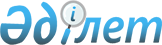 Қазақстандық ұлттық дәрілік формулярын бекіту туралы
					
			Күшін жойған
			
			
		
					Қазақстан Республикасы Денсаулық сақтау министрінің 2017 жылғы 8 желтоқсандағы № 931 бұйрығы. Қазақстан Республикасының Әділет министрлігінде 2017 жылғы 27 желтоқсанда № 16141 болып тіркелді. Күші жойылды - Қазақстан Республикасы Денсаулық сақтау министрінің 2021 жылғы 18 мамырдағы № ҚР ДСМ - 41 бұйрығымен.
      Ескерту. Күші жойылды - ҚР Денсаулық сақтау министрінің 18.05.2021 № ҚР ДСМ - 41 (алғашқы ресми жариялаған күнінен кейін күнтізбелік он күн өткен соң қолданысқа енгізіледі) бұйрығымен.
      "Халық денсаулығы және денсаулық сақтау жүйесі туралы" Қазақстан Республикасының 2009 жылғы 18 қыркүйектегі Кодексінің 7-бабы 1-тармағының 69-1) тармақшасына сәйкес БҰЙЫРАМЫН:
      1. Қазақстандық ұлттық дәрілік формуляр осы бұйрыққа қосымшаға сәйкес бекітілсін.
      2. Қазақстан Республикасы Денсаулық сақтау министрлігінің Фармация комитеті заңнамада белгіленген тәртіппен:
      1) осы бұйрықты Қазақстан Республикасы Әділет министрлігінде мемлекеттік тіркеуді;
      2) осы бұйрықты мемлекеттік тіркелген күнінен бастап күнтізбелік он күн ішінде оның көшірмелерін қазақ және орыс тілдерінде қағаз және электрондық нұсқада ресми жариялау және Қазақстан Республикасының нормативтік құқықтық актілерінің эталондық бақылау банкіне қосу үшін "Республикалық құқықтық ақпарат орталығы" шаруашылық жүргізу құқығындағы республикалық мемлекеттік кәсіпорнына жіберуді;
      3) осы бұйрықты мемлекеттік тіркелген күнінен бастап күнтізбелік он күн ішінде оның көшірмелерін мерзімді баспа басылымдары ресми жариялау үшін жіберуді;
      4) осы бұйрықты ресми жарияланғаннан кейін Қазақстан Республикасы Денсаулық сақтау министрлігінің интернет-ресурсында орналастыруды;
            5) осы бұйрықты мемлекеттік тіркегеннен кейін он жұмыс күні ішінде Қазақстан Республикасы Денсаулық сақтау министрлігінің Заң қызметі департаментіне осы тармақтың 1), 2), 3) және 4 ) тармақшаларында көзделген іс-шаралардың орындалуы туралы мәліметтерді ұсынуды қамтамасыз етсін. 
            3. Осы бұйрықтың орындалуын бақылау Қазақстан Республикасының Денсаулық сақтау вице-министрі А.В. Цойға жүктелсін. 
      4. Осы бұйрық алғашқы ресми жарияланған күнінен соң қолданысқа енгізіледі. Қазақстандық ұлттық дәрілік формуляры
      Ескерту. Қосымша жаңа редакцияда – ҚР Денсаулық сақтау министрінің 21.04.2020 № ҚР ДСМ-40/2020 (алғашқы ресми жарияланғаннан кейін он күнтізбелік күн өткен соң қолданысқа енгізіледі) бұйрығымен.
					© 2012. Қазақстан Республикасы Әділет министрлігінің «Қазақстан Республикасының Заңнама және құқықтық ақпарат институты» ШЖҚ РМК
				
      Қазақстан Республикасының
Денсаулық сақтау министрі

Е. Біртанов
Қазақстан Республикасы
Денсаулық сақтау министрлігінің
2017 жылғы 8 желтоқсандағы
№ 931 бұйрығына қосымша
№
АТХ коды
Фармакологиялық тобы/ ХПА
Саудалық атауы
Дәрілік түрі, доза және көлемі
Тіркеу куәлігінің нөмірі*
A
Ас қорыту жолдары және заттардың алмасуы
A01
Стоматологиялық препараттар
A01A
Стоматологиялық препараттар
A01AB
Ауыз қуысының ауруы кезінде жергілікті қолдануға арналған микробқа қарсы препараттар
A01AB09
Миконазол
1
A01AB09
Миконазол
Миконаз
Ауызға арналған гель 2%
ҚР-ДЗ-5№012706
A02
Қышқылдылықтың бұзылуымен байланысты жай-күйлер кезінде қолданылатын препараттар
A02A
Антацидтер
A02AF
ішекте газдың түзілуін азайтатын препараттармен құрамдас антацидтер
A02AF02
Магний гидроксиді және алюминий гидроксиді
2
A02AF02
Магний гидроксиді және алюминий гидроксиді
Носид
Шайнайтын таблеткалар 400 мг/400 мг
ҚР-ДЗ-5№019300
3
A02AF02
Магний гидроксиді және алюминий гидроксиді
Кулз™
Жалбыз дәмі бар шайнайтын таблеткалар
ҚР-ДЗ-5№003252
4
A02AF02
Магний гидроксиді және алюминий гидроксиді
Кулз™
Шайнайтын таблеткалар
ҚР-ДЗ-5№003251
5
A02AF02
Магний гидроксиді және алюминий гидроксиді
Кулз™
Шайнайтын таблеткалар
ҚР-ДЗ-5№003253
6
A02AF02
Магний гидроксиді және алюминий гидроксиді
Маалокс® Плюс
Шайнайтын таблеткалар
ҚР-ДЗ-5№021438
7
A02AF02
Магний гидроксиді және алюминий гидроксиді
Кулз™
Құлпынай дәмі бар шайнайтын таблеткалар
ҚР-ДЗ-5№003254
8
A02AF02
Магний гидроксиді және алюминий гидроксиді
Алмагель® Нео
Ішуге арналған суспензия 170 мл
ҚР-ДЗ-5№005521
9
A02AF02
Магний гидроксиді және алюминий гидроксиді
Алмагель® Нео
Ішуге арналған суспензия 10 мл
ҚР-ДЗ-5№005521
10
A02AF02
Магний гидроксиді және алюминий гидроксиді
Сималгель
Ішуге арналған суспензия 300 мл
ҚР-ДЗ-5№010580
A02B
Гастроэзофегалды рефлюкс кезінде қолданылатын ойық жараға қарсы заттар мен препараттар
A02BA
Гистаминді H2-рецепторларының блокаторлары
A02BA02
Ранитидин
11
A02BA02
Ранитидин
Ранитидин-АКОС
Қабықпен қапталған таблеткалар 0,15 г
ҚР-ДЗ-5№003668
12
A02BA02
Ранитидин
Ранитидин-АКОС
Қабықпен қапталған таблеткалар 0,3 г
ҚР-ДЗ-5№003695
13
A02BA02
Ранитидин
Гистак®
Үлбірлі қабықпен қапталған таблеткалар 150 мг
ҚР-ДЗ-5№003418
14
A02BA02
Ранитидин
Ранисан®
Қабықпен қапталған таблеткалар 150 мг
ҚР-ДЗ-5№003482
15
A02BA02
Ранитидин
Ациран™-150
Үлбірлі қабықпен қапталған таблеткалар 150 мг
ҚР-ДЗ-5№003387
16
A02BA02
Ранитидин
Ациран™-300
Үлбірлі қабықпен қапталған таблеткалар 300 мг
ҚР-ДЗ-5№003388
A02BA03
Фамотидин
17
A02BA03
Фамотидин
Квамател®
Инъекция үшін ерітінді дайындауға арналған лиофилизацияланған ұнтақ еріткішпен жиынтықта (0.9 % натрий хлоридінің ерітіндісі) 20 мг
ҚР-ДЗ-5№016290
18
A02BA03
Фамотидин
Квамател®
Үлбірлі қабықпен қапталған таблеткалар 40 мг
ҚР-ДЗ-5№016506
19
A02BA03
Фамотидин
Фамо®
Үлбірлі қабықпен қапталған таблеткалар 40 мг
ҚР-ДЗ-5№011351
20
A02BA03
Фамотидин
Квамател®
Үлбірлі қабықпен қапталған таблеткалар, 20 мг
ҚР-ДЗ-5№016505
21
A02BA03
Фамотидин
Фамосан®
Қабықпен қапталған таблеткалар, 20 мг
ҚР-ДЗ-5№005534
22
A02BA03
Фамотидин
Фамосан®
Қабықпен қапталған таблеткалар, 40мг
ҚР-ДЗ-5№005550
23
A02BA03
Фамотидин
Гастросидин
Үлбірлі қабықпен қапталған таблеткалар, 40 мг
ҚР-ДЗ-5№007654
A02BC
Протонды насос тежегіштері
A02BC01
Омепразол
24
A02BC01
Омепразол
Омез
капсулалар, 10 мг
ҚР-ДЗ-5№016781
25
A02BC01
Омепразол
Лосепразол®
капсулалар 20 мг
ҚР-ДЗ-5№008131
26
A02BC01
Омепразол
Омез®
Ішекте еритін капсулалар 20 мг
ҚР-ДЗ-5№016563
27
A02BC01
Омепразол
Омепразол
капсулалар 20 мг
ҚР-ДЗ-5№021199
28
A02BC01
Омепразол
Омез®
Ішекте еритін капсулалар 40 мг
ҚР-ДЗ-5№016782
29
A02BC01
Омепразол
Омез®
Инъекция үшін ерітінді дайындауға арналған лиофилизацияланған ұнтақ еріткішпен жиынтықта 40 мг
ҚР-ДЗ-5№009627
30
A02BC01
Омепразол
Плеом™-20
Босап шығуы кейінге қалдырылған капсулалар 20 мг
ҚР-ДЗ-5№003436
31
A02BC01
Омепразол
Омегаст®
Ішекте еритін капсулалар 20 мг
ҚР-ДЗ-5№004575
32
A02BC01
Омепразол
Опредакс
Ішекте еритін капсулалар, 20 мг
ҚР-ДЗ-5№017685
33
A02BC01
Омепразол
Опредакс
Ішекте еритін капсулалар, 40 мг
ҚР-ДЗ-5№017686
34
A02BC01
Омепразол
Протон
Ішекте еритін капсулалар, 40 мг
ҚР-ДЗ-5№020801
35
A02BC01
Омепразол
Протон
Ішекте еритін капсулалар, 20 мг
ҚР-ДЗ-5№020802
36
A02BC01
Омепразол
Омепразол
капсулалар, 20 мг
ҚР-ДЗ-5№015041
37
A02BC01
Омепразол
Омепразол
капсулалар, 20 мг
ҚР-ДЗ-5№121776
38
A02BC01
Омепразол
Ультоп®
Ішекте еритін капсулалар, 20 мг
ҚР-ДЗ-5№009680
39
A02BC01
Омепразол
Омесайз
капсулалар, 20 мг
ҚР-ДЗ-5№023083
40
A02BC01
Омепразол
Омепразол-Тева
Ішекте еритін капсулалар, 10мг
ҚР-ДЗ-5№023752
41
A02BC01
Омепразол
Омепразол-Тева
Ішекте еритін капсулалар, 20 мг
ҚР-ДЗ-5№023753
42
A02BC01
Омепразол
Омикап-20
Ішекте еритін капсулалар, 20 мг
ҚР-ДЗ-5№003657
43
A02BC01
Омепразол
Лосепразол®
капсулалар, 10 мг
ҚР-ДЗ-5№014519
44
A02BC01
Омепразол
Лосепразол®
капсулалар, 40 мг
ҚР-ДЗ-5№014520
45
A02BC01
Омепразол
ОМЕПРАЗОЛ - АДЖИО
Ішекте еритін капсулалар 20 мг
ҚР-ДЗ-5№024415
46
A02BC01
Омепразол
Нолтек
Босап шығуы кейінге қалдырылған iшекте еритін қабықпен қапталған таблеткалар 10мг
ҚР-ДЗ-5№023832
47
A02BC01
Омепразол
Омез® Инста
Ішке қабылдау үшін суспензия дайындауға арналған ұнтақ 20 мг
ҚР-ДЗ-5№019508
A02BC02
Пантопразол
48
A02BC02
Пантопразол
Нольпаза®
Инъекция үшін ерітінді дайындауға арналған лиофилизацияланған ұнтақ 40 мг
ҚР-ДЗ-5№020220
49
A02BC02
Пантопразол
Контролок
Инъекция үшін ерітінді дайындауға арналған лиофилизацияланған ұнтақ 40 мг
ҚР-ДЗ-5№011369
50
A02BC02
Пантопразол
Аспан
Ішекте еритін қабықпен қапталған таблеткалар 40 мг
ҚР-ДЗ-5№021205
51
A02BC02
Пантопразол
Контролок
Ішекте еритін қабықпен қапталған таблеткалар 40 мг
ҚР-ДЗ-5№011376
52
A02BC02
Пантопразол
Нольпаза®
Ішекте еритін қабықпен қапталған таблеткалар 40 мг
ҚР-ДЗ-5№020529
53
A02BC02
Пантопразол
Пантаз
Ішекте еритін қабықпен қапталған таблеткалар 40 мг
ҚР-ДЗ-5№001833
54
A02BC02
Пантопразол
Протонекс
Ішекте еритін қабықпен қапталған таблеткалар 40 мг
ҚР-ДЗ-5№010441
55
A02BC02
Пантопразол
ПАНТА.ЗОЛ
Ішекте еритін қабықпен қапталған таблеткалар 40 мг
ҚР-ДЗ-5№021252
56
A02BC02
Пантопразол
Пантасан
Босап шығуы баяу таблеткалар 40 мг
ҚР-ДЗ-5№121645
57
A02BC02
Пантопразол
Контролок Контрол
Ішекте еритін қабықпен қапталған таблеткалар 20 мг
ҚР-ДЗ-5№011377
58
A02BC02
Пантопразол
Нольпаза®
Ішекте еритін қабықпен қапталған таблеткалар 20 мг
ҚР-ДЗ-5№020528
59
A02BC02
Пантопразол
Пантасан 20
Босап шығуы баяу таблеткалар 20 мг
ҚР-ДЗ-5№022300
60
A02BC02
Пантопразол
Улсепан
Инъекция үшін ерітінді дайындауға арналған лиофилизацияланған ұнтақ еріткішпен жиынтықта 40 мг
ҚР-ДЗ-5№020696
61
A02BC02
Пантопразол
Улсепан
Ішекте еритін қабықпен қапталған таблеткалар, 40 мг
ҚР-ДЗ-5№019534
62
A02BC02
Пантопразол
Парастамик
Инъекция үшін ерітінді дайындауға арналған лиофилизацияланған ұнтақ, 40 мг
ҚР-ДЗ-5№023243
63
A02BC02
Пантопразол
Пантоспей
Көктамыр ішіне енгізу үшін ерітінді дайындауға арналған лиофилизацияланған ұнтақ 40 мг
ҚР-ДЗ-5№022203
64
A02BC02
Пантопразол
ПАН IV
Көктамыр ішіне енгізу үшін ерітінді дайындауға арналған ұнтақ 40 мг
ҚР-ДЗ-5№012805
65
A02BC02
Пантопразол
Пантап® 40
Ішекте еритін қабықпен қапталған таблеткалар 40 мг
ҚР-ДЗ-5№014805
66
A02BC02
Пантопразол
Стамик
Ішекте еритін қабықпен қапталған таблеткалар 40 мг
ҚР-ДЗ-5№021220
67
A02BC02
Пантопразол
ПАНТАЗОЛ
Инъекция мен инфузия үшін ерітінді дайындауға арналған лиофилизат 40 мг
ҚР-ДЗ-5№023875
68
A02BC02
Пантопразол
Пантоспей
Ішекте еритін қабықпен қапталған таблеткалар, 40 мг
ҚР-ДЗ-5№023507
69
A02BC02
Пантопразол
Пантоспей
Ішекте еритін қабықпен қапталған таблеткалар, 20 мг
ҚР-ДЗ-5№023506
70
A02BC02
Пантопразол
ПАН- 20
Қабықпен қапталған таблеткалар, 20 мг
ҚР-ДЗ-5№011627
71
A02BC02
Пантопразол
ПАН - 40
Қабықпен қапталған таблеткалар, 40 мг
ҚР-ДЗ-5№011628
72
A02BC02
Пантопразол
Пантонекс DR-20
Ішекте еритін қабықпен қапталған таблеткалар, 20 мг
ҚР-ДЗ-5№020960
73
A02BC02
Пантопразол
Пантонекс DR-40
Ішекте еритін қабықпен қапталған таблеткалар, 40 мг
ҚР-ДЗ-5№020961
74
A02BC02
Пантопразол
Нупента
Ішекте еритін қабықпен қапталған таблеткалар, 20 мг
ҚР-ДЗ-5№023135
75
A02BC02
Пантопразол
Нупента
Ішекте еритін қабықпен қапталған таблеткалар, 40 мг
ҚР-ДЗ-5№023136
76
A02BC02
Пантопразол
Панпьюр
Ішекте еритін қабықпен қапталған таблеткалар, 20 мг
ҚР-ДЗ-5№023221
77
A02BC02
Пантопразол
ЗОЛОПЕНТ®
Босап шығуы баяу таблеткалар, 40 мг
ҚР-ДЗ-5№020433
78
A02BC02
Пантопразол
Протектопаза
Инъекция үшін ерітінді дайындауға арналған лиофилизацияланған ұнтақ еріткішпен жиынтықта, 40 мг
ҚР-ДЗ-5№024277
79
A02BC02
Пантопразол
Пантор 20
Ішекте еритін қабықпен қапталған таблеткалар 20 мг
ҚР-ДЗ-5№020355
80
A02BC02
Пантопразол
Пантор 40
Ішекте еритін қабықпен қапталған таблеткалар 40 мг
ҚР-ДЗ-5№020356
A02BC03
Лансопразол
81
A02BC03
Лансопразол
Лансобел®
капсулалар 30 мг
ҚР-ДЗ-5№011007
82
A02BC03
Лансопразол
Ланзоптол
капсулалар, 30 мг
ҚР-ДЗ-5№014351
83
A02BC03
Лансопразол
Лансопразол - Тева
капсулалар, 15 мг
ҚР-ДЗ-5№016856
84
A02BC03
Лансопразол
Лансопразол - Тева
капсулалар, 30 мг
ҚР-ДЗ-5№016857
85
A02BC03
Лансопразол
Лоэнзар-сановель
Босап шығуы кейінге қалдырылған капсулалар, 30 мг
ҚР-ДЗ-5№020487
A02BC04
Рабепразол
86
A02BC04
Рабепразол
Промто
Ішекте еритін қабықпен қапталған таблеткалар 10 мг
ҚР-ДЗ-5№018197
87
A02BC04
Рабепразол
Рабегард ™-10
Ішекте еритін қабықпен қапталған таблеткалар 10 мг
ҚР-ДЗ-5№004379
88
A02BC04
Рабепразол
Ранцифекс
Ішекте еритін қабықпен қапталған таблеткалар 10 мг
ҚР-ДЗ-5№021253
89
A02BC04
Рабепразол
Верабез
Ішекте еритін қабықпен қапталған таблеткалар, 20 мг
ҚР-ДЗ-5№022292
90
A02BC04
Рабепразол
Верабез
Ішекте еритін қабықпен қапталған таблеткалар, 10 мг
ҚР-ДЗ-5№022291
91
A02BC04
Рабепразол
Ранцифекс
Ішекте еритін қабықпен қапталған таблеткалар, 20 мг
ҚР-ДЗ-5№021254
92
A02BC04
Рабепразол
Париет®
Ішекте еритін қабықпен қапталған таблеткалар, 10 мг
ҚР-ДЗ-5№022371
93
A02BC04
Рабепразол
Промто
Ішекте еритін қабықпен қапталған таблеткалар 20 мг
ҚР-ДЗ-5№018198
94
A02BC04
Рабепразол
Париет®
Ішекте еритін қабықпен қапталған таблеткалар 20 мг
ҚР-ДЗ-5№019677
95
A02BC04
Рабепразол
Рабелок
Ішекте еритін қабықпен қапталған таблеткалар, 10 мг
ҚР-ДЗ-5№023027
96
A02BC04
Рабепразол
Рабелок
Ішекте еритін қабықпен қапталған таблеткалар, 20 мг
ҚР-ДЗ-5№023073
97
A02BC04
Рабепразол
Зульбекс®
Ішекте еритін қабықпен қапталған таблеткалар, 10 мг
ҚР-ДЗ-5№019144
98
A02BC04
Рабепразол
Зульбекс®
Ішекте еритін қабықпен қапталған таблеткалар, 20 мг
ҚР-ДЗ-5№019145
99
A02BC04
Рабепразол
Рабемак
Ішекте еритін қабықпен қапталған таблеткалар, 10 мг
ҚР-ДЗ-5№023511
100
A02BC04
Рабепразол
Рабемак
Ішекте еритін қабықпен қапталған таблеткалар, 20 мг
ҚР-ДЗ-5№023512
101
A02BC04
Рабепразол
Разо
Ішекте еритін қабықпен қапталған таблеткалар, 20 мг
ҚР-ДЗ-5№023543
102
A02BC04
Рабепразол
Рабегард™-20
Ішекте еритін қабықпен қапталған таблеткалар, 20 мг
ҚР-ДЗ-5№004378
103
A02BC04
Рабепразол
Рабиванс
Ішекте еритін қабықпен қапталған таблеткалар, 20 мг 
ҚР-ДЗ-5№023778
104
A02BC04
Рабепразол
Рабепразол-СЗ
Ішекте еритін капсулалар, 10 мг
ҚР-ДЗ-5№023907
105
A02BC04
Рабепразол
Рабепразол-СЗ
Ішекте еритін капсулалар, 20 мг
ҚР-ДЗ-5№023920
106
A02BC04
Рабепразол
Барол 20
Ішекте еритін капсулалар 20 мг
ҚР-ДЗ-5№013644
A02BC05
Эзомепразол
107
A02BC05
Эзомепразол
Сомпраз
Вена ішіне енгізу үшін ерітінді дайындауға арналған лиофилизат 40 мг еріткішімен (0,9 % натрий хлоридінің ерітіндісі) жиынтықта
ҚР-ДЗ-5№020239
108
A02BC05
Эзомепразол
Эзом IV
Инъекция және инфузия үшін ерітінді дайындауға арналған лиофилизацияланған ұнтақ еріткішімен жиынтықта 40 мг
ҚР-ДЗ-5№020384
109
A02BC05
Эзомепразол
Нексиум®
Вена ішіне енгізу үшін ерітінді дайындауға арналған лиофилизат еріткішімен 40 мг
ҚР-ДЗ-5№012486
110
A02BC05
Эзомепразол
Нексиум
Қабықпен қапталған таблеткалар 40 мг
ҚР-ДЗ-5№012404
111
A02BC05
Эзомепразол
Эсом® 40
Ішекте еритін капсулалар 40 мг
ҚР-ДЗ-5№022137
112
A02BC05
Эзомепразол
Эсом® 20
Ішекте еритін капсулалар 20 мг
ҚР-ДЗ-5№022138
113
A02BC05
Эзомепразол
Нексиум
Қабықпен қапталған таблеткалар 20 мг
ҚР-ДЗ-5№012403
114
A02BC05
Эзомепразол
Помпезо
Инъекция үшін ерітінді дайындауға арналған лиофилизацияланған ұнтақ еріткішпен жиынтықта, 40 мг
ҚР-ДЗ-5№023560
115
A02BC05
Эзомепразол
С-МЕЗОЛ
Инъекция мен инфузия үшін ерітінді дайындауға арналған лиофилизат 40 мг
ҚР-ДЗ-5№023890
116
A02BC05
Эзомепразол
Эзолект
Инъекция және инфузия үшін ерітінді дайындауға арналған лиофилизацияланған ұнтақ, 40 мг
ҚР-ДЗ-5№024076
117
A02BC05
Эзомепразол
Эзомепразол-Джей Лайф
Ішекте еритін қабықпен қапталған таблеткалар, 40 мг
ҚР-ДЗ-5№021011
118
A02BC05
Эзомепразол
Эзомепразол-Джей Лайф
Ішекте еритін қабықпен қапталған таблеткалар, 20 мг
ҚР-ДЗ-5№021012
119
A02BC05
Эзомепразол
Промекс
Ішекте еритін қабықпен қапталған таблеткалар, 20 мг
ҚР-ДЗ-5№021127
120
A02BC05
Эзомепразол
Промекс
Ішекте еритін қабықпен қапталған таблеткалар, 40 мг
ҚР-ДЗ-5№021128
121
A02BC05
Эзомепразол
Сомпраз
Үлбірлі қабықпен қапталған таблеткалар, 20 мг
ҚР-ДЗ-5№122114
122
A02BC05
Эзомепразол
Сомпраз
Үлбірлі қабықпен қапталған таблеткалар, 40 мг
ҚР-ДЗ-5№122115
123
A02BC05
Эзомепразол
Месопраль
Ішекте еритін капсулалар, қатты, 20 мг
ҚР-ДЗ-5№022684
124
A02BC05
Эзомепразол
Месопраль
Ішекте еритін капсулалар, қатты, 40 мг
ҚР-ДЗ-5№022685
125
A02BC05
Эзомепразол
Эманера®
Ішекте еритін капсулалар, 20 мг
ҚР-ДЗ-5№019226
126
A02BC05
Эзомепразол
Эманера®
Ішекте еритін капсулалар, 40 мг
ҚР-ДЗ-5№019227
127
A02BC05
Эзомепразол
Нулок
Босап шығуы кейінге қалдырылған капсулалар, 40 мг
ҚР-ДЗ-5№023908
128
A02BC05
Эзомепразол
Нулок
Босап шығуы кейінге қалдырылған капсулалар, 20 мг
ҚР-ДЗ-5№023911
A02BX
Басқа ойық жараға қарсы препараттар
A02BX05
Висмут субцитраты
129
A02BX05
Висмут субцитраты
Улькавис
Үлбірлі қабықпен қапталған таблеткалар 120 мг
ҚР-ДЗ-5№022995
130
A02BX05
Висмут субцитраты
Де-Нол®
Қабықпен қапталған таблеткалар 120 мг
ҚР-ДЗ-5№010006
131
A02BX05
Висмут субцитраты
Де-Нол®
Қабықпен қапталған таблеткалар, 120 мг
ҚР-ДЗ-5№023961
132
A02BX05
Висмут субцитраты
Гевискон®
Құлпынай дәмі бар шайнайтын таблеткалар 250 мг/133,5 мг/80 мг
ҚР-ДЗ-5№021337
133
A02BX05
Висмут субцитраты
Гевискон®
Шайнайтын жалбызды таблеткалар 250 мг/133,5 мг/80 мг
ҚР-ДЗ-5№021338
134
A02BX05
Висмут субцитраты
Мукоген
Қабықпен қапталған таблеткалар, 100 мг
ҚР-ДЗ-5№017569
A03
Ас-қазан-ішек қызметінің бұзылыстарын емдеуге арналгған 
A03A
функциональді бұзылыстарын емдеуге арналған препараттар
A03AA
Синтетикалық холиноблокаторлар - үштік амин тобы эфирлері
A03AA04
Мебеверин
135
A03AA04
Мебеверин
Меверин
капсулалар 0,2 г
ҚР-ДЗ-5№020071
136
A03AA04
Мебеверин
Дусконал Ретард
Модификацияланып босап шығатын капсулалар 200 мг
ҚР-ДЗ-5№023024
137
A03AA04
Мебеверин
Спаверин
Босап шығуы ұзаққа созылатын капсулалар, 200 мг
ҚР-ДЗ-5№022931
138
A03AA04
Мебеверин
Спарекс
Модификацияланып босап шығатын капсулалар, 200 мг
ҚР-ДЗ-5№019337
139
A03AA04
Мебеверин
Дюспаталин®
Ретард капсулалар, 200 мг
ҚР-ДЗ-5№013750
A03AD
Папаверин және оның туындылары
A03AD01
Папаверин
140
A03AD01
Папаверин
Папаверин
таблеткалар 0,04 г
ҚР-ДЗ-5№018448
141
A03AD01
Папаверин
Папаверин
Ректалді суппозиторийлер, 20 мг
ҚР-ДЗ-5№005175
142
A03AD01
Папаверин
Папаверин гидрохлориді
Ректальді суппозиторийлер, 0,02 г
ҚР-ДЗ-5№013148
143
A03AD01
Папаверин
Папаверин гидрохлориді
Инъекцияға арналған ерітінді 2% по 2 мл
ҚР-ДЗ-5№010954
144
A03AD01
Папаверин
Папаверин
Инъекцияға арналған ерітінді, 20 мг/мл 2 мл 
ҚР-ДЗ-5№022795
145
A03AD01
Папаверин
Папаверин гидрохлориді
Инъекцияға арналған ерітінді, 20 мг/мл 2 мл 
ҚР-ДЗ-5№010314
A03AD02
Дротаверин
146
A03AD02
Дротаверин
Дротаверин
Инъекцияға арналған ерітінді 40 мг/ 2 мл, 2 мл
ҚР-ДЗ-5№022172
147
A03AD02
Дротаверин
Пле-спа™
Инъекцияға арналған ерітінді, 40 мг/2 мл 2 мл
ҚР-ДЗ-5№013844
148
A03AD02
Дротаверин
Ношверин
Инъекцияға арналған ерітінді, 20 мг/мл 2 мл 
ҚР-ДЗ-5№022504
149
A03AD02
Дротаверин
СПАЗМОСТОП
Инъекцияға арналған ерітінді, 20 мг/мл 2 мл 
ҚР-ДЗ-5№024192
150
A03AD02
Дротаверин
Но-шпа®
Инъекцияға арналған ерітінді, 40 мг/2 мл 2 мл
ҚР-ДЗ-5№000987
151
A03AD02
Дротаверин
Дротаверин
Инъекцияға арналған ерітінді, 20 мг/мл 2 мл 
ҚР-ДЗ-5№014099
152
A03AD02
Дротаверин
Дротаверин гидрохлориді
таблеткалар 40 мг
ҚР-ДЗ-5№004434
153
A03AD02
Дротаверин
СПАЗМОЛИЗИН
Ректальді суппозиторийлер 40 мг
ҚР-ДЗ-5№010594
154
A03AD02
Дротаверин
Но-шпа®
таблеткалар 40 мг
ҚР-ДЗ-5№000989
155
A03AD02
Дротаверин
Ношверин
таблеткалар 40 мг
ҚР-ДЗ-5№010846
156
A03AD02
Дротаверин
Но-шпа® форте
таблеткалар 80 мг
ҚР-ДЗ-5№019110
157
A03AD02
Дротаверин
Дротаверин
таблеткалар 40 мг
ҚР-ДЗ-5№018764
158
A03AD02
Дротаверин
Пле-спа™
Үлбірлі қабықпен қапталған таблеткалар 40 мг
ҚР-ДЗ-5№016474
159
A03AD02
Дротаверин
Дро Спаз
таблеткалар 40 мг
ҚР-ДЗ-5№021417
A03AX
Ішек функциясы бұзылыстары кезінде қолданылатын басқа да препараттар
160
A03AX
Ішек функциясы бұзылыстары кезінде қолданылатын басқа да препараттар
Платифиллин-Дарница
Инъекцияға арналған ерітінді 0,2% 1 мл
ҚР-ДЗ-5№008566
161
A03AX
Ішек функциясы бұзылыстары кезінде қолданылатын басқа да препараттар
Платифиллин гидротартраты
Инъекцияға арналған ерітінді 0,2% 1 мл
ҚР-ДЗ-5№015045
162
A03AX
Ішек функциясы бұзылыстары кезінде қолданылатын басқа да препараттар
Платифиллин гидротартраты
Инъекцияға арналған ерітінді 0,2% 1 мл
ҚР-ДЗ-5№011036
A03AX13
Симетикон
163
A03AX13
Симетикон
Эспумизан®
капсулалар 40 мг
ҚР-ДЗ-5№005061
164
A03AX13
Симетикон
КОЛИКИД®
Қабықпен қапталған таблеткалар, 125 мг
ҚР-ДЗ-5№023613
165
A03AX13
Симетикон
КОЛИКИД®
Ішуге арналған суспензия, 40 мг/мл 30 мл
ҚР-ДЗ-5№023904
166
A03AX13
Симетикон
Боботик
Ішуге арналған эмульсия 66.66 мг/мл 30 мл
ҚР-ДЗ-5№015656
167
A03AX13
Симетикон
Эсмизан-ODS
Ауыз қуысында ұсақталатын үлбір 62,5 мг
ҚР-ДЗ-5№023972
168
A03AX13
Симетикон
Эспумизан® L балаларға арналған тамшылар
Ішуге арналған тамшылар (эмульсия) 40 мг
ҚР-ДЗ-5№019918
A03B
Итжидек және оның туындылары
A03BB 
Итжидектің жартылай синтетикалық алкалоидтары, төртден бір бөлінтегі аммоний қосылыстары
A03BB01
Гиосцин бутилбромиді 
169
A03BB01
Гиосцин бутилбромиді 
Бускопан®
Инъекцияға арналған ерітінді, 20 мг/мл 1 мл
ҚР-ДЗ-5№000024
170
A03BB01
Гиосцин бутилбромиді 
Бускопан®
Қантты қабықпен қапталған таблеткалар, 10 мг
ҚР-ДЗ-5№016087
171
A03BB01
Гиосцин бутилбромиді 
Бускопан®
Ректальді суппозиторийлер, 10мг
ҚР-ДЗ-5№016088
A03BA
Итжидек алкалоидтары, үшітен бір бөліктегі аминдер
A03BA01
Атропин сульфаты
172
A03BA01
Атропин сульфаты
Атропин сульфаты
Инъекцияға арналған ерітінді 1мг/мл 1 мл 
ҚР-ДЗ-5№012809
A03F
АІЖ моторикасын ынталандырғыштар
A03FA01
Метоклопрамид
173
A03FA01
Метоклопрамид
Церулин®
Инъекцияға арналған ерітінді 0,5%, 2 мл
ҚР-ДЗ-5№015849
174
A03FA01
Метоклопрамид
Метоклопрамид
Инъекцияға арналған ерітінді 0,5% 2 мл
ҚР-ДЗ-5№003641
175
A03FA01
Метоклопрамид
Церукал®
Инъекцияға арналған ерітінді 10 мг/2 мл 2 мл
ҚР-ДЗ-5№005184
176
A03FA01
Метоклопрамид
Церукал®
таблеткалар 10 мг
ҚР-ДЗ-5№011280
177
A03FA01
Метоклопрамид
Метоклопрамид
Көктамыр ішіне және бұлшықет ішіне енгізуге арналған ерітінді, 5 мг/мл 2 мл
ҚР-ДЗ-5№013188
178
A03FA01
Метоклопрамид
Метоклопрамид
таблеткалар, 10мг
ҚР-ДЗ-5№003113
179
A03FA01
Метоклопрамид
Метоклопрамид-Дарница
Инъекцияға арналған ерітінді, 0,5 % 2 мл
ҚР-ДЗ-5№001379
180
A03FA01
Метоклопрамид
Метоклопрамид
Көктамыр ішіне және бұлшықет ішіне енгізуге арналған ерітінді, 5 мг/мл 2 мл
ҚР-ДЗ-5№022422
181
A03FA01
Метоклопрамид
Церумед
Инъекцияға арналған ерітінді, 10 мг/2 мл 2 мл
ҚР-ДЗ-5№024047
A03FA03
Домперидон
182
A03FA03
Домперидон
Дамелиум
таблеткалар 10 мг
ҚР-ДЗ-5№020347
183
A03FA03
Домперидон
Мотинорм®
таблеткалар, 10 мг
ҚР-ДЗ-5№009890
184
A03FA03
Домперидон
Мотинорм®
Ішуге арналған тамшылар 5 мл
ҚР-ДЗ-5№012907
185
A03FA03
Домперидон
Мотинорм®
Шәрбат30 мл
ҚР-ДЗ-5№012906
186
A03FA03
Домперидон
Мотинорм®
Шәрбат 60 мл
ҚР-ДЗ-5№012906
187
A03FA03
Домперидон
Дониум-ТК
таблеткалар 10 мг
ҚР-ДЗ-3№122158
188
A03FA03
Домперидон
ДОПРОКИН
таблеткалар 10 мг
ҚР-ДЗ-5№022355
189
A03FA03
Домперидон
Брюлиум Лингватабс
Ұсақталатын таблеткалар, 10 мг
ҚР-ДЗ-5№014080
190
A03FA03
Домперидон
Домрид®
Қабықпен қапталған таблеткалар, 10 мг
ҚР-ДЗ-5№121930
191
A03FA03
Домперидон
Мотилиум®
Үлбірлі қабықпен қапталған таблеткалар, 10 мг
ҚР-ДЗ-5№018410
192
A03FA03
Домперидон
МОТИГАСТ 10
Үлбірлі қабықпен қапталған таблеткалар 10 мг
ҚР-ДЗ-5№024356
193
A03FA03
Домперидон
Домрид®
Ішуге арналған суспензия 1 мг/мл 60мл
ҚР-ДЗ-5№122063
194
A03FA03
Домперидон
Домрид®
Ішуге арналған суспензия 1 мг/мл 100мл
ҚР-ДЗ-5№122063
A04
Құсуға қарсы препараттар
A04AA
Серотонинді 5ht3-рецепторларының антагонисттері
A04AA01
Ондансетрон
195
A04AA01
Ондансетрон
Ондансетрон
Вена ішіне және бұлшықет ішіне енгізуге арналған ерітінді, 2мг/мл, 2 мл
ҚР-ДЗ-5№022567
196
A04AA01
Ондансетрон
Ондансетрон
Вена ішіне және бұлшықет ішіне енгізуге арналған ерітінді, 2мг/мл, 4 мл
ҚР-ДЗ-5№022567
197
A04AA01
Ондансетрон
Ондансетрон
Инъекцияға арналған ерітінді 2 мг/мл по 2 мл
ҚР-ДЗ-5№013007
198
A04AA01
Ондансетрон
Ондансетрон
Инъекцияға арналған ерітінді 2 мг/мл по 4 мл
ҚР-ДЗ-5№013007
199
A04AA01
Ондансетрон
Ондансетрон
Көктамыр ішіне және бұлшықет ішіне енгізуге арналған ерітінді, 2мг/мл, 4 мл
ҚР-ДЗ-5№022567
200
A04AA01
Ондансетрон
Ондансетрон
Көктамыр ішіне және бұлшықет ішіне енгізуге арналған ерітінді, 2мг/мл, 4 мл
ҚР-ДЗ-5№022567
201
A04AA01
Ондансетрон
Ондансетрон
Инъекцияға арналған ерітінді 4 мг/2 мл 2 мл
ҚР-ДЗ-3№021463
202
A04AA01
Ондансетрон
Эметон
Инъекцияға арналған ерітінді, 2 мг/мл 2 мл
ҚР-ДЗ-5№021555
203
A04AA01
Ондансетрон
Эметон
Инъекцияға арналған ерітінді, 2 мг/мл 4 мл
ҚР-ДЗ-5№021555
204
A04AA01
Ондансетрон
Ондансетрон
Көктамыр ішіне және бұлшықет ішіне енгізуге арналған ерітінді 2 мг 2 мл
ҚР-ДЗ-5№013927
205
A04AA01
Ондансетрон
Ондансетрон
Көктамыр ішіне және бұлшықет ішіне енгізуге арналған ерітінді 2 мг 4 мл
ҚР-ДЗ-5№013916
A04AA02
Гранисетрон
206
A04AA02
Гранисетрон
Гранисетрон-Тева
Инфузия үшін ерітінді дайындауға арналған концентрат, 1 мг/мл 1 мл
ҚР-ДЗ-5№021247
207
A04AA02
Гранисетрон
Гранисетрон-Тева
Инфузия үшін ерітінді дайындауға арналған концентрат, 3мг/3мл 3мл
ҚР-ДЗ-5№021248
A04AD
Басқа құсуға қарсы препараттар
A04AD12
Апрепитант
208
A04AD12
Апрепитант
Эменд
капсулалар 125 мг
ҚР-ДЗ-5№015509
209
A04AD12
Апрепитант
Эменд
капсулалар 80 мг
ҚР-ДЗ-5№015508
A05
Бауыр және өт шығару жолдары ауруларын емдеуге арналған препараттар
A05A
Өт шығару жолдарын емдеуге арналған препараттар
A05AA
Өт қышқылдарының препараттары
A05AA02
Урсодезоксихолий қышқылы
210
A05AA02
Урсодезоксихолий қышқылы
Урсолив
капсулалар 250 мг
ҚР-ДЗ-5№018892
211
A05AA02
Урсодезоксихолий қышқылы
Холудексан
капсулалар, 300 мг
ҚР-ДЗ-5№015800
212
A05AA02
Урсодезоксихолий қышқылы
Урсозим®
капсулалар 250 мг
ҚР-ДЗ-5№017901
213
A05AA02
Урсодезоксихолий қышқылы
УРСОЦИД®
капсулалар 250 мг
ҚР-ДЗ-3№021557
214
A05AA02
Урсодезоксихолий қышқылы
Урсодекс®
капсулалар 250 мг
ҚР-ДЗ-5№018295
215
A05AA02
Урсодезоксихолий қышқылы
Дезурсолен®
Модификацияланып босап шығатын капсулалар, 450 мг
ҚР-ДЗ-5№121650
216
A05AA02
Урсодезоксихолий қышқылы
Сертохол
Қатты капсулалар, 300 мг
ҚР-ДЗ-5№121673
217
A05AA02
Урсодезоксихолий қышқылы
УРСОСАН
капсулалар, 250 мг
ҚР-ДЗ-5№003942
218
A05AA02
Урсодезоксихолий қышқылы
ГРИНТЕРОЛ®
капсулалар, 250 мг
ҚР-ДЗ-5№022956
219
A05AA02
Урсодезоксихолий қышқылы
Урсофальк
капсулалар, 250 мг
ҚР-ДЗ-5№006140
220
A05AA02
Урсодезоксихолий қышқылы
Урсофлор
Желатин капсулалар, 300 мг
ҚР-ДЗ-5№018957
221
A05AA02
Урсодезоксихолий қышқылы
Урсолизин
капсулалар, 150 мг
ҚР-ДЗ-5№019540
222
A05AA02
Урсодезоксихолий қышқылы
Урсолизин
капсулалар, 300 мг
ҚР-ДЗ-5№019541
223
A05AA02
Урсодезоксихолий қышқылы
Эксхол
капсулалар, 250 мг
ҚР-ДЗ-5№019513
224
A05AA02
Урсодезоксихолий қышқылы
Дезурсолен
таблеткалар, 300 мг
ҚР-ДЗ-5№121649
225
A05AA02
Урсодезоксихолий қышқылы
Укрлив
таблеткалар, 250 мг
ҚР-ДЗ-5№022725
226
A05AA02
Урсодезоксихолий қышқылы
УРСОСАН® ФОРТЕ
Үлбірлі қабықпен қапталған таблеткалар, 500 мг
ҚР-ДЗ-5№023987
227
A05AA02
Урсодезоксихолий қышқылы
Санурсокол
таблеткалар 150 мг
ҚР-ДЗ-5№024350
228
A05AA02
Урсодезоксихолий қышқылы
Санурсокол
таблеткалар 300 мг
ҚР-ДЗ-5№024351
A06
Іш жүргізетін препараттар
A06AB
Қатынасты іш жүргізетін препараттар
A06AB02
Бисакодил
229
A06AB02
Бисакодил
Бисакодил
Ректальді суппозиторийлер 0,01 г
ҚР-ДЗ-5№010998
230
A06AB02
Бисакодил
Дульколакс®
Қантты/ ішекте еритін кабықпен қапталған таблеткалар 5 мг
ҚР-ДЗ-5№017372
231
A06AB02
Бисакодил
Бисакодил Гриндекс
Ішекте еритін қабықпен қапталған таблеткалар 5 мг
ҚР-ДЗ-5№004800
232
A06AB02
Бисакодил
Бисакодил-Нижфарм
Ректалді суппозиторийлер 10 мг
ҚР-ДЗ-5№010219
233
A06AB02
Бисакодил
Бисакодил
Ректалді суппозиторийлер 10 мг
ҚР-ДЗ-5№009754
234
A06AB02
Бисакодил
Бисакодил
Ректалді суппозиторийлер 10 мг
ҚР-ДЗ-5№023341
235
A06AB02
Бисакодил
Дульколакс®
Ректалді суппозиторийлер, 10 мг
ҚР-ДЗ-5№016750
A06AB08
Натрий пикосульфаты
236
A06AB08
Натрий пикосульфаты
Пиколакс
Ішуге арналған тамшыдәрі 0,75 % 15 мл
ҚР-ДЗ-5№013426
237
A06AB08
Натрий пикосульфаты
Пиколакс
Ішуге арналған тамшыдәрі 0,75 % 30 мл
ҚР-ДЗ-5№013426
238
A06AB08
Натрий пикосульфаты
Пиколакс
таблеткалар 7,5 мг
ҚР-ДЗ-5№020172
239
A06AB08
Натрий пикосульфаты
Дульколакс® Пико
Ішуге арналған тамшыдәрі, 7,5 мг/мл 15 мл
ҚР-ДЗ-5№011189
240
A06AB08
Натрий пикосульфаты
Дульколакс® Пико
Ішуге арналған тамшыдәрі, 7,5 мг/мл 30 мл
ҚР-ДЗ-5№011189
241
A06AB08
Натрий пикосульфаты
Перилакс
Ішуге арналған тамшыдәрі, 7,5 мг/мл 30 мл
ҚР-ДЗ-5№023069
242
A06AB08
Натрий пикосульфаты
Лаксигал
Ішуге арналған тамшыдәрі 7,5 мг 10 мл
ҚР-ДЗ-5№006164
243
A06AB08
Натрий пикосульфаты
Лаксигал
Ішуге арналған тамшыдәрі 7,5 мг 25 мл
ҚР-ДЗ-5№006164
244
A06AB08
Натрий пикосульфаты
Регулакс® Пикосульфат
Ішуге арналған тамшыдәрі 0,75 г 20 мл
ҚР-ДЗ-5№012670
245
A06AB08
Натрий пикосульфаты
лаксигал
Ішуге арналған тамшыдәрі 7,5 мг
ҚР-ДЗ-5№006164
A06AB58
Натрий пикосульфаты басқа препараттармен біріктірілімде
246
A06AB58
Натрий пикосульфаты басқа препараттармен біріктірілімде
Пикопреп
Ішу үшін ерітінді дайындауға арналған ұнтақ 10 мг/3,5 г/12 г
ҚР-ДЗ-5№017969
247
A06AB58
Натрий пикосульфаты басқа препараттармен біріктірілімде
ЦитраФлит
Ішу үшін ерітінді дайындауға арналған ұнтақ 10 мг/10,97 г/3,5 г
ҚР-ДЗ-5№023958
A06AD
Осмотикалық қасиеті бар іш жүргізетін препараттар
A06AD04
Магний сульфаты
248
A06AD04
Магний сульфаты
Магний сульфаты
Ұнтақ 25 г
ҚР-ДЗ-5№010068
249
A06AD04
Магний сульфаты
Магний сульфаты
Ұнтақ 50 г
ҚР-ДЗ-5№010068
250
A06AD04
Магний сульфаты
Магний сульфаты
Ұнтақ 100 г
ҚР-ДЗ-5№010068
251
A06AD04
Магний сульфаты
Магний сульфаты
Ұнтақ 25 г
ҚР-ДЗ-5№003173
252
A06AD04
Магний сульфаты
Магний сульфаты
Ұнтақ 70 г
ҚР-ДЗ-5№003173
A06AD11
Лактулоза
253
A06AD11
Лактулоза
Дюфалак®
Шәрбат 667 г/л 1000 мл
ҚР-ДЗ-5№018066
254
A06AD11
Лактулоза
Порталак
Шәрбат 667 г/л 500 мл
ҚР-ДЗ-5№121787
255
A06AD11
Лактулоза
Порталак
Шәрбат 667 г/л 250 мл
ҚР-ДЗ-5№121787
256
A06AD11
Лактулоза
Дюфалак®
Шәрбат 667 г/л 500 мл
ҚР-ДЗ-5№018066
257
A06AD11
Лактулоза
Нормазе
Шәрбат 667 мг/мл 200 мл
ҚР-ДЗ-5№015037
258
A06AD11
Лактулоза
Дюфалак®
Шәрбат 667 г/л 200 мл
ҚР-ДЗ-5№018066
259
A06AD11
Лактулоза
Лактулоза-ТК
Шәрбат 667 мг/мл 200 мл
ҚР-ДЗ-5№023089
260
A06AD11
Лактулоза
Лактулоза-ТК
Шәрбат 667 мг/мл 1000 мл
ҚР-ДЗ-5№023089
261
A06AD11
Лактулоза
Лактулоза-ТК
Шәрбат 667 мг/мл 500 мл
ҚР-ДЗ-5№023089
262
A06AD11
Лактулоза
Лаксолак®
Шәрбат, 67 мг/120 мл
ҚР-ДЗ-5№022481
263
A06AD11
Лактулоза
Лактулоза-Тева
Шәрбат, 66,7 г/ 100 мл
ҚР-ДЗ-5№019382
264
A06AD11
Лактулоза
Дюфалак® Фрут
Шәрбат, 667 г/л 200 мл
ҚР-ДЗ-5№023580
265
A06AD11
Лактулоза
Дюфалак® Фрут
Шәрбат, 667 г/л 500 мл
ҚР-ДЗ-5№023580
266
A06AD11
Лактулоза
Нормазе
Шәрбат, 667 мг/мл 200 мл
ҚР-ДЗ-5№023718
267
A06AD11
Лактулоза
Медулак-WM
Шәрбат, 667 мг/мл 250 мл
ҚР-ДЗ-5№024162
268
A06AD11
лактулоза
Трансулоза
Ішке қабылдауға арналған паста 150 г
ҚР-ДЗ-5№016779
A06AD15
Макрогол
269
A06AD15
Макрогол
Форлакс®
Ішке қабылдау үшін ерітінді дайындауға арналған ұнтақ, 10 г
ҚР-ДЗ-5№005963
270
A06AD15
Макрогол
Фортранс®
Ішке қабылдау үшін ерітінді дайындауға арналған ұнтақ
ҚР-ДЗ-5№005236
271
A06AD15
Макрогол
Микролакс Плюс
Банан дәмі бар ішке қабылдау үшін ерітінді дайындауға арналған ұнтақ, 10 г
ҚР-ДЗ-5№013414
272
A06AD15
Макрогол
Микролакс Плюс
Жүзім дәмі ішке қабылдау үшін ерітінді дайындауға арналған ұнтақ, 10 г
ҚР-ДЗ-5№013415
273
A06AD15
Макрогол
Микролакс Плюс
Апельсин дәмді ішке қабылдау үшін ерітінді дайындауға арналған ұнтақ, 10 г
ҚР-ДЗ-5№013416
274
A06AD15
Макрогол
Микролакс Плюс
Өрік дәмі ішке қабылдау үшін ерітінді дайындауға арналған ұнтақ, 10 г
ҚР-ДЗ-5№013417
275
A06AD15
Макрогол
Микролакс Плюс
Алма дәмі ішке қабылдау үшін ерітінді дайындауға арналған ұнтақ, 10 г
ҚР-ДЗ-5№013418
A06AD65
Макрогол 3350 басқа препараттармен біріктірілімде
276
A06AD65
Макрогол 3350 басқа препараттармен біріктірілімде
Мовипреп®
Ішке қабылдау үшін ерітінді дайындауға арналған ұнтақ
ҚР-ДЗ-5№019791
A06AG 
Клизма түріндегі іш жүргізетін препараттар
A06AG04
Глицерол
277
A06AG04
Глицерол
Глирома
Ректалді ерітінді 3 г
ҚР-ДЗ-5№121760
278
A06AG04
Глицерол
Глирома
Ректалді ерітінді 9 г
ҚР-ДЗ-5№121761
279
A06AG04
Глицерол
АДЮлакС
Ректалді ерітінді 7,5 мл
ҚР-ДЗ-5№018889
280
A06AG04
Глицерол
Пейдолакс
Ректалді ерітінді 4 мл
ҚР-ДЗ-5№018888
281
A06AG04
Глицерол
РОМАЛАКС-DF
Ректальді ерітінді 9г
ҚР-ДЗ-5№024484
282
A06AG04
Глицерол
РОМАЛАКС-DF
Ректальді ерітінді 3г
ҚР-ДЗ-5№024485
A06AX
Іш қатуы кезіндегі басқа препараттар
A06AX03
Лубипростон
283
A06AX03
Лубипростон
Амитиза™
капсулалар, 8 мкг
ҚР-ДЗ-5№022688
284
A06AX03
Лубипростон
Амитиза™
капсулалар, 24 мкг
ҚР-ДЗ-5№022690
A06AX05
Прукалоприд 
A07
Диареяға қарсы, ішек қабынуына қарсы және микробқа қарсы препараттар
A07AA02
Нистатин
285
A07AA02
Нистатин
Нистатин
Қабықпен қапталған таблеткалар 500000 ӘБ
ҚР-ДЗ-5№011404
286
A07AA02
Нистатин
Нистатин
Қабықпен қапталған таблеткалар 500000 ӘБ
ҚР-ДЗ-5№012814
287
A07AA02
Нистатин
Нистатин
Қабықпен қапталған таблеткалар 250000 ӘБ
ҚР-ДЗ-5№012813
A07AA11
Рифаксимин 
288
A07AA11
Рифаксимин 
Альфа Нормикс
Үлбірлі қабықпен қапталған таблеткалар, 200 мг
ҚР-ДЗ-5№012837
A07AA12
Фидаксомицин 
289
А07АА12
Фидаксомицин
Дификлир
Үлбірлі қабықпен қапталған таблеткалар 200 мг
ҚР-ДЗ-5№021130
A07BA01
Белсендірілген көмір
290
A07BA01
Белсендірілген көмір
Белсендірілген көмір Ультра-Адсорб
таблеткалар, 0,25 г
ҚР-ДЗ-5№016619
291
A07BA01
Белсендірілген көмір
Белсендірілген көмір
капсулалар 200 мг
ҚР-ДЗ-3№021043
292
A07BA01
Белсендірілген көмір
Адсорбикс® Экстра
капсулалар, 200 мг
ҚР-ДЗ-5№015914
293
A07BA01
Белсендірілген көмір
Белсендірілген көмір
таблеткалар, 250 мг
ҚР-ДЗ-5№016911
294
A07BA01 
Белсендірілген көмір
Белсендірілген көмір
Таблеткалар 0.25 г
ҚР-ДЗ-5№024499
A07CA
Сусыз глюкоза, натрий хлориді, калий хлориді, натрий цитраты
295
A07CA
Сусыз глюкоза, натрий хлориді, калий хлориді, натрий цитраты
Ішуге арналған регидратациялық тұз
Ұнтақ 27,9 г
ҚР-ДЗ-5№121720
296
A07CA
Сусыз глюкоза, натрий хлориді, калий хлориді, натрий цитраты
ОРС Вива Фарм
Ішке қабылдау үшін ерітінді дайындауға арналған ұнтақ 20,5 г
ҚР-ДЗ-5№022967
297
A07CA
Сусыз глюкоза, натрий хлориді, калий хлориді, натрий цитраты
Регидрон
Ішке қабылдау үшін ерітінді дайындауға арналған ұнтақ, 18,9 г
ҚР-ДЗ-5№016344
298
A07CA
Сусыз глюкоза, натрий хлориді, калий хлориді, натрий цитраты
Регид-К
Ішке қабылдау үшін ерітінді дайындауға арналған ұнтақ, 18,9 г
ҚР-ДЗ-3№021263
299
A07CA
Сусыз глюкоза, натрий хлориді, калий хлориді, натрий цитраты
Регидрон Оптим
Ішке қабылдау үшін ерітінді дайындауға арналған ұнтақ 10,7 г
ҚР-ДЗ-5№016345
A07D
Асқазан-ішек жолының перистальтикасын төмендететін препараттар
A07DA03
Лоперамид
300
A07DA03
Лоперамид
Лоперамид гидрохлориді 
капсулалар 2 мг
ҚР-ДЗ-5№009693
301
A07DA03
Лоперамид
Лоперамид гидрохлориді 
капсулалар 2 мг
ҚР-ДЗ-5№013774
302
A07DA03
Лоперамид
Лоперамид-ТК
капсулалар 2 мг
ҚР-ДЗ-5№016227
303
A07DA03
Лоперамид
Лоперамид гидрохлориді "ЛХ"
таблеткалар 0,002 г
ҚР-ДЗ-5№001515
304
A07DA03
Лоперамид
Имодиум®
капсулалар, 2 мг
ҚР-ДЗ-5№018532
305
A07DA03
Лоперамид
Имодиум®
Ауыз қуысында ұсақталатын таблеткалар, 2 мг
ҚР-ДЗ-5№019906
A07E
Ішек қабынуына қарсы препараттар
A07EA06
Будесонид
306
A07EA06
Будесонид
Кортимент
Босап шығуы ұзаққа созылатын таблеткалар, 9 мг
ҚР-ДЗ-5№023278
307
A07EA06
Будесонид
Буденофальк
капсулалар, 3 мг
ҚР-ДЗ-5№012428
A07EC
Аминосалицил қышқылы және оның аналогтары
A07EC01
Сульфасалазин
308
A07EC01
Сульфасалазин
Сульфасалазин
Үлбірлі қабықпен қапталған таблеткалар, 500 мг
ҚР-ДЗ-5№003393
309
A07EC01
Сульфасалазин
Сульфасалазин-ЕН
Ішекте еритін қабықпен қапталған таблеткалар 500 мг
ҚР-ДЗ-5№003273
A07EC02
Месалазин
310
A07EC02
Месалазин
Салофальк
Ректальді суппозиторийлер 1000 мг
ҚР-ДЗ-5№021146
311
A07EC02
Месалазин
Салофальк
Ішекте еритін үлбірлі қабықпен қапталған таблеткалар 500 мг
ҚР-ДЗ-5№006145
312
A07EC02
Месалазин
Пентаса
суспензия ректальная 1 г/100 мл 100 мл
ҚР-ДЗ-5№023334
313
A07EC02
Месалазин
Пентаса
Ректальді суппозиторийлерлер 1000 мг
ҚР-ДЗ-5№020246
314
A07EC02
Месалазин
Пентаса
Босап шығуы ұзаққа созылатын түйіршіктер 2 г
ҚР-ДЗ-5№020277
315
A07EC02
Месалазин
Мезавант
Босап шығуы ұзартылған ішекте еритін қабықпен қапталған таблеткалар, 1,2 г
ҚР-ДЗ-5№121786
316
A07EC02
Месалазин
Пентаса
Босап шығуы ұзаққа созылатын таблеткалар 500 мг
ҚР-ДЗ-5№019018
317
A07EC02
Месалазин
Асакол
Ішекте еритін қабықпен қапталған таблеткалар 400 мг
ҚР-ДЗ-5№122095
318
A07EC02
Месалазин
Пентаса
Босап шығуы ұзаққа созылатын түйіршіктер, 1 г
ҚР-ДЗ-5№019040
319
A07EC02
Месалазин
Месакол
Қабықпен қапталған таблеткалар, 400 мг
ҚР-ДЗ-5№009852
320
A07EC02
Месалазин
Салофальк
Ішекте еритін үлбірлі қабықпен қапталған таблеткалар, 250 мг
ҚР-ДЗ-5№006142
A07XA04
Рацекадотрил 
321
A07XA04
Рацекадотрил 
Гидрасек
Қатты желатинді капсулалар, 100 мг
ҚР-ДЗ-5№020022
322
A07XA04
Рацекадотрил 
Гидрасек
Ішке қабылдау үшін суспензия дайындауға арналған түйіршіктер, 10 мг
ҚР-ДЗ-5№020023
323
A07XA04
Рацекадотрил 
Гидрасек
Ішке қабылдау үшін суспензия дайындауға арналған түйіршіктер, 30 мг
ҚР-ДЗ-5№020024
A08
Семіздікке қарсы препараттар
A08AB
Перифериялық әсердегі семіздікке қарсы препараттар
A08AB01
Орлистат
324
A08AB01
Орлистат
Ксеникал
капсулалар, 120 мг
ҚР-ДЗ-5№013261
325
A08AB01
Орлистат
Орсотен®
капсулалар, 120 мг
ҚР-ДЗ-5№016801
326
A08AB01
Орлистат
Листата
Үлбірлі қабықпен қапталған таблеткалар, 120 мг
ҚР-ДЗ-5№022802
A09
Ас қорытуға ықпал ететін препараттар (оның ішінде ферментті препараттар)
A09AA
Ферментті препараттар
A09AA02
Панкреатин
327
A09AA02
Панкреатин
Мезим® форте
Үлбірлі қабықпен қапталған таблеткалар 3 500 ӘБ
ҚР-ДЗ-5№012610
328
A09AA02
Панкреатин
Мезим®форте 10000
Ішекте еритін қабықпен қапталған таблеткалар 10 000 ӘБ
ҚР-ДЗ-5№014997
329
A09AA02
Панкреатин
Пангрол® 10000
Құрамында ішекте еритін қабықпен қапталған шағымтаблеткалар бар капсулалар10000 ӘБ
ҚР-ДЗ-5№020236
330
A09AA02
Панкреатин
Панзинорм® 10000
капсулалар 10 000 ӘБ
ҚР-ДЗ-5№013295
331
A09AA02
Панкреатин
Креон® 25000
Құрамында шағыммикросфералар бар ішекте еритін қабықпен қапталған капсулалар 300 мг (25 000 ӘБ)
ҚР-ДЗ-5№010898
332
A09AA02
Панкреатин
Пангрол® 25000
Құрамында ішекте еритін қабықпен қапталған шағымтаблеткалар бар капсулалар25 000 ӘБ
ҚР-ДЗ-5№020237
333
A09AA02
Панкреатин
Микразим®
капсулалар, 25000 ӘБ
ҚР-ДЗ-5№016742
334
A09AA02
Панкреатин
Креон® 10000
Құрамында шағыммикросфералар бар ішекте еритін қабықпен қапталған капсулалар 150 мг (10 000 ӘБ)
ҚР-ДЗ-5№010897
335
A09AA02
Панкреатин
ПЕНЗИМ 10000
Ішекте еритін үлбірлі қабықпен қапталған таблеткалар, 10000 ӘБ
ҚР-ДЗ-5№023142
336
A09AA02
Панкреатин
Панкрим®
Ішекте еритін қабықпен қапталған таблеткалар 250 мг
ҚР-ДЗ-5№009437
337
A09AA02
Панкреатин
Панкреазим
Ішекте еритін қабықпен қапталған таблеткалар 8000 липолитикалық ӘБ
ҚР-ДЗ-5№000992
338
A09AA02
Панкреатин
Панкреатин
Ішекте еритін қабықпен қапталған таблеткалар, 25 ӘБ
ҚР-ДЗ-5№010039
339
A09AA02
Панкреатин
Микразим®
капсулалар, 10000 ӘБ
ҚР-ДЗ-5№016740
340
A09AA02
Панкреатин
Панкреофлат
Қабықпен қапталған таблеткалар 170 мг/80,028 мг
ҚР-ДЗ-5№021470
341
A09AA02
Панкреатин
Фестал® Н
Ішекте еритін және қантты қабықпен қапталған таблеткалар 212,5 мг
ҚР-ДЗ-5№018369
342
A09AA02
Панкреатин
Панкреатин 8000
Ішекте еритін қабықпен қапталған таблеткалар, 0.24
ҚР-ДЗ-5№018454
343
A09AA02
Панкреатин
Панзинорм® форте 20000
Үлбірлі қабықпен қапталған таблеткалар 279,44 мг
ҚР-ДЗ-5№009775
344
A09AA02
Панкреатин
Панкреатин
Ішекте еритін қабықпен қапталған таблеткалар, 25 ӘБ
ҚР-ДЗ-5№018839
345
A09AA02
Панкреатин
Креон® 40000
Құрамында минимикросфералар бар ішекте еритін қабықпен қапталған капсулалар, 400 мг
ҚР-ДЗ-5№019669
346
A09AA02
Панкреатин
Энзистал П
Ішекте еритін қабықпен қапталған таблеткалар 89,36 мг
ҚР-ДЗ-5№019612
347
A09AA02
Панкреатин
КРЕАМЕД 10000
Босап шығуы кейінге қалдырылған капсулалар, 150 мг
ҚР-ДЗ-5№024236
A10
Қант диабетін емдеуге арналған препараттар
A10A
Инсулиндер және олардың аналогтары
A10AB
Қысқа әсер ететін инсулиндер және олардың аналогтары
A10AB01
Адам инсулині
348
A10AB01
Адам инсулині
Актрапид® НМ Пенфилл®
Инъекцияға арналған ерітінді 100 ХБ/мл 3 мл картриджде
ҚР-ДЗ-5№016483
349
A10AB01
Адам инсулині
Актрапид® НМ
Инъекцияға арналған ерітінді 100 ХБ/мл 10 мл
ҚР-ДЗ-5№003379
350
A10AB01
Адам инсулині
Восулин-Р
Инъекцияға арналған ерітінді 100 ӘБ/мл 10 мл
ҚР-ДЗ-5№023712
351
A10AB01
Адам инсулині
Восулин-Р
Инъекцияға арналған ерітінді 100 ӘБ/мл 3 мл
ҚР-ДЗ-5№023711
352
A10AB01
Адам инсулині
Восулин-Р
Инъекцияға арналған ерітінді 100 ӘБ/мл 3 мл
ҚР-ДЗ-5№023710
353
A10AB01
Адам инсулині
Хумулин® Регуляр
Инъекцияға арналған ерітінді,100 ХБ/мл 3 мл
ҚР-ДЗ-5№003067
354
A10AB01
Адам инсулині
Актрапид® НМ Пенфилл®
Инъекцияға арналған ерітінді 100 ХБ/мл 3 мл
ҚР-ДЗ-5№022183
355
A10AB01
Адам инсулині
Хумулин® Регуляр
Инъекцияға арналған ерітінді 100 ХБ/мл 10мл
ҚР-ДЗ-5№011462
356
A10AB01
Адам инсулині
Актрапид® НМ Пенфилл®
Инъекцияға арналған ерітінді 100 ХБ/мл 3 мл
ҚР-ДЗ-5№024413
A10AB04
Инсулин лизпро
357
A10AB04
Инсулин лизпро
Хумалог®
Инъекцияға арналған ерітінді 100 ХБ/мл 10 мл
ҚР-ДЗ-5№020591
358
A10AB04
Инсулин лизпро
Хумалог®
Инъекцияға арналған ерітінді 100 ХБ/мл 3 мл-ден картридже
ҚР-ДЗ-5№018135 ҚР-ДЗ-5№121946
359
A10AB04
Инсулин лизпро
Хумалог® КвикПен™
Инъекцияға арналған ерітінді 100 ХБ/мл 3 мл
ҚР-ДЗ-5№021085
360
A10AB04
Инсулин лизпро
Хумалог® Джуниор КвикПен®
Инъекцияға арналған ерітінді 100 ХБ/мл 3 мл
ҚР-ДЗ-5№023865
361
A10AB04
Инсулин лизпро
Хумалог®
Инъекцияға арналған ерітінді 100 ХБ/мл 3 мл
ҚР-ДЗ-5№121946
362
A10AB04
Инсулин лизпро
Хумалог®
Инъекцияға арналған ерітінді 100 ХБ/мл 3 мл
ҚР-ДЗ-5№018135
A10AB05
Инсулин аспарт
363
A10AB05
Инсулин аспарт
НовоРапид® ФлексПен®
Тері астына және вена ішіне енгізуге арналған ерітінді 100 ӘБ/мл 3 мл
ҚР-ДЗ-5№017119
364
A10AB05
Инсулин аспарт
НовоРапид® Пенфилл®
Тері астына және вена ішіне енгізуге арналған ерітінді 100 ӘБ/мл 3 мл
ҚР-ДЗ-5№017351
365
A10AB05
Инсулин аспарт
НовоРапид®
Инъекцияға арналған ерітінді 100 ӘБ/мл 10 мл
ҚР-ДЗ-5№021556
366
A10AB05
Инсулин аспарт
НовоРапид® ФлексПен®
Тері астына және вена ішіне енгізуге арналған ерітінді 100 ӘБ/мл
ҚР-ДЗ-5№024396
A10AB06
Инсулин глулизин
367
A10AB06
Инсулин глулизин
Апидра® СолоСтар®
Инъекцияға арналған ерітінді 100 ӘБ/мл 3 мл
ҚР-ДЗ-5№014329
368
A10AB06
Инсулин глулизин
Апидра®
Инъекцияға арналған ерітінді 100 ӘБ/мл 10 мл
ҚР-ДЗ-5№016447
369
A10AB06
Инсулин глулизин
Апидра®
Инъекцияға арналған ерітінді 100 ӘБ/мл 3 мл
ҚР-ДЗ-5№016455
A10AC
Орташа ұзақтықта әсер ететін инсулиндер және олардың аналогтары
A10AC01
Рекомбинантты адам инсулині
370
A10AC01
Рекомбинантты адам инсулині
Протафан® НМ Пенфилл®
Тері астына енгізуге арналған суспензия 100 ӘБ/мл 3мл картриджде
ҚР-ДЗ-5№016309
371
A10AC01
Рекомбинантты адам инсулині
Инсуман® Базал ГТ
Тері астына енгізуге арналған суспензия 100 ӘБ/мл 3мл картриджде
ҚР-ДЗ-5№018748
372
A10AC01
Рекомбинантты адам инсулині
Протафан® НМ
Тері астына енгізуге арналған суспензия 100 ХБ/мл 10 мл
ҚР-ДЗ-5№003883
373
A10AC01
Рекомбинантты адам инсулині
Восулин-Н
Тері астына енгізуге арналған суспензия, 100 ӘБ/мл 10 мл
ҚР-ДЗ-5№023715
374
A10AC01
Рекомбинантты адам инсулині
Восулин-Н
Тері астына енгізуге арналған суспензия, 100 ӘБ/мл 3мл
ҚР-ДЗ-5№023714
375
A10AC01
Рекомбинантты адам инсулині
Восулин-Н
Тері астына енгізуге арналған суспензия, 100 ӘБ/мл 3мл
ҚР-ДЗ-5№023713
376
A10AC01
Рекомбинантты адам инсулині
Хумодар® Б 100Р
Инъекцияға арналған суспензия 100 ХБ/мл 10 мл
ҚР-ДЗ-5№013135
377
A10AC01
Рекомбинантты адам инсулині
Хумулин® НПХ
Инъекцияға арналған суспензия 100 ХБ/мл 3 мл
ҚР-ДЗ-5№018012
378
A10AC01
Рекомбинантты адам инсулині
Хумулин® НПХ
Тері астына енгізуге арналған суспензия 100 ХБ/мл 10 мл
ҚР-ДЗ-5№011398
379
A10AC01
Рекомбинантты адам инсулині
Протафан® НМ Пенфилл®
Тері астына енгізуге арналған суспензия 100 ХБ/мл 3 мл
ҚР-ДЗ-5№024414
380
A10AC01
Рекомбинантты адам инсулині
Хумодар® Р 100Р
Инъекцияға арналған ерітінді 10 мл
ҚР-ДЗ-5№013136
A10AD
Әсері аз инсулиндермен құрамдас орташа ұзақтықта немесе ұзақ әсер ететін инъекцияларға арналған инсулиндер және олардың аналогтары
A10AD01
Рекомбинантты адам инсулині
381
A10AD01
Рекомбинантты адам инсулині
Хумулин® М3
Инъекцияға арналған суспензия 100 ХБ/мл 3 мл-ден картриджде.
ҚР-ДЗ-5№018027
382
A10AD01
Рекомбинантты адам инсулині
Микстард® 30 НМ
Тері астына енгізуге арналған суспензия 100 ӘБ/мл ,10 мл
ҚР-ДЗ-5№003859
383
A10AD01
Рекомбинантты адам инсулині
Микстард® 30 НМ Пенфилл®
Тері астына енгізуге арналған суспензия 100 ХБ/мл 3 мл
ҚР-ДЗ-5№019009
384
A10AD01
Рекомбинантты адам инсулині
Восулин-30/70
Тері астына енгізуге арналған суспензия, 100 ӘБ/мл 3 мл
ҚР-ДЗ-5№023709
385
A10AD01
Рекомбинантты адам инсулині
Восулин-30/70
Тері астына енгізуге арналған суспензия, 100 ӘБ/мл 10 мл
ҚР-ДЗ-5№023708
386
A10AD01
Рекомбинантты адам инсулині
Восулин-30/70
Тері астына енгізуге арналған суспензия, 100 ӘБ/мл 3 мл
ҚР-ДЗ-5№023707
387
A10AD01
Рекомбинантты адам инсулині
Хумулин® М3
Тері астына енгізуге арналған суспензия 100 ХБ/мл 10 мл
ҚР-ДЗ-5№011397
388
A10AD01
Рекомбинантты адам инсулині
Микстард® 30 НМ Пенфилл®
Тері астына енгізуге арналған суспензия 100 ХБ/мл 3 мл
ҚР-ДЗ-5№024421
A10AD04
Инсулин лизпро
389
A10AD04
Инсулин лизпро
Хумалог® Микс 50 КвикПен™
Тері астына енгізуге арналған суспензия 100 ХБ/мл 3 мл
ҚР-ДЗ-5№021083
390
A10AD04
Инсулин лизпро
Хумалог® Микс 25 КвикПен™
Тері астына енгізуге арналған суспензия 100 ХБ/мл 3 мл
ҚР-ДЗ-5№021084
391
A10AD04
Инсулин лизпро
Хумалог® Микс 50
Тері астына енгізуге арналған суспензия 100 ХБ/мл 3 мл
ҚР-ДЗ-5№012161
392
A10AD04
Инсулин лизпро
Хумалог® Микс 50
Тері астына енгізуге арналған суспензия 100 ХБ/мл 3 мл
ҚР-ДЗ-5№121947
393
A10AD04
Инсулин лизпро
Хумалог® Микс 25
Тері астына енгізуге арналған суспензия 100 ХБ/мл 3 мл
ҚР-ДЗ-5№019327
394
A10AD04
Инсулин лизпро
Хумалог® Микс 25
Тері астына енгізуге арналған суспензия 100 ХБ/мл 3 мл
ҚР-ДЗ-5№121957
A10AD05
Инсулин аспарт
395
A10AD05
Инсулин аспарт
НовоМикс® 30 ФлексПен®
Тері астына енгізуге арналған суспензия 100 ӘБ/мл 3 мл
ҚР-ДЗ-5№017570
396
A10AD05
Инсулин аспарт
НовоМикс® 30 ФлексПен®
Тері астына енгізуге арналған суспензия 100 ӘБ/мл 3 мл
ҚР-ДЗ-5№024284
A10AE
Ұзақ әсерлі инсулиндер және олардың аналогтары
A10AE04
Инсулин гларгин
397
A10AE04
Инсулин гларгин
Туджео СолоСтар®
Инъекцияға арналған ерітінді 300 ӘБ/мл 1,5 мл
ҚР-ДЗ-5№022125
398
A10AE04
Инсулин гларгин
Басаглар™
Тері астына енгізуге арналған ерітінді 100 ХБ/мл 3 мл
ҚР-ДЗ-5№122112
399
A10AE04
Инсулин гларгин
Басаглар КвикПен™
Тері астына енгізуге арналған ерітінді, 100 ХБ/мл 3 мл
ҚР-ДЗ-5№122113
400
A10AE04
Инсулин гларгин
Лантус® СолоСтар®
Инъекцияға арналған ерітінді 100 ӘБ/мл 3 мл
ҚР-ДЗ-5№014303
401
A10AE04
Инсулин гларгин
Басалог
Тері астына енгізуге арналған ерітінді 100 ХБ/мл 3 мл
ҚР-ДЗ-5№023994
402
A10AE04
Инсулин гларгин
Инсулин Гларгин
Тері астына енгізуге арналған ерітінді 100 ХБ/мл 3 мл
ҚР-ДЗ-5№023932
A10AE05
Инсулин детемир
403
A10AE05
Инсулин детемир
Левемир® Пенфилл®
Тері астына енгізуге арналған ерітінді 100 ӘБ/мл 3 мл
ҚР-ДЗ-5№002177
404
A10AE05
Инсулин детемир
Левемир® ФлексПен®
Тері астына енгізуге арналған ерітінді 100 ӘБ/мл 3 мл-ден шприц-қаламда
ҚР-ДЗ-5№016810
405
A10AE05
Инсулин детемир
Левемир® ФлексПен®
Тері астына енгізуге арналған ерітінді 100 ӘБ/мл 3 мл
ҚР-ДЗ-5№024412
A10AE06
Инсулин деглудек
406
A10AE06
Инсулин деглудек
Тресиба® Пенфилл®
Инъекцияға арналған ерітінді 100 ӘБ/ мл 3 мл
ҚР-ДЗ-5№020670
407
A10AE06
Инсулин деглудек
Тресиба® ФлексТач®
Инъекцияға арналған ерітінді 100 ӘБ/мл 3 мл
ҚР-ДЗ-5№020668
A10B
Ішуге арналған гипогликемиялық препараттар
A10BA
Бигуанидтер
A10BA02
Метформин
408
A10BA02
Метформин
Сиофор® 500
Үлбірлі қабықпен қапталған таблеткалар 500 мг
ҚР-ДЗ-5№005158
409
A10BA02
Метформин
Глюкофаж®
Үлбірлі қабықпен қапталған таблеткалар 500 мг
ҚР-ДЗ-5№020405
410
A10BA02
Метформин
Метфогамма® 500
Үлбірлі қабықпен қапталған таблеткалар 500 мг
ҚР-ДЗ-5№010666
411
A10BA02
Метформин
Метформин
таблеткалар 500 мг
ҚР-ДЗ-5№121807
412
A10BA02
Метформин
Метсейф
Босап шығуы ұзаққа созылатын таблеткалар 500 мг
ҚР-ДЗ-5№021572
413
A10BA02
Метформин
Глюкофаж®
Үлбірлі қабықпен қапталған таблеткалар 850 мг
ҚР-ДЗ-5№020406
414
A10BA02
Метформин
Метфогамма® 850
Үлбірлі қабықпен қапталған таблеткалар 850 мг
ҚР-ДЗ-5№018970
415
A10BA02
Метформин
Метформин
таблеткалар 850 мг
ҚР-ДЗ-5№121806
416
A10BA02
Метформин
Сиофор® 850
Үлбірлі қабықпен қапталған таблеткалар 850 мг
ҚР-ДЗ-5№005172
417
A10BA02
Метформин
Глюкофаж®
Үлбірлі қабықпен қапталған таблеткалар 1000 мг
ҚР-ДЗ-5№020407
418
A10BA02
Метформин
Метфогамма® 1000
Үлбірлі қабықпен қапталған таблеткалар 1000 мг
ҚР-ДЗ-5№010668
419
A10BA02
Метформин
Метформин
таблеткалар 1000 мг
ҚР-ДЗ-5№121801
420
A10BA02
Метформин
Сиофор® 1000
Үлбірлі қабықпен қапталған таблеткалар 1000 мг
ҚР-ДЗ-5№006274
421
A10BA02
Метформин
Метсейф
Босап шығуы ұзаққа созылатын таблеткалар 1000 мг
ҚР-ДЗ-5№021571
422
A10BA02
Метформин
Глюконил®
Қабықпен қапталған таблеткалар 1000 мг
ҚР-ДЗ-5№011018
423
A10BA02
Метформин
Глюконил®
Қабықпен қапталған таблеткалар 500 мг
ҚР-ДЗ-5№004155
424
A10BA02
Метформин
Метформин
Қабықпен қапталған таблеткалар 500 мг
ҚР-ДЗ-5№020871
425
A10BA02
Метформин
Метформин
Қабықпен қапталған таблеткалар 850 мг
ҚР-ДЗ-5№020872
426
A10BA02
Метформин
Метформин
Қабықпен қапталған таблеткалар 1000 мг
ҚР-ДЗ-5№020873
427
A10BA02
Метформин
Глюкофаж® XR
Босап шығуы ұзаққа созылатын таблеткалар 500 мг
ҚР-ДЗ-5№014774
428
A10BA02
Метформин
Глюкофаж®
Үлбірлі қабықпен қапталған таблеткалар 850 мг
ҚР-ДЗ-5№014845
429
A10BA02
Метформин
Глюкофаж®
Қабықпен қапталған таблеткалар 1000 мг
ҚР-ДЗ-5№014846
430
A10BA02
Метформин
Глюкофаж®
Үлбірлі қабықпен қапталған таблеткалар 500 мг
ҚР-ДЗ-5№014848
431
A10BA02
Метформин
Глюкофаж® XR
Босап шығуы ұзаққа созылатын таблеткалар 750 мг
ҚР-ДЗ-5№021100
432
A10BA02
Метформин
Глюкофаж® XR
Босап шығуы ұзаққа созылатын таблеткалар 1000мг
ҚР-ДЗ-5№021101
433
A10BA02
Метформин
Форметин®
таблеткалар 0,5 г
ҚР-ДЗ-5№121819
434
A10BA02
Метформин
Глюконил®
Қабықпен қапталған таблеткалар 850 мг
ҚР-ДЗ-5№007294
435
A10BA02
Метформин
Форметин®
таблеткалар 8,5 г
ҚР-ДЗ-5№121820
436
A10BA02
Метформин
Форметин®
таблеткалар 1 г
ҚР-ДЗ-5№121821
437
A10BA02
Метформин
Метформин 1000
таблеткалар 1000 мг
ҚР-ДЗ-5№022858
438
A10BA02
Метформин
Апсафаж
Босап шығуы ұзаққа созылатын таблеткалар 500 мг
ҚР-ДЗ-5№022861
439
A10BA02
Метформин
Апсафаж
Босап шығуы ұзаққа созылатын таблеткалар 1000 мг
ҚР-ДЗ-5№022892
440
A10BA02
Метформин
Апсафаж
Босап шығуы ұзаққа созылатын таблеткалар 750 мг
ҚР-ДЗ-5№023876
441
A10BA02
Метформин
Инсуфор
Үлбірлі қабықпен қапталған таблеткалар 500 мг
ҚР-ДЗ-5№023754
442
A10BA02
Метформин
Инсуфор
Үлбірлі қабықпен қапталған таблеткалар 850 мг
ҚР-ДЗ-5№023755
443
A10BA02
Метформин
Инсуфор
Үлбірлі қабықпен қапталған таблеткалар 1000 мг
ҚР-ДЗ-5№023756
444
A10BA02
Метформин
Диаформин®
Үлбірлі қабықпен қапталған таблеткалар 1000 мг
ҚР-ДЗ-5№023817
445
A10BA02
Метформин
Апсафаж
Босап шығуы ұзаққа созылатын таблеткалар 750 мг
ҚР-ДЗ-5№023910
A10BB
Сульфонилмочевина туындылары
A10BB01
Глибенкламид
446
A10BB01
Глибенкламид
Манинил® 3,5
таблеткалар 3,5 мг
ҚР-ДЗ-5№013487
447
A10BB01
Глибенкламид
Манинил® 5
таблеткалар 5 мг
ҚР-ДЗ-5№014563
A10BB09
Гликлазид
448
A10BB09
Гликлазид
Гликлада® CP
Босап шығуы модификацияланған таблеткалар 60 мг
ҚР-ДЗ-5№020187
449
A10BB09
Гликлазид
Диаглизид® MR
Босап шығуы ұзаққа созылатын таблеткалар 60 мг
ҚР-ДЗ-5№122156
450
A10BB09
Гликлазид
Гликлазид МВ
Босап шығуы модификацияланған таблеткалар 60 мг
ҚР-ДЗ-5№022972
451
A10BB09
Гликлазид
ГлиДиа®МВ
Босап шығуы модификацияланған таблеткалар 60 мг
ҚР-ДЗ-5№023163
452
A10BB09
Гликлазид
Гликлазид
таблеткалар 80 мг
ҚР-ДЗ-5№016493
453
A10BB09
Гликлазид
Таблеточная масса ГлиДиа МВ
Босап шығуы модификацияланған таблеткалар 30 мг
ҚР-ДЗ-5№018149
454
A10BB09
Гликлазид
Гликлазид
Босап шығуы ұзаққа созылатын таблеткалар 30 мг
ҚР-ДЗ-5№021416
455
A10BB09
Гликлазид
Гликлада®
Босап шығуы модификацияланған таблеткалар 30 мг
ҚР-ДЗ-5№016085
456
A10BB09
Гликлазид
Диабетон® MR
Босап шығуы модификацияланған таблеткалар 30 мг
ҚР-ДЗ-5№003588
457
A10BB09
Гликлазид
Глидиаб
таблеткалар 80 мг
ҚР-ДЗ-5№018768
458
A10BB09
Гликлазид
Глидиаб МВ
Босап шығуы модификацияланған таблеткалар 30 мг
ҚР-ДЗ-5№018662
459
A10BB09
Гликлазид
Диаглизид® MR
Босап шығуы ұзаққа созылатын таблеткалар 30 мг
ҚР-ДЗ-5№020294
460
A10BB09
Гликлазид
Диабетон® MR
Босап шығуы ұзаққа созылатын таблеткалар 60 мг
ҚР-ДЗ-5№023209
461
A10BB09
Гликлазид
Гликлазид МВ
Босап шығуы модификацияланған таблеткалар 30 мг
ҚР-ДЗ-5№022970
462
A10BB09
Гликлазид
Диабетон® МR
Босап шығуы модификацияланған таблеткалар 60 мг
ҚР-ДЗ-5№018105
463
A10BB09
Гликлазид
Диабетон® МR
Босап шығуы модификацияланған таблеткалар 60 мг
ҚР-ДЗ-5№023209
A10BB12
Глимепирид
464
A10BB12
Глимепирид
Глибетик
таблеткалар 1 мг
ҚР-ДЗ-5№005821
465
A10BB12
Глимепирид
Гепирид® 1
таблеткалар 1 мг
ҚР-ДЗ-3№020410
466
A10BB12
Глимепирид
Глимегамма
таблеткалар 2 мг
ҚР-ДЗ-5№017096
467
A10BB12
Глимепирид
Глибетик
таблеткалар 2 мг
ҚР-ДЗ-5№005837
468
A10BB12
Глимепирид
Гепирид® 2
таблеткалар 2 мг
ҚР-ДЗ-3№020415
469
A10BB12
Глимепирид
Амарил®
таблеткалар 2 мг
ҚР-ДЗ-5№014450
470
A10BB12
Глимепирид
Глимегамма
таблеткалар 3 мг
ҚР-ДЗ-5№017097
471
A10BB12
Глимепирид
Глибетик
таблеткалар 3 мг
ҚР-ДЗ-5№005838
472
A10BB12
Глимепирид
Гепирид® 3
таблеткалар 3мг
ҚР-ДЗ-3№020411
473
A10BB12
Глимепирид
Амарил®
таблеткалар 3 мг
ҚР-ДЗ-5№014451
474
A10BB12
Глимепирид
Глибетик
таблеткалар 4 мг
ҚР-ДЗ-5№005839
475
A10BB12
Глимепирид
Амарил®
таблеткалар 4 мг
ҚР-ДЗ-5№011904
476
A10BB12
Глимепирид
Гепирид® 4
таблеткалар 4 мг
ҚР-ДЗ-3№020412
477
A10BB12
Глимепирид
Гепирид® 6
таблеткалар 6 мг
ҚР-ДЗ-3№020414
478
A10BB12
Глимепирид
Глорион
таблеткалар 2 мг
ҚР-ДЗ-5№016690
479
A10BB12
Глимепирид
Глорион
таблеткалар 3 мг
ҚР-ДЗ-5№016691
480
A10BB12
Глимепирид
Глорион
таблеткалар 1 мг
ҚР-ДЗ-5№016689
481
A10BB12
Глимепирид
Глорион
таблеткалар 4 мг
ҚР-ДЗ-5№016692
482
A10BB12
Глимепирид
Антарис®
таблеткалар 6 мг
ҚР-ДЗ-5№016775
483
A10BB12
Глимепирид
Гетрил
таблеткалар 4 мг
ҚР-ДЗ-5№013938
484
A10BB12
Глимепирид
Антарис®
таблеткалар 4 мг
ҚР-ДЗ-5№011051
485
A10BB12
Глимепирид
Диапирид
таблеткалар 4 мг
ҚР-ДЗ-5№020336
486
A10BB12
Глимепирид
Гетрил
таблеткалар 3 мг
ҚР-ДЗ-5№013936
487
A10BB12
Глимепирид
Антарис®
таблеткалар 3 мг
ҚР-ДЗ-5№011050
488
A10BB12
Глимепирид
Диапирид
таблеткалар 3 мг
ҚР-ДЗ-5№020335
489
A10BB12
Глимепирид
Гетрил
таблеткалар 2 мг
ҚР-ДЗ-5№013937
490
A10BB12
Глимепирид
Диапирид
таблеткалар 2 мг
ҚР-ДЗ-5№020334
491
A10BB12
Глимепирид
Антарис®
таблеткалар 2 мг
ҚР-ДЗ-5№015565
492
A10BB12
Глимепирид
Гетрил
таблеткалар 1 мг
ҚР-ДЗ-5№013935
493
A10BB12
Глимепирид
Антарис®
таблеткалар 1 мг
ҚР-ДЗ-5№011049
494
A10BB12
Глимепирид
Глимерид®
таблеткалар 1 мг
ҚР-ДЗ-5№018277
495
A10BB12
Глимепирид
Глимерид®
таблеткалар 2 мг
ҚР-ДЗ-5№018278
496
A10BB12
Глимепирид
Глимерид®
таблеткалар 3 мг
ҚР-ДЗ-5№018279
497
A10BB12
Глимепирид
Глимерид®
таблеткалар 4 мг
ҚР-ДЗ-5№018280
498
A10BB12
Глимепирид
Илет
таблеткалар 1 мг
ҚР-ДЗ-5№021333
499
A10BB12
Глимепирид
Илет
таблеткалар 2 мг
ҚР-ДЗ-5№021334
500
A10BB12
Глимепирид
Глисэн 2
таблеткалар 2 мг
ҚР-ДЗ-5№021636
501
A10BB12
Глимепирид
Глимегамма
таблеткалар 4 мг
ҚР-ДЗ-5№017098
502
A10BB12
Глимепирид
Глимегамма
таблеткалар 6 мг
ҚР-ДЗ-5№017099
503
A10BB12
Глимепирид
ГЕПИРИД® 5
таблеткалар 5 мг
ҚР-ДЗ-3№020413
504
A10BB12
Глимепирид
Инсуприд
таблеткалар 1 мг
ҚР-ДЗ-5№023308
505
A10BB12
Глимепирид
Инсуприд
таблеткалар 2 мг
ҚР-ДЗ-5№023309
506
A10BB12
Глимепирид
Инсуприд
таблеткалар 3 мг
ҚР-ДЗ-5№023310
507
A10BB12
Глимепирид
Инсуприд
таблеткалар 4 мг
ҚР-ДЗ-5№023311
508
A10BB12
Глимепирид
Олтар® 2
таблеткалар 2 мг
ҚР-ДЗ-5№020535
509
A10BB12
Глимепирид
Олтар® 3
таблеткалар 3 мг
ҚР-ДЗ-5№020536
510
A10BB12
Глимепирид
Олтар® 4
таблеткалар 4 мг
ҚР-ДЗ-5№020537
511
A10BB12
Глимепирид
Олтар® 6
таблеткалар 6 мг
ҚР-ДЗ-5№020538
A10BD
Бигуанидтер мен сульфонилнесеп туындыларының құрамдасы
A10BD02
Метформин және Сульфанилнесеп туындылары
512
A10BD02
Метформин және Сульфанилнесеп туындылары
Амарил® М SR
Ұзақ әсер ететін үлбiрлi қабықпен қапталған таблеткалар 2 мг/500 мг
ҚР-ДЗ-5№018478
513
A10BD02
Метформин және Сульфанилнесеп туындылары
Амарил® М
Үлбірлі қабықпен қапталған таблеткалар 2 мг/500 мг
ҚР-ДЗ-5№013451
514
A10BD02
Метформин және Сульфанилнесеп туындылары
Глюкованс®
Үлбірлі қабықпен қапталған таблеткалар 500 мг/5 мг
ҚР-ДЗ-5№018919
515
A10BD02
Метформин және Сульфанилнесеп туындылары
Антарис М
Қабықпен қапталған таблеткалар, 2 мг/500 мг
ҚР-ДЗ-5№015561
516
A10BD02
Метформин және Сульфанилнесеп туындылары
Глюкорон®
Қабықпен қапталған таблеткалар 500 мг /5 мг
ҚР-ДЗ-3№022420
517
A10BD02
Метформин және Сульфанилнесеп туындылары
Глюкорон®
Қабықпен қапталған таблеткалар, 500мг/2,5 мг
ҚР-ДЗ-3№022419
518
A10BD02
Метформин және Сульфанилнесеп туындылары
Глюкованс®
Үлбірлі қабықпен қапталған таблеткалар 500 мг/2,5 мг
ҚР-ДЗ-5№018918
519
A10BD02
Метформин және Сульфанилнесеп туындылары
Би-Акт
Үлбірлі қабықпен қапталған таблеткалар 500 мг/5 мг
ҚР-ДЗ-5№024022
520
A10BD02
Метформин және Сульфанилнесеп туындылары
Би-Акт
Үлбірлі қабықпен қапталған таблеткалар 500 мг/2,5 мг
ҚР-ДЗ-5№024023
A10BD07
Метформин және Ситаглиптин
521
A10BD07
Метформин және Ситаглиптин
Янумет
Үлбірлі қабықпен қапталған таблеткалар, 50 мг/500 мг
ҚР-ДЗ-5№020120
522
A10BD07
Метформин және Ситаглиптин
Янумет
Үлбірлі қабықпен қапталған таблеткалар, 50 мг/850 мг
ҚР-ДЗ-5№020121
523
A10BD07
Метформин және Ситаглиптин
Янумет
Үлбірлі қабықпен қапталған таблеткалар, 50 мг/1000 мг
ҚР-ДЗ-5№020122
524
A10BD07
Метформин және Ситаглиптин
Янумет
Үлбірлі қабықпен қапталған таблеткалар, 50/500 мг
ҚР-ДЗ-5№022169
525
A10BD07
Метформин және Ситаглиптин
Янумет
Үлбірлі қабықпен қапталған таблеткалар, 50/850 мг
ҚР-ДЗ-5№022170
526
A10BD07
Метформин және Ситаглиптин
Янумет
Үлбірлі қабықпен қапталған таблеткалар, 50/1000 мг
ҚР-ДЗ-5№022171
A10BD08
Метформин және Вилдаглиптин
527
A10BD08
Метформин және Вилдаглиптин
Гальвусмет®
Үлбірлі қабықпен қапталған таблеткалар 50 мг/850 мг
ҚР-ДЗ-5№019363
528
A10BD08
Метформин және Вилдаглиптин
Гальвусмет®
Үлбірлі қабықпен қапталған таблеткалар, 50 мг/1000 мг
ҚР-ДЗ-5№021444
A10BD11
Метформин және Линаглиптин
529
A10BD11
Метформин және Линаглиптин
Джентадуэто®
Үлбірлі қабықпен қапталған таблеткалар 2,5мг/1000мг
ҚР-ДЗ-5№019900
530
A10BD11
Метформин және Линаглиптин
Джентадуэто®
Үлбірлі қабықпен қапталған таблеткалар 2,5мг/850мг
ҚР-ДЗ-5№019899
A10BD15
Метформин және дапаглифлозин
531
A10BD15
Метформин және дапаглифлозин
Ксигдуо™ XR
Босап шығуы ұзаққа созылатын, үлбірлі қабықпен қапталған таблеткалар, 5мг/1000мг
ҚР-ДЗ-5№023814
532
A10BD15
Метформин және дапаглифлозин
Ксигдуо™ XR
Босап шығуы ұзаққа созылатын, үлбірлі қабықпен қапталған таблеткалар, 10мг/1000мг
ҚР-ДЗ-5№023816
533
A10BD15
Метформин және дапаглифлозин
Ксигдуо™ XR
Босап шығуы ұзаққа созылатын, үлбірлі қабықпен қапталған таблеткалар, 10мг/1000мг
ҚР-ДЗ-5№023815
A10BD16
Метформин және Канаглифлозин
534
A10BD16
Метформин және Канаглифлозин
Воканамет®
Үлбірлі қабықпен қапталған таблеткалар 50мг/1000мг
ҚР-ДЗ-5№021628
А10ВD20 
Метформин және Эмпаглифлозин
535
А10ВD20 
Метформин және Эмпаглифлозин
Синжарди®
Үлбірлі қабықпен қапталған таблеткалар, 5 мг/850 мг
ҚР-ДЗ-5№022592
536
А10ВD20 
Метформин және Эмпаглифлозин
Синжарди®
Үлбірлі қабықпен қапталған таблеткалар, 12,5 мг/1000 мг
ҚР-ДЗ-5№022595
537
А10ВD20 
Метформин және Эмпаглифлозин
Синжарди®
Үлбірлі қабықпен қапталған таблеткалар, 12,5 мг/850 мг
ҚР-ДЗ-5№022594
538
А10ВD20 
Метформин және Эмпаглифлозин
Синжарди®
Үлбірлі қабықпен қапталған таблеткалар, 5 мг/1000 мг
ҚР-ДЗ-5№022593
A10BF
Альфа глюкозидаза тежегіштері
A10BF01
Акарбоза
539
A10BF01
Акарбоза
Глюкобай
таблеткалар 100 мг
ҚР-ДЗ-5№019255
540
A10BF01
Акарбоза
Глюкобай
таблеткалар 50 мг
ҚР-ДЗ-5№019254
A10BG
Тиазолидинедиондар
A10BG03
Пиоглитазон
541
A10BG03
Пиоглитазон
Золид
таблеткалар 15 мг
ҚР-ДЗ-5№014175
542
A10BG03
Пиоглитазон
Золид
таблеткалар 30 мг
ҚР-ДЗ-5№014174
A10BH
Дипептидил пептидаза 4 (ДПП-4) тежегіштері
A10BH01
Ситаглиптин
543
A10BH01
Ситаглиптин
Янувия
Үлбірлі қабықпен қапталған таблеткалар, 25 мг
ҚР-ДЗ-5№021350
544
A10BH01
Ситаглиптин
Янувия
Үлбірлі қабықпен қапталған таблеткалар, 50 мг
ҚР-ДЗ-5№021351
545
A10BH01
Ситаглиптин
Янувия
таблеткалар 100 мг
ҚР-ДЗ-5№021352
A10BH02
Вилдаглиптин
546
A10BH02
Вилдаглиптин
Гальвус®
таблеткалар, 50 мг
ҚР-ДЗ-5№021485
A10BH03
Саксаглиптин
A10BH04
Алоглиптин
547
A10BH04
Алоглиптин
Випидия™
Үлбірлі қабықпен қапталған таблеткалар, 12,5 мг
ҚР-ДЗ-5№021176
548
A10BH04
Алоглиптин
Випидия™
Үлбірлі қабықпен қапталған таблеткалар, 25 мг
ҚР-ДЗ-5№021177
A10BH05
Линаглиптин
549
A10BH05
Линаглиптин
ТРАЖЕНТА®
Үлбірлі қабықпен қапталған таблеткалар 5 мг
ҚР-ДЗ-5№018822
A10BJ 
Глюкагон тәрізді пептид -1 (glp-1) аналогтары
A10BJ01
Эксенатид
550
A10BJ01
Эксенатид
Байдуреон™
Әсер етуі ұзаққа созылатын тері астына енгізу үшін суспензия дайындауға арналған ұнтақ, еріткішпен жиынтықта 2 мг/0,65мл
ҚР-ДЗ-5№023957
A10BJ02
Лираглутид
551
A10BJ02
Лираглутид
Виктоза®
Тері астына енгізуге арналған ерітінді 6 мг/мл по 3 мл
ҚР-ДЗ-5№017120
A10BJ03
Ликсисенатид
552
A10BJ03
Ликсисенатид
Ликсумия
Инъекцияға арналған ерітінді 0,05 мг/ мл 3 мл
ҚР-ДЗ-5№021250
553
A10BJ03
Ликсисенатид
Ликсумия
Инъекцияға арналған ерітінді 0,1 мг/мл 3 мл
ҚР-ДЗ-5№021249
A10BJ05
Дулаглутид
554
A10BJ05
Дулаглутид
Трулисити™
Тері астына енгізуге арналған ерітінді 0,75 мг/0,5 мл
ҚР-ДЗ-5№022156
555
A10BJ05
Дулаглутид
Трулисити™
Тері астына енгізуге арналған ерітінді 1,5 мг/ 0,5 мл
ҚР-ДЗ-5№022157
A10BK 
Натрий-глюкоза тәуелді тежегіш 2 (sglt2)
A10BK01 
Дапаглифлозин
556
A10BK01 
Дапаглифлозин
Форсига™
Үлбірлі қабықпен қапталған таблеткалар, 10 мг
ҚР-ДЗ-5№023472
557
A10BK01 
Дапаглифлозин
Форсига™
Үлбірлі қабықпен қапталған таблеткалар, 5 мг
ҚР-ДЗ-5№023471
A10BK02
Канаглифлозин
558
A10BK02
Канаглифлозин
Инвокана®
Үлбірлі қабықпен қапталған таблеткалар 100 мг
ҚР-ДЗ-5№021311
559
A10BK02
Канаглифлозин
Инвокана®
Үлбірлі қабықпен қапталған таблеткалар 300 мг
ҚР-ДЗ-5№021310
A10BK03
Эмпаглифлозин
560
A10BK03
Эмпаглифлозин
Джардинс®
Үлбірлі қабықпен қапталған таблеткалар 10 мг
ҚР-ДЗ-5№121764
561
A10BK03
Эмпаглифлозин
Джардинс®
Үлбірлі қабықпен қапталған таблеткалар 25 мг
ҚР-ДЗ-5№121765
A10BX
Басқа гипогликемиялық препараттар
A10BX02
Репаглинид
562
A10BX02
Репаглинид
Репаглид®
таблеткалар 2 мг
ҚР-ДЗ-5№018189
563
A10BX02
Репаглинид
Репаглид®
таблеткалар 1 мг
ҚР-ДЗ-5№018188
564
A10BX02
Репаглинид
Репаглид®
таблеткалар 0,5 мг
ҚР-ДЗ-5№018190
565
A10BX02
Репаглинид
Инсвада
таблеткалар 1 мг
ҚР-ДЗ-5№023223
A11
Дәрумендер
A11C
A және Д дәрумендері және олардың құрамдасы
A11CA01
Ретинол
566
A11CA01
Ретинол
Ретинол ацетаты (А дәрумені) 33000 МЕ
капсулалар 33000 ХБ
ҚР-ДЗ-5№012368
A11CC
Д дәрумені және оның туындылары
A11CC01
Эргокальциферол
567
A11CC01
Эргокальциферол
Эргокальциферол ( Д 2 дәрумені)
Iшке қолдануға арналған майлы ерітінді 0,125% 10 мл 
ҚР-ДЗ-5№020293
A11CC02
Дигидротахистерол
A11CC03
Альфакальцидол
568
A11CC03
Альфакальцидол
АЛЬФА Д3
капсулалар 0,25 мкг
ҚР-ДЗ-5№013326
569
A11CC03
Альфакальцидол
АЛЬФА Д3
капсулалар 0,5 мкг
ҚР-ДЗ-5№013328
570
A11CC03
Альфакальцидол
АЛЬФА Д3
капсулалар 1 мкг
ҚР-ДЗ-5№013329
A11CC05
Колекальциферол 
571
A11CC05
Колекальциферол 
Вигантол®
Iшке қолдануға арналған майлы ерітінді 0,5мг/мл 10мл
ҚР-ДЗ-5№020955
572
A11CC05
Колекальциферол 
Д3-Капелька
Ішуге арналған тамшылар 4000 ХБ/мл 10 мл 
ҚР-ДЗ-5№021181
573
A11CC05
Колекальциферол 
Видроп
Ішуге арналған тамшылар, 2800 ХБ/мл, 15 мл
ҚР-ДЗ-5№023110
574
A11CC05
Колекальциферол 
Аквадетрим Д3 дәрумені
Ішуге арналған тамшылар 15000 ХБ/мл 10 мл 
ҚР-ДЗ-5№015670
575
A11CC05
Колекальциферол 
Коледан
Ішуге арналған тамшылар 15000 ХБ/мл 10 мл 
ҚР-ДЗ-5№024055
576
A11CC05
Колекальциферол 
Деавит® Нео
Ішуге арналған тамшылар 0,5 мг/мл 10 мл
ҚР-ДЗ-5№024204
577
A11CC05
Колекальциферол 
Девит 50 000
Үлбірлі қабықпен қапталған таблеткалар 50000 МЕ 
ҚР-ДЗ-5№023446
578
A11CC05
Колекальциферол 
ДЕТРИФОРС® 1000
капсулалар 1000 МЕ 
ҚР-ДЗ-5№121753
A11D
B1 дәрумені және оның В6 және В12 дәрумендерімен құрамдасторы
A11DA
B1 дәрумені
A11DA01
Тиамин
579
A11DA01
Тиамин
Тиамин хлориді-Дарница (В1 дәрумені - Дарница)
Инъекцияға арналған ерітінді 5% 1мл
ҚР-ДЗ-5№008761
580
A11DA01
Тиамин
Тиамин гидрохлориді (В1 дәрумені)
Инъекцияға арналған ерітінді 5% 1 мл
ҚР-ДЗ-5№014645
581
A11DA01
Тиамин
Тиамин гидрохлориді
Инъекцияға арналған ерітінді 50 мг/мл 1 мл
ҚР-ДЗ-5№015490
582
A11DA01
Тиамин
Тиамин
Бұлшықет ішіне енгізуге арналған ерітінді 50 мг/мл 1 мл
ҚР-ДЗ-5№019658
A11G
Аскорбин қышқылы (басқа препараттармен біріктірілімдерін қоса)
A11GA01
Аскорбин қышқылы
583
A11GA01
Аскорбин қышқылы
Аскорбин қышқылы
Инъекцияға арналған ерітінді 50 мг/мл 1 мл
ҚР-ДЗ-5№012925
584
A11GA01
Аскорбин қышқылы
Аскорбин қышқылы
Инъекцияға арналған ерітінді 50 мг/мл 2 мл
ҚР-ДЗ-5№012925
585
A11GA01
Аскорбин қышқылы
Цевикап
Ішуге арналған тамшыдәрі 100 мг/мл 10 мл
ҚР-ДЗ-5№004333
586
A11GA01
Аскорбин қышқылы
Цевикап
Ішуге арналған тамшыдәрі 100 мг/мл 30 мл
ҚР-ДЗ-5№004333
587
A11GA01
Аскорбин қышқылы
Аскорбин қышқылы (С дәрумені)
Инъекцияға арналған ерітінді 5% по 2 мл
ҚР-ДЗ-5№010541
588
A11GA01
Аскорбин қышқылы
Аскорбин қышқылы
Инъекцияға арналған ерітінді, 50 мг/мл 2 мл
ҚР-ДЗ-5№022479
589
A11GA01
Аскорбин қышқылы
Аскорбин қышқылы
Вена ішіне және бұлшықет ішіне енгізуге арналған ерітінді 50мг/мл2 мл
ҚР-ДЗ-5№022472
590
A11GA01
Аскорбин қышқылы
Аскорбин қышқылы
Вена ішіне және бұлшықет ішіне енгізуге арналған ерітінді 5%2 мл
ҚР-ДЗ-5№010027
591
A11GA01
Аскорбин қышқылы
Аскорбин қышқылы
Инъекцияға арналған ерітінді 100 мг/мл 2 мл
ҚР-ДЗ-5№022480
592
A11GA01
Аскорбин қышқылы
Аскорбин қышқылы
Вена ішіне және бұлшықет ішіне енгізуге арналған ерітінді 50 мг/мл 2мл
ҚР-ДЗ-5№005323
593
A11GA01
Аскорбин қышқылы
 С дәрумені 500 Вива Фарм
Шайнайтын таблеткалар 500 мг
ҚР-ДЗ-5№018434
594
A11GA01
Аскорбин қышқылы
Аскорбин қышқылы
Драже 50 мг
ҚР-ДЗ-5№018616
595
A11GA01
Аскорбин қышқылы
Аскорбин қышқылы
таблеткалар 25 мг
ҚР-ДЗ-5№018334
596
A11GA01
Аскорбин қышқылы
Аскорбин қышқылы қантпен
таблеткалар 0.025 г 
ҚР-ДЗ-5№017421
A11H
Басқа дәрумендер
A11HA02
Пиридоксин
597
A11HA02
Пиридоксин
Пиридоксин гидрохлориді 
Инъекцияға арналған ерітінді 50мг/мл, 1 мл
ҚР-ДЗ-5№014782
598
A11HA02
Пиридоксин
Пиридоксин - Дарница (В6 дәрумені - Дарница)
Инъекцияға арналған ерітінді 5%, 1 мл
ҚР-ДЗ-5№008636
599
A11HA02
Пиридоксин
Пиридоксин гидрохлориді (В6 дәрумені)
Инъекцияға арналған ерітінді 5%, 1 мл
ҚР-ДЗ-5№014278
A11HA03
Токоферол
600
A11HA03
Токоферол
a-токоферол ацетаты (Е дәрумені)
капсулалар 100 ХБ
ҚР-ДЗ-5№012226
601
A11HA03
Токоферол
Е дәрумені Санофи
капсулалар 200 мг
ҚР-ДЗ-5№011328
602
A11HA03
Токоферол
Е дәрумені Санофи
капсулалар 400 мг
ҚР-ДЗ-5№011329
603
A11HA03
Токоферол
Е дәрумені
капсулалар 200 мг
ҚР-ДЗ-5№019206
604
A11HA03
Токоферол
Е дәрумені
капсулалар 400 мг
ҚР-ДЗ-5№019207
605
A11HA03
Токоферол
НАТ- Е 400™
капсулалар 400 ХБ
ҚР-ДЗ-5№012846
606
A11HA03
Токоферол
Витрум® Е дәрумені
капсулалар 400 ХБ
ҚР-ДЗ-5№015086
A12
Минералды қоспалар
A12A
Кальций препараттары
A12AA03
Кальций глюконаты
607
A12AA03
Кальций глюконаты
Кальций глюконаты тұрақтандырылған
Инъекцияға арналған ерітінді 100 мг/мл, 10 мл
ҚР-ДЗ-5№010253
608
A12AA03
Кальций глюконаты
Кальций глюконаты тұрақтандырылған
Инъекцияға арналған ерітінді 100 мг/мл, 5 мл
ҚР-ДЗ-5№010252
609
A12AA03
Кальций глюконаты
Кальций глюконаты
таблеткалар, 500 мг
ҚР-ДЗ-5№016315
610
A12AA03
Кальций глюконаты
Кальций глюконаты
таблеткалар 500 мг
ҚР-ДЗ-5№011972
611
A12AA03
Кальций глюконаты
Кальций глюконаты
таблеткалар 500 мг
ҚР-ДЗ-5№020953
612
A12AA03
Кальций глюконаты
Кальций глюконаты-Дарница (тұрақтандырылған)
Инъекцияға арналған ерітінді 10% 5 мл 
ҚР-ДЗ-5№000827
A12AX
Кальций карбонаты және Колекальциферол
A14
Жүйелі қолдануға арналған анаболикалық препараттар
A14A
Анаболикалық стероидты препараттар
A14AB
Эстрен туындылары
A14AB01
Нандролон
613
A14AB01
Нандролон
Ретаболил
Инъекцияға арналған майлы ерітінді 50 мг/мл 1 мл
ҚР-ДЗ-5№014516
A16
Асқазан-ішек жолының аурулары мен зат алмасу бұзылыстарын емдеуге арналған басқа да препараттар
A16AA
Амин қышқылдары мен олардың туындылары
A16AA01
Левокарнитин
614
A16AA01
Левокарнитин
Инестом
Ішуге арналған ерітінді 1 г/10 мл 10 мл 
ҚР-ДЗ-5№018078
615
A16AA01
Левокарнитин
Карнилев
Инъекцияға арналған ерітінді, 200 мг/мл 5 мл
ҚР-ДЗ-5№121708
616
A16AA01
Левокарнитин
Картан®
Инъекцияға арналған ерітінді 1 г/5мл
ҚР-ДЗ-5№004457
617
A16AA01
Левокарнитин
Карнилев
Ішілетін ерітінді 100 мг/1 мл 10 мл
ҚР-ДЗ-5№121823
618
A16AA01
Левокарнитин
Метакартин
Ішуге арналған ерітінді, 2 г/10 мл, 10 мл
ҚР-ДЗ-5№023481
619
A16AA01
Левокарнитин
Картан
Ішуге арналған ерітінді 1 г/10 мл
ҚР-ДЗ-5№004400
620
A16AA01
Левокарнитин
Метакартин
Инъекцияға арналған ерітінді1 г/5 мл
ҚР-ДЗ-5№022362
621
A16AA01
Левокарнитин
Карнитен
Вена ішіне енгізуге арналған ерітінді, 1 г/10 мл
ҚР-ДЗ-5№020996
622
A16AA01
Левокарнитин
Карновис
Инъекцияға арналған ерітінді 1000 мг/5 мл
ҚР-ДЗ-5№021431
623
A16AA01
Левокарнитин
Метакартин
Ішуге арналған ерітінді, 1 г/10 мл, 10 мл
ҚР-ДЗ-5№023480
624
A16AA01
Левокарнитин
Инестом
Ішуге арналған ерітінді,1 г/5 мл
ҚР-ДЗ-5№018079
625
A16AA01
Левокарнитин
Алмиба
Инъекцияға арналған ерітінді 1 г/5 мл
ҚР-ДЗ-5№022315
626
A16AA01
Левокарнитин
Элькар
Ішілетін ерітінді 300 мг/мл 100 мл 
ҚР-ДЗ-5№020902
627
A16AA01
Левокарнитин
Алмиба
Ішуге арналған ерітінді 1 г/10 мл
ҚР-ДЗ-5№023420
A16AB
Ферментті препараттар
A16AB02
Имиглюцераза
орфандық 
628
A16AB02
Имиглюцераза
Церезим™
Инфузия үшін ерітінді дайындауға арналған лиофилизат 400 ӘБ
ҚР-ДЗ-5№016678 
629
A16AB02
Имиглюцераза
Абцертин
Инфузия үшін ерітінді дайындауға арналған лиофилизат 400 ӘБ
ҚР-ДЗ-5№023249 
630
A16AB02
Имиглюцераза
Абцертин
Инфузия үшін ерітінді дайындауға арналған лиофилизат 200 ӘБ
ҚР-ДЗ-5№023248
A16AB03
Агалзидаза альфа
орфандық
631
A16AB03
Агалзидаза альфа
Реплагал
Инфузия үшін ерітінді дайындауға арналған концентрат, 1 мг/мл, 3,5 мл
ҚР-ДЗ-5№023493
A16AB04
Агалзидаза бета
орфандық
632
A16AB04
Агалзидаза бета
Фабразим
Инфузия үшін ерітінді дайындауға арналған концентрат дайындайтын лиофилизат 35 мг шыны құтыда
ҚР-ДЗ-5№016681
633
A16AB04
Агалзидаза бета
Фабразим®
Инфузия үшін ерітінді дайындауға арналған концентрат дайындайтын лиофилизат, 5 мг
ҚР-ДЗ-5№016680
A16AB05
Ларонидаза
орфандық
634
A16AB05
Ларонидаза
Альдуразим®
Инфузия үшін ерітінді дайындауға арналған концентрат 100 ӘБ/мл по 5 мл
ҚР-ДЗ-5№016685
A16AB07
Алглюкозидаза
орфандық
635
A16AB07
Алглюкозидаза
Майозайм
Инфузия үшін концентрат және ерітінді дайындауға арналған арналған ұнтақ 50 мг
орфандық
A16AB08
Галсульфаза
орфандық
636
A16AB08
Галсульфаза
Наглазим
Инфузия үшін ерітінді дайындауға арналған концентрат 1 мг/мл, 5 мл
ҚР-ДЗ-5№020729
A16AB09
Идурсульфаза
орфандық
637
A16AB09
Идурсульфаза
Элапраза
Инфузия үшін ерітінді дайындауға арналған концентрат 2 мг/мл 3 мл
ҚР-ДЗ-5№022911
A16AB10
Велаглюцераза альфа
орфандық
638
A16AB10
Велаглюцераза альфа
ВПРИВ
Инфузия үшін ерітінді дайындауға арналған лиофилизат, 400 ӘБ
ҚР-ДЗ-5№024128
A16AB12
Элосульфаза альфа
орфандық
639
A16AB12
Элосульфаза альфа
Вимизим
Инфузия үшін ерітінді дайындауға арналған концентрат 1 мг/мл 5 мл
ҚР-ДЗ-5№024088
640
A16AB12
Элосульфаза альфа
Вимизим
Инфузия үшін ерітінді дайындауға арналған концентрат 5 мг/5мл
орфандық
A16AB16
Идурсульфаза бета
641
A16AB16
Идурсульфаза бета
Хантераза
Инфузия үшін ерітінді дайындауға арналған концентрат 2 мг/мл 3мл
ҚР-ДЗ-5№023725
A16AX04
 Нитизинон
орфандық
642
A16AX04
 Нитизинон
Тисинон®
капсулалар 5 мг
ҚР-ДЗ-5№024354
643
A16AX04
 Нитизинон
Тисинон®
капсулалар 10 мг
ҚР-ДЗ-5№024355
A16AX07
Сапроптерин
орфандық
644
A16AX07
Сапроптерин
Куван
Еритін таблеткалар 100 мг
ҚР-ДЗ-5№019261
B
Қантүзілім және қан
B01
Антикоагулянттар
B01AA
K дәруменінің антагонисттері
B01AA03
Варфарин
645
B01AA03
Варфарин
Варфарин Никомед
таблеткалар 2,5 мг
ҚР-ДЗ-5№018721
646
B01AA03
Варфарин
Варфарекс®
таблеткалар 5 мг
ҚР-ДЗ-5№010198
647
B01AA03
Варфарин
Варфарекс®
таблеткалар 3 мг
ҚР-ДЗ-5№010197
648
B01AA03
Варфарин
Варфарин
таблеткалар 2,5 мг
ҚР-ДЗ-5№023563
B01AB
Гепарин және оның туындылары
B01AB01
Натрий гепарині
649
B01AB01
Натрий гепарині
Гепарин
Инъекцияға арналған ерітінді 5000 ӘБ/мл по 5 мл
ҚР-ДЗ-5№016565
650
B01AB01
Натрий гепарині
Гепарин
Инъекцияға арналған ерітінді 5000 ӘБ/мл 10 мл
ҚР-ДЗ-5№016565
651
B01AB01
Натрий гепарині
Гепасан®
Инъекцияға арналған ерітінді 5000 ХБ/мл 5 мл
ҚР-ДЗ-3№021501
652
B01AB01
Натрий гепарині
Гепарин
Инъекцияға арналған ерітінді 1000 ХБ/мл 5 мл
ҚР-ДЗ-5№121903
653
B01AB01
Натрий гепарині
Гепарин
Инъекцияға арналған ерітінді 5000 ХБ/мл 5 мл
ҚР-ДЗ-5№121904
654
B01AB01
Натрий гепарині
ГЕПАРИН - ИНДАР
Инъекцияға арналған ерітінді 5000 ХБ/мл 5 мл
ҚР-ДЗ-5№121907
655
B01AB01
Натрий гепарині
ГЕПАРИН
Инъекцияға арналған ерітінді 5000 ХБ/мл 5 мл
ҚР-ДЗ-5№003295
B01AB05
Натрий эноксапарині
656
B01AB05
Натрий эноксапарині
Клексан®
Инъекцияға арналған ерітінді шприцтерде 8000 анти-Ха ХБ/0,8 мл
ҚР-ДЗ-5№012230
657
B01AB05
Натрий эноксапарині
Клексан®
Инъекцияға арналған ерітінді вшприцтерде 6000 анти-Ха ХБ/0,6 мл
ҚР-ДЗ-5№012229
658
B01AB05
Натрий эноксапарині
Катенокс
Инъекцияға арналған ерітінді 4000 анти-Ха/0,4 мл, 0,4 мл-ден шприцтерде
ҚР-ДЗ-5№021376
659
B01AB05
Натрий эноксапарині
Клексан®
Инъекцияға арналған ерітінді шприцтерде 4000 анти-Ха ХБ/0,4 мл
ҚР-ДЗ-5№012228
660
B01AB05
Натрий эноксапарині
Катенокс
Инъекцияға арналған ерітінді 2000 анти-Ха ХБ/0,2 мл
ҚР-ДЗ-5№021375
B01AB06
Кальций надропарині
661
B01AB06
Кальций надропарині
Фраксипарин
Инъекцияға арналған ерітінді 3800МЕ анти-Ха/0,4мл
ҚР-ДЗ-5№004639
662
B01AB06
Кальций надропарині
Фраксипарин
Инъекцияға арналған ерітінді, 7600 ME анти-Ха/0,8 мл
ҚР-ДЗ-5№013682
663
B01AB06
Кальций надропарині
Фраксипарин
Инъекцияға арналған ерітінді 5700МЕ анти-Ха/0,6мл
ҚР-ДЗ-5№013681
664
B01AB06
Кальций надропарині
Фраксипарин
Инъекцияға арналған ерітінді 2850МЕ анти-Ха/0,3мл
ҚР-ДЗ-5№013680
B01AB11
Сулодексид
665
B01AB11
Сулодексид
Вессел Дуэ Ф
капсулалар 250 ЛЕ
ҚР-ДЗ-5№003681
666
B01AB11
Сулодексид
Вессел Дуэ Ф
Инъекцияға арналған ерітінді 600 ЛЕ/2 мл
ҚР-ДЗ-5№003682
B01AC
Тромбоциттер агрегациясының тежегіштері (гепаринді қоспағанда)
B01AC04
Клопидогрел
667
B01AC04
Клопидогрел
Грелид
Қабықпен қапталған таблеткалар 300 мг
ҚР-ДЗ-3№020158
668
B01AC04
Клопидогрел
Грелид
Қабықпен қапталған таблеткалар 75 мг
ҚР-ДЗ-3№020159
669
B01AC04
Клопидогрел
Догликс
Үлбірлі қабықпен қапталған таблеткалар 75 мг
ҚР-ДЗ-5№021194
670
B01AC04
Клопидогрел
Карум-сановель
Қабықпен қапталған таблеткалар 75 мг
ҚР-ДЗ-5№015673
671
B01AC04
Клопидогрел
Клопидогрел
Үлбірлі қабықпен қапталған таблеткалар 75 мг
ҚР-ДЗ-5№021324
672
B01AC04
Клопидогрел
Клописан®
Қабықпен қапталған таблеткалар 75 мг
ҚР-ДЗ-5№013881
673
B01AC04
Клопидогрел
Лодигрел®
Қабықпен қапталған таблеткалар 75 мг
ҚР-ДЗ-5№016881
674
B01AC04
Клопидогрел
Онеклапз 75
Үлбірлі қабықпен қапталған таблеткалар 75 мг
ҚР-ДЗ-5№121871
675
B01AC04
Клопидогрел
Плавикс®
Қабықпен қапталған таблеткалар 75 мг
ҚР-ДЗ-5№011057
676
B01AC04
Клопидогрел
Плагрил
Үлбірлі қабықпен қапталған таблеткалар 75 мг
ҚР-ДЗ-5№017974
677
B01AC04
Клопидогрел
КЛОВИКС 300
Үлбірлі қабықпен қапталған таблеткалар 300 мг
ҚР-ДЗ-5№018917
678
B01AC04
Клопидогрел
Пиногал
Үлбірлі қабықпен қапталған таблеткалар 75 мг
ҚР-ДЗ-5№021380
679
B01AC04
Клопидогрел
КЛОВИКС 75
Үлбірлі қабықпен қапталған таблеткалар 75 мг
ҚР-ДЗ-5№018916
680
B01AC04
Клопидогрел
Кворекс®
Қабықпен қапталған таблеткалар 75 мг
ҚР-ДЗ-5№018891
681
B01AC04
Клопидогрел
Инстаклоп 75
Үлбірлі қабықпен қапталған таблеткалар, 75 мг
ҚР-ДЗ-5№121875
682
B01AC04
Клопидогрел
Тромборель
Үлбірлі қабықпен қапталған таблеткалар 75 мг
ҚР-ДЗ-5№019270
683
B01AC04
Клопидогрел
Лопигрол
Үлбірлі қабықпен қапталған таблеткалар 75 мг
ҚР-ДЗ-5№023162
684
B01AC04
Клопидогрел
Зилт®
Үлбірлі қабықпен қапталған таблеткалар 75 мг
ҚР-ДЗ-5№014750
685
B01AC04
Клопидогрел
Клопено
Үлбірлі қабықпен қапталған таблеткалар 75 мг
ҚР-ДЗ-5№020915
686
B01AC04
Клопидогрел
Ципла клопивас
Үлбірлі қабықпен қапталған таблеткалар 75 мг
ҚР-ДЗ-5№122121
687
B01AC04
Клопидогрел
Клопидогрель-Тева
Үлбірлі қабықпен қапталған таблеткалар 75 мг
ҚР-ДЗ-5№121730
688
B01AC04
Клопидогрел
Клопацин
Үлбірлі қабықпен қапталған таблеткалар 75 мг
ҚР-ДЗ-5№122020
689
B01AC04
Клопидогрел
Клопидогрель - Тева
Қабықпен қапталған таблеткалар 75 мг
ҚР-ДЗ-5№017653
690
B01AC04
Клопидогрел
Линкур
Үлбірлі қабықпен қапталған таблеткалар 75 мг
ҚР-ДЗ-5№018412
691
B01AC04
Клопидогрел
КЛОПИ-75
Үлбірлі қабықпен қапталған таблеткалар 75 мг
ҚР-ДЗ-5№022790
692
B01AC04
Клопидогрел
Зилт®
Үлбірлі қабықпен қапталған таблеткалар 75 мг
ҚР-ДЗ-5№023109
693
B01AC04
Клопидогрел
КЛОПИРЕЛ
Үлбірлі қабықпен қапталған таблеткалар 75 мг
ҚР-ДЗ-5№023561
694
B01AC04
Клопидогрел
КЛОПИРЕЛ
Үлбірлі қабықпен қапталған таблеткалар 300 мг
ҚР-ДЗ-5№023562
695
B01AC04
Клопидогрел
Клопидогрел ШТАДА®
Үлбірлі қабықпен қапталған таблеткалар 75 мг
ҚР-ДЗ-5№024469
B01AC06
Ацетилсалицил қышқылы
696
B01AC06
Ацетилсалицил қышқылы
Кардиомагнил®
Үлбірлі қабықпен қапталған таблеткалар 75 мг
ҚР-ДЗ-5№020820
697
B01AC06
Ацетилсалицил қышқылы
Аспикард
Ішекте еритін қабықпен қапталған таблеткалар 75 мг
ҚР-ДЗ-5№021388
698
B01AC06
Ацетилсалицил қышқылы
Годасал®
таблеткалар 100 мг
ҚР-ДЗ-5№020249
699
B01AC06
Ацетилсалицил қышқылы
Тромбо АСС®
Iшекте еритін үлбірлі қабықпен қапталған таблеткалар 100 мг
ҚР-ДЗ-5№020386
700
B01AC06
Ацетилсалицил қышқылы
Кардиомагнил
Үлбірлі қабықпен қапталған таблеткалар 150 мг
ҚР-ДЗ-5№020821
701
B01AC06
Ацетилсалицил қышқылы
Аспикард
Ішекте еритін қабықпен қапталған таблеткалар 150 мг
ҚР-ДЗ-5№021387
702
B01AC06
Ацетилсалицил қышқылы
Аспирин кардио®
Ішекте еритін қабықпен қапталған таблеткалар 300 мг
ҚР-ДЗ-5№013405
703
B01AC06
Ацетилсалицил қышқылы
Аспирин кардио®
Ішекте еритін қабықпен қапталған таблеткалар 100 мг
ҚР-ДЗ-5№013404
704
B01AC06
Ацетилсалицил қышқылы
АС-тромбин
Ішекте еритін қабықпен қапталған таблеткалар 100 мг
ҚР-ДЗ-5№010463
705
B01AC06
Ацетилсалицил қышқылы
АЦЕКАРДОЛ
Таблетки кишечнорастворимые 100 мг
ҚР-ДЗ-5№014513
706
B01AC06
Ацетилсалицил қышқылы
Тромбопол
Ішекте еритін қабықпен қапталған таблеткалар 150 мг
ҚР-ДЗ-5№015841
707
B01AC06
Ацетилсалицил қышқылы
Тромбопол
Ішекте еритін қабықпен қапталған таблеткалар 75 мг
ҚР-ДЗ-5№015840
708
B01AC06
Ацетилсалицил қышқылы
АЦЕКАРДОЛ
Таблетки кишечнорастворимые 50 мг
ҚР-ДЗ-5№014512
709
B01AC06
Ацетилсалицил қышқылы
Кардисейв®
Үлбірлі қабықпен қапталған таблеткалар 150 мг
ҚР-ДЗ-5№022694
710
B01AC06
Ацетилсалицил қышқылы
Кардисейв®
Үлбірлі қабықпен қапталған таблеткалар 75 мг
ҚР-ДЗ-5№022695
711
B01AC06
Ацетилсалицил қышқылы
Тромбо АСС®
Ішекте еритін үлбірлі қабықпен қапталған таблеткалар 75 мг
ҚР-ДЗ-5№019017
712
B01AC06
Ацетилсалицил қышқылы
Магникор
Үлбірлі қабықпен қапталған таблеткалар 75 мг
ҚР-ДЗ-5№023001
713
B01AC06
Ацетилсалицил қышқылы
Тромбо АСС®
Iшекте еритін үлбірлі қабықпен қапталған таблеткалар 50 мг
ҚР-ДЗ-5№020385
714
B01AC06
Ацетилсалицил қышқылы
Тромбопол Neo
Ішекте еритін қабықпен қапталған таблеткалар 75 мг
ҚР-ДЗ-5№024261
B01AC07
Дипиридамол
715
B01AC07
Дипиридамол
Курантил®N 25
Үлбірлі қабықпен қапталған таблеткалар 25 мг
ҚР-ДЗ-5№011977
B01AC11
Илопрост
орфандық
716
B01AC11
Илопрост
Вентавис®
Ингаляцияға арналған ерітінді 10 мкг/мл, 1 мл
ҚР-ДЗ-5№020401
717
B01AC11
Илопрост
Вентавис®
Ингаляцияға арналған ерітінді 10 мкг/мл, 2 мл
ҚР-ДЗ-5№020401
B01AC22
Празугрел
B01AC23
Цилостазол
718
B01AC23
Цилостазол
Круровит
таблеткалар 50 мг
ҚР-ДЗ-5№121893
719
B01AC23
Цилостазол
Круровит
таблеткалар 100 мг
ҚР-ДЗ-5№121894
720
B01AC23
Цилостазол
Цилозек
таблеткалар 100 мг
ҚР-ДЗ-5№022681
721
B01AC23
Цилостазол
Адуцил
таблеткалар 50 мг
ҚР-ДЗ-5№022948
722
B01AC23
Цилостазол
Адуцил
таблеткалар 100 мг
ҚР-ДЗ-5№022949
B01AC24
Тикагрелор
723
B01AC24
Тикагрелор
Брилинта™
Үлбірлі қабықпен қапталған таблеткалар 90 мг
ҚР-ДЗ-5№018487
724
B01AC24
Тикагрелор
Брилинта™
Үлбірлі қабықпен қапталған таблеткалар 60 мг
ҚР-ДЗ-5№023335
B01AC27
Селексипаг
орфандық
725
B01AC27
Селексипаг
Апбрави
Үлбірлі қабықпен қапталған таблеткалар 200 мкг
орфандық
726
B01AC27
Селексипаг
Апбрави
Үлбірлі қабықпен қапталған таблеткалар 400 мкг
орфандық
727
B01AC27
Селексипаг
Апбрави
Үлбірлі қабықпен қапталған таблеткалар 600 мкг
орфандық
728
B01AC27
Селексипаг
Апбрави
Үлбірлі қабықпен қапталған таблеткалар 800 мкг
орфандық
729
B01AC27
Селексипаг
Апбрави
Үлбірлі қабықпен қапталған таблеткалар 1000 мкг
орфандық
730
B01AC27
Селексипаг
Апбрави
Үлбірлі қабықпен қапталған таблеткалар 1200 мкг
орфандық
731
B01AC27
Селексипаг
Апбрави
Үлбірлі қабықпен қапталған таблеткалар 1600 мкг
орфандық
B01AD
Ферментті препараттар
B01AD01
Стрептокиназа
732
B01AD01
Стрептокиназа
Тромбофлюкс ™
Инъекция үшін ерітінді дайындауға арналған лиофилизацияланған ұнтақ еріткішпен жиынтықта 1500000 ХБ
ҚР-ДЗ-5№009192
B01AD02
Алтеплаза
733
B01AD02
Алтеплаза
Актилизе®
Көктамыр ішіне инфузия үшін ерітінді дайындауға арналған лиофилизацияланған ұнтақ еріткішімен жиынтықта 50 мг
ҚР-ДЗ-5№013222
734
B01AD02
Алтеплаза
Ревекард
Вена ішіне инфузия үшін ерітінді дайындауға арналған лиофилизацияланған ұнтақ, еріткішімен - инъекцияға арналған сумен жиынтықта, 50 мг
ҚР-ДЗ-5№024126
B01AD04
Урокиназа
735
B01AD04
Урокиназа
Урокиназа медак
Инфузия үшін ерітінді дайындауға арналған лиофилизат 500 000 ХБ
ҚР-ДЗ-5№017166
736
B01AD04
Урокиназа
Урокиназа медак
Инфузия үшін ерітінді дайындауға арналған лиофилизат 100 000 ХБ
ҚР-ДЗ-5№017165
737
B01AD04
Урокиназа
Урокиназа медак
Инфузия үшін ерітінді дайындауға арналған лиофилизат 50 000 ХБ
ҚР-ДЗ-5№017164
738
B01AD04
Урокиназа
Урокиназа медак
Инфузия үшін ерітінді дайындауға арналған лиофилизат 10 000 ХБ
ҚР-ДЗ-5№017163
B01AE
Тромбиннің тікелей тежегіштері
B01AE06
Бивалирудин
B01AE07
Дабигатран этексилаты
739
B01AE07
Дабигатран этексилаты
Прадакса®
капсулалар 110 мг
ҚР-ДЗ-5№018956
740
B01AE07
Дабигатран этексилаты
Прадакса®
капсулалар 75 мг
ҚР-ДЗ-5№014829
741
B01AE07
Дабигатран этексилаты
Прадакса®
капсулалар 150мг
ҚР-ДЗ-5№018979
B01AF02
Апиксабан
742
B01AF02
Апиксабан
Эликвис
Үлбірлі қабықпен қапталған таблеткалар 2,5 мг
ҚР-ДЗ-5№020719
743
B01AF02
Апиксабан
Эликвис
Үлбірлі қабықпен қапталған таблеткалар 5 мг
ҚР-ДЗ-5№020720
B01AF
ХА факторының тікелей тежегіштері
B01AF01
Ривароксабан
744
B01AF01
Ривароксабан
Ксарелто®
Үлбірлі қабықпен қапталған таблеткалар 10 мг
ҚР-ДЗ-5№014326
745
B01AF01
Ривароксабан
Ксарелто®
Үлбірлі қабықпен қапталған таблеткалар 15 мг
ҚР-ДЗ-5№019005
746
B01AF01
Ривароксабан
Ксарелто®
Үлбірлі қабықпен қапталған таблеткалар 20 мг
ҚР-ДЗ-5№019006
747
B01AF01
Ривароксабан
Ксарелто®
Үлбірлі қабықпен қапталған таблеткалар 2,5 мг
ҚР-ДЗ-5№020533
B01AX
Өзге антикоагулянттар
B01AX05
Натрий фондапаринуксы
748
B01AX05
Натрий фондапаринуксы
Арикстра
Тері астына және вена ішіне енгізуге арналған ерітінді 2,5 мг/0,5 мл, 0,5мл 
ҚР-ДЗ-5№010383
B02
Гемостатикалық препараттар
B02A
Фибринолиз тежегіштері
B02AA
Амин қышқылдары
B02AA01
Аминокапрон қышқылы
749
B02AA01
Аминокапрон қышқылы
Аминокапрон қышқылы
Инфузияға арналған ерітінді 5% 100 мл
ҚР-ДЗ-5№010484
750
B02AA01
Аминокапрон қышқылы
Аминокапрон қышқылы
Инфузияға арналған ерітінді5% 100 мл
ҚР-ДЗ-5№011982
751
B02AA01
Аминокапрон қышқылы
Аминокапрон қышқылы
Инфузияға арналған ерітінді5% 100 мл
ҚР-ДЗ-5№023891
B02AA02
Транексам қышқылы
752
B02AA02
Транексам қышқылы
Тугина
Инъекцияға арналған ерітінді 100мг/мл по 5 мл
ҚР-ДЗ-5№121933
753
B02AA02
Транексам қышқылы
Сангера
Инъекцияға арналған ерітінді 100 мг/мл по 10 мл
ҚР-ДЗ-5№023634
754
B02AA02
Транексам қышқылы
Сангера
Инъекцияға арналған ерітінді 100 мг/мл по 5 мл
ҚР-ДЗ-5№023634
755
B02AA02
Транексам қышқылы
Трамин
Инъекцияға арналған ерітінді 500 мг/5 мл 5 мл
ҚР-ДЗ-5№013143
756
B02AA02
Транексам қышқылы
Транекс
Вена ішіне енгізуге арналған ерітінді 50 мг/мл по 10 мл
ҚР-ДЗ-5№022828
757
B02AA02
Транексам қышқылы
Транекс
Вена ішіне енгізуге арналған ерітінді 50 мг/мл по 5 мл
ҚР-ДЗ-5№022828
758
B02AA02
Транексам қышқылы
ВИДАНОЛ®
Үлбірлі қабықпен қапталған таблеткалар 500 мг
ҚР-ДЗ-5№121658
759
B02AA02
Транексам қышқылы
Транексам
Вена ішіне енгізуге арналған ерітінді 50 мг/мл, 5 мл
ҚР-ДЗ-5№021071
760
B02AA02
Транексам қышқылы
Гемаксам
Вена ішіне енгізуге арналған ерітінді 50 мг/мл, 5 мл
ҚР-ДЗ-5№021303
761
B02AA02
Транексам қышқылы
Транексам
Үлбірлі қабықпен қапталған таблеткалар, 500 мг
ҚР-ДЗ-5№021073
762
B02AA02
Транексам қышқылы
Транексам
Үлбірлі қабықпен қапталған таблеткалар 250 мг
ҚР-ДЗ-5№021072
763
B02AA02
Транексам қышқылы
Транемик
Қабықпен қапталған таблеткалар 500 мг
ҚР-ДЗ-5№023697
764
B02AA02
Транексам қышқылы
Санксамик
Үлбірлі қабықпен қапталған таблеткалар 500 мг
ҚР-ДЗ-5№023717
765
B02AA02
Транексам қышқылы
Гемотран
Инъекцияға арналған ерітінді 100 мг/мл,5мл 
ҚР-ДЗ-5№023888
766
B02AA02
Транексам қышқылы
Гемотран
Инъекцияға арналған ерітінді 50 мг/мл, 5мл 
ҚР-ДЗ-5№023889
767
B02AA02
Транексам қышқылы
Тугина
Үлбірлі қабықпен қапталған таблеткалар 500 мг
ҚР-ДЗ-5№023930
768
B02AA02
Транексам қышқылы
Пауз-500
Үлбірлі қабықпен қапталған таблеткалар 500 мг
ҚР-ДЗ-5№024145
769
B02AA02
Транексам қышқылы
Тренакса 250
Қабықпен қапталған таблеткалар 250 мг
ҚР-ДЗ-5№013439
770
B02AA02
Транексам қышқылы
Тренакса 500
Қабықпен қапталған таблеткалар 500 мг
ҚР-ДЗ-5№013440
771
B02AA02
Транексам қышқылы
Тренакса
Вена ішіне енгізуге арналған ерітінді 100 мг/мл, 5мл
ҚР-ДЗ-5№024253
772
B02AA02
Транексам қышқылы
Трамин
капсулалар 500 мг
ҚР-ДЗ-5№013202
773
B02AA02
Транексам қышқылы
Транма
Вена ішіне енгізуге арналған ерітінді 500 мг/5 мл, 5мл
ҚР-ДЗ-5№024426
B02AB01
Апротинин
774
B02AB01
Апротинин
Гордокс®
Инъекцияға арналған ерітінді 100000 КИЕ,10мл 
ҚР-ДЗ-5№016288
B02B
K дәрумені және басқа да гемостатиктер
B02BA
K дәрумені
B02BA01
Фитоменадион
775
B02BA01
Фитоменадион
Амри-К
Бұлшықет ішіне енгізуге арналған ерітінді 10 мг/мл, 1мл 
ҚР-ДЗ-5№018193
B02BA02
Менадион натрий бисульфиті
776
B02BA02
Менадион натрий бисульфиті
Викасол-Дарница
Инъекцияға арналған ерітінді 1% 1 мл
ҚР-ДЗ-5№000138
B02BC
Жергілікті қолдануға арналған гемостатикалық препараттар
B02BC30
Құрамында фибриноген мен тромбин бар гемостатикалық сіңіргіш
777
B02BC30
Құрамында фибриноген мен тромбин бар гемостатикалық сіңіргіш
Тахокомб®
Гемостатикалық сорғыш зат, сіңіргіш 9,5х4,8см
ҚР-ДЗ-5№010583
778
B02BC30
Құрамында фибриноген мен тромбин бар гемостатикалық сіңіргіш
Тахокомб®
Гемостатикалық сорғыш зат, сіңіргіш 4,8х4,8 см
ҚР-ДЗ-5№010582
779
B02BC30
Құрамында фибриноген мен тромбин бар гемостатикалық сіңіргіш
Тахокомб®
Гемостатикалық сорғыш зат, сіңіргіш 2,5х3,0 см
ҚР-ДЗ-5№010581
B02BD
Қанның ұю факторлары
B02BD01
Фактор свертывания крови II, VII, IX и X в комбинации
780
B02BD01
II, VII, IX және X біріктірілген қан ұюының факторы
Октаплекс™ 500 МЕ
Вена ішіне енгізу үшін ерітінді дайындауға арналған лиофилизацияланған ұнтақ, еріткішпен (инъекцияға арналған су) және енгізуге арналған жинақпен жиынтықта 500 ХБ, 20мл 
ҚР-ДЗ-5№014192
B02BD02
Қан ұюының VIII факторы
781
B02BD02
Қан ұюының VIII факторы
Адвейт
Вена ішіне енгізу үшін ерітінді дайындауға арналған лиофилизат еріткішпен - инъекцияға арналған сумен жиынтықта3000 ХБ, 5мл 
ҚР-БП-5№022332
782
B02BD02
Қан ұюының VIII факторы
Адвейт
Вена ішіне енгізу үшін ерітінді дайындауға арналған лиофилизат еріткішпен - инъекцияға арналған сумен жиынтықта2000 ХБ, 5мл 
ҚР-БП-5№022331
783
B02BD02
Қан ұюының VIII факторы
Нувик
Вена ішіне енгізу үшін ерітінді дайындауға арналған лиофилизацияланған ұнтақ еріткішпен (инъекцияға арналған су) және енгізуге арналған жинақпен жиынтықта2000 ХБ, 2,5мл 
ҚР-ДЗ-5№121962
784
B02BD02
Қан ұюының VIII факторы
Адвейт
Вена ішіне енгізу үшін ерітінді дайындауға арналған лиофилизат еріткішпен - инъекцияға арналған сумен жиынтықта1500 ХБ, 2мл
ҚР-БП-5№022330
785
B02BD03
Қан ұюының VIII факторы
Адвейт
Вена ішіне енгізу үшін ерітінді дайындауға арналған лиофилизат еріткішпен - инъекцияға арналған сумен жиынтықта1500 ХБ, 5мл
ҚР-БП-5№022330
786
B02BD02
Қан ұюының VIII факторы
Нувик
Вена ішіне енгізу үшін ерітінді дайындауға арналған лиофилизацияланған ұнтақ еріткішпен (инъекцияға арналған су) және енгізуге арналған жинақпен жиынтықта1000 ХБ, 2,5мл 
ҚР-ДЗ-5№121960
787
B02BD02
Қан ұюының VIII факторы
Октанат® LV
Вена ішіне енгізу үшін ерітінді дайындауға арналған лиофилизат, еріткішпен (инъекцияға арналған су) және енгізуге арналған жиынтықпен жиынтықта1000, 5мл 
ҚР-БП-5№022116
788
B02BD02
Қан ұюының VIII факторы
Адвейт
Вена ішіне енгізу үшін ерітінді дайындауға арналған лиофилизат, еріткішпен (инъекцияға арналған су) және енгізуге арналған жиынтықпен жиынтықта, 1000 ХБ, 2мл 
ҚР-БП-5№022329
789
B02BD03
Қан ұюының VIII факторы
Адвейт
Вена ішіне енгізу үшін ерітінді дайындауға арналған лиофилизат, еріткішпен (инъекцияға арналған су) және енгізуге арналған жиынтықпен жиынтықта, 1000 ХБ, 5мл 
ҚР-БП-5№022329
790
B02BD02
Қан ұюының VIII факторы
Когенэйт® ФС
Вена ішіне енгізу үшін ерітінді дайындауға арналған лиофилизат еріткішімен 1000 ХБ, 2,5мл
ҚР-ДЗ-5№013230
791
B02BD02
Қан ұюының VIII факторы
РеФакто® АФ
Вена ішіне енгізу үшін ерітінді дайындауға арналған лиофилизацияланған ұнтақ, еріткішімен жиынтықта 1000 ХБ
ҚР-ДЗ-5№020938
792
B02BD02
Қан ұюының VIII факторы
Бериате®
Вена ішіне енгізу үшін ерітінді дайындауға арналған лиофилизат еріткішімен 1000 ХБ,10мл
ҚР-ДЗ-5№019421
793
B02BD02
Қан ұюының VIII факторы
Октанат® 1000
Вена ішіне енгізу үшін ерітінді дайындауға арналған лиофилизат еріткішімен 1000 ХБ,10мл
ҚР-ДЗ-5№004915
794
B02BD02
Қан ұюының VIII факторы
Октанат® 1000
Вена ішіне енгізу үшін ерітінді дайындауға арналған лиофилизат, еріткішпен (инъекцияға арналған су) және енгізуге арналған жиынтықпен жиынтықта1000, 10мл 
ҚР-БП-5№023463
795
B02BD02
Қан ұюының VIII факторы
Рекомбинат
Вена ішіне енгізу үшін ерітінді дайындауға арналған лиофилизат еріткішімен 1000 ХБ, 10мл
ҚР-ДЗ-5№013332
796
B02BD02
Қан ұюының VIII факторы
Гемоктин®
Вена ішіне енгізу үшін ерітінді дайындауға арналған лиофилизат еріткішімен 1000 ХБ, 10мл
ҚР-БП-5№021546
797
B02BD02
Қан ұюының VIII факторы
Эмоклот
Инфузия үшін ерітінді дайындауға арналған лиофилизат еріткішпен (инъекцияға арналған сумен) жиынтықта 1000 ME, 10мл 
ҚР-БП-5№122041
798
B02BD02
Қан ұюының VIII факторы
Нувик
Вена ішіне енгізу үшін ерітінді дайындауға арналған лиофилизацияланған ұнтақ еріткішпен (инъекцияға арналған су) және енгізуге арналған жинақпен жиынтықта500 ХБ
ҚР-ДЗ-5№121959
799
B02BD02
Қан ұюының VIII факторы
Октанат® LV
Вена ішіне енгізу үшін ерітінді дайындауға арналған лиофилизат, еріткішпен (инъекцияға арналған су) және енгізуге арналған жиынтықпен жиынтықта500, 5мл 
ҚР-БП-5№022117
800
B02BD02
Қан ұюының VIII факторы
Когенэйт® ФС
Вена ішіне енгізу үшін ерітінді дайындауға арналған лиофилизат еріткішімен 500 ХБ, 2,5мл
ҚР-ДЗ-5№013229
801
B02BD02
Қан ұюының VIII факторы
Адвейт
Көктамыр ішіне енгізу үшін ерітінді дайындауға арналған лиофилизат еріткішпен - инъекцияға арналған сумен жиынтықта500 ХБ
ҚР-БП-5№022328
802
B02BD02
Қан ұюының VIII факторы
РеФакто® АФ
Вена ішіне енгізу үшін ерітінді дайындауға арналған лиофилизацияланған ұнтақ, еріткішімен жиынтықта 500 ХБ
ҚР-ДЗ-5№020937
803
B02BD02
Қан ұюының VIII факторы
Октанат® 500
Вена ішіне енгізу үшін ерітінді дайындауға арналған лиофилизат еріткішімен 500 ХБ
ҚР-ДЗ-5№004914
804
B02BD02
Қан ұюының VIII факторы
Октанат® 500
Вена ішіне енгізу үшін ерітінді дайындауға арналған лиофилизат, еріткішпен (инъекцияға арналған су) және енгізуге арналған жиынтықпен жиынтықта, 500
ҚР-БП-5№023462
805
B02BD02
Қан ұюының VIII факторы
Рекомбинат
Вена ішіне енгізу үшін ерітінді дайындауға арналған лиофилизат еріткішімен 500 ХБ
ҚР-ДЗ-5№013331
806
B02BD02
Қан ұюының VIII факторы
Бериате®
Вена ішіне енгізу үшін ерітінді дайындауға арналған лиофилизат еріткішімен 500 ХБ
ҚР-ДЗ-5№019420
807
B02BD02
Қан ұюының VIII факторы
Гемоктин®
Вена ішіне енгізу үшін ерітінді дайындауға арналған лиофилизат еріткішімен 500 ХБ
ҚР-БП-5№021545
808
B02BD02
Қан ұюының VIII факторы
Эмоклот
Инфузия үшін ерітінді дайындауға арналған лиофилизат еріткішпен (инъекцияға арналған сумен) жиынтықта, 500 ХБ
ҚР-БП-5№122040
809
B02BD02
Қан ұюының VIII факторы
Нувик
Вена ішіне енгізу үшін ерітінді дайындауға арналған лиофилизацияланған ұнтақ еріткішпен (инъекцияға арналған су) және енгізуге арналған жинақпен жиынтықта250 ХБ
ҚР-ДЗ-5№121958
810
B02BD02
Қан ұюының VIII факторы
Когенэйт® ФС
Вена ішіне енгізу үшін ерітінді дайындауға арналған лиофилизат еріткішімен 250 ХБ
ҚР-ДЗ-5№013228
811
B02BD02
Қан ұюының VIII факторы
Адвейт
Вена ішіне енгізу үшін ерітінді дайындауға арналған лиофилизат, еріткішпен (инъекцияға арналған су) және енгізуге арналған жиынтықпен жиынтықта, 250 ХБ
ҚР-БП-5№022327
812
B02BD02
Қан ұюының VIII факторы
Октанат® 250
Вена ішіне енгізу үшін ерітінді дайындауға арналған лиофилизат, еріткішпен (инъекцияға арналған су) және енгізуге арналған жиынтықпен жиынтықта, 250 ХБ
ҚР-ДЗ-5№004913
813
B02BD02
Қан ұюының VIII факторы
Бериате®
Вена ішіне енгізу үшін ерітінді дайындауға арналған лиофилизат, еріткішпен, енгізуге арналған жиынтықпен жиынтықта, 250 ХБ
ҚР-ДЗ-5№019419
814
B02BD02
Қан ұюының VIII факторы
РеФакто® АФ
Вена ішіне енгізу үшін ерітінді дайындауға арналған лиофилизацияланған ұнтақ, еріткішімен жиынтықта 250 ХБ
ҚР-ДЗ-5№020936
815
B02BD02
Қан ұюының VIII факторы
Октанат® 250
Вена ішіне енгізу үшін ерітінді дайындауға арналған лиофилизат, еріткішпен (инъекцияға арналған су) және енгізуге арналған жиынтықпен жиынтықта250
ҚР-БП-5№023461
816
B02BD02
Қан ұюының VIII факторы
Рекомбинат
Вена ішіне енгізу үшін ерітінді дайындауға арналған лиофилизат еріткішпен және енгізуге арналған жинақпен жиынтықта 250 ХБ
ҚР-ДЗ-5№013330
817
B02BD02
Қан ұюының VIII факторы
Гемоктин®
Вена ішіне енгізу үшін ерітінді дайындауға арналған лиофилизат еріткішпен және енгізуге арналған жинақпен жиынтықта 250 ХБ
ҚР-БП-5№021544
818
B02BD02
Қан ұюының VIII факторы
РеФакто® АФ
Вена ішіне енгізу үшін ерітінді дайындауға арналған лиофилизацияланған ұнтақ, еріткішімен жиынтықта 2000 ХБ
ҚР-ДЗ-5№020939
819
B02BD02
Қан ұюының VIII факторы
ГринГен
Вена ішіне енгізу үшін ерітінді дайындауға арналған лиофилизацияланған ұнтақ, еріткішімен жиынтықта (вода для инъекций) 500 ХБ
ҚР-ДЗ-5№020762
820
B02BD02
Қан ұюының VIII факторы
Геморель-А
Инъекция үшін ерітінді дайындауға арналған лиофилизацияланған ұнтақ, жиынтықта еріткішпен (инъекцияға арналған стерильді су) бірге 250 ХБ
ҚР-БП-5№021289
821
B02BD02
Қан ұюының VIII факторы
Элоктат®
Инъекцияға арналған лиофилизацияланған ұнтақ250 ХБ
ҚР-БП-5№022523
822
B02BD02
Қан ұюының VIII факторы
Элоктат®
Инъекцияға арналған лиофилизацияланған ұнтақ500 ХБ
ҚР-БП-5№022524
823
B02BD02
Қан ұюының VIII факторы
Элоктат®
Инъекцияға арналған лиофилизацияланған ұнтақ750 ХБ
ҚР-БП-5№022525
824
B02BD02
Қан ұюының VIII факторы
Элоктат®
Инъекцияға арналған лиофилизацияланған ұнтақ1000 ХБ
ҚР-БП-5№022526
825
B02BD02
Қан ұюының VIII факторы
Элоктат®
Инъекцияға арналған лиофилизацияланған ұнтақ1500 ХБ
ҚР-БП-5№022527
826
B02BD02
Қан ұюының VIII факторы
Элоктат®
Инъекцияға арналған лиофилизацияланған ұнтақ3000 ХБ
ҚР-БП-5№022529
827
B02BD02
Қан ұюының VIII факторы
Элоктат®
Инъекцияға арналған лиофилизацияланған ұнтақ2000 ХБ
ҚР-БП-5№022528
B02BD03
Антиингибиторлы коагулянтты кешен
828
B02BD03
Антиингибиторлы коагулянтты кешен
Фейба®
Инфузия үшін ерітінді дайындауға арналған лиофилизат 1000 ӘБ
ҚР-ДЗ-5№018683
829
B02BD03
Антиингибиторлы коагулянтты кешен
Фейба®
Инфузия үшін ерітінді дайындауға арналған лиофилизат 500 ӘБ
ҚР-ДЗ-5№018682
B02BD04
IX қан ұюының факторы
830
B02BD04
IX қан ұюының факторы
Фактор IX Грифолз
Инфузия үшін ерітінді дайындауға арналған лиофилизат 1000 ХБ
ҚР-ДЗ-5№018556
831
B02BD04
IX қан ұюының факторы
Фактор IX Грифолз
Инфузия үшін ерітінді дайындауға арналған лиофилизат 500 ME
ҚР-ДЗ-5№018555
832
B02BD04
IX қан ұюының факторы
БенеФикс®
Вена ішіне енгізу үшін ерітінді дайындауға арналған лиофилизацияланған ұнтақ, еріткішімен жиынтықта, 2000 ХБ
ҚР-ДЗ-5№021013
833
B02BD04
IX қан ұюының факторы
БенеФикс®
Вена ішіне енгізу үшін ерітінді дайындауға арналған лиофилизацияланған ұнтақ, еріткішімен жиынтықта, 1000 ХБ
ҚР-ДЗ-5№021014
834
B02BD04
IX қан ұюының факторы
Октанайн™ Ф
Инфузия үшін ерітінді дайындауға арналған лиофилизацияланған ұнтақ еріткішпен (инъекцияға арналған су) және енгізуге арналған жинақпен жиынтықта 1000 ХБ
ҚР-ДЗ-5№014185
835
B02BD04
IX қан ұюының факторы
Аимафикс
Вена ішіне енгізу үшін ерітінді дайындауға арналған лиофилизацияланған ұнтақ, еріткішімен жиынтықта, 1000 ХБ
ҚР-БП-5№122069
836
B02BD04
IX қан ұюының факторы
Иммунин
Инфузия үшін ерітінді дайындауға арналған лиофилизат, 1200 ХБ
ҚР-ДЗ-5№018681
837
B02BD04
IX қан ұюының факторы
БенеФикс®
Вена ішіне енгізу үшін ерітінді дайындауға арналған лиофилизацияланған ұнтақ, еріткішімен жиынтықта, 500 ХБ
ҚР-ДЗ-5№021015
838
B02BD04
IX қан ұюының факторы
Октанайн™ Ф
Инфузия үшін ерітінді дайындауға арналған лиофилизацияланған ұнтақ еріткішпен (инъекцияға арналған су) және енгізуге арналған жинақпен жиынтықта 500 ХБ
ҚР-ДЗ-5№014184
839
B02BD04
IX қан ұюының факторы
Аимафикс
Вена ішіне енгізу үшін ерітінді дайындауға арналған лиофилизат еріткішімен (инъекцияға арналған су) және енгізуге арналған жинақпен жиынтықта 500 ME
ҚР-БП-5№122068
840
B02BD04
IX қан ұюының факторы
Иммунин
Инфузия үшін ерітінді дайындауға арналған лиофилизат 600 ХБ
ҚР-ДЗ-5№018680
841
B02BD04
IX қан ұюының факторы
БенеФикс®
Вена ішіне енгізу үшін ерітінді дайындауға арналған лиофилизацияланған ұнтақ, еріткішімен жиынтықта 250 ХБ
ҚР-ДЗ-5№021016
842
B02BD04
IX қан ұюының факторы
Октанайн™ Ф
Инфузия үшін ерітінді дайындауға арналған лиофилизат (инъекцияға арналған су) және енгізуге арналған жинақпен жиынтықта 250 ME
ҚР-ДЗ-5№014183
843
B02BD04
IX қан ұюының факторы
Мононайн®
Вена ішіне енгізу үшін ерітінді дайындауға арналған лиофилизат еріткішімен жиынтықта (инъекцияға арналған су) 500 ХБ
ҚР-БП-5№121757
844
B02BD04
IX қан ұюының факторы
Мононайн®
Вена ішіне енгізу үшін ерітінді дайындауға арналған лиофилизат еріткішімен жиынтықта (инъекцияға арналған су) 1000 ХБ
ҚР-БП-5№121758
845
B02BD04
IX қан ұюының факторы
Алпроликс®
Инъекцияға арналған лиофилизацияланған ұнтақ500 ХБ
ҚР-БП-5№022519
846
B02BD04
IX қан ұюының факторы
Алпроликс®
Инъекцияға арналған лиофилизацияланған ұнтақ1000 ХБ
ҚР-БП-5№022520
847
B02BD04
IX қан ұюының факторы
Алпроликс®
Инъекцияға арналған лиофилизацияланған ұнтақ2000 ХБ
ҚР-БП-5№022521
848
B02BD04
IX қан ұюының факторы
Алпроликс®
Инъекцияға арналған лиофилизацияланған ұнтақ3000 ХБ
ҚР-БП-5№022522
849
B02BD04
IX қан ұюының факторы
Фактор IX Грифолз
Инфузия үшін ерітінді дайындауға арналған лиофилизат 1500 ХБ
ҚР-ДЗ-5№018557
B02BD06
Қан ұюының VIII факторы және Виллебранд факторы
850
B02BD06
Қан ұюының VIII факторы және Виллебранд факторы
Гемате® П
Вена ішіне енгізу үшін ерітінді дайындауға арналған лиофилизат еріткішімен жиынтықта (инъекцияға арналған су) 1000 ХБ + 2400 ХБ
ҚР-БП-5№021111 
851
B02BD06
Қан ұюының VIII факторы және Виллебранд факторы
Вилате™ 500 МЕ
Вена ішіне енгізу үшін ерітінді дайындауға арналған лиофилизат еріткішімен (инъекцияға арналған су 0.1% полисорбат 80-мен) және енгізуге арналған жинақпен жиынтықта 500 ХБ
ҚР-ДЗ-5№020624
852
B02BD06
Қан ұюының VIII факторы және Виллебранд факторы
Иммунат
Вена ішіне енгізу үшін ерітінді дайындауға арналған лиофилизат еріткішімен 500 ME
ҚР-ДЗ-5№013497
853
B02BD06
Қан ұюының VIII факторы және Виллебранд факторы
Фанди®
Инфузия үшін ерітінді дайындауға арналған лиофилизат (инъекцияға арналған су) жинақпен жиынтықта 500 ME
ҚР-ДЗ-5№017430
854
B02BD06
Қан ұюының VIII факторы және Виллебранд факторы
Гемате® П
Вена ішіне енгізу үшін ерітінді дайындауға арналған лиофилизат еріткішімен жиынтықта (инъекцияға арналған су), 500 ХБ +1200 ХБ
ҚР-БП-5№021112 
855
B02BD06
Қан ұюының VIII факторы және Виллебранд факторы
Вилате™ 450 МЕ
Вена ішіне енгізу үшін ерітінді дайындауға арналған лиофилизат еріткішімен (инъекцияға арналған су 0.1% полисорбат 80-мен) және енгізуге арналған жинақпен жиынтықта 450 ХБ
ҚР-ДЗ-5№014213
856
B02BD06
Қан ұюының VIII факторы және Виллебранд факторы
Иммунат
Вена ішіне енгізу үшін ерітінді дайындауға арналған лиофилизат еріткішімен 1000ХБ
ҚР-ДЗ-5№013498
857
B02BD06
Қан ұюының VIII факторы және Виллебранд факторы
Фанди®
Инфузия үшін ерітінді дайындауға арналған лиофилизат (инъекцияға арналған су) жинақпен жиынтықта 1000 ХБ
ҚР-ДЗ-5№017431
858
B02BD06
Қан ұюының VIII факторы және Виллебранд факторы
Иммунат
Вена ішіне енгізу үшін ерітінді дайындауға арналған лиофилизат еріткішімен 250 ХБ
ҚР-ДЗ-5№013496
859
B02BD06
Қан ұюының VIII факторы және Виллебранд факторы
Фанди®
Инфузия үшін ерітінді дайындауға арналған лиофилизат 250 ХБ
ҚР-ДЗ-5№017429
860
B02BD06
Қан ұюының VIII факторы және Виллебранд факторы
Гемате® П
Вена ішіне енгізу үшін ерітінді дайындауға арналған лиофилизат еріткішімен жиынтықта (инъекцияға арналған су) 250 ХБ + 600 ХБ
ҚР-БП-5№021109
861
B02BD06
Қан ұюының VIII факторы және Виллебранд факторы
Вилате™ 900 МЕ
Вена ішіне енгізу үшін ерітінді дайындауға арналған лиофилизат еріткішімен (инъекцияға арналған су 0.1% полисорбат 80-мен) және енгізуге арналған жинақпен жиынтықта 900 ХБ
ҚР-ДЗ-5№014214
862
B02BD06
Қан ұюының VIII факторы және Виллебранд факторы
Вилате™ 1000 МЕ
Вена ішіне енгізу үшін ерітінді дайындауға арналған лиофилизат еріткішімен (инъекцияға арналған су 0.1% полисорбат 80-мен) және енгізуге арналған жинақпен жиынтықта 1000 ХБ
ҚР-ДЗ-5№020623
B02BD08
Қан ұюының VIIа факторы
863
B02BD08
Қан ұюының VIIа факторы
Коагил-VII
Вена ішіне енгізу үшін ерітінді дайындауға арналған лиофилизат еріткішімен жиынтықта (инъекцияға арналған су) 2,4 мг
ҚР-ДЗ-5№018132
864
B02BD08
Қан ұюының VIIа факторы
Семиклотин
Вена ішіне енгізу үшін ерітінді дайындауға арналған лиофилизат еріткішімен жиынтықта (инъекцияға арналған су) 2,4 мг
ҚР-ДЗ-5№023117
865
B02BD08
Қан ұюының VIIа факторы
Коагил-VII
Вена ішіне енгізу үшін ерітінді дайындауға арналған лиофилизат еріткішімен жиынтықта (инъекцияға арналған су) 1,2 мг
ҚР-ДЗ-5№018131
866
B02BD08
Қан ұюының VIIа факторы
Семиклотин
Вена ішіне енгізу үшін ерітінді дайындауға арналған лиофилизат еріткішімен жиынтықта (инъекцияға арналған су) 1,2 мг
ҚР-ДЗ-5№023116
867
B02BD08
Қан ұюының VIIа факторы
НовоСэвен®
Вена ішіне енгізу үшін ерітінді дайындауға арналған лиофилизат еріткішімен (гистидин, инъекцияға арналған су) 1 мг
ҚР-ДЗ-5№022184
868
B02BD08
Қан ұюының VIIа факторы
НовоСэвен®
Вена ішіне енгізу үшін ерітінді дайындауға арналған лиофилизат еріткішімен (гистидин, инъекцияға арналған су) 2 мг
ҚР-ДЗ-5№022185
869
B02BD08
Қан ұюының VIIа факторы
Коагил-VII
Вена ішіне енгізу үшін ерітінді дайындауға арналған лиофилизат еріткішімен (гистидин, инъекцияға арналған су) 4,8 мг
ҚР-ДЗ-5№018133
B02BX
Жүйелі қолдануға арналған басқа да гемостатикалық препараттар
B02BX01
Этамзилат
870
B02BX01
Этамзилат
Дицинон®
таблеткалар 250 мг
ҚР-ДЗ-5№015087
871
B02BX01
Этамзилат
Этамзилат
Инъекцияға арналған ерітінді 12,5%, 2 мл
ҚР-ДЗ-5№012601
872
B02BX01
Этамзилат
Этамзилат
Вена ішіне және бұлшық ет ішіне енгізуге арналған ерітінді 12,5%, 2 мл
ҚР-ДЗ-3№021445
873
B02BX01
Этамзилат
Циклонамин
Инъекцияға арналған ерітінді 12,5%, 2мл
ҚР-ДЗ-5№020795
874
B02BX01
Этамзилат
Дицинон®
Инъекцияға арналған ерітінді 250 мг/2 мл
ҚР-ДЗ-5№015107
B02BX04
Ромиплостим
875
B02BX04
Ромиплостим
Энплейт
Тері астына енгізу үшін ерітінді дайындауға арналған ұнтақ 250 мкг
ҚР-ДЗ-5№019786
B02BX05
Элтромбопаг
876
B02BX05
Элтромбопаг
Револейд™
Үлбірлі қабықпен қапталған таблеткалар 25 мг
ҚР-ДЗ-5№017559
877
B02BX05
Элтромбопаг
Револейд™
Үлбірлі қабықпен қапталған таблеткалар 50 мг
ҚР-ДЗ-5№017558
B02BX06
Эмицизумаб
орфандық
878
B02BX06
Эмицизумаб
Гемлибра
Инъекцияға арналған ерітінді 105 мг/0,7 мл
ҚР-БП-5№024341
879
B02BX06
Эмицизумаб
Гемлибра
Инъекцияға арналған ерітінді 30 мг/1 мл
ҚР-БП-5№024343
880
B02BX06
Эмицизумаб
Гемлибра
Инъекцияға арналған ерітінді 60 мг/0.4 мл
ҚР-БП-5№024344
881
B02BX06
Эмицизумаб
Гемлибра
Инъекцияға арналған ерітінді 150 мг/1 мл
ҚР-БП-5№024345
B03
Анемияға қарсы препараттар
B03A
Темір препараттары
B03AA
Ішуге арналған темір препараттары (екі валентті)
882
B03AA
Ішуге арналған темір препараттары (екі валентті)
Актиферрин®-Тева
Шәрбат 100 мл
ҚР-ДЗ-5№016262
883
B03AA
Ішуге арналған темір препараттары (екі валентті)
Актиферрин®-Тева
Ішуге арналған тамшылар 30 мл
ҚР-ДЗ-5№016244
884
B03AA
Ішуге арналған темір препараттары (екі валентті)
Сорбифер® Дурулес®
Қабықпен қапталған таблеткалар 320 мг/60 мг
ҚР-ДЗ-5№005192
B03AA07
Темір сульфаты
885
B03AA07
Темір сульфаты
Сорбифер® Дурулес®
Қабықпен қапталған таблеткалар (100 мг Fe+2 – еківалентті темірге баламалы)
ҚР-ДЗ-5№005192
886
B03AA07
Темір сульфаты
Ферровит-С
тамшылар25 мл
ҚР-ДЗ-5№012856
887
B03AA07
Темір сульфаты
Тардиферон®
Қабықпен қапталған ретард таблеткалар 80 мг
ҚР-ДЗ-5№010599
888
B03AA07
Темір сульфаты
Актиферрин®
капсулалар
ҚР-ДЗ-5№016535
B03AC
Парентералді енгізуге арналған темір препаратары
889
B03AC
Парентералді енгізуге арналған темір препаратары
Феррум Лек®
Бұлшықет ішіне енгізуге арналған ерітінді 100 мг/2 мл 2 мл
ҚР-ДЗ-5№015589
890
B03AC
Парентералді енгізуге арналған темір препаратары
Венофер®
Вена ішіне енгізуге арналған ерітінді 20 мг/мл 5 мл
ҚР-ДЗ-5№020883
891
B03AC
Парентералді енгізуге арналған темір препаратары
Феринжект®
Вена ішіне енгізуге арналған ерітінді, 50мг/мл, 2мл
ҚР-ДЗ-5№023025
892
B03AC
Парентералді енгізуге арналған темір препаратары
Феринжект®
Вена ішіне енгізуге арналған ерітінді, 50мг/мл, 10мл
ҚР-ДЗ-5№023025
893
B03AC
Парентералді енгізуге арналған темір препаратары
КосмоФер®
Инъекцияға арналған ерітінді 50 мг/мл 2 мл
ҚР-ДЗ-5№007849
894
B03AC
Парентералді енгізуге арналған темір препаратары
Феркайл®
Инъекцияға арналған ерітінді 50 мг/ мл, 2мл
ҚР-ДЗ-5№007850
895
B03AC
Парентералді енгізуге арналған темір препаратары
Венофер®
Вена ішіне енгізуге арналған ерітінді 20 мг/мл, 5мл 
ҚР-ДЗ-5№122086
896
B03AC
Парентералді енгізуге арналған темір препаратары
Энцифер
Вена ішіне енгізуге арналған ерітінді 2 г /5 мл, 5мл 
ҚР-ДЗ-5№022929
897
B03AC
Парентералді енгізуге арналған темір препаратары
Ферсинол
Инъекцияға арналған ерітінді 100 мг/2 мл, 2 мл
ҚР-ДЗ-5№019772
898
B03AC
Парентералді енгізуге арналған темір препаратары
Ферролек-Здоровье
Инъекцияға арналған ерітінді 50 мг/мл, 2 мл
ҚР-ДЗ-5№121714
899
B03AC
Парентералді енгізуге арналған темір препаратары
Гемопим
Вена ішіне енгізуге арналған ерітінді 20 мг/мл 5 мл
ҚР-ДЗ-5№023964
900
B03AC
Парентералді енгізуге арналған темір препаратары
Ротафер
Инъекцияға арналған ерітінді 100 мг/2 мл
ҚР-ДЗ-5№121987
B03AD
Темір препараттарының фолий қышқылымен құрамдасы
901
B03AD
Темір препараттарының фолий қышқылымен құрамдасы
Орофер
капсулалар 100 мг/550 мкг
ҚР-ДЗ-5№121829
B03AD02
Темір фумараты және Фолий қышқылы
902
B03AD02
Темір фумараты және Фолий қышқылы
Ферретаб комп
Ретард капсулалар 54,52 мг/0,54 мг
ҚР-ДЗ-5№015591
B03AD03
Темір сульфаты және Фолий қышқылы
903
B03AD03
Темір сульфаты және Фолий қышқылы
Гино-Тардиферон
Босап шығуы ұзартылған қабықпен қапталған таблеткалар 0,35 мг/80 мг
ҚР-ДЗ-5№014813
B03AE
Темірдің басқа құрамдасы
B03AE10
Темір препараттарының өзге препараттармен құрамдасы
904
B03AE10
Темір препараттарының өзге препараттармен құрамдасы
Ферровит® - С
Шәрбат 100 мл
ҚР-ДЗ-5№018256
905
B03AE10
Темір препараттарының өзге препараттармен құрамдасы
Ферровит®
Қабықпен қапталған таблеткалар 320 мг/60 мг
ҚР-ДЗ-5№013864
906
B03AE10
Темір препараттарының өзге препараттармен құрамдасы
Тотема
Ішуге арналған ерітінді 10 мл
ҚР-ДЗ-5№012646
B03B
B12 дәрумені және фолий қышқылы
B03BA
Цианокобаламин және оның туындылары
B03BA01
Цианокобаламин
907
B03BA01
Цианокобаламин
Цианокобаламин (В12 дәрумені)
Инъекцияға арналған ерітінді 0,02%, 1 мл
ҚР-ДЗ-5№010632
908
B03BA01
Цианокобаламин
Цианокобаламин
Инъекцияға арналған ерітінді 500мкг/мл 1 мл
ҚР-ДЗ-5№015491
909
B03BA01
Цианокобаламин
Цианокобаламин (Витамин В12)
Инъекцияға арналған ерітінді 0,05% 1 мл
ҚР-ДЗ-5№010631
910
B03BA01
Цианокобаламин
B12 Анкерманн®
Қабықпен қапталған таблеткалар 1мг
ҚР-ДЗ-5№023612
B03BB
Фолий қышқылы және оның туындылары
B03BB01
Фолий қышқылы
911
B03BB01
Фолий қышқылы
Фолацин
таблеткалар 5 мг
ҚР-ДЗ-5№019543
912
B03BB01
Фолий қышқылы
Фолий қышқылы
таблетк 1 мг
ҚР-ДЗ-5№016577
913
B03BB01
Фолий қышқылы
Фолика
таблеткалар 5 мг
ҚР-ДЗ-3№122033
914
B03BB01
Фолий қышқылы
Фолий қышқылы
таблеткалар 1 мг
ҚР-ДЗ-5№023597
915
B03BB01
Фолий қышқылы
Фолий қышқылы
таблеткалар 5 мг
ҚР-ДЗ-5№023598
916
B03BB01
Фолий қышқылы
 Фолий қышқылы 9 месяцев
Үлбірлі қабықпен қапталған таблеткалар 400 мкг
ҚР-ДЗ-5№021325
917
B03BB01
Фолий қышқылы
Фолий қышқылы
таблеткалар 1 мг
ҚР-ДЗ-5№005308
918
B03BB01
Фолий қышқылы
Фолиспей
таблеткалар 5 мг
ҚР-ДЗ-5№023574
919
B03BB01
Фолий қышқылы
Фолий қышқылы
таблеткалар 1 мг
ҚР-ДЗ-5№020488
B03X
Басқа да анемияға қарсы препараттар
B03XA
Өзге гемопоэз ширатуыштар
B03XA01
Эпоэтин альфа, бета және зета
920
B03XA01
Эпоэтин альфа, бета және зета
Релипоэтин
Инъекцияға арналған ерітінді 2000МЕ/0,5 мл, 0,5 мл
ҚР-БП-5№021449
921
B03XA01
Эпоэтин альфа, бета және зета
Эпрекс®
Вена ішіне және тері астына енгізуге арналған ерітінді 40000 ХБ/1 мл
ҚР-БП-5№005836
922
B03XA01
Эпоэтин альфа, бета және зета
Бинокрит®
Инъекцияға арналған ерітінді 40000 ХБ/1 мл
ҚР-ДЗ-5№021024
923
B03XA01
Эпоэтин альфа, бета және зета
Эпосан
эпоэтин зета 40000 ХБ/1,0 мл Инъекцияға арналған ерітінді шприцте
ҚР-ДЗ-5№022219
924
B03XA01
Эпоэтин альфа, бета және зета
Эпрекс®
Вена ішіне және тері астына енгізуге арналған ерітінді 2000 ХБ/0,5мл
ҚР-БП-5№009694
925
B03XA01
Эпоэтин альфа, бета және зета
Бинокрит®
Инъекцияға арналған ерітінді 2000 ХБ/1,0 мл
ҚР-ДЗ-5№021025
926
B03XA01
Эпоэтин альфа, бета және зета
Рекормон
Инъекцияға арналған ерітінді 2000 ХБ/0,3 мл
ҚР-ДЗ-5№015703
927
B03XA01
Эпоэтин альфа, бета және зета
Эпосан
эпоэтин зета 2000 ХБ/0,6 мл Инъекцияға арналған ерітінді шприцте
ҚР-ДЗ-5№022215
928
B03XA01
Эпоэтин альфа, бета және зета
Бинокрит®
Инъекцияға арналған ерітінді 1000 ХБ/0,5 мл
ҚР-ДЗ-5№021026
929
B03XA01
Эпоэтин альфа, бета және зета
Релипоэтин
Инъекцияға арналған ерітінді 10000 ХБ/1 мл
ҚР-БП-5№021451
930
B03XA01
Эпоэтин альфа, бета және зета
Релипоэтин
Инъекцияға арналған ерітінді 4000 ХБ/0,5 мл
ҚР-БП-5№021450
931
B03XA01
Эпоэтин альфа, бета және зета
Эпосан
1000 ХБ/0,3 мл Инъекцияға арналған ерітінді шприцте
ҚР-ДЗ-5№022214
932
B03XA01
Эпоэтин альфа, бета және зета
Эпосан
 4000 ХБ/0,4 мл Инъекцияға арналған ерітінді шприцте
ҚР-ДЗ-5№022216
933
B03XA01
Эпоэтин альфа, бета және зета
Эпосан
6000 ХБ/0,6 мл Инъекцияға арналған ерітінді шприцте
ҚР-ДЗ-5№022217
934
B03XA01
Эпоэтин альфа, бета және зета
Эпосан
10000 ХБ/1 мл Инъекцияға арналған ерітінді шприцте
ҚР-ДЗ-5№022218
B03XA02
Дарбэпоэтин альфа
935
B03XA02
Дарбэпоэтин альфа
Аранесп
Инъекцияға арналған ерітінді 500 мкг,1 мл 
ҚР-ДЗ-5№018966
936
B03XA02
Дарбэпоэтин альфа
Аранесп
Инъекцияға арналған ерітінді 30 мкг, 0,3мл
ҚР-ДЗ-5№018960
937
B03XA02
Дарбэпоэтин альфа
Аранесп
Инъекцияға арналған ерітінді 20 мкг, 0,5мл 
ҚР-ДЗ-5№018959
938
B03XA02
Дарбэпоэтин альфа
Аранесп®
Инъекцияға арналған ерітінді 10 мкг, 0,4мл
ҚР-ДЗ-5№018958
B03XA03
Метокси полиэтиленгликоль-эпоэтина бета
939
B03XA03
Метокси полиэтиленгликоль-эпоэтина бета
Мирцера
Вена ішіне және тері астына инъекцияға арналған ерітінді 75 мкг/0,3 мл
ҚР-ДЗ-5№013870
940
B03XA03
Метокси полиэтиленгликоль-эпоэтина бета
Мирцера
Вена ішіне және тері астына инъекцияға арналған ерітінді 50 мкг/0,3 мл
ҚР-ДЗ-5№013869
B05
Плазма алмастыратын және перфузиялық ерітінділер
B05A
Қан препараттары
B05AA
Қан плазмасының препараттары және плазма алмастыратын препараттар
B05AA01
Альбумин
941
B05AA01
Альбумин
Альбунорм™
Инфузияға арналған ерітінді 5% 500 мл
ҚР-ДЗ-5№020604
942
B05AA01
Альбумин
Адам альбумині
Инфузияға арналған ерітінді 10% 100 мл
ҚР-ДЗ-5№000197
943
B05AA02
Альбумин
Адам альбумині
Инфузияға арналған ерітінді 10% 50 мл
ҚР-ДЗ-5№000197
944
B05AA03
Альбумин
Адам альбумині
Инфузияға арналған ерітінді 10% 200 мл
ҚР-ДЗ-5№000197
945
B05AA01
Альбумин
Адам альбумині
Инфузияға арналған ерітінді 20%, 100мл 
ҚР-ДЗ-5№000192
946
B05AA01
Альбумин
Адам альбумині
Инфузияға арналған ерітінді 5%,100мл 
ҚР-ДЗ-5№000202
947
B05AA01
Альбумин
Альбунорм™
Инфузияға арналған ерітінді 5% 250 мл
ҚР-ДЗ-5№020604
948
B05AA01
Альбумин
Альбунорм™
Инфузияға арналған ерітінді 5% 100 мл
ҚР-ДЗ-5№020604
949
B05AA01
Альбумин
Альбунорм™
Инфузияға арналған ерітінді 20% 100 мл
ҚР-ДЗ-5№020605
950
B05AA02
Альбумин
Альбунорм™
Инфузияға арналған ерітінді 20% 50 мл
ҚР-ДЗ-5№020605
951
B05AA01
Альбумин
Альбурекс®
Инфузияға арналған ерітінді 20% 100 мл
ҚР-ДЗ-5№021259
952
B05AA01
Альбумин
Альбумин Биофарма 
Инфузияға арналған ерітінді 20% 100 мл
ҚР-ДЗ-5№004526
953
B05AA01
Альбумин
Альбурекс®
Инфузияға арналған ерітінді 20% 50 мл
ҚР-ДЗ-5№021259
954
B05AA01
Альбумин
Альбунорм
Инфузияға арналған ерітінді 20% 50 мл
ҚР-ДЗ-5№020605
955
B05AA01
Альбумин
Альбумин Биофарма
Инфузияға арналған ерітінді 10% 100 мл
ҚР-ДЗ-5№004531
956
B05AA01
Альбумин
Альбумин Биофарма
Инфузияға арналған ерітінді 10%, 50 мл
ҚР-ДЗ-5№004525
957
B05AA01
Альбумин
Альбумин Биофарма
Инфузияға арналған ерітінді 10%, 20 мл
ҚР-ДЗ-5№004523
958
B05AA01
Альбумин
Адам альбумині
Инфузияға арналған ерітінді 10% 20 мл
ҚР-ДЗ-5№000197
959
B05AA01
Альбумин
Адам альбумині
Инфузияға арналған ерітінді 10% 50 мл
ҚР-ДЗ-5№000197
960
B05AA01
Альбумин
Адам альбумині
Инфузияға арналған ерітінді 10% 200 мл
ҚР-ДЗ-5№000197
961
B05AA02
Альбумин
Адам альбумині
Инфузияға арналған ерітінді 10% 100 мл
ҚР-ДЗ-5№000197
B05AA05
Декстран
962
B05AA05
Декстран
Реополиглюкин
Инфузияға арналған ерітінді 10% 200 мл
ҚР-ДЗ-5№004442
963
B05AA05
Декстран
Реополиглюкин
Инфузияға арналған ерітінді 10% 400 мл
ҚР-ДЗ-5№004442
964
B05AA05
Декстран
Реополиглюкин - РТ
Инфузияға арналған ерітінді 10% 400 мл
ҚР-ДЗ-5№010720
965
B05AA06
Декстран
Реополиглюкин - РТ
Инфузияға арналған ерітінді 10% 200 мл
ҚР-ДЗ-5№010720
966
B05AA05
Декстран
Полиглюкин
Инфузияға арналған ерітінді 6%,200 мл
ҚР-ДЗ-5№004450
967
B05AA05
Декстран
Полиглюкин
Инфузияға арналған ерітінді 6% 400 мл
ҚР-ДЗ-5№004450
968
B05AA05
Декстран
Декстран 40
Инфузияға арналған ерітінді 10% 400 мл
ҚР-ДЗ-3№021314
969
B05AA05
Декстран
Реополиглюкин
Инфузияға арналған ерітінді 10% 400 мл
ҚР-ДЗ-5№022799
970
B05AA05
Декстран
Декстран 40
Инфузияға арналған ерітінді 10% 200 мл
ҚР-ДЗ-3№021314
971
B05AA05
Декстран
Реополиглюкин
Инфузияға арналған ерітінді 10% 200 мл
ҚР-ДЗ-5№022799
972
B05AA05
Декстран
Декстран 40
Инфузияға арналған ерітінді 6% 400 мл
ҚР-ДЗ-3№021313
973
B05AA05
Декстран
Декстран 40
Инфузияға арналған ерітінді 6% 200 мл
ҚР-ДЗ-3№021313
B05AA06
Сукцинилирленген желатин
974
B05AA06
Сукцинилирленген желатин
Гелофузин
Инфузияға арналған ерітінді 4% 500 мл
ҚР-ДЗ-5№008994
B05AA07
975
B05AA07
Гидроксиэтилкрахмал (пентакрахмал)
Рефортан® N плюс
Инфузияға арналған ерітінді 10% 500 мл
ҚР-ДЗ-5№014891
976
B05AA07
Гидроксиэтилкрахмал (пентакрахмал)
Рефордез-РТ
Инфузияға арналған ерітінді 10% 500 мл
ҚР-ДЗ-5№018628
977
B05AA07
Гидроксиэтилкрахмал (пентакрахмал)
Рефортан®
Инфузияға арналған ерітінді 6% 500 мл
ҚР-ДЗ-5№005069
978
B05AA07
Гидроксиэтилкрахмал (пентакрахмал)
Стабизол®
Инфузияға арналған ерітінді 6% 500 мл
ҚР-ДЗ-5№005064
979
B05AA07
Гидроксиэтилкрахмал (пентакрахмал)
Гекодез
Инфузияға арналған ерітінді 60 мг/мл, 400 мл
ҚР-ДЗ-5№019611
980
B05AA08
Гидроксиэтилкрахмал (пентакрахмал)
Гекодез
Инфузияға арналған ерітінді 60 мг/мл, 200 мл
ҚР-ДЗ-5№019611
981
B05AA07
Гидроксиэтилкрахмал (пентакрахмал)
ГЭК- 200 АФ
Инфузияға арналған ерітінді 10% 500 мл
ҚР-ДЗ-5№018240
982
B05AA07
Гидроксиэтилкрахмал (пентакрахмал)
Рефортан®
Инфузияға арналған ерітінді 6% 250мл-ден полиэтиленнен құтыда
ҚР-ДЗ-5№005062
983
B05AA07
Гидроксиэтилкрахмал (пентакрахмал)
Хестар-200
Инфузияға арналған ерітінді 6% 500 мл
ҚР-ДЗ-5№009144
984
B05AA07
Гидроксиэтилкрахмал (пентакрахмал)
ГЭК- 200 АФ
Инфузияға арналған ерітінді 6% 500 мл
ҚР-ДЗ-5№018238
985
B05AA07
Гидроксиэтилкрахмал (пентакрахмал)
Гидроксиэтил крахмал 200/0,5
Инфузияға арналған ерітінді 6% по 500 мл
ҚР-ДЗ-5№022277
986
B05AA07
Гидроксиэтилкрахмал (пентакрахмал)
Рефортан® N
Инфузияға арналған ерітінді 6% 500 мл
ҚР-ДЗ-5№014892
987
B05AA07
Гидроксиэтилкрахмал (пентакрахмал)
Рефордез-РТ
Инфузияға арналған ерітінді 6% 250 мл
ҚР-ДЗ-5№018629
988
B05AA07
Гидроксиэтилкрахмал (пентакрахмал)
Рефордез-РТ
Инфузияға арналған ерітінді 6% 500 мл
ҚР-ДЗ-5№018629
989
B05AA07
Гидроксиэтилкрахмал (пентакрахмал)
Хестар-200
Инфузияға арналған ерітінді 6%, 250 мл
ҚР-ДЗ-5№017635
990
B05AA07
Гидроксиэтилкрахмал (пентакрахмал)
Гидроксиэтилкрахмал 130/0.4
Инфузияға арналған ерітінді 6% 500 мл
ҚР-ДЗ-5№022278
B05B
Вена ішіне енгізуге арналған ерітінділер
B05BA
Парентералді қоректендіруге арналған ерітінділер
В05ВА01
Парентералді қоректендіруге арналған аминқышқылдарының кешені
991
В05ВА01
Парентералді қоректендіруге арналған аминқышқылдарының кешені
Нефротект
Инфузияға арналған ерітінді, 500 мл
ҚР-ДЗ-5№021595
992
В05ВА01
Парентералді қоректендіруге арналған аминқышқылдарының кешені
Аминовен Инфант
Инфузияға арналған ерітінді 10% по 100 мл
ҚР-ДЗ-5№021420
993
В05ВА01
Парентералді қоректендіруге арналған аминқышқылдарының кешені
Нефротект
Инфузияға арналған ерітінді, 250 мл
ҚР-ДЗ-5№021595
994
В05ВА01
Парентералді қоректендіруге арналған аминқышқылдарының кешені
Аминоплазмаль Гепа 10%
Инфузияға арналған ерітінді 10% 500 мл
ҚР-ДЗ-5№008887
995
В05ВА01
Аргинин
Нефротект
Инфузияға арналған ерітінді, 500 мл
ҚР-ДЗ-5№021595
996
В05ВА01
Аргинин
Нефротект
Инфузияға арналған ерітінді, 250 мл
ҚР-ДЗ-5№021595
997
В05ВА01
Аргинин
Тивортин
Инфузияға арналған ерітінді 4,2 % 100 мл
ҚР-ДЗ-5№019778
B05BA02
Майлы эмульсиялар
998
B05BA02
Майлы эмульсиялар
СМОФлипид
Инфузияға арналған эмульсия 20%, 100 мл
ҚР-ДЗ-5№021591
999
B05BA02
Майлы эмульсиялар
СМОФлипид
Инфузияға арналған эмульсия 20%, 500 мл
ҚР-ДЗ-5№021591
1000
B05BA02
Майлы эмульсиялар
Липофундин МСТ/ЛСТ 20%
Вена ішіне инфузияға арналған эмульсия 20% 500 мл 
ҚР-ДЗ-5№012243
1001
B05BA02
Майлы эмульсиялар
Липофундин МСТ/ЛСТ 20%
Вена ішіне инфузияға арналған эмульсия 20% 100 мл 
ҚР-ДЗ-5№012243
1002
B05BA02
Майлы эмульсиялар
Селепид 10%
Инфузияға арналған майлы эмульсия 10 % по 500 мл
ҚР-ДЗ-5№016579
1003
B05BA02
Майлы эмульсиялар
Липофундин МСТ/ЛСТ 20%
Вена ішіне инфузияға арналған эмульсия 20% 250 мл
ҚР-ДЗ-5№012243
1004
B05BA02
Майлы эмульсиялар
Липофундин МСТ/ЛСТ 10%
Вена ішіне инфузияға арналған эмульсия 10 % по 500 мл
ҚР-ДЗ-5№012241
B05BA10
Аминқышқылдарының кешені
1005
B05BA10
Аминқышқылдарының кешені
Инфезол® 100
Инфузияға арналған ерітінді 500 мл
ҚР-ДЗ-5№004464
1006
B05BA10
Аминқышқылдарының кешені
Инфезол® 100
Инфузияға арналған ерітінді 250 мл
ҚР-ДЗ-5№004464
1007
B05BA10
Аминқышқылдарының кешені
Нумета G19E
Инфузияға арналған эмульсия 1000 мл
ҚР-ДЗ-5№023538
1008
B05BA10
Аминқышқылдарының кешені
Нумета G16E
Инфузияға арналған эмульсия 500 мл
ҚР-ДЗ-5№023537
1009
B05BA10
Аминқышқылдарының кешені
Инфезол® 40
Инфузияға арналған ерітінді 500 мл
ҚР-ДЗ-5№016342
1010
B05BA10
Аминқышқылдарының кешені
Селемин 5-S Плюс
Инфузияға арналған ерітінді 500 мл
ҚР-ДЗ-5№009065
1011
B05BA10
Аминқышқылдарының кешені
Аминоплазмаль Б.Браун 5% Е
Инфузияға арналған ерітінді 500 мл
ҚР-ДЗ-5№019390
1012
B05BA10
Аминқышқылдарының кешені
Нумета G13E
Инфузияға арналған эмульсия 300 мл
ҚР-ДЗ-5№023536
1013
B05BA10
Аминқышқылдарының кешені
НуТРИфлекс Липид плюс
Инфузияға арналған эмульсия 1875 мл
ҚР-ДЗ-5№019243
1014
B05BA10
Аминқышқылдарының кешені
НуТРИфлекс Липид спешиал
Инфузияға арналған эмульсия 1875 мл
ҚР-ДЗ-5№019247
1015
B05BA10
Аминқышқылдарының кешені
НуТРИфлекс Липид пери
Инфузияға арналған эмульсия 1875 мл
ҚР-ДЗ-5№019244
1016
B05BA10
Аминқышқылдарының кешені
НуТРИфлекс Липид спешиал
Инфузияға арналған эмульсия 1250 мл
ҚР-ДЗ-5№019246
1017
B05BA10
Аминқышқылдарының кешені
НуТРИфлекс Липид плюс
Инфузияға арналған эмульсия 1250 мл
ҚР-ДЗ-5№019249
1018
B05BA10
Аминқышқылдарының кешені
НуТРИфлекс Липид пери
Инфузияға арналған эмульсия 1250 мл
ҚР-ДЗ-5№019242
1019
B05BA10
Аминқышқылдарының кешені
Оликлиномель N7-1000 Е
Инфузияға арналған эмульсия 1500 мл
ҚР-ДЗ-5№017916
1020
B05BA10
Аминқышқылдарының кешені
Оликлиномель N4-550Е
Инфузияға арналған эмульсия 1500 мл
ҚР-ДЗ-5№017913
1021
B05BA10
Аминқышқылдарының кешені
НуТРИфлекс Липид спешиал
Инфузияға арналған эмульсия 625 мл
ҚР-ДЗ-5№019241
1022
B05BA10
Аминқышқылдарының кешені
Инфезол® 100
Инфузияға арналған ерітінді 250 мл
ҚР-ДЗ-5№004464
1023
B05BA10
Аминқышқылдарының кешені
Инфезол® 100
Инфузияға арналған ерітінді 500 мл
ҚР-ДЗ-5№004464
1024
B05BA10
Аминқышқылдарының кешені
Аминоплазмаль Б.Браун 10% Е
Инфузияға арналған ерітінді 10% 500мл
ҚР-ДЗ-5№019389
1025
B05BA10
Аминқышқылдарының кешені
Селемин 5-S Плюс
Инфузияға арналған ерітінді 200 мл
ҚР-ДЗ-5№016679
1026
B05BA10
Аминқышқылдарының кешені
СМОФКабивен центральный
Инфузияға арналған эмульсия 986 мл
ҚР-ДЗ-5№121989
1027
B05BA10
Аминқышқылдарының кешені
СМОФКабивен центральный
Инфузияға арналған эмульсия 1477 мл
ҚР-ДЗ-5№121990
1028
B05BA10
Аминқышқылдарының кешені
СМОФКабивен центральный
Инфузияға арналған эмульсия 1970 мл
ҚР-ДЗ-5№121991
1029
B05BA10
Аминқышқылдарының кешені
СМОФКабивен центральный
Инфузияға арналған эмульсия 1904 мл
ҚР-ДЗ-5№121992
1030
B05BA10
Аминқышқылдарының кешені
Оликлиномель N4-550 Е
Инфузияға арналған эмульсия 1000 мл
ҚР-ДЗ-5№017912
1031
B05BA10
Аминқышқылдарының кешені
Оликлиномель N4-550 Е
Инфузияға арналған эмульсия 2000 мл
ҚР-ДЗ-5№017914
1032
B05BA10
Аминқышқылдарының кешені
Оликлиномель N7-1000 Е
Инфузияға арналған эмульсия 1000 мл
ҚР-ДЗ-5№017915
1033
B05BA10
Аминқышқылдарының кешені
Оликлиномель N7-1000 Е
Инфузияға арналған эмульсия 2000 мл
ҚР-ДЗ-5№017917
1034
B05BA10
Аминқышқылдарының кешені
Аминоплазмаль Б.Браун 5% Е
Инфузияға арналған ерітінді 250 мл
ҚР-ДЗ-5№019388
1035
B05BA10
Аминқышқылдарының кешені
Инфезол® 40
Инфузияға арналған ерітінді 250 мл
ҚР-ДЗ-5№016341
B05BB01
 Электролиттер
1036
B05BB01
 Электролиттер
Трисоль
Инфузияға арналған ерітінді 200 мл
ҚР-ДЗ-5№013399
1037
B05BB01
 Электролиттер
Трисоль
Инфузияға арналған ерітінді 400 мл
ҚР-ДЗ-5№013399
1038
B05BB01
 Электролиттер
Салин
Мұрын спрейі 0,65%,30мл 
ҚР-ДЗ-5№009597
1039
B05BB01
 Электролиттер
Натрий хлориді-Дарница
Инъекцияға арналған ерітінді 0,9% по 5 мл
ҚР-ДЗ-5№015535
1040
B05BB01
 Электролиттер
Натрий хлориді-Дарница
Инъекцияға арналған ерітінді 0,9% по 10 мл
ҚР-ДЗ-5№015536
1041
B05BB01
 Электролиттер
Стерофундин ISO
Инфузияға арналған ерітінді, 1000 мл
ҚР-ДЗ-5№019798
1042
B05BB01
 Электролиттер
Стерофундин ISO
Инфузияға арналған ерітінді, 500 мл
ҚР-ДЗ-5№019798
1043
B05BB01
 Электролиттер
Натрий хлориді
Инфузияға арналған ерітінді 0,9% 400 мл
ҚР-ДЗ-3№020643
1044
B05BB01
 Электролиттер
Натрий хлориді
Инфузияға арналған ерітінді 0,9% 500 мл
ҚР-ДЗ-3№020643
1045
B05BB01
 Электролиттер
Натрий хлориді
Инфузияға арналған ерітінді 0,9% 500 мл
ҚР-ДЗ-5№009408
1046
B05BB01
 Электролиттер
Натрий хлориді
Инфузияға арналған ерітінді 0,9% 250 мл
ҚР-ДЗ-3№020643
1047
B05BB01
 Электролиттер
Натрий хлориді
Инфузияға арналған ерітінді 0,9% 250 мл
ҚР-ДЗ-5№009407
1048
B05BB01
 Электролиттер
Дисоль
Инфузияға арналған ерітінді 400 мл
ҚР-ДЗ-5№013214
1049
B05BB01
 Электролиттер
Ацесоль
Инфузияға арналған ерітінді 400 мл
ҚР-ДЗ-5№013654
1050
B05BB01
 Электролиттер
Натрий хлориді
Инфузияға арналған ерітінді 0,9% 100 мл
ҚР-ДЗ-3№020643
1051
B05BB01
 Электролиттер
Натрий хлориді
Инфузияға арналған ерітінді 0,9% 100 мл
ҚР-ДЗ-5№009406
1052
B05BB01
 Электролиттер
Натрий хлориді
Инфузияға арналған ерітінді 0,9% по 200 мл
ҚР-ДЗ-3№020643
1053
B05BB01
 Электролиттер
Дисоль
Инфузияға арналған ерітінді 200 мл
ҚР-ДЗ-5№013214
1054
B05BB01
 Электролиттер
Ацесоль
Инфузияға арналған ерітінді 200 мл
ҚР-ДЗ-5№013653
1055
B05BB01
 Электролиттер
Натрий хлориді
Инъекцияға арналған ерітінді 0,9% по 10 мл
ҚР-ДЗ-5№011346
1056
B05BB01
 Электролиттер
Натрий хлориді
Инъекцияға арналған ерітінді 0,9% по 10 мл
ҚР-ДЗ-5№022534
1057
B05BB01
 Электролиттер
Натрий хлориді
Инъекцияға арналған ерітінді 0,9% по 5 мл
ҚР-ДЗ-5№010181
1058
B05BB01
 Электролиттер
Натрий хлориді
Инъекцияға арналған ерітінді 0,9% по 5 мл
ҚР-ДЗ-5№022534
1059
B05BB01
 Электролиттер
Хлосоль
Инфузияға арналған ерітінді 200 мл
ҚР-ДЗ-5№014591
1060
B05BB01
 Электролиттер
Хлосоль
Инфузияға арналған ерітінді 400 мл
ҚР-ДЗ-5№014591
1061
B05BB01
 Электролиттер
Трисоль
Инфузияға арналған ерітінді 200 мл
ҚР-ДЗ-5№014775
1062
B05BB01
 Электролиттер
Трисоль
Инфузияға арналған ерітінді 400 мл
ҚР-ДЗ-5№014775
1063
B05BB01
 Электролиттер
Дисоль
Инфузияға арналған ерітінді 200 мл
ҚР-ДЗ-5№014776
1064
B05BB01
 Электролиттер
Дисоль
Инфузияға арналған ерітінді 400 мл
ҚР-ДЗ-5№014776
1065
B05BB01
 Электролиттер
Ацесоль
Инфузияға арналған ерітінді 200 мл
ҚР-ДЗ-5№015525
1066
B05BB01
 Электролиттер
Ацесоль
Инфузияға арналған ерітінді 400 мл
ҚР-ДЗ-5№015525
1067
B05BB01
 Электролиттер
Натрий хлориді 0.9%
Инфузияға арналған ерітінді 0,9% 100 мл
ҚР-ДЗ-5№020944
1068
B05BB01
 Электролиттер
Натрий хлориді 0.9%
Инфузияға арналған ерітінді 0,9% 250 мл
ҚР-ДЗ-5№020944
1069
B05BB01
 Электролиттер
Натрий хлориді 0.9%
Инфузияға арналған ерітінді 0,9% 500 мл
ҚР-ДЗ-5№020944
1070
B05BB01
 Электролиттер
Натрий хлориді 0.9%
Инфузияға арналған ерітінді 0,9% 1000 мл
ҚР-ДЗ-5№020944
1071
B05BB01
 Электролиттер
Натрий хлориді 0.9%
Инфузияға арналған ерітінді 0,9% 100 мл
ҚР-ДЗ-5№020945
1072
B05BB01
 Электролиттер
Натрий хлориді 0.9%
Инфузияға арналған ерітінді 0,9% 500 мл
ҚР-ДЗ-5№020945
1073
B05BB01
 Электролиттер
Натрий хлориді 0.9%
Инфузияға арналған ерітінді 0,9% 1000 мл
ҚР-ДЗ-5№020945
1074
B05BB01
 Электролиттер
Дисоль
Инфузияға арналған ерітінді 200 мл
ҚР-ДЗ-5№013505
1075
B05BB01
 Электролиттер
Дисоль
Инфузияға арналған ерітінді 400 мл
ҚР-ДЗ-5№013505
1076
B05BB01
 Электролиттер
Натрий хлориді pharmadel
Инфузияға арналған ерітінді 0,9% 200 мл
ҚР-ДЗ-5№021295
1077
B05BB01
 Электролиттер
Натрий хлориді pharmadel
Инфузияға арналған ерітінді 0,9% 250 мл
ҚР-ДЗ-5№021295
1078
B05BB01
 Электролиттер
Натрий хлориді pharmadel
Инфузияға арналған ерітінді 0,9% 400 мл
ҚР-ДЗ-5№021295
1079
B05BB01
 Электролиттер
Натрий хлориді pharmadel
Инфузияға арналған ерітінді 0,9% 500 мл
ҚР-ДЗ-5№021295
1080
B05BB01
 Электролиттер
Натрий хлориді
Инфузияға арналған ерітінді 0,9% 100 мл
ҚР-ДЗ-5№017642
1081
B05BB01
 Электролиттер
Натрий хлориді
Инфузияға арналған ерітінді 0,9% 200 мл
ҚР-ДЗ-5№017642
1082
B05BB01
 Электролиттер
Натрий хлориді
Инфузияға арналған ерітінді 0,9% 250 мл
ҚР-ДЗ-5№017642
1083
B05BB01
 Электролиттер
Натрий хлориді
Инфузияға арналған ерітінді 0,9% 400 мл
ҚР-ДЗ-5№017642
1084
B05BB01
 Электролиттер
Натрий хлориді
Инфузияға арналған ерітінді 0,9% 500 мл
ҚР-ДЗ-5№017642
1085
B05BB01
 Электролиттер
Натрий хлориді
Инфузияға арналған ерітінді изотонический 0,9% 200 мл
ҚР-ДЗ-5№015060
1086
B05BB01
 Электролиттер
Дисоль
Инфузияға арналған ерітінді 200 мл
ҚР-ДЗ-5№122154
1087
B05BB01
 Электролиттер
Дисоль
Инфузияға арналған ерітінді 400 мл
ҚР-ДЗ-5№122154
1088
B05BB01
 Электролиттер
Трисоль
Инфузияға арналған ерітінді 200 мл
ҚР-ДЗ-5№122159
1089
B05BB01
 Электролиттер
Трисоль
Инфузияға арналған ерітінді 400 мл
ҚР-ДЗ-5№122159
1090
B05BB01
 Электролиттер
Биосоди
Инфузияға арналған ерітінді 8,4% 50 мл 
ҚР-ДЗ-5№022426
1091
B05BB01
 Электролиттер
Натрий хлориді
Инфузияға арналған ерітінді 0,9% 200 мл
ҚР-ДЗ-5№019098
1092
B05BB01
 Электролиттер
Натрий хлориді
Инфузияға арналған ерітінді 0,9% 500 мл
ҚР-ДЗ-5№019098
1093
B05BB01
 Электролиттер
Натрий хлориді
Инфузияға арналған ерітінді 0,9% 1000 мл
ҚР-ДЗ-5№019098
1094
B05BB01
 Электролиттер
Хлосоль
Инфузияға арналған ерітінді 200 мл
ҚР-ДЗ-5№013397
1095
B05BB01
 Электролиттер
Хлосоль
Инфузияға арналған ерітінді 400 мл
ҚР-ДЗ-5№013397
1096
B05BB01
 Электролиттер
Ацесоль
Инфузияға арналған ерітінді 200 мл
ҚР-ДЗ-5№012991
1097
B05BB01
 Электролиттер
Ацесоль
Инфузияға арналған ерітінді 400 мл
ҚР-ДЗ-5№012991
1098
B05BB01
 Электролиттер
Стерофундин ISO
Инфузияға арналған ерітінді 250 мл
ҚР-ДЗ-5№024265
1099
B05BB01
 Электролиттер
Стерофундин ISO
Инфузияға арналған ерітінді 500 мл
ҚР-ДЗ-5№024266
1100
B05BB01
 Электролиттер
Рингер
Инфузияға арналған ерітінді 200 мл
ҚР-ДЗ-5№020450
1101
B05BB01
 Электролиттер
Рингер
Инфузияға арналған ерітінді 400 мл
ҚР-ДЗ-5№020450
1102
B05BB01
 Электролиттер
Натрий хлориді
Инфузияға арналған изотониялық ерітінді 0,9% 200 мл
ҚР-ДЗ-5№019967
1103
B05BB01
 Электролиттер
Натрий хлориді
Инфузияға арналған изотониялық ерітінді 0,9% 400 мл
ҚР-ДЗ-5№019967
B05BC
Осмодиуретикалық әсері бар ерітінділер
B05BC01
Маннитол
1104
B05BC01
Маннитол
Маннит
Инфузияға арналған ерітінді 15% 200 мл
ҚР-ДЗ-5№009086
1105
B05BC01
Маннитол
Маннит
Инфузияға арналған ерітінді 15% по 400 мл
ҚР-ДЗ-5№009086
1106
B05BC01
Маннитол
Маннитол-Келун-Казфарм
Инфузияға арналған ерітінді 15% 400 мл
ҚР-ДЗ-5№022181
1107
B05BC01
Маннитол
Маннитол
Инфузияға арналған ерітінді 15% по 400 мл
ҚР-ДЗ-3№020712
1108
B05BC01
Маннитол
Маннитол-Келун-Казфарм
Инфузияға арналған ерітінді 15% 200 мл
ҚР-ДЗ-5№022181
1109
B05BC01
Маннитол
Маннитол
Инфузияға арналған ерітінді 15% по 200 мл
ҚР-ДЗ-3№020712
B05C
Ирригациялық ерітінділер
B05CB
Тұзды ерітінділер
B05CB01
Натрий хлориді
1110
B05CB01
Натрий хлориді
Натрий хлориді
Инфузияға арналған ерітінді 0,009 1000 мл
ҚР-ДЗ-3№019988
1111
B05CB01
Натрий хлориді
Натрий хлориді
Инфузияға арналған ерітінді 0,9% 500 мл
ҚР-ДЗ-3№019988
1112
B05CB01
Натрий хлориді
Натрий хлориді
Инфузияға арналған ерітінді 0,9% 400 мл
ҚР-ДЗ-3№019988
1113
B05CB01
Натрий хлориді
Натрий хлориді
Инфузияға арналған ерітінді 0,9% 400 мл
ҚР-ДЗ-3№019988
1114
B05CB01
Натрий хлориді
Натрий хлориді
Инфузияға арналған ерітінді 0,9% 400 мл
ҚР-ДЗ-3№019988
1115
B05CB01
Натрий хлориді
Натрий хлориді
Инфузияға арналған ерітінді 0,9% 400 мл
ҚР-ДЗ-5№012531
1116
B05CB01
Натрий хлориді
Натрий хлориді
Инфузияға арналған ерітінді 0,9% 250 мл
ҚР-ДЗ-3№019988
1117
B05CB01
Натрий хлориді
Натрий хлориді
Инфузияға арналған ерітінді 0,9% 200 мл
ҚР-ДЗ-3№019988
1118
B05CB01
Натрий хлориді
Натрий хлориді
Инфузияға арналған ерітінді 0,009 200 мл
ҚР-ДЗ-5№012531
1119
B05CB01
Натрий хлориді
Натрий хлориді
Инфузияға арналған ерітінді 0,9% 100 мл
ҚР-ДЗ-3№019988
1120
B05CB01
Натрий хлориді
Натрий хлориді
Инфузияға арналған ерітінді 0,9% 100 мл
ҚР-ДЗ-5№022862
1121
B05CB01
Натрий хлориді
Натрий хлориді
Инфузияға арналған ерітінді 0,9% 200 мл
ҚР-ДЗ-5№005899
1122
B05CB01
Натрий хлориді
Натрий хлориді
Инфузияға арналған ерітінді 0,9% 400 мл
ҚР-ДЗ-5№005884
1123
B05CB01
Натрий хлориді
Натрий хлориді NS
Инфузияға арналған ерітінді 0,9% 500 мл
ҚР-ДЗ-5№019969
1124
B05CB01
Натрий хлориді
Натрий хлориді NS
Инфузияға арналған ерітінді 0,9% 250 мл
ҚР-ДЗ-5№019969
1125
B05CB01
Натрий хлориді
Натрий хлориді NS
Инфузияға арналған ерітінді 0,9% 100 мл
ҚР-ДЗ-5№019969
1126
B05CB01
Натрий хлориді
Натрий хлориді
Инъекцияға арналған изотоникалық ерітінді 9 мг/мл 5 мл
ҚР-ДЗ-5№010312
1127
B05CB01
Натрий хлориді
Натрий хлориді NS
Инфузияға арналған ерітінді 0,9% 200 мл
ҚР-ДЗ-5№019969
1128
B05CB01
Натрий хлориді
Натрий хлориді NS
Инфузияға арналған ерітінді 0,9% 400 мл
ҚР-ДЗ-5№019969
B05CX
Өзге ирригациялық ерітінділер
B05CX01
Глюкоза
1129
B05CX01
Глюкоза
Глюкоза 10D
Инфузияға арналған ерітінді 10% 100 мл
ҚР-ДЗ-5№019972
1130
B05CX01
Глюкоза
Глюкоза 10D
Инфузияға арналған ерітінді 10% 200 мл
ҚР-ДЗ-5№019972
1131
B05CX01
Глюкоза
Глюкоза 10D
Инфузияға арналған ерітінді 10% 250 мл
ҚР-ДЗ-5№019972
1132
B05CX01
Глюкоза
Глюкоза 10D
Инфузияға арналған ерітінді 10% 400 мл
ҚР-ДЗ-5№019972
1133
B05CX01
Глюкоза
Глюкоза 10D
Инфузияға арналған ерітінді 10% 500 мл
ҚР-ДЗ-5№019972
1134
B05CX01
Глюкоза
Глюкоза
Инъекцияға арналған ерітінді 400 мг/мл по 10 мл
ҚР-ДЗ-5№017636
1135
B05CX01
Глюкоза
Глюкоза
Инфузияға арналған ерітінді 5% 500 мл
ҚР-ДЗ-5№011849
1136
B05CX01
Глюкоза
Глюкоза
Инфузияға арналған ерітінді 5% 500 мл
ҚР-ДЗ-3№020672
1137
B05CX01
Глюкоза
Глюкоза
Инфузияға арналған ерітінді 0,05 500 мл
ҚР-ДЗ-5№009405
1138
B05CX01
Глюкоза
Глюкоза
Инфузияға арналған ерітінді 5% 400 мл
ҚР-ДЗ-5№011849
1139
B05CX01
Глюкоза
Глюкоза
Инфузияға арналған ерітінді 5% 400 мл
ҚР-ДЗ-5№004660
1140
B05CX01
Глюкоза
Глюкоза
Инфузияға арналған ерітінді 5% 400 мл
ҚР-ДЗ-3№020672
1141
B05CX01
Глюкоза
Глюкоза
Инфузияға арналған ерітінді 5% 250 мл
ҚР-ДЗ-5№011849
1142
B05CX01
Глюкоза
Глюкоза
Инфузияға арналған ерітінді 5% 250 мл
ҚР-ДЗ-3№020672
1143
B05CX01
Глюкоза
Глюкоза
Инфузияға арналған ерітінді 5% 250 мл
ҚР-ДЗ-5№009404
1144
B05CX01
Глюкоза
Глюкоза
Инфузияға арналған ерітінді 5% 200 мл
ҚР-ДЗ-5№011849
1145
B05CX01
Глюкоза
Глюкоза
Инфузияға арналған ерітінді 5% 200 мл
ҚР-ДЗ-5№004660
1146
B05CX01
Глюкоза
Глюкоза
Инфузияға арналған ерітінді 5% 200 мл
ҚР-ДЗ-3№020672
1147
B05CX01
Глюкоза
Глюкоза
Инфузияға арналған ерітінді 5% 100 мл
ҚР-ДЗ-5№011849
1148
B05CX01
Глюкоза
Глюкоза
Инфузияға арналған ерітінді 5% 100 мл
ҚР-ДЗ-3№020672
1149
B05CX01
Глюкоза
Глюкоза
Инфузияға арналған ерітінді 5% 100 мл
ҚР-ДЗ-5№009403
1150
B05CX01
Глюкоза
Глюкоза
Инфузияға арналған ерітінді 10% 500 мл
ҚР-ДЗ-5№011850
1151
B05CX01
Глюкоза
Глюкоза
Инфузияға арналған ерітінді 10% 400 мл
ҚР-ДЗ-5№011850
1152
B05CX01
Глюкоза
Глюкоза
Инфузияға арналған ерітінді 10% 400 мл
ҚР-ДЗ-5№012534
1153
B05CX01
Глюкоза
Глюкоза
Инфузияға арналған ерітінді 10% 250 мл
ҚР-ДЗ-5№011850
1154
B05CX01
Глюкоза
Глюкоза
Инфузияға арналған ерітінді 10% 500 мл
ҚР-ДЗ-3№020671
1155
B05CX01
Глюкоза
Глюкоза
Инфузияға арналған ерітінді 10% 250 мл
ҚР-ДЗ-3№020671
1156
B05CX01
Глюкоза
Глюкоза
Инфузияға арналған ерітінді 10% 400 мл
ҚР-ДЗ-3№020671
1157
B05CX01
Глюкоза
Глюкоза
Инфузияға арналған ерітінді 10% 200 мл
ҚР-ДЗ-5№011850
1158
B05CX01
Глюкоза
Глюкоза
Инфузияға арналған ерітінді 10% 200 мл
ҚР-ДЗ-5№012534
1159
B05CX01
Глюкоза
Глюкоза
Инфузияға арналған ерітінді 10% 100 мл
ҚР-ДЗ-3№020671
1160
B05CX01
Глюкоза
Глюкоза
Инфузияға арналған ерітінді 10% 200 мл
ҚР-ДЗ-3№020671
1161
B05CX01
Глюкоза
Глюкоза
Инфузияға арналған ерітінді 10% 100 мл
ҚР-ДЗ-5№011850
1162
B05CX01
Глюкоза
Глюкоза
Вена ішіне енгізуге арналған ерітінді 400 мг/мл 10 мл
ҚР-ДЗ-5№022535
1163
B05CX01
Глюкоза
Глюкоза
Вена ішіне енгізуге арналған ерітінді 400 мг/мл 10мл
ҚР-ДЗ-5№018405
1164
B05CX01
Глюкоза
Глюкоза
Инъекцияға арналған ерітінді 40% 5 мл
ҚР-ДЗ-5№014692
1165
B05CX01
Глюкоза
Глюкоза
Инфузияға арналған ерітінді 5% 200 мл
ҚР-ДЗ-5№012659
1166
B05CX01
Глюкоза
Глюкоза
Инфузияға арналған ерітінді 5% 400 мл
ҚР-ДЗ-5№012659
1167
B05CX01
Глюкоза
Глюкоза 5D
Инфузияға арналған ерітінді 5% 500 мл
ҚР-ДЗ-5№019971
1168
B05CX01
Глюкоза
Глюкоза 5D
Инфузияға арналған ерітінді 5% 200 мл
ҚР-ДЗ-5№019971
1169
B05CX01
Глюкоза
Глюкоза 5D
Инфузияға арналған ерітінді 5% 250 мл
ҚР-ДЗ-5№019971
1170
B05CX01
Глюкоза
Глюкоза 5D
Инфузияға арналған ерітінді 5% 400 мл
ҚР-ДЗ-5№019971
1171
B05CX01
Глюкоза
Глюкоза pharmadel®
Инфузияға арналған ерітінді 5% 200 мл
ҚР-ДЗ-5№021392
1172
B05CX01
Глюкоза
Глюкоза pharmadel®
Инфузияға арналған ерітінді 5% 250 мл
ҚР-ДЗ-5№021392
1173
B05CX01
Глюкоза
Глюкоза pharmadel®
Инфузияға арналған ерітінді 5% 400 мл
ҚР-ДЗ-5№021392
1174
B05CX01
Глюкоза
Глюкоза pharmadel®
Инфузияға арналған ерітінді 5% 500 мл
ҚР-ДЗ-5№021392
1175
B05CX01
Глюкоза
Глюкоза pharmadel®
Инфузияға арналған ерітінді 10% 200 мл
ҚР-ДЗ-5№021393
1176
B05CX01
Глюкоза
Глюкоза pharmadel®
Инфузияға арналған ерітінді 10% 250 мл
ҚР-ДЗ-5№021393
1177
B05CX01
Глюкоза
Глюкоза pharmadel®
Инфузияға арналған ерітінді 10% 400 мл
ҚР-ДЗ-5№021393
1178
B05CX01
Глюкоза
Глюкоза pharmadel®
Инфузияға арналған ерітінді 10% 500 мл
ҚР-ДЗ-5№021393
1179
B05CX01
Глюкоза
Глюкоза
Инфузияға арналған ерітінді 5% 200 мл
ҚР-ДЗ-5№017634
1180
B05CX01
Глюкоза
Глюкоза
Инфузияға арналған ерітінді 5% 200 мл
ҚР-ДЗ-5№014995
1181
B05CX01
Глюкоза
Глюкоза
Инфузияға арналған ерітінді 5% 200 мл
ҚР-ДЗ-5№017754
1182
B05CX01
Глюкоза
Глюкоза
Инфузияға арналған ерітінді 5% 400 мл
ҚР-ДЗ-5№017754
1183
B05CX01
Глюкоза
Глюкоза
Инфузияға арналған ерітінді 10% 200 мл
ҚР-ДЗ-5№017756
1184
B05CX01
Глюкоза
Глюкоза
Инъекцияға арналған ерітінді, 400 мг/мл, 5мл
ҚР-ДЗ-5№004599
1185
B05CX01
Глюкоза
Глюкоза-Дарница 
Инфузияға арналған ерітінді 5 % 200 мл
ҚР-ДЗ-5№023261
1186
B05CX01
Глюкоза
Глюкоза-Дарница 
Инфузияға арналған ерітінді 5 % 400 мл
ҚР-ДЗ-5№023261
1187
B05CX01
Глюкоза
Глюкоза
Инъекцияға арналған ерітінді 40% 5 мл
ҚР-ДЗ-5№024167
1188
B05CX01
Глюкоза
Глюкоза
Инъекцияға арналған ерітінді 40% 10 мл
ҚР-ДЗ-5№024168
1189
B05CX01
Глюкоза
Глюкоза 5D
Инфузияға арналған ерітінді 5% 500 мл
ҚР-ДЗ-5№019971
1190
B05CX01
Глюкоза
Глюкоза
Инъекцияға арналған ерітінді 40% по 10 мл
ҚР-ДЗ-5№007025
1191
B05CX01
Глюкоза
Глюкоза
Инъекцияға арналған ерітінді 40% по 20 мл
ҚР-ДЗ-5№007025
1192
B05CX01
Глюкоза
Глюкоза
Инфузияға арналған ерітінді 5% 200 мл
ҚР-ДЗ-5№024317
1193
B05CX01
Глюкоза
Глюкоза
Инфузияға арналған ерітінді 5% 400 мл
ҚР-ДЗ-5№024317
1194
B05CX01
Глюкоза
Глюкоза
Инфузияға арналған ерітінді 5% 200 мл
ҚР-ДЗ-5№011027
1195
B05CX01
Глюкоза
Глюкоза
Инфузияға арналған ерітінді 5% 400 мл
ҚР-ДЗ-5№011027
B05D
Перитонеальді диализге арналған ерітінділер
B05DB
Гипертоникалық ерітінділер
1196
B05DB
Гипертоникалық ерітінділер
Глюкоза бар дианил ПД4 
Перитонеалді диализге арналған ерітінді 1,36%5000 мл
ҚР-ДЗ-5№017745
1197
B05DB
Гипертоникалық ерітінділер
Глюкоза бар дианил ПД4 
Перитонеалді диализге арналған ерітінді 1,36%5000 мл
ҚР-ДЗ-5№017745
1198
B05DB
Гипертоникалық ерітінділер
Глюкоза бар дианил ПД4 
Перитонеалді диализге арналған ерітінді 2,27%5000 мл
ҚР-ДЗ-5№017746
1199
B05DB
Гипертоникалық ерітінділер
Глюкоза бар дианил ПД4 
Перитонеалді диализге арналған ерітінді 2,27% 2500 мл
ҚР-ДЗ-5№017746
1200
B05DB
Гипертоникалық ерітінділер
Глюкоза бар дианил ПД4 
Перитонеалді диализге арналған ерітінді 3,86%5000 мл
ҚР-ДЗ-5№017747
1201
B05DB
Гипертоникалық ерітінділер
Глюкоза бар дианил ПД4 
Перитонеалді диализге арналған ерітінді 3,86%2500 мл
ҚР-ДЗ-5№017747
1202
B05DB
Гипертоникалық ерітінділер
Глюкоза бар физионил 40 
Перитонеалді диализге арналған ерітінді глюкозамен 1,36% 2000 мл
ҚР-ДЗ-5№018378
1203
B05DB
Гипертоникалық ерітінділер
Глюкоза бар дианил ПД4 
Перитонеалді диализге арналған ерітінді 1,36% 2000 мл
ҚР-ДЗ-5№017745
1204
B05DB
Гипертоникалық ерітінділер
Глюкоза бар физионил 40 
Перитонеалді диализге арналған ерітінді глюкозамен 2,27% 2000 мл
ҚР-ДЗ-5№018377
1205
B05DB
Гипертоникалық ерітінділер
Глюкоза бар дианил ПД4 
Перитонеалді диализге арналған ерітінді 2,27% 2000 мл
ҚР-ДЗ-5№017746
1206
B05DB
Гипертоникалық ерітінділер
Глюкоза бар дианил ПД4 
Перитонеалді диализге арналған ерітінді 3,86% 2000 мл
ҚР-ДЗ-5№017747
B05X
Вена ішіне енгізуге арналған ерітінділерге қоспалар
B05XA
Электролитті ерітінділер
B05XA01
Калий хлориді
1207
B05XA01
Калий хлориді
Калий хлориді
Вена ішіне енгізуге арналған ерітінді 40 мг/мл по 10 мл
ҚР-ДЗ-5№013358
1208
B05XA01
Калий хлориді
Калий хлориді
Вена ішіне енгізуге арналған ерітінді 40 мг/мл по 10 мл
ҚР-ДЗ-5№022900
1209
B05XA01
Калий хлориді
Калий хлориді
Вена ішіне енгізуге арналған ерітінді 40 мг/мл по 5 мл
ҚР-ДЗ-5№022900
1210
B05XA01
Калий хлориді
Калий хлориді
Инфузия үшін ерітінді дайындауға арналған концентрат 40 мг/мл, 10мл 
ҚР-ДЗ-5№024390
1211
B05XA01
Калий хлориді
Калий хлориді
Вена ішіне енгізуге арналған ерітінді 40 мг/мл, 10мл 
ҚР-ДЗ-5№024315
B05XA05
Магний сульфаты
1212
B05XA05
Магний сульфаты
Магний сульфаты
Инъекцияға арналған ерітінді 250 мг/мл, 5мл
ҚР-ДЗ-5№019301
1213
B05XA05
Магний сульфаты
Магний сульфаты-Дарница
Бұлшық ет ішіне және вена ішіне енгізуге арналған ерітінді 25% 5 мл
ҚР-ДЗ-5№015449
1214
B05XA05
Магний сульфаты
Магний сульфаты-Дарница
Бұлшық ет ішіне және вена ішіне енгізуге арналған ерітінді 25% 10 мл
ҚР-ДЗ-5№015449
1215
B05XA05
Магний сульфаты
Магний сульфаты
Инъекцияға арналған ерітінді 25% 5 мл
ҚР-ДЗ-5№014343
1216
B05XA05
Магний сульфаты
Магний сульфаты
Вена ішіне енгізуге арналған ерітінді 250 мг/мл, 10мл
ҚР-ДЗ-5№018584
B05XA07
Кальций хлориді
1217
B05XA07
Кальций хлориді
Кальций хлориді-Дарница
Инъекцияға арналған ерітінді 10% 5 мл
ҚР-ДЗ-5№000142
1218
B05XA07
Кальций хлориді
Кальций хлориді
Инъекцияға арналған ерітінді 10% 5 мл
ҚР-ДЗ-5№015110
1219
B05XA07
Кальций хлориді
Кальций хлориді
Вена ішіне енгізуге арналған ерітінді 100 мг/мл по 10 мл
ҚР-ДЗ-5№022337
B05XA16
Кустодиол
B06
Басқа гематологиялық препараттар
B06AA
Ферментті препараттар
B06AA03
Гиалуронидаза
1220
B06AA03
Гиалуронидаза
Лидаза-Биофарма
Инъекция үшін ерітінді дайындауға арналған лиофилизацияланған ұнтақ 64 ӘБ
ҚР-ДЗ-5№022923
B06AC01
Ингибитор С1-адам эстеразасы 
1221
B06AC01
Ингибитор С1-адам эстеразасы 
Цинрайз
Вена ішіне енгізу үшін ерітінді дайындауға арналған лиофилизат еріткішімен 500 ХБ
орфандық
C
Жүрек-қантамыр жүйесі
C01
Жүрек ауруларын емдеуге арналған препараттар
C01A
Жүрек гликозидтері
C01AA
Оймақгүл гликозидтері
C01AA05
Дигоксин
1222
C01AA05
Дигоксин
Дигоксин
Инъекцияға арналған ерітінді 0,25 мг/мл, 1мл
ҚР-ДЗ-5№013040
1223
C01AA05
Дигоксин
Дигоксин Гриндекс
таблеткалар 0,25 мг
ҚР-ДЗ-5№002437
1224
C01AA05
Дигоксин
Дигоксин
таблеткалар 0,25 мг
ҚР-ДЗ-5№015693
C01B
І және ІІІ класты аритмияға қарсы препараттар
C01BC
ІС класты аритмияға қарсы препараттар
C01BC03
Пропафенон
1225
C01BC03
Пропафенон
Пропанорм®
Қабықпен қапталған таблеткалар 300 мг
ҚР-ДЗ-5№000391
1226
C01BC03
Пропафенон
Пропанорм®
Қабықпен қапталған таблеткалар 150 мг
ҚР-ДЗ-5№004550
C01BD
III класты аритмияға қарсы препараттар
C01BD01
Амиодарон
1227
C01BD01
Амиодарон
Сантодарон
Инъекцияға арналған ерітінді 150 мг/3 мл
ҚР-ДЗ-3№021464
1228
C01BD01
Амиодарон
Амиодарон
таблеткалар 200 мг
ҚР-ДЗ-5№016246
1229
C01BD01
Амиодарон
Амиокордин®
Инъекцияға арналған ерітінді 150 мг/3 мл
ҚР-ДЗ-5№021610
1230
C01BD01
Амиодарон
Амиодарон
Инъекцияға арналған ерітінді 50 мг/мл, 3мл
ҚР-ДЗ-5№021569
1231
C01BD01
Амиодарон
Амиокордин®
таблеткалар 200 мг
ҚР-ДЗ-5№003584
1232
C01BD01
Амиодарон
Кордарон®
таблеткалар 200 мг
ҚР-ДЗ-5№013050
C01C
Жүрек гликозидтерін қоспағанда, кардиотоникалық препараттар
C01CA
Адренергетиктер және допаминомиметиктер
C01CA03
Норэпинефрин
C01CA04
Допамин
1233
C01CA04
Допамин
Дофамин-Дарница
Инфузия үшін ерітінді дайындауға арналған концентрат 0,5 % 5 мл
ҚР-ДЗ-5№014859
1234
C01CA04
Допамин
Дофамин-Дарница
Инфузия үшін ерітінді дайындауға арналған концентрат 4% 5 мл
ҚР-ДЗ-5№014860
1235
C01CA04
Допамин
Допамин
Инъекцияға арналған ерітінді 4 % 5 мл
ҚР-ДЗ-3№021477
1236
C01CA04
Допамин
Допамин
Инфузия үшін ерітінді дайындауға арналған концентрат 5 мг/мл, 5мл
ҚР-ДЗ-5№018894
1237
C01CA04
Допамин
Допамин
Инфузия үшін ерітінді дайындауға арналған концентрат 40 мг/мл,5мл
ҚР-ДЗ-5№018895
C01CA06
Фенилэфрин
1238
C01CA06
Фенилэфрин
Мезатон
Инъекцияға арналған ерітінді 10мг/мл 1мл
ҚР-ДЗ-5№012489
C01CA07
Добутамин
C01CA24
Эпинефрин
1239
C01CA24
Эпинефрин
Адреналин-Здоровье
Инъекцияға арналған ерітінді 0,18 % 1 мл
ҚР-ДЗ-5№011371
C01CX
Өзге кардиотоникалық препараттар
C01CX08
Левосимендан
1240
C01CX08
Левосимендан
Симдакс
Инфузия үшін ерітінді дайындауға арналған концентрат 2,5 мг/мл, 5 мл
ҚР-ДЗ-5№017616
C01D
Жүрек ауруларын емдеуде қолданылатын шеткергі вазодилататорлар
C01DA
Органикалық нитраттар
C01DA02
Нитроглицерин
1241
C01DA02
Нитроглицерин
Нитроглицерин-KZ
Тіл астына салатын таблеткалар 0,5 мг
ҚР-ДЗ-5№014078
1242
C01DA02
Нитроглицерин
Нитроминт®
Тіл астына арналған дозаланған аэрозоль 0,4 мг/доза 10 г (180 доза)
ҚР-ДЗ-5№010074
1243
C01DA02
Нитроглицерин
Нитроглицерин-Здоровье
таблеткалар 0,5 мг
ҚР-ДЗ-5№023578
1244
C01DA02
Нитроглицерин
Нитроспрей®
тіл астылық спрей дозаланған 0,4мг/доза, 10 мл ден (200 доза)
ҚР-ДЗ-5№122021
C01DA08
Изосорбид динитраты
1245
C01DA08
Изосорбид динитраты
ИЗО-МИК
тіл астылық спрей дозаланған 1,25 мг/доза 15 мл
ҚР-ДЗ-5№013582
1246
C01DA08
Изосорбид динитраты
Изо-Мик
Инфузия үшін ерітінді дайындауға арналған концентрат 1 мг/мл 10 мл
ҚР-ДЗ-5№013518
1247
C01DA08
Изосорбид динитраты
Изосорбид динитраты
Инфузия үшін ерітінді дайындауға арналған концентрат 0,1% 10 мл
ҚР-ДЗ-5№022246
1248
C01DA08
Изосорбид динитраты
Изо-Мик Лонг
Босап шығуы ұзаққа созылатын таблеткалар 60 мг
ҚР-ДЗ-5№018859
1249
C01DA08
Изосорбид динитраты
Изо-Мик Лонг
Босап шығуы ұзаққа созылатын таблеткалар 40 мг
ҚР-ДЗ-5№018858
1250
C01DA08
Изосорбид динитраты
Изо-Мик Лонг
Босап шығуы ұзаққа созылатын таблеткалар 20 мг
ҚР-ДЗ-5№018857
1251
C01DA08
Изосорбид динитраты
Изокет®
спрей дозированный 1,25 мг/доза, 15мл 
ҚР-ДЗ-5№018953
1252
C01DA08
Изосорбид динитраты
Кардикет®
Босап шығуы ұзаққа созылатын таблеткалар 20 мг
ҚР-ДЗ-5№019208
1253
C01DA08
Изосорбид динитраты
Кардикет®
Босап шығуы ұзаққа созылатын таблеткалар 40 мг
ҚР-ДЗ-5№019209
C01DA14
Изосорбид мононитраты
1254
C01DA14
Изосорбид мононитраты
Нитросорбид
таблеткалар 10 мг
ҚР-ДЗ-5№002250
1255
C01DA14
Изосорбид мононитраты
Моносан®
таблеткалар 40 мг
ҚР-ДЗ-5№003947
1256
C01DA14
Изосорбид мононитраты
Моносан®
таблеткалар 20 мг
ҚР-ДЗ-5№003943
C01E
Жүрек ауруларын емдеуге арналған басқа препараттар
C01EA
Простагландиндер
C01EA01
Алпростадил
1257
C01EA01
Алпростадил
Алпрестил
Инфузия үшін ерітінді дайындауға арналған концентрат 20 мкг/мл, 1мл 
ҚР-ДЗ-5№020519
1258
C01EA01
Алпростадил
ВАЗОСТЕНОН
Инфузия үшін ерітінді дайындауға арналған концентрат 20 мкг 1мл
ҚР-ДЗ-5№023677
C01EB
Прочие препараты для лечения заболеваний сердца
C01EB17
Ивабрадин
1259
C01EB17
Ивабрадин
Бравадин®
Үлбірлі қабықпен қапталған таблеткалар 5 мг
ҚР-ДЗ-5№121911
1260
C01EB17
Ивабрадин
Бравадин®
Үлбірлі қабықпен қапталған таблеткалар 7,5 мг
ҚР-ДЗ-5№121912
1261
C01EB17
Ивабрадин
Кораксан®
Қабықпен қапталған таблеткалар 5 мг
ҚР-ДЗ-5№009978
1262
C01EB17
Ивабрадин
Кораксан®
Қабықпен қапталған таблеткалар 7,5 мг
ҚР-ДЗ-5№009979
1263
C01EB17
Ивабрадин
Иваб
Үлбірлі қабықпен қапталған таблеткалар 7,5 мг
ҚР-ДЗ-5№022679
1264
C01EB17
Ивабрадин
Иваб
Үлбірлі қабықпен қапталған таблеткалар 5 мг
ҚР-ДЗ-5№022745
1265
C01EB17
Ивабрадин
ИВАКАРД®
Үлбірлі қабықпен қапталған таблеткалар 5 мг
ҚР-ДЗ-5№023941
1266
C01EB17
Ивабрадин
ИВАКАРД®
Үлбірлі қабықпен қапталған таблеткалар 7,5 мг
ҚР-ДЗ-5№023942
1267
C01EB17
Ивабрадин
Раеном®
Үлбірлі қабықпен қапталған таблеткалар 5 мг
ҚР-ДЗ-5№024016
1268
C01EB17
Ивабрадин
Раеном®
Үлбірлі қабықпен қапталған таблеткалар 7,5 мг
ҚР-ДЗ-5№024017
C01EB18
Ранолазин
1269
C01EB18
Ранолазин
Ранекса®
Ұзақ әсер ететін үлбірлі қабықпен қапталған таблеткалар 1000 мг
ҚР-ДЗ-5№018651
1270
C01EB18
Ранолазин
Ранекса®
Ұзақ әсер ететін үлбірлі қабықпен қапталған таблеткалар 500 мг
ҚР-ДЗ-5№018650
1271
C01EB18
Ранолазин
РанСВ
Босап шығуы ұзаққа созылатын, үлбірлі қабықпен қапталған таблеткалар 1000 мг 
ҚР-ДЗ-5№022775
1272
C01EB18
Ранолазин
РанСВ
Босап шығуы ұзаққа созылатын, үлбірлі қабықпен қапталған таблеткалар 500 мг
ҚР-ДЗ-5№022774
1273
C01EB18
Ранолазин
Ранокардум®
Босап шығуы ұзаққа созылатын, үлбірлі қабықпен қапталған таблеткалар 1000 мг
ҚР-ДЗ-5№022879
1274
C01EB18
Ранолазин
Ранокардум®
Босап шығуы ұзаққа созылатын, үлбірлі қабықпен қапталған таблеткалар 750 мг
ҚР-ДЗ-5№022880
1275
C01EB18
Ранолазин
Ранокардум®
Босап шығуы ұзаққа созылатын, үлбірлі қабықпен қапталған таблеткалар 500 мг
ҚР-ДЗ-5№022881
C02
Антигипертензиялық препараттар
C02A
Адренергиялық иннервацияның ынталандырушы әсерін азайтатын орталық әсерлі препараттар
C02AB
Метилдопа
C02AB01
Метилдопа
1276
C02AB01
Метилдопа
Допегит®
таблеткалар 250 мг
ҚР-ДЗ-5№015863
C02AC
Имидазолинді рецепторлар агонисттері
C02AC01
Клонидин
1277
C02AC01
Клонидин
Клофелин-Здоровье
таблеткалар 0,15 мг
ҚР-ДЗ-5№014316
C02AC05
Моксонидин
1278
C02AC05
Моксонидин
Моксонидин-Тева
Үлбірлі қабықпен қапталған таблеткалар 0,2 мг
ҚР-ДЗ-5№021061
1279
C02AC05
Моксонидин
Моксонидин-Тева
Үлбірлі қабықпен қапталған таблеткалар 0,4 мг
ҚР-ДЗ-5№021062
1280
C02AC05
Моксонидин
Физиотенз®
Қабықпен қапталған таблеткалар 0,4 мг
ҚР-ДЗ-5№121825
1281
C02AC05
Моксонидин
Физиотенз®
Қабықпен қапталған таблеткалар 0,4 мг
ҚР-ДЗ-5№018401
1282
C02AC05
Моксонидин
Физиотенз®
Қабықпен қапталған таблеткалар 0,2 мг
ҚР-ДЗ-5№121824
1283
C02AC05
Моксонидин
Физиотенз®
Қабықпен қапталған таблеткалар 0,2 мг
ҚР-ДЗ-5№018402
1284
C02AC05
Моксонидин
Физиотенз®
Үлбірлі қабықпен қапталған таблеткалар 0,4 мг
ҚР-ДЗ-5№024137
1285
C02AC05
Моксонидин
Физиотенз®
Үлбірлі қабықпен қапталған таблеткалар 0,2 мг
ҚР-ДЗ-5№024138
1286
C02AC05
Моксонидин
Моксонидин-СЗ
Үлбірлі қабықпен қапталған таблеткалар 0,2 мг
ҚР-ДЗ-5№023921
1287
C02AC05
Моксонидин
Моксонидин-СЗ
Үлбірлі қабықпен қапталған таблеткалар 0,4 мг
ҚР-ДЗ-5№023905
1288
C02AC05
Моксонидин
Моксонидин-СЗ
Үлбірлі қабықпен қапталған таблеткалар 0,3 мг
ҚР-ДЗ-5№023906
1289
C02AC05
Моксонидин
Физиотенз®
Қабықпен қапталған таблеткалар 0,3 мг
ҚР-ДЗ-5№018400
1290
C02AC05
Моксонидин
Физионекст®
Үлбірлі қабықпен қапталған таблеткалар 0,2 мг
ҚР-ДЗ-5№022603
1291
C02AC05
Моксонидин
Физионекст®
Үлбірлі қабықпен қапталған таблеткалар 0,3 мг
ҚР-ДЗ-5№022604
1292
C02AC05
Моксонидин
Физионекст®
Үлбірлі қабықпен қапталған таблеткалар 0,4 мг
ҚР-ДЗ-5№022605
1293
C02AC05
Моксонидин
Моксонидин
Үлбірлі қабықпен қапталған таблеткалар 0,2 мг
ҚР-ДЗ-5№021362
1294
C02AC05
Моксонидин
Моксонидин
Үлбірлі қабықпен қапталған таблеткалар 0,4 мг
ҚР-ДЗ-5№021364
C02C
Шеткергі антиадренергиялық препараттар
C02CA
Альфа-адреноблокаторлар
C02CA04
Доксазозин
1295
C02CA04
Доксазозин
Кардура®
таблеткалар 2 мг
ҚР-ДЗ-5№010828
1296
C02CA04
Доксазозин
Кардура®
таблеткалар 4 мг
ҚР-ДЗ-5№010829
1297
C02CA04
Доксазозин
Зоксон
таблеткалар 2 мг
ҚР-ДЗ-5№019430
1298
C02CA04
Доксазозин
Зоксон
таблеткалар 4 мг
ҚР-ДЗ-5№019429
1299
C02CA04
Доксазозин
Кардура XL®
Босап шығуы ұзартылған қабықпен қапталған таблеткалар 4 мг
ҚР-ДЗ-5№021315
1300
C02CA04
Доксазозин
Кардура XL®
Босап шығуы ұзартылған қабықпен қапталған таблеткалар 8 мг
ҚР-ДЗ-5№021316
C02CA06
Урапидил
1301
C02CA06
Урапидил
Эбрантил®
Вена ішіне енгізуге арналған ерітінді 5 мг/мл 5 мл
ҚР-ДЗ-5№020597
1302
C02CA06
Урапидил
Эбрантил®
Вена ішіне енгізуге арналған ерітінді 5 мг/мл 10 мл
ҚР-ДЗ-5№020597
1303
C02CA06
Урапидил
Тахибен®
Вена ішіне енгізуге арналған ерітінді 5 мг/мл 5 мл
ҚР-ДЗ-5№022025
1304
C02CA06
Урапидил
Тахибен®
Вена ішіне енгізуге арналған ерітінді 5 мг/мл 10 мл
ҚР-ДЗ-5№022025
1305
C02CA06
Урапидил
Эбрантил®
Модификацияланып босап шығатын капсулалар 30 мг
ҚР-ДЗ-5№020589
C02K
Басқа антигипертензиялық препараттар
C02KX
Өзге антигипертензиялық препараттар
C02KX01
Бозентан
орфандық
1306
C02KX01
Бозентан
Траклир®
Қабықпен қапталған таблеткалар 125 мг
ҚР-ДЗ-5№015513
1307
C02KX01
Бозентан
Пулмофест
Үлбірлі қабықпен қапталған таблеткалар 125 мг
ҚР-ДЗ-5№020737
1308
C02KX01
Бозентан
Траклир®
Қабықпен қапталған таблеткалар 125 мг
ҚР-ДЗ-5№015511
1309
C02KX01
Бозентан
Усента 125®
Үлбірлі қабықпен қапталған таблеткалар 125 мг
ҚР-ДЗ-5№020437
1310
C02KX01
Бозентан
Ранклер
Үлбірлі қабықпен қапталған таблеткалар 125 мг
ҚР-ДЗ-5№022760
1311
C02KX01
Бозентан
Ранклер
Үлбірлі қабықпен қапталған таблеткалар 62,5 мг
ҚР-ДЗ-5№022762
1312
C02KX01
Бозентан
Тасотан
Үлбірлі қабықпен қапталған таблеткалар 125 мг
ҚР-ДЗ-5№022731
C02KX02
Амбризентан
1313
C02KX02
Амбризентан
Волибрис®
Үлбірлі қабықпен қапталған таблеткалар 5 мг
ҚР-ДЗ-5№022096
1314
C02KX02
Амбризентан
Волибрис®
Үлбірлі қабықпен қапталған таблеткалар 10 мг
ҚР-ДЗ-5№022097
C02KX04 
Мацитентан
орфандық
1315
C02KX04 
Мацитентан
Опсамит
таблеткалар 10 мг
C02KX05
Риоцигуат
1316
C02KX05
Риоцигуат
Адемпас®
Үлбірлі қабықпен қапталған таблеткалар 0,5 мг
ҚР-ДЗ-5№021623
1317
C02KX05
Риоцигуат
Адемпас®
Үлбірлі қабықпен қапталған таблеткалар 1,5 мг
ҚР-ДЗ-5№021631
1318
C02KX05
Риоцигуат
Адемпас®
Үлбірлі қабықпен қапталған таблеткалар 2,5 мг
ҚР-ДЗ-5№021626
1319
C02KX05
Риоцигуат
Адемпас®
Үлбірлі қабықпен қапталған таблеткалар 2 мг
ҚР-ДЗ-5№021624
1320
C02KX05
Риоцигуат
Адемпас®
Үлбірлі қабықпен қапталған таблеткалар 1 мг
ҚР-ДЗ-5№021625
C03
Диуретики
C03A
Тиазидті диуретиктер
C03AA03
Гидрохлоротиазид
1321
C03AA03
Гидрохлоротиазид
Гипотиазид®
таблеткалар 100 мг
ҚР-ДЗ-5№013403
1322
C03AA03
Гидрохлоротиазид
Гидрохлортиазид
таблеткалар 25 мг
ҚР-ДЗ-5№021121
1323
C03AA03
Гидрохлоротиазид
Гипотиазид®
таблеткалар 25 мг
ҚР-ДЗ-5№013402
C03B
Тиазидті емес диуретиктер
C03BA04
Хлорталидон
1324
C03BA04
Хлорталидон
Дихлор
таблеткалар 12,5 мг
ҚР-ДЗ-5№022611
1325
C03BA04
Хлорталидон
Дихлор
таблеткалар 25 мг
ҚР-ДЗ-5№022612
1326
C03BA04
Хлорталидон
Дихлор
таблеткалар 50 мг
ҚР-ДЗ-5№022738
C03BA11
Индапамид
1327
C03BA11
Индапамид
СР-Индамед
Босап шығуы ұзаққа созылатын, үлбірлі қабықпен қапталған таблеткалар 1,5 мг
ҚР-ДЗ-5№019271
1328
C03BA11
Индапамид
Арифон® Ретард
Босап шығуы ұзаққа созылатын, үлбірлі қабықпен қапталған таблеткалар 1,5 мг
ҚР-ДЗ-5№013605
1329
C03BA11
Индапамид
Индап®
таблеткалар 2,5 мг
ҚР-ДЗ-5№019764
1330
C03BA11
Индапамид
Индапамид
Қабықпен қапталған таблеткалар 2,5 мг
ҚР-ДЗ-5№016275
1331
C03BA11
Индапамид
Индапафон
Қабықпен қапталған таблеткалар 2,5 мг
ҚР-ДЗ-5№014122
1332
C03BA11
Индапамид
Индапамид SR
Босап шығуы ұзартылған қабықпен қапталған таблеткалар 1,5 мг
ҚР-ДЗ-5№016280
1333
C03BA11
Индапамид
Индапамид-Тева 1,5 мг
Босап шығуы ұзартылған, үлбірлі қабықпен қапталған таблеткалар1,5 мг
ҚР-ДЗ-5№014770
1334
C03BA11
Индапамид
Равел® СР
Босап шығуы ұзаққа созылатын, үлбірлі қабықпен қапталған таблеткалар 1,5 мг
ҚР-ДЗ-5№019819
1335
C03BA11
Индапамид
Индап®
капсулалар 2,5 мг
ҚР-ДЗ-5№010136
1336
C03BA11
Индапамид
Индамид
Қабықпен қапталған таблеткалар 2,5 мг
ҚР-ДЗ-5№015844
1337
C03BA11
Индапамид
Индап®
таблеткалар 0,625 мг
ҚР-ДЗ-5№019762
1338
C03BA11
Индапамид
Индап®
таблеткалар 1,25 мг
ҚР-ДЗ-5№019763
1339
C03BA11
Индапамид
Флупамид СР-сановель
Босап шығуы ұзаққа созылатын қабықпен қапталған таблеткалар 1,5 мг
ҚР-ДЗ-5№004858
1340
C03BA11
Индапамид
Индалонг
Босап шығуы ұзаққа созылатын қабықпен қапталған таблеткалар 1,5 мг
ҚР-ДЗ-5№022645
1341
C03BA11
Индапамид
Дарзокс
Босап шығуы ұзаққа созылатын таблеткалар 1,5 мг
ҚР-ДЗ-5№121731
1342
C03BA11
Индапамид
Индапамид
Үлбірлі қабықпен қапталған таблеткалар 2,5 мг
ҚР-ДЗ-5№015884
C03C
"Ілмекті" диуретиктер
C03CA
Сульфонамидті диуретиктер
C03CA01
Фуросемид
1343
C03CA01
Фуросемид
Фуросемид
Инъекцияға арналған ерітінді 10 мг/мл по 2 мл
ҚР-ДЗ-5№011635
1344
C03CA01
Фуросемид
Фуросемид
таблеткалар 40 мг
ҚР-ДЗ-5№021301
1345
C03CA01
Фуросемид
Фуросемид
таблеткалар 40 мг
ҚР-ДЗ-5№015734
1346
C03CA01
Фуросемид
Фуросемид
Инъекцияға арналған ерітінді 1% 2 мл
ҚР-ДЗ-5№013872
1347
C03CA01
Фуросемид
Лазикс®
Көктамыр ішіне және бұлшықет ішіне енгізуге арналған ерітінді 10 мг/мл, 2мл 
ҚР-ДЗ-5№014653
C03CA04
Торасемид
1348
C03CA04
Торасемид
Тригрим
таблеткалар 10 мг
ҚР-ДЗ-5№016739
1349
C03CA04
Торасемид
Торагамма® 10мг
таблеткалар 10 мг
ҚР-ДЗ-5№018040
1350
C03CA04
Торасемид
Тригрим
таблеткалар 2,5 мг
ҚР-ДЗ-5№016737
1351
C03CA04
Торасемид
Торагамма® 2,5мг
таблеткалар 2,5 мг
ҚР-ДЗ-5№018038
1352
C03CA04
Торасемид
Тригрим
таблеткалар 5 мг
ҚР-ДЗ-5№016738
1353
C03CA04
Торасемид
Торасемид
таблеткалар 5 мг
ҚР-ДЗ-5№122127
1354
C03CA04
Торасемид
Торасемид
таблеткалар 10 мг
ҚР-ДЗ-5№122128
1355
C03CA04
Торасемид
Бритомар
Босап шығуы ұзаққа созылатын таблеткалар 10 мг
ҚР-ДЗ-5№016602
1356
C03CA04
Торасемид
Торсид
таблеткалар 10 мг
ҚР-ДЗ-5№015861
1357
C03CA04
Торасемид
Торсид
таблеткалар 5 мг
ҚР-ДЗ-5№015860
1358
C03CA04
Торасемид
Тадрета
таблеткалар 10 мг
ҚР-ДЗ-5№023672
1359
C03CA04
Торасемид
Тадрета
таблеткалар, 5 мг
ҚР-ДЗ-5№023671
1360
C03CA04
Торасемид
Торагамма® 5мг
таблеткалар 5 мг
ҚР-ДЗ-5№018039
1361
C03CA04
Торасемид
Торасемид
таблеткалар 20 мг
ҚР-ДЗ-5№122129
1362
C03CA04
Торасемид
Бритомар
Босап шығуы ұзаққа созылатын таблеткалар 5 мг
ҚР-ДЗ-5№016601
C03CC
Арилоксисірке қышқылының туындылары
C03D
Калий сақтайтын диуретиктер
C03DA
Альдостерон антагонисттері
C03DA01
Спиронолактон
1363
C03DA01
Спиронолактон
Верошпирон®
таблеткалар 25 мг
ҚР-ДЗ-5№014449
1364
C03DA01
Спиронолактон
Верошпирон®
капсулалар 100 мг
ҚР-ДЗ-5№014161
1365
C03DA01
Спиронолактон
Верошпирон®
капсулалар 50 мг
ҚР-ДЗ-5№014162
1366
C03DA01
Спиронолактон
Альдарон®
таблеткалар 25 мг
ҚР-ДЗ-5№015623
1367
C03DA01
Спиронолактон
Альдарон®
капсулалар 100 мг
ҚР-ДЗ-5№015568
1368
C03DA01
Спиронолактон
Спилактон
Үлбірлі қабықпен қапталған таблеткалар 50 мг 
ҚР-ДЗ-5№022940
1369
C03DA01
Спиронолактон
Спилактон
Үлбірлі қабықпен қапталған таблеткалар 25 мг
ҚР-ДЗ-5№022939
1370
C03DA01
Спиронолактон
Спилактон
Үлбірлі қабықпен қапталған таблеткалар 100 мг
ҚР-ДЗ-5№022941
1371
C03DA01
Спиронолактон
Альдарон®
капсулалар 50 мг
ҚР-ДЗ-5№015567
C03DA04
Эплеренон
1372
C03DA04
Эплеренон
Эспиро
Үлбірлі қабықпен қапталған таблеткалар 50 мг
ҚР-ДЗ-5№020233
1373
C03DA04
Эплеренон
Эспиро
Үлбірлі қабықпен қапталған таблеткалар 25 мг
ҚР-ДЗ-5№020232
1374
C03DA04
Эплеренон
Эпнон®
Үлбірлі қабықпен қапталған таблеткалар 25 мг
ҚР-ДЗ-5№020747
1375
C03DA04
Эплеренон
Эпнон®
Үлбірлі қабықпен қапталған таблеткалар 50 мг
ҚР-ДЗ-5№020746
1376
C03DA04
Эплеренон
Эплерин
Үлбірлі қабықпен қапталған таблеткалар 50 мг
ҚР-ДЗ-5№022682
1377
C03DA04
Эплеренон
Эплерин
Үлбірлі қабықпен қапталған таблеткалар 25 мг
ҚР-ДЗ-5№022683
1378
C03DA04
Эплеренон
Лайленон
Үлбірлі қабықпен қапталған таблеткалар 25 мг
ҚР-ДЗ-5№121954
1379
C03DA04
Эплеренон
Лайленон
Үлбірлі қабықпен қапталған таблеткалар 50 мг
ҚР-ДЗ-5№121955
1380
C03DA04
Эплеренон
Эплистра-Тева
Үлбірлі қабықпен қапталған таблеткалар 25 мг
ҚР-ДЗ-5№021307
1381
C03DA04
Эплеренон
Эплистра-Тева
Үлбірлі қабықпен қапталған таблеткалар 50 мг
ҚР-ДЗ-5№021306
C03E
Диуретиктердің калий сақтайтын препараттармен құрамдасы
C03EA
Генле ілмегінің кортикалдық сегментіне әсер ететін диуретиктердің калий сақтайтын препараттармен құрамдасы
C03EA01
Гидрохлоротиазид және триамтерен
1382
C03EA01
Гидрохлоротиазид және триамтерен
Триампур композитум
таблеткалар 25/12,5 мг
ҚР-ДЗ-5№015802
1383
C03EA01
Гидрохлоротиазид және триамтерен
НОЛАКСЕН
Қабықпен қапталған таблеткалар 25 мг/25 мг
ҚР-ДЗ-5№015794
C04
Перифериялық вазодилататорлар
C04AC
Никотин қышқылы және оның туындылары
C04AC01
Никотин қышқылы
1384
C04AC01
Никотин қышқылы
Никотин қышқылы -Дарница
Инъекцияға арналған ерітінді 1% 1 мл
ҚР-ДЗ-5№008762
1385
C04AC01
Никотин қышқылы
Никотин қышқылы
Инъекцияға арналған ерітінді 1% 1мл
ҚР-ДЗ-5№009415
C04AD
Пурины
C04AD03
Пентоксифиллин
1386
C04AD03
Пентоксифиллин
Трентал® 400
Босап шығуы ұзаққа созылатын, үлбірлі қабықпен қапталған таблеткалар 400 мг
ҚР-ДЗ-5№013837
1387
C04AD03
Пентоксифиллин
Вазонит® ретард
Босап шығуы ұзаққа созылатын, үлбірлі қабықпен қапталған таблеткалар 600 мг
ҚР-ДЗ-5№020470
1388
C04AD03
Пентоксифиллин
Трентал®
Инфузия үшін ерітінді дайындауға арналған концентрат 20 мг/мл 5 мл
ҚР-ДЗ-5№004035
1389
C04AD03
Пентоксифиллин
Латрен
Инфузияға арналған ерітінді 0,5мг/мл по 200 мл
ҚР-ДЗ-5№122146
1390
C04AD03
Пентоксифиллин
Пентоксифиллин
Инъекцияға арналған ерітінді 2% 5 мл
ҚР-ДЗ-5№010015
C05
Ангиопротекторлар
C05AD03
Бензокаин
1391
C05AD03
Бензокаин
Релиф® Адванс
Ректальді суппозиторийлер
ҚР-ДЗ-5№014747
1392
C05AD03
Бензокаин
Релиф® Адванс
Ректальді жақпамай 28.4 г
ҚР-ДЗ-5№004394
C07
Бета-адреноблокаторлар
C07A
Бета-адреноблокаторлар
C07AA
Таңдамалы емес бета-адреноблокаторлар
C07AA05
Пропранолол
1393
C07AA05
Пропранолол
Анаприлин
таблеткалар 40 мг
ҚР-ДЗ-5№020012
1394
C07AA05
Пропранолол
Гемангиол®
Ішуге арналған ерітінді 3,75 мг/мл 120 мл
ҚР-ДЗ-5№022615
1395
C07AA05
Пропранолол
Анаприлин
таблеткалар 40 мг
ҚР-ДЗ-5№010290
1396
C07AA05
Пропранолол
Анаприлин
таблеткалар 10 мг
ҚР-ДЗ-5№010289
C07AB
Таңдамалы бета-адреноблокаторлар
C07AB02
Метопролол
1397
C07AB02
Метопролол
Метопролол-ратиофарм
таблеткалар 100 мг
ҚР-ДЗ-5№021049
1398
C07AB02
Метопролол
Корвитол® 50
таблеткалар 50 мг
ҚР-ДЗ-5№015910
1399
C07AB02
Метопролол
Метопролол-ратиофарм
таблеткалар 50 мг
ҚР-ДЗ-5№021050
1400
C07AB02
Метопролол
Эгилок®
таблеткалар 50 мг
ҚР-ДЗ-5№012141
1401
C07AB02
Метопролол
Мет XL* 50
Босап шығуы ұзаққа созылатын, қабықпен қапталған таблеткалар 50 мг
ҚР-ДЗ-5№016554
1402
C07AB02
Метопролол
Промерол®
Инъекцияға арналған ерітінді 1 мг/мл 5 мл
ҚР-ДЗ-5№022443
1403
C07AB02
Метопролол
Беталок®
Вена ішіне енгізуге арналған ерітінді 1 мг/мл 5 мл
ҚР-ДЗ-5№017152
1404
C07AB02
Метопролол
Ревелол XL 50
Босап шығуы ұзаққа созылатын, үлбірлі қабықпен қапталған таблеткалар 50 мг
ҚР-ДЗ-5№018775
1405
C07AB02
Метопролол
Ревелол XL100
Босап шығуы ұзаққа созылатын, үлбірлі қабықпен қапталған таблеткалар 100 мг
ҚР-ДЗ-5№018776
1406
C07AB02
Метопролол
Беталок® ЗОК
Босап шығуы ұзаққа созылатын, үлбірлі қабықпен қапталған таблеткалар 200 мг
ҚР-ДЗ-5№024392
1407
C07AB02
Метопролол
Беталок® ЗОК
Босап шығуы ұзаққа созылатын, үлбірлі қабықпен қапталған таблеткалар 100 мг
ҚР-ДЗ-5№024393
1408
C07AB02
Метопролол
Метопролол
Инъекцияға арналған ерітінді 1 мг/мл,5мл 
ҚР-ДЗ-5№024233
1409
C07AB02
Метопролол
Эгилок®
таблеткалар 25 мг
ҚР-ДЗ-5№012140
1410
C07AB02
Метопролол
Эгилок®
таблеткалар 100 мг
ҚР-ДЗ-5№012142
1411
C07AB02
Метопролол
Блоксазок
Босап шығуы ұзаққа созылатын, үлбірлі қабықпен қапталған таблеткалар 25 мг
ҚР-ДЗ-5№023513
1412
C07AB02
Метопролол
Блоксазок
Босап шығуы ұзаққа созылатын, үлбірлі қабықпен қапталған таблеткалар 50 мг
ҚР-ДЗ-5№023514
1413
C07AB02
Метопролол
Блоксазок
Босап шығуы ұзаққа созылатын, үлбірлі қабықпен қапталған таблеткалар 100 мг
ҚР-ДЗ-5№023516
1414
C07AB02
Метопролол
Блоксазок
Босап шығуы ұзаққа созылатын, үлбірлі қабықпен қапталған таблеткалар 200 мг
ҚР-ДЗ-5№023517
1415
C07AB02
Метопролол
Метомак
Босап шығуы ұзаққа созылатын таблеткалар 25 мг
ҚР-ДЗ-5№022963
1416
C07AB02
Метопролол
Метомак
Босап шығуы ұзаққа созылатын таблеткалар 50 мг
ҚР-ДЗ-5№022964
1417
C07AB02
Метопролол
Метомак
Босап шығуы ұзаққа созылатын таблеткалар 100 мг
ҚР-ДЗ-5№022965
C07AB03
Атенолол
1418
C07AB03
Атенолол
Атенолол - Тева 
Қабықпен қапталған таблеткалар 25 мг
ҚР-ДЗ-5№010016
1419
C07AB03
Атенолол
Атенолол-Тева
Қабықпен қапталған таблеткалар 50 мг
ҚР-ДЗ-5№005910
C07AB05
Бетаксолол
1420
C07AB05
Бетаксолол
Бетак
Қабықпен қапталған таблеткалар 20 мг
ҚР-ДЗ-5№009856
1421
C07AB05
Бетаксолол
Бетак
Үлбірлі қабықпен қапталған таблеткалар 10 мг
ҚР-ДЗ-5№121701
C07AB07
Бисопролол
1422
C07AB07
Бисопролол
Нипертен®
Үлбірлі қабықпен қапталған таблеткалар 10 мг
ҚР-ДЗ-5№018318
1423
C07AB07
Бисопролол
Бипрол
Үлбірлі қабықпен қапталған таблеткалар 5 мг
ҚР-ДЗ-5№016755
1424
C07AB07
Бисопролол
Нипертен®
Үлбірлі қабықпен қапталған таблеткалар 5 мг
ҚР-ДЗ-5№018317
1425
C07AB07
Бисопролол
Бисопролол
Қабықпен қапталған таблеткалар 2,5 мг
ҚР-ДЗ-5№021358
1426
C07AB07
Бисопролол
Конкор® Кор
Үлбірлі қабықпен қапталған таблеткалар 2,5 мг
ҚР-ДЗ-5№003593
1427
C07AB07
Бисопролол
Бисопролол
Үлбірлі қабықпен қапталған таблеткалар 10мг
ҚР-ДЗ-5№022248
1428
C07AB07
Бисопролол
Бисопролол
Үлбірлі қабықпен қапталған таблеткалар 5 мг
ҚР-ДЗ-5№022247
1429
C07AB07
Бисопролол
Биол®
Үлбірлі қабықпен қапталған таблеткалар 2,5 мг
ҚР-ДЗ-5№020743
1430
C07AB07
Бисопролол
Бисомор
Үлбірлі қабықпен қапталған таблеткалар 10 мг
ҚР-ДЗ-5№019276
1431
C07AB07
Бисопролол
Беландж
Үлбірлі қабықпен қапталған таблеткалар 10 мг 
ҚР-ДЗ-5№021430
1432
C07AB07
Бисопролол
Бисопролол
Қабықпен қапталған таблеткалар 10 мг
ҚР-ДЗ-5№023794
1433
C07AB07
Бисопролол
Бипрол
Үлбірлі қабықпен қапталған таблеткалар 10 мг
ҚР-ДЗ-5№016760
1434
C07AB07
Бисопролол
КАРДОРИТМ®
Үлбірлі қабықпен қапталған таблеткалар 10 мг
ҚР-ДЗ-5№022822
1435
C07AB07
Бисопролол
Бисопрол-Фармак
таблеткалар, 10 мг
ҚР-ДЗ-5№022532
1436
C07AB07
Бисопролол
Бисопролол ВИВА ФАРМ
Қабықпен қапталған таблеткалар 10 мг
ҚР-ДЗ-5№022198
1437
C07AB07
Бисопролол
Бисомор
Үлбірлі қабықпен қапталған таблеткалар 5 мг
ҚР-ДЗ-5№019275
1438
C07AB07
Бисопролол
Беландж
Үлбірлі қабықпен қапталған таблеткалар, 5 мг
ҚР-ДЗ-5№021429
1439
C07AB07
Бисопролол
Бисопролол
Қабықпен қапталған таблеткалар 5 мг
ҚР-ДЗ-5№023795
1440
C07AB07
Бисопролол
КАРДОРИТМ®
Үлбірлі қабықпен қапталған таблеткалар 5 мг
ҚР-ДЗ-5№022821
1441
C07AB07
Бисопролол
Бисопролол ВИВА ФАРМ
Қабықпен қапталған таблеткалар 5 мг
ҚР-ДЗ-5№022197
1442
C07AB07
Бисопролол
Бисопрол-Фармак
таблеткалар 5 мг
ҚР-ДЗ-5№022531
1443
C07AB07
Бисопролол
Бисомор
Үлбірлі қабықпен қапталған таблеткалар 2,5 мг
ҚР-ДЗ-5№019274
1444
C07AB07
Бисопролол
Нипертен®
Үлбірлі қабықпен қапталған таблеткалар 2,5 мг
ҚР-ДЗ-5№018316
1445
C07AB07
Бисопролол
Беландж
Үлбірлі қабықпен қапталған таблеткалар 2,5 мг
ҚР-ДЗ-5№021428
1446
C07AB07
Бисопролол
Бисопролол
Қабықпен қапталған таблеткалар 2,5 мг
ҚР-ДЗ-5№023793
1447
C07AB07
Бисопролол
Бисопрол-Фармак
таблеткалар 2,5 мг
ҚР-ДЗ-5№022536
1448
C07AB07
Бисопролол
КАРДОРИТМ®
Үлбірлі қабықпен қапталған таблеткалар 2,5 мг
ҚР-ДЗ-5№022820
1449
C07AB07
Бисопролол
Бисопролол Вива Фарм
Қабықпен қапталған таблеткалар 2,5 мг
ҚР-ДЗ-5№022196
1450
C07AB07
Бисопролол
Биол®
Үлбірлі қабықпен қапталған таблеткалар 5 мг
ҚР-ДЗ-5№020742
1451
C07AB07
Бисопролол
Биол®
Үлбірлі қабықпен қапталған таблеткалар 10 мг
ҚР-ДЗ-5№020741
1452
C07AB07
Бисопролол
Бисопролол-Тева
таблеткалар 5 мг
ҚР-ДЗ-5№024249
1453
C07AB07
Бисопролол
Бисопролол-Тева
таблеткалар 10 мг
ҚР-ДЗ-5№024250
1454
C07AB07
Бисопролол
Бисопролол
Қабықпен қапталған таблеткалар 5 мг
ҚР-ДЗ-5№019958
1455
C07AB07
Бисопролол
Бисопролол
Қабықпен қапталған таблеткалар 10 мг
ҚР-ДЗ-5№019959
1456
C07AB07
Бисопролол
Ризопрол
Қабықпен қапталған таблеткалар 5 мг
ҚР-ДЗ-5№023800
1457
C07AB07
Бисопролол
Бисопролол SANTO
Қабықпен қапталған таблеткалар 10 мг
ҚР-ДЗ-5№023486
1458
C07AB07
Бисопролол
Бисопролол SANTO
Қабықпен қапталған таблеткалар 5 мг
ҚР-ДЗ-5№023487
1459
C07AB07
Бисопролол
Бисопролол SANTO
Қабықпен қапталған таблеткалар 2,5 мг
ҚР-ДЗ-5№023489
1460
C07AB07
Бисопролол
Бисопролол - Тева
таблеткалар 2,5мг
ҚР-ДЗ-5№019601
1461
C07AB07
Бисопролол
Бипрол
Үлбірлі қабықпен қапталған таблеткалар 2,5 мг
ҚР-ДЗ-5№023011
1462
C07AB07
Бисопролол
Бидоп®
таблеткалар 2,5 мг
ҚР-ДЗ-5№018479
1463
C07AB07
Бисопролол
Бидоп®
таблеткалар 5 мг
ҚР-ДЗ-5№018480
1464
C07AB07
Бисопролол
Бидоп®
таблеткалар 10 мг
ҚР-ДЗ-5№018481
1465
C07AB07
Бисопролол
Коронал
Үлбірлі қабықпен қапталған таблеткалар 5 мг
ҚР-ДЗ-5№003595
1466
C07AB07
Бисопролол
Коронал
Үлбірлі қабықпен қапталған таблеткалар 10 мг
ҚР-ДЗ-5№003594
1467
C07AB07
Бисопролол
Бисотекса®
таблеткалар 2,5 мг
ҚР-ДЗ-5№121713
1468
C07AB07
Бисопролол
Бисотекса®
таблеткалар 5 мг
ҚР-ДЗ-5№121712
1469
C07AB07
Бисопролол
Бисотекса®
таблеткалар 10 мг
ҚР-ДЗ-5№121711
1470
C07AB07
Бисопролол
Бисопролол
Қабықпен қапталған таблеткалар 5мг
ҚР-ДЗ-5№021359
1471
C07AB07
Бисопролол
Бисопролол
Қабықпен қапталған таблеткалар 10 мг
ҚР-ДЗ-5№021360
1472
C07AB07
Бисопролол
Конкор®
Үлбірлі қабықпен қапталған таблеткалар 5 мг
ҚР-ДЗ-5№014587
1473
C07AB07
Бисопролол
Конкор®
Үлбірлі қабықпен қапталған таблеткалар 10мг
ҚР-ДЗ-5№014588
C07AB12
Небиволол
1474
C07AB12
Небиволол
Аделол-Тева
таблеткалар 5 мг
ҚР-ДЗ-5№021210
1475
C07AB12
Небиволол
Небилет®
таблеткалар 5 мг
ҚР-ДЗ-5№014109
1476
C07AB12
Небиволол
Танелеб
таблеткалар 5 мг
ҚР-ДЗ-5№020123
1477
C07AB12
Небиволол
Нексивол
таблеткалар 5 мг
ҚР-ДЗ-5№015808
1478
C07AB12
Небиволол
Небием
таблеткалар 5 мг
ҚР-ДЗ-5№021366
1479
C07AB12
Небиволол
ОД-Неб
таблеткалар 5 мг 
ҚР-ДЗ-5№019198
1480
C07AB12
Небиволол
Небием
таблеткалар 10 мг 
ҚР-ДЗ-5№021367
1481
C07AB12
Небиволол
Небиворлд
таблеткалар 5 мг
ҚР-ДЗ-5№023599
1482
C07AB12
Небиволол
Небивол
таблеткалар 5 мг
ҚР-ДЗ-5№022873
1483
C07AB12
Небиволол
Небием
таблеткалар 2,5 мг
ҚР-ДЗ-5№021365
1484
C07AB12
Небиволол
Небием
таблеткалар 20 мг
ҚР-ДЗ-5№021368
1485
C07AB12
Небиволол
Небилонг-5
таблеткалар 5 мг
ҚР-ДЗ-5№021290
C07AG
Альфа-, Бета-адреноблокаторлар
C07AG02
Карведилол
1486
C07AG02
Карведилол
Карвидил®
таблеткалар 25 мг
ҚР-ДЗ-5№016337
1487
C07AG02
Карведилол
Карвидил®
таблеткалар 6,25 мг
ҚР-ДЗ-5№016335
1488
C07AG02
Карведилол
Карведилол-Тева
таблеткалар 25 мг
ҚР-ДЗ-5№020364
1489
C07AG02
Карведилол
Карведилол-Тева
таблеткалар 6,25 мг
ҚР-ДЗ-5№020365
1490
C07AG02
Карведилол
Кориол®
таблеткалар 6,25 мг
ҚР-ДЗ-5№009788
1491
C07AG02
Карведилол
ВЕДИКАРДОЛ
таблеткалар 6,25 мг
ҚР-ДЗ-5№014177
1492
C07AG02
Карведилол
ВЕДИКАРДОЛ
таблеткалар 12,5 мг
ҚР-ДЗ-5№014178
1493
C07AG02
Карведилол
ВЕДИКАРДОЛ
таблеткалар 25 мг
ҚР-ДЗ-5№014179
1494
C07AG02
Карведилол
Таллитон®
таблеткалар 6,25 мг
ҚР-ДЗ-5№013537
1495
C07AG02
Карведилол
Таллитон®
таблеткалар 12,5 мг
ҚР-ДЗ-5№013538
1496
C07AG02
Карведилол
Таллитон®
таблеткалар 25 мг
ҚР-ДЗ-5№013539
1497
C07AG02
Карведилол
Карведилол-Тева
таблеткалар 12,5 мг
ҚР-ДЗ-5№020363
1498
C07AG02
Карведилол
Кориол®
таблеткалар 12,5 мг
ҚР-ДЗ-5№009789
1499
C07AG02
Карведилол
Кориол®
таблеткалар 25 мг
ҚР-ДЗ-5№009790
1500
C07AG02
Карведилол
Карвидил®
таблеткалар 12,5 мг
ҚР-ДЗ-5№016336
C07FB07
Бисопролол және Амлодипин
1501
C07FB07
Бисопролол және Амлодипин
Алотендин®
таблеткалар 10 мг/5 мг
ҚР-ДЗ-5№017961
1502
C07FB07
Бисопролол және Амлодипин
Алотендин®
таблеткалар 5 мг/5 мг
ҚР-ДЗ-5№017959
1503
C07FB07
Бисопролол және Амлодипин
Нипертен® Комби
таблеткалар 5 мг/10 мг
ҚР-ДЗ-5№023997
1504
C07FB07
Бисопролол және Амлодипин
Нипертен® Комби
таблеткалар 10 мг/ 5 мг
ҚР-ДЗ-5№023998
1505
C07FB07
Бисопролол және Амлодипин
Нипертен® Комби
таблеткалар 10 мг/10 мг
ҚР-ДЗ-5№023999
1506
C07FB07
Бисопролол және Амлодипин
Нипертен® Комби
таблеткалар 5 мг/5 мг
ҚР-ДЗ-5№023981
1507
C07FB07
Бисопролол және Амлодипин
Алотендин®
таблеткалар 5мг/10мг
ҚР-ДЗ-5№017960
1508
C07FB07
Бисопролол және Амлодипин
Алотендин®
таблеткалар 10мг/10мг
ҚР-ДЗ-5№017962
1509
C07FB07
Бисопролол мен Амлодипин
Бикард АМ
таблеткалар 5 мг/5 мг
ҚР-ДЗ-5№024457
1510
C07FB07
Бисопролол мен Амлодипин
Бикард АМ
таблеткалар 5 мг/10 мг
ҚР-ДЗ-5№024458
1511
C07FB07
Бисопролол мен Амлодипин
Бикард АМ
таблеткалар 10 мг/5 мг
ҚР-ДЗ-5№024459
1512
C07FB07
Бисопролол мен Амлодипин
Бикард АМ
таблеткалар 10 мг/10 мг
ҚР-ДЗ-5№024460
C08
Кальций каналдарының блокаторлары
C08C
Тамырларға айрықша әсер ететін кальций каналдарының таңдамалы блокаторлары
C08CA
Дигидропиридин туындылары
C08CA01
Амлодипин
1513
C08CA01
Амлодипин
Кардилопин®
таблеткалар 10 мг
ҚР-ДЗ-5№010251
1514
C08CA01
Амлодипин
Нормодипин®
таблеткалар 10 мг
ҚР-ДЗ-5№009547
1515
C08CA01
Амлодипин
Стамло®
таблеткалар 10 мг
ҚР-ДЗ-5№011971
1516
C08CA01
Амлодипин
Тенокс®
таблеткалар 10 мг
ҚР-ДЗ-5№003280
1517
C08CA01
Амлодипин
Амлодимед
таблеткалар 5 мг
ҚР-ДЗ-5№016525
1518
C08CA01
Амлодипин
Амлодипин
таблеткалар 5 мг
ҚР-ДЗ-5№021183
1519
C08CA01
Амлодипин
Кардилопин®
таблеткалар 5 мг
ҚР-ДЗ-5№010250
1520
C08CA01
Амлодипин
Нормодипин®
таблеткалар 5 мг
ҚР-ДЗ-5№009546
1521
C08CA01
Амлодипин
Стамло®
таблеткалар 5 мг
ҚР-ДЗ-5№011970
1522
C08CA01
Амлодипин
Тенокс®
таблеткалар 5 мг
ҚР-ДЗ-5№003279
1523
C08CA01
Амлодипин
Аладин
таблеткалар 10 мг
ҚР-ДЗ-5№022340
1524
C08CA01
Амлодипин
Норваск®
таблеткалар 10 мг
ҚР-ДЗ-5№014062
1525
C08CA01
Амлодипин
Амлодимед
таблеткалар 10 мг
ҚР-ДЗ-5№016526
1526
C08CA01
Амлодипин
Норваск®
таблеткалар 5 мг
ҚР-ДЗ-5№014061
1527
C08CA01
Амлодипин
Аладин
таблеткалар 5 мг
ҚР-ДЗ-5№022341
1528
C08CA01
Амлодипин
Амод™-10
таблеткалар 10 мг
ҚР-ДЗ-5№018853
1529
C08CA01
Амлодипин
Амод™-5
таблеткалар 5 мг
ҚР-ДЗ-5№018852
1530
C08CA01
Амлодипин
Авторекс
таблеткалар 10 мг
ҚР-ДЗ-5№020426
1531
C08CA01
Амлодипин
Амлотоп®
таблеткалар 10 мг
ҚР-ДЗ-5№010607
1532
C08CA01
Амлодипин
КОРОНИМ® 5
таблеткалар 5 мг
ҚР-ДЗ-5№015666
1533
C08CA01
Амлодипин
Авторекс
таблеткалар 5 мг
ҚР-ДЗ-5№020425
1534
C08CA01
Амлодипин
Лопикард
таблеткалар 5 мг
ҚР-ДЗ-5№014171
1535
C08CA01
Амлодипин
Амлотоп®
таблеткалар 5 мг
ҚР-ДЗ-5№010606
1536
C08CA01
Амлодипин
КОРОНИМ® 10
таблеткалар 10 мг
ҚР-ДЗ-5№015667
1537
C08CA01
Амлодипин
Амлодипин Канон
таблеткалар 5 мг
ҚР-ДЗ-5№010787
1538
C08CA01
Амлодипин
Амлодипин Канон
таблеткалар 10 мг
ҚР-ДЗ-5№010788
1539
C08CA01
Амлодипин
Кардилопин®
таблеткалар 2,5 мг
ҚР-ДЗ-5№010249
1540
C08CA01
Амлодипин
Амлодикард
таблеткалар 10 мг
ҚР-ДЗ-5№022910
1541
C08CA01
Амлодипин
Амлодикард
таблеткалар 5 мг
ҚР-ДЗ-5№022864
1542
C08CA01
Амлодипин
Амапин
таблеткалар 5 мг
ҚР-ДЗ-5№022741
1543
C08CA01
Амлодипин
Амапин
таблеткалар 10 мг
ҚР-ДЗ-5№022742
1544
C08CA01
Амлодипин
Амломакс®
таблеткалар 5 мг
ҚР-ДЗ-5№022623
1545
C08CA01
Амлодипин
Амломакс®
таблеткалар 10 мг
ҚР-ДЗ-5№022624
1546
C08CA01
Амлодипин
Амлодикард
таблеткалар 2,5 мг
ҚР-ДЗ-5№022629
1547
C08CA01
Амлодипин
Амловас
таблеткалар 5 мг
ҚР-ДЗ-5№016160
1548
C08CA01
Амлодипин
Амловас
таблеткалар 10 мг
ҚР-ДЗ-5№016161
1549
C08CA01
Амлодипин
Калчек
таблеткалар 5 мг
ҚР-ДЗ-5№015874
1550
C08CA01
Амлодипин
Амлопин
таблеткалар 5 мг
ҚР-ДЗ-5№012092
1551
C08CA01
Амлодипин
Амлопин
таблеткалар 10 мг
ҚР-ДЗ-5№012093
1552
C08CA01
Амлодипин
СЕМЛОПИН®
таблеткалар 5 мг
ҚР-ДЗ-5№019883
1553
C08CA01
Амлодипин
СЕМЛОПИН®
таблеткалар 2,5 мг
ҚР-ДЗ-5№019882
1554
C08CA01
Амлодипин
Эсем
таблеткалар 5 мг
ҚР-ДЗ-5№022409
1555
C08CA01
Амлодипин
Эсем
таблеткалар 2,5 мг
ҚР-ДЗ-5№022407
1556
C08CA01
Амлодипин
АМЛОРУС
Таблеткалар 10 мг
ҚР-ДЗ-5№013879
1557
C08CA01
Амлодипин
АМЛОРУС
Таблеткалар 5 мг
ҚР-ДЗ-5№013878
1558
C08CA01
Амлодипин
Амлодипин
Таблеткалар 5 мг
ҚР-ДЗ-5№020794
1559
C08CA01
Амлодипин
Амлодипин
Таблеткалар 10 мг
ҚР-ДЗ-5№020793
C08CA05
Нифедипин
1560
C08CA05
Нифедипин
Кордипин® ретард
Баяу босап шығатын таблеткалар 20 мг
ҚР-ДЗ-5№011059
1561
C08CA05
Нифедипин
Коринфар ретард
Босап шығуы ұзаққа созылатын, қабықпен қапталған таблеткалар 20 мг
ҚР-ДЗ-5№000407
1562
C08CA05
Нифедипин
Фармадипин®
Ішуге арналған тамшыдәрі 2% 5 мл
ҚР-ДЗ-5№014415
1563
C08CA05
Нифедипин
Фармадипин®
Ішуге арналған тамшыдәрі 2% 25 мл
ҚР-ДЗ-5№014415
1564
C08CA05
Нифедипин
Нифедипин
Қабықпен қапталған таблеткалар 20 мг
ҚР-ДЗ-5№023656
1565
C08CA05
Нифедипин
Нифедипин
Қабықпен қапталған таблеткалар 10 мг
ҚР-ДЗ-5№023655
1566
C08CA05
Нифедипин
Нифекард® ХЛ
Босап шығуы ұзаққа созылатын, үлбірлі қабықпен қапталған таблеткалар 30 мг
ҚР-ДЗ-5№012331
1567
C08CA05
Нифедипин
Нифекард® ХЛ
Босап шығуы ұзаққа созылатын, үлбірлі қабықпен қапталған таблеткалар 60 мг
ҚР-ДЗ-5№012337
1568
C08CA05
Нифедипин
Коринфар
Босап шығуы ұзаққа созылатын қабықпен қапталған таблеткалар 10 мг
ҚР-ДЗ-5№016671
C08CA06
Нимодипин
1569
C08CA06
Нимодипин
Нимотоп®
Инфузияға арналған ерітінді 10 мг/50 мл
ҚР-ДЗ-5№011041
1570
C08CA06
Нимодипин
Нимотоп®
үлбірлі қабықпен қапталған таблеткалар 30 мг
ҚР-ДЗ-5№011040
1571
C08CA06
Нимодипин
Немотан
Үлбірлі қабықпен қапталған таблеткалар 30 мг
ҚР-ДЗ-5№019321
C08CA13
Лерканидипин
1572
C08CA13
Лерканидипин
Леркамен® 10
Үлбірлі қабықпен қапталған таблеткалар 10 мг
ҚР-ДЗ-5№006012
1573
C08CA13
Лерканидипин
Леркамен® 20
Үлбірлі қабықпен қапталған таблеткалар 20 мг
ҚР-ДЗ-5№019923
1574
C08CA13
Лерканидипин
Занидип-рекордати
Үлбірлі қабықпен қапталған таблеткалар 10 мг
ҚР-ДЗ-5№017727
1575
C08CA13
Лерканидипин
Занидип-рекордати
Үлбірлі қабықпен қапталған таблеткалар 20 мг
ҚР-ДЗ-5№017728
C08D
Жүрекке тікелей әсері бар кальций каналдарының таңдамалы блокаторлары
C08DA
Фенилалкиламин туындылары
C08DA01
Верапамил
1576
C08DA01
Верапамил
Изоптин®
таблеткалар 40 мг
ҚР-ДЗ-5№013857
1577
C08DA01
Верапамил
Вератард 180
Босап шығуы ұзаққа созылатын капсулалар 180 мг
ҚР-ДЗ-5№011495
1578
C08DA01
Верапамил
Верапамил
Үлбірлі қабықпен қапталған таблеткалар 80 мг
ҚР-ДЗ-5№003078
1579
C08DA01
Верапамил
Верапамил
Қабықпен қапталған таблеткалар 80 мг
ҚР-ДЗ-5№122037
C08DB
Бензотиазепин туындылары
C08DB01
Дилтиазем
1580
C08DB01
Дилтиазем
Дилтиазем Собхан
Үлбірлі қабықпен қапталған таблеткалар 60 мг
ҚР-ДЗ-5№122107
C09
Ренин-ангиотензин жүйесіне әсер ететін препараттар
C09A
Ангиотензин-ширатқтын фермент (ААФ) тежегіштері
C09AA01
Каптоприл
1581
C09AA01
Каптоприл
Каптоприл
таблеткалар 25 мг
ҚР-ДЗ-5№009646
1582
C09AA01
Каптоприл
Каптоприл
таблеткалар 25 мг
ҚР-ДЗ-5№012330
1583
C09AA01
Каптоприл
Каптоприл Вива Фарм
таблеткалар 25 мг
ҚР-ДЗ-5№018187
1584
C09AA01
Каптоприл
Каптоприл-АКОС
таблеткалар 25 мг
ҚР-ДЗ-5№003670
1585
C09AA01
Каптоприл
Каптоприл ШТАДА®
таблеткалар 50 мг
ҚР-ДЗ-5№022633
1586
C09AA01
Каптоприл
Каптоприл ШТАДА®
таблеткалар 12,5 мг
ҚР-ДЗ-5№022634
1587
C09AA01
Каптоприл
Каптоприл ШТАДА®
таблеткалар 25 мг
ҚР-ДЗ-5№022621
1588
C09AA01
Каптоприл
Каптоприл
таблеткалар 25 мг
ҚР-ДЗ-5№003447
C09AA02
Эналаприл
1589
C09AA02
Эналаприл
Эднит®
таблеткалар 20 мг
ҚР-ДЗ-5№004559
1590
C09AA02
Эналаприл
Энап®
таблеткалар 20 мг
ҚР-ДЗ-5№010409
1591
C09AA02
Эналаприл
Берлиприл® 20
таблеткалар 20 мг
ҚР-ДЗ-5№011038
1592
C09AA02
Эналаприл
Энап®Р
Вена ішіне енгізуге арналған ерітінді 1,25 мг/мл, 1 мл
ҚР-ДЗ-5№010498
1593
C09AA02
Эналаприл
ЭНАЛАПРИЛ
таблеткалар 10 мг
ҚР-ДЗ-5№003412
1594
C09AA02
Эналаприл
Берлиприл® 10
таблеткалар 10 мг
ҚР-ДЗ-5№011037
1595
C09AA02
Эналаприл
Энам®
таблеткалар 10 мг
ҚР-ДЗ-5№011901
1596
C09AA02
Эналаприл
Энап®
таблеткалар 10 мг
ҚР-ДЗ-5№010408
1597
C09AA02
Эналаприл
Энат®
таблеткалар 10 мг
ҚР-ДЗ-5№015692
1598
C09AA02
Эналаприл
Эднит®
таблеткалар 5 мг
ҚР-ДЗ-5№004557
1599
C09AA02
Эналаприл
Энам®
таблеткалар 5 мг
ҚР-ДЗ-5№011900
1600
C09AA02
Эналаприл
Энам®
таблеткалар 2,5 мг
ҚР-ДЗ-5№011899
1601
C09AA02
Эналаприл
Энап®
таблеткалар 2,5 мг
ҚР-ДЗ-5№012003
1602
C09AA02
Эналаприл
Берлиприл® 5
таблеткалар 5 мг
ҚР-ДЗ-5№008270
1603
C09AA02
Эналаприл
Эналаприлат
Инъекцияға арналған ерітінді 1,25 мг/мл 1 мл
ҚР-ДЗ-3№021457
1604
C09AA02
Эналаприл
Карлон 10
таблеткалар 10 мг
ҚР-ДЗ-5№015773
1605
C09AA02
Эналаприл
Энап®
таблеткалар 5 мг
ҚР-ДЗ-5№010410
1606
C09AA02
Эналаприл
Карлон 5
таблеткалар 5 мг
ҚР-ДЗ-5№015772
1607
C09AA02
Эналаприл
Эналайф
таблеткалар 5 мг
ҚР-ДЗ-5№022850
1608
C09AA02
Эналаприл
Эналайф
таблеткалар 10 мг
ҚР-ДЗ-5№022851
1609
C09AA02
Эналаприл
Эналайф
таблеткалар 20 мг
ҚР-ДЗ-5№022852
1610
C09AA02
Эналаприл
Эднит®
таблеткалар 10 мг
ҚР-ДЗ-5№004558
C09AA03
Лизиноприл
1611
C09AA03
Лизиноприл
Даприл
таблеткалар 5мг
ҚР-ДЗ-5№006065
1612
C09AA03
Лизиноприл
Лизиноприл-Тева 
таблеткалар 5мг
ҚР-ДЗ-5№011760
1613
C09AA03
Лизиноприл
Диротон®
таблеткалар 5мг
ҚР-ДЗ-5№013824
1614
C09AA03
Лизиноприл
Лизиноприл
таблеткалар 5мг
ҚР-ДЗ-5№020540
1615
C09AA03
Лизиноприл
Лизиноприл
таблеткалар 10 мг
ҚР-ДЗ-5№019916
1616
C09AA03
Лизиноприл
Лизиноприл
таблеткалар 10 мг
ҚР-ДЗ-5№020541
1617
C09AA03
Лизиноприл
Лизиноприл-Тева 
таблеткалар 10 мг
ҚР-ДЗ-5№011759
1618
C09AA03
Лизиноприл
Багровен
таблеткалар 5 мг
ҚР-ДЗ-5№020440
1619
C09AA03
Лизиноприл
Багровен
таблеткалар 10 мг
ҚР-ДЗ-5№020439
1620
C09AA03
Лизиноприл
Багровен
таблеткалар 20 мг
ҚР-ДЗ-5№020438
1621
C09AA03
Лизиноприл
Лизиноприл
таблеткалар 5 мг
ҚР-ДЗ-5№019915
1622
C09AA03
Лизиноприл
Лизиноприл
таблеткалар 20 мг
ҚР-ДЗ-5№019917
1623
C09AA03
Лизиноприл
Диротон®
таблеткалар 20 мг
ҚР-ДЗ-5№013823
1624
C09AA03
Лизиноприл
Диротон®
таблеткалар 10 мг
ҚР-ДЗ-5№013825
1625
C09AA03
Лизиноприл
Лизиноприл-Тева
таблеткалар 20 мг
ҚР-ДЗ-5№011758
1626
C09AA03
Лизиноприл
Даприл
таблеткалар 10 мг
ҚР-ДЗ-5№006097
1627
C09AA03
Лизиноприл
Даприл
таблеткалар 20 мг
ҚР-ДЗ-5№006098
1628
C09AA03
Лизиноприл
Лизорез™-5
таблеткалар 5 мг
ҚР-ДЗ-5№019048
1629
C09AA03
Лизиноприл
Лизорез™-10
таблеткалар 10 мг
ҚР-ДЗ-5№019049
1630
C09AA03
Лизиноприл
Лисноп 5
таблеткалар 5 мг
ҚР-ДЗ-5№023175
1631
C09AA03
Лизиноприл
Лисноп 10
таблеткалар 10 мг
ҚР-ДЗ-5№023176
1632
C09AA03
Лизиноприл
Рилейс-сановель 5
таблеткалар 5 мг
ҚР-ДЗ-5№004864
1633
C09AA03
Лизиноприл
Рилейс-сановель 10
таблеткалар 10 мг
ҚР-ДЗ-5№004865
1634
C09AA03
Лизиноприл
Рилейс-сановель 20
таблеткалар 20 мг
ҚР-ДЗ-5№004866
C09AA04
Периндоприл
1635
C09AA04
Периндоприл
Престариум® 10 мг
Қабықпен қапталған таблеткалар 10 мг
ҚР-ДЗ-5№023211
1636
C09AA04
Периндоприл
Престариум® 5 мг
Қабықпен қапталған таблеткалар 5 мг
ҚР-ДЗ-5№023210
1637
C09AA04
Периндоприл
Стопресс
таблеткалар 8 мг
ҚР-ДЗ-3№020971
1638
C09AA04
Периндоприл
Пренесса®
таблеткалар 8 мг
ҚР-ДЗ-5№014922
1639
C09AA04
Периндоприл
Стопресс®
таблеткалар 8 мг
ҚР-ДЗ-5№016745
1640
C09AA04
Периндоприл
Пренесса®
таблеткалар 4 мг
ҚР-ДЗ-5№014921
1641
C09AA04
Периндоприл
Стопресс
таблеткалар 4 мг
ҚР-ДЗ-3№020970
1642
C09AA04
Периндоприл
Стопресс®
таблеткалар 4 мг
ҚР-ДЗ-5№016744
1643
C09AA04
Периндоприл
Пренесса® Ку-таб®
Соруға арналған таблеткалар 4 мг
ҚР-ДЗ-5№020227
1644
C09AA04
Периндоприл
Пренесса® Ку-таб®
Соруға арналған таблеткалар 8 мг
ҚР-ДЗ-5№020228
1645
C09AA04
Периндоприл
Престариум® 5мг
Қабықпен қапталған таблеткалар 5 мг
ҚР-ДЗ-5№011490
1646
C09AA04
Периндоприл
Престариум® 10мг
Қабықпен қапталған таблеткалар 10 мг
ҚР-ДЗ-5№011492
1647
C09AA04
Периндоприл
Адеприл®
таблеткалар 4 мг
ҚР-ДЗ-5№023150
1648
C09AA04
Периндоприл
Адеприл®
таблеткалар 8 мг
ҚР-ДЗ-5№023151
1649
C09AA04
Периндоприл
Престариум®
таблеткалар 4 мг
ҚР-ДЗ-5№121691
1650
C09AA04
Периндоприл
Престариум®
таблеткалар 8 мг
ҚР-ДЗ-5№121692
1651
C09AA04
Периндоприл
Пренесса®
таблеткалар 2 мг
ҚР-ДЗ-5№014920
C09AA05
Рамиприл
1652
C09AA05
Рамиприл
Амприлан®
таблеткалар 2,5 мг
ҚР-ДЗ-5№012570
1653
C09AA05
Рамиприл
Полприл
капсулалар 2,5 мг
ҚР-ДЗ-5№014331
1654
C09AA05
Рамиприл
Рамизес®
таблеткалар 5 мг
ҚР-ДЗ-5№018648
1655
C09AA05
Рамиприл
Амприлан®
таблеткалар 5 мг
ҚР-ДЗ-5№012571
1656
C09AA05
Рамиприл
Хартил®
таблеткалар 5 мг
ҚР-ДЗ-5№015173
1657
C09AA05
Рамиприл
Полприл
капсулалар 5 мг
ҚР-ДЗ-5№014332
1658
C09AA05
Рамиприл
Рамизес®
таблеткалар 10 мг
ҚР-ДЗ-5№018649
1659
C09AA05
Рамиприл
Хартил®
таблеткалар 10 мг
ҚР-ДЗ-5№015174
1660
C09AA05
Рамиприл
Полприл
капсулалар 10 мг
ҚР-ДЗ-5№014333
1661
C09AA05
Рамиприл
Пирамил®
таблеткалар 5 мг
ҚР-ДЗ-5№021538
1662
C09AA05
Рамиприл
Рамиприл Вива Фарм
таблеткалар 5 мг
ҚР-ДЗ-3№022394
1663
C09AA05
Рамиприл
Пирамил®
таблеткалар 10 мг
ҚР-ДЗ-5№021540
1664
C09AA05
Рамиприл
Амприлан®
таблеткалар 10 мг
ҚР-ДЗ-5№012572
1665
C09AA05
Рамиприл
Рамиприл Вива Фарм
таблеткалар 10 мг
ҚР-ДЗ-3№022395
1666
C09AA05
Рамиприл
Тритаце®
таблеткалар 10 мг
ҚР-ДЗ-5№020235
1667
C09AA05
Рамиприл
Амприлан®
таблеткалар 1,25 мг
ҚР-ДЗ-5№012569
1668
C09AA05
Рамиприл
Рамизес®
таблеткалар 2,5 мг
ҚР-ДЗ-5№018647
C09AA09
Фозиноприл
1669
C09AA09
Фозиноприл
Фозикард
таблеткалар 10 мг
ҚР-ДЗ-5№010680
1670
C09AA09
Фозиноприл
Фозикард
таблеткалар 20 мг
ҚР-ДЗ-5№010681
1671
C09AA09
Фозиноприл
Фозиноприл-ратиофарм
таблеткалар 20 мг
ҚР-ДЗ-5№021144
1672
C09AA09
Фозиноприл
Кардиоприл
таблеткалар 10 мг
ҚР-ДЗ-5№019332
1673
C09AA09
Фозиноприл
Фозиноприл Вива Фарм
таблеткалар 10 мг
ҚР-ДЗ-5№018185
1674
C09AA09
Фозиноприл
Кардиоприл
таблеткалар 20 мг
ҚР-ДЗ-5№019333
1675
C09AA09
Фозиноприл
Фозиноприл Вива Фарм
таблеткалар 20 мг
ҚР-ДЗ-5№018186
1676
C09AA09
Фозиноприл
Фозинап
таблеткалар 10 мг
ҚР-ДЗ-5№019409
1677
C09AA09
Фозиноприл
Фозинап
таблеткалар 20 мг
ҚР-ДЗ-5№019410
C09AA10
Трандолаприл
C09B
Ангиотензин-ширатқыш фермент тежегіштері басқа препараттармен құрамдас
C09BA
Ангиотензин-айналдырушы фермент тежегіштерінің диуретиктермен құрамдас
C09BA01
Каптоприл және Гидрохлоротиазид
1678
C09BA01
Каптоприл және Гидрохлоротиазид
Каптоприл Н ВИВА ФАРМ
таблеткалар 50 мг/25 мг
ҚР-ДЗ-5№021637
1679
C09BA01
Каптоприл және Гидрохлоротиазид
Каптоспес+Н
таблеткалар 50 мг/25 мг
ҚР-ДЗ-5№004105
C09BA02
Эналаприл және Гидрохлоротиазид
1680
C09BA02
Эналаприл және Гидрохлоротиазид
Энап®-Н
таблеткалар 10 мг/25 мг
ҚР-ДЗ-5№019480
1681
C09BA02
Эналаприл және Гидрохлоротиазид
Энеас®
таблеткалар10 мг/20 мг
ҚР-ДЗ-5№016673
1682
C09BA02
Эналаприл және Гидрохлоротиазид
Берлиприл® плюс
таблеткалар 10 мг/25 мг
ҚР-ДЗ-5№012756
1683
C09BA02
Эналаприл және Гидрохлоротиазид
Энап®-НЛ
таблеткалар 10 мг/12,5 мг
ҚР-ДЗ-5№019481
1684
C09BA02
Эналаприл және Гидрохлоротиазид
Энап®-НЛ 20
таблеткалар 20 мг/12,5 мг
ҚР-ДЗ-5№010404
1685
C09BA02
Эналаприл және Гидрохлоротиазид
Эналайф Н
таблеткалар 20 мг/12,5 мг
ҚР-ДЗ-5№022503
1686
C09BA02
Эналаприл және Гидрохлоротиазид
Карлон Плюс
таблеткалар 20 мг/12,5 мг
ҚР-ДЗ-5№015747
C09BA03
Лизиноприл және Гидрохлоротиазид
1687
C09BA03
Лизиноприл және Гидрохлоротиазид
Рилейс-сановель плюс
таблеткалар 20 мг/12,5 мг
ҚР-ДЗ-5№004867
C09BA04
Периндоприл және Индапамид
1688
C09BA04
Периндоприл және Индапамид
Периндид
Үлбірлі қабықпен қапталған таблеткалар 2,5 мг/0,625 мг
ҚР-ДЗ-5№020893
1689
C09BA04
Периндоприл және Индапамид
КоПренесса®
таблеткалар 2 мг/0,625 мг
ҚР-ДЗ-5№016471
1690
C09BA04
Периндоприл және Индапамид
Периндид
Үлбірлі қабықпен қапталған таблеткалар 4 мг/1,25 мг
ҚР-ДЗ-5№020894
1691
C09BA04
Периндоприл және Индапамид
КоПренесса®
таблеткалар 4 мг/1,25 мг
ҚР-ДЗ-5№016472
1692
C09BA04
Периндоприл және Индапамид
Нолипрел® Би-Форте
таблеткалар10 мг/2,5 мг
ҚР-ДЗ-5№020070
1693
C09BA04
Периндоприл және Индапамид
Нолипрел® Аргинин
Үлбірлі қабықпен қапталған таблеткалар 2,5 мг/0,625 мг
ҚР-ДЗ-5№012895
1694
C09BA04
Периндоприл және Индапамид
Копемид-Тева
Үлбірлі қабықпен қапталған таблеткалар 2,5 мг/0,625 мг
ҚР-ДЗ-5№021161
1695
C09BA04
Периндоприл және Индапамид
Копемид-Тева
Үлбірлі қабықпен қапталған таблеткалар 5 мг/1,25 мг
ҚР-ДЗ-5№021160
1696
C09BA04
Периндоприл және Индапамид
Нолипрел® Форте Аргинин
Үлбірлі қабықпен қапталған таблеткалар 5 мг/1,25 мг
ҚР-ДЗ-5№012896
1697
C09BA04
Периндоприл және Индапамид
Ко-пренесса®
таблеткалар 8 мг/2,5 мг
ҚР-ДЗ-5№020094
1698
C09BA04
Периндоприл және Индапамид
Престариум® Combi Аргинин
Үлбірлі қабықпен қапталған таблеткалар 5 мг/1,25 мг
ҚР-ДЗ-5№013001
1699
C09BA04
Периндоприл және Индапамид
Адеприл® Диур
таблеткалар 2 мг/0.625 мг
ҚР-ДЗ-5№023186
1700
C09BA04
Периндоприл және Индапамид
Адеприл® Диур
таблеткалар 4 мг/1,25 мг
ҚР-ДЗ-5№023187
1701
C09BA04
Периндоприл және Индапамид
Нолипрел® Аргинин
Үлбірлі қабықпен қапталған таблеткалар 2,5 мг/0,625 мг
ҚР-ДЗ-5№023379
1702
C09BA04
Периндоприл және Индапамид
Нолипрел® Форте Аргинин
Үлбірлі қабықпен қапталған таблеткалар 5 мг/1,25 мг
ҚР-ДЗ-5№023380
1703
C09BA04
Периндоприл және Индапамид
Нолипрел® Би-форте
Үлбірлі қабықпен қапталған таблеткалар 10 мг/2,5 мг
ҚР-ДЗ-5№023381
C09BA06
Хинаприл және Гидрохлоротиазид
1704
C09BA06
Хинаприл және Гидрохлоротиазид
Аккузид®
Үлбірлі қабықпен қапталған таблеткалар 20 мг/12,5 мг
ҚР-ДЗ-5№015882
C09BA09
Фозиноприл және Гидрохлоротиазид
1705
C09BA09
Фозиноприл және Гидрохлоротиазид
Фозикард Н
таблеткалар 20 мг/12,5 мг
ҚР-ДЗ-5№013910
1706
C09BA09
Фозиноприл және Гидрохлоротиазид
Ко-Фозиноприл-Тева
таблеткалар 20 мг/12,5 мг
ҚР-ДЗ-5№021054
C09BB
Ангиотензин-айналдырушы фермент тежегіштерінің кальций каналдары блокаторларымен біріктірілімі
C09BB03
Лизиноприл және Амлодипин
1707
C09BB03
Лизиноприл және Амлодипин
Амлипин
Қабықпен қапталған таблеткалар 5мг/5 мг
ҚР-ДЗ-5№016177
1708
C09BB03
Лизиноприл және Амлодипин
ВиваКор® 
таблеткалар 5 мг/5 мг
ҚР-ДЗ-5№023443
1709
C09BB03
Лизиноприл және Амлодипин
ВиваКор®
таблеткалар 20 мг/10 мг
ҚР-ДЗ-5№023445
1710
C09BB03
Лизиноприл және Амлодипин
ВиваКор® 
таблеткалар 10мг/5мг
ҚР-ДЗ-5№023444
1711
C09BB03
Лизиноприл және Амлодипин
Экватор®
таблеткалар 10 мг/5 мг
ҚР-ДЗ-5№009562
1712
C09BB03
Лизиноприл және Амлодипин
Экватор®
таблеткалар 20 мг/10 мг
ҚР-ДЗ-5№017765
1713
C09BB03
Лизиноприл және Амлодипин
Экватор®
таблеткалар 20 мг/5 мг
ҚР-ДЗ-5№020564
1714
C09BB03
Лизиноприл және Амлодипин
Тенлиза®
таблеткалар 10 мг/5 мг
ҚР-ДЗ-5№022441
1715
C09BB03
Лизиноприл және Амлодипин
Тенлиза®
таблеткалар 20 мг/10 мг
ҚР-ДЗ-5№022442
C09BB07
Рамиприл және Амлодипин
1716
C09BB07
Рамиприл және Амлодипин
Пирамил® Экстра
капсулалар 10 мг/5 мг
ҚР-ДЗ-5№022239
1717
C09BB07
Рамиприл және Амлодипин
Пирамил® Экстра
капсулалар 5 мг/5 мг
ҚР-ДЗ-5№022241
1718
C09BB07
Рамиприл және Амлодипин
Хартил® Амло
капсулалар 10 мг/5 мг
ҚР-ДЗ-5№020061
1719
C09BB07
Рамиприл және Амлодипин
Хартил® Амло
капсулалар 5 мг/5 мг
ҚР-ДЗ-5№020060
1720
C09BB07
Рамиприл және Амлодипин
Хартил® Амло
капсулалар 5 мг/10 мг
ҚР-ДЗ-5№020062
1721
C09BB07
Рамиприл және Амлодипин
Хартил® Амло
капсулалар 10 мг/10 мг
ҚР-ДЗ-5№020063
1722
C09BB07
Рамиприл және Амлодипин
Радинил
капсулалар 5 мг/5 мг
ҚР-ДЗ-5№022640
1723
C09BB07
Рамиприл және Амлодипин
Радинил
капсулалар 10 мг/10 мг
ҚР-ДЗ-5№022641
1724
C09BB07
Рамиприл және Амлодипин
Пирамил® Экстра
капсулалар 5 мг/10 мг
ҚР-ДЗ-5№022238
1725
C09BB07
Рамиприл және Амлодипин
Пирамил® Экстра
капсулалар 10 мг/10 мг
ҚР-ДЗ-5№022240
C09BB10
Трандолаприл және Верапамил
1726
C09BB10
Трандолаприл және Верапамил
Тарка®
Босап шығуы өзгертілген Үлбірлі қабықпен қапталған таблеткалар 4 мг/240 мг
ҚР-ДЗ-5№016560
1727
C09BB10
Трандолаприл және Верапамил
Тарка®
Босап шығуы өзгертілген Үлбірлі қабықпен қапталған таблеткалар 2 мг/180 мг
ҚР-ДЗ-5№016558
C09C
Ангиотензин II антагонисттері
C09CA01
Лозартан
1728
C09CA01
Лозартан
Ангисартан™-25
Үлбірлі қабықпен қапталған таблеткалар 25 мг
ҚР-ДЗ-5№003850
1729
C09CA01
Лозартан
Ангисартан™-50
Үлбірлі қабықпен қапталған таблеткалар 50 мг
ҚР-ДЗ-5№003849
1730
C09CA01
Лозартан
Лозартан-бене
Үлбірлі қабықпен қапталған таблеткалар 100 мг
ҚР-ДЗ-5№024049
1731
C09CA01
Лозартан
Лозартан-бене
Үлбірлі қабықпен қапталған таблеткалар 50 мг
ҚР-ДЗ-5№024053
1732
C09CA01
Лозартан
КЛОСАРТ ®
Үлбірлі қабықпен қапталған таблеткалар 100 мг
ҚР-ДЗ-5№024095
1733
C09CA01
Лозартан
КЛОСАРТ ®
Үлбірлі қабықпен қапталған таблеткалар 50 мг
ҚР-ДЗ-5№024096
1734
C09CA01
Лозартан
КЛОСАРТ ®
Үлбірлі қабықпен қапталған таблеткалар 25 мг
ҚР-ДЗ-5№024097
1735
C09CA01
Лозартан
Лориста®
Үлбірлі қабықпен қапталған таблеткалар 25 мг
ҚР-ДЗ-5№020397
1736
C09CA01
Лозартан
Лориста®
Үлбірлі қабықпен қапталған таблеткалар 12,5 мг
ҚР-ДЗ-5№014731
1737
C09CA01
Лозартан
Лозартан-Тева
Қабықпен қапталған таблеткалар 25 мг
ҚР-ДЗ-5№020989
1738
C09CA01
Лозартан
Лозартан-Тева
Қабықпен қапталған таблеткалар 50 мг
ҚР-ДЗ-5№020990
1739
C09CA01
Лозартан
Лозартан-Тева
Қабықпен қапталған таблеткалар 100 мг
ҚР-ДЗ-5№020991
1740
C09CA01
Лозартан
Лозартан
Үлбірлі қабықпен қапталған таблеткалар 50 мг
ҚР-ДЗ-5№021255
1741
C09CA01
Лозартан
Лозарел®
Үлбірлі қабықпен қапталған таблеткалар 12,5 мг
ҚР-ДЗ-5№121836
1742
C09CA01
Лозартан
Лозарел®
Үлбірлі қабықпен қапталған таблеткалар 25 мг
ҚР-ДЗ-5№121837
1743
C09CA01
Лозартан
Лозарел®
Үлбірлі қабықпен қапталған таблеткалар 50 мг
ҚР-ДЗ-5№121838
1744
C09CA01
Лозартан
Лозарел®
Үлбірлі қабықпен қапталған таблеткалар 75 мг
ҚР-ДЗ-5№121839
1745
C09CA01
Лозартан
Лозарел®
Үлбірлі қабықпен қапталған таблеткалар 100 мг
ҚР-ДЗ-5№121840
1746
C09CA01
Лозартан
ЛОРКАР ФОРТ®
Үлбірлі қабықпен қапталған таблеткалар 100 мг
ҚР-ДЗ-5№022159
1747
C09CA01
Лозартан
ЛОРКАР®
Үлбірлі қабықпен қапталған таблеткалар 50 мг
ҚР-ДЗ-5№022160
1748
C09CA01
Лозартан
Лосар-50
Үлбірлі қабықпен қапталған таблеткалар 50 мг
ҚР-ДЗ-5№016332
1749
C09CA01
Лозартан
Лосар-25
Үлбірлі қабықпен қапталған таблеткалар 25 мг
ҚР-ДЗ-5№016333
1750
C09CA01
Лозартан
Артамаксан
Қабықпен қапталған таблеткалар 50 мг
ҚР-ДЗ-5№022369
1751
C09CA01
Лозартан
Блоктран
Қабықпен қапталған таблеткалар 50 мг
ҚР-ДЗ-5№016793
1752
C09CA01
Лозартан
Лозап
Үлбірлі қабықпен қапталған таблеткалар 50 мг
ҚР-ДЗ-5№018582
1753
C09CA01
Лозартан
Лориста®
Үлбірлі қабықпен қапталған таблеткалар 50 мг
ҚР-ДЗ-5№020398
1754
C09CA01
Лозартан
Лориста®
Үлбірлі қабықпен қапталған таблеткалар 100 мг
ҚР-ДЗ-5№020399
C09CA02
Эпрозартан
1755
C09CA02
Эпрозартан
Теветен®
Қабықпен қапталған таблеткалар 600 мг
ҚР-ДЗ-5№003276
C09CA03
Валсартан
1756
C09CA03
Валсартан
САРТОКАД-В
Үлбірлі қабықпен қапталған таблеткалар 80 мг
ҚР-ДЗ-5№021319
1757
C09CA03
Валсартан
Диован®
Үлбірлі қабықпен қапталған таблеткалар 160 мг
ҚР-ДЗ-5№013596
1758
C09CA03
Валсартан
Ванатекс
Қабықпен қапталған таблеткалар 160 мг
ҚР-ДЗ-5№019148
1759
C09CA03
Валсартан
Вальсакор®
Үлбірлі қабықпен қапталған таблеткалар 160 мг
ҚР-ДЗ-5№013585
1760
C09CA03
Валсартан
ВАЗАР
Үлбірлі қабықпен қапталған таблеткалар 160 мг
ҚР-ДЗ-5№017600
1761
C09CA03
Валсартан
Диован®
Үлбірлі қабықпен қапталған таблеткалар 80 мг
ҚР-ДЗ-5№013595
1762
C09CA03
Валсартан
Ванатекс
Қабықпен қапталған таблеткалар 80 мг
ҚР-ДЗ-5№019147
1763
C09CA03
Валсартан
Вальсакор®
Үлбірлі қабықпен қапталған таблеткалар 80 мг
ҚР-ДЗ-5№013584
1764
C09CA03
Валсартан
ВАЗАР
Үлбірлі қабықпен қапталған таблеткалар 80 мг
ҚР-ДЗ-5№017599
1765
C09CA03
Валсартан
Валсартан-Тева
Үлбірлі қабықпен қапталған таблеткалар 40 мг
ҚР-ДЗ-5№020979
1766
C09CA03
Валсартан
Валсартан-Тева
Үлбірлі қабықпен қапталған таблеткалар 80 мг
ҚР-ДЗ-5№020980
1767
C09CA03
Валсартан
Валсартан-Тева
Үлбірлі қабықпен қапталған таблеткалар 160 мг
ҚР-ДЗ-5№020981
1768
C09CA03
Валсартан
Вальсакор®
Үлбірлі қабықпен қапталған таблеткалар 40 мг
ҚР-ДЗ-5№014832
1769
C09CA03
Валсартан
САРТОКАД-В
Үлбірлі қабықпен қапталған таблеткалар 40 мг
ҚР-ДЗ-5№021318
1770
C09CA03
Валсартан
САРТОКАД-В
Үлбірлі қабықпен қапталған таблеткалар 160 мг
ҚР-ДЗ-5№021320
1771
C09CA03
Валсартан
Виасарт
Үлбірлі қабықпен қапталған таблеткалар 80 мг
ҚР-ДЗ-5№024062
1772
C09CA03
Валсартан
ВАЗАР
Үлбірлі қабықпен қапталған таблеткалар 40 мг
ҚР-ДЗ-5№017598
1773
C09CA03
Валсартан
Валмак
Үлбірлі қабықпен қапталған таблеткалар 40 мг
ҚР-ДЗ-5№023020
1774
C09CA03
Валсартан
Валмак
Үлбірлі қабықпен қапталған таблеткалар 80 мг
ҚР-ДЗ-5№023021
1775
C09CA03
Валсартан
Валмак
Үлбірлі қабықпен қапталған таблеткалар 160 мг
ҚР-ДЗ-5№023022
1776
C09CA03
Валсартан
Валмак
Үлбірлі қабықпен қапталған таблеткалар 320 мг
ҚР-ДЗ-5№023023
1777
C09CA03
Валсартан
Вальсакор®
Үлбірлі қабықпен қапталған таблеткалар 320 мг
ҚР-ДЗ-5№019063
1778
C09CA03
Валсартан
Валсар
Үлбірлі қабықпен қапталған таблеткалар 40 мг
ҚР-ДЗ-5№023898
1779
C09CA03
Валсартан
Валсар
Үлбірлі қабықпен қапталған таблеткалар 160 мг
ҚР-ДЗ-5№023900
1780
C09CA03
Валсартан
Валсар
Үлбірлі қабықпен қапталған таблеткалар 320 мг
ҚР-ДЗ-5№023901
1781
C09CA03
Валсартан
Виасарт
Үлбірлі қабықпен қапталған таблеткалар 160 мг
ҚР-ДЗ-5№024061
1782
C09CA03
Валсартан
Валсартан-бене
Үлбірлі қабықпен қапталған таблеткалар 80 мг
ҚР-ДЗ-5№024086
1783
C09CA03
Валсартан
Валсартан-бене
Үлбірлі қабықпен қапталған таблеткалар 160 мг
ҚР-ДЗ-5№024087
1784
C09CA03
Валсартан
Валсар
Үлбірлі қабықпен қапталған таблеткалар 80 мг
ҚР-ДЗ-5№023899
C09CA04
Ирбесартан
1785
C09CA04
Ирбесартан
Ирбесан® 150
Үлбірлі қабықпен қапталған таблеткалар 150 мг
ҚР-ДЗ-3№019662
1786
C09CA04
Ирбесартан
Ирбесан® 300
Үлбірлі қабықпен қапталған таблеткалар 300 мг
ҚР-ДЗ-3№019663
1787
C09CA04
Ирбесартан
Ирбесан® 75
Үлбірлі қабықпен қапталған таблеткалар 75 мг
ҚР-ДЗ-3№019661
1788
C09CA04
Ирбесартан
Фирмаста®
Үлбірлі қабықпен қапталған таблеткалар 150 мг
ҚР-ДЗ-5№014684
1789
C09CA04
Ирбесартан
Ирбесартан
Үлбірлі қабықпен қапталған таблеткалар 150 мг
ҚР-ДЗ-5№021222
1790
C09CA04
Ирбесартан
Ротазар
Үлбірлі қабықпен қапталған таблеткалар 150 мг
ҚР-ДЗ-5№023036
1791
C09CA04
Ирбесартан
Фирмаста®
Үлбірлі қабықпен қапталған таблеткалар 75 мг
ҚР-ДЗ-5№014683
1792
C09CA04
Ирбесартан
Фирмаста®
Үлбірлі қабықпен қапталған таблеткалар 300 мг
ҚР-ДЗ-5№014685
1793
C09CA04
Ирбесартан
Арена
таблеткалар 150 мг
ҚР-ДЗ-5№021123
1794
C09CA04
Ирбесартан
Ирбесартан
Үлбірлі қабықпен қапталған таблеткалар 75 мг
ҚР-ДЗ-5№021221
1795
C09CA04
Ирбесартан
Ирбесартан
Үлбірлі қабықпен қапталған таблеткалар 300 мг
ҚР-ДЗ-5№021223
1796
C09CA04
Ирбесартан
Ротазар
Үлбірлі қабықпен қапталған таблеткалар 300 мг
ҚР-ДЗ-5№023035
1797
C09CA04
Ирбесартан
Ротазар
Үлбірлі қабықпен қапталған таблеткалар 75 мг
ҚР-ДЗ-5№023037
1798
C09CA04
Ирбесартан
ИРБЕСАН® 75
Үлбірлі қабықпен қапталған таблеткалар 75 мг
ҚР-ДЗ-5№013700
1799
C09CA04
Ирбесартан
ИРБЕСАН®150
Үлбірлі қабықпен қапталған таблеткалар 150 мг
ҚР-ДЗ-5№013701
1800
C09CA04
Ирбесартан
ИРБЕСАН® 300
Үлбірлі қабықпен қапталған таблеткалар 300 мг
ҚР-ДЗ-5№013702
1801
C09CA04
Ирбесартан
ИРБЕСАН® 75
Үлбірлі қабықпен қапталған таблеткалар 75 мг
ҚР-ДЗ-5№013945
1802
C09CA04
Ирбесартан
ИРБЕСАН® 150
Үлбірлі қабықпен қапталған таблеткалар 150 мг
ҚР-ДЗ-5№013946
1803
C09CA04
Ирбесартан
ИРБЕСАН® 300
Үлбірлі қабықпен қапталған таблеткалар 300 мг
ҚР-ДЗ-5№013947
C09CA06
Кандесартан
1804
C09CA06
Кандесартан
КАНТАБ® 16
таблеткалар16 мг
ҚР-ДЗ-3№021635
1805
C09CA06
Кандесартан
Кандесартан Вива Фарм
таблеткалар16 мг
ҚР-ДЗ-3№022748
1806
C09CA06
Кандесартан
Адвант
таблеткалар 16 мг
ҚР-ДЗ-5№018304
1807
C09CA06
Кандесартан
КАНТАБ® 4
таблеткалар4 мг
ҚР-ДЗ-3№021633
1808
C09CA06
Кандесартан
КАНТАБ® 8
таблеткалар 8 мг
ҚР-ДЗ-3№021634
1809
C09CA06
Кандесартан
Адвант
таблеткалар 8 мг
ҚР-ДЗ-5№018303
1810
C09CA06
Кандесартан
Кандесартан Вива Фарм
таблеткалар8 мг
ҚР-ДЗ-3№022747
1811
C09CA06
Кандесартан
Кандесартан-бене
таблеткалар 16 мг
ҚР-ДЗ-5№023676
1812
C09CA06
Кандесартан
Кандесартан-бене
таблетки, 8 мг
ҚР-ДЗ-5№023675
1813
C09CA06
Кандесартан
Кандекор®
таблеткалар 16 мг
ҚР-ДЗ-5№019821
1814
C09CA06
Кандесартан
КАСАРК®
таблеткалар 16 мг
ҚР-ДЗ-5№020750
1815
C09CA06
Кандесартан
Онсарт
таблеткалар16 мг
ҚР-ДЗ-5№016093
1816
C09CA06
Кандесартан
Кандекор®
таблеткалар 8 мг
ҚР-ДЗ-5№019820
1817
C09CA06
Кандесартан
Онсарт
таблеткалар 8 мг
ҚР-ДЗ-5№016092
1818
C09CA06
Кандесартан
КАСАРК
таблеткалар 8 мг
ҚР-ДЗ-5№022207
1819
C09CA06
Кандесартан
АЙРА-сановель 8
таблеткалар 8 мг
ҚР-ДЗ-5№004862
1820
C09CA06
Кандесартан
АЙРА-сановель 16
таблеткалар 16 мг
ҚР-ДЗ-5№004863
1821
C09CA06
Кандесартан
Кандесар®
таблеткалар 4 мг
ҚР-ДЗ-5№022867
1822
C09CA06
Кандесартан
Кандесар®
таблеткалар 8 мг
ҚР-ДЗ-5№022868
1823
C09CA06
Кандесартан
Кандесар®
таблеткалар 16 мг
ҚР-ДЗ-5№022869
1824
C09CA06
Кандесартан
Кандекор®
таблеткалар 32 мг
ҚР-ДЗ-5№019822
1825
C09CA06
Кандесартан
КАСАРК®
таблеткалар 32 мг
ҚР-ДЗ-5№020751
C09CA07
Телмисартан
1826
C09CA07
Телмисартан
Микардис®
таблеткалар 80 мг
ҚР-ДЗ-5№019903
1827
C09CA07
Телмисартан
ТЕЛМИТЕК®
таблеткалар 80 мг
ҚР-ДЗ-5№023366
1828
C09CA07
Телмисартан
Телсартан
таблеткалар 80 мг
ҚР-ДЗ-5№121842
1829
C09CA07
Телмисартан
Сейфтелми
таблеткалар, 80 мг
ҚР-ДЗ-5№020444
1830
C09CA07
Телмисартан
Телсартан
таблеткалар 40 мг
ҚР-ДЗ-5№121841
1831
C09CA07
Телмисартан
Сейфтелми
таблеткалар 40 мг
ҚР-ДЗ-5№020445
1832
C09CA07
Телмисартан
Телмиста®
таблеткалар 40 мг
ҚР-ДЗ-5№020946
1833
C09CA07
Телмисартан
Телмиста®
таблеткалар 80 мг
ҚР-ДЗ-5№020947
1834
C09CA07
Телмисартан
Телсакор-Тева
таблеткалар 40 мг
ҚР-ДЗ-5№021080
1835
C09CA07
Телмисартан
Телсакор-Тева
таблеткалар 80 мг
ҚР-ДЗ-5№021081
1836
C09CA07
Телмисартан
Тирегис®
Қабықпен қапталған таблеткалар 40 мг
ҚР-ДЗ-5№021224
1837
C09CA07
Телмисартан
Тирегис®
Қабықпен қапталған таблеткалар 80 мг
ҚР-ДЗ-5№021225
1838
C09CA07
Телмисартан
Сафител-80
таблеткалар 80 мг
ҚР-ДЗ-5№121772
1839
C09CA07
Телмисартан
Теллзи 40
таблеткалар 40 мг
ҚР-ДЗ-5№121791
1840
C09CA07
Телмисартан
Теллзи 80
таблеткалар 80 мг
ҚР-ДЗ-5№121792
1841
C09CA07
Телмисартан
Телеакт
таблеткалар 40 мг
ҚР-ДЗ-5№121963
1842
C09CA07
Телмисартан
Телеакт
таблеткалар 80 мг
ҚР-ДЗ-5№121964
1843
C09CA07
Телмисартан
Телпрес
таблеткалар 40 мг
ҚР-ДЗ-5№023058
1844
C09CA07
Телмисартан
Телпрес
таблеткалар 80 мг
ҚР-ДЗ-5№023059
1845
C09CA07
Телмисартан
Телпрес
таблеткалар 20 мг
ҚР-ДЗ-5№023060
1846
C09CA07
Телмисартан
Телзап®
таблеткалар 40 мг
ҚР-ДЗ-5№019843
1847
C09CA07
Телмисартан
Телзап®
таблеткалар 80 мг
ҚР-ДЗ-5№019844
1848
C09CA07
Телмисартан
Твардокс
таблеткалар 40 мг
ҚР-ДЗ-5№024066
1849
C09CA07
Телмисартан
Твардокс
таблеткалар 80 мг
ҚР-ДЗ-5№024068
C09CA08
Олмесартан медоксомил
1850
C09CA08
Олмесартан медоксомил
Олмехарт®
Үлбірлі қабықпен қапталған таблеткалар 40 мг
ҚР-ДЗ-5№024492
1851
C09CA08
Олмесартан медоксомил
Олмехарт®
Үлбірлі қабықпен қапталған таблеткалар 20 мг
ҚР-ДЗ-5№024493
1852
C09CA08
Олмесартан медоксомил
Олмехарт®
Үлбірлі қабықпен қапталған таблеткалар 5 мг
ҚР-ДЗ-5№024495
1853
C09CA08
Олмесартан медоксомил
Олмехарт®
Үлбірлі қабықпен қапталған таблеткалар 10 мг
ҚР-ДЗ-5№024496
C09СA09
Азилсартан медоксомил
1854
C09СA09
Азилсартан медоксомил
Эдарби®
таблеткалар 80 мг
ҚР-ДЗ-5№020167
1855
C09СA09
Азилсартан медоксомил
Эдарби®
таблеткалар 40 мг
ҚР-ДЗ-5№020166
1856
C09СA09
Азилсартан медоксомил
Олиместра®
Үлбірлі қабықпен қапталған таблеткалар 10 мг
ҚР-ДЗ-5№019094
1857
C09СA09
Азилсартан медоксомил
Олиместра®
Үлбірлі қабықпен қапталған таблеткалар 20 мг
ҚР-ДЗ-5№019095
1858
C09СA09
Азилсартан медоксомил
Олиместра®
Үлбірлі қабықпен қапталған таблеткалар 40 мг
ҚР-ДЗ-5№019096
C09D
Ангиотезин ІІ антагонисттерінің басқа препараттармен біріктірілімі
C09DA
Ангиотезин ІІ антагонисттерінің диуретиктермен біріктірілімі
C09DA01
Лозартан және Гидрохлоротиазид
1859
C09DA01
Лозартан және Гидрохлоротиазид
КО-ЛОРКАР®
Үлбірлі қабықпен қапталған таблеткалар 50 мг/12,5 мг
ҚР-ДЗ-5№022173
1860
C09DA01
Лозартан және Гидрохлоротиазид
КО-ЛОРКАР®ФОРТ
Үлбірлі қабықпен қапталған таблеткалар 100/25 мг
ҚР-ДЗ-5№022174
1861
C09DA01
Лозартан және Гидрохлоротиазид
Лозап Плюс
Үлбірлі қабықпен қапталған таблеткалар 50 мг/12,5 мг
ҚР-ДЗ-5№018191
1862
C09DA01
Лозартан және Гидрохлоротиазид
Лориста® Н
Үлбірлі қабықпен қапталған таблеткалар 50 мг/12,5 мг
ҚР-ДЗ-5№012740
1863
C09DA01
Лозартан және Гидрохлоротиазид
Лозартан плюс
Үлбірлі қабықпен қапталған таблеткалар 50 мг/12.5 мг
ҚР-ДЗ-5№024359
1864
C09DA01
Лозартан және Гидрохлоротиазид
Лозартан плюс
Үлбірлі қабықпен қапталған таблеткалар 100 мг/12.5 мг
ҚР-ДЗ-5№024360
1865
C09DA01
Лозартан және Гидрохлоротиазид
Лозартан плюс
Үлбірлі қабықпен қапталған таблеткалар 100 мг/25 мг
ҚР-ДЗ-5№024366
1866
C09DA01
Лозартан және Гидрохлоротиазид
Лориста® НД
Үлбірлі қабықпен қапталған таблеткалар 100мг/25мг
ҚР-ДЗ-5№012739
1867
C09DA01
Лозартан және Гидрохлоротиазид
Лориста® Н100
Үлбірлі қабықпен қапталған таблеткалар 100 мг/12,5 мг
ҚР-ДЗ-5№019289
1868
C09DA01
Лозартан және Гидрохлоротиазид
Лозарел® Плюс
Үлбірлі қабықпен қапталған таблеткалар 50мг/12,5мг
ҚР-ДЗ-5№121735
1869
C09DA01
Лозартан және Гидрохлоротиазид
Лозарел® Плюс
Үлбірлі қабықпен қапталған таблеткалар 100 мг/25 мг
ҚР-ДЗ-5№121734
C09DA03
Валсартан және Гидрохлоротиазид
1870
C09DA03
Валсартан және Гидрохлоротиазид
ВАЗАР Н
Үлбірлі қабықпен қапталған таблеткалар 80 мг/12,5 мг
ҚР-ДЗ-5№017680
1871
C09DA03
Валсартан және Гидрохлоротиазид
Ко-Валсартан-Тева
Үлбірлі қабықпен қапталған таблеткалар 80 мг/12,5 мг
ҚР-ДЗ-5№021208
1872
C09DA03
Валсартан және Гидрохлоротиазид
ВАЗАР Н
Үлбірлі қабықпен қапталған таблеткалар 160 мг/12,5 мг
ҚР-ДЗ-5№017681
1873
C09DA03
Валсартан және Гидрохлоротиазид
Ко-Валсартан-Тева
Үлбірлі қабықпен қапталған таблеткалар 160 мг/12,5 мг
ҚР-ДЗ-5№021207
1874
C09DA03
Валсартан және Гидрохлоротиазид
ВАЗАР Н
Үлбірлі қабықпен қапталған таблеткалар 160 мг/25 мг
ҚР-ДЗ-5№017682
1875
C09DA03
Валсартан және Гидрохлоротиазид
Ко-Валсартан-Тева
Үлбірлі қабықпен қапталған таблеткалар 160 мг/25 мг
ҚР-ДЗ-5№021206
1876
C09DA03
Валсартан және Гидрохлоротиазид
Ко-Диован®
Қабықпен қапталған таблеткалар 80 мг/12,5 мг
ҚР-ДЗ-5№010548
1877
C09DA03
Валсартан және Гидрохлоротиазид
Ко-Диован®
Қабықпен қапталған таблеткалар 160/12,5мг
ҚР-ДЗ-5№013720
1878
C09DA03
Валсартан және Гидрохлоротиазид
Валсартан H-бене
Үлбірлі қабықпен қапталған таблеткалар 160/12,5
ҚР-ДЗ-5№024225
1879
C09DA03
Валсартан және Гидрохлоротиазид
ВАЛМАК-Н
Үлбірлі қабықпен қапталған таблеткалар 320 мг/ 25 мг
ҚР-ДЗ-5№023002
1880
C09DA03
Валсартан және Гидрохлоротиазид
ВАЛМАК-Н
Үлбірлі қабықпен қапталған таблеткалар 80 мг/ 12.5 мг
ҚР-ДЗ-5№023003
1881
C09DA03
Валсартан және Гидрохлоротиазид
ВАЛМАК-Н
Үлбірлі қабықпен қапталған таблеткалар 160 мг/ 25 мг
ҚР-ДЗ-5№023004
1882
C09DA03
Валсартан және Гидрохлоротиазид
ВАЛМАК-Н
Үлбірлі қабықпен қапталған таблеткалар 160 мг/ 12.5 мг
ҚР-ДЗ-5№023005
1883
C09DA03
Валсартан және Гидрохлоротиазид
ВАЛМАК-Н
Үлбірлі қабықпен қапталған таблеткалар 320 мг/ 12.5 мг
ҚР-ДЗ-5№023006
C09DA04
Ирбесартан және Гидрохлортиазид
1884
C09DA04
Ирбесартан және Гидрохлортиазид
Ко-Ирбесан®
Үлбірлі қабықпен қапталған таблеткалар 300мг/12,5мг
ҚР-ДЗ-3№020380
1885
C09DA04
Ирбесартан және Гидрохлортиазид
Ко-Ирбесан®
Үлбірлі қабықпен қапталған таблеткалар 150 мг/12,5 мг
ҚР-ДЗ-3№020379
1886
C09DA04
Ирбесартан және Гидрохлортиазид
Ротазар Плюс
таблеткалар 150 мг/12,5 мг
ҚР-ДЗ-5№022988
1887
C09DA04
Ирбесартан және Гидрохлортиазид
Ирбатал- Н 300
таблеткалар 300 мг/12,5 мг
ҚР-ДЗ-5№122073
1888
C09DA04
Ирбесартан және Гидрохлортиазид
Конверид
Үлбірлі қабықпен қапталған таблеткалар 300мг/12.5 мг
ҚР-ДЗ-5№024027
1889
C09DA04
Ирбесартан және Гидрохлортиазид
Конверид
Үлбірлі қабықпен қапталған таблеткалар 150мг/12.5 мг
ҚР-ДЗ-5№024028
1890
C09DA04
Ирбесартан және Гидрохлортиазид
Ко-Ирбесан®
Үлбірлі қабықпен қапталған таблеткалар 150 мг/12,5 мг
ҚР-ДЗ-5№014019
1891
C09DA04
Ирбесартан және Гидрохлортиазид
Ко-Ирбесан®
Үлбірлі қабықпен қапталған таблеткалар 300мг/12,5мг
ҚР-ДЗ-5№014020
1892
C09DA04
Ирбесартан және Гидрохлортиазид
Ирбатал-Н 150
таблеткалар 150 мг/12.5 мг
ҚР-ДЗ-5№122072
1893
C09DA04
Ирбесартан және Гидрохлортиазид
Фирмаста® Н 150
Үлбірлі қабықпен қапталған таблеткалар 150 мг/12,5 мг
ҚР-ДЗ-5№021372
1894
C09DA04
Ирбесартан және Гидрохлортиазид
Фирмаста® Н 300
Үлбірлі қабықпен қапталған таблеткалар 300 мг/12,5 мг
ҚР-ДЗ-5№021373
1895
C09DA04
Ирбесартан және Гидрохлортиазид
Фирмаста® НД 300
Үлбірлі қабықпен қапталған таблеткалар 300 мг/25 мг
ҚР-ДЗ-5№021374
C09DA07
Телмисартан және Гидрохлоротиазид
1896
C09DA07
Телмисартан және Гидрохлоротиазид
Микардис® Плюс
таблеткалар 80 мг/12,5 мг
ҚР-ДЗ-5№020193
1897
C09DA07
Телмисартан және Гидрохлоротиазид
Сейфтелми Г
таблеткалар 80 мг/12,5 мг
ҚР-ДЗ-5№121986
1898
C09DA07
Телмисартан және Гидрохлоротиазид
Телмиста®Н 
таблеткалар 80 мг/12,5 мг
ҚР-ДЗ-5№020638
1899
C09DA07
Телмисартан және Гидрохлоротиазид
Ко-Телсакор-Тева
таблеткалар 80 мг/12,5 мг
ҚР-ДЗ-5№021404
1900
C09DA07
Телмисартан және Гидрохлоротиазид
Телсартан® Н
таблеткалар 80 мг/12,5 мг
ҚР-ДЗ-5№022178
1901
C09DA07
Телмисартан және Гидрохлоротиазид
Телмиста® Н
таблеткалар 40 мг/12,5 мг
ҚР-ДЗ-5№020637
1902
C09DA07
Телмисартан және Гидрохлоротиазид
Телмиста® Н
таблеткалар 80 мг/25 мг
ҚР-ДЗ-5№020639
1903
C09DA07
Телмисартан және Гидрохлоротиазид
Телпрес плюс
таблеткалар 40/12,5 мг
ҚР-ДЗ-5№023294
1904
C09DA07
Телмисартан және Гидрохлоротиазид
Телпрес плюс
таблеткалар 80/12,5мг
ҚР-ДЗ-5№023297
1905
C09DA07
Телмисартан және Гидрохлоротиазид
Телпрес плюс
таблеткалар 80/25мг
ҚР-ДЗ-5№023298
1906
C09DA07
Телмисартан және Гидрохлоротиазид
Телсартан® Н
таблеткалар 40 мг/12,5 мг
ҚР-ДЗ-5№022179
1907
C09DA07
Телмисартан және Гидрохлоротиазид
Телзап Плюс
таблеткалар 40 мг/12.5 мг
ҚР-ДЗ-5№121970
1908
C09DA07
Телмисартан және Гидрохлоротиазид
Телзап Плюс
таблеткалар 80 мг/12.5 мг
ҚР-ДЗ-5№121971
1909
C09DA07
Телмисартан және Гидрохлоротиазид
Телзап Плюс
таблеткалар 80 мг/25 мг
ҚР-ДЗ-5№121972
1910
C09DA07
Телмисартан және Гидрохлоротиазид
Сейфтелми Г
таблеткалар 40 мг/12,5 мг
ҚР-ДЗ-5№121985
1911
C09DA07
Телмисартан және Гидрохлоротиазид
Сафител-Н
таблеткалар 40/12,5 мг
ҚР-ДЗ-5№121768
1912
C09DA07
Телмисартан және Гидрохлоротиазид
Теллзи Н
таблеткалар 40мг/12,5 мг
ҚР-ДЗ-5№121723
1913
C09DA07
Телмисартан және Гидрохлоротиазид
Ко-Телсакор-Тева
таблеткалар 80 мг/25 мг
ҚР-ДЗ-5№021403
C09DA08
Олмесартан медоксомил және Гидрохлоротиазид
C09DB
Ангиотезин ІІ антагонисттерінің кальций каналдары блокаторларымен біріктірілімі
C09DB01
Валсартан және Амлодипин
1914
C09DB01
Валсартан және Амлодипин
Агвистат®
қабықпен қапталған таблеткалар 10мг/160 мг
ҚР-ДЗ-3№122149
1915
C09DB01
Валсартан және Амлодипин
Агвистат®
қабықпен қапталған таблеткалар 5 мг/160 мг
ҚР-ДЗ-3№122148
1916
C09DB01
Валсартан және Амлодипин
Эксвалсартан-бене
Үлбірлі қабықпен қапталған таблеткалар 160 мг/10мг
ҚР-ДЗ-5№023570
1917
C09DB01
Валсартан және Амлодипин
Эксфорж®
Үлбірлі қабықпен қапталған таблеткалар 10 мг/160 мг
ҚР-ДЗ-5№014822
1918
C09DB01
Валсартан және Амлодипин
Эксфорж®
Үлбірлі қабықпен қапталған таблеткалар 5 мг/160 мг
ҚР-ДЗ-5№014821
1919
C09DB01
Валсартан және Амлодипин
Эксфорж®
Үлбірлі қабықпен қапталған таблеткалар 5 мг/80 мг
ҚР-ДЗ-5№014820
1920
C09DB01
Валсартан және Амлодипин
Алкапресс Плюс
Үлбірлі қабықпен қапталған таблеткалар 5мг/160 мг
ҚР-ДЗ-5№022666
1921
C09DB01
Валсартан және Амлодипин
Валодип
Үлбірлі қабықпен қапталған таблеткалар 5мг/80мг
ҚР-ДЗ-5№020957
1922
C09DB01
Валсартан және Амлодипин
Валодип
Үлбірлі қабықпен қапталған таблеткалар 5мг/160мг
ҚР-ДЗ-5№020958
1923
C09DB01
Валсартан және Амлодипин
Валодип
Үлбірлі қабықпен қапталған таблеткалар 10мг/160мг
ҚР-ДЗ-5№020959
1924
C09DB01
Валсартан және Амлодипин
Нормотанс
Қабықпен қапталған таблеткалар 5 мг/160 мг
ҚР-ДЗ-5№024376
1925
C09DB01
Валсартан және Амлодипин
Нормотанс
Қабықпен қапталған таблеткалар 10 мг/160 мг
ҚР-ДЗ-5№024377
1926
C09DB01
Валсартан және Амлодипин
Ванатекс Амло
Қабықпен қапталған таблеткалар 10 мг/160 мг
ҚР-ДЗ-5№024127
1927
C09DB01
Валсартан және Амлодипин
Ванатекс Амло
Қабықпен қапталған таблеткалар 5 мг/80 мг
ҚР-ДЗ-5№024124
1928
C09DB01
Валсартан және Амлодипин
Ванатекс Амло
Қабықпен қапталған таблеткалар 5 мг/160 мг
ҚР-ДЗ-5№024125
1929
C09DB01
Валсартан және Амлодипин
Тевалсам
Үлбірлі қабықпен қапталған таблеткалар 5 мг/80 мг
ҚР-ДЗ-5№023764
1930
C09DB01
Валсартан және Амлодипин
Тевалсам
Үлбірлі қабықпен қапталған таблеткалар 5 мг/160 мг
ҚР-ДЗ-5№023765
1931
C09DB01
Валсартан және Амлодипин
Тевалсам
Үлбірлі қабықпен қапталған таблеткалар 10 мг/160 мг
ҚР-ДЗ-5№023766
1932
C09DB01
Валсартан және Амлодипин
Аксудропин®
Үлбірлі қабықпен қапталған таблеткалар 10 мг/160 мг
ҚР-ДЗ-5№023746
1933
C09DB01
Валсартан және Амлодипин
Аксудропин®
Үлбірлі қабықпен қапталған таблеткалар 5 мг/160 мг
ҚР-ДЗ-5№023747
1934
C09DB01
Валсартан және Амлодипин
Аксудропин®
Үлбірлі қабықпен қапталған таблеткалар 5 мг/80 мг
ҚР-ДЗ-5№023748
1935
C09DB01
Валсартан және Амлодипин
Артинова-АМ
Үлбірлі қабықпен қапталған таблеткалар 10 мг/160 мг
ҚР-ДЗ-5№023373
1936
C09DB01
Валсартан және Амлодипин
Артинова-АМ
Үлбірлі қабықпен қапталған таблеткалар 5 мг/160 мг
ҚР-ДЗ-5№023374
1937
C09DB01
Валсартан және Амлодипин
Артинова-АМ
Үлбірлі қабықпен қапталған таблеткалар 5 мг/80 мг
ҚР-ДЗ-5№023375
C09DX04 
Валсартан және Сакубитрил
1938
C09DX04 
Валсартан және Сакубитрил
Юперио™
Үлбірлі қабықпен қапталған таблеткалар 200 мг
ҚР-ДЗ-5№023196
1939
C09DX04 
Валсартан және Сакубитрил
Юперио™
Үлбірлі қабықпен қапталған таблеткалар 50 мг
ҚР-ДЗ-5№023194
1940
C09DX04 
Валсартан және Сакубитрил
Юперио™
Үлбірлі қабықпен қапталған таблеткалар 100 мг
ҚР-ДЗ-5№023195
1941
C09DX04 
Валсартан және Сакубитрил
Юперио™
Үлбірлі қабықпен қапталған таблеткалар 50 мг
ҚР-ДЗ-5№023188
1942
C09DX04 
Валсартан және Сакубитрил
Юперио™
Үлбірлі қабықпен қапталған таблеткалар 100 мг
ҚР-ДЗ-5№023189
1943
C09DX04 
Валсартан және Сакубитрил
Юперио™
Үлбірлі қабықпен қапталған таблеткалар 200 мг
ҚР-ДЗ-5№023190
1944
C09DX04 
Валсартан және Сакубитрил
Юперио™
Үлбірлі қабықпен қапталған таблеткалар 50 мг
ҚР-ДЗ-5№023191
1945
C09DX04 
Валсартан және Сакубитрил
Юперио™
Үлбірлі қабықпен қапталған таблеткалар 100 мг
ҚР-ДЗ-5№023192
1946
C09DX04 
Валсартан және Сакубитрил
Юперио™
Үлбірлі қабықпен қапталған таблеткалар 200 мг
ҚР-ДЗ-5№023193
C10
Гиполипидемиялық препараттар
C10A
Гипохолестеринемиялық және гипотриглицеридемиялық препараттар
C10AA
ГМГ-КOA-Редуктаза тежегіштері
C10AA01
Симвастатин
1947
C10AA01
Симвастатин
Симекар® 10
Үлбірлі қабықпен қапталған таблеткалар 10 мг
ҚР-ДЗ-5№016209
1948
C10AA01
Симвастатин
Симекар® 20
Үлбірлі қабықпен қапталған таблеткалар 20 мг
ҚР-ДЗ-5№016210
1949
C10AA01
Симвастатин
Симекар® 40
Үлбірлі қабықпен қапталған таблеткалар 40 мг
ҚР-ДЗ-5№016624
1950
C10AA01
Симвастатин
Вазилип®
Үлбірлі қабықпен қапталған таблеткалар 10 мг
ҚР-ДЗ-5№005351
1951
C10AA01
Симвастатин
Симвастерол
Қабықпен қапталған таблеткалар 10 мг
ҚР-ДЗ-5№004722
1952
C10AA01
Симвастатин
Вазилип®
Үлбірлі қабықпен қапталған таблеткалар 20 мг
ҚР-ДЗ-5№005352
1953
C10AA01
Симвастатин
Симвастерол
Қабықпен қапталған таблеткалар 20 мг
ҚР-ДЗ-5№004723
1954
C10AA01
Симвастатин
Вазилип®
Үлбірлі қабықпен қапталған таблеткалар 40 мг
ҚР-ДЗ-5№005001
1955
C10AA01
Симвастатин
Симвастерол
Қабықпен қапталған таблеткалар 40 мг
ҚР-ДЗ-5№004724
1956
C10AA01
Симвастатин
Зовастикор
Қабықпен қапталған таблеткалар 10 мг
ҚР-ДЗ-5№020811
1957
C10AA01
Симвастатин
Зовастикор
Қабықпен қапталған таблеткалар 20 мг
ҚР-ДЗ-5№020812
1958
C10AA01
Симвастатин
Брюкор
Үлбірлі қабықпен қапталған таблеткалар 20 мг
ҚР-ДЗ-5№020854
1959
C10AA01
Симвастатин
Брюкор
Үлбірлі қабықпен қапталған таблеткалар 40 мг
ҚР-ДЗ-5№020855
1960
C10AA01
Симвастатин
Зокор
Қабықпен қапталған таблеткалар 10 мг
ҚР-ДЗ-5№009279
1961
C10AA01
Симвастатин
Зокор
Қабықпен қапталған таблеткалар 20 мг
ҚР-ДЗ-5№009280
C10AA05
Аторвастатин
1962
C10AA05
Аторвастатин
Тулип®
Үлбірлі қабықпен қапталған таблеткалар, 40 мг
ҚР-ДЗ-5№020740
1963
C10AA05
Аторвастатин
Аторис®
Үлбірлі қабықпен қапталған таблеткалар 40 мг
ҚР-ДЗ-5№014849
1964
C10AA05
Аторвастатин
Липримар®
Үлбірлі қабықпен қапталған таблеткалар 40 мг
ҚР-ДЗ-5№018156
1965
C10AA05
Аторвастатин
Атрибет
Үлбірлі қабықпен қапталған таблеткалар 40 мг
ҚР-ДЗ-5№020329
1966
C10AA05
Аторвастатин
Липримар®
Үлбірлі қабықпен қапталған таблеткалар 80 мг
ҚР-ДЗ-5№018157
1967
C10AA05
Аторвастатин
Атрибет
Үлбірлі қабықпен қапталған таблеткалар, 80 мг
ҚР-ДЗ-5№020330
1968
C10AA05
Аторвастатин
Вазатор
Үлбірлі қабықпен қапталған таблеткалар, 20 мг
ҚР-ДЗ-5№019169
1969
C10AA05
Аторвастатин
Липримар®
Үлбірлі қабықпен қапталған таблеткалар 20 мг
ҚР-ДЗ-5№018155
1970
C10AA05
Аторвастатин
Аторвастатин
Үлбірлі қабықпен қапталған таблеткалар, 20 мг
ҚР-ДЗ-5№021218
1971
C10AA05
Аторвастатин
Атрибет
Үлбірлі қабықпен қапталған таблеткалар, 20 мг
ҚР-ДЗ-5№020328
1972
C10AA05
Аторвастатин
Вазатор
Үлбірлі қабықпен қапталған таблеткалар, 10 мг
ҚР-ДЗ-5№019168
1973
C10AA05
Аторвастатин
Тулип®
Үлбірлі қабықпен қапталған таблеткалар 10 мг
ҚР-ДЗ-5№020738
1974
C10AA05
Аторвастатин
Аторис®
Үлбірлі қабықпен қапталған таблеткалар 10 мг
ҚР-ДЗ-5№009808
1975
C10AA05
Аторвастатин
Атрибет
Үлбірлі қабықпен қапталған таблеткалар, 10 мг
ҚР-ДЗ-5№020327
1976
C10AA05
Аторвастатин
Аторвастатин
Үлбірлі қабықпен қапталған таблеткалар 40 мг
ҚР-ДЗ-5№021531
1977
C10AA05
Аторвастатин
Аторвастерол
Қабықпен қапталған таблеткалар 40 мг
ҚР-ДЗ-5№016524
1978
C10AA05
Аторвастатин
Аторвастатин
Үлбірлі қабықпен қапталған таблеткалар 10 мг
ҚР-ДЗ-5№021219
1979
C10AA05
Аторвастатин
Липримар®
Үлбірлі қабықпен қапталған таблеткалар 10 мг
ҚР-ДЗ-5№018154
1980
C10AA05
Аторвастатин
Аторвастатин
Үлбірлі қабықпен қапталған таблеткалар 10 мг
ҚР-ДЗ-5№021529
1981
C10AA05
Аторвастатин
Амвастан
Үлбірлі қабықпен қапталған таблеткалар 10 мг
ҚР-ДЗ-5№019190
1982
C10AA05
Аторвастатин
Амвастан
Үлбірлі қабықпен қапталған таблеткалар 20 мг
ҚР-ДЗ-5№019191
1983
C10AA05
Аторвастатин
Аторвастатин-Тева
Қабықпен қапталған таблеткалар 10 мг
ҚР-ДЗ-5№020876
1984
C10AA05
Аторвастатин
Аторвастатин-Тева
Қабықпен қапталған таблеткалар 30 мг
ҚР-ДЗ-5№020877
1985
C10AA05
Аторвастатин
Аторвастатин-Тева
Қабықпен қапталған таблеткалар 40 мг
ҚР-ДЗ-5№020878
1986
C10AA05
Аторвастатин
Аторвастатин-Тева
Қабықпен қапталған таблеткалар 60 мг
ҚР-ДЗ-5№020879
1987
C10AA05
Аторвастатин
Аторвастатин-Тева
Қабықпен қапталған таблеткалар 80 мг
ҚР-ДЗ-5№020880
1988
C10AA05
Аторвастатин
Аторвастатин-Тева
Қабықпен қапталған таблеткалар 20 мг
ҚР-ДЗ-5№020881
1989
C10AA05
Аторвастатин
Аторвастатин
Қабықпен қапталған таблеткалар 20 мг
ҚР-ДЗ-5№021530
1990
C10AA05
Аторвастатин
Аторвастерол
Қабықпен қапталған таблеткалар 10 мг
ҚР-ДЗ-5№016522
1991
C10AA05
Аторвастатин
Аторвастерол
Қабықпен қапталған таблеткалар 20 мг
ҚР-ДЗ-5№016523
1992
C10AA05
Аторвастатин
Сторвас®
Үлбірлі қабықпен қапталған таблеткалар 10 мг
ҚР-ДЗ-5№122034
1993
C10AA05
Аторвастатин
Сторвас®
Үлбірлі қабықпен қапталған таблеткалар 20 мг
ҚР-ДЗ-5№122035
1994
C10AA05
Аторвастатин
Сторвас®
Үлбірлі қабықпен қапталған таблеткалар 40 мг
ҚР-ДЗ-5№122036
1995
C10AA05
Аторвастатин
Аторис®
Үлбірлі қабықпен қапталған таблеткалар 20 мг
ҚР-ДЗ-5№009809
1996
C10AA05
Аторвастатин
Аторфит 40
Үлбірлі қабықпен қапталған таблеткалар 40 мг
ҚР-ДЗ-5№022886
1997
C10AA05
Аторвастатин
Торвакард НЕО
Үлбірлі қабықпен қапталған таблеткалар 10 мг
ҚР-ДЗ-5№023126
1998
C10AA05
Аторвастатин
Торвакард НЕО
Үлбірлі қабықпен қапталған таблеткалар 20 мг
ҚР-ДЗ-5№023127
1999
C10AA05
Аторвастатин
Атокор
Үлбірлі қабықпен қапталған таблеткалар 10 мг
ҚР-ДЗ-5№003016
2000
C10AA05
Аторвастатин
Атокор
Үлбірлі қабықпен қапталған таблеткалар 20 мг
ҚР-ДЗ-5№003026
2001
C10AA05
Аторвастатин
Арваз™ -20
Үлбірлі қабықпен қапталған таблеткалар 20 мг
ҚР-ДЗ-5№018943
2002
C10AA05
Аторвастатин
Аторис®
Үлбірлі қабықпен қапталған таблеткалар 30 мг
ҚР-ДЗ-5№019674
2003
C10AA05
Аторвастатин
Аторис®
Үлбірлі қабықпен қапталған таблеткалар 60 мг
ҚР-ДЗ-5№019675
2004
C10AA05
Аторвастатин
Аторис®
Үлбірлі қабықпен қапталған таблеткалар 80 мг
ҚР-ДЗ-5№019676
2005
C10AA05
Аторвастатин
Аторвастерол
Қабықпен қапталған таблеткалар 10 мг
ҚР-ДЗ-5№020501
2006
C10AA05
Аторвастатин
Аторвастерол
Қабықпен қапталған таблеткалар 20 мг
ҚР-ДЗ-5№020502
2007
C10AA05
Аторвастатин
Аторвастерол
Қабықпен қапталған таблеткалар 40 мг
ҚР-ДЗ-5№020503
2008
C10AA05
Аторвастатин
Аторвастерол
Қабықпен қапталған таблеткалар 80 мг
ҚР-ДЗ-5№020504
2009
C10AA05
Аторвастатин
ЭТСЭТ®
Қабықпен қапталған таблеткалар 80 мг
ҚР-ДЗ-5№024292
2010
C10AA05
Аторвастатин
ЭТСЭТ®
Қабықпен қапталған таблеткалар 40 мг
ҚР-ДЗ-5№024293
2011
C10AA05
Аторвастатин
ЭТСЭТ®
Қабықпен қапталған таблеткалар 20 мг
ҚР-ДЗ-5№024294
2012
C10AA05
Аторвастатин
ЭТСЭТ®
Қабықпен қапталған таблеткалар 10 мг
ҚР-ДЗ-5№024295
2013
C10AA05
Аторвастатин
Тулип®
Үлбірлі қабықпен қапталған таблеткалар 20 мг
ҚР-ДЗ-5№020739
C10AA07
Розувастатин
2014
C10AA07
Розувастатин
Крестор
Қабықпен қапталған таблеткалар 20 мг
ҚР-ДЗ-5№012494
2015
C10AA07
Розувастатин
Ультрокс® 20
Үлбірлі қабықпен қапталған таблеткалар 20 мг
ҚР-ДЗ-5№016352
2016
C10AA07
Розувастатин
Лднил
Үлбірлі қабықпен қапталған таблеткалар 20 мг
ҚР-ДЗ-5№018759
2017
C10AA07
Розувастатин
Крестор
Қабықпен қапталған таблеткалар 10 мг
ҚР-ДЗ-5№012493
2018
C10AA07
Розувастатин
Ультрокс® 10
Үлбірлі қабықпен қапталған таблеткалар 10 мг
ҚР-ДЗ-5№016353
2019
C10AA07
Розувастатин
Лднил
Қабықпен қапталған таблеткалар 10 мг
ҚР-ДЗ-5№018758
2020
C10AA07
Розувастатин
Росустар
Үлбірлі қабықпен қапталған таблеткалар 10 мг
ҚР-ДЗ-5№022907
2021
C10AA07
Розувастатин
Росустар
Үлбірлі қабықпен қапталған таблеткалар 20 мг
ҚР-ДЗ-5№022912
2022
C10AA07
Розувастатин
Крестор®
Қабықпен қапталған таблеткалар 5 мг
ҚР-ДЗ-5№017729
2023
C10AA07
Розувастатин
Роксера®
Үлбірлі қабықпен қапталған таблеткалар 5 мг
ҚР-ДЗ-5№018083
2024
C10AA07
Розувастатин
Мертенил®
Үлбірлі қабықпен қапталған таблеткалар 5 мг
ҚР-ДЗ-5№018354
2025
C10AA07
Розувастатин
Мертенил®
Үлбірлі қабықпен қапталған таблеткалар 40 мг
ҚР-ДЗ-5№018357
2026
C10AA07
Розувастатин
Мертенил®
Үлбірлі қабықпен қапталған таблеткалар 10 мг
ҚР-ДЗ-5№018355
2027
C10AA07
Розувастатин
Полвастерол
Қабықпен қапталған таблеткалар 10 мг
ҚР-ДЗ-5№019723
2028
C10AA07
Розувастатин
Розулип®
Қабықпен қапталған таблеткалар 10 мг
ҚР-ДЗ-5№019476
2029
C10AA07
Розувастатин
Роксера®
Үлбірлі қабықпен қапталған таблеткалар 10 мг
ҚР-ДЗ-5№018084
2030
C10AA07
Розувастатин
Рофаст
Үлбірлі қабықпен қапталған таблеткалар 10 мг
ҚР-ДЗ-5№121881
2031
C10AA07
Розувастатин
Мертенил®
Үлбірлі қабықпен қапталған таблеткалар 20 мг
ҚР-ДЗ-5№018356
2032
C10AA07
Розувастатин
Полвастерол
Қабықпен қапталған таблеткалар 20 мг
ҚР-ДЗ-5№019724
2033
C10AA07
Розувастатин
Старкрэст®
Үлбірлі қабықпен қапталған таблеткалар 20 мг
ҚР-ДЗ-5№020913
2034
C10AA07
Розувастатин
Розулип®
Қабықпен қапталған таблеткалар 20 мг
ҚР-ДЗ-5№019477
2035
C10AA07
Розувастатин
Роксера®
Үлбірлі қабықпен қапталған таблеткалар 20 мг
ҚР-ДЗ-5№018085
2036
C10AA07
Розувастатин
Рофаст
Үлбірлі қабықпен қапталған таблеткалар 20 мг
ҚР-ДЗ-5№121882
2037
C10AA07
Розувастатин
Розватор
Үлбірлі қабықпен қапталған таблеткалар 10 мг
ҚР-ДЗ-5№121891
2038
C10AA07
Розувастатин
Розватор
Үлбірлі қабықпен қапталған таблеткалар 20 мг
ҚР-ДЗ-5№121892
2039
C10AA07
Розувастатин
Мертенил®
Үлбірлі қабықпен қапталған таблеткалар 5 мг
ҚР-ДЗ-5№018358
2040
C10AA07
Розувастатин
Мертенил®
Үлбірлі қабықпен қапталған таблеткалар 40 мг
ҚР-ДЗ-5№018361
2041
C10AA07
Розувастатин
Мертенил®
Үлбірлі қабықпен қапталған таблеткалар 10 мг
ҚР-ДЗ-5№018359
2042
C10AA07
Розувастатин
Мертенил®
Үлбірлі қабықпен қапталған таблеткалар 20 мг
ҚР-ДЗ-5№018360
2043
C10AA07
Розувастатин
Старкрэст®
Үлбірлі қабықпен қапталған таблеткалар 5 мг
ҚР-ДЗ-5№020911
2044
C10AA07
Розувастатин
Старкрэст®
Үлбірлі қабықпен қапталған таблеткалар 10 мг
ҚР-ДЗ-5№020912
2045
C10AA07
Розувастатин
Старкрэст®
Үлбірлі қабықпен қапталған таблеткалар 40 мг
ҚР-ДЗ-5№020914
2046
C10AA07
Розувастатин
Арозвас
Үлбірлі қабықпен қапталған таблеткалар 10 мг
ҚР-ДЗ-5№021583
2047
C10AA07
Розувастатин
Арозвас
Үлбірлі қабықпен қапталған таблеткалар 20 мг
ҚР-ДЗ-5№021584
2048
C10AA07
Розувастатин
Акорта®
Үлбірлі қабықпен қапталған таблеткалар 10 мг
ҚР-ДЗ-5№121979
2049
C10AA07
Розувастатин
Акорта®
Үлбірлі қабықпен қапталған таблеткалар 20 мг
ҚР-ДЗ-5№121980
2050
C10AA07
Розувастатин
Росаве 10
Үлбірлі қабықпен қапталған таблеткалар 10 мг
ҚР-ДЗ-5№122017
2051
C10AA07
Розувастатин
Росаве 20
Үлбірлі қабықпен қапталған таблеткалар 20 мг
ҚР-ДЗ-5№122018
2052
C10AA07
Розувастатин
Роксардио®
Үлбірлі қабықпен қапталған таблеткалар 5 мг
ҚР-ДЗ-5№022262
2053
C10AA07
Розувастатин
Роксардио®
Үлбірлі қабықпен қапталған таблеткалар 10 мг
ҚР-ДЗ-5№022263
2054
C10AA07
Розувастатин
Роксардио®
Үлбірлі қабықпен қапталған таблеткалар 20 мг
ҚР-ДЗ-5№022264
2055
C10AA07
Розувастатин
Роксардио®
Үлбірлі қабықпен қапталған таблеткалар 40 мг
ҚР-ДЗ-5№022265
2056
C10AA07
Розувастатин
Розувин
Үлбірлі қабықпен қапталған таблеткалар 5 мг
ҚР-ДЗ-5№022515
2057
C10AA07
Розувастатин
Розувин
Үлбірлі қабықпен қапталған таблеткалар 10 мг
ҚР-ДЗ-5№022516
2058
C10AA07
Розувастатин
Розувин
Үлбірлі қабықпен қапталған таблеткалар 20 мг
ҚР-ДЗ-5№022517
2059
C10AA07
Розувастатин
Розувин
Үлбірлі қабықпен қапталған таблеткалар 40 мг
ҚР-ДЗ-5№022518
2060
C10AA07
Розувастатин
Роксера®
Үлбірлі қабықпен қапталған таблеткалар 40 мг
ҚР-ДЗ-5№018086
2061
C10AA07
Розувастатин
Росустар
Үлбірлі қабықпен қапталған таблеткалар 5 мг
ҚР-ДЗ-5№022906
2062
C10AA07
Розувастатин
Розуфаст
Үлбірлі қабықпен қапталған таблеткалар 5 мг
ҚР-ДЗ-5№023129
2063
C10AA07
Розувастатин
Розуфаст
Үлбірлі қабықпен қапталған таблеткалар 10 мг
ҚР-ДЗ-5№023130
2064
C10AA07
Розувастатин
Розуфаст
Үлбірлі қабықпен қапталған таблеткалар 20 мг
ҚР-ДЗ-5№023131
2065
C10AA07
Розувастатин
Розулип®
Қабықпен қапталған таблеткалар 5 мг
ҚР-ДЗ-5№121915
2066
C10AA07
Розувастатин
Розумак
Үлбірлі қабықпен қапталған таблеткалар 5 мг
ҚР-ДЗ-5№023312
2067
C10AA07
Розувастатин
Розумак
Үлбірлі қабықпен қапталған таблеткалар 10 мг
ҚР-ДЗ-5№023313
2068
C10AA07
Розувастатин
Розумак
Үлбірлі қабықпен қапталған таблеткалар 20 мг
ҚР-ДЗ-5№023314
2069
C10AA07
Розувастатин
Розумак
Үлбірлі қабықпен қапталған таблеткалар 40 мг
ҚР-ДЗ-5№023315
2070
C10AA07
Розувастатин
Розутор 20
Үлбірлі қабықпен қапталған таблеткалар 20 мг
ҚР-ДЗ-5№023394
2071
C10AA07
Розувастатин
Розутор 10
Үлбірлі қабықпен қапталған таблеткалар 10 мг
ҚР-ДЗ-5№023395
2072
C10AA07
Розувастатин
Розутор 5
Үлбірлі қабықпен қапталған таблеткалар 5 мг
ҚР-ДЗ-5№023396
2073
C10AA07
Розувастатин
Полвастерол
Қабықпен қапталған таблеткалар 5 мг
ҚР-ДЗ-5№019722
2074
C10AA07
Розувастатин
Роксера®
Үлбірлі қабықпен қапталған таблеткалар 15 мг
ҚР-ДЗ-5№019678
2075
C10AA07
Розувастатин
Роксера®
Үлбірлі қабықпен қапталған таблеткалар 30 мг
ҚР-ДЗ-5№019679
2076
C10AA07
Розувастатин
Розувастатин-СЗ
Үлбірлі қабықпен қапталған таблеткалар 5 мг
ҚР-ДЗ-5№023587
2077
C10AA07
Розувастатин
Розувастатин-СЗ
Үлбірлі қабықпен қапталған таблеткалар 40 мг
ҚР-ДЗ-5№023588
2078
C10AA07
Розувастатин
Розувастатин-СЗ
Үлбірлі қабықпен қапталған таблеткалар 10 мг
ҚР-ДЗ-5№023589
2079
C10AA07
Розувастатин
Розувастатин-СЗ
Үлбірлі қабықпен қапталған таблеткалар 20 мг
ҚР-ДЗ-5№023590
2080
C10AA07
Розувастатин
Розувастатин-Тева
Үлбірлі қабықпен қапталған таблеткалар 40 мг
ҚР-ДЗ-5№023837
2081
C10AA07
Розувастатин
Розувастатин-Тева
Үлбірлі қабықпен қапталған таблеткалар 20 мг
ҚР-ДЗ-5№023838
2082
C10AA07
Розувастатин
Розувастатин-Тева
Үлбірлі қабықпен қапталған таблеткалар 10 мг
ҚР-ДЗ-5№023839
2083
C10AA07
Розувастатин
Розувастатин-Тева
Үлбірлі қабықпен қапталған таблеткалар 5 мг
ҚР-ДЗ-5№023840
2084
C10AA07
Розувастатин
Роваста
Үлбірлі қабықпен қапталған таблеткалар 20 мг
ҚР-ДЗ-5№024109
2085
C10AA07
Розувастатин
Роваста
Үлбірлі қабықпен қапталған таблеткалар 10 мг
ҚР-ДЗ-5№024110
2086
C10AA07
Розувастатин
Роваста
Үлбірлі қабықпен қапталған таблеткалар 5 мг
ҚР-ДЗ-5№024111
2087
C10AA07
Розувастатин
Кливас
Үлбірлі қабықпен қапталған таблеткалар 10 мг
ҚР-ДЗ-5№024409
2088
C10AA07
Розувастатин
Кливас
Үлбірлі қабықпен қапталған таблеткалар 20 мг
ҚР-ДЗ-5№024399
2089
C10AA07
Розувастатин
Розувастатин-ЛФ
Қабықпен қапталған таблеткалар 5 мг
ҚР-ДЗ-5№024361
2090
C10AA07
Розувастатин
Розувастатин-ЛФ
Қабықпен қапталған таблеткалар 10 мг
ҚР-ДЗ-5№024362
2091
C10AA07
Розувастатин
Розувастатин-ЛФ
Қабықпен қапталған таблеткалар 20 мг
ҚР-ДЗ-5№024363
2092
C10AA07
Розувастатин
Розулип®
Қабықпен қапталған таблеткалар 40 мг
ҚР-ДЗ-5№019478
C10AB
Фибраты
C10AB05
Фенофибрат
2093
C10AB05
Фенофибрат
Трайкор®
Үлбірлі қабықпен қапталған таблеткалар 145 мг
ҚР-ДЗ-5№019646
2094
C10AB05
Фенофибрат
Липидекс® СР
Босап шығуы ұзартылған капсулалар 250 мг
ҚР-ДЗ-5№014810
2095
C10AB05
Фенофибрат
ФЕНОФИБРАТ Собхан
капсулалар 200 мг
ҚР-ДЗ-5№122101
2096
C10AB05
Фенофибрат
Трайкор®
Үлбірлі қабықпен қапталған таблеткалар 160 мг
ҚР-ДЗ-5№019681
C10AX
Басқа гиполипидемиялық препараттар
C10AX09
Эзетимиб
2097
C10AX09
Эзетимиб
Альнекса
таблеткалар 10 мг
ҚР-ДЗ-5№019023
C10AX13
Эволокумаб
2098
C10AX13
Эволокумаб
Репата
Тері астына енгізуге арналған ерітінді алдын ала толтырылған шприц-қаламда 140 мг/мл
ҚР-ДЗ-5№023664
C10B
Липидті модификациялайтын агенттер, біріктірілімдері
C10BA02
Симвастатин және Эзетимиб
D
Дерматология
D01
Тері ауруларын емдеуге арналған зеңге қарсы препараттар
D01A
Сыртқа қолдануға арналған зеңге қарсы препараттар
D01AA
Зеңге қарсы антибиотиктер
2099
D01AA
Зеңге қарсы антибиотиктер
Розеофунгин-АС®
Жақпамай 2% 20 г
ҚР-ДЗ-5№023225
D01AA01
Нистатин
2100
D01AA01
Нистатин
Фунгостатин®
Жергілікті қолдану үшін суспензия дайындауға арналған түйіршіктер 100 000 ӘБ/мл 7.5 г/50 мл
ҚР-ДЗ-5№019093
D01AC
Имидазол мен триазол туындылары
D01AC01
Клотримазол
2101
D01AC01
Клотримазол
Кандид
крем 1%
ҚР-ДЗ-5№014435
2102
D01AC01
Клотримазол
Кандибене®
крем 1%
ҚР-ДЗ-5№018199
2103
D01AC01
Клотримазол
Кандид
Жергілікті қолдануға арналған ерітінді1%
ҚР-ДЗ-5№013578
2104
D01AC01
Клотримазол
Кандид
Сыртқа қолдануға арналған ерітінді1%
ҚР-ДЗ-5№014229
2105
D01AC01
Клотримазол
Клотримазол
Сыртқа қолдануға арналған ерітінді1%
ҚР-ДЗ-5№003929
2106
D01AC01
Клотримазол
Клотримазол
крем 1%
ҚР-ДЗ-5№005354
2107
D01AC01
Клотримазол
Клотримазол
Жақпамай 1%
ҚР-ДЗ-5№019578
2108
D01AC01
Клотримазол
Кандид
Сыртқа қолдануға арналған ұнтақ
ҚР-ДЗ-5№011978
2109
D01AC01
Клотримазол
КЛОТРИМАЗОЛ
Крем 1%, 15 г
ҚР-ДЗ-5№020660
D01AC02
Миконазол
2110
D01AC02
Миконазол
Миконаз
крем 2%
ҚР-ДЗ-5№011812
2111
D01AC02
Миконазол
Миконазол
Сыртқа қолдануға арналған крем 20 г
ҚР-ДЗ-5№021217
2112
D01AC02
Миконазол
Миконаз
Сыртқа қолдануға арналған ұнтақ
ҚР-ДЗ-5№003845
D01AC08
Кетоконазол
2113
D01AC08
Кетоконазол
Дермазол®
Сусабын 2% 50 мл
ҚР-ДЗ-5№014266
2114
D01AC08
Кетоконазол
Дермазол®
крем 2% 15 г
ҚР-ДЗ-5№013158
2115
D01AC08
Кетоконазол
Миканисал®
Сусабын 20 мг/г
ҚР-ДЗ-5№017151
2116
D01AC08
Кетоконазол
Низорал®
Сыртқа қолдануға арналған крем 2%
ҚР-ДЗ-5№009839
2117
D01AC08
Кетоконазол
Низорал®
Сусабын 2%
ҚР-ДЗ-5№009831
2118
D01AC08
Кетоконазол
Кетазол
Сусабын 2%
ҚР-ДЗ-5№023182
2119
D01AC08
Кетоконазол
Кетазол
Сыртқа қолдануға арналған жақпамай 2%
ҚР-ДЗ-5№023260
D01AE
Сыртқа қолдануға арналған өзге зеңге қарсы препараттар
D01AE12
Салицил қышқылы
2120
D01AE12
Салицил қышқылы
Салицил қышқылы
Cыртқа қолдануға арналған спиртті ерітінді 20 мг/мл 25 мл
ҚР-ДЗ-5№019697
2121
D08AE
Салицил қышқылы
Салицил қышқылының спиртті ерітіндісі 2%
Cыртқа қолдануға арналған спиртті ерітінді 2% 25 мл
ҚР-ДЗ-5№009522
2122
D08AE
Салицил қышқылы
Салицил қышқылының спиртті ерітіндісі 2%
Cыртқа қолдануға арналған спиртті ерітінді 2% 50 мл
ҚР-ДЗ-5№009522
2123
D08AE
Салицил қышқылы
Салицил қышқылының спиртті ерітіндісі 2%
Cыртқа қолдануға арналған спиртті ерітінді 2%60 мл
ҚР-ДЗ-5№009524
D01AE15
Тербинафин
2124
D01AE15
Тербинафин
Финотерб
Сыртқа қолдануға арналған крем 1% 15 г
ҚР-ДЗ-5№022363
2125
D01AE15
Тербинафин
Терфалин®
крем 1% 15 г
ҚР-ДЗ-5№011618
2126
D01AE15
Тербинафин
Ламикон
Сыртқа қолдануға арналған спрей 1% 
ҚР-ДЗ-5№005679
2127
D01AE15
Тербинафин
Терфалин®
Жергілікті қолдануға арналған спрей 1% 
ҚР-ДЗ-5№012729
2128
D01AE15
Тербинафин
Эрбинол
Сыртқа қолдануға арналған крем 10 мг/г
ҚР-ДЗ-5№121773
2129
D01AE15
Тербинафин
Эрбинол
Сыртқа қолдануға арналған спрей 1% 
ҚР-ДЗ-5№019224
2130
D01AE15
Тербинафин
Экзифин®
крем 1%
ҚР-ДЗ-5№014091
2131
D01AE15
Тербинафин
Тербитал®
Сыртқа қолдануға арналған крем 10 мг/г
ҚР-ДЗ-5№015631
2132
D01AE15
Тербинафин
Тербизил®
крем 1%
ҚР-ДЗ-5№004549
2133
D01AE15
Тербинафин
Ламизил
Сыртқа қолдануға арналған крем 1%
ҚР-ДЗ-5№004659
2134
D01AE15
Тербинафин
Ламизил®
спрей 1%
ҚР-ДЗ-5№009577
2135
D01AE15
Тербинафин
Ламикон®
крем 1%
ҚР-ДЗ-5№005678
2136
D01AE15
Тербинафин
ТЕРФАЛИН®
крем 1%
ҚР-ДЗ-5№023476
2137
D01AE15
Тербинафин
Ламизил® Уно
Сыртқа қолдануға арналған үлбір түзуші ерітінді 1% 4 г
ҚР-ДЗ-5№010192
2138
D01AE15
Тербинафин
Ламизил Дермгель
Гель 1% 15 г
ҚР-ДЗ-5№013703
D01AE16 
Аморолфин
2139
D01AE16 
Аморолфин
Лоцерил®
Тырнаққа арналған лак 5% 2,5 мл
ҚР-ДЗ-5№020818
2140
D01AE16 
Аморолфин
Лоцерил®
Тырнаққа арналған лак 5% 5 мл
ҚР-ДЗ-5№020818
2141
D01AE16 
Аморолфин
Фунгосепт®
Тырнаққа арналған лак 50 мг/мл
ҚР-ДЗ-5№121948
2142
D01AE16 
Аморолфин
Офломил
Тырнаққа арналған лак 5% 2,5 мл
ҚР-ДЗ-5№024067
D01B
Жүйелі қолдануға арналған зеңге қарсы препараттар
D01BA02
Тербинафин
2143
D01BA02
Тербинафин
Терфалин®
таблеткалар 250 мг
ҚР-ДЗ-5№016316
2144
D01BA02
Тербинафин
Тербизил®
таблеткалар 250 мг
ҚР-ДЗ-5№004548
2145
D01BA02
Тербинафин
Тербинафин
таблеткалар 250 мг
ҚР-ДЗ-5№121918
2146
D01BA02
Тербинафин
Эрбинол
таблеткалар 250 мг
ҚР-ДЗ-5№021582
2147
D01BA02
Тербинафин
Экзифин®
таблеткалар 250 мг
ҚР-ДЗ-5№014443
2148
D01BA02
Тербинафин
Ламикон®
таблеткалар 0,25 г
ҚР-ДЗ-5№005680
2149
D01BA02
Тербинафин
Медрон
таблеткалар 250 мг
ҚР-ДЗ-5№018983
D02
Жұмсартатын және қорғаушы әсері бар препараттар
D02AB
Мырыш препараттары
2150
D02AB
Мырыш препараттары
Мырыш жақпамайы
Жақпамай 10% 30 г
ҚР-ДЗ-5№003137
2151
D02AB
Мырыш препараттары
Мырыш жақпамайы
Сыртқа қолдануға арналған жақпамай 100мг /г 25 г
ҚР-ДЗ-5№011515
2152
D02AB
Мырыш препараттары
Цинковая паста
Паста 30 г
ҚР-ДЗ-5№004822
2153
D02AB
Мырыш препараттары
Зентавекс
Жақпамай 150мг/г 50 г
ҚР-ДЗ-5№022029
D02AC
Парафин және май препараттары
D02AC
Вазелин
2154
D02AC
Вазелин
Вазелин майы
Сыртқа қолдануға арналған май 25 г
ҚР-ДЗ-5№013016
2155
D11AX
Вазелин
Вазелин
Жақпамай 25 г
ҚР-ДЗ-5№012810
2156
D02AC
Вазелин
Дексерил®
Сыртқа қолдануға арналған крем 50 г
ҚР-ДЗ-5№020814
2157
D02AC
Вазелин
Дексерил®
Сыртқа қолдануға арналған крем 250 г
ҚР-ДЗ-5№020814
2158
D02AC
Вазелин
Вазелин-DF медициналық
Сыртқа қолдануға арналған жақпамай 25г
ҚР-ДЗ-5№016473
2159
D02AC
Вазелин
Вазелин
Сыртқа қолдануға арналған жақпамай 25 г
ҚР-ДЗ-5№003160
D02AX 
Өзге дерматопротекторлар
D03
Жарақаттар мен жараларды емдеуге арналған препараттар
D03A
Қалыпты тыртықтың тегістелуіне мүмкіндік беретін препараттар
D03AX
Қалыпты тегістелуіне мүмкіндік беретін өзге препараттар
D03AX03
Декспантенол
2160
D03AX03
Декспантенол
Гидротен
Сыртқа қолдануға арналған крем 5 %, 30 г
ҚР-ДЗ-5№022321
2161
D03AX03
Декспантенол
Гидротен
Сыртқа қолдануға арналған жақпамай 5 %, 30 г
ҚР-ДЗ-5№022322
2162
D03AX03
Декспантенол
ХеппиДерм Форте
Сыртқа қолдануға арналған аэрозоль 58,5 г
ҚР-ДЗ-5№020822
2163
D03AX03
Декспантенол
Бепантен®
Сыртқа қолдануға арналған крем 5% 30 г
ҚР-ДЗ-5№005720
2164
D03AX03
Декспантенол
Пантенол-Тева
крем 5% 35 г
ҚР-ДЗ-5№012414
2165
D03AX03
Декспантенол
ХеппиДерм Форте
Сыртқа қолдануға арналған аэрозоль 117 г
ҚР-ДЗ-5№020822
2166
D03AX03
Декспантенол
Пантенол-Тева
крем 5% 100 г
ҚР-ДЗ-5№012414
2167
D03AX03
Декспантенол
Депантол®
Сыртқа қолдануға арналған жақпамай 5% 30 г
ҚР-ДЗ-5№015737
2168
D03AX03
Декспантенол
РЕКРЕОЛ®
Сыртқа қолдануға арналған крем 50 мг/г 30 г
ҚР-ДЗ-5№024169
2169
D03AX03
Декспантенол
РЕКРЕОЛ®
Сыртқа қолдануға арналған крем 50 мг/г 50 г
ҚР-ДЗ-5№024169
2170
D03AX03
Декспантенол
РЕКРЕОЛ®
Сыртқа қолдануға арналған жақпамай 50 мг/г 30 г
ҚР-ДЗ-5№024170
2171
D03AX03
Декспантенол
РЕКРЕОЛ®
Сыртқа қолдануға арналған жақпамай 50 мг/г 50 г
ҚР-ДЗ-5№024170
2172
D03AX03
Декспантенол
Пантодерм
Сыртқа қолдануға арналған жақпамай 5% 30 г
ҚР-ДЗ-5№023123
2173
D03AX03
Декспантенол
Бепантен®
Сыртқа қолдануға арналған жақпамай 5% 3,5 г
ҚР-ДЗ-5№005719
2174
D03AX03
Декспантенол
Бепантен®
Сыртқа қолдануға арналған жақпамай 5% 30 г
ҚР-ДЗ-5№005719
2175
D03AX03
Декспантенол
Бепантен®
Сыртқа қолдануға арналған жақпамай 5% 100 г
ҚР-ДЗ-5№005719
2176
D03AX03
Декспантенол
Пантенол
Сыртқа қолдануға арналған аэрозоль 58 г
ҚР-ДЗ-5№001871
2177
D03AX03
Декспантенол
Пантенол
Сыртқа қолдануға арналған аэрозоль 116 г
ҚР-ДЗ-5№001871
2178
D03AX03
Декспантенол
Пантенол Фармстандарт
Сыртқа қолдануға арналған аэрозоль 5% 58 г
ҚР-ДЗ-5№016840
2179
D03AX03
Декспантенол
Пантенол спрей
Сыртқа қолдануға арналған аэрозоль 4,63 г 130 г
ҚР-ДЗ-5№014048
D05
Псориазды емдеуге арналған препараттар
D05AX
Сыртқа қолданылатын псориазды емдеуге арналған өзге препараттар
D05AX52
Кальципотриол және Бетаметазон
2180
D05AX52
Кальципотриол және Бетаметазон
Дайвобет®
Сыртқа қолдануға арналған жақпамай 30 г
ҚР-ДЗ-5№020337
2181
D05AX52
Кальципотриол және Бетаметазон
Ксамиол®
Гель 15 г
ҚР-ДЗ-5№017985
2182
D05AX52
Кальципотриол және Бетаметазон
Ксамиол®
Гель 30 г
ҚР-ДЗ-5№017985
D06
Тері ауруларын емдеуге арналған микробқа қарсы препараттар
D06AA04 
Тетрациклин
2183
D06AA04 
Тетрациклин
Тетрациклин
Сыртқа қолдануға арналған жақпамай 3% 15 г
ҚР-ДЗ-5№010996
2184
D06AA04 
Тетрациклин
Тетрациклин
Сыртқа қолдануға арналған жақпамай 3% 15 г
ҚР-ДЗ-5№009606
2185
D06AA04 
Тетрациклин
Тетрациклин-АКОС
Сыртқа қолдануға арналған жақпамай 3% 15 г
ҚР-ДЗ-5№015886
D06AX02 
Хлорамфеникол
2186
D06AX02 
Хлорамфеникол
Синтомицин
линимент 10% 25 г
ҚР-ДЗ-5№005121
2187
D06AX02 
Хлорамфеникол
Левомицетин
Cыртқа қолдануға арналған спиртті ерітінді 1% 10 мл
ҚР-ДЗ-5№003174
2188
D06AX02 
Хлорамфеникол
Левомицетин
Спиртті ерітінді 0,25% 15 мл
ҚР-ДЗ-5№015609
2189
D06AX02 
Хлорамфеникол
Левомицетин
Спиртті ерітінді 0,25% 30 мл
ҚР-ДЗ-5№015609
2190
D06AX02 
Хлорамфеникол
Левомицетин
Спиртті ерітінді 0,25% 60 мл
ҚР-ДЗ-5№015612
D06AX09
Мупироцин
2191
D06AX09
Мупироцин
 Мупобел®
Сыртқа қолдануға арналған крем 2 % 15 г
ҚР-ДЗ-5№022607
2192
D06AX09
Мупироцин
 Мупобел®
Сыртқа қолдануға арналған крем 2 % 30 г
ҚР-ДЗ-5№022607
2193
D06AX09
Мупироцин
 Мупобел®
Сыртқа қолдануға арналған жақпамай 2% 15 г
ҚР-ДЗ-5№022610
2194
D06AX09
Мупироцин
 Мупобел®
Сыртқа қолдануға арналған жақпамай 2% 30 г
ҚР-ДЗ-5№022610
2195
D06AX09
Мупироцин
БАКТОПИК®
Жақпамай 2% 15 г
ҚР-ДЗ-5№023929
D06AX13
Ретапамулин
D06BB03
Ацикловир
2196
D06BB03
Ацикловир
Ациклостад®
крем 5% 5 г
ҚР-ДЗ-5№005401
2197
D06BB03
Ацикловир
Ациклостад®
крем 5% 2 г
ҚР-ДЗ-5№005401
2198
D06BB03
Ацикловир
Ацигерпин
Сыртқа қолдануға арналған крем 5% 5 г
ҚР-ДЗ-5№010737
2199
D06BB03
Ацикловир
Улкарил®
крем 5% 2 г
ҚР-ДЗ-5№016130
2200
D06BB03
Ацикловир
Улкарил®
крем 5% 10 г
ҚР-ДЗ-5№016130
2201
D06BB03
Ацикловир
Ацикловир Белупо
Сыртқа қолдануға арналған крем 5% 5 г
ҚР-ДЗ-5№021281
2202
D06BB03
Ацикловир
Ацикловир Белупо
Сыртқа қолдануға арналған крем 5% 2 г
ҚР-ДЗ-5№021281
2203
D06BB03
Ацикловир
Ацикловир Белупо
Сыртқа қолдануға арналған крем 5% 10 г
ҚР-ДЗ-5№021281
2204
D06BB03
Ацикловир
 ГЕРПЕВИР®
Жақпамай 2,5% 5 г
ҚР-ДЗ-5№010608
2205
D06BB03
Ацикловир
 ГЕРПЕВИР®
Жақпамай 2,5% 15 г
ҚР-ДЗ-5№010608
2206
D06BB03
Ацикловир
Медовир
Инфузия үшін ерітінді дайындауға арналған ұнтақ 500мг
ҚР-ДЗ-5№016516
2207
D06BB03
Ацикловир
Зовиракс
Сыртқа қолдануға арналған крем 5% 2 г
ҚР-ДЗ-5№012598
2208
D06BB03
Ацикловир
Ацикловир Санто
Сыртқа қолдануға арналған жақпамай 5% 5 г
ҚР-ДЗ-5№023082
2209
D06BB03
Ацикловир
АЦИКЛОВИР
Жақпамай 5% 5 г
ҚР-ДЗ-5№003223
D06BB10
Имихимод
2210
D06BB10
Имихимод
Кераворт
Сыртқа қолдануға арналған крем 5% 250 мг
ҚР-ДЗ-5№020833
D06BX
Өзге микробқа қарсы препараттар
D06BX01
Метронидазол
2211
D06BX01
Метронидазол
 Розамет®
Сыртқа қолдануға арналған крем 1% 25 г
ҚР-ДЗ-5№010800
2212
D06BX01
Метронидазол
Метрогил®
Сыртқа қолдануға арналған гель 10мг/г
ҚР-ДЗ-5№004084
D07
Сыртқа қолданылатын тері ауруларын емдеуге арналған кортикостероидтар
D07A
Кортикостероидтар
D07AA
Белсенділігі төмен кортикостероидтар
D07AA02
Гидрокортизон
2213
D07AA02
Гидрокортизон
Гидрокортизон
Сыртқа қолдануға арналған жақпамай 1% 10 г
ҚР-ДЗ-5№011405
2214
D07AA02
Гидрокортизон
Гидрокортизон
Сыртқа қолдануға арналған жақпамай 1% 10 г
ҚР-ДЗ-5№009806
D07AA03
Преднизолон
2215
D07AA03
Преднизолон
Преднизолон
Сыртқа қолдануға арналған жақпамай 0,5% 10 г
ҚР-ДЗ-5№010273
2216
D07AA03
Преднизолон
Преднизолон
Сыртқа қолдануға арналған жақпамай 5мг/г 10 г
ҚР-ДЗ-5№019981
D07AB
Белсенділігі орташа кортикостероидтар
D07AB02
Гидрокортизон бутират
D07AB09
Триамцинолон
2217
D07AB09
Триамцинолон
Фторокорт®
Жақпамай 0,1% 15 г
ҚР-ДЗ-5№002043
D07AB10 
Алклометазон
2218
D07AB10 
Алклометазон
Афлодерм
Сыртқа қолдануға арналған жақпамай 0,05 % 20 г
ҚР-ДЗ-5№016153
2219
D07AB10 
Алклометазон
Афлодерм
Сыртқа қолдануға арналған жақпамай 0,05 % 40 г
ҚР-ДЗ-5№016153
2220
D07AB10 
Алклометазон
Афлодерм
Сыртқа қолдануға арналған крем 0,05 %20 г
ҚР-ДЗ-5№016154
2221
D07AB10 
Алклометазон
Афлодерм
Сыртқа қолдануға арналған крем 0,05 %40 г
ҚР-ДЗ-5№016154
D07AC
Белсенділігі жоғары кортикостероидтар
D07AC01
Бетаметазон
2222
D07AC01
Бетаметазон
Нобетазон
Сыртқа қолдануға арналған крем 0,1% 15 г
ҚР-ДЗ-5№022398
2223
D07AC01
Бетаметазон
Нобетазон
Сыртқа қолдануға арналған крем 0,1% 30 г
ҚР-ДЗ-5№022398
2224
D07AC01
Бетаметазон
 НОБЕТАЗОН®
Сыртқа қолдануға арналған жақпамай 0,1 % 15 г
ҚР-ДЗ-5№022367
2225
D07AC01
Бетаметазон
 НОБЕТАЗОН®
Сыртқа қолдануға арналған жақпамай 0,1 % 30 г
ҚР-ДЗ-5№022367
2226
D07AC01
Бетаметазон
Белодерм
Сыртқа қолдануға арналған жақпамай 0,05% 15 г
ҚР-ДЗ-5№015483
2227
D07AC01
Бетаметазон
Белодерм
Сыртқа қолдануға арналған жақпамай 0,05% 15 г
ҚР-ДЗ-5№015485
2228
D07AC01
Бетаметазон
Целестодерм-В®
Жақпамай 1 мг 30 г
ҚР-ДЗ-5№003779
2229
D07AC01
Бетаметазон
Акридерм
Сыртқа қолдануға арналған крем 0,05% 15 г
ҚР-ДЗ-5№000561
2230
D07AC01
Бетаметазон
Акридерм
Сыртқа қолдануға арналған крем 0,05% 30 г
ҚР-ДЗ-5№000561
2231
D07AC01
Бетаметазон
Акридерм
Сыртқа қолдануға арналған жақпамай 0,05% 15 г
ҚР-ДЗ-5№023316
2232
D07AC01
Бетаметазон
Акридерм
Сыртқа қолдануға арналған жақпамай 0,05% 30 г
ҚР-ДЗ-5№023316
2233
D07AC01
Бетаметазон
Монидерм
Жақпамай 1 мг/г 15 г
ҚР-ДЗ-5№023850
2234
D07AC01
Бетаметазон
Белодерм Экспресс
Сыртқа қолдануға арналған спрей 0,05% 20 мл
ҚР-ДЗ-5№021178
2235
D07AC01
Бетаметазон
Белодерм Экспресс
Сыртқа қолдануға арналған спрей 0,05% 50 мл
ҚР-ДЗ-5№021178
D07AC04
Флуоцинолон ацетонид
2236
D07AC04
Флуоцинолон ацетонид
Синафлан
Сыртқа қолдануға арналған жақпамай 0,025% 10 г
ҚР-ДЗ-5№005127
2237
D07AC04
Флуоцинолон ацетонид
Синафлан
Сыртқа қолдануға арналған жақпамай 0,025% 15 г
ҚР-ДЗ-5№005127
2238
D07AC04
Флуоцинолон ацетонид
Флуцинар®
гель 0,025% 15 г
ҚР-ДЗ-5№016096
2239
D07AC04
Флуоцинолон ацетонид
Синафлан
Сыртқа қолдануға арналған жақпамай 0,25 мг/г 15 г
ҚР-ДЗ-5№011679
2240
D07AC04
Флуоцинолон ацетонид
Флуцинар®
Сыртқа қолдануға арналған жақпамай 0,025% 15 г
ҚР-ДЗ-5№004066
D07AC13
Мометазон
2241
D07AC13
Мометазон
Момат
крем 0,1% 5 г
ҚР-ДЗ-5№014779
2242
D07AC13
Мометазон
Момат
крем 0,1% 15 г
ҚР-ДЗ-5№014779
2243
D07AC13
Мометазон
Момат
Жақпамай 1мг/г 5 г
ҚР-ДЗ-5№014710
2244
D07AC13
Мометазон
Момат
Жақпамай 1мг/г 15 г
ҚР-ДЗ-5№014710
2245
D07AC13
Мометазон
Элоком®
крем 0,1% 15 г
ҚР-ДЗ-5№005739
2246
D07AC13
Мометазон
Модерм
крем 0,1% 15 г
ҚР-ДЗ-5№016627
2247
D07AC13
Мометазон
Модерм
Жақпамай 0,1% 15 г
ҚР-ДЗ-5№016628
2248
D07AC13
Мометазон
Элоком®
Жақпамай 0,1% 15 г
ҚР-ДЗ-5№005740
2249
D07AC13
Мометазон
Мометокс
крем 15 г
ҚР-ДЗ-5№016297
2250
D07AC13
Мометазон
Элика
крем 0,1% 30 г
ҚР-ДЗ-5№016302
2251
D07AC13
Мометазон
Элика
Жақпамай 0,1% 30 г
ҚР-ДЗ-5№016303
2252
D07AC13
Мометазон
Апсон
крем 0,1% 15 г
ҚР-ДЗ-5№017086
2253
D07AC13
Мометазон
Вегтазон
Крем 1 /г 15 г
ҚР-ДЗ-5№023043
2254
D07AC13
Мометазон Санто
Мометазон
Сыртқа қолдануға арналған крем 0,1% 15 г
ҚР-ДЗ-5№023122
2255
D07AC13
Мометазон Санто
Мометазон
Сыртқа қолдануға арналған крем 0,1% 30 г
ҚР-ДЗ-5№023122
D07AC14
Метилпреднизолон ацепонат
2256
D07AC14
Метилпреднизолон ацепонаты
Адвантан®
Эмульсия 0,1% 20 г
ҚР-ДЗ-5№013880
2257
D07AC14
Метилпреднизолон ацепонаты
Адвантан®
Майлы жақпамай 0,1% 15 г
ҚР-ДЗ-5№013897
2258
D07AC14
Метилпреднизолон ацепонаты
Адвантан®
Крем 0,1% 15 г
ҚР-ДЗ-5№015837
2259
D07AC14
Метилпреднизолон ацепонаты
Адвантан®
Жақпамай 0,1% 15 г
ҚР-ДЗ-5№015838
D07XC01
Бетаметазон және Салицил қышқылы
2260
D07XC01
Бетаметазон және Салицил қышқылы
Новосалик
Жақпамай 30 г
ҚР-ДЗ-5№020753
2261
D07XC01
Бетаметазон және Салицил қышқылы
Бетасалик
Жақпамай 15 г
ҚР-ДЗ-5№003452
2262
D07XC01
Бетаметазон және Салицил қышқылы
Белосалик
Сыртқа қолдануға арналған жақпамай 15 г
ҚР-ДЗ-5№016136
2263
D07XC01
Бетаметазон және Салицил қышқылы
Белосалик
Сыртқа қолдануға арналған жақпамай 30 г
ҚР-ДЗ-5№016136
2264
D07XC01
Бетаметазон және Салицил қышқылы
Дипросалик®
Жақпамай 30 г
ҚР-ДЗ-5№011576
2265
D07XC01
Бетаметазон және Салицил қышқылы
Акрицил
Сыртқа қолдануға арналған жақпамай 0,05%+3% 15 г
ҚР-ДЗ-5№023557
2266
D07XC01
Бетаметазон және Салицил қышқылы
Акрицил
Сыртқа қолдануға арналған жақпамай 0,05%+3% 30 г
ҚР-ДЗ-5№023557
2267
D07XC01
Бетаметазон және Салицил қышқылы
Вегадерм
Жақпамай 0,5 мг/10 мг/1 мг 15 г
ҚР-ДЗ-5№023013
2268
D07XC01
Бетаметазон және Салицил қышқылы
Тридерм®
Жақпамай 15 г
ҚР-ДЗ-5№004943
2269
D07XC01
Бетаметазон және Салицил қышқылы
Триакутан®
Крем 15 г
ҚР-ДЗ-5№010831
2270
D07XC01
Бетаметазон және Салицил қышқылы
Акридерм ГК
Сыртқа қолдануға арналған крем 0,05%+0,1%+1% 15 г
ҚР-ДЗ-5№023558
2271
D07XC01
Бетаметазон және Салицил қышқылы
Акридерм ГК
Сыртқа қолдануға арналған крем 0,05%+0,1%+1% 30 г
ҚР-ДЗ-5№023558
2272
D07XC01
Бетаметазон және Салицил қышқылы
Тридокс
Крем 15 г
ҚР-ДЗ-5№017082
2273
D07XC01
Бетаметазон және Салицил қышқылы
Тридерм®
Крем 15 г
ҚР-ДЗ-5№003781
2274
D07XC01
Бетаметазон және Салицил қышқылы
Белосалик лосьоны
Сыртқа қолдануға арналған ерітінді 50 мл
ҚР-ДЗ-5№016132
2275
D07XC01
Бетаметазон және Салицил қышқылы
Белосалик лосьоны
Сыртқа қолдануға арналған ерітінді 100 мл
ҚР-ДЗ-5№016132
2276
D07XC01
Бетаметазон және Салицил қышқылы
Белосалик
Сыртқа қолдануға арналған спрей 50 мл
ҚР-ДЗ-5№021258
2277
D07XC01
Бетаметазон және Салицил қышқылы
Белосалик
Сыртқа қолдануға арналған спрей 100 мл
ҚР-ДЗ-5№021258
D07AD01
Клобетазол
2278
D07AD01
Клобетазол
Дерилайф
крем 50 г
ҚР-ДЗ-5№022616
2279
D07AD01
Клобетазол
Дермовейт®
Сыртқа қолдануға арналған крем 0,05 % 25 г
ҚР-ДЗ-5№009576
2280
D07AD01
Клобетазол
Дермовейт®
Сыртқа қолдануға арналған жақпамай 0,05% 25 г
ҚР-ДЗ-5№009575
2281
D07AD01
Клобетазол
Кловейт
Сыртқа қолдануға арналған крем 0,5 мг/г 25 г
ҚР-ДЗ-5№004005
2282
D07AD01
Клобетазол
Пауэркорт
Крем 15 г
ҚР-ДЗ-5№014656
2283
D07AD01
Клобетазол
Кловейт
Сыртқа қолдануға арналған жақпамай 0,5 мг/г 25 г
ҚР-ДЗ-5№004004
2284
D07AD01
Клобетазол
Клобефорд
Сыртқа қолдануға арналған крем г
ҚР-ДЗ-5№023861
D08
Антисептиктермен дезинфициялайтын препаратар
D08AC
Бигуанидтер және амидиндер
D08AC02
2285
D08AC02
Хлоргексидин
Хлоргексидин биглюконаты
Сыртқа қолдануға арналған ерітінді 0,05% 50 мл
ҚР-ДЗ-3№021145
2286
D08AC02
Хлоргексидин
Хлоргексидин биглюконаты
Сыртқа қолдануға арналған ерітінді 0,05% 100 мл
ҚР-ДЗ-3№021145
2287
D08AC02
Хлоргексидин
Миранистадин-ШФ
Сыртқа қолдануға арналған ерітінді 0,05% 50 мл
ҚР-ДЗ-5№023436
2288
D08AC02
Хлоргексидин
Миранистадин-ШФ
Сыртқа қолдануға арналған ерітінді 0,05% 100 мл
ҚР-ДЗ-5№023436
2289
D08AC02
Хлоргексидин
Хлоргексидин биглюконаты
Сыртқа қолдануға арналған ерітінді 0,05% 100 мл
ҚР-ДЗ-5№023468
2290
D08AC02
Хлоргексидин
Мираксидин-DF®
Сыртқа қолдануға арналған ерітінді 0,05% 10 мл
ҚР-ДЗ-5№014538
2291
D08AC02
Хлоргексидин
Мираксидин-DF®
Сыртқа қолдануға арналған спрей 0,05% 50 мл
ҚР-ДЗ-3№020443
2292
D08AC02
Хлоргексидин
Мираксидин-DF®
Сыртқа қолдануға арналған спрей 0,05% 100 мл
ҚР-ДЗ-3№020443
D08AG
Йод препараттары
D08AG
Йод, калий йодиді, глицерин, су
2293
D08AG
Йод, калий йодиді, глицерин, су
Глицеринді Люголь ерітіндісі бірдей дәрі
Сыртқа қолдануға арналған ерітінді 25 г
ҚР-ДЗ-5№003162
2294
D08AG
Йод, калий йодиді, глицерин, су
Глицеринді Люголь ерітіндісі бірдей дәрі
Ерітінді 25 мл
ҚР-ДЗ-5№009434
2295
D08AG
Йод, калий йодиді, глицерин, су
Ангилюг
Жергілікті қолдануға арналған спрей 25 г
ҚР-ДЗ-3№122065
D08AG02
Повидон-йодталған
2296
D08AG02
Повидон-йодталған
Повидон-Йод
Сыртқа қолдануға арналған ерітінді 1% 1 л
ҚР-ДЗ-5№020418
2297
D08AG02
Повидон-йодталған
Повидон-Йод
Сыртқа қолдануға арналған ерітінді 1% 50 мл
ҚР-ДЗ-5№020418
2298
D08AG02
Повидон-йодталған
Повидон-Йод
Сыртқа қолдануға арналған ерітінді 1% 100 мл
ҚР-ДЗ-5№020418
2299
D08AG02
Повидон-йодталған
Повидон-Йод
Сыртқа қолдануға арналған ерітінді 1% 30 мл
ҚР-ДЗ-5№020418
2300
D08AG02
Повидон-йодталған
Бетадин®
Сыртқа қолдануға арналған жақпамай 10% 20 г
ҚР-ДЗ-5№004388
2301
D08AG02
Повидон-йодталған
Бетадин®
Сыртқа және жергілікті қолдануға арналған ерітінді 1 л
ҚР-ДЗ-5№016274
2302
D08AG02
Повидон-йодталған
Бетадин®
Сыртқа және жергілікті қолдануға арналған ерітінді 30 мл
ҚР-ДЗ-5№016274
2303
D08AG02
Повидон-йодталған
Бетадин®
Сыртқа және жергілікті қолдануға арналған ерітінді 120 мл
ҚР-ДЗ-5№016274
2304
D08AG02
Повидон-йодталған
Повидон-Йод
Сыртқа қолдануға арналған ерітінді 50 мл
ҚР-ДЗ-5№012363
2305
D08AG02
Повидон-йодталған
Повидон-Йод
Сыртқа қолдануға арналған ерітінді 1 л
ҚР-ДЗ-5№012363
2306
D08AG02
Повидон-йодталған
Повидон-Йод
Сыртқа қолдануға арналған ерітінді 100 мл
ҚР-ДЗ-5№012363
2307
D08AG02
Повидон-йодталған
Повидон-Йод
Сыртқа қолдануға арналған ерітінді 30 мл
ҚР-ДЗ-5№012363
2308
D08AG02
Повидон-йодталған
Йокс
Сыртқа қолдануға арналған ерітінді 50 мл
ҚР-ДЗ-5№010826
2309
D08AG02
Повидон-йодталған
Повидон-Йод
Сыртқа қолдануға арналған ерітінді 1000 мл
ҚР-ДЗ-5№121910
2310
D08AG02
Повидон-йодталған
Повидон-Йод
Сыртқа қолдануға арналған ерітінді 100 мл
ҚР-ДЗ-5№121910
2311
D08AG02
Повидон-йодталған
Повидон-Йод
Сыртқа қолдануға арналған ерітінді 30 мл
ҚР-ДЗ-5№121910
2312
D08AG02
Повидон-йодталған
Повидон-Йод
Сыртқа қолдануға арналған ерітінді 50 мл
ҚР-ДЗ-5№121910
2313
D08AG02
Повидон-йодталған
Повидон-йод-DF
Сыртқа және жергілікті қолдануға арналған ерітінді 30 мл
ҚР-ДЗ-3№121740
2314
D08AG02
Повидон-йодталған
Повидон-йод-DF
Сыртқа және жергілікті қолдануға арналған ерітінді 50 мл
ҚР-ДЗ-3№121740
2315
D08AG02
Повидон-йодталған
Повидон-йод-DF
Сыртқа және жергілікті қолдануға арналған ерітінді 100 мл
ҚР-ДЗ-3№121740
2316
D08AG02
Повидон-йодталған
Повидон-йод-DF
Жергілікті және сыртқа қолдануға арналған спрей 30 мл
ҚР-ДЗ-3№121741
2317
D08AG02
Повидон-йодталған
Повидон-йод-DF
Жергілікті және сыртқа қолдануға арналған спрей 50 мл
ҚР-ДЗ-3№121741
2318
D08AG02
Повидон-йодталған
Повидон-йод-DF
Жергілікті және сыртқа қолдануға арналған спрей 100 мл
ҚР-ДЗ-3№121741
D08AG03
Йод
2319
D08AG03
Йод
Йод
Спирт ерітінді 5% 10 мл
ҚР-ДЗ-5№003153
2320
D08AG03
Йод
Йод
Спирт ерітінді 5% 20 мл
ҚР-ДЗ-5№003153
2321
D08AG03
Йод
Йод
Спирт ерітінді 5% 10 мл
ҚР-ДЗ-5№009525
2322
D08AG03
Йод
Йод
Спирт ерітінді 5% 20 мл
ҚР-ДЗ-5№009525
2323
D08AG03
Йод
Йод
Спирт ерітінді 5% 25 мл
ҚР-ДЗ-5№009525
2324
D08AG03
Йод
Йод
Спирт ерітінді 5% 30 мл
ҚР-ДЗ-5№009525
2325
D08AG03
Йод
Йодинол
Жергілікті және сыртқа қолдануға арналған ерітінді йод 100 мг
ҚР-ДЗ-5№018028
2326
D08AG03
Йод
Йод
Спиртті ерітінді 5% 10 мл
ҚР-ДЗ-5№023222
2327
D08AG03
Йод
Йод
Спиртті ерітінді 5% 25 мл
ҚР-ДЗ-5№023222
D08AX
Өзге антисептиктер мен дезинфекциялық препараттар
D08AX
2328
D08AX
Бриллиантты көк
Бриллиантты көк 1% спиртті ерітінді
Спиртті ерітінді 10 мл
ҚР-ДЗ-5№009569
2329
D08AX
Бриллиантты көк
Бриллиантты көк 1% спиртті ерітінді
Спиртті ерітінді 20 мл
ҚР-ДЗ-5№009569
2330
D08AX
Бриллиантты көк
Бриллиантты көк
Спирт ерітінді 1% 10 мл
ҚР-ДЗ-5№003176
2331
D08AX
Бриллиантты көк
Бриллиантты көк
Спирт ерітінді 1% 20 мл
ҚР-ДЗ-5№003176
2332
D08AX
Бриллиантты көк
Бриллиантты көк 1% спиртті ерітінді
Спиртті ерітінді 30 мл
ҚР-ДЗ-5№009569
D08AX01
2333
D08AX01
Сутегі тотығы
Сутегi тотығы
Сыртқа қолдануға арналған ерітінді 3% 25 мл
ҚР-ДЗ-5№014589
2334
D08AX01
Сутегі асқын тотығы
Сутегi тотығы
Сыртқа қолдануға арналған ерітінді 3% 40 мл
ҚР-ДЗ-5№014589
2335
D08AX01
Сутегі тотығы
Сутегі тотығы - DF
Сыртқа қолдануға арналған ерітінді 3% 30 мл
ҚР-ДЗ-5№013205
2336
D08AX01
Сутегі тотығы
Сутегі тотығы - DF
Сыртқа қолдануға арналған ерітінді 3% 40 мл
ҚР-ДЗ-5№013205
2337
D08AX01
Сутегі тотығы
Сутегі тотығы - DF
Сыртқа қолдануға арналған ерітінді 3% 50 мл
ҚР-ДЗ-5№013205
2338
D08AX01
Сутегі тотығы
Сутегі тотығы
Сыртқа қолдануға арналған ерітінді 3% 30 мл
ҚР-ДЗ-5№009520
2339
D08AX01
Сутегі тотығы
Сутегі тотығы
Сыртқа қолдануға арналған ерітінді 3% 50 мл
ҚР-ДЗ-5№009520
2340
D08AX01
Сутегі тотығы
Сутегі тотығы
Сыртқа қолдануға арналған ерітінді 3% 90 мл
ҚР-ДЗ-5№009520
2341
D08AX01
Сутегі тотығы
Сутегі тотығы
Сыртқа қолдануға арналған ерітінді 3% 25 мл
ҚР-ДЗ-5№009520
2342
D08AX01
Сутегі тотығы
Сутегі тотығы
Сыртқа қолдануға арналған ерітінді 3% 40 мл
ҚР-ДЗ-5№009520
2343
D08AX01
Сутегі тотығы
Сутегі тотығы
Сыртқа қолдануға арналған ерітінді 3% 60 мл
ҚР-ДЗ-5№009520
2344
D08AX01
Сутегі тотығы
Сутегінің тотығы-DF
Сыртқа қолдануға арналған спрей 3% 100 мл
ҚР-ДЗ-5№013206
2345
D08AX01
Сутегі тотығы
Сутегінің тотығы-DF
Сыртқа қолдануға арналған спрей 3% 30 мл
ҚР-ДЗ-5№013206
2346
D08AX01
Сутегі тотығы
Сутегінің тотығы-DF
Сыртқа қолдануға арналған спрей 3% 50 мл
ҚР-ДЗ-5№013206
2347
D08AX01
Сутегі тотығы
Сутегi тотығы
Сыртқа қолдануға арналған ерітінді 3% 25 мл
ҚР-ДЗ-5№003171
2348
D08AX01
Сутегі тотығы
Сутегi тотығы
Сыртқа қолдануға арналған ерітінді 3% 40 мл
ҚР-ДЗ-5№003171
2349
D08AX01
Сутегі асқын тотығы
Сутегі асқын тотығы
Сыртқа қолдануға арналған ерітінді 3% 40 мл
ҚР-ДЗ-5№022996
2350
D08AX01
Сутегі асқын тотығы
Сутегi асқын тотығы
Сыртқа қолдануға арналған спрей 3% 25 мл
ҚР-ДЗ-3№121967
2351
D08AX01
Сутегі асқын тотығы
Сутегi асқын тотығы
Сыртқа қолдануға арналған спрей 3% 40 мл
ҚР-ДЗ-3№121967
2352
D08AX01
Сутегі асқын тотығы
Сутегі асқын тотығы
Сыртқа қолдануға арналған ерітінді 3% 40 мл
ҚР-ДЗ-5№024252
2353
D08AX01
Сутегі асқын тотығы
Сутегі асқын тотығы
Сыртқа қолдануға арналған ерітінді 3% 90 мл
ҚР-ДЗ-5№024252
2354
D08AX01
Сутегі асқын тотығы
Сутегі асқын тотығы
Сыртқа қолдануға арналған ерітінді 3% 100 мл
ҚР-ДЗ-5№024252
2355
D08AX01
Сутегі асқын тотығы
Гидроперит
Жергілікті және сыртқа қолдану үшін ерітінді дайындауға арналған таблеткалар 1,5 г
ҚР-ДЗ-5№010362
D08AX06
Калий перманганаты
2356
D08AX06
Калий перманганаты
Калий перманганаты
Ұнтақ 5г
ҚР-ДЗ-5№003175
D08AX08
2357
D08AX08
Этанол
Этил спирті
Ерітінді 70% 50 құтыда 50 мл
ҚР-ДЗ-5№009473
2358
D08AX08
Этанол
Этил спирті
Ерітінді 70% 50 құтыда 100 мл
ҚР-ДЗ-5№009473
2359
D08AX08
Этанол
Этил спирті
Ерітінді 90% 50 құтыда
ҚР-ДЗ-5№009474
2360
D08AX08
Этанол
Этил спирті
Ерітінді 90% 100 құтыда
ҚР-ДЗ-5№009474
2361
D08AX08
Этанол
Этил спирті
Ерітінді 70% 30 мл
ҚР-ДЗ-5№001467
2362
D08AX08
Этанол
Этил спирті
Ерітінді 70% 60 мл
ҚР-ДЗ-5№001467
2363
D08AX08
Этанол
Этил спирті
Ерітінді 70% 50 мл
ҚР-ДЗ-5№001467
2364
D08AX08
Этанол
Этил спирті
Ерітінді 70% 90 мл
ҚР-ДЗ-5№001467
2365
D08AX08
Этанол
Этил спирті 70%
Сұйықтық 70% 50 мл
ҚР-ДЗ-5№019713
2366
D08AX08
Этанол
Этил спирті
Сыртқа қолдануға арналған ерітінді 70% 50 мл
ҚР-ДЗ-5№003159
2367
D08AX08
Этанол
Этил спирті
Сыртқа қолдануға арналған ерітінді 70% 90 мл
ҚР-ДЗ-5№003159
2368
D08AX08
Этанол
Этил спирті
Сыртқа қолдануға арналған ерітінді 70% 100 мл
ҚР-ДЗ-5№003159
2369
D08AX08
Этанол
Этил спирті
Ерітінді 90% 30 мл
ҚР-ДЗ-5№001469
2370
D08AX08
Этанол
Этил спирті
Ерітінді 90% 50 мл
ҚР-ДЗ-5№001469
2371
D08AX08
Этанол
Этил спирті
Ерітінді 90% 60 мл
ҚР-ДЗ-5№001469
2372
D08AX08
Этанол
Этил спирті
Ерітінді 90% 90 мл
ҚР-ДЗ-5№001469
2373
D08AX08
Этанол
Этил спиртi
Сыртқа қолдануға арналған ерітінді 70% 50 мл
ҚР-ДЗ-5№023844
2374
D08AX08
Этанол
Этил спиртi
Сыртқа қолдануға арналған ерітінді 70% 90 мл
ҚР-ДЗ-5№023844
2375
D08AX08
Этанол
Этил спиртi
Сыртқа қолдануға арналған ерітінді 90% 50 мл
ҚР-ДЗ-5№023845
2376
D08AX08
Этанол
Этил спиртi
Сыртқа қолдануға арналған ерітінді 90% 90 мл
ҚР-ДЗ-5№023845
2377
D08AX08
Этанол
Этил спирті-DF
Сыртқа қолдануға арналған ерітінді 70% 30 мл
ҚР-ДЗ-5№014541
2378
D08AX08
Этанол
Этил спирті-DF
Сыртқа қолдануға арналған ерітінді 70% 50 мл
ҚР-ДЗ-5№014541
2379
D08AX08
Этанол
Этил спирті-DF
Сыртқа қолдануға арналған ерітінді 70% 90 мл
ҚР-ДЗ-5№014541
2380
D08AX08
Этанол
Этил спирті-DF
Сыртқа қолдануға арналған ерітінді 70% 100 мл
ҚР-ДЗ-5№014543
2381
D08AX08
Этанол
Этил спирті-DF
Сыртқа қолдануға арналған ерітінді 90% 100 мл
ҚР-ДЗ-5№014546
2382
D08AX08
Этанол
Этил спирті-DF
Сыртқа қолдануға арналған ерітінді 90% 30 мл
ҚР-ДЗ-5№014544
2383
D08AX08
Этанол
Этил спирті-DF
Сыртқа қолдануға арналған ерітінді 90% 50 мл
ҚР-ДЗ-5№014544
2384
D08AX08
Этанол
Этил спирті-DF
Сыртқа қолдануға арналған ерітінді 90% 90 мл
ҚР-ДЗ-5№014544
2385
D08AX08
Этанол
Спирт этиловый
Сыртқа қолдануға арналған ерітінді 70% 50 мл
ҚР-ДЗ-5№022957
2386
D08AX08
Этанол
Спирт этиловый
Сыртқа қолдануға арналған ерітінді 70% 90 мл
ҚР-ДЗ-5№022957
2387
D08AX08
Этанол
Спирт этиловый
Сыртқа қолдануға арналған ерітінді 90% 50 мл
ҚР-ДЗ-5№022896
2388
D08AX08
Этанол
Спирт этиловый
Сыртқа қолдануға арналған ерітінді 90% 90 мл
ҚР-ДЗ-5№022896
2389
D08AX08
Этанол
Спирт этиловый
Сыртқа қолдануға арналған ерітінді 40% 50 мл
ҚР-ДЗ-5№022897
2390
D08AX08
Этанол
Спирт этиловый
Сыртқа қолдануға арналған ерітінді 40% 90 мл
ҚР-ДЗ-5№022897
2391
D08AX08
Этанол
Этил спирті
Сыртқа қолдануға арналған ерітінді 90% 50 мл
ҚР-ДЗ-5№003156
2392
D08AX08
Этанол
Этил спирті
Сыртқа қолдануға арналған ерітінді 90% 90 мл
ҚР-ДЗ-5№003156
2393
D08AX08
Этанол
Этил спирті
Сыртқа қолдануға арналған ерітінді 90% 100 мл
ҚР-ДЗ-5№003156
2394
D08AX08
Этанол
Этил спирті 90%
Сұйықтық 90 % 50 мл
ҚР-ДЗ-5№019712
2395
D08AX08
Этанол
Этил спирті-DF
Сыртқа қолдануға арналған спрей 70% 30 мл
ҚР-ДЗ-5№015729
2396
D08AX08
Этанол
Этил спирті-DF
Сыртқа қолдануға арналған спрей 70 % 50 мл
ҚР-ДЗ-5№015729
2397
D08AX08
Этанол
Этил спирті-DF
Сыртқа қолдануға арналған спрей 90 % 30 мл
ҚР-ДЗ-5№015730
2398
D08AX08
Этанол
Этил спирті-DF
Сыртқа қолдануға арналған спрей 90% 50 мл
ҚР-ДЗ-5№015730
D10
Акнеге қарсы препараттар
D10A
Акнеге қарсы препараттар
D10AD54
Изотретиноин және Эритромицин
2399
D10AD54
Изотретиноин және Эритромицин
Мундерм Гель
Сыртқа қолдануға арналған гель 20 мг/0,5 мг 30 г
ҚР-ДЗ-5№022672
D10AE01
Бензоил пероксиді
D10AX03
Азелаин қышқылы
2400
D10AX03
Азелаин қышқылы
Скинорен®
Гель 15% 5 г
ҚР-ДЗ-5№014885
2401
D10AX03
Азелаин қышқылы
Скинорен®
Гель 15% 15г
ҚР-ДЗ-5№014885
2402
D10AX03
Азелаин қышқылы
Скинорен®
Гель 15% 30г
ҚР-ДЗ-5№014885
2403
D10AX03
Азелаин қышқылы
Скинорен®
Крем 20% 30 г
ҚР-ДЗ-5№000417
2404
D10AX03
Азелаин қышқылы
Акнестоп
Крем 30 г
ҚР-ДЗ-5№016812
2405
D10AX03
Азелаин қышқылы
Азелик
Сыртқа қолдануға арналған гель 15% 5 г
ҚР-ДЗ-5№023028
2406
D10AX03
Азелаин қышқылы
Азелик
Сыртқа қолдануға арналған гель 15% 15 г
ҚР-ДЗ-5№023028
2407
D10AX03
Азелаин қышқылы
Азелик
Сыртқа қолдануға арналған гель 15% 30 г 
ҚР-ДЗ-5№023028
D10B
Акнеге қарсы жүйелі қолданылатын препараттар
D10BA01
Изотретиноин
2408
D10BA01
Изотретиноин
Акнекутан®
Капсулалар 16 мг
ҚР-ДЗ-5№021046
2409
D10BA01
Изотретиноин
Акнекутан®
Капсулалар 8 мг
ҚР-ДЗ-5№021045
2410
D10BA01
Изотретиноин
Роаккутан
капсулалар 20 мг
ҚР-ДЗ-5№000873 
2411
D10BA01
Изотретиноин
Куракне®
капсулалар 10 мг
ҚР-ДЗ-5№023646 
2412
D10BA01
Изотретиноин
Куракне®
капсулалар 20 мг
ҚР-ДЗ-5№023647 
D11
Өзге дерматологиялық препараттар
D11AX01
2413
D11AX01
Миноксидил
Миноксидил Интели
Сыртқа қолдануға арналған ерітінді 2% 60 мл
ҚР-ДЗ-5№022412
2414
D11AX01
Миноксидил
Миноксидил Интели
Сыртқа қолдануға арналған ерітінді 5% 60 мл
ҚР-ДЗ-5№022435
2415
D11AX01
Миноксидил
Ревард
Сыртқа қолдануға арналған ерітінді 50 мг/мл 100 мл
ҚР-ДЗ-5№022023
2416
D11AX01
Миноксидил
Алопекси® 2%
Сыртқа қолдануға арналған ерітінді 2% 60 мл
ҚР-ДЗ-5№020027
2417
D11AX01
Миноксидил
Алопекси® 5%
Сыртқа қолдануға арналған ерітінді 5 % 60 мл
ҚР-ДЗ-5№020028
2418
D11AX01
Миноксидил
Генеролон
Сыртқа қолдануға арналған спрей 5% 60 мл
ҚР-ДЗ-5№024036
2419
D11AX01
Миноксидил
Генеролон
Сыртқа қолдануға арналған спрей 2% 60 мл
ҚР-ДЗ-5№024037
D11AH01
Такролимус 
D11AH02
Пимекролимус
2420
D11AH02
Пимекролимус
Элидел®
крем 1% 15 г
ҚР-ДЗ-5№013779
2421
D11AH02
Пимекролимус
Элидел®
крем 1% 15 г
ҚР-ДЗ-5№022698
G
Несеп-жыныс жүйесі мен жыныс гормондары
G01
Гинекологиялық ауруларды емдеуге арналған антисептиктер мен микробқа қарсы препараттар
G01A
Гинекологиялық ауруларды емдеуге арналған антисептиктер мен микробқа қарсы препараттар (кортикостероидтармен біріктірілімдерін қоспағанда)
G01AA
Антибиотиктер
G01AA01
Нистатин
2422
G01AA01
Нистатин
Нистатин
Қынаптық суппозиторийлер 500000 ӘБ
ҚР-ДЗ-5№002357
G01AC
Хинолон туындылары
G01AC05
Деквалиний хлориді
2423
G01AC05
Деквалиний хлориді
АНТИБАКТ
Қынаптық таблеткалар 10 мг
ҚР-ДЗ-5№022397
2424
G01AC05
Деквалиний хлориді
Флуомизин®
Қынаптық таблеткалар 10 мг
ҚР-ДЗ-5№021113
G01AF
Имидазол туындылары
2425
G01AF
Имидазол туындылары
Метостил
Қынаптық суппозиторийлер 200 мг +160 мг+8 мг
ҚР-ДЗ-5№019551
2426
G01AF
Имидазол туындылары
Кломезол
Қынаптық суппозиторийлер 150мг +200мг +500 мг
ҚР-ДЗ-5№010894
G01AF01
Метронидазол
2427
G01AF01
Метронидазол
Трихопол
Қынаптық таблеткалар 500 мг
ҚР-ДЗ-5№010644
2428
G01AF01
Метронидазол
Мистол
Қынаптық таблеткалар 500 мг
ҚР-ДЗ-5№023690
2429
G01AF01
Метронидазол
Метронидазол
Қынаптық таблеткалар 500 мг
ҚР-ДЗ-5№002308
G01AF02
Клотримазол
2430
G01AF02
Клотримазол
Клотримазол
Қынаптық таблеткалар 100 мг
ҚР-ДЗ-5№011494
2431
G01AF02
Клотримазол
Кандид B
Қынаптық гель 2% 30 г
ҚР-ДЗ-5№012446
2432
G01AF02
Клотримазол
Клотримазол
Қынаптық суппозиторийлер 100 мг
ҚР-ДЗ-5№009749
2433
G01AF02
Клотримазол
Кандибене®
Қынаптық таблеткалар 200 мг
ҚР-ДЗ-5№018732
2434
G01AF02
Клотримазол
Канестен®
Қынаптық таблеткалар 500 мг
ҚР-ДЗ-5№021231
2435
G01AF02
Клотримазол
Канестен®
Қынаптық таблеткалар 100 мг
ҚР-ДЗ-5№021232
2436
G01AF02
Клотримазол
Клотрим
Қынаптық таблеткалар 100 мг
ҚР-ДЗ-5№004765
2437
G01AF02
Клотримазол
Кандид - В6
Қынаптық таблеткалар 100 мг
ҚР-ДЗ-5№011333
2438
G01AF02
Клотримазол
КЛОФАН®
Қынаптық суппозиторийлер 500 мг
ҚР-ДЗ-5№023809
2439
G01AF02
Клотримазол
КЛОФАН ®
Қынаптық суппозиторийлер 100 мг
ҚР-ДЗ-5№023993
2440
G01AF02
Клотримазол
Кандибене®
Қынаптық таблеткалар 100 мг
ҚР-ДЗ-5№018731
2441
G01AF02
Клотримазол
Клотримазол
Қынаптық таблеткалар 100 мг
ҚР-ДЗ-5№005353
2442
G01AF02
Клотримазол
КЛОФАН®
Крем 10% 7 г
ҚР-ДЗ-5№121974
G01AF04
Миконазол
2443
G01AF04
Миконазол
Миконазол
Қынаптық суппозиторийлер 100 мг
ҚР-ДЗ-5№009691
2444
G01AF04
Миконазол
Миконаз
Қынаптық капсулалар 400 мг
ҚР-ДЗ-5№013144
G01AF11
Кетоконазол
2445
G01AF11
Кетоконазол
Ливарол®
Қынаптық суппозиторийлер 400 мг
ҚР-ДЗ-5№016696
2446
G01AF11
Кетоконазол
ДЕРМАЗОЛ®
Қынаптық суппозиторийлер 400 мг
ҚР-ДЗ-5№014266
2447
G01AF11
Кетоконазол
ДЕРМАЗОЛ®
Қынаптық суппозиторийлер 400 мг
ҚР-ДЗ-5№023728
G01AF12
2448
G01AF12
Фентиконазол
Ломексин
Қынаптық капсулалар 200мг
ҚР-ДЗ-5№017146
2449
G01AF12
Фентиконазол
Ломексин
Қынаптық капсулалар 600 мг
ҚР-ДЗ-5№017147
2450
G01AF12
Фентиконазол
Ломексин
Қынаптық капсулалар 1000мг
ҚР-ДЗ-5№017148
2451
G01AF12
Фентиконазол
Ломексин
Крем 2% 30 г
ҚР-ДЗ-5№017149
2452
G01AF12
Фентиконазол
Ломексин
Крем 2% 78 г
ҚР-ДЗ-5№017150
G01AX
Басқа антисептиктер және микробқа қарсы препараттар
G01AX
2453
G01AX
Хлоргексидин
Депантол®
Қынаптық суппозиторийлер 0.016 г+ 0.1 г
ҚР-ДЗ-5№015807
2454
G01AX
Хлоргексидин
Гексикон®
Қынаптық суппозиторийлер 16 мг
ҚР-ДЗ-5№016118
2455
G01AX
Хлоргексидин
Гексосепт-Рн
Қынаптық суппозиторийлер 16 мг
ҚР-ДЗ-5№024070
2456
G01AX
Хлоргексидин
ХЛОРГЕКСИДИН-ЭФФЕКТ
Қынаптық суппозиторийлер 16 мг
ҚР-ДЗ-5№022411
2457
G01AX
Хлоргексидин
КМ - Калефит®
Суппозиторийлер
ҚР-ДЗ-5№004448
G01AX06
Фуразолидон
2458
G01AX06
Фуразолидон
Фуразолидон
Таблеткалар 50 мг
ҚР-ДЗ-5№019339
G01AX11
Повидон-йод
2459
G01AX11
Повидон-йод
Аквидин
Қынаптық таблеткалар (пессарийлер) 200 мг
ҚР-ДЗ-5№122106
2460
G01AX11
Повидон-йод
Бетадин®
Қынаптық суппозиторийлер 200 мг
ҚР-ДЗ-5№009783
2461
G01AX11
Повидон-йод
Повидон-йодин
Қынаптық суппозиторийлер 200 мг
ҚР-ДЗ-5№009752
G02
Өзге гинекологиялық препараттар
G02A
Миометрий тонусын арттыратын препараттар
G02AD
Простагландиндер
G02AD02
Динопростон
2462
G02AD02
Динопростон
ГЛАНДИН-Е2
Қынаптық гель 2,0 мг/3 г
ҚР-ДЗ-5№022947
2463
G02AD02
Динопростон
ГЛАНДИН-Е2
Қынаптық таблеткалар 3 мг
ҚР-ДЗ-5№022950
G02AD06
Мизопростол
2464
G02AD06
Мизопростол
Мизопростол
Таблеткалар 0,2 мг
ҚР-ДЗ-5№009944
2465
G02AD06
Мизопростол
Миролют®
Таблеткалар 200 мкг
ҚР-ДЗ-5№018503
2466
G02AD06
Мизопростол
Мизопро
таблеткалар 0,2 мг
ҚР-ДЗ-5№122023
G02B
Жергілікті қолдануға арналған контрацептивтер
G02BA
Жатырішілік контрацептивтер
G02BA03
Прогестагендері бар пластик спиралдар
2467
G02BA03
Прогестагендері бар пластик спиралдар
Мирена®
Жатырішілік жүйе 20 мкг/24 с
ҚР-ДЗ-5№015812
G02C
Гинекологиялық ауруларды емдеуге арналған өзге препараттар
G02CB
Пролактин секрециясының тежегіштері
G02CB01
Бромокриптин
2468
G02CB01
Бромокриптин
Бромокриптин-Рихтер
Таблеткалар 2,5 мг
ҚР-ДЗ-5№003958
G02CB03
Каберголин
2469
G02CB03
Каберголин
Агалатес
таблеткалар 0,5 мг, №8
ҚР-ДЗ-5№020301
2470
G02CB03
Каберголин
Достинекс®
таблеткалар 0,5 мг, №2
ҚР-ДЗ-5№012082
2471
G02CB03
Каберголин
Достинекс®
таблеткалар 0,5 мг, №8
ҚР-ДЗ-5№012082
G02CX
Гинекологияда қолдануға арналған басқа препараттар
G02CX01
Атосибан
2472
G02CX01
Атосибан
Трактоцил
Инфузия үшін ерітінді дайындауға арналған концентрат 7,5 мг/ мл 5 мл
ҚР-ДЗ-5№015528
2473
G02CX01
Атосибан
Трактоцил
Вена ішіне енгізуге арналған ерітінді 7,5 мг/ мл 5 мл
ҚР-ДЗ-5№015662
2474
G02CX01
Атосибан
Атосибан ФармИдея
Инфузия үшін ерітінді дайындауға арналған концентрат 37,5 мг/ 5 мл
ҚР-ДЗ-5№024038
2475
G02CX01
Атосибан
Атосибан ФармИдея
Инъекцияға арналған ерітінді 6,75 мг/0,9 мл
ҚР-ДЗ-5№024048
2476
G02CX01
Атосибан
Атосибан ФармИдея
Инъекцияға арналған ерітінді 6,75 мг/0,9 мл
ҚР-ДЗ-5№024048
G03
Жыныс гормондары және жыныс жүйесінің модуляторлары
G03A
Жүйелі қолдануға арналған гормондық контрацептивтер
G03AA
Прогестагендер және эстрогендер (бекітілген құрамдастар)
G03AA07
 Левоноргестрел және этинилэстрадиол
2477
G03AA07
 Левоноргестрел және этинилэстрадиол
Орлифик
Үлбірлі қабықпен қапталған таблеткалар 0,15 мг/0,03 мг
ҚР-ДЗ-5№022570
2478
G03AA07
 Левоноргестрел және этинилэстрадиол
Листрэлла
Таблеткалар 0,100 мг/0,020 мг
ҚР-ДЗ-5№021541
2479
G03AA07
 Левоноргестрел және этинилэстрадиол
Леверетт мини
Үлбірлі қабықпен қапталған таблеткалар 0,1 мг/ 0,02 мг
ҚР-ДЗ-5№122109
2480
G03AA07
 Левоноргестрел және этинилэстрадиол
Ригевидон®
Қабықпен қапталған таблеткалар 0,03 мг/0,15 мг
ҚР-ДЗ-5№014752
G03AA09
Дезогестрел және этинилэстрадиол
2481
G03AA09
Дезогестрел және этинилэстрадиол
Регулон®
Үлбірлі қабықпен қапталған таблеткалар 0,03 мг/0,15 мг
ҚР-ДЗ-5№011399
2482
G03AA09
Дезогестрел және этинилэстрадиол
Новинет®
Үлбірлі қабықпен қапталған таблеткалар 0.02 мг/0.15 мг
ҚР-ДЗ-5№011370
2483
G03AA09
Дезогестрел және этинилэстрадиол
Дэстра
Үлбірлі қабықпен қапталған таблеткалар 0,15 мг+ 0,02 мг
ҚР-ДЗ-5№023615
2484
G03AA09
Дезогестрел және этинилэстрадиол
Марвелон®
Таблеткалар 0,15 мг/0,03 мг
ҚР-ДЗ-5№012152
2485
G03AA09
Дезогестрел және этинилэстрадиол
Диаваль
Үлбірлі қабықпен қапталған таблеткалар 0,15 мг+ 0,03 мг
ҚР-ДЗ-5№023883
G03AA10
Гестоден және этинилэстрадиол
2486
G03AA10
Гестоден және этинилэстрадиол
Линдинет 20
Қабықпен қапталған таблеткалар 0,075 мг/0,02 мг
ҚР-ДЗ-5№014072
2487
G03AA10
Гестоден және этинилэстрадиол
Логест®
Драже
ҚР-ДЗ-5№015836
2488
G03AA10
Гестоден және этинилэстрадиол
РАДА
Таблеткалар 0,075 мг/0,02 мг
ҚР-ДЗ-5№022585
2489
G03AA10
Гестоден және этинилэстрадиол
Гестадиол
Қабықпен қапталған таблеткалар 0,075 мг+0,02 мг
ҚР-ДЗ-5№016071
2490
G03AA10
Гестоден және этинилэстрадиол
Гестадиол плюс
Қабықпен қапталған таблеткалар 0,075 мг/ 0,030 мг
ҚР-ДЗ-5№016072
2491
G03AA10
Гестоден және этинилэстрадиол
Тамарилла® Мини
Қабықпен қапталған таблеткалар 0.06 мг/0.015 мг
ҚР-ДЗ-5№023104
2492
G03AA10
Гестоден және этинилэстрадиол
Тамарилла® 30
Таблеткалар 0,075 мг/0,03 мг
ҚР-ДЗ-5№023105
2493
G03AA10
Гестоден және этинилэстрадиол
Тамарилла® 20
Таблеткалар 0,075 мг/0,02 мг
ҚР-ДЗ-5№023106
2494
G03AA10
Гестоден және этинилэстрадиол
Виолетта®
Үлбірлі қабықпен қапталған таблеткалар 0,06мг/0,015мг
ҚР-ДЗ-5№023548
2495
G03AA10
Гестоден және этинилэстрадиол
Беатрис
Таблеткалар 0,075 мг/0,02 мг
ҚР-ДЗ-5№023829
G03AA12
Дроспиренон және эстрогендер
2496
G03AA12
Дроспиренон және эстрогендер
Нарайя
Үлбірлі қабықпен қапталған таблеткалар
ҚР-ДЗ-5№122092
2497
G03AA12
Дроспиренон және эстрогендер
Видора микро
Үлбірлі қабықпен қапталған таблеткалар 
ҚР-ДЗ-5№122134
2498
G03AA12
Дроспиренон және эстрогендер
Кристи
Қабықпен қапталған таблеткалар 3 мг + 0,03 мг
ҚР-ДЗ-5№021436
2499
G03AA12
Дроспиренон және эстрогендер
Видора
Үлбірлі қабықпен қапталған таблеткалар 
ҚР-ДЗ-5№122133
2500
G03AA12
Дроспиренон және эстрогендер
Вибин мини
Үлбірлі қабықпен қапталған таблеткалар 
ҚР-ДЗ-5№022568
2501
G03AA12
Дроспиренон және эстрогендер
Вибин
Үлбірлі қабықпен қапталған таблеткалар 3 мг/0,03 мг
ҚР-ДЗ-5№022569
2502
G03AA12
Дроспиренон және эстрогендер
Викспо
Қабықпен қапталған таблеткалар, 3мг/0,02 мг
ҚР-ДЗ-5№022375
2503
G03AA12
Дроспиренон және эстрогендер
Джес®
Үлбірлі қабықпен қапталған таблеткалар 3 мг + 0,02 мг
ҚР-ДЗ-5№011639
2504
G03AA12
Дроспиренон және эстрогендер
ДИМИА®
Үлбірлі қабықпен қапталған таблеткалар 3 мг + 0,02 мг
ҚР-ДЗ-5№019523
2505
G03AA12
Дроспиренон және эстрогендер
Дронис
Үлбірлі қабықпен қапталған таблеткалар 3 мг + 0,02 мг
ҚР-ДЗ-5№021021
2506
G03AA12
Дроспиренон және эстрогендер
Дэлсия
Үлбірлі қабықпен қапталған таблеткалар 3 мг + 0,03 мг
ҚР-ДЗ-5№021119
2507
G03AA12
Дроспиренон және эстрогендер
Ярина®
Үлбірлі қабықпен қапталған таблеткалар 3 мг + 0,03 мг
ҚР-ДЗ-5№012999
2508
G03AA12
Дроспиренон және эстрогендер
ИННАРА
Үлбірлі қабықпен қапталған таблеткалар 3 мг + 0,03 мг
ҚР-ДЗ-5№022232
2509
G03AA12
Дроспиренон және эстрогендер
Сузанетт®
Қабықпен қапталған таблеткалар 3 мг/0,02 мг
ҚР-ДЗ-5№122080
2510
G03AA12
Дроспиренон және эстрогендер
Сузана® 20
Қабықпен қапталған таблеткалар 3 мг/0,02 мг
ҚР-ДЗ-5№122081
2511
G03AA12
Дроспиренон және эстрогендер
Сузана® 30
Қабықпен қапталған таблеткалар 3мг/0,03 мг
ҚР-ДЗ-5№122082
2512
G03AA12
Дроспиренон және эстрогендер
Мидиана®
Үлбірлі қабықпен қапталған таблеткалар 3мг/0,03 мг
ҚР-ДЗ-5№017396
2513
G03AA12
Дроспиренон және эстрогендер
Фламика
Үлбірлі қабықпен қапталған таблеткалар 3мг+0.02мг
ҚР-ДЗ-5№022706
2514
G03AA12
Дроспиренон және эстрогендер
Фламика
Үлбірлі қабықпен қапталған таблеткалар 3 мг + 0.03 мг
ҚР-ДЗ-5№022707
G03AA13
Норэлгестромин және Этинилэстрадиол
2515
G03AA13
Норэлгестромин және Этинилэстрадиол
Евра®
Трансдермальді терапиялық жүйе (ТТЖ) 0,6 мг+ 6 мг
ҚР-ДЗ-5№016276
G03AA14
Номегестрол және Эстрадиол 
2516
G03AA14
Номегестрол және Эстрадиол 
Зоели
Үлбірлі қабықпен қапталған таблеткалар 1,5 мг/ 2,5 мг
ҚР-ДЗ-5№019886
G03AB
Прогестагендер және эстрогендер (ретімен қабылдауға арналған біріктірілімдер)
G03AB03
Левоноргестрел және Этинилэстрадиол
2517
G03AB03
Левоноргестрел және Этинилэстрадиол
Три-Регол®
Қабықпен қапталған таблеткалар 0,03 мг+ 0,05 мг
ҚР-ДЗ-5№002049
2518
G03AB03
Левоноргестрел және Этинилэстрадиол
Триквилар®
драже 0,075 мг/0,03 мг/0,05 мг/0,03мг/0,04 мг+0,125 мг
ҚР-ДЗ-5№015626
2519
G03AB03
Левоноргестрел және Этинилэстрадиол
Триквилар®
драже 0,075 мг/0,03 мг/0,05 мг/0,03мг/0,04 мг+0,125 мг
ҚР-ДЗ-5№002049
2520
G03AB03
Левоноргестрел және Этинилэстрадиол
Эль Ева 28 дней
Қантты қабықпен қапталған таблеткалар 0,15 мг+0,03 мг+75 мг
ҚР-ДЗ-5№004112
G03AB08
Диеногест және Эстрадиол
2521
G03AB08
Диеногест және Эстрадиол
Клайра®
Үлбірлі қабықпен қапталған таблеткалар 3 мг+2 мг+2 мг+1 мг+2мг+3мг
ҚР-ДЗ-5№019670
G03AC
Прогестагены
G03AC03
Левоноргестрел
2522
G03AC03
Левоноргестрел
БиШуа Форте
таблеткалар 1,5 мг
ҚР-ДЗ-5№021030
2523
G03AC03
Левоноргестрел
Эль Ева ЭК 72
Үлбірлі қабықпен қапталған таблеткалар 0,75 мг
ҚР-ДЗ-5№004085
2524
G03AC03
Левоноргестрел
Постинор®
таблеткалар 0,75 мг
ҚР-ДЗ-5№013882
G03AC09
Дезогестрел
2525
G03AC09
Дезогестрел
Дезирет
Үлбірлі қабықпен қапталған таблеткалар 0,075 мг
ҚР-ДЗ-5№122137
2526
G03AC09
Дезогестрел
Лиметик
Қабықпен қапталған таблеткалар 0,075 мл
ҚР-ДЗ-5№022547
2527
G03AC09
Дезогестрел
лактинет®-Рихтер
Үлбірлі қабықпен қапталған таблеткалар 0,075 мг
ҚР-ДЗ-5№013311
2528
G03AC09
Дезогестрел
Модэлль Мам
Қабықпен қапталған таблеткалар 0,075 мг
ҚР-ДЗ-5№021138
2529
G03AC09
Дезогестрел
Лакрис
Қабықпен қапталған таблеткалар 75 мкг
ҚР-ДЗ-5№023806
G03AD02
Улипристал
2530
G03AD02
Улипристал
Двелла
таблеткалар 30 мг
ҚР-ДЗ-5№018537
G03B
Андрогендер
G03BA
Производные 3-оксоандростена
G03BA03
Тестостерон
2531
G03BA03
Тестостерон
Небидо®
Бұлшықет ішіне енгізуге арналған ерітінді 250 мг/мл 4 мл
ҚР-ДЗ-5№009483
2532
G03BA03
Тестостерон
Омнадрен® 250
Бұлшықет ішіне инъекцияға арналған ерітінді, 1 мл
ҚР-ДЗ-5№004846
2533
G03BA03
Тестостерон
Омнадрен® 250
Бұлшықет ішіне инъекцияға арналған ерітінді 1000 мг
ҚР-ДЗ-5№009483
2534
G03BA03
Тестостерон
Андрогель®
Сыртқа қолдануға арналған гель 16,2мг /г 88 г
ҚР-ДЗ-5№024177
2535
G03BA03
Тестостерон
Андрогель
Сыртқа қолдануға арналған гель 10мг/г 5 г
ҚР-ДЗ-5№019792
2536
G03BA03
Тестостерон
Андрогель®
Сыртқа қолдануға арналған гель 16,2мг /г 88 г
ҚР-ДЗ-5№023595
G03CA
Табиғи және жартылай синтетикалық эстрогендер
G03CA03
Эстрадиол
2537
G03CA03
Эстрадиол
Дивигель
Сыртқа қолдануға арналған гель 0,1 % 1 г
ҚР-ДЗ-5№009623
2538
G03CA03
Эстрадиол
Дивигель
Сыртқа қолдануға арналған гель 0,1 % 0,5 г
ҚР-ДЗ-5№009623
2539
G03CA03
Эстрадиол
Монтадиол
крем 0,1 % 25 г
ҚР-ДЗ-5№023101
2540
G03CA03
Эстрадиол
Прогинова®
 Кантты кабықпен қапталған таблеткалар 2мг
ҚР-ДЗ-5№011426
2541
G03CA03
Эстрадиол
Эстрожель®
Трансдермальді гель 0,60 мг/г 80 г
ҚР-ДЗ-5№024237
2542
G03CA03
Эстрадиол
Лензетто®
Трансдермальді спрей 1,53мг /доза 8,1 мл
ҚР-ДЗ-5№023635
G03CA04
Эстриол
2543
G03CA04
Эстриол
Эстриол
Қынаптық суппозиторийлер 0,5 мг
ҚР-ДЗ-5№009753
2544
G03CA04
Эстриол
Овестин®
Қынаптық суппозиторийлер 0.5 мг
ҚР-ДЗ-5№020956
2545
G03CA04
Эстриол
Эстринорм
Қынаптық суппозиторийлер 0.5 мг
ҚР-ДЗ-5№009753
G03D
Прогестагены
G03DA
Прегнин туындылары
G03DA04
Прогестерон
2546
G03DA04
Прогестерон
Эндометрин
Қынаптық таблеткалар100 мг
ҚР-ДЗ-5№018716
2547
G03DA04
Прогестерон
Гинопрогест
капсулалар 100 мг
ҚР-ДЗ-5№122045
2548
G03DA04
Прогестерон
Гинопрогест
капсулалар 200 мг
ҚР-ДЗ-5№122046
2549
G03DA04
Прогестерон
Прогестерон
Инъекцияға арналған майлы ерітінді1% 1 мл
ҚР-ДЗ-5№018713
2550
G03DA04
Прогестерон
Прогестерон
Инъекцияға арналған майлы ерітінді2,5% 1 мл
ҚР-ДЗ-5№018714
2551
G03DA04
Прогестерон
Утрожестан®
капсулалар 100 мг
ҚР-ДЗ-5№015741
2552
G03DA04
Прогестерон
Утрожестан®
капсулалар 200 мг
ҚР-ДЗ-5№015742
2553
G03DA04
Прогестерон
Лютеина
Қынаптық таблеткалар200 мг
ҚР-ДЗ-5№021468
2554
G03DA04
Прогестерон
Лютеина
Қынаптық таблеткалар100 мг
ҚР-ДЗ-5№021469
2555
G03DA04
Прогестерон
Эндометрин
Қынаптық таблеткалар100 мг
ҚР-ДЗ-5№018530
2556
G03DA04
Прогестерон
Реафем
Жұмсақ капсулалар 100 мг
ҚР-ДЗ-5№023250
2557
G03DA04
Прогестерон
Реафем
Жұмсақ капсулалар 200 мг
ҚР-ДЗ-5№023251
2558
G03DA04
Прогестерон
Утрожестан®
капсулалар 200 мг
ҚР-ДЗ-5№023292
2559
G03DA04
Прогестерон
Утрожестан®
капсулалар 100 мг
ҚР-ДЗ-5№023293
2560
G03DA04
Прогестерон
Прожестожель
Сыртқа қолдануға арналған гель 1% 80 г
ҚР-ДЗ-5№013667
2561
G03DA04
Прогестерон
Крайнон®
Қынаптық гель 8% 1,125 г
ҚР-ДЗ-5№018975
G03DB
Прегнадиен туындылары
G03DB01
Дидрогестерон
2562
G03DB01
Дидрогестерон
Дюфастон®
таблеткалар 10 мг
ҚР-ДЗ-5№014248
G03DB08
Диеногест
2563
G03DB08
Диеногест
Визанна®
таблеткалар 2 мг
ҚР-ДЗ-5№017601
2564
G03DB08
Диеногест 
Алвогестина
Үлбірлі қабықпен қапталған таблеткалар 2 мг
ҚР-ДЗ-5№024490
G03DC
Эстрен туындылары
G03DC02
Норэтистерон
2565
G03DC02
Норэтистерон
Норколут®
таблеткалар 5 мг
ҚР-ДЗ-5№010088
G03DC05
Тиболон
2566
G03DC05
Тиболон
Ледибон
таблеткалар 2.5 мг
ҚР-ДЗ-5№017377
G03F
Прогестагендердің эстрогендермен құрамдасы
G03FB
Прогестагендердің эстрогендермен біріктірілімі (ретпен қабылдауға арналған біріктірілімі)
G03FB09
Левоноргестрел және Эстрадиол
2567
G03FB09
Левоноргестрел және Эстрадиол
Климонорм®
драже 0,15 мг/ 2 мг
ҚР-ДЗ-5№015628
G03G
Гонадотропиндер және овуляцияның өзгеде ширатқынторы
G03GA
Гонадотропиндер
G03GA01
Хориондық гонадотропин
2568
G03GA01
Хориондық гонадотропин
Прегнил®
ерітінді дайындауға арналған лиофилизат 1500 ХБ
ҚР-ДЗ-5№023392
2569
G03GA01
Хориондық гонадотропин
Прегнил®
Бұлшықет ішіне және тері астына инъекция жасау үшін ерітінді дайындауға арналған лиофилизацияланған ұнтақ еріткішімен (0.9 % инъекцияға арналған натрий хлориді ерітіндісі) жиынтықта 5000 ХБ
ҚР-ДЗ-5№023391
2570
G03GA01
Хориондық гонадотропин
Прегнил®
Бұлшықет ішіне және тері астына инъекция жасау үшін ерітінді дайындауға арналған лиофилизацияланған ұнтақ еріткішімен (0.9 % инъекцияға арналған натрий хлориді ерітіндісі) жиынтықта 1500 ХБ
ҚР-ДЗ-5№014795
2571
G03GA01
Хориондық гонадотропин
Хорагон
Инъекция үшін ерітінді дайындауға арналған лиофилизацияланған ұнтақ еріткішімен бір жиынтықта 1500 ХБ
ҚР-ДЗ-0№016638
2572
G03GA01
Хориондық гонадотропин
Хорагон
Инъекция үшін ерітінді дайындауға арналған лиофилизацияланған ұнтақ еріткішімен бір жиынтықта 5000 ХБ
ҚР-ДЗ-0№016639
2573
G03GA01
Хориондық гонадотропин
Хориондық гонадотропин
Бұлшықет ішіне енгізу үшін ерітінді дайындауға арналған лиофилизат 500 ХБ
ҚР-ДЗ-5№016635
2574
G03GA01
Хориондық гонадотропин
Хориондық гонадотропин
Бұлшықет ішіне енгізу үшін ерітінді дайындауға арналған лиофилизат 1000 ХБ
ҚР-ДЗ-5№016637
2575
G03GA01
Хориондық гонадотропин
Хорапур
Инъекция үшін ерітінді дайындауға арналған лиофилизацияланған ұнтақ еріткішімен бір жиынтықта 1500 ХБ
ҚР-ДЗ-5№023658
2576
G03GA01
Хориондық гонадотропин
Хорапур
Инъекция үшін ерітінді дайындауға арналған лиофилизацияланған ұнтақ еріткішімен бір жиынтықта 5000 ХБ
ҚР-ДЗ-5№023659
G03GA02
Менопаузалық гонадотропин
2577
G03GA02
Менопаузалық гонадотропин
Менопур
Инъекция үшін ерітінді дайындауға арналған лиофилизацияланған ұнтақ еріткішімен бір жиынтықта 75 ХБ ФСГ и 75 ХБ ЛГ
ҚР-ДЗ-5№013725
2578
G03GA02
Менопаузалық гонадотропин
Меногон
Инъекция үшін ерітінді дайындауға арналған лиофилизацияланған ұнтақ еріткішімен бір жиынтықта 75 ХБ ФСГ и 75 ХБ ЛГ
ҚР-ДЗ-5№016581
2579
G03GA02
Менопаузалық гонадотропин
Менопур
Инъекция үшін ерітінді дайындауға арналған лиофилизацияланған ұнтақ еріткішімен бір жиынтықта 1200 ХБ 
ҚР-ДЗ-5№019141
2580
G03GA02
Менопаузалық гонадотропин
Менопур
Инъекция үшін ерітінді дайындауға арналған лиофилизацияланған ұнтақ еріткішімен бір жиынтықта 600 ХБ
ҚР-ДЗ-5№019140
G03GA04
Урофоллитропин
2581
G03GA04
Урофоллитропин
Фостимон®
Бұлшықет ішіне және тер астына енгізу үшін ерітінді дайындауға арналған лиофилизат 75 ХБ
ҚР-ДЗ-5№021615
2582
G03GA04
Урофоллитропин
Бравель
Инъекция үшін ерітінді дайындауға арналған лиофилизацияланған ұнтақ еріткішімен бір жиынтықта 75 МХБ
ҚР-ДЗ-5№014677
G03GA05
Фоллитропин альфа
2583
G03GA05
Фоллитропин альфа
Гонал-Ф®
Инъекция үшін ерітінді дайындауға арналған лиофилизацияланған ұнтақ еріткішімен бір жиынтықта 5,5 мкг (75 ХБ)
ҚР-ДЗ-5№009278
2584
G03GA05
Фоллитропин альфа
Гонал-Ф®
Инъекцияға арналған ерітінді 300 ХБ (22мкг)/0,5 мл
ҚР-ДЗ-5№018836
2585
G03GA05
Фоллитропин альфа
Гонал-Ф®
Инъекцияға арналған ерітінді 450 ХБ (33 мкг)/0,75 мл
ҚР-ДЗ-5№018837
2586
G03GA05
Фоллитропин альфа
Гонал-Ф®
Инъекцияға арналған ерітінді 900 ХБ (66 мкг)/1,5 мл
ҚР-ДЗ-5№018838
G03GA06
Фоллитропин бета
2587
G03GA06
Фоллитропин бета
Пурегон®
Тері астына енгізуге арналған ерітінді 600 ХБ/0,72 мл 0,78 мл
ҚР-ДЗ-5№011266
2588
G03GA06
Фоллитропин бета
Пурегон®
Тері астына енгізуге арналған ерітінді 300 ХБ/0,36 мл 0,42 мл
ҚР-ДЗ-5№011264
2589
G03GA06
Фоллитропин бета
Пурегон®
Бұлшықет ішіне және тері астына енгізуге арналған ерітінді 1ХБ/0,5 мл 0,5 мл
ҚР-ДЗ-5№011267
2590
G03GA06
Фоллитропин бета
Пурегон®
Бұлшықет ішіне және тері астына енгізуге арналған ерітінді 100 ХБ/0,5 мл 0,5 мл
ҚР-ДЗ-5№011267
G03GA08
Хориогонадотропин альфа
2591
G03GA08
Хориогонадотропин альфа
Овитрель®
Инъекцияға арналған ерітінді 250 мкг/0,5 мл 0.5 мл
ҚР-ДЗ-5№022920
2592
G03GA08
Хориогонадотропин альфа
Элонва®
Инъекцияға арналған ерітінді 150 мкг/0,5 мл 0,5 мл
ҚР-ДЗ-5№018153
2593
G03GA08
Хориогонадотропин альфа
Элонва®
Инъекцияға арналған ерітінді 100 мкг/0,5 мл 0,5 мл
ҚР-ДЗ-5№018152
2594
G03GA08
Хориогонадотропин альфа
Овитрель®
Инъекцияға арналған ерітінді 250 мкг/0,5 мл 0,5 мл
ҚР-ДЗ-5№018899
G03GA09
Корифоллитропин альфа
2595
G03GA09
Корифоллитропин альфа
Элонва®
Инъекцияға арналған ерітінді 150 мкг/0,5 мл 0,5 мл
ҚР-ДЗ-5№018153
2596
G03GA09
Корифоллитропин альфа
Элонва®
Инъекцияға арналған ерітінді 100 мкг/0,5 мл 0,5 мл
ҚР-ДЗ-5№018152
G03GA30
Фоллитропин альфа және Лутропин альфа
2597
G03GA30
Фоллитропин альфа және Лутропин альфа
Перговерис®
Инъекция үшін ерітінді дайындауға арналған лиофилизацияланған ұнтақ еріткішімен бір жиынтықта 150/75 ХБ/МЕ
ҚР-ДЗ-5№019097
G03GB
Овуляцияның синтетикалық ынталандырғыштары
G03GB02
Кломифен
2598
G03GB02
Кломифен
Клостилбегит®
таблеткалар 50 мг
ҚР-ДЗ-5№005861
G03H
Антиандрогендер
G03HA01
Ципротерон
2599
G03HA01
Ципротерон
Андрокур® Депо
Бұлшықет ішіне инъекцияға арналған ерітінді 300 мг/3 мл, 3 мл
ҚР-ДЗ-5№004353
2600
G03HA01
Ципротерон
Андрокур®
таблеткалар 50 мг
ҚР-ДЗ-5№016205
2601
G03HA01
Ципротерон
Зиндар-50
таблеткалар 50 мг
ҚР-ДЗ-5№022796
2602
G03HA01
Ципротерон
Зиндар-100
таблеткалар 100 мг
ҚР-ДЗ-5№022800
G03X
Өзге жыныс гормондары және жыныс жүйесінің модуляторлары
G03XB
Прогестеронды рецепторлардың модуляторлары
G03XB01
Мифепристон
2603
G03XB01
Мифепристон
Миропристон
таблеткалар 200 мг
ҚР-ДЗ-5№018394
2604
G03XB01
Мифепристон
Мифетрил
таблеткалар 200 мг
ҚР-ДЗ-5№122103
2605
G03XB01
Мифепристон
Мифеприн
таблеткалар 200 мг
ҚР-ДЗ-5№022579
2606
G03XB01
Мифепристон
Мифепристон
таблеткалар 200 мг
ҚР-ДЗ-5№009918
2607
G03XB01
Мифепристон
Фемипревент
таблеткалар 10 мг
ҚР-ДЗ-5№022807
G03XB02
Улипристал
2608
G03XB02
Улипристал
Эсмия®
таблеткалар 5 мг
ҚР-ДЗ-5№020014
G04
Урологиялық ауруларды емдеуге арналған препараттар
G04BD
Жиі несеп шығару және несепті ұстай алмауды емдеуге арналған препараттар
G04BD04
Оксибутинин 
2609
G04BD04
Оксибутинин 
Голаксин
таблеткалар 5 мг
ҚР-ДЗ-5№121934
2610
G04BD04
Оксибутинин 
Дриптан®
таблеткалар 5 мг
ҚР-ДЗ-5№014600
G04BD07
Толтеродин
G04BD08
Солифенацин
2611
G04BD08
Солифенацин
Солигет
Үлбірлі қабықпен қапталған таблеткалар 5 мг
ҚР-ДЗ-5№020808
2612
G04BD08
Солифенацин
Солигет
Үлбірлі қабықпен қапталған таблеткалар 10 мг
ҚР-ДЗ-5№020809
2613
G04BD08
Солифенацин
Кинзи
Үлбірлі қабықпен қапталған таблеткалар 5 мг
ҚР-ДЗ-5№020984
2614
G04BD08
Солифенацин
Кинзи
Үлбірлі қабықпен қапталған таблеткалар 10 мг
ҚР-ДЗ-5№020985
2615
G04BD08
Солифенацин
Солфин
Үлбірлі қабықпен қапталған таблеткалар 5 мг
ҚР-ДЗ-5№022918
2616
G04BD08
Солифенацин
Солфин
Үлбірлі қабықпен қапталған таблеткалар 10 мг
ҚР-ДЗ-5№022919
2617
G04BD08
Солифенацин
Везикар™
Қабықпен қапталған таблеткалар 5 мг
ҚР-ДЗ-5№005030
2618
G04BD08
Солифенацин
Соликем
Үлбірлі қабықпен қапталған таблеткалар 5 мг
ҚР-ДЗ-5№024220
2619
G04BD08
Солифенацин
Соликем
Үлбірлі қабықпен қапталған таблеткалар 10 мг
ҚР-ДЗ-5№024221
G04BD09
Троспий хлорид
2620
G04BD09
Троспий хлорид
Спазмекс®
Үлбірлі қабықпен қапталған таблеткалар 15 мг
ҚР-ДЗ-5№017988
G04BD12 
Мирабегрон
2621
G04BD12 
Мирабегрон
Бетмига
Босап шығуы ұзартылған, үлбірлі қабықпен қапталған таблеткалар50 мг
ҚР-ДЗ-5№020886
2622
G04BD12 
Мирабегрон
Бетмига
Босап шығуы ұзартылған, үлбірлі қабықпен қапталған таблеткалар
ҚР-ДЗ-5№020887
G04BE
Эрекция бұзылыстарын емдеуге арналған препараттар
G04BE03
Силденафил
Орфандық
2623
G04BE03
Силденафил
Синегра® 25
Үлбірлі қабықпен қапталған таблеткалар 25 мг
ҚР-ДЗ-5№018508
2624
G04BE03
Силденафил
Синегра® 50
Үлбірлі қабықпен қапталған таблеткалар 50 мг
ҚР-ДЗ-5№018509
2625
G04BE03
Силденафил
Синегра® 100
Үлбірлі қабықпен қапталған таблеткалар 100 мг
ҚР-ДЗ-5№018510
2626
G04BE03
Силденафил
Силфект
Үлбірлі қабықпен қапталған таблеткалар 100 мг
ҚР-ДЗ-5№023072
2627
G04BE03
Силденафил
Силфект
Үлбірлі қабықпен қапталған таблеткалар 25 мг
ҚР-ДЗ-5№023070
2628
G04BE03
Силденафил
Силфект
Үлбірлі қабықпен қапталған таблеткалар 50 мг
ҚР-ДЗ-5№023071
2629
G04BE03
Силденафил
Силден®
Үлбірлі қабықпен қапталған таблеткалар 100 мг
ҚР-ДЗ-5№020954
2630
G04BE03
Силденафил
Силдена
Үлбірлі қабықпен қапталған таблеткалар 50 мг
ҚР-ДЗ-5№018947
2631
G04BE03
Силденафил
Максигра
Қабықпен қапталған таблеткалар 50 мг
ҚР-ДЗ-5№010330
2632
G04BE03
Силденафил
Потенциале
Қабықпен қапталған таблеткалар 50 мг
ҚР-ДЗ-5№004278
2633
G04BE03
Силденафил
Силденафил-Тева
Қабықпен қапталған таблеткалар 50 мг
ҚР-ДЗ-5№018772
2634
G04BE03
Силденафил
Виагра®
Үлбірлі қабықпен қапталған таблеткалар 50 мг
ҚР-ДЗ-5№012217
2635
G04BE03
Силденафил
Силдена
Үлбірлі қабықпен қапталған таблеткалар 100 мг
ҚР-ДЗ-5№018948
2636
G04BE03
Силденафил
Максигра
Қабықпен қапталған таблеткалар 100 мг
ҚР-ДЗ-5№010331
2637
G04BE03
Силденафил
Потенциале
Қабықпен қапталған таблеткалар 100 мг
ҚР-ДЗ-5№004279
2638
G04BE03
Силденафил
Силденафил-Тева
Қабықпен қапталған таблеткалар 100 мг
ҚР-ДЗ-5№018773
2639
G04BE03
Силденафил
Виагра®
Үлбірлі қабықпен қапталған таблеткалар 100 мг
ҚР-ДЗ-5№012218
2640
G04BE03
Силденафил
Олвион
Үлбірлі қабықпен қапталған таблеткалар 50 мг
ҚР-ДЗ-5№021236
2641
G04BE03
Силденафил
Силмелт
Ауыз қуысында ұнтақталынатын таблеткалар 50 мг
ҚР-ДЗ-5№021179
2642
G04BE03
Силденафил
ВИВАЙРА
Шайнайтын таблеткалар 50 мг
ҚР-ДЗ-5№022266
2643
G04BE03
Силденафил
Олвион
Үлбірлі қабықпен қапталған таблеткалар 100 мг
ҚР-ДЗ-5№021237
2644
G04BE03
Силденафил
Силмелт
Ауыз қуысында ұнтақталынатын таблеткалар 100 мг
ҚР-ДЗ-5№021180
2645
G04BE03
Силденафил
Силмелт®
Ауыз қуысында ұнтақталынатын таблеткалар 50 мг
ҚР-ДЗ-5№021179
2646
G04BE03
Силденафил
Силгам
Шайнайтын таблеткалар 50 мг
ҚР-ДЗ-5№122013
2647
G04BE03
Силденафил
Силгам
Шайнайтын таблеткалар 100 мг
ҚР-ДЗ-5№122014
2648
G04BE03
Силденафил
ВИВАЙРА
Шайнайтын таблеткалар 100 мг
ҚР-ДЗ-5№022267
2649
G04BE03
Силденафил
Силдокад
Үлбірлі қабықпен қапталған таблеткалар 50 мг
ҚР-ДЗ-5№021274
2650
G04BE03
Силденафил
Силдокад
Үлбірлі қабықпен қапталған таблеткалар 100 мг
ҚР-ДЗ-5№021275
2651
G04BE03
Силденафил
Визарсин®
Үлбірлі қабықпен қапталған таблеткалар 25 мг
ҚР-ДЗ-5№017612
2652
G04BE03
Силденафил
Визарсин®
Үлбірлі қабықпен қапталған таблеткалар 50 мг
ҚР-ДЗ-5№017613
2653
G04BE03
Силденафил
Визарсин®
Үлбірлі қабықпен қапталған таблеткалар 100 мг
ҚР-ДЗ-5№017614
2654
G04BE03
Силденафил
Могинин
Үлбірлі қабықпен қапталған таблеткалар 50 мг
ҚР-ДЗ-5№022243
2655
G04BE03
Силденафил
Могинин
Үлбірлі қабықпен қапталған таблеткалар 100 мг
ҚР-ДЗ-5№022260
2656
G04BE03
Силденафил
Виникс
Ауыз қуысында ұсақталатын үлбір 50 мг
ҚР-ДЗ-5№022590
2657
G04BE03
Силденафил
Виасил
Қабықпен қапталған таблеткалар 50 мг
ҚР-ДЗ-5№022644
2658
G04BE03
Силденафил
Виасил
Қабықпен қапталған таблеткалар 100 мг
ҚР-ДЗ-5№022727
2659
G04BE03
Силденафил
Силамакс
Үлбірлі қабықпен қапталған таблеткалар 50 мг
ҚР-ДЗ-5№022992
2660
G04BE03
Силденафил
Силамакс
Үлбірлі қабықпен қапталған таблеткалар 100 мг
ҚР-ДЗ-5№022993
2661
G04BE03
Силденафил
Камагра 100
Үлбірлі қабықпен қапталған таблеткалар 100 мг
ҚР-ДЗ-5№019158
2662
G04BE03
Силденафил
Камагра 50
Үлбірлі қабықпен қапталған таблеткалар 50 мг
ҚР-ДЗ-5№019157
2663
G04BE03
Силденафил
Зимагра-ODS 50
Ауыз қуысында ұсақталатын пластинкалар 50 мг
ҚР-ДЗ-5№023681
2664
G04BE03
Силденафил
СИНЕГРА® 20 Cardio
Үлбірлі қабықпен қапталған таблеткалар 20 мг
ҚР-ДЗ-5№023720
2665
G04BE03
Силденафил
Максигра® White
Шайнайтын таблеткалар 25 мг
ҚР-ДЗ-5№023726
2666
G04BE03
Силденафил
Максигра® White
Шайнайтын таблеткалар 50 мг
ҚР-ДЗ-5№023811
2667
G04BE03
Силденафил
Максигра® White
Шайнайтын таблеткалар 100 мг
ҚР-ДЗ-5№023812
2668
G04BE03
Силденафил
Силденафил-СЗ
Үлбірлі қабықпен қапталған таблеткалар 25 мг
ҚР-ДЗ-5№023821
2669
G04BE03
Силденафил
Силденафил-СЗ
Үлбірлі қабықпен қапталған таблеткалар 50 мг
ҚР-ДЗ-5№023822
2670
G04BE03
Силденафил
Силденафил-СЗ
Үлбірлі қабықпен қапталған таблеткалар 100 мг
ҚР-ДЗ-5№023823
2671
G04BE03
Силденафил
СИНЕГРА® ODT
Ауыз қуысында ұнтақталынатын таблеткалар 25 мг
ҚР-ДЗ-5№023877
2672
G04BE03
Силденафил
СИНЕГРА® ODT
Ауыз қуысында ұнтақталынатын таблеткалар 50 мг
ҚР-ДЗ-5№023878
2673
G04BE03
Силденафил
СИНЕГРА® ODT
Ауыз қуысында ұнтақталынатын таблеткалар 100 мг
ҚР-ДЗ-5№023879
2674
G04BE03
Силденафил
СИНЕГРА® ODT
Ауыз қуысында ұнтақталынатын таблеткалар 25 мг
ҚР-ДЗ-5№023917
2675
G04BE03
Силденафил
СИНЕГРА® ODT
Ауыз қуысында ұнтақталынатын таблеткалар 50 мг
ҚР-ДЗ-5№023918
2676
G04BE03
Силденафил
СИНЕГРА® ODT
Ауыз қуысында ұнтақталынатын таблеткалар 100 мг
ҚР-ДЗ-5№023919
2677
G04BE03
Силденафил
Инфорс
Үлбірлі қабықпен қапталған таблеткалар 100 мг
ҚР-ДЗ-5№023954
2678
G04BE03
Силденафил
Арпегра
Қабықпен қапталған таблеткалар 100 мг
ҚР-ДЗ-5№020210
2679
G04BE03
Силденафил
Визарсин® Ку-Таб®
Соруға арналған таблеткалар 50 мг
ҚР-ДЗ-5№020046
2680
G04BE03
Силденафил
Виагра ОДТ
Ішке қабылдау кезгінде ұсақталатын таблеткалар 50 мг
ҚР-ДЗ-5№021068
2681
G04BE03
Силденафил
Виатаф
Үлбірлі қабықпен қапталған таблеткалар 100 мг
ҚР-ДЗ-5№024386
2682
G04BE03
Силденафил
Виатаф
Үлбірлі қабықпен қапталған таблеткалар 50 мг
ҚР-ДЗ-5№024387
2683
G04BE03
Силденафил
Виагра®
Үлбірлі қабықпен қапталған таблеткалар 25 мг
ҚР-ДЗ-5№024323
G04BE08
Тадалафил
2684
G04BE08
Тадалафил
Силабене
Үлбірлі қабықпен қапталған таблеткалар, 5 мг
ҚР-ДЗ-5№023698
2685
G04BE08
Тадалафил
Силабене
Үлбірлі қабықпен қапталған таблеткалар, 20 мг
ҚР-ДЗ-5№023699
2686
G04BE08
Тадалафил
Сиалис®
Үлбірлі қабықпен қапталған таблеткалар 20 мг
ҚР-ДЗ-5№012089
2687
G04BE08
Тадалафил
Сиалис®
Үлбірлі қабықпен қапталған таблеткалар 5 мг
ҚР-ДЗ-5№020874
2688
G04BE08
Тадалафил
Тадасип-10
Үлбірлі қабықпен қапталған таблеткалар 10 мг
ҚР-ДЗ-5№022934
2689
G04BE08
Тадалафил
Тадасип-20
Үлбірлі қабықпен қапталған таблеткалар 20 мг
ҚР-ДЗ-5№022942
2690
G04BE08
Тадалафил
Ариста
Үлбірлі қабықпен қапталған таблеткалар 20 мг
ҚР-ДЗ-5№022987
2691
G04BE08
Тадалафил
Волкрон
Үлбірлі қабықпен қапталған таблеткалар 20 мг
ҚР-ДЗ-5№024006
2692
G04BE08
Тадалафил
Редекс
Үлбірлі қабықпен қапталған таблеткалар 20 мг
ҚР-ДЗ-5№024024
2693
G04BE08
Тадалафил
Редекс
Үлбірлі қабықпен қапталған таблеткалар 10 мг
ҚР-ДЗ-5№024025
2694
G04BE08
Тадалафил
Редекс
Үлбірлі қабықпен қапталған таблеткалар 5 мг
ҚР-ДЗ-5№024026
2695
G04BE08
Тадалафил
Талис 20
Қабықпен қапталған таблеткалар 20 мг
ҚР-ДЗ-5№024085
2696
G04BE08
Тадалафил
ЛИФТА
Үлбірлі қабықпен қапталған таблеткалар 20 мг
ҚР-ДЗ-5№024186
2697
G04BE08
Тадалафил
ЛИФТА
Үлбірлі қабықпен қапталған таблеткалар 10 мг
ҚР-ДЗ-5№024187
2698
G04BE08
Тадалафил
ЛИФТА
Үлбірлі қабықпен қапталған таблеткалар 5 мг
ҚР-ДЗ-5№024189
2699
G04BE08
Тадалафил
Эрлис
Үлбірлі қабықпен қапталған таблеткалар 2.5 мг
ҚР-ДЗ-5№024257
2700
G04BE08
Тадалафил
Эрлис
Үлбірлі қабықпен қапталған таблеткалар 5 мг
ҚР-ДЗ-5№024258
2701
G04BE08
Тадалафил
Эрлис
Үлбірлі қабықпен қапталған таблеткалар 10 мг
ҚР-ДЗ-5№024259
2702
G04BE08
Тадалафил
Эрлис
Үлбірлі қабықпен қапталған таблеткалар 20 мг
ҚР-ДЗ-5№024260
2703
G04BE08
Тадалафил
Эректо-Фаст 10
Ауыз қуысында ұсақталатын үлбір, 10 мг
ҚР-ДЗ-5№023969
2704
G04BE08
Тадалафил
Эректо-Фаст 20
Ауыз қуысында ұсақталатын үлбір, 20 мг
ҚР-ДЗ-5№023970
2705
G04BE08 
Тадалафил
Зенавил
Үлбірлі қабықпен қапталған таблеткалар 20 мг
ҚР-ДЗ-5№024447
G04BE09
Варденафил
2706
G04BE09
Варденафил
Левитра®
Үлбірлі қабықпен қапталған таблеткалар 20 мг
ҚР-ДЗ-5№017980
2707
G04BE09
Варденафил
Левитра®
Үлбірлі қабықпен қапталған таблеткалар 10 мг
ҚР-ДЗ-5№017979
2708
G04BE09
Варденафил
Левитра® ОДТ
ауыз қуысында еритін таблеткалар 10 мг
ҚР-ДЗ-5№018294
2709
G04BE09
Варденафил
Левитра®
Үлбірлі қабықпен қапталған таблеткалар 5 мг
ҚР-ДЗ-5№017978
G04BE10
Аванафил
2710
G04BE10
Аванафил
Стендра
таблеткалар 100 мг
ҚР-ДЗ-5№022806
G04BX
Өзге урологиялық препараттар
G04BX14
Дапоксетин
2711
G04BX14
Дапоксетин
Кепитон
Үлбірлі қабықпен қапталған таблеткалар 30 мг
ҚР-ДЗ-5№021395
2712
G04BX14
Дапоксетин
Прилиджи® 30 мг
Үлбірлі қабықпен қапталған таблеткалар 30 мг
ҚР-ДЗ-5№021414
2713
G04BX14
Дапоксетин
Прилиджи® 60 мг
Үлбірлі қабықпен қапталған таблеткалар 60 мг
ҚР-ДЗ-5№021415
2714
G04BX14
Дапоксетин
Лонгрид
Үлбірлі қабықпен қапталған таблеткалар 30 мг
ҚР-ДЗ-5№023030
2715
G04BX14
Дапоксетин
Лонгрид
Үлбірлі қабықпен қапталған таблеткалар 60 мг
ҚР-ДЗ-5№023031
2716
G04BX14
Дапоксетин
Дапорин
Үлбірлі қабықпен қапталған таблеткалар 60 мг
ҚР-ДЗ-5№023306
2717
G04BX14
Дапоксетин
Дапорин
Үлбірлі қабықпен қапталған таблеткалар 30 мг
ҚР-ДЗ-5№023307
2718
G04BX14 
Дапоксетин
ДЮРАЛОНГ
Үлбірлі қабықпен қапталған таблеткалар 60 мг
ҚР-ДЗ-5№024478
2719
G04BX14
Дапоксетин
ДЮРАЛОНГ
Үлбірлі қабықпен қапталған таблеткалар 30 мг
ҚР-ДЗ-5№024479
G04C
Қуық асты безінің қатерсіз гиперплазиясын емдеуге арналған препараттар
G04CA01
Алфузозин
G04CA02
Тамсулозин
2720
G04CA02
Тамсулозин
Омаренс Т
Босап шығуы ұзаққа созылатын таблеткалар 0,4 мг
ҚР-ДЗ-5№121816
2721
G04CA02
Тамсулозин
Омаренс
Модификацияланып босап шығатын капсулалар 0,4 мг
ҚР-ДЗ-5№121721
2722
G04CA02
Тамсулозин
Грасулан
Модификацияланып босап шығатын капсулалар 0,4 мг
ҚР-ДЗ-5№122089
2723
G04CA02
Тамсулозин
Омник Окас®
Босап шығуы бақыланатын қабықпен қапталған таблеткалар 0,4 мг
ҚР-ДЗ-5№004063
2724
G04CA02
Тамсулозин
Омник®
Модификацияланып босап шығатын капсулалар 0,4 мг
ҚР-ДЗ-5№013627
2725
G04CA02
Тамсулозин
Профлосин®
Модификацияланып босап шығатын капсулалар 0,4 мг
ҚР-ДЗ-5№018541
2726
G04CA02
Тамсулозин
Тениза
Модификацияланып босап шығатын капсулалар 0.4 мг
ҚР-ДЗ-5№016663
2727
G04CA02
Тамсулозин
Тамсол®
Модификацияланып босап шығатын капсулалар 0.4 мг
ҚР-ДЗ-5№004040
2728
G04CA02
Тамсулозин
Уримак
Модификацияланып босап шығатын капсулалар 0.4 мг
ҚР-ДЗ-5№022406
2729
G04CA02
Тамсулозин
Фокусин®
Модификацияланып босап шығатын капсулалар 0.4 мг
ҚР-ДЗ-5№018703
2730
G04CA02
Тамсулозин
Альфа М
Модификацияланып босап шығатын капсулалар 0.4 мг
ҚР-ДЗ-5№022913
2731
G04CA02
Тамсулозин
ТАМАДЕНА MR
Модификацияланып босап шығатын капсулалар 0.4 мг
ҚР-ДЗ-5№023057
2732
G04CA02
Тамсулозин
Флоези
Босап шығуы ұзаққа созылатын таблеткалар 0.4 мг
ҚР-ДЗ-5№023629
2733
G04CA02
Тамсулозин
Ранопрост
Модификацияланып босап шығатын капсулалар 0.4 мг
ҚР-ДЗ-5№010550
2734
G04CA02
Тамсулозин
Тамсапрост
Модификацияланып босап шығатын капсулалар 0.4 мг
ҚР-ДЗ-5№024123
G04CA52
Тамсулозин және Дутастерид
2735
G04CA52
Тамсулозин және Дутастерид
Дуодарт®
капсулалар
ҚР-ДЗ-5№019494
G04CA53
Тамсулозин және Солифенацин
2736
G04CA53
Тамсулозин және Солифенацин
Везомни
Босап шығуы өзгертілген үлбірлі қабықпен қапталған таблеткалар 6 мг/0.4мг
ҚР-ДЗ-5№021047
G04CB
Тестостерон 5-Альфа-Редуктаза тежегіштері
G04CB01
Финастерид
2737
G04CB01
Финастерид
Проскар
Үлбірлі қабықпен қапталған таблеткалар 5 мг
ҚР-ДЗ-5№015607
2738
G04CB01
Финастерид
Финпрос®
Үлбірлі қабықпен қапталған таблеткалар 5 мг
ҚР-ДЗ-5№013885
2739
G04CB01
Финастерид
Пенестер
Үлбірлі қабықпен қапталған таблеткалар 5 мг
ҚР-ДЗ-5№018701
G04CB02
Дутастерид
2740
G04CB02
Дутастерид
Аводарт
капсула, 0,5 мг
ҚР-ДЗ-5№011903
2741
G04CB02
Дутастерид
Дутасвитэ
капсулалар 0.5 мг
ҚР-ДЗ-5№023945
2742
G04CB02
Дутастерид
Дутастол
Жұмсақ капсулалар 0,5 мг
ҚР-ДЗ-5№024433
H
Жыныс гормондары мен инсулиндерді қоспағанда, жүйелі қолдануға арналған гормондар
H01
Гипоталамус және гипофиз гормондары және олардың аналогтары
H01A
Гипофиздің алдыңғы бөлігінің гормондары және олардың аналогтары
H01AC
Соматропин және оның аналогтары
H01AC01
Соматропин
2743
H01AC01
Соматропин
Хуматроп®
Инъекция үшін ерітінді дайындауға арналған лиофилизат еріткішімен жиынтықта 6 мг
ҚР-ДЗ-5№019069
2744
H01AC01
Соматропин
Сайзен® 8 мг "Клик.изи"
Инъекция үшін ерітінді дайындауға арналған лиофилизацияланған ұнтақ еріткішімен бір жиынтықта 8 мг
ҚР-ДЗ-5№020033
2745
H01AC01
Соматропин
Нордитропин® НордиЛет®
Тері астына енгізуге арналған ерітінді 10 мг/1,5 мл 1,5 мл
ҚР-ДЗ-5№010266
2746
H01AC01
Соматропин
Омнитроп®
Инъекцияға арналған ерітінді 10 мг/1,5 мл 1,5 мл
ҚР-ДЗ-5№020773
2747
H01AC01
Соматропин
Омнитроп®
Инъекцияға арналған ерітінді 15мг/1,5мл 1,5 мл
ҚР-ДЗ-5№020772
2748
H01AC01
Соматропин
Омнитроп®
Инъекцияға арналған ерітінді 5мг/1,5мл 1,5 мл
ҚР-ДЗ-5№020774
2749
H01AC01
Соматропин
Зомактон
Инъекция үшін ерітінді дайындауға арналған лиофилизацияланған ұнтақ еріткішімен бір жиынтықта 10 мг
ҚР-ДЗ-5№016806
2750
H01AC01
Соматропин
Зомактон
Инъекция үшін ерітінді дайындауға арналған лиофилизацияланған ұнтақ еріткішімен бір жиынтықта 4 мг
ҚР-ДЗ-5№016805
2751
H01AC01
Соматропин
НутропинАq®
Тері астына енгізуге арналған ерітінді 10мг/2мл (30 ХБ)
ҚР-ДЗ-5№003065
2752
H01AC01
Соматропин
Джинтропин®
Тері астына енгізу үшін ерітінді дайындауға арналған лиофилизацияланған ұнтақ еріткішімен бір жиынтықта (инъекцияға арналған су) 4ХБ 1,33 мг
ҚР-БП-5№022697
2753
H01AC01
Соматропин
Джинтропин®
Тері астына енгізу үшін ерітінді дайындауға арналған лиофилизацияланған ұнтақ еріткішімен бір жиынтықта (инъекцияға арналған су) 10ХБ 3,33 мг 1 мл еріткіш
ҚР-БП-5№022782
2754
H01AC01
Соматропин
Джинтропин®
Тері астына енгізу үшін ерітінді дайындауға арналған лиофилизацияланған ұнтақ 10ХБ 3,33 мг
ҚР-БП-5№022696
2755
H01AC01
Соматропин
Джинтропин®
Тері астына енгізу үшін ерітінді дайындауға арналған лиофилизацияланған ұнтақ 4ХБ 1,33 мг
ҚР-БП-5№022781
2756
H01AC01
Соматропин
Сайзен®
Инъекцияға арналған ерітінді 12 мг
ҚР-БП-5№023855
2757
H01AC01
Соматропин
Сайзен®
Инъекцияға арналған ерітінді 20 мг
ҚР-БП-5№023856
2758
H01AC01
Соматропин
Сайзен®
Инъекцияға арналған ерітінді 6 мг
ҚР-БП-5№023854
H01B
Гипофиздің артқы бөлігінің гормондары
H01BA
Вазопрессин және оның аналогтары
H01BA02
Десмопрессин
2759
H01BA02
Десмопрессин
Минирин МЕЛТ
Ішуге арналған лиофилизат 60 мкг
ҚР-ДЗ-5№016703
2760
H01BA02
Десмопрессин
Минирин МЕЛТ
Ішуге арналған лиофилизат 120 мкг
ҚР-ДЗ-5№016704
2761
H01BA02
Десмопрессин
Минирин МЕЛТ
Ішуге арналған лиофилизат 240 мкг
ҚР-ДЗ-5№016705
2762
H01BA02
Десмопрессин
Минирин
таблетка, 0,1 мг
ҚР-ДЗ-5№012521
2763
H01BA02
Десмопрессин
Десмопрессин-Тева
таблеткалар 0,1 мг
ҚР-ДЗ-5№020135
2764
H01BA02
Десмопрессин
Минирин
таблетка, 0,2 мг
ҚР-ДЗ-5№012522
2765
H01BA02
Десмопрессин
Десмопрессин-Тева
таблеткалар 0,2 мг
ҚР-ДЗ-5№020136
2766
H01BA02
Десмопрессин
Октостим
Инъекцияға арналған ерітінді 15 мкг/мл 1 мл 2 мл
ҚР-ДЗ-5№122090
H01BA04
Терлипрессин
2767
H01BA04
Терлипрессин
Реместип
Инъекцияға арналған ерітінді 0,1мг/мл, 2 млөден
ҚР-ДЗ-5№018976
2768
H01BA04
Терлипрессин
Глипрессин
Инъекция үшін ерітінді дайындауға арналған лиофилизацияланған ұнтақ еріткішімен бір жиынтықта 1 мг
ҚР-ДЗ-5№020276
2769
H01BA04
Терлипрессин
Реместип
Инъекцияға арналған ерітінді 0.1 мг/мл 10 мл
ҚР-ДЗ-5№018977
H01BB
Окситоцин және оның аналогтары
H01BB02
Окситоцин
2770
H01BB02
Окситоцин
ОКСИТОЦИН
Инъекцияға арналған ерітінді 5 ХБ/мл 1 мл
ҚР-ДЗ-5№024488
2771
H01BB02
Окситоцин
Окситоцин Гриндекс
Инъекцияға арналған ерітінді 5 ӘБ/мл 1 мл
ҚР-ДЗ-5№010645
2772
H01BB02
Окситоцин
Окситоцин Гриндекс
Инъекцияға арналған ерітінді 5 ХБ/мл 1 мл
ҚР-ДЗ-5№022381
2773
H01BB02
Окситоцин
Окситоцин
Вена ішіне және бұлшықет ішіне енгізуге арналған ерітінді 5 ХБ/мл 1 мл-дан
ҚР-ДЗ-5№022533
2774
H01BB02
Окситоцин
Окситоцин-МЭЗ
Вена ішіне және бұлшықет ішіне енгізуге арналған ерітінді 5 ХБ/мл 1 мл-дан
ҚР-ДЗ-5№016636
2775
H01BB02
Окситоцин
Окситоцин-Биолек
Инъекцияға арналған ерітінді 5 ХБ/мл 1 мл
ҚР-ДЗ-5№012060
2776
H01BB02
Окситоцин
Окситоцин-Рихтер
Инъекцияға арналған ерітінді 5 ХБ/мл 1 мл
ҚР-ДЗ-5№014562
H01BB03
Карбетоцин
2777
H01BB03
Карбетоцин
Пабал
Инъекцияға арналған ерітінді 100 мкг/мл 1 мл
ҚР-ДЗ-5№021570
H01C
Гипоталамус гормондары
H01CB
Өсуді баяулататын гормондар
H01CB02
Октреотид
2778
H01CB02
Октреотид
Сандостатин® ЛАР
Инъекция үшін суспензия дайындауға арналған микросфералар 20 мг еріткішпен 2 мл
ҚР-ДЗ-5№020988
2779
H01CB02
Октреотид
Сандостатин® ЛАР
Инъекция үшін суспензия дайындауға арналған микросфералар 30 мг еріткішпен 2 мл
ҚР-ДЗ-5№021187
2780
H01CB02
Октреотид
Сандостатин® ЛАР
Инъекция үшін суспензия дайындауға арналған микросфералар 10 мг еріткішпен 2 мл
ҚР-ДЗ-5№021186
2781
H01CB02
Октреотид
Сандостатин®
Тері астына инъекцияға арналған ерітінді 0,1 мг/мл 1 мл
ҚР-ДЗ-5№004657
2782
H01CB02
Октреотид
Сандостатин®
Тері астына инъекцияға арналған ерітінді 0.05 мг/мл 1мл
ҚР-ДЗ-5№004673
2783
H01CB02
Октреотид
Октреотид-депо
Бұлшықет ішіне енгізу үшін, әсер етуі ұзаққа созылатын суспензия дайындауға арналған лиофилизат еріткішпен жиынтықта (0.8 % маннитол ерітіндісі) 20 мг 2 мл
ҚР-ДЗ-5№020345
2784
H01CB02
Октреотид
Октрид
Инъекцияға арналған ерітінді 50 мкг/мл 1 мл
ҚР-ДЗ-5№010634
2785
H01CB02
Октреотид
Октра
Инъекцияға арналған ерітінді, 0,1 мг/мл 1 мл
ҚР-ДЗ-5№019800
2786
H01CB02
Октреотид
Октрид
Инъекцияға арналған ерітінді, 100 мкг/мл
ҚР-ДЗ-5№010635
H01CB03
Ланреотид
2787
H01CB03
Ланреотид
Соматулин® Аутожель®
Босатылуы ұзартылған инъекцияға арналған ерітінді, 60 мг 266 мг
ҚР-ДЗ-5№000349
2788
H01CB03
Ланреотид
Соматулин® Аутожель®
Босатылуы ұзартылған инъекцияға арналған ерітінді 120 мг
ҚР-ДЗ-5№000351
2789
H01CB03
Ланреотид
Соматулин®
Бұлшықет ішіне енгізу үшін, әсер етуі ұзаққа созылатын суспензия дайындауға арналған лиофилизат 30 мг
ҚР-ДЗ-5№010055
2790
H01CB03
Ланреотид
Соматулин® Аутожель®
Босатылуы ұзартылған инъекцияға арналған ерітінді 90 мг 388 мг
ҚР-ДЗ-5№000350
H01CB05
Пасиреотид
2791
H01CB05
Пасиреотид
Сигнифор®
Инъекцияға арналған ерітінді 0,3 мг/мл 1 мл
ҚР-ДЗ-5№121943
2792
H01CB05
Пасиреотид
Сигнифор®
Инъекцияға арналған ерітінді 0,6 мг/мл 1 мл
ҚР-ДЗ-5№121944
2793
H01CB05
Пасиреотид
Сигнифор®
Инъекцияға арналған ерітінді 0,9 мг/мл 1 мл
ҚР-ДЗ-5№121945
2794
H01CB05
Пасиреотид
Сигнифор® ЛАР
Бұлшықет ішіне енгізу үшін суспензия дайындауға арналған ұнтақ еріткішімен жиынтықта 60 мг
ҚР-ДЗ-5№022161
2795
H01CB05
Пасиреотид
Сигнифор® ЛАР
Бұлшықет ішіне енгізу үшін суспензия дайындауға арналған ұнтақ еріткішімен жиынтықта 40 мг
ҚР-ДЗ-5№022162
2796
H01CB05
Пасиреотид
Сигнифор® ЛАР
Бұлшықет ішіне енгізу үшін суспензия дайындауға арналған ұнтақ еріткішімен жиынтықта, 20 мг
ҚР-ДЗ-5№022155
H01CC
Антигонадотропин-рилизинг гормоны
H01CC01
Ганереликс
2797
H01CC01
Ганереликс
Оргалутран®
Инъекцияға арналған ерітінді 0,25мг/0,5мл 0,5мл
ҚР-ДЗ-5№015059
H01CC02
Цетрореликс
2798
H01CC02
Цетрореликс
Цетротид®
Инъекция үшін ерітінді дайындауға арналған лиофилизацияланған ұнтақ еріткішімен бір жиынтықта 0,25 мг
ҚР-ДЗ-5№122104
2799
H01CC02
Цетрореликс
Цетротид®
Инъекция үшін ерітінді дайындауға арналған лиофилизацияланған ұнтақ еріткішімен бір жиынтықта 0,25 мг
ҚР-ДЗ-5№001959
H02
Жүйелі қолдануға арналған кортикостероидтар
H02A
Жүйелі қолдануға арналған кортикостероидтар
H02AB
Глюкокортикоидтар
H02AB01
Бетаметазон
2800
H02AB01
Бетаметазон
Бетаспан® Депо
Инъекцияға арналған суспензия, 1 мл
ҚР-ДЗ-5№021126
2801
H02AB01
Бетаметазон
Дипроспан®
Инъекцияға арналған суспензия 1 мл
ҚР-ДЗ-5№018687
2802
H02AB01
Бетаметазон
Сертоспан
Инъекцияға арналған суспензия 1 мл
ҚР-ДЗ-5№023668
2803
H02AB01
Бетаметазон
Дипроспан®
Инъекцияға арналған суспензия 1 мл
ҚР-ДЗ-5№015009
2804
H02AB01
Бетаметазон
Бетазон
Инъекцияға арналған ерітінді 4 мг/мл 1 мл
ҚР-ДЗ-5№023202
H02AB02
Дексаметазон
2805
H02AB02
Дексаметазон
 Дексаметазон - КРКА
таблеткалар 40 мг
ҚР-ДЗ-5№024279 орфанный
2806
H02AB02
Дексаметазон
 Дексаметазон - КРКА
таблеткалар 20 мг
ҚР-ДЗ-5№024280 орфанный
2807
H02AB02
Дексаметазон
Дексаметазон
Инъекцияға арналған ерітінді 4 мг/мл, 1 мл
ҚР-ДЗ-5№003394
2808
H02AB02
Дексаметазон
Дексаметазон-Аджио
Инъекцияға арналған ерітінді 4 мг/мл 1 мл
ҚР-ДЗ-5№023520
2809
H02AB02
Дексаметазон
Дексаметазон
Инъекцияға арналған ерітінді 4 мг/мл 1 мл 2 мл
ҚР-ДЗ-5№018102
2810
H02AB02
Дексаметазон
Дексаметазон фосфаты
Инъекцияға арналған ерітінді 4 мг/мл 1 мл
ҚР-ДЗ-5№015867
2811
H02AB02
Дексаметазон
Дексаметазон
таблеткалар 0,5 мг
ҚР-ДЗ-5№003395
2812
H02AB02
Дексаметазон
Дексаметазон
Инъекцияға арналған ерітінді 4 мг/мл 1 мл
ҚР-ДЗ-5№018102
2813
H02AB02
Дексаметазон
Дексаметазон
Инъекцияға арналған ерітінді 4 мг/мл 2 мл
ҚР-ДЗ-5№018102
2814
H02AB02
Дексаметазон
Дексамед
Инъекцияға арналған ерітінді 4 мг/мл, 1 мл
ҚР-ДЗ-5№012416
2815
H02AB02
Дексаметазон
Дексамед
таблеткалар 0,5 мг
ҚР-ДЗ-5№010985
2816
H02AB02
Дексаметазон
Дексамед
таблеткалар 1.5 мг
ҚР-ДЗ-5№010986
2817
H02AB02
Дексаметазон
Ксаден
таблеткалар 0.5 мг
ҚР-ДЗ-5№022752
2818
H02AB02
Дексаметазон
Дексаметазон
Инъекцияға арналған ерітінді 4 мг/мл 1 мл
ҚР-ДЗ-5№020631
2819
H02AB02
Дексаметазон
Дексаметазон - КРКА
таблеткалар 0,5 мг
ҚР-ДЗ-5№024288
2820
H02AB02
Дексаметазон
Дексаметазон - КРКА
таблеткалар 40 мг
ҚР-ДЗ-5№024279
2821
H02AB02
Дексаметазон
Дексаметазон - КРКА
таблеткалар 20 мг
ҚР-ДЗ-5№024280
2822
H02AB02
Дексаметазон
Дексаметазон - КРКА
таблеткалар 8 мг
ҚР-ДЗ-5№024281
2823
H02AB02
Дексаметазон
Дексаметазон - КРКА
таблеткалар 4 мг
ҚР-ДЗ-5№024282
H02AB04
Метилпреднизолон
Орфандық
2824
H02AB04
Метилпреднизолон
Метипред
Инъекция үшін ерітінді дайындауға арналған лиофилизацияланған ұнтақ 1000 мг
ҚР-ДЗ-5№023177
2825
H02AB04
Метилпреднизолон
Метипред
Инъекция үшін ерітінді дайындауға арналған лиофилизацияланған ұнтақ 250 мг
ҚР-ДЗ-5№023178
2826
H02AB04
Метилпреднизолон
Слидерон
таблеткалар 16 мг
ҚР-ДЗ-5№022288
2827
H02AB04
Метилпреднизолон
Метипред
таблеткалар 16 мг
ҚР-ДЗ-5№016732
2828
H02AB04
Метилпреднизолон
Слидерон
таблеткалар 4 мг
ҚР-ДЗ-5№022271
2829
H02AB04
Метилпреднизолон
Метипред
таблеткалар 4 мг
ҚР-ДЗ-5№016731
2830
H02AB04
Метилпреднизолон
Солу-Медрол®
Инъекция үшін ерітінді дайындауға арналған лиофилизат 250 мг 4 мл
ҚР-ДЗ-5№014908
2831
H02AB04
Метилпреднизолон
Солу-Медрол®
Инъекция үшін ерітінді дайындауға арналған лиофилизат еріткішімен жиынтықта 500 мг
ҚР-ДЗ-5№014909
2832
H02AB04
Метилпреднизолон
Солу-Медрол®
Инъекция үшін ерітінді дайындауға арналған лиофилизат еріткішімен жиынтықта 1000 мг
ҚР-ДЗ-5№014910
2833
H02AB04
Метилпреднизолон
Метилпреднизолон Вива Фарм
таблеткалар 4 мг
ҚР-ДЗ-5№023863
2834
H02AB04
Метилпреднизолон
Метилпреднизолон Вива Фарм
таблеткалар 16 мг
ҚР-ДЗ-5№023864
H02AB06
Преднизолон
Орфандық
2835
H02AB06
Преднизолон
Преднизолон
Вена ішіне және бұлшықет ішіне енгізуге арналған ерітінді 30мг/мл 1 мл-дан
ҚР-ДЗ-5№011406
2836
H02AB06
Преднизолон
Преднизолон
Инъекцияға арналған ерітінді 30 мг/мл 1 мл
ҚР-ДЗ-5№022730
2837
H02AB06
Преднизолон
Преднизолон Никомед
таблеткалар 5 мг
ҚР-ДЗ-5№003997
2838
H02AB06
Преднизолон
Преднизолон Никомед
Инъекцияға арналған ерітінді 25 мг/мл 1 мл
ҚР-ДЗ-5№003998
2839
H02AB06
Преднизолон
Преднизолон
таблеткалар 5 мг
ҚР-ДЗ-5№014013
2840
H02AB06
Преднизолон
Преднизолон
таблеткалар 5 мг
ҚР-ДЗ-5№001162
2841
H02AB06
Преднизолон
Преднизолон -Дарница
таблеткалар 5 мг
ҚР-ДЗ-5№015858
2842
H02AB06
Преднизолон
Преднизолон
Инъекцияға арналған ерітінді 30 мг/ мл 1 мл
ҚР-ДЗ-5№014919
2843
H02AB06
Преднизолон
Преднизолон ВР
таблеткалар 5 мг
ҚР-ДЗ-5№015739
2844
H02AB06
Преднизолон
Преднизолон
Таблеткалар 5 мг
ҚР-ДЗ-5№024445
H02AB08
Триамцинолон
2845
H02AB08
Триамцинолон
Кеналог® 40
Инъекцияға арналған суспензия 40мг/мл 1 мл
ҚР-ДЗ-5№019137
2846
H02AB08
Триамцинолон
Полькортолон®
таблеткалар 4 мг
ҚР-ДЗ-5№001165
H02AB09
Гидрокортизон
2847
H02AB09
Гидрокортизон
Гидрокортизон ацетаты
Инъекцияға арналған суспензия 2,5% 2мл
ҚР-ДЗ-5№010934
2848
H02AB09
Гидрокортизон
Гидрокортизон-Рихтер
Инъекцияға арналған микрокристалды суспензия 5мл
ҚР-ДЗ-5№016463
2849
H02AB09
Гидрокортизон
Гидрокортизон ацетаты
Инъекцияға арналған суспензия 25 мг/мл 2 мл
ҚР-ДЗ-5№012066
2850
H02AB09
Гидрокортизон
РК-ЛС-5№022554
Вена ішіне және бұлшықет ішіне енгізу үшін ерітінді дайындауға арналған ұнтақ 100 мг
ҚР-ДЗ-5№022554
H03
Қалқанша без ауруларын емдеуге арналған препараттар
H03AA
Қалқанша без гормондары
H03AA01
 Натрий левотироксині
2851
H03AA01
 Натрий левотироксині
Эутирокс®
таблеткалар 150 мкг
ҚР-ДЗ-5№014670
2852
H03AA01
 Натрий левотироксині
Эутирокс®
таблеткалар 125 мкг
ҚР-ДЗ-5№014669
2853
H03AA01
 Натрий левотироксині
Эутирокс®
таблеткалар 75 мкг
ҚР-ДЗ-5№014667
2854
H03AA01
 Натрий левотироксині
Эутирокс®
таблеткалар 100 мкг
ҚР-ДЗ-5№014668
2855
H03AA01
 Натрий левотироксині
Эутирокс®
таблеткалар 50 мкг
ҚР-ДЗ-5№014666
2856
H03AA01
 Натрий левотироксині
Эутирокс®
таблеткалар 25 мкг
ҚР-ДЗ-5№014665
2857
H03AA01
 Натрий левотироксині
L-Тироксин 100 Берлин-Хеми
таблеткалар 100 мкг
ҚР-ДЗ-5№014571
2858
H03AA01
 Натрий левотироксині
L-Тироксин 50 Берлин-Хеми
таблеткалар 50 мкг
ҚР-ДЗ-5№014570
2859
H03AA01
 Натрий левотироксині
Левотирон
таблеткалар 200 мкг
ҚР-ДЗ-5№024378
2860
H03AA01
 Натрий левотироксині
Левотирон
таблеткалар 175 мкг
ҚР-ДЗ-5№024379
2861
H03AA01
 Натрий левотироксині
Левотирон
таблеткалар 150 мкг
ҚР-ДЗ-5№024380
2862
H03AA01
 Натрий левотироксині
Левотирон
таблеткалар 125 мкг
ҚР-ДЗ-5№024381
2863
H03AA01
 Натрий левотироксині
Левотирон
таблеткалар 100 мкг
ҚР-ДЗ-5№024382
2864
H03AA01
 Натрий левотироксині
Левотирон
таблеткалар 75 мкг
ҚР-ДЗ-5№024383
2865
H03AA01
 Натрий левотироксині
Левотирон
таблеткалар 50 мкг
ҚР-ДЗ-5№024384
2866
H03AA01
 Натрий левотироксині
Левотирон
таблеткалар 25 мкг
ҚР-ДЗ-5№024385
H03AA01
 Натрий левотироксині
H03BB
Құрамында күкірт бар имидазол туындылары
H03BB02
Тиамазол
2867
H03BB02
Тиамазол
Мерказолил-Здоровье
таблеткалар 5 мг
ҚР-ДЗ-5№014157
2868
H03BB02
Тиамазол
Тирозол®
Үлбірлі қабықпен қапталған таблеткалар 10 мг
ҚР-ДЗ-5№020724
2869
H03BB02
Тиамазол
Тирозол®
Үлбірлі қабықпен қапталған таблеткалар 5 мг
ҚР-ДЗ-5№020723
H03C
Йод препараттары
H03CA
Калий йодиі
2870
H03CA
Калий йодиі
Йодомарин® 200
таблеткалар 200 мкг
ҚР-ДЗ-5№010499
2871
H03CA
Калий йодиі
Йодбаланс®
таблеткалар 200 мкг
ҚР-ДЗ-5№019767
2872
H03CA
Калий йодиі
Йодомарин® 200
таблетки, 0,2 мг
ҚР-ДЗ-5№023413
2873
H03CA
Калий йодиі
Йодомарин® 100
таблеткалар 100 мкг
ҚР-ДЗ-5№008273
H04
Ұйқы безі гормондары
H04A
Гликогенді ыдырататын гормондар
H04AA01
Глюкагон
2874
H04AA01
Глюкагон
ГлюкаГен® 1мг ГипоКит
Инъекция үшін ерітінді дайындауға арналған лиофилизат еріткішімен жиынтықта 1 мг 1 мл
ҚР-ДЗ-5№011432
H05AA02
Терипаратид 
2875
H05AA02
Терипаратид 
Форстео®
Тері астына енгізуге арналған ерітінді 250 мкг/мл 2,4 мл
ҚР-ДЗ-5№021064
H05
Кальций алмасуын реттейтін препараттар
H05B
Антипаратиреоидты гормондар
H05BX
Өзге антипаратиреоидты препараттар
H05BX01
Цинакальцет
2876
H05BX01
Цинакальцет
 ЦИНЕСЕТ®
Үлбірлі қабықпен қапталған таблеткалар 90 мг
ҚР-ДЗ-5№022853
2877
H05BX01
Цинакальцет
 ЦИНЕСЕТ®
Үлбірлі қабықпен қапталған таблеткалар 60 мг
ҚР-ДЗ-5№022877
2878
H05BX01
Цинакальцет
Мимпара
Үлбірлі қабықпен қапталған таблеткалар 30 мг
ҚР-ДЗ-5№020041
2879
H05BX01
Цинакальцет
ЦИНЕСЕТ®
Үлбірлі қабықпен қапталған таблеткалар 30 мг
ҚР-ДЗ-5№022876
H05BX02
Парикальцитол
2880
H05BX02
Парикальцитол
Земплар
Инъекцияға арналған ерітінді 5 мкг/мл 1 мл
ҚР-ДЗ-5№019298
H05BX04
Этелкальцетид
2881
H05BX04
Этелкальцетид
Парсабив
Вена ішіне енгізуге арналған ерітінді, 2,5 мг/0,5 мл
ҚР-ДЗ-5№023620
2882
H05BX04
Этелкальцетид
Парсабив
Вена ішіне енгізуге арналған ерітінді, 5 мг 1 мл
ҚР-ДЗ-5№023621
2883
H05BX04
Этелкальцетид
Парсабив
Вена ішіне енгізуге арналған ерітінді, 10 мг 2 мл
ҚР-ДЗ-5№023618
J
Жүйелі қолдануға арналған микробқа қарсы препараттар
J01
Жүйелі қолдануға арналған микробқа қарсы препараттар
J01A
Тетрациклины
J01AA02
Доксициклин
2884
J01AA02
Доксициклин
Доксициклин-ТК
капсулалар 100 мг
ҚР-ДЗ-5№016325
2885
J01AA02
Доксициклин
Тардокс
Қатты капсулалар 100 мг
ҚР-ДЗ-5№005136
2886
J01AA02
Доксициклин
Доксициклин
капсулалар 100 мг
ҚР-ДЗ-5№012099
2887
J01AA02
Доксициклин
Юнидокс Солютаб®
Ұсақталатын таблеткалар 100 Миллиграмм
ҚР-ДЗ-5№019172
2888
J01AA02
Доксициклин
Доксициклин ШТАДА®
таблеткалар 100 Миллиграмм
ҚР-ДЗ-5№011181
2889
J01AA02
Доксициклин
Доксициклин ШТАДА®
таблеткалар 200 Миллиграмм
ҚР-ДЗ-5№011184
2890
J01AA02
Доксициклин
Доксилан®
таблеткалар 100 Миллиграмм
ҚР-ДЗ-5№020436
J01AA07
Тетрациклин
2891
J01AA07
Тетрациклин
Тетрациклин
Қабықпен қапталған таблеткалар 100 мг
ҚР-ДЗ-5№012671
J01B
Амфениколы
J01BA01
Хлорамфеникол
2892
J01BA01
Хлорамфеникол
Левомицетин
таблеткалар 0,5 г
ҚР-ДЗ-5№000122
2893
J01BA01
Хлорамфеникол
Левомицетин-Дарница
таблеткалар 500 мг
ҚР-ДЗ-5№015686
2894
J01BA01
Хлорамфеникол
Левомицетин-Дарница
таблеткалар 250 мг
ҚР-ДЗ-5№015685
2895
J01BA01
Хлорамфеникол
Левомицетин
таблеткалар 500 мг
ҚР-ДЗ-5№005840
2896
J01BA01
Хлорамфеникол
Левомицетин
таблеткалар 500 мг
ҚР-ДЗ-5№010172
2897
J01BA01
Хлорамфеникол
Левомицетин
таблеткалар 0,5 г
ҚР-ДЗ-5№019460
2898
J01BA01
Хлорамфеникол
Левомицетин-КМП
Инъекция үшін ерітінді дайындауға арналған ұнтақ1 г
ҚР-ДЗ-5№009793
2899
J01BA01
Хлорамфеникол
Левомицетин натрий сукцинаты
Вена ішіне және бұлшықет ішіне енгізу үшін ерітінді дайындауға арналған ұнтақ 1 г
ҚР-ДЗ-5№014691
2900
J01BA01
Хлорамфеникол
Левомицетин
таблеткалар 250 мг
ҚР-ДЗ-5№005804
J01C
Бета-лактамные антибиотики - пенициллины
J01CA
Әсер ету спектрі кең пенициллиндер
J01CA01
Ампициллин
2901
J01CA01
Ампициллин
Ампициллин
Инъекция үшін ерітінді дайындауға арналған ұнтақ1 г
ҚР-ДЗ-5№016621
2902
J01CA01
Ампициллин
Ампициллин
Инъекция үшін ерітінді дайындауға арналған ұнтақ0,5 г
ҚР-ДЗ-5№020137
2903
J01CA01
Ампициллин
Ампициллин
Бұлшықет ішіне енгізу үшін ерітінді дайындауға арналған ұнтақ 1 г
ҚР-ДЗ-5№019728
2904
J01CA01
Ампициллин
Ампициллин
Вена ішіне және бұлшықет ішіне енгізу үшін ерітінді дайындауға арналған ұнтақ 0,5 г
ҚР-ДЗ-5№000119
2905
J01CA01
Ампициллин
Ампициллин
Бұлшықет ішіне енгізу үшін ерітінді дайындауға арналған ұнтақ 500 мг
ҚР-ДЗ-5№004384
2906
J01CA01
Ампициллин
Ампициллин
таблеткалар 250 мг
ҚР-ДЗ-5№014888
2907
J01CA01
Ампициллин
Ампициллин
Инъекция үшін ерітінді дайындауға арналған ұнтақ1 г
ҚР-ДЗ-5№021598
2908
J01CA01
Ампициллин
Ампициллин
Вена ішіне және бұлшықет ішіне енгізу үшін ерітінді дайындауға арналған ұнтақ 500 мг
ҚР-ДЗ-5№019495
2909
J01CA01
Ампициллин
Ампициллин
Вена ішіне және бұлшықет ішіне енгізу үшін ерітінді дайындауға арналған ұнтақ 1000 мг
ҚР-ДЗ-5№019496
J01CA04
Амоксициллин
2910
J01CA04
Амоксициллин
Оспамокс®
Үлбірлі қабықпен қапталған таблеткалар 1000 мг
ҚР-ДЗ-5№016567
2911
J01CA04
Амоксициллин
АМОСИН®
таблеткалар 250 мг
ҚР-ДЗ-5№014049
2912
J01CA04
Амоксициллин
АМОСИН®
таблеткалар 500 мг
ҚР-ДЗ-5№014050
2913
J01CA04
Амоксициллин
Амоксил®
таблеткалар 250 мг
ҚР-ДЗ-5№003442
2914
J01CA04
Амоксициллин
Амоксил®
таблеткалар 500 мг
ҚР-ДЗ-5№003464
2915
J01CA04
Амоксициллин
Хиконцил
капсулалар 250 мг
ҚР-ДЗ-5№020127
2916
J01CA04 
Амоксициллин
Хиконцил
Ішке қабылдау үшін суспензия дайындауға арналған ұнтақ 250 мг/5 мл, 11 г
ҚР-ДЗ-5№024481
2917
J01CA04
Амоксициллин
АМОСИН®
Ішке қабылдау үшін суспензия дайындауға арналған ұнтақ250 мг
ҚР-ДЗ-5№016661
2918
J01CA04
Амоксициллин
АМОСИН®
Ішке қабылдау үшін суспензия дайындауға арналған ұнтақ500 мг
ҚР-ДЗ-5№016662
2919
J01CA04
Амоксициллин
Оспамокс®
Ішке қабылдау үшін суспензия дайындауға арналған ұнтақ250 мг/5 мл
ҚР-ДЗ-5№003908
2920
J01CA04
Амоксициллин
Оспамокс®
Ішке қабылдау үшін суспензия дайындауға арналған ұнтақ125 мг/5 мл
ҚР-ДЗ-5№003887
2921
J01CA04
Амоксициллин
АМОСИН®
Ішке қабылдау үшін суспензия дайындауға арналған ұнтақ125 мг
ҚР-ДЗ-5№016660
2922
J01CA04
Амоксициллин
Хиконцил
капсулалар 500 мг
ҚР-ДЗ-5№020128
2923
J01CA04
Амоксициллин
Моксилен
капсулалар 500 мг
ҚР-ДЗ-5№023482
2924
J01CA04
Амоксициллин
Моксилен
капсулалар 250 мг
ҚР-ДЗ-5№023483
2925
J01CA04
Амоксициллин
Амоксициллин
капсулалар 250 мг
ҚР-ДЗ-5№019587
2926
J01CA04
Амоксициллин
Амоксициллин
капсулалар 500 мг
ҚР-ДЗ-5№019588
2927
J01CA04
Амоксициллин
Хиконцил
капсулалар 250 мг
ҚР-ДЗ-5№020127
2928
J01CA04
Амоксициллин
Хиконцил
капсулалар 500 мг
ҚР-ДЗ-5№020128
2929
J01CA04
Амоксициллин
Оспамокс®
Үлбірлі қабықпен қапталған таблеткалар, 500 мг
ҚР-ДЗ-5№016566
2930
J01CA04
Амоксициллин
ОСПАМОКС ® ДТ
Ұсақталатын таблеткалар 1000 мг
ҚР-ДЗ-5№022565
2931
J01CA04
Амоксициллин
ОСПАМОКС ® ДТ
Ұсақталатын таблеткалар 500 мг
ҚР-ДЗ-5№022566
2932
J01CA04
Амоксициллин
Флемоксин Солютаб®
Ұсақталатын таблеткалар 1000 мг
ҚР-ДЗ-5№005032
2933
J01CA04
Амоксициллин
Флемоксин Солютаб®
Ұсақталатын таблеткалар 500 мг
ҚР-ДЗ-5№005033
2934
J01CA04
Амоксициллин
Флемоксин Солютаб®
Ұсақталатын таблеткалар 125 мг
ҚР-ДЗ-5№005034
2935
J01CA04
Амоксициллин
Флемоксин Солютаб®
Ұсақталатын таблеткалар 250 мг
ҚР-ДЗ-5№005052
J01CE
Бета-лактамазаларға сезімтал пенициллиндер
J01CE01
Бензилпенициллин
2936
J01CE01
Бензилпенициллин
Бензилпенициллин
Инъекция үшін ерітінді дайындауға арналған ұнтақ 1000000 ХБ
ҚР-ДЗ-5№020160
2937
J01CE01
Бензилпенициллин
Бензилпенициллин
Инъекция үшін ерітінді дайындауға арналған ұнтақ1 000 000 ӘБ
ҚР-ДЗ-5№004481
2938
J01CE01
Бензилпенициллин
Бензилпенициллин натрий тұзы
Бұлшықет ішіне енгізу үшін ерітінді дайындауға арналған ұнтақ 1000000 ХБ құтыда
ҚР-ДЗ-5№004060
J01CE08
Бензатин бензилпенициллин
J01CE30
Бета-лактамазаларға сезімтал пенициллиндердің біріктірілімі
2939
J01CE30
Бета-лактамазаларға сезімтал пенициллиндердің біріктірілімі
Бициллин-3
Бұлшықет ішіне енгізу үшін суспензия дайындауға арналған ұнтақ 600 000 ӘБ
ҚР-ДЗ-5№003548
2940
J01CE30
Бета-лактамазаларға сезімтал пенициллиндердің біріктірілімі
Бициллин-5
Бұлшықет ішіне енгізу үшін суспензия дайындауға арналған ұнтақ 1200000 ӘБ + 300000 ӘБ
ҚР-ДЗ-5№004061
J01CR
Бета-лактамаза тежегіштерімен пенициллиндер
J01CR01
Ампициллин және бета-лактамаза тежегіші
2941
J01CR01
Ампициллин және бета-лактамаза тежегіші
Сульбацин
Инъекция үшін ерітінді дайындауға арналған ұнтақ 1,5 г
ҚР-ДЗ-5№015047
2942
J01CR01
Ампициллин және бета-лактамаза тежегіші
Сульбацин
Инъекция үшін ерітінді дайындауға арналған ұнтақ 0,75 г
ҚР-ДЗ-5№015048
J01CR02
Амоксициллин және бета-лактамаза тежегіші
2943
J01CR02
Амоксициллин және бета-лактамаза тежегіші
Аугментин®
Вена ішіне инфузия үшін ерітінді дайындауға арналған лиофилизацияланған ұнтақ 2000 мг/200 мг
ҚР-ДЗ-5№019434
2944
J01CR02
Амоксициллин және бета-лактамаза тежегіші
Аугментин®
Ішке қабылдау үшін суспензия дайындауға арналған ұнтақ400мг/57мг/5мл
ҚР-ДЗ-5№004472
2945
J01CR02
Амоксициллин және бета-лактамаза тежегіші
Авиментин
Суспензия дайындауға арналған ұнтақ 400 мг/ 57 мг
ҚР-ДЗ-5№022909
2946
J01CR02
Амоксициллин және бета-лактамаза тежегіші
Аугментин®
Ішке қабылдау үшін суспензия дайындауға арналған ұнтақ200 мг/28,5 мг/5 мл
ҚР-ДЗ-5№004471
2947
J01CR02
Амоксициллин және бета-лактамаза тежегіші
Авиментин
Суспензия дайындауға арналған ұнтақ 200 мг/28,5 мг
ҚР-ДЗ-5№022908
2948
J01CR02
 Амоксициллин және бета-лактамаза тежегіші
Амоксициллин+Клавулановая кислота
Вена ішіне енгізу үшін ерітінді дайындауға арналған ұнтақ 0,5 г + 0,1 г
ҚР-ДЗ-5№020148
2949
J01CR02
Амоксициллин және бета-лактамаза тежегіші
Клавам
Ішке қабылдау үшін суспензия дайындауға арналған ұнтақ228,5мг/5мл
ҚР-ДЗ-5№018408
2950
J01CR02
Амоксициллин және бета-лактамаза тежегіші
Клавам
Инъекция үшін ерітінді дайындауға арналған ұнтақ1200 мг
ҚР-ДЗ-5№011347
2951
J01CR02
Амоксициллин және бета-лактамаза тежегіші
Аугментин®
Ішке қабылдау үшін суспензия дайындауға арналған ұнтақ125мг/31,25мг/5мл
ҚР-ДЗ-5№005807
2952
J01CR02
Амоксициллин және бета-лактамаза тежегіші
Клавам
Ішке қабылдау үшін суспензия дайындауға арналған ұнтақ156,25 мг/5 мл
ҚР-ДЗ-5№018407
2953
J01CR02
Амоксициллин және бета-лактамаза тежегіші
Клавам
Инъекция үшін ерітінді дайындауға арналған ұнтақ600 мг
ҚР-ДЗ-5№011348
2954
J01CR02
Амоксициллин және бета-лактамаза тежегіші
Авиментин
Үлбірлі қабықпен қапталған таблеткалар 1000 мг
ҚР-ДЗ-5№022865
2955
J01CR02
Амоксициллин және бета-лактамаза тежегіші
Аугментин®
Үлбірлі қабықпен қапталған таблеткалар 875 мг/125 мг
ҚР-ДЗ-5№004473
2956
J01CR02
Амоксициллин және бета-лактамаза тежегіші
Клавам 1000
Үлбірлі қабықпен қапталған таблеткалар 1000 мг
ҚР-ДЗ-5№023759
2957
J01CR02
Амоксициллин және бета-лактамаза тежегіші
Авиментин
Үлбірлі қабықпен қапталған таблеткалар 375 мг
ҚР-ДЗ-5№022875
2958
J01CR02
Амоксициллин және бета-лактамаза тежегіші
Клавам
Қабықпен қапталған таблеткалар 375 мг
ҚР-ДЗ-5№011974
2959
J01CR02
Амоксициллин және бета-лактамаза тежегіші
Амоксиклав® 2Х
Үлбірлі қабықпен қапталған таблеткалар 500 мг/125 мг
ҚР-ДЗ-5№016456
2960
J01CR02
Амоксициллин және бета-лактамаза тежегіші
Аугментин®
Үлбірлі қабықпен қапталған таблеткалар 500 мг/125 мг
ҚР-ДЗ-5№009993
2961
J01CR02
Амоксициллин және бета-лактамаза тежегіші
Авиментин
Үлбірлі қабықпен қапталған таблеткалар 625 мг
ҚР-ДЗ-5№022874
2962
J01CR02
Амоксициллин және бета-лактамаза тежегіші
Клавам
Қабықпен қапталған таблеткалар 625 мг
ҚР-ДЗ-5№011975
2963
J01CR02
Амоксициллин және бета-лактамаза тежегіші
Флемоклав Солютаб®
Ұсақталатын таблеткалар 250мг+62,5мг
ҚР-ДЗ-5№010209
2964
J01CR02
Амоксициллин және бета-лактамаза тежегіші
Флемоклав Солютаб®
Ұсақталатын таблеткалар 125мг+31,25мг
ҚР-ДЗ-5№010210
2965
J01CR02
Амоксициллин және бета-лактамаза тежегіші
Амоксиклав®
Үлбірлі қабықпен қапталған таблеткалар 375 мг
ҚР-ДЗ-5№004907
2966
J01CR02
Амоксициллин және бета-лактамаза тежегіші
Майклав-375
Қабықпен қапталған таблеткалар 375 мг
ҚР-ДЗ-5№015755
2967
J01CR02
Амоксициллин және бета-лактамаза тежегіші
Флемоклав Солютаб®
Ұсақталатын таблеткалар 875мг+125мг
ҚР-ДЗ-5№018076
2968
J01CR02
Амоксициллин және бета-лактамаза тежегіші
Медоклав®
Үлбірлі қабықпен қапталған таблеткалар 1 г
ҚР-ДЗ-5№012912
2969
J01CR02
Амоксициллин және бета-лактамаза тежегіші
Амоксиклав® QT
Ұсақталатын таблеткалар 875 мг/125 мг
ҚР-ДЗ-5№020607
2970
J01CR02
Амоксициллин және бета-лактамаза тежегіші
Рапиклав
Үлбірлі қабықпен қапталған таблеткалар 875 мг/125мг
ҚР-ДЗ-5№021148
2971
J01CR02
Амоксициллин және бета-лактамаза тежегіші
Флемоклав Солютаб®
Ұсақталатын таблеткалар 500 мг+125 мг
ҚР-ДЗ-5№010208
2972
J01CR02
Амоксициллин және бета-лактамаза тежегіші
Амоксиклав® QT
Ұсақталатын таблеткалар 500 мг/125 мг
ҚР-ДЗ-5№020608
2973
J01CR02
Амоксициллин және бета-лактамаза тежегіші
Амоксил-К
Инъекция үшін ерітінді дайындауға арналған ұнтақ 1,2 г
ҚР-ДЗ-5№019060
2974
J01CR02
Амоксициллин және бета-лактамаза тежегіші
Медоклав
Ішке қабылдау үшін суспензия дайындауға арналған ұнтақ156,25 мг/5 мл
ҚР-ДЗ-5№004851
2975
J01CR02
Амоксициллин және бета-лактамаза тежегіші
Энханцин®
Ішке қабылдау үшін суспензия дайындауға арналған ұнтақ400+57,0 мг/5 мл
ҚР-ДЗ-5№017857
2976
J01CR02
Амоксициллин және бета-лактамаза тежегіші
Кламокс
Үлбірлі қабықпен қапталған таблеткалар 625 мг
ҚР-ДЗ-5№020994
2977
J01CR02
Амоксициллин және бета-лактамаза тежегіші
Амоксил-К 625
Үлбірлі қабықпен қапталған таблеткалар 500 мг/125 мг
ҚР-ДЗ-5№019444
2978
J01CR02
Амоксициллин және бета-лактамаза тежегіші
Амоксиклав®
Ішке қабылдау үшін суспензия дайындауға арналған ұнтақ312,5мг/5мл 25 г ұнтақта құтыда
ҚР-ДЗ-5№004904
2979
J01CR02
Амоксициллин және бета-лактамаза тежегіші
Амоксиклав® 2Х
Ішке қабылдау үшін суспензия дайындауға арналған ұнтақ457 мг/5 мл 8,75 г құтыда
ҚР-ДЗ-5№009272
2980
J01CR02
Амоксициллин және бета-лактамаза тежегіші
Амоксиклав®
Үлбірлі қабықпен қапталған таблеткалар 625 мг
ҚР-ДЗ-5№004916
2981
J01CR02
Амоксициллин және бета-лактамаза тежегіші
Майклав-625
Қабықпен қапталған таблеткалар 625 мг
ҚР-ДЗ-5№015756
2982
J01CR02
Амоксициллин және бета-лактамаза тежегіші
Медоклав
Қабықпен қапталған таблеткалар 625 мг
ҚР-ДЗ-5№004877
2983
J01CR02
Амоксициллин және бета-лактамаза тежегіші
КОАКТ
Қабықпен қапталған таблеткалар 875 мг/125 мг
ҚР-ДЗ-5№121938
2984
J01CR02
Амоксициллин және бета-лактамаза тежегіші
Клавирекс
Үлбірлі қабықпен қапталған таблеткалар, 875 мг/125 мг
ҚР-ДЗ-5№023737
2985
J01CR02
Амоксициллин және бета-лактамаза тежегіші
Клавирекс
Үлбірлі қабықпен қапталған таблеткалар, 500 мг/125 мг
ҚР-ДЗ-5№023736
2986
J01CR02
 Амоксициллин және бета-лактамаза тежегіші
Амоксициллин+Клавулановая кислота
Вена ішіне енгізу үшін ерітінді дайындауға арналған ұнтақ 0,5 г + 0,1 г
ҚР-ДЗ-5№020148
2987
J01CR02
 Амоксициллин және бета-лактамаза тежегіші
Амоксикланат
Вена ішіне енгізу үшін ерітінді дайындауға арналған ұнтақ 0.5 г / 0.1 г
ҚР-ДЗ-5№024391
2988
J01CR02
Амоксициллин және бета-лактамаза тежегіші
Хиконцил Комби
Үлбірлі қабықпен қапталған таблеткалар 500 мг/125 мг
ҚР-ДЗ-5№023996
2989
J01CR02
Амоксициллин және бета-лактамаза тежегіші
Хиконцил Комби
Үлбірлі қабықпен қапталған таблеткалар 875 мг/125 мг
ҚР-ДЗ-5№023982
2990
J01CR02
Амоксициллин және бета-лактамаза тежегіші
Хиконцил Комби
Ішке қабылдау үшін суспензия дайындауға арналған ұнтақ 400 мг/57мг/ 5 мл
ҚР-ДЗ-5№023983
2991
J01CR02
Амоксициллин және бета-лактамаза тежегіші
Медоклав
Қабықпен қапталған таблеткалар 375 мг
ҚР-ДЗ-5№004853
2992
J01CR02
Амоксициллин және бета-лактамаза тежегіші
Медоклав форте
Ішке қабылдау үшін суспензия дайындауға арналған ұнтақ 312,5 мг/5 мл
ҚР-ДЗ-5№004925
2993
J01CR02
Амоксициллин және бета-лактамаза тежегіші
Энханцин
Ішке қабылдау үшін суспензия дайындауға арналған ұнтақ 200+28,5 мг/5мл
ҚР-ДЗ-5№017856
2994
J01CR02
Амоксициллин және бета-лактамаза тежегіші
Рапиклав 250 DT
Ұсақталатын таблеткалар 250 мг/62,5 мг
ҚР-ДЗ-5№022857
2995
J01CR02
Амоксициллин және бета-лактамаза тежегіші
Экоклав®
Ішке қабылдау үшін суспензия дайындауға арналған ұнтақ 250 мг+ 62,5 мг/5 мл
ҚР-ДЗ-5№022811
2996
J01CR02
Амоксициллин және бета-лактамаза тежегіші
Экоклав®
Ішке қабылдау үшін суспензия дайындауға арналған ұнтақ 125 мг+ 31,25 мг/5 мл
ҚР-ДЗ-5№022812
2997
J01CR02
Амоксициллин және бета-лактамаза тежегіші
Цимакс Плюс
Үлбірлі қабықпен қапталған таблеткалар 250 мг/125 мг
ҚР-ДЗ-5№022675
2998
J01CR02
Амоксициллин және бета-лактамаза тежегіші
Цимакс Плюс
Үлбірлі қабықпен қапталған таблеткалар 500 мг/125 мг
ҚР-ДЗ-5№022676
2999
J01CR02
Амоксициллин және бета-лактамаза тежегіші
Цимакс Плюс
Үлбірлі қабықпен қапталған таблеткалар 875 мг/125 мг
ҚР-ДЗ-5№022677
3000
J01CR02
Амоксициллин және бета-лактамаза тежегіші
Цимакс Плюс
Ішке қабылдау үшін суспензия дайындауға арналған ұнтақ 200/28 мг/5 мл
ҚР-ДЗ-5№022659
3001
J01CR02
Амоксициллин және бета-лактамаза тежегіші
Цимакс Плюс
Ішке қабылдау үшін суспензия дайындауға арналған ұнтақ400/57 мг/5 мл
ҚР-ДЗ-5№022660
3002
J01CR02
Амоксициллин және бета-лактамаза тежегіші
Амоксиклав®
Ішке қабылдау үшін суспензия дайындауға арналған ұнтақ 156,25 мг/5 мл
ҚР-ДЗ-5№004905
3003
J01CR02
 Амоксициллин және бета-лактамаза тежегіші
Сульбамокс
Вена ішіне және бұлшықет ішіне енгізу үшін ерітінді дайындауға арналған ұнтақ 500мг/250мг
ҚР-ДЗ-5№015165
3004
J01CR02
 Амоксициллин және бета-лактамаза тежегіші
Сульбамокс
Вена ішіне және бұлшықет ішіне енгізу үшін ерітінді дайындауға арналған ұнтақ 1000мг/500мг
ҚР-ДЗ-5№015166
3005
J01CR02
Амоксициллин және бета-лактамаза тежегіші
КОАКТ
Қабықпен қапталған таблеткалар 250 мг/125 мг
ҚР-ДЗ-5№121940
3006
J01CR02
Амоксициллин және бета-лактамаза тежегіші
Амоксиклав® 2Х
Ішке қабылдау үшін суспензия дайындауға арналған ұнтақ457мг/5мл
ҚР-ДЗ-5№009273
3007
J01CR02
Амоксициллин және бета-лактамаза тежегіші
Амоксиклав® 2Х
Үлбірлі қабықпен қапталған таблеткалар 875мг/125мг
ҚР-ДЗ-5№016457
J01CR05
Пиперациллин және Тазобактам 
3008
J01CR05
Пиперациллин және Тазобактам 
Алпитоз - 4.5
Көктамыр ішіне инъекция үшін ерітінді дайындауға арналған ұнтақ 4,5 г
ҚР-ДЗ-5№122019
3009
J01CR05
Пиперациллин және Тазобактам 
Ревотаз®
Вена ішіне инфузия үшін ерітінді дайындауға арналған ұнтақ 4,5 г
ҚР-ДЗ-5№010156
3010
J01CR05
Пиперациллин және Тазобактам 
Пиперабактам
Инъекция үшін ерітінді дайындауға арналған ұнтақ4,5 г
ҚР-ДЗ-5№023430
J01D
Басқа бета-лактам антибиотиктері
J01DB
Бірінші буын цефалоспориндері
J01DB04
Цефазолин
3011
J01DB04
Цефазолин
Цефазолин натрий тұзы
Инъекция үшін ерітінді дайындауға арналған ұнтақ500 мг
ҚР-ДЗ-5№018314
3012
J01DB04
Цефазолин
Цефазолин
Вена ішіне және бұлшықет ішіне енгізу үшін ерітінді дайындауға арналған ұнтақ 1 г
ҚР-ДЗ-5№019432
3013
J01DB04
Цефазолин
Цефазолин натрий тұзы
Инъекция үшін ерітінді дайындауға арналған ұнтақ1 г,
ҚР-ДЗ-5№014939
3014
J01DB04
Цефазолин
ЦЕФАЗОЛИН-АКОС
Вена ішіне және бұлшықет ішіне енгізу үшін ерітінді дайындауға арналған ұнтақ 1 г
ҚР-ДЗ-5№015608
3015
J01DB04
Цефазолин
Цефазолин
Инъекция үшін ерітінді дайындауға арналған ұнтақ1 г
ҚР-ДЗ-5№018798
3016
J01DB04
Цефазолин
Цефазолин
Инъекция үшін ерітінді дайындауға арналған ұнтақ1г
ҚР-ДЗ-5№023091
3017
J01DB04
Цефазолин
Цефазолин
Вена ішіне және бұлшықет ішіне енгізу үшін ерітінді дайындауға арналған ұнтақ 1 г
ҚР-ДЗ-5№010202
3018
J01DB04
Цефазолин
Цефазолин натрилі тұзы
Бұлшықет ішіне инъекция үшін ерітінді дайындауға арналған ұнтақ еріткішімен жиынтықта (инъекцияға арналған су) 1г
ҚР-ДЗ-5№016568
J01DB05
Цефадроксил
3019
J01DB05
Цефадроксил
ВАЛДОЦЕФ
Ішке қабылдау үшін суспензия дайындауға арналған түйіршіктер 250 мг/5 мл
ҚР-ДЗ-5№022459
3020
J01DB05
Цефадроксил
Валдоцеф
капсулалар 500 мг
ҚР-ДЗ-5№121998
J01DC
Екінші буын цефалоспориндері
J01DC02
Цефуроксим
3021
J01DC02
Цефуроксим
Цефуроксим
Вена ішіне және бұлшықет ішіне енгізу үшін ерітінді дайындауға арналған ұнтақ 750 мг
ҚР-ДЗ-5№019807
3022
J01DC02
Цефуроксим
Зиннат®
Үлбірлі қабықпен қапталған таблеткалар 250 мг
ҚР-ДЗ-5№004695
3023
J01DC02
Цефуроксим
Мегасеф® 250
Үлбірлі қабықпен қапталған таблеткалар 250 мг
ҚР-ДЗ-5№005330
3024
J01DC02
Цефуроксим
Мегасеф® 500
Үлбірлі қабықпен қапталған таблеткалар 500 мг
ҚР-ДЗ-5№005335
3025
J01DC02
Цефуроксим
Зиннат®
Үлбірлі қабықпен қапталған таблеткалар 500 мг
ҚР-ДЗ-5№019984
3026
J01DC02
Цефуроксим
МЕГАСЕФ® 500
Үлбірлі қабықпен қапталған таблеткалар 500 мг
ҚР-ДЗ-3№019949
3027
J01DC02
Цефуроксим
МЕГАСЕФ® 500
Үлбірлі қабықпен қапталған таблеткалар 500 мг
ҚР-ДЗ-5№005337
3028
J01DC02
Цефуроксим
МЕГАСЕФ® 500
Үлбірлі қабықпен қапталған таблеткалар 500 мг
ҚР-ДЗ-5№019223
3029
J01DC02
Цефуроксим
Цефуроксим
Инъекция үшін ерітінді дайындауға арналған ұнтақ750 мг
ҚР-ДЗ-5№023579
3030
J01DC02
Цефуроксим
Зоцеф®
Инъекция үшін ерітінді дайындауға арналған ұнтақ750 мг
ҚР-ДЗ-5№005006
3031
J01DC02
Цефуроксим
Цефяпс
Инъекция үшін ерітінді дайындауға арналған ұнтақ750 мг
ҚР-ДЗ-5№022342
3032
J01DC02
Цефуроксим
Цефуроксим
Инъекция үшін ерітінді дайындауға арналған ұнтақ750 мг
ҚР-ДЗ-5№010439
3033
J01DC02
Цефуроксим
Цефяпс
Инъекция үшін ерітінді дайындауға арналған ұнтақ1,5 г
ҚР-ДЗ-5№022343
3034
J01DC02
Цефуроксим
Зоцеф®
Инъекция үшін ерітінді дайындауға арналған ұнтақ1,5 г
ҚР-ДЗ-5№005013
3035
J01DC02
Цефуроксим
Цефуроксим
Инъекция үшін ерітінді дайындауға арналған ұнтақ1500 мг
ҚР-ДЗ-5№010440
3036
J01DC02
Цефуроксим
Зиннат®
Ішке қабылдау үшін суспензия дайындауға арналған түйіршіктер 125 мг/5 мл
ҚР-ДЗ-5№004693
3037
J01DC02
Цефуроксим
Мегасеф® 250
Инъекция үшін ерітінді дайындауға арналған ұнтақ еріткішімен жиынтықта (инъекцияға арналған су) 250 мг
ҚР-ДЗ-5№019811
3038
J01DC02
Цефуроксим
Зиннат®
Үлбірлі қабықпен қапталған таблеткалар 125 мг
ҚР-ДЗ-5№004694
3039
J01DC02
Цефуроксим
Ауроксетил
таблеткалар 500 мг
ҚР-ДЗ-5№022254
3040
J01DC02
Цефуроксим
Ауроксетил
таблеткалар 250 мг
ҚР-ДЗ-5№022255
3041
J01DC02
Цефуроксим
МЕГАСЕФ® 250
Үлбірлі қабықпен қапталған таблеткалар 250мг
ҚР-ДЗ-3№019948
3042
J01DC02
Цефуроксим
МЕГАСЕФ® 250
Үлбірлі қабықпен қапталған таблеткалар 250 мг
ҚР-ДЗ-5№005331
3043
J01DC02
Цефуроксим
МЕГАСЕФ® 250
Үлбірлі қабықпен қапталған таблеткалар 250 мг
ҚР-ДЗ-5№019222
3044
J01DC02
Цефуроксим
Цетил
Үлбірлі қабықпен қапталған таблеткалар 250 мг
ҚР-ДЗ-5№010877
3045
J01DC02
Цефуроксим
Цетил
Үлбірлі қабықпен қапталған таблеткалар 500 мг
ҚР-ДЗ-5№010878
3046
J01DC02
Цефуроксим
Зиннат®
Ішке қабылдау үшін суспензия дайындауға арналған түйіршіктер 250 мг/5 мл
ҚР-ДЗ-5№019901
3047
J01DC02
Цефуроксим
Аксетин
Инъекция және инфузия үшін ерітінді дайындауға арналған ұнтақ 750 мг
ҚР-ДЗ-5№019644
3048
J01DC02
Цефуроксим
Зинацеф®
Инъекция үшін ерітінді дайындауға арналған ұнтақ750 мг
ҚР-ДЗ-5№004696
3049
J01DC02
Цефуроксим
Кимацеф
Инъекция үшін ерітінді дайындауға арналған ұнтақ1,5 г
ҚР-ДЗ-5№004315
3050
J01DC02
Цефуроксим
Кимацеф
Инъекция үшін ерітінді дайындауға арналған ұнтақ0,75 г
ҚР-ДЗ-5№004308
3051
J01DC02
Цефуроксим
Аксетин
Инъекция және инфузия үшін ерітінді дайындауға арналған ұнтақ 1,5 г
ҚР-ДЗ-5№019645
3052
J01DC02
Цефуроксим
Зоцеф®
Қабықпен қапталған таблеткалар 250 мг
ҚР-ДЗ-5№005436
3053
J01DC02
Цефуроксим
Зоцеф®
Үлбірлі қабықпен қапталған таблеткалар 500 мг
ҚР-ДЗ-5№005459
3054
J01DC02
Цефуроксим
Мегасеф® 750
Инъекция үшін ерітінді дайындауға арналған ұнтақ еріткішімен жиынтықта (инъекцияға арналған су) 750 мг
ҚР-ДЗ-5№019812
3055
J01DC02
Цефуроксим
Мегасеф® 750
Инъекция үшін ерітінді дайындауға арналған ұнтақ еріткішімен жиынтықта (инъекцияға арналған су) 750 мг
ҚР-ДЗ-5№016590
3056
J01DC02
Цефуроксим
Ксоримакс®
Қабықпен қапталған таблеткалар 250 мг
ҚР-ДЗ-5№021354
3057
J01DC02
Цефуроксим
Мегасеф® 250
Инъекция үшін ерітінді дайындауға арналған ұнтақ еріткішімен жиынтықта (инъекцияға арналған су) 250 мг
ҚР-ДЗ-5№016589
3058
J01DC02
Цефуроксим
Мегасеф® 250
Инъекция үшін ерітінді дайындауға арналған ұнтақ250 мг
ҚР-ДЗ-5№015643
3059
J01DC02
Цефуроксим
Мегасеф® 750
Инъекция үшін ерітінді дайындауға арналған ұнтақ750 мг
ҚР-ДЗ-5№015644
3060
J01DC02
Цефуроксим
Биорацеф®
Қабықпен қапталған таблеткалар 250 мг
ҚР-ДЗ-5№024326
3061
J01DC02
Цефуроксим
Биорацеф®
Қабықпен қапталған таблеткалар 500 мг
ҚР-ДЗ-5№024327
J01DC03
Цефамандол
3062
J01DC03
Цефамандол
Тарцефандол
Вена ішіне және бұлшықет ішіне енгізу үшін ерітінді дайындауға арналған ұнтақ 1 г
ҚР-ДЗ-5№022237
J01DD
Үшінші буын цефалоспориндері
J01DD01
Цефотаксим
3063
J01DD01
Цефотаксим
Аксим
Инъекция үшін ерітінді дайындауға арналған ұнтақ1 г
ҚР-ДЗ-5№016604
3064
J01DD01
Цефотаксим
Цефотаксим
Вена ішіне және бұлшықет ішіне енгізу үшін ерітінді дайындауға арналған ұнтақ 1000 мг
ҚР-ДЗ-5№013772
3065
J01DD01
Цефотаксим
Цефазолин натрий тұзы
Инъекция үшін ерітінді дайындауға арналған ұнтақ1 г
ҚР-ДЗ-3№021402
3066
J01DD01
Цефотаксим
ЦЕФОСИН
Вена ішіне және бұлшықет ішіне енгізу үшін ерітінді дайындауға арналған ұнтақ 1 г
ҚР-ДЗ-5№008742
3067
J01DD01
Цефотаксим
Цефантрал
Инъекция үшін ерітінді дайындауға арналған ұнтақ1г
ҚР-ДЗ-5№121669
3068
J01DD01
Цефотаксим
Цефотаксим
Инъекция үшін ерітінді дайындауға арналған ұнтақ0,5 г
ҚР-ДЗ-5№022380
3069
J01DD01
Цефотаксим
Цефотаксим
Инъекция үшін ерітінді дайындауға арналған ұнтақ1 г
ҚР-ДЗ-5№022462
3070
J01DD01
Цефотаксим
Цефотаксим
Вена ішіне және бұлшықет ішіне енгізу үшін ерітінді дайындауға арналған ұнтақ 1 г
ҚР-ДЗ-5№018323
3071
J01DD01
Цефотаксим
Цефотаксим
Инъекция үшін ерітінді дайындауға арналған ұнтақ1 г
ҚР-ДЗ-5№023842
J01DD02
Цефтазидим
3072
J01DD02
Цефтазидим
Цефтазидим
Инъекция үшін ерітінді дайындауға арналған ұнтақ500 мг
ҚР-ДЗ-5№010422
3073
J01DD02
Цефтазидим
Лемоксол®
Инъекция үшін ерітінді дайындауға арналған ұнтақ1 г
ҚР-ДЗ-5№004024
3074
J01DD02
Цефтазидим
Цефтазидим - Элеас
Инъекция үшін ерітінді дайындауға арналған ұнтақ1 г
ҚР-ДЗ-3№019978
3075
J01DD02
Цефтазидим
Денизид
Инъекция үшін ерітінді дайындауға арналған ұнтақ1 г
ҚР-ДЗ-5№023376
3076
J01DD02
Цефтазидим
Цефтазидим
Инъекция үшін ерітінді дайындауға арналған ұнтақ1000 мг
ҚР-ДЗ-5№010423
3077
J01DD02
Цефтазидим
Зифта-1000
Инъекция үшін ерітінді дайындауға арналған ұнтақ1000 мг
ҚР-ДЗ-5№023078
3078
J01DD02
Цефтазидим
Лемоксол
Инъекция үшін ерітінді дайындауға арналған ұнтақ2 г
ҚР-ДЗ-5№004025
3079
J01DD02
Цефтазидим
Цефтазидим
Инъекция үшін ерітінді дайындауға арналған ұнтақ2000 мг
ҚР-ДЗ-5№010424
3080
J01DD02
Цефтазидим
Зацеф
Инъекция үшін ерітінді дайындауға арналған ұнтақ1 г
ҚР-ДЗ-5№019579
3081
J01DD02
Цефтазидим
Цефтазидим
Вена ішіне және бұлшықет ішіне енгізу үшін ерітінді дайындауға арналған ұнтақ 1 г
ҚР-ДЗ-5№020269
3082
J01DD02
Цефтазидим
Тазид®
Инъекция үшін ерітінді дайындауға арналған ұнтақ1 г
ҚР-ДЗ-5№005431
3083
J01DD02
Цефтазидим
Тизим
Инъекция үшін ерітінді дайындауға арналған ұнтақ1 г
ҚР-ДЗ-5№009835
3084
J01DD02
Цефтазидим
Тазид®
Инъекция үшін ерітінді дайындауға арналған ұнтақ2 г
ҚР-ДЗ-5№005440
3085
J01DD02
Цефтазидим
ЦЕФТАЗИДИМ-АКОС
Инъекция үшін ерітінді дайындауға арналған ұнтақ1 г
ҚР-ДЗ-5№003213
3086
J01DD02
Цефтазидим
ЦЕФТАЗИДИМ-АКОС
Инъекция үшін ерітінді дайындауға арналған ұнтақ2 г
ҚР-ДЗ-5№003224
3087
J01DD02
Цефтазидим
Супразид
Инъекция үшін ерітінді дайындауға арналған ұнтақ1 г
ҚР-ДЗ-5№015719
3088
J01DD02
Цефтазидим
Супразид
Инъекция үшін ерітінді дайындауға арналған ұнтақ2 г
ҚР-ДЗ-5№015720
3089
J01DD02
Цефтазидим
Супразид
Инъекция үшін ерітінді дайындауға арналған ұнтақ 0,5 г
ҚР-ДЗ-5№015718
J01DD04
Цефтриаксон
3090
J01DD04
Цефтриаксон
Абитракс
Инъекция үшін ерітінді дайындауға арналған ұнтақ еріткішпен жиынтықта (1% лидокаин гидрохлоридінің ерітіндісі) 1 г препараттан во құтыда, 3.5 мл еріткіш ампулада
ҚР-ДЗ-5№020620
3091
J01DD04
Цефтриаксон
Сертоцеф
Инъекция үшін ерітінді дайындауға арналған ұнтақ еріткішпен жиынтықта (1% лидокаин гидрохлоридінің ерітіндісі)1 г
ҚР-ДЗ-5№022323
3092
J01DD04
Цефтриаксон
Деницеф
Инъекция үшін ерітінді дайындауға арналған ұнтақ1 г
ҚР-ДЗ-5№023333
3093
J01DD04
Цефтриаксон
Веракол
Инъекция үшін ерітінді дайындауға арналған ұнтақ еріткішімен жиынтықта (лидокаин гидрохлориді, инъекцияға арналған 1 % ерітіндісі) 1 г
ҚР-ДЗ-5№021614
3094
J01DD04
Цефтриаксон
Белацеф
Инъекция үшін ерітінді дайындауға арналған ұнтақ1 г
ҚР-ДЗ-5№022226
3095
J01DD04
Цефтриаксон
Ксон®
Инъекция үшін ерітінді дайындауға арналған ұнтақ1 г
ҚР-ДЗ-5№004570
3096
J01DD04
Цефтриаксон
Аксон
Инъекция үшін ерітінді дайындауға арналған ұнтақ1 г
ҚР-ДЗ-5№016570
3097
J01DD04
Цефтриаксон
Авиксон
Инъекция үшін ерітінді дайындауға арналған ұнтақ1 г
ҚР-ДЗ-5№023342
3098
J01DD04
Цефтриаксон
Цеф III®
Инъекция үшін ерітінді дайындауға арналған ұнтақ1 г
ҚР-ДЗ-5№005046
3099
J01DD04
Цефтриаксон
Цефтриаксон
Вена ішіне және бұлшықет ішіне енгізу үшін ерітінді дайындауға арналған ұнтақ 1 г
ҚР-ДЗ-5№013733
3100
J01DD04
Цефтриаксон
Цеф III®
Инъекция үшін ерітінді дайындауға арналған ұнтақ250 мг
ҚР-ДЗ-5№018287
3101
J01DD04
Цефтриаксон
Цеф III®
Инъекция үшін ерітінді дайындауға арналған ұнтақ500 мг
ҚР-ДЗ-5№018266
3102
J01DD04
Цефтриаксон
Цефтриаксон
Вена ішіне және бұлшықет ішіне енгізу үшін ерітінді дайындауға арналған ұнтақ 1 г
ҚР-ДЗ-5№013713
3103
J01DD04
Цефтриаксон
Цефамед
Инъекция үшін ерітінді дайындауға арналған ұнтақ еріткішімен жиынтықта (лидокаин гидрохлориді, инъекцияға арналған 1 % ерітіндісі), 0,5 г
ҚР-ДЗ-5№011043
3104
J01DD04
Цефтриаксон
Цефамед
Инъекция үшін ерітінді дайындауға арналған ұнтақ еріткішімен жиынтықта (лидокаин гидрохлориді, инъекцияға арналған 1 % ерітіндісі), 1 г
ҚР-ДЗ-5№011044
3105
J01DD04
Цефтриаксон
Цефтриаксон
Инъекция үшін ерітінді дайындауға арналған ұнтақ1 г
ҚР-ДЗ-5№018227
3106
J01DD04
Цефтриаксон
ЦЕФТРИАКСОН
Вена ішіне және бұлшықет ішіне енгізу үшін ерітінді дайындауға арналған ұнтақ 1 г
ҚР-ДЗ-5№015506
3107
J01DD04
Цефтриаксон
Цефтриаксон-КМП
Вена ішіне және бұлшықет ішіне енгізу үшін ерітінді дайындауға арналған ұнтақ 1 г
ҚР-ДЗ-5№005007
3108
J01DD04
Цефтриаксон
Цефтриаксон-БХФЗ
Инъекция үшін ерітінді дайындауға арналған ұнтақ1000 мг
ҚР-ДЗ-5№019577
3109
J01DD04
Цефтриаксон
Абитракс
Инъекция үшін ерітінді дайындауға арналған ұнтақ еріткішпен жиынтықта (1% лидокаин гидрохлоридінің ерітіндісі)500 мг
ҚР-ДЗ-5№021455
3110
J01DD04
Цефтриаксон
Цефтриаксон
Инъекция үшін ерітінді дайындауға арналған ұнтақ0,5 г
ҚР-ДЗ-5№018226
3111
J01DD04
Цефтриаксон
Цеф III®+ Лидо
Бұлшықет ішіне инъекция үшін ерітінді дайындауға арналған ұнтақ еріткішімен (лидокаин гидрохлориді, инъекцияға арналған 1% ерітінді)жиынтықта 1 г
ҚР-ДЗ-5№016778
3112
J01DD04
Цефтриаксон
РОТАЦЕФ
Инъекция үшін ерітінді дайындауға арналған ұнтақ еріткішпен жиынтықта (1% лидокаин гидрохлоридінің ерітіндісі) 1 г 
ҚР-ДЗ-5№017622
3113
J01DD04
Цефтриаксон
Кефаксон
Бұлшықет ішіне енгізу үшін ерітінді дайындауға арналған ұнтақ еріткішпен жиынтықта 1г
ҚР-ДЗ-5№024134
3114
J01DD04
Цефтриаксон
Атрикс
Бұлшықет ішіне инъекция үшін ерітінді дайындауға арналған ұнтақ еріткішімен (лидокаин гидрохлориді, инъекцияға арналған 1% ерітінді)жиынтықта 1 г
ҚР-ДЗ-5№020715
3115
J01DD04
Цефтриаксон
Цефтрокс™
Инъекция үшін ерітінді дайындауға арналған ұнтақ1 г
ҚР-ДЗ-5№011331
3116
J01DD04
Цефтриаксон
Цефтрокс™
Инъекция үшін ерітінді дайындауға арналған ұнтақ еріткішімен жиынтықта (инъекцияға арналған су) 1 г
ҚР-ДЗ-5№011317
3117
J01DD04
Цефтриаксон
Цеф III® + Лидо Экстра
Бұлшықет ішіне инъекция үшін ерітінді дайындауға арналған ұнтақ еріткішімен (лидокаин гидрохлориді, инъекцияға арналған 1% ерітінді)жиынтықта 1 г
ҚР-ДЗ-5№023869
3118
J01DD04
Цефтриаксон
Героцеф
Инъекция үшін ерітінді дайындауға арналған ұнтақ еріткішімен жиынтықта (инъекцияға арналған су) 1 г
ҚР-ДЗ-5№018985
3119
J01DD04
Цефтриаксон
Триакс
Инъекция үшін ерітінді дайындауға арналған ұнтақ еріткішпен жиынтықта (1% лидокаин гидрохлоридінің ерітіндісі) 1 г
ҚР-ДЗ-5№019008
3120
J01DD04
Цефтриаксон
Триакс
Бұлшықет ішіне инъекция үшін ерітінді дайындауға арналған ұнтақ еріткішімен (лидокаин гидрохлориді, инъекцияға арналған 1% ерітінді)жиынтықта 0,5 г
ҚР-ДЗ-5№019007
3121
J01DD04
Цефтриаксон
Медаксон
Инъекция және инфузия үшін ерітінді дайындауға арналған ұнтақ 1 г
ҚР-ДЗ-5№023372
3122
J01DD04
Цефтриаксон
Зибан
Инъекция және инфузия үшін ерітінді дайындауға арналған ұнтақ 1 г
ҚР-ДЗ-5№018799
3123
J01DD04
Цефтриаксон
Тороцеф
Инъекция үшін ерітінді дайындауға арналған ұнтақ1 г
ҚР-ДЗ-5№023301
3124
J01DD04
Цефтриаксон
Роцефин
Бұлшықет iшiне инъекцияға арналған ұнтақ еріткішпен (инъекцияға арналған 1% лидокаин ерітіндісімен) жиынтықта1 г
ҚР-ДЗ-5№004499
3125
J01DD04
Цефтриаксон
Роцефин
Бұлшықет iшiне инъекцияға арналған ұнтақ еріткішпен (инъекцияға арналған 1% лидокаин ерітіндісімен) жиынтықта500 мг
ҚР-ДЗ-5№004504
3126
J01DD04
Цефтриаксон
Цефазон
Инъекция үшін ерітінді дайындауға арналған ұнтақ1 г
ҚР-ДЗ-5№022945
3127
J01DD04
Цефтриаксон
Зибан
Инъекция және инфузия үшін ерітінді дайындауға арналған ұнтақ 2 г
ҚР-ДЗ-5№022924
3128
J01DD04
Цефтриаксон
АВЕКСОН-РАЦИОНАЛ
Инъекция үшін ерітінді дайындауға арналған ұнтақ1 г
ҚР-ДЗ-5№022815
3129
J01DD04
Цефтриаксон
Медаксон
Инъекция және инфузия үшін ерітінді дайындауға арналған ұнтақ 2 г
ҚР-ДЗ-5№022468
3130
J01DD04
Цефтриаксон
Тро-цефтриакс
Инъекция үшін ерітінді дайындауға арналған ұнтақ1000 мг
ҚР-ДЗ-5№022438
3131
J01DD04
Цефтриаксон
Сефабел
Бұлшықет ішіне инъекция үшін ерітінді дайындауға арналған ұнтақ еріткішімен (лидокаин гидрохлориді, инъекцияға арналған 1% ерітінді)жиынтықта 0,5 г
ҚР-ДЗ-5№022244
3132
J01DD04
Цефтриаксон
Сефабел
Бұлшықет ішіне инъекция үшін ерітінді дайындауға арналған ұнтақ еріткішімен (лидокаин гидрохлориді, инъекцияға арналған 1% ерітінді)жиынтықта 1 г
ҚР-ДЗ-5№022204
3133
J01DD04
Цефтриаксон
Цефаксон
Инъекция үшін ерітінді дайындауға арналған ұнтақ1000 мг
ҚР-ДЗ-5№015056
3134
J01DD04
Цефтриаксон
Цефтриаксон Сандоз®
Инъекция үшін ерітінді дайындауға арналған ұнтақ500 мг
ҚР-ДЗ-5№021617
3135
J01DD04
Цефтриаксон
Цефтриаксон Сандоз®
Инъекция үшін ерітінді дайындауға арналған ұнтақ1000 мг
ҚР-ДЗ-5№021619
3136
J01DD04
Цефтриаксон
Цефтриаксон Сандоз®
Инъекция үшін ерітінді дайындауға арналған ұнтақ2000 мг
ҚР-ДЗ-5№021618
3137
J01DD04
Цефтриаксон
Цефтриаксон
Инъекция үшін ерітінді дайындауға арналған ұнтақ, 1000 мг
ҚР-ДЗ-5№024434
J01DD08
Цефиксим
3138
J01DD08
Цефиксим
Таксим-О-Форте
Ішке қабылдау үшін суспензия дайындауға арналған ұнтақ100 мг/5 мл
ҚР-ДЗ-5№019034
3139
J01DD08
Цефиксим
Таксим-О
Қабықпен қапталған таблеткалар 200 мг
ҚР-ДЗ-5№004563
3140
J01DD08
Цефиксим
Цефим
Үлбірлі қабықпен қапталған таблеткалар 200 мг
ҚР-ДЗ-5№011016
3141
J01DD08
Цефиксим
Супракс® Солютаб
Ұсақталатын таблеткалар 400 мг
ҚР-ДЗ-5№019835
3142
J01DD08
Цефиксим
Ксифиа
Үлбірлі қабықпен қапталған таблеткалар 400 мг
ҚР-ДЗ-5№021309
3143
J01DD08
Цефиксим
Супракс®
капсулалар 400 мг
ҚР-ДЗ-5№017744
3144
J01DD08
Цефиксим
Авалексон
Инъекция үшін ерітінді дайындауға арналған ұнтақ1 г
ҚР-ДЗ-5№024021
3145
J01DD08
Цефиксим
Зимакс
Суспензия дайындауға арналған ұнтақ 100 мг/5 мл
ҚР-ДЗ-5№020708
3146
J01DD08
Цефиксим
Супракс®
Ішке қабылдау үшін суспензия дайындауға арналған түйіршіктер 1,46 г
ҚР-ДЗ-5№017836
3147
J01DD08
Цефиксим
Ксифиа
Ішке қабылдау үшін суспензия дайындауға арналған түйіршіктер 100мг/5мл
ҚР-ДЗ-5№021397
J01DD12
Цефоперазон
3148
J01DD12
Цефоперазон
Цефобоцид
Инъекция үшін ерітінді дайындауға арналған ұнтақ1 г
ҚР-ДЗ-5№019632
3149
J01DD12
Цефоперазон
Медоцеф
Инъекция үшін ерітінді дайындауға арналған ұнтақ1 г
ҚР-ДЗ-5№015058
J01DD13
Цефподоксим
3150
J01DD13
Цефподоксим
Сефпотек®
Үлбірлі қабықпен қапталған таблеткалар 200 мг
ҚР-ДЗ-5№022135
3151
J01DD13
Цефподоксим
Ауроподокс
Қабықпен қапталған таблеткалар 200 мг
ҚР-ДЗ-5№121870
3152
J01DD13
Цефподоксим
Ауроподокс
Қабықпен қапталған таблеткалар 100 мг
ҚР-ДЗ-5№121869
3153
J01DD13
Цефподоксим
Сефпотек®
Үлбірлі қабықпен қапталған таблеткалар 200 мг
ҚР-ДЗ-5№014198
3154
J01DD13
Цефподоксим
СЕФПОТЕК®
Үлбірлі қабықпен қапталған таблеткалар 200 мг
ҚР-ДЗ-5№014639
3155
J01DD13
Цефподоксим
Песеф
Үлбірлі қабықпен қапталған таблеткалар 100 мг
ҚР-ДЗ-5№023170
3156
J01DD13
Цефподоксим
Песеф
Үлбірлі қабықпен қапталған таблеткалар 200 мг
ҚР-ДЗ-5№023173
3157
J01DD13
Цефподоксим
СЕФСИДАЛ-сановель
Үлбірлі қабықпен қапталған таблеткалар 200 мг
ҚР-ДЗ-5№023351
3158
J01DD13
Цефподоксим
ЦЕФПОДО
Үлбірлі қабықпен қапталған таблеткалар 200 мг
ҚР-ДЗ-5№023784
3159
J01DD13
Цефподоксим
СЕФСИДАЛ-сановель
Ішке қабылдау үшін суспензия дайындауға арналған түйіршіктер еріткішімен (тазартылған су), 50мг/5мл
ҚР-ДЗ-5№022723
3160
J01DD13
Цефподоксим
СЕФСИДАЛ-сановель
Ішке қабылдау үшін суспензия дайындауға арналған түйіршіктер еріткішімен (тазартылған су), 100 мг/5 мл
ҚР-ДЗ-5№022724
3161
J01DD13
Цефподоксим
СЕФПОТЕК®
Ішке қабылдау үшін суспензия дайындауға арналған ұнтақ, 100 мг/5 мл
ҚР-ДЗ-5№121978
3162
J01DD13
Цефподоксим
СЕФСИДАЛ-сановель
Ішке қабылдау үшін суспензия дайындауға арналған түйіршіктер еріткішімен (тазартылған су), 50 мг/5 мл
ҚР-ДЗ-5№022723
3163
J01DD13
Цефподоксим
СЕФСИДАЛ-сановель
Ішке қабылдау үшін суспензия дайындауға арналған түйіршіктер еріткішімен (тазартылған су), 100 мг/5мл 
ҚР-ДЗ-5№022724
J01DD62
Цефоперазон және бета-лактамаза тежегіші
3164
J01DD62
Цефоперазон және бета-лактамаза тежегіші
Супероцеф-Элеас
Инъекция үшін ерітінді дайындауға арналған ұнтақ2 г
ҚР-ДЗ-3№019976
3165
J01DD62
Цефоперазон және бета-лактамаза тежегіші
Авизон - С
Инъекция үшін ерітінді дайындауға арналған ұнтақ2 г
ҚР-ДЗ-5№023093
3166
J01DD62
Цефоперазон және бета-лактамаза тежегіші
Цефпраз-С
Инъекция үшін ерітінді дайындауға арналған ұнтақ2 г
ҚР-ДЗ-5№017659
3167
J01DD62
Цефоперазон және бета-лактамаза тежегіші
Гепацеф Комби
Инъекция үшін ерітінді дайындауға арналған ұнтақ2 г
ҚР-ДЗ-5№019522
3168
J01DD62
Цефоперазон және бета-лактамаза тежегіші
Цефпраз-С
Инъекция үшін ерітінді дайындауға арналған ұнтақ1 г
ҚР-ДЗ-5№017658
J01DE
Төртінші буын цефалоспориндері
J01DE01
Цефепим
3169
J01DE01
Цефепим
Денипим
Инъекция үшін ерітінді дайындауға арналған ұнтақ1 г
ҚР-ДЗ-5№023404
3170
J01DE01
Цефепим
Цефепим - Элеас
Инъекция үшін ерітінді дайындауға арналған ұнтақ1 г
ҚР-ДЗ-3№019977
3171
J01DE01
Цефепим
Акпим
Инъекция үшін ерітінді дайындауға арналған ұнтақ1 г
ҚР-ДЗ-5№016557
3172
J01DE01
Цефепим
Цеф IV®
Инъекция үшін ерітінді дайындауға арналған ұнтақ1 г
ҚР-ДЗ-5№014898
3173
J01DE01
Цефепим
Мегапим
Инъекция үшін ерітінді дайындауға арналған ұнтақ1 г
ҚР-ДЗ-5№020780
3174
J01DE01
Цефепим
Цефепим
Инъекция үшін ерітінді дайындауға арналған ұнтақ1 г
ҚР-ДЗ-5№019072
3175
J01DE01
Цефепим
Цефепим
Вена ішіне және бұлшықет ішіне енгізу үшін ерітінді дайындауға арналған ұнтақ 1 г
ҚР-ДЗ-5№018399
3176
J01DE01
Цефепим
Цеф IV®
Инъекция үшін ерітінді дайындауға арналған ұнтақ0,5 г
ҚР-ДЗ-5№014897
3177
J01DE01
Цефепим
Цефепим
Вена ішіне және бұлшықет ішіне енгізу үшін ерітінді дайындауға арналған ұнтақ 1 г
ҚР-ДЗ-5№020006
3178
J01DE01
Цефепим
Цефепим
Инъекция үшін ерітінді дайындауға арналған ұнтақ1 г
ҚР-ДЗ-5№021155
3179
J01DE01
Цефепим
Цефепим
Инъекция үшін ерітінді дайындауға арналған ұнтақ0,5 г
ҚР-ДЗ-5№019071
3180
J01DE01
Цефепим
Хайпим
Инъекция үшін ерітінді дайындауға арналған ұнтақ1 г
ҚР-ДЗ-5№017923
3181
J01DE01
Цефепим
Инфепим
Инъекция үшін ерітінді дайындауға арналған ұнтақ1 г
ҚР-ДЗ-5№022958
3182
J01DE01
Цефепим
Эфипим
Инъекция үшін ерітінді дайындауға арналған ұнтақ1 г
ҚР-ДЗ-5№004209
J01DH
Карбапенемы
J01DH02
Меропенем
3183
J01DH02
Меропенем
Меропенем - Элеас
Инъекция үшін ерітінді дайындауға арналған ұнтақ1 г
ҚР-ДЗ-3№019973
3184
J01DH02
Меропенем
Племонем™ 0,5г
Инъекция үшін ерітінді дайындауға арналған ұнтақ0,5 г
ҚР-ДЗ-5№016816
3185
J01DH02
Меропенем
Племонем™ 1г
Инъекция үшін ерітінді дайындауға арналған ұнтақ1 г
ҚР-ДЗ-5№016818
3186
J01DH02
Меропенем
Меробактрин
Инъекция үшін ерітінді дайындауға арналған ұнтақ1 г
ҚР-ДЗ-5№018032
3187
J01DH02
Меропенем
Меропенем
Инъекция үшін ерітінді дайындауға арналған ұнтақ1 г
ҚР-ДЗ-5№016486
3188
J01DH02
Меропенем
Висвопенем
Инъекция үшін ерітінді дайындауға арналған ұнтақ1 г
ҚР-ДЗ-5№022705
3189
J01DH02
Меропенем
Закстер
Инъекция үшін ерітінді дайындауға арналған ұнтақ1 г
ҚР-ДЗ-5№020421
3190
J01DH02
Меропенем
Изипенем
Вена ішіне енгізу үшін ерітінді дайындауға арналған ұнтақ 1 г
ҚР-ДЗ-5№023596
3191
J01DH02
Меропенем
Меропенем
Инъекция үшін ерітінді дайындауға арналған ұнтақ0,5 г
ҚР-ДЗ-5№016485
3192
J01DH02
Меропенем
Мерограм
Инъекция үшін ерітінді дайындауға арналған ұнтақ500 мг
ҚР-ДЗ-5№122093
3193
J01DH02
Меропенем
Висвопенем
Инъекция үшін ерітінді дайындауға арналған ұнтақ0.5 г
ҚР-ДЗ-5№022704
3194
J01DH02
Меропенем
Меропенем
Вена ішіне енгізу үшін ерітінді дайындауға арналған лиофилизацияланған ұнтақ 500 мг
ҚР-ДЗ-5№019348
3195
J01DH02
Меропенем
Меропенем
Вена ішіне енгізу үшін ерітінді дайындауға арналған лиофилизацияланған ұнтақ 1000 мг
ҚР-ДЗ-5№019349
3196
J01DH02
Меропенем
Мепенам
Инъекция үшін ерітінді дайындауға арналған ұнтақ1 г
ҚР-ДЗ-5№019491
3197
J01DH02
Меропенем
Мерограм
Инъекция үшін ерітінді дайындауға арналған ұнтақ1000 мг
ҚР-ДЗ-5№122094
3198
J01DH02
Меропенем
Меронем®
Вена ішіне енгізу үшін ерiтiндi дайындауға арналған лиофилизат 0,5 г
ҚР-ДЗ-5№017668
3199
J01DH02
Меропенем
Архимакс
Инъекция және инфузия үшін ерітінді дайындауға арналған ұнтақ 500 мг
ҚР-ДЗ-5№121699
3200
J01DH02
Меропенем
Меронем®
Вена ішіне енгізу үшін ерiтiндi дайындауға арналған лиофилизат 1 г
ҚР-ДЗ-5№017669
3201
J01DH02
Меропенем
Архимакс
Инъекция және инфузия үшін ерітінді дайындауға арналған ұнтақ 1000 мг
ҚР-ДЗ-5№121700
3202
J01DH02
Меропенем
Визмеро
Инъекция және инфузия үшін ерітінді дайындауға арналған ұнтақ 500мг
ҚР-ДЗ-5№121923
3203
J01DH02
Меропенем
Визмеро
Инъекция және инфузия үшін ерітінді дайындауға арналған ұнтақ 100мг
ҚР-ДЗ-5№121924
3204
J01DH02
Меропенем
Вегапенем
Инъекция немесе инфузия үшін ерітінді дайындауға арналған ұнтақ 500 мг
ҚР-ДЗ-5№023458
3205
J01DH02
Меропенем
Вегапенем
м 1000 мг
ҚР-ДЗ-5№023459
3206
J01DH02
Меропенем
Меропенем
Вена ішіне енгізу үшін ерітінді дайындауға арналған ұнтақ 1 г
ҚР-ДЗ-5№024367
J01DH03
Эртапенем
3207
J01DH03
Эртапенем
Эртапик
Инфузия үшін ерітінді дайындауға арналған лиофилизацияланған ұнтақ 1 г
ҚР-ДЗ-5№023619
3208
J01DH03
Эртапенем
Эртапенем-Элеас
Инъекция үшін ерітінді дайындауға арналған лиофилизат, 1 г
ҚР-ДЗ-5№022303
3209
J01DH03
Эртапенем
Инванз
Вена ішіне енгізу үшін ерітінді дайындауға арналған лиофилизат 1 г
ҚР-ДЗ-5№014787
3210
J01DH03
Эртапенем
Инвакар
Инфузия үшін ерітінді дайындауға арналған лиофилизацияланған ұнтақ 1 г
ҚР-ДЗ-5№023526
J01DH04
Дорипенем
3211
J01DH04
Дорипенем
Дорипенем - Элеас
Инфузия үшін ерітінді дайындауға арналған ұнтақ 500 мг
ҚР-ДЗ-3№019979
3212
J01DH04
Дорипенем
Дорипрекс®
Инфузия үшін ерітінді дайындауға арналған ұнтақ 500 мг
ҚР-ДЗ-5№013552
3213
J01DH04
Дорипенем
Дапар
Инфузия үшін ерітінді дайындауға арналған ұнтақ 500 мг
ҚР-ДЗ-5№022758
3214
J01DH04
Дорипенем
Дапар
Инфузия үшін ерітінді дайындауға арналған ұнтақ 250 мг
ҚР-ДЗ-5№022759
3215
J01DH04
Дорипенем
ДОРИПУР 500
Инфузия үшін ерітінді дайындауға арналған ұнтақ 500 мг
ҚР-ДЗ-5№023928
J01DH51
Циластатинмен имипенем
3216
J01DH51
Циластатинмен имипенем
Имицил - Элеас
Инфузия үшін ерітінді дайындауға арналған ұнтақ 500 мг/500 мг
ҚР-ДЗ-3№019980
3217
J01DH51
Циластатинмен имипенем
Имипенем+Циластатин
Вена ішіне енгізу үшін ерітінді дайындауға арналған ұнтақ 500 мг/500 мг
ҚР-ДЗ-5№010367
3218
J01DH51
Циластатинмен имипенем
Цилапенем
Инфузия үшін ерітінді дайындауға арналған ұнтақ 0,5г/0,5г
ҚР-ДЗ-5№019130
3219
J01DH51
Циластатинмен имипенем
Пиминам
Инъекция үшін ерітінді дайындауға арналған ұнтақ500 мг/500 мг
ҚР-ДЗ-5№018638
3220
J01DH51
Циластатинмен имипенем
Цилапенем
Инфузия үшін ерітінді дайындауға арналған ұнтақ 0,25 г/0,25г
ҚР-ДЗ-5№019129
3221
J01DH51
Циластатинмен имипенем
Аквапен-I
Инъекция үшін ерітінді дайындауға арналған ұнтақ500 мг+ 500 мг
ҚР-ДЗ-5№023790
3222
J01DH51
Циластатинмен имипенем
ИНЕМПЛЮС 500
Инфузия үшін ерітінді дайындауға арналған ұнтақ 500 мг/500 мг
ҚР-ДЗ-5№023931
J01DI02
Цефтаролин фосамилі
3223
J01DI02
Цефтаролин фосамилі
Зинфоро®
Инфузия үшін ерітінді дайындауға арналған ұнтақ 600 мг
ҚР-ДЗ-5№021294
J01E
Сульфаниламидтер және триметоприм
J01EE
Сульфаниламидтердің триметоприммен біріктірілімі, оның туындыларын қоса
J01EE01
Сульфаметоксазол және Триметоприм
3224
J01EE01
Сульфаметоксазол және Триметоприм
Бисептол
таблеткалар 120 мг
ҚР-ДЗ-5№014518
3225
J01EE01
Сульфаметоксазол және Триметоприм
Бисептол
таблеткалар 480 мг
ҚР-ДЗ-5№014517
3226
J01EE01
Сульфаметоксазол және Триметоприм
Бисептол
Ішуге арналған суспензия 240 мг/5 мл
ҚР-ДЗ-5№004653
3227
J01EE01
Сульфаметоксазол және Триметоприм
Бисептол 480
Инфузия үшін ерітінді дайындауға арналған концентрат (80мг+16мг)/мл, 5 мл
ҚР-ДЗ-5№015903
3228
J01EE01
Сульфаметоксазол және Триметоприм
Бисептрим®
Ішуге арналған суспензия 120 мг/5 мл
ҚР-ДЗ-5№003932
3229
J01EE01
Сульфаметоксазол және Триметоприм
Бисептрим
таблеткалар 480 мг
ҚР-ДЗ-5№010960
3230
J01EE01
Сульфаметоксазол және Триметоприм
Бисептрим
таблеткалар 0,4 г/0,08 г
ҚР-ДЗ-5№023431
3231
J01EE01
Сульфаметоксазол және Триметоприм
Ко-тримоксазол Собхан
таблеткалар 400/80 мг
ҚР-ДЗ-5№122147
3232
J01EE01
Сульфаметоксазол және Триметоприм
Бисептол
таблеткалар 960 мг
ҚР-ДЗ-5№121690
J01F
Макролидтер және линкозамидтер
J01FA
Макролиды
J01FA02
Спирамицин
3233
J01FA02
Спирамицин
Спрамакс
Үлбірлі қабықпен қапталған таблеткалар 3млн ХБ
ҚР-ДЗ-5№021125
3234
J01FA02
Спирамицин
Дорамицин
Қабықпен қапталған таблеткалар, 3 млн ХБ
ҚР-ДЗ-5№018034
3235
J01FA02
Спирамицин
Макромицин 3.0 млн ХБ
Қабықпен қапталған таблеткалар 3 млн.ХБ
ҚР-ДЗ-5№014193
3236
J01FA02
Спирамицин
Спрамакс
Үлбірлі қабықпен қапталған таблеткалар 1,5 ХБ 
ҚР-ДЗ-5№021124
3237
J01FA02
Спирамицин
Спирацин
Үлбірлі қабықпен қапталған таблеткалар 1.5 млн ХБ
ҚР-ДЗ-5№022797
3238
J01FA02
Спирамицин
Спирацин
Үлбірлі қабықпен қапталған таблеткалар 3 млн ХБ
ҚР-ДЗ-5№022798
3239
J01FA02
Спирамицин
Спайрекс
Қабықпен қапталған таблеткалар 3 млн ХБ
ҚР-ДЗ-5№000590
3240
J01FA02
Спирамицин
Ровамицин®
Қабықпен қапталған таблеткалар 1,5 млн.ХБ 
ҚР-ДЗ-5№012146
3241
J01FA02
Спирамицин
Ровамицин®
Қабықпен қапталған таблеткалар 3 млн ХБ
ҚР-ДЗ-5№012147
J01FA01
Эритромицин
3242
J01FA01
Эритромицин
Эритромицин
Ішекте еритін қабықпен қапталған таблеткалар 250 мг
ҚР-ДЗ-5№010098
3243
J01FA01
Эритромицин
Эритромицин
Ішекте еритін қабықпен қапталған таблеткалар 100 мг
ҚР-ДЗ-5№010097
3244
J01FA01
Эритромицин
Тармицин
Ішекте еритін қабықпен қапталған таблеткалар 200 мг
ҚР-ДЗ-5№013679
3245
J01FA01
Эритромицин
Эритромицин
Ішекте еритін қабықпен қапталған таблеткалар 250 мг
ҚР-ДЗ-5№003555
3246
J01FA01
Эритромицин
ЭРИТРОМИЦИН
Вена ішіне енгізу үшін ерiтiндi дайындауға арналған лиофилизат 100 мг
ҚР-ДЗ-5№015911
J01FA03
Мидекамицин
3247
J01FA03
Мидекамицин
Макропен®
Ішке қабылдау үшін суспензия дайындауға арналған түйіршіктер 175 мг/5 мл
ҚР-ДЗ-5№003625
3248
J01FA03
Мидекамицин
Макропен®
Үлбірлі қабықпен қапталған таблеткалар 400 мг
ҚР-ДЗ-5№003624
J01FA06
Рокситромицин
3249
J01FA06
Рокситромицин
Роксибел®
Үлбірлі қабықпен қапталған таблеткалар 150 мг
ҚР-ДЗ-5№004574
3250
J01FA06
Рокситромицин
Рокситромицин Сандоз®
Үлбірлі қабықпен қапталған таблеткалар 150 мг
ҚР-ДЗ-5№015769
J01FA09
Кларитромицин
3251
J01FA09
Кларитромицин
Клацид® В.В
Инфузия үшін ерітінді дайындауға арналған лиофилизацияланған ұнтақ 500 мг
ҚР-ДЗ-5№014631
3252
J01FA09
Кларитромицин
Клацид®
Қабықпен қапталған таблеткалар 500 мг
ҚР-ДЗ-5№022668
3253
J01FA09
Кларитромицин
Максилин
Инфузия үшін ерітінді дайындауға арналған лиофилизацияланған ұнтақ 500 мг
ҚР-ДЗ-5№023184
3254
J01FA09
Кларитромицин
Томиклар
Үлбірлі қабықпен қапталған таблеткалар 500 мг
ҚР-ДЗ-5№021425
3255
J01FA09
Кларитромицин
Кларигет
Үлбірлі қабықпен қапталған таблеткалар 500 мг
ҚР-ДЗ-5№014736
3256
J01FA09
Кларитромицин
Клабел® 500
Үлбірлі қабықпен қапталған таблеткалар 500 мг
ҚР-ДЗ-5№010792
3257
J01FA09
Кларитромицин
Томиклар
Үлбірлі қабықпен қапталған таблеткалар 250 мг
ҚР-ДЗ-5№021424
3258
J01FA09
Кларитромицин
Кларигет
Үлбірлі қабықпен қапталған таблеткалар 250 мг
ҚР-ДЗ-5№014735
3259
J01FA09
Кларитромицин
Кларигет XL
Босап шығуы ұзартылған, үлбірлі қабықпен қапталған таблеткалар 500 мг
ҚР-ДЗ-5№017724
3260
J01FA09
Кларитромицин
Клабел® 250
Үлбірлі қабықпен қапталған таблеткалар 250 мг
ҚР-ДЗ-5№018468
3261
J01FA09
Кларитромицин
КЛАРИТРО
Инфузия үшін ерітінді дайындауға арналған лиофилизацияланған ұнтақ, 500 мг
ҚР-ДЗ-5№023956
3262
J01FA09
Кларитромицин
СР-Кларен
Босап шығуы ұзаққа созылатын, үлбірлі қабықпен қапталған таблеткалар 500 мг
ҚР-ДЗ-5№019639
3263
J01FA09
Кларитромицин
Кларанта 500
Қабықпен қапталған таблеткалар 500 мг
ҚР-ДЗ-5№020899
3264
J01FA09
Кларитромицин
Фромилид®
Үлбірлі қабықпен қапталған таблеткалар 500 мг
ҚР-ДЗ-5№009682
3265
J01FA09
Кларитромицин
Кларанта 250
Қабықпен қапталған таблеткалар 250 мг
ҚР-ДЗ-5№020898
3266
J01FA09
Кларитромицин
Кларитромицин
Қабықпен қапталған таблеткалар 250 мг
ҚР-ДЗ-5№021594
3267
J01FA09
Кларитромицин
МЕРИСТАТ MR-сановель
Босап шығуы өзгертілген үлбірлі қабықпен қапталған таблеткалар 500 мг
ҚР-ДЗ-5№017069
3268
J01FA09
Кларитромицин
Клеримед
Үлбірлі қабықпен қапталған таблеткалар 250 мг 
ҚР-ДЗ-5№019036
3269
J01FA09
Кларитромицин
Клеримед
Үлбірлі қабықпен қапталған таблеткалар 500 мг
ҚР-ДЗ-5№019037
3270
J01FA09
Кларитромицин
МЕРИСТАТ-сановель 250
Қабықпен қапталған таблеткалар 250 мг
ҚР-ДЗ-5№010261
3271
J01FA09
Кларитромицин
Фромилид®
Үлбірлі қабықпен қапталған таблеткалар 250 мг
ҚР-ДЗ-5№009681
3272
J01FA09
Кларитромицин
Фромилид® уно
Босап шығуы ұзартылған, үлбірлі қабықпен қапталған таблеткалар 500 мг
ҚР-ДЗ-5№005000
3273
J01FA09
Кларитромицин
Клабакс
Үлбірлі қабықпен қапталған таблеткалар 500 мг
ҚР-ДЗ-5№014679
3274
J01FA09
Кларитромицин
Клабакс OD
Босап шығуы ұзартылған, үлбірлі қабықпен қапталған таблеткалар 500 мг
ҚР-ДЗ-5№021308
3275
J01FA09
Кларитромицин
Дикларан
Үлбірлі қабықпен қапталған таблеткалар 500 мг
ҚР-ДЗ-5№019073
3276
J01FA09
Кларитромицин
Клабакс
Үлбірлі қабықпен қапталған таблеткалар 250 мг
ҚР-ДЗ-5№014678
3277
J01FA09
Кларитромицин
Экозитрин®
Үлбірлі қабықпен қапталған таблеткалар 500 мг
ҚР-ДЗ-5№018548
3278
J01FA09
Кларитромицин
Новалид
Үлбірлі қабықпен қапталған таблеткалар 500 мг
ҚР-ДЗ-5№021304
3279
J01FA09
Кларитромицин
Экозитрин®
Үлбірлі қабықпен қапталған таблеткалар 250 мг
ҚР-ДЗ-5№018547
3280
J01FA09
Кларитромицин
МЕРИСТАТ-сановель 125
Ішке қабылдау үшін суспензия дайындауға арналған түйіршіктер еріткішімен (тазартылған су), 125 мг/5 мл 
ҚР-ДЗ-5№010213
3281
J01FA09
Кларитромицин
МЕРИСТАТ- сановель 250
Ішке қабылдау үшін суспензия дайындауға арналған түйіршіктер еріткішімен (тазартылған су), 250 мг/5 мл 
ҚР-ДЗ-5№010214
3282
J01FA09
Кларитромицин
Фромилид®
Ішке қабылдау үшін суспензия дайындауға арналған түйіршіктер, 125мг/5мл
ҚР-ДЗ-5№016484
3283
J01FA09
Кларитромицин
Клацид®
Суспензия дайындауға арналған түйіршіктер, 250 мг/5 мл
ҚР-ДЗ-5№016564
3284
J01FA09
Кларитромицин
Клацид®
Суспензия дайындауға арналған түйіршіктер, 125 мг/5 мл 
ҚР-ДЗ-5№016562
3285
J01FA09
Кларитромицин
Кларигет
Суспензия дайындауға арналған түйіршіктер апельсин дәмі бар, 125 мг/5мл
ҚР-ДЗ-5№014734
3286
J01FA09
Кларитромицин
Клацид®
Суспензия дайындауға арналған түйіршіктер, 250 мг/5 мл
ҚР-ДЗ-5№016564
3287
J01FA09
Кларитромицин
Клацид®
Суспензия дайындауға арналған түйіршіктер, 125 мг/5 мл
ҚР-ДЗ-5№016562
J01FA10
Азитромицин
3288
J01FA10
Азитромицин
Зитротель
Инфузия үшін ерітінді дайындауға арналған лиофилизацияланған ұнтақ 500 мг
ҚР-ДЗ-5№023279
3289
J01FA10
Азитромицин
Сумамед® форте
Ішке қабылдау үшін суспензия дайындауға арналған ұнтақ200 мг/5 мл, 37.5 мл
ҚР-ДЗ-5№003533
3290
J01FA10
Азитромицин
Зиромин
Ішке қабылдау үшін суспензия дайындауға арналған ұнтақ200 мг/5мл, 60 мл 
ҚР-ДЗ-5№023401
3291
J01FA10
Азитромицин
Зиромин
Инфузия үшін ерітінді дайындауға арналған лиофилизацияланған ұнтақ 500 мг
ҚР-ДЗ-5№023868
3292
J01FA10
Азитромицин
ЗИТМАК® 100
Ішке қабылдау үшін суспензия дайындауға арналған ұнтақ100 мг/5 мл, 20 мл
ҚР-ДЗ-5№019119
3293
J01FA10
Азитромицин
ЗИТМАК® 200
Ішке қабылдау үшін суспензия дайындауға арналған ұнтақ200 мг/5 мл, 30 мл
ҚР-ДЗ-5№019120
3294
J01FA10
Азитромицин
ЗИТМАК® 200
Ішке қабылдау үшін суспензия дайындауға арналған ұнтақ200 мг/5 мл, 15 мл
ҚР-ДЗ-5№019120
3295
J01FA10
Азитромицин
Зитмак® 500
Үлбірлі қабықпен қапталған таблеткалар 500 мг
ҚР-ДЗ-5№014990
3296
J01FA10
Азитромицин
Жасмед
Үлбірлі қабықпен қапталған таблеткалар 500 мг
ҚР-ДЗ-5№021509
3297
J01FA10
Азитромицин
Жасмед
Ішке қабылдау үшін суспензия дайындауға арналған ұнтақ, 200 мг/5 мл, 15 мл
ҚР-ДЗ-5№022954
3298
J01FA10
Азитромицин
Аратро
Ішке қабылдау үшін суспензия дайындауға арналған ұнтақ 200мг/5мл
ҚР-ДЗ-5№020837
3299
J01FA10
Азитромицин
АзитРус®
Ішу үшін суспензия дайындауға арналған ұнтақ 50 мг 
ҚР-ДЗ-5№020849
3300
J01FA10
Азитромицин
АзитРус®
Ішу үшін суспензия дайындауға арналған ұнтақ 100 мг
ҚР-ДЗ-5№020850
3301
J01FA10
Азитромицин
АзитРус®
Ішу үшін суспензия дайындауға арналған ұнтақ 200 мг 
ҚР-ДЗ-5№020851
3302
J01FA10
Азитромицин
Экомед®
Ішке қабылдау үшін суспензия дайындауға арналған ұнтақ100 мг/5 мл
ҚР-ДЗ-5№022718
3303
J01FA10
Азитромицин
Экомед®
Ішке қабылдау үшін суспензия дайындауға арналған ұнтақ200 мг/5 мл
ҚР-ДЗ-5№022719
3304
J01FA10
Азитромицин
Зетрон
Ішке қабылдау үшін суспензия дайындауға арналған ұнтақ (еріткішпен жиынтықта – тазартылған су) 200 мг/5 мл
ҚР-ДЗ-5№016822
3305
J01FA10
Азитромицин
Зитмак® 250
Үлбірлі қабықпен қапталған таблеткалар 250 мг
ҚР-ДЗ-5№016449
3306
J01FA10
Азитромицин
Зитмак® 125
Үлбірлі қабықпен қапталған таблеткалар 125 мг
ҚР-ДЗ-5№016450
3307
J01FA10
Азитромицин
Зиромин
Қабықпен қапталған таблеткалар, 500 мг
ҚР-ДЗ-5№016605
3308
J01FA10
Азитромицин
Азитромицин Сандоз®
Ішке қабылдау үшін суспензия дайындауға арналған ұнтақ100 мг/5 мл
ҚР-ДЗ-5№021405
3309
J01FA10
Азитромицин
Сумамед®
Ішке қабылдау үшін суспензия дайындауға арналған ұнтақ100 мг/5 мл
ҚР-ДЗ-5№003550
3310
J01FA10
Азитромицин
Азитромицин Сандоз®
Ішке қабылдау үшін суспензия дайындауға арналған ұнтақ200 мг/5 мл
ҚР-ДЗ-5№021394
3311
J01FA10
Азитромицин
Сумамед® форте
Ішке қабылдау үшін суспензия дайындауға арналған ұнтақ200 мг/5 мл
ҚР-ДЗ-5№003531
3312
J01FA10
Азитромицин
Сумамед® форте
Ішке қабылдау үшін суспензия дайындауға арналған ұнтақ 200 мг/5 мл 15 мл көлеміне
ҚР-ДЗ-5№003532
3313
J01FA10
Азитромицин
Сумамед
Көктамыр ішіне инфузия үшін ерітінді дайындауға арналған лиофилизацияланған ұнтақ 500 мг
ҚР-ДЗ-5№001369
3314
J01FA10
Азитромицин
Сумамед
Үлбірлі қабықпен қапталған таблеткалар 125 мг
ҚР-ДЗ-5№002330
3315
J01FA10
Азитромицин
Сумамед®
Ұсақталатын таблеткалар 250 мг
ҚР-ДЗ-5№023847
3316
J01FA10
Азитромицин
Сумамед®
Ұсақталатын таблеткалар 1000 мг
ҚР-ДЗ-5№023849
3317
J01FA10
Азитромицин
Зитрокс 250
Үлбірлі қабықпен қапталған таблеткалар 250 мг
ҚР-ДЗ-5№003616
3318
J01FA10
Азитромицин
Азибиот®
Үлбірлі қабықпен қапталған таблеткалар 500 мг
ҚР-ДЗ-5№020853
3319
J01FA10
Азитромицин
АЗИФЕКС
Үлбірлі қабықпен қапталған таблеткалар 500 мг
ҚР-ДЗ-5№022147
3320
J01FA10
Азитромицин
АЗИФЕКС
Үлбірлі қабықпен қапталған таблеткалар 250 мг
ҚР-ДЗ-5№022148
3321
J01FA10
Азитромицин
АЗО 250
Үлбірлі қабықпен қапталған таблеткалар 250 мг
ҚР-ДЗ-5№022234
3322
J01FA10
Азитромицин
АЗО 500
Үлбірлі қабықпен қапталған таблеткалар 500 мг
ҚР-ДЗ-5№022242
3323
J01FA10
Азитромицин
Зиомицин®
Үлбірлі қабықпен қапталған таблеткалар 250 мг
ҚР-ДЗ-5№018475
3324
J01FA10
Азитромицин
Зиомицин®
Үлбірлі қабықпен қапталған таблеткалар 500 мг
ҚР-ДЗ-5№018476
3325
J01FA10
Азитромицин
Азитромицин
Қабықпен қапталған таблеткалар 500 мг
ҚР-ДЗ-5№022866
3326
J01FA10
Азитромицин
V – Азитромицин
Қабықпен қапталған таблеткалар 500 мг
ҚР-ДЗ-5№023077
3327
J01FA10
Азитромицин
Азитремис
Үлбірлі қабықпен қапталған таблеткалар 500 мг
ҚР-ДЗ-5№023299
3328
J01FA10
Азитромицин
Азитремис
Үлбірлі қабықпен қапталған таблеткалар 250 мг
ҚР-ДЗ-5№023323
3329
J01FA10
Азитромицин
Сумамокс
Қабықпен қапталған таблеткалар 500 мг
ҚР-ДЗ-5№018974
3330
J01FA10
Азитромицин
Азибиот®
Ішке қабылдау үшін суспензия дайындауға арналған ұнтақ100 мг/5 мл
ҚР-ДЗ-5№023643
3331
J01FA10
Азитромицин
Азибиот®
Ішке қабылдау үшін суспензия дайындауға арналған ұнтақ 200 мг/5 мл
ҚР-ДЗ-5№023645
3332
J01FA10
Азитромицин
Заха 500
Үлбірлі қабықпен қапталған таблеткалар 500 мг
ҚР-ДЗ-5№023721
3333
J01FA10
Азитромицин
Азитросайз
Үлбірлі қабықпен қапталған таблеткалар 500 мг
ҚР-ДЗ-5№023830
3334
J01FA10
Азитромицин
Зинфект
Үлбірлі қабықпен қапталған таблеткалар 500 мг
ҚР-ДЗ-5№024074
3335
J01FA10
Азитромицин
Азитромицин Сандоз®
Үлбірлі қабықпен қапталған таблеткалар 250 мг
ҚР-ДЗ-5№013515
3336
J01FA10
Азитромицин
Азимед®
Үлбірлі қабықпен қапталған таблеткалар 500 мг
ҚР-ДЗ-5№018823
3337
J01FA10
Азитромицин
Азитро®
Қабықпен қапталған таблеткалар 500 мг
ҚР-ДЗ-5№018529
3338
J01FA10
Азитромицин
Азитровид
Үлбірлі қабықпен қапталған таблеткалар 500 мг
ҚР-ДЗ-5№020222
3339
J01FA10
Азитромицин
АзитРус® Форте
Үлбірлі қабықпен қапталған таблеткалар 500 мг
ҚР-ДЗ-5№018315
3340
J01FA10
Азитромицин
Зитрокс 500
Үлбірлі қабықпен қапталған таблеткалар 500 мг
ҚР-ДЗ-5№003617
3341
J01FA10
Азитромицин
Сумамед®
Үлбірлі қабықпен қапталған таблеткалар 500 мг
ҚР-ДЗ-5№013198
3342
J01FA10
Азитромицин
Азимак
капсулалар 500 мг
ҚР-ДЗ-5№016668
3343
J01FA10
Азитромицин
Азимак
капсулалар 250 мг
ҚР-ДЗ-5№016666
3344
J01FA10
Азитромицин
Азицин
Үлбірлі қабықпен қапталған таблеткалар, 250 мг
ҚР-ДЗ-5№021347
3345
J01FA10
Азитромицин
Азитромицин Сандоз®
Үлбірлі қабықпен қапталған таблеткалар 500 мг
ҚР-ДЗ-5№013516
3346
J01FA10
Азитромицин
Азицин
Үлбірлі қабықпен қапталған таблеткалар 500 мг
ҚР-ДЗ-5№021346
3347
J01FA10
Азитромицин
Азитро®
капсулалар 250 мг
ҚР-ДЗ-5№005224
3348
J01FA10
Азитромицин
Азитрокс
капсулалар 500 мг
ҚР-ДЗ-5№018350
3349
J01FA10
Азитромицин
АзитРус®
капсулалар 250 мг
ҚР-ДЗ-5№015516
3350
J01FA10
Азитромицин
Азитромицин
капсулалар 250 мг
ҚР-ДЗ-5№013867
3351
J01FA10
Азитромицин
Азитромед
капсулалар 250 мг 
ҚР-ДЗ-5№014012
3352
J01FA10
Азитромицин
Зетрон
капсулалар 250 мг 
ҚР-ДЗ-5№017145
3353
J01FA10
Азитромицин
Азитрокс
капсулалар 250 мг
ҚР-ДЗ-5№018349
3354
J01FA10
Азитромицин
Азитромицин
капсулалар 250 мг 
ҚР-ДЗ-5№019293
3355
J01FA10
Азитромицин
Сумамед®
капсулалар 250 мг
ҚР-ДЗ-5№013197
3356
J01FA10
Азитромицин
Зитролид® форте
капсулалар 500 мг
ҚР-ДЗ-5№005305
3357
J01FA10
Азитромицин
Зомакс
Үлбірлі қабықпен қапталған таблеткалар 500 мг
ҚР-ДЗ-5№016657
3358
J01FA10
Азитромицин
Сумамед®
Ұсақталатын таблеткалар 500 мг
ҚР-ДЗ-5№023848
3359
J01FA10
Азитромицин
Сумамокс
Ішке қабылдау үшін суспензия дайындауға арналған түйіршіктер 100 мг/5мл
ҚР-ДЗ-5№021399
3360
J01FA10
Азитромицин
Сумамокс
Ішке қабылдау үшін суспензия дайындауға арналған түйіршіктер 200мг/5мл
ҚР-ДЗ-5№021400
J01FF
Линкозамиды
J01FF01
Клиндамицин
3361
J01FF01
Клиндамицин
Далацин®
капсулалар 150 мг
ҚР-ДЗ-5№015896
3362
J01FF01
Клиндамицин
Далацин®
капсулалар 300 мг
ҚР-ДЗ-5№015897
3363
J01FF01
Клиндамицин
Далацин® Ц Фосфат
Инъекцияға арналған ерітінді 300мг/2мл
ҚР-ДЗ-5№015912
3364
J01FF01
Клиндамицин
Далацин® Ц Фосфат
Инъекцияға арналған ерітінді 600мг/4мл
ҚР-ДЗ-5№015913
3365
J01FF01
Клиндамицин
Кедд
капсулалар 300 мг
ҚР-ДЗ-5№022403
3366
J01FF01
Клиндамицин
Кедд
капсулалар 600 мг
ҚР-ДЗ-5№022404
J01FF02
Линкомицин
3367
J01FF02
Линкомицин
Линкомицин гидрохлориді
Инъекцияға арналған ерітінді 30% 1 мл
ҚР-ДЗ-5№000107
3368
J01FF02
Линкомицин
ЛИНКОМИЦИН
Вена ішіне және бұлшықет ішіне енгізуге арналған ерітінді 300 мг/мл 1 мл
ҚР-ДЗ-5№019356
3369
J01FF02
Линкомицин
Линкомицин гидрохлориді
Инъекцияға арналған ерітінді 30% 2 мл
ҚР-ДЗ-5№000107
3370
J01FF02
Линкомицин
Линкомицин
капсулалар 250 мг
ҚР-ДЗ-5№018014
J01G
Аминогликозидтер
J01GA
Стрептомицины
J01GA01
Стрептомицин
3371
J01GA01
Стрептомицин
Стрептомицин
Бұлшықет ішіне енгізу үшін ерітінді дайындауға арналған ұнтақ 1 г
ҚР-ДЗ-5№014833
3372
J01GA01
Стрептомицин
Стрептомицин сульфат
Инъекция үшін ерітінді дайындауға арналған ұнтақ 1 Грамм
ҚР-ДЗ-5№023939
J01GB
Өзге аминогликозидтер
J01GB01
Тобрамицин
Орфандық
3373
J01GB01
Тобрамицин
Тоби® Подхалер®
Капсулалардағы ингаляцияға арналған ұнтақ 28 мг
ҚР-ДЗ-5№122055
J01GB03
Гентамицин
3374
J01GB03
Гентамицин
Гентамицин сульфаты
Инъекцияға арналған ерітінді 4%, 2 мл
ҚР-ДЗ-5№015746
3375
J01GB03
Гентамицин
Гентамицин сульфаты
Инъекцияға арналған ерітінді 4%, 2 мл
ҚР-ДЗ-5№015089
J01GB04
Канамицин
3376
J01GB04
Канамицин
Канамицин сульфаты
Инъекция үшін ерітінді дайындауға арналған ұнтақ1 г
ҚР-ДЗ-5№018013
J01GB06
Амикацин
3377
J01GB06
Амикацин
Меркацин
Инъекцияға арналған ерітінді 100 мг/2 мл 2 мл-ден
ҚР-ДЗ-5№122053
3378
J01GB06
Амикацин
Амикацин
Инъекция үшін ерітінді дайындауға арналған ұнтақ500 мг
ҚР-ДЗ-3№021481
3379
J01GB06
Амикацин
Меркацин
Инъекцияға арналған ерітінді, 500 мг/2 мл
ҚР-ДЗ-5№122054
3380
J01GB06
Амикацин
Амикацин
Инъекция үшін ерітінді дайындауға арналған ұнтақ500 мг
ҚР-ДЗ-5№009227
3381
J01GB06
Амикацин
Селемицин
Инъекцияға және инфузияға арналған ерітінді 500мг/2мл 2 мл 
ҚР-ДЗ-5№024487
J01M
Бактерияға қарсы препараттар - хинолон туындылары
J01MA
Фторхинолоны
J01MA01
Офлоксацин
3382
J01MA01
Офлоксацин
Офлоксацин
Инфузияға арналған ерітінді2 мг/мл 100 мл
ҚР-ДЗ-3№021326
3383
J01MA01
Офлоксацин
Рофлоксан
Инфузияға арналған ерітінді 2 мг/мл 100 мл-ден
ҚР-ДЗ-5№023406
3384
J01MA01
Офлоксацин
Офлоксацин
Инфузияға арналған ерітінді2 мг/мл 100 мл
ҚР-ДЗ-5№022352
3385
J01MA01
Офлоксацин
Офлокса®
Қабықпен қапталған таблеткалар 400 мг
ҚР-ДЗ-5№015492
3386
J01MA01
Офлоксацин
Ионофол
Үлбірлі қабықпен қапталған таблеткалар 200 мг
ҚР-ДЗ-5№018995
3387
J01MA01
Офлоксацин
Офломак-200
Үлбірлі қабықпен қапталған таблеткалар 200 мг 
ҚР-ДЗ-5№024213
3388
J01MA01
Офлоксацин
Офлокса®
Қабықпен қапталған таблеткалар 200 мг
ҚР-ДЗ-5№004047
3389
J01MA01
Офлоксацин
Офло®
Инфузияға арналған ерітінді2 мг/мл, 100 мл
ҚР-ДЗ-5№012890
3390
J01MA01
Офлоксацин
Флосиприн
Үлбірлі қабықпен қапталған таблеткалар 200 мг
ҚР-ДЗ-5№121908
3391
J01MA01
Офлоксацин
Флосиприн
Үлбірлі қабықпен қапталған таблеткалар 400 мг
ҚР-ДЗ-5№121909
3392
J01MA01
Офлоксацин
Рофлоксан
таблеткалар 200 мг
ҚР-ДЗ-5№017603
J01MA02
Ципрофлоксацин
3393
J01MA02
Ципрофлоксацин
Ципрокс
Инфузияға арналған ерітінді0,2% 100 мл
ҚР-ДЗ-5№001822
3394
J01MA02
Ципрофлоксацин
Ципрофлоксацин
Инфузияға арналған ерітінді0,2% 100 мл
ҚР-ДЗ-3№021327
3395
J01MA02
Ципрофлоксацин
Цифран
Инфузияға арналған ерітінді 200мг/100мл
ҚР-ДЗ-5№015572
3396
J01MA02
Ципрофлоксацин
Санфлокс®
Инфузияға арналған ерітінді200 мг/100 мл, 100 мл
ҚР-ДЗ-5№022626
3397
J01MA02
Ципрофлоксацин
СИСПРЕС® 750
Үлбірлі қабықпен қапталған таблеткалар 750 мг
ҚР-ДЗ-3№019666
3398
J01MA02
Ципрофлоксацин
Ципрофлоксацин
Қабықпен қапталған таблеткалар 500мг
ҚР-ДЗ-5№023448
3399
J01MA02
Ципрофлоксацин
ЦИПРОФЛОКСАЦИН
Қабықпен қапталған таблеткалар 250 мг
ҚР-ДЗ-5№013775
3400
J01MA02
Ципрофлоксацин
ЦИПРОФЛОКСАЦИН
Қабықпен қапталған таблеткалар 500 мг
ҚР-ДЗ-5№013776
3401
J01MA02
Ципрофлоксацин
Ципрофлоксацин Экоцифол®
Үлбірлі қабықпен қапталған таблеткалар 250 мг
ҚР-ДЗ-5№018993
3402
J01MA02
Ципрофлоксацин
Ципрофлоксацин Экоцифол®
Үлбірлі қабықпен қапталған таблеткалар 500 мг
ҚР-ДЗ-5№018994
3403
J01MA02
Ципрофлоксацин
Цифлоксинал®
Қабықпен қапталған таблеткалар 250 мг
ҚР-ДЗ-5№012630
3404
J01MA02
Ципрофлоксацин
Цифлоксинал®
Қабықпен қапталған таблеткалар 500 мг
ҚР-ДЗ-5№020788
3405
J01MA02
Ципрофлоксацин
Ципрокса
Қабықпен қапталған таблеткалар 500 мг
ҚР-ДЗ-5№015767
3406
J01MA02
Ципрофлоксацин
Сиспрес® 500
Үлбірлі қабықпен қапталған таблеткалар 500 мг
ҚР-ДЗ-5№011434
3407
J01MA02
Ципрофлоксацин
Ципрофлоксацин
Қабықпен қапталған таблеткалар 250мг
ҚР-ДЗ-5№023447
3408
J01MA02
Ципрофлоксацин
Сиспрес® 250
Үлбірлі қабықпен қапталған таблеткалар 250 мг
ҚР-ДЗ-5№011433
3409
J01MA02
Ципрофлоксацин
V – Ципрофлоксацин
Үлбірлі қабықпен қапталған таблеткалар 500 мг
ҚР-ДЗ-5№023076
3410
J01MA02
Ципрофлоксацин
Цефлокс-500
Үлбірлі қабықпен қапталған таблеткалар 500 мг
ҚР-ДЗ-5№003435
3411
J01MA02
Ципрофлоксацин
Сифлокс
Қабықпен қапталған таблеткалар 500 мг
ҚР-ДЗ-5№010759
3412
J01MA02
Ципрофлоксацин
Ципринол®
Инфузия үшін ерітінді дайындауға арналған концентрат 100 мг/10 мл, 10 мл
ҚР-ДЗ-5№009251
3413
J01MA02
Ципрофлоксацин
Ципролет
Инфузияға арналған ерітінді200 мг/100 мл, 100 мл
ҚР-ДЗ-5№016609
3414
J01MA02
Ципрофлоксацин
Ифиципро
Инфузияға арналған ерітінді2 мг/мл 100 мл
ҚР-ДЗ-5№016547
3415
J01MA02
Ципрофлоксацин
Ципрокса
Қабықпен қапталған таблеткалар 250 мг
ҚР-ДЗ-5№015768
3416
J01MA02
Ципрофлоксацин
Ципролет®
Қабықпен қапталған таблеткалар 250 мг
ҚР-ДЗ-5№016507
3417
J01MA02
Ципрофлоксацин
Форцип
Үлбірлі қабықпен қапталған таблеткалар 500 мг
ҚР-ДЗ-5№021377
3418
J01MA02
Ципрофлоксацин
Ципролет®
Қабықпен қапталған таблеткалар 500 мг
ҚР-ДЗ-5№016508
3419
J01MA02
Ципрофлоксацин
Цифран
Үлбірлі қабықпен қапталған таблеткалар 500 мг
ҚР-ДЗ-5№021197
3420
J01MA02
Ципрофлоксацин
Цифран ОД
Босап шығуы ұзартылған, үлбірлі қабықпен қапталған таблеткалар 1000 мг 
ҚР-ДЗ-5№016313
3421
J01MA02
Ципрофлоксацин
Цифран ОД
Босап шығуы ұзартылған, үлбірлі қабықпен қапталған таблеткалар 500 мг 
ҚР-ДЗ-5№022713
3422
J01MA02
Ципрофлоксацин
Цифран ОД
Босап шығуы ұзартылған, үлбірлі қабықпен қапталған таблеткалар 1000 мг 
ҚР-ДЗ-5№022714
3423
J01MA02
Ципрофлоксацин
Флапрокс
Үлбірлі қабықпен қапталған таблеткалар 500 мг
ҚР-ДЗ-5№019733
3424
J01MA02
Ципрофлоксацин
Ифиципро
Үлбірлі қабықпен қапталған таблеткалар 250 мг
ҚР-ДЗ-5№015830
3425
J01MA02
Ципрофлоксацин
Ифиципро
Үлбірлі қабықпен қапталған таблеткалар 500 мг
ҚР-ДЗ-5№015831
J01MA06
Норфлоксацин
3426
J01MA06
Норфлоксацин
Норбактин
Үлбірлі қабықпен қапталған таблеткалар 400 мг
ҚР-ДЗ-5№003429
3427
J01MA06
Норфлоксацин
Нолицин®
Үлбірлі қабықпен қапталған таблеткалар 400 мг
ҚР-ДЗ-5№015621
J01MA12
Левофлоксацин
3428
J01MA12
Левофлоксацин
Левоксимед
Вена ішіне инфузияға арналған ерітінді 500мг/100мл
ҚР-ДЗ-5№022208
3429
J01MA12
Левофлоксацин
Левозин
Инфузияға арналған ерітінді 500мг/100мл
ҚР-ДЗ-5№022142
3430
J01MA12
Левофлоксацин
Левофлокс
Инфузияға арналған ерітінді 5 мг/мл, 100 мл
ҚР-ДЗ-5№022538
3431
J01MA12
Левофлоксацин
Леваксела®
Инфузияға арналған ерітінді 5 мг/мл, 100 мл
ҚР-ДЗ-5№022765
3432
J01MA12
Левофлоксацин
Левоцин-Н
Инфузияға арналған ерітінді 500 мг/100 мл
ҚР-ДЗ-5№022374
3433
J01MA12
Левофлоксацин
ТАЙГЕРОН®
Инфузияға арналған ерітінді 500 мг/100 мл
ҚР-ДЗ-5№023052
3434
J01MA12
Левофлоксацин
Лефлок-Дарница
Инфузияға арналған ерітінді 0,5%, 100 мл
ҚР-ДЗ-5№023494
3435
J01MA12
Левофлоксацин
Примафлокс
Инфузияға арналған ерітінді 500 мг/100 мл
ҚР-ДЗ-5№023565
3436
J01MA12
Левофлоксацин
Флорокс-Л
Инфузияға арналған ерітінді 5 мг/мл, 100 мл
ҚР-ДЗ-5№018987
3437
J01MA12
Левофлоксацин
Левоцин
Инфузияға арналған ерітінді5 мг/мл 100 мл
ҚР-ДЗ-5№018702
3438
J01MA12
Левофлоксацин
Левофлоксацин
Инфузияға арналған ерітінді5 мг/мл 100 мл
ҚР-ДЗ-3№021341
3439
J01MA12
Левофлоксацин
Левофлоксацин
Инфузияға арналған ерітінді5мг/мл 100 мл
ҚР-ДЗ-5№022353
3440
J01MA12
Левофлоксацин
Левофлоксацин
Инфузияға арналған ерітінді3 мг/мл 100 мл
ҚР-ДЗ-3№021340
3441
J01MA12
Левофлоксацин
Левофлоксацин
Инфузияға арналған ерітінді2 мг/мл 100 мл
ҚР-ДЗ-3№021339
3442
J01MA12
Левофлоксацин
ЛЕВОЗИН 750
Үлбірлі қабықпен қапталған таблеткалар 750 мг
ҚР-ДЗ-5№014993
3443
J01MA12
Левофлоксацин
Левоксимед
Үлбірлі қабықпен қапталған таблеткалар 500 мг
ҚР-ДЗ-5№023068
3444
J01MA12
Левофлоксацин
ОД-Левокс
Үлбірлі қабықпен қапталған таблеткалар 500 мг
ҚР-ДЗ-5№019272
3445
J01MA12
Левофлоксацин
Левоцин
Үлбірлі қабықпен қапталған таблеткалар 500 мг
ҚР-ДЗ-5№014724
3446
J01MA12
Левофлоксацин
ЛЕВОЗИН 500
Үлбірлі қабықпен қапталған таблеткалар 500 мг
ҚР-ДЗ-5№014992
3447
J01MA12
Левофлоксацин
ЛЕВОЗИН 250
Үлбірлі қабықпен қапталған таблеткалар 250 мг
ҚР-ДЗ-5№014991
3448
J01MA12
Левофлоксацин
Леволет
Инфузияға арналған ерітінді500 мг/100 мл
ҚР-ДЗ-5№017575
3449
J01MA12
Левофлоксацин
Левомак IV
Вена ішіне инфузияға арналған ерітінді 500 мг/100 мл
ҚР-ДЗ-5№011851
3450
J01MA12
Левофлоксацин
Левофлоксацин
Инфузияға арналған ерітінді5 мг/мл 100 мл
ҚР-ДЗ-5№019576
3451
J01MA12
Левофлоксацин
Леволет
Қабықпен қапталған таблеткалар 250 мг
ҚР-ДЗ-5№016574
3452
J01MA12
Левофлоксацин
Левофлоксацин
Қабықпен қапталған таблеткалар 250 мг
ҚР-ДЗ-5№009948
3453
J01MA12
Левофлоксацин
Алево
Үлбірлі қабықпен қапталған таблеткалар 500 мг
ҚР-ДЗ-5№019705
3454
J01MA12
Левофлоксацин
Левотор
Үлбірлі қабықпен қапталған таблеткалар 500 мг
ҚР-ДЗ-5№020998
3455
J01MA12
Левофлоксацин
Глево 250
Үлбірлі қабықпен қапталған таблеткалар 250 мг
ҚР-ДЗ-5№014436
3456
J01MA12
Левофлоксацин
Глево 500
Үлбірлі қабықпен қапталған таблеткалар 500 мг
ҚР-ДЗ-5№014437
3457
J01MA12
Левофлоксацин
Девилон
Үлбірлі қабықпен қапталған таблеткалар 500 мг
ҚР-ДЗ-5№021317
3458
J01MA12
Левофлоксацин
ТАЙГЕРОН®
Үлбірлі қабықпен қапталған таблеткалар 750 мг
ҚР-ДЗ-5№122024
3459
J01MA12
Левофлоксацин
ТАЙГЕРОН®
Үлбірлі қабықпен қапталған таблеткалар 500 мг
ҚР-ДЗ-5№122025
3460
J01MA12
Левофлоксацин
Таваник
Үлбірлі қабықпен қапталған таблеткалар 250 мг
ҚР-ДЗ-5№016664
3461
J01MA12
Левофлоксацин
Таваник
Үлбірлі қабықпен қапталған таблеткалар 500 мг 
ҚР-ДЗ-5№016665
3462
J01MA12
Левофлоксацин
Локсоф
Үлбірлі қабықпен қапталған таблеткалар 500 мг
ҚР-ДЗ-5№022712
3463
J01MA12
Левофлоксацин
Левофлокс
Үлбірлі қабықпен қапталған таблеткалар 500 мг
ҚР-ДЗ-5№022466
3464
J01MA12
Левофлоксацин
Левофлокс
Үлбірлі қабықпен қапталған таблеткалар 750 мг
ҚР-ДЗ-5№022469
3465
J01MA12
Левофлоксацин
Левофлокс
Үлбірлі қабықпен қапталған таблеткалар 250 мг
ҚР-ДЗ-5№022484
3466
J01MA12
Левофлоксацин
Ремедиа
Үлбірлі қабықпен қапталған таблеткалар 250 мг
ҚР-ДЗ-5№018414
3467
J01MA12
Левофлоксацин
Ремедиа
Үлбірлі қабықпен қапталған таблеткалар 500 мг
ҚР-ДЗ-5№018415
3468
J01MA12
Левофлоксацин
Ремедиа
Үлбірлі қабықпен қапталған таблеткалар 750 мг
ҚР-ДЗ-5№018416
3469
J01MA12
Левофлоксацин
Лотор-500
Үлбірлі қабықпен қапталған таблеткалар 500 мг
ҚР-ДЗ-5№023503
3470
J01MA12
Левофлоксацин
Левофлоксацин - Тева
Үлбірлі қабықпен қапталған таблеткалар 500 мг
ҚР-ДЗ-5№019994
3471
J01MA12
Левофлоксацин
Примафлокс 500
Үлбірлі қабықпен қапталған таблеткалар 500 мг
ҚР-ДЗ-5№023779
3472
J01MA12
Левофлоксацин
Примафлокс 750
Үлбірлі қабықпен қапталған таблеткалар 750 мг
ҚР-ДЗ-5№023780
3473
J01MA12
Левофлоксацин
Люфи -500
Үлбірлі қабықпен қапталған таблеткалар 500 мг
ҚР-ДЗ-5№023819
3474
J01MA12
Левофлоксацин
Леволет
Қабықпен қапталған таблеткалар 500 мг
ҚР-ДЗ-5№016575
3475
J01MA12
Левофлоксацин
Левофлоксацин
Қабықпен қапталған таблеткалар 500 мг
ҚР-ДЗ-5№014940
3476
J01MA12
Левофлоксацин
Левофлоксацин
Үлбірлі қабықпен қапталған таблеткалар 500 мг
ҚР-ДЗ-5№121810
3477
J01MA12
Левофлоксацин
Леволет
таблеткалар 750 мг
ҚР-ДЗ-5№021616
3478
J01MA12
Левофлоксацин
Левомак 250
Үлбірлі қабықпен қапталған таблеткалар 250 мг
ҚР-ДЗ-5№003355
3479
J01MA12
Левофлоксацин
Левомак 500
Үлбірлі қабықпен қапталған таблеткалар 500 мг
ҚР-ДЗ-5№003356
3480
J01MA12
Левофлоксацин
Потант-сановель
Қабықпен қапталған таблеткалар 500 мг
ҚР-ДЗ-5№014996
3481
J01MA12
Левофлоксацин
Левадидоз
Инфузияға арналған ерітінді 500 мг/100 мл
ҚР-ДЗ-5№022539
3482
J01MA12
Левофлоксацин
Таваник
Инфузияға арналған ерітінді 5 мг/мл, 100 мл
ҚР-ДЗ-5№009968
J01MA14
Моксифлоксацин
3483
J01MA14
Моксифлоксацин
Неофлокс®
Инфузияға арналған ерітінді 400 мг/100 мл
ҚР-ДЗ-5№023688
3484
J01MA14
Моксифлоксацин
Моксифлоксацин-Келун-Казфарм
Инфузияға арналған ерітінді400 мг/250 мл
ҚР-ДЗ-5№022372
3485
J01MA14
Моксифлоксацин
Авелокс®
Инфузияға арналған ерітінді400 мг/250 мл
ҚР-ДЗ-5№003600
3486
J01MA14
Моксифлоксацин
Моксифлоксацин
Инфузияға арналған ерітінді, 400 мг/250 мл
ҚР-ДЗ-5№022351
3487
J01MA14
Моксифлоксацин
Моксикум
Инфузияға арналған ерітінді400 мг/250 мл 250 мл
ҚР-ДЗ-5№022175
3488
J01MA14
Моксифлоксацин
Пленмокси
Инфузияға арналған ерітінді400 мг/100 мл 100 мл
ҚР-ДЗ-5№022502
3489
J01MA14
Моксифлоксацин
Ротомокс
Инфузияға арналған ерітінді 400 мг /250 мл
ҚР-ДЗ-5№022298
3490
J01MA14
Моксифлоксацин
Моксивен
Инфузияға арналған ерітінді 400 мг/250 мл
ҚР-ДЗ-3№022732
3491
J01MA14
Моксифлоксацин
Авелокс®
Қабықпен қапталған таблеткалар 400 мг
ҚР-ДЗ-5№003599
3492
J01MA14
Моксифлоксацин
Моксиспан
Үлбірлі қабықпен қапталған таблеткалар 400 мг
ҚР-ДЗ-5№021140
3493
J01MA14
Моксифлоксацин
Микромокс-400
Үлбірлі қабықпен қапталған таблеткалар 400 мг
ҚР-ДЗ-5№021238
3494
J01MA14
Моксифлоксацин
Ротомокс
Үлбірлі қабықпен қапталған таблеткалар 400 мг
ҚР-ДЗ-5№022312
3495
J01MA14
Моксифлоксацин
Моксифлоксацин
Үлбірлі қабықпен қапталған таблеткалар 400 мг
ҚР-ДЗ-5№022494
3496
J01MA14
Моксифлоксацин
Пленмокси
Үлбірлі қабықпен қапталған таблеткалар 400 мг
ҚР-ДЗ-5№022716
3497
J01MA14
Моксифлоксацин
Флоксейф® 400
Үлбірлі қабықпен қапталған таблеткалар 400 мг
ҚР-ДЗ-5№022769
3498
J01MA14
Моксифлоксацин
Моксам
Үлбірлі қабықпен қапталған таблеткалар 400 мг
ҚР-ДЗ-5№023724
3499
J01MA14
Моксифлоксацин
Моксинорм
Үлбірлі қабықпен қапталған таблеткалар 400 мг
ҚР-ДЗ-5№019580
3500
J01MA14
Моксифлоксацин
Моксикум
Үлбірлі қабықпен қапталған таблеткалар 400 мг
ҚР-ДЗ-5№023286
3501
J01MA14
Моксифлоксацин
Моксифлокс
Қабықпен қапталған таблеткалар 400 мг
ҚР-ДЗ-3№019966
3502
J01MA14
Моксифлоксацин
Моксимак
Үлбірлі қабықпен қапталған таблеткалар 400 мг
ҚР-ДЗ-5№003618
3503
J01MA14
Моксифлоксацин
Моксипрес®
Үлбірлі қабықпен қапталған таблеткалар 400 мг
ҚР-ДЗ-3№020697
J01MB
Басқа хинолондар
J01MB02
Налидикс қышқылы
J01X
Басқа бактерияға қарсы препараттар
J01XA
Гликопептидті құрылымдағы антибиотиктер
J01XA01
Ванкомицин
3504
J01XA01
Ванкомицин
Ванкомицин-Элеас
Инфузия үшін ерітінді дайындауға арналған ұнтақ 1 г
ҚР-ДЗ-5№022299
3505
J01XA01
Ванкомицин
Ванкомицин-ТФ
Инфузия үшін ерітінді дайындауға арналған ұнтақ 1000 мг
ҚР-ДЗ-5№121932
3506
J01XA01
Ванкомицин
Ванкомицин-ТФ
Инфузия үшін ерітінді дайындауға арналған ұнтақ 500 мг 
ҚР-ДЗ-5№121931
J01XA02
Тейкопланин 
3507
J01XA02
Тейкопланин 
Тейкопланин-ТФ
Вена ішіне және бұлшықет ішіне енгізу үшін ерітінді дайындауға арналған ұнтақ 400 мг
ҚР-ДЗ-5№121928
3508
J01XA02
Тейкопланин 
Тейкопланин-ТФ
Вена ішіне және бұлшықет ішіне енгізу үшін ерітінді дайындауға арналған ұнтақ 200 мг
ҚР-ДЗ-5№121927
3509
J01XA02
Тейкопланин 
ГЛИТЕЙК
Вена ішіне және бұлшықет ішіне енгізу үшін ерітінді дайындауға арналған лиофилизат 400 мг еріткішімен жиынтықта - инъекцияға арналған су
ҚР-ДЗ-5№020987
J01XB
Полимиксины
J01XB01
Колистин (Колистиметат)
3510
J01XB01
Колистин (Колистиметат)
Кометад
Инъекция немесе инфузия үшін ерітінді дайындауға арналған ұнтақ 1000000 ХБ
ҚР-ДЗ-5№022506
3511
J01XD01
Метронидазол
Метронидазол
Инфузияға арналған ерітінді0,5% 100 мл
ҚР-ДЗ-3№021312
3512
J01XD01
Метронидазол
Метронидазол
Инфузияға арналған ерітінді0,5% 100 мл
ҚР-ДЗ-5№021066
3513
J01XD01
Метронидазол
Клион®
Инфузияға арналған ерітінді0,5% 100 мл
ҚР-ДЗ-5№010270
3514
J01XD01
Метронидазол
Метронидазол-Дарница
Инфузияға арналған ерітінді0,5% 100 мл
ҚР-ДЗ-5№023657
3515
J01XD01
Метронидазол
Метрид
Инфузияға арналған ерітінді0,5% 100 мл
ҚР-ДЗ-5№016129
3516
J01XD01
Метронидазол
Метронидазол
Инфузияға арналған ерітінді5 мг/мл 100 мл
ҚР-ДЗ-5№023015
3517
J01XD01
Метронидазол
Метрогил
Көктамыр ішіне енгізуге арналған ерітінді 5 мг/мл 100 мл
ҚР-ДЗ-5№016490
3518
J01XD01
Метронидазол
Трихопол
Көктамыр ішіне енгізуге арналған ерітінді 0,5% 100 мл
ҚР-ДЗ-5№016281
3519
J01XD01
Метронидазол
Метронидазол-АКОС
Инфузияға арналған ерітінді5 мг/мл 100 мл
ҚР-ДЗ-5№019399
3520
J01XD01
Метронидазол
Метронидазол
таблеткалар 250 мг
ҚР-ДЗ-5№011223
3521
J01XD01
Метронидазол
Метронидазол
таблеткалар 250 мг
ҚР-ДЗ-5№017942
3522
J01XD01
Метронидазол
Метронидазол
таблеткалар 250 мг
ҚР-ДЗ-5№014342
3523
J01XD01
Метронидазол
Метронидазол-Здоровье
таблеткалар 250 мг
ҚР-ДЗ-5№016135
3524
J01XD01
Метронидазол
Трихопол
таблеткалар 250 мг
ҚР-ДЗ-5№016282
3525
J01XD01
Метронидазол
Метронидазол
таблеткалар 250 мг
ҚР-ДЗ-6№021418
J01XD02
Тинидазол
3526
J01XD02
Тинидазол
Тинидазол
Үлбірлі қабықпен қапталған таблеткалар 500 мг
ҚР-ДЗ-5№017059
J01XD03
Орнидазол
3527
J01XD03
Орнидазол
Орникап® 250
Үлбірлі қабықпен қапталған таблеткалар 250 мг
ҚР-ДЗ-5№019091
3528
J01XD03
Орнидазол
Орникап® 500
Үлбірлі қабықпен қапталған таблеткалар 500 мг
ҚР-ДЗ-5№019092
3529
J01XD03
Орнидазол
Орнигил
Үлбірлі қабықпен қапталған таблеткалар 500 мг 
ҚР-ДЗ-5№013276
3530
J01XD03
Орнидазол
ОЗОЛ
Үлбірлі қабықпен қапталған таблеткалар 500 мг
ҚР-ДЗ-5№021079
3531
J01XD03
Орнидазол
Гайро
Үлбірлі қабықпен қапталған таблеткалар 500 мг
ҚР-ДЗ-5№013932
3532
J01XD03
Орнидазол
Орнисид® форте
Үлбірлі қабықпен қапталған таблеткалар 500 мг
ҚР-ДЗ-5№004127
3533
J01XD03
Орнидазол
Орнизол
Үлбірлі қабықпен қапталған таблеткалар 500 мг
ҚР-ДЗ-5№004307
3534
J01XD03
Орнидазол
Орнидазол
Үлбірлі қабықпен қапталған таблеткалар 500 мг
ҚР-ДЗ-5№023426
3535
J01XD03
Орнидазол
Орнисид®
Үлбірлі қабықпен қапталған таблеткалар 250 мг
ҚР-ДЗ-5№011191
3536
J01XD03
Орнидазол
ОРГИЛ®
Үлбірлі қабықпен қапталған таблеткалар 500 мг
ҚР-ДЗ-5№011691
3537
J01XD03
Орнидазол
Дазолик
Үлбірлі қабықпен қапталған таблеткалар 500 мг
ҚР-ДЗ-5№010595
3538
J01XD03
Орнидазол
Ориванс
Инфузияға арналған ерітінді 500 мг/100 мл
ҚР-ДЗ-5№023539
3539
J01XD03
Орнидазол
ОЗОЛ
Инфузияға арналған ерітінді5 мг/мл
ҚР-ДЗ-5№022883
3540
J01XD03
Орнидазол
Орнидазол
Инфузияға арналған ерітінді500мг/100мл
ҚР-ДЗ-5№022361
J01XE
Нитрофуран туындылары
J01XE01
Нитрофурантоин
3541
J01XE01
Нитрофурантоин
Фурадонин
таблеткалар 50 мг
ҚР-ДЗ-5№019338
J01XX
Басқа бактерияға қарсы препараттар
J01XX01
Фосфомицин
3542
J01XX01
Фосфомицин
Берни
Ішу үшін ерітінді дайындауға арналған түйіршіктер 3 г
ҚР-ДЗ-5№022306
3543
J01XX01
Фосфомицин
Монурал
Ішке қабылдау үшін ерітінді дайындауға арналған түйіршіктер 3 г
ҚР-ДЗ-5№016799
3544
J01XX01
Фосфомицин
Фосфомед
Ішке қабылдау үшін ерітінді дайындауға арналған түйіршіктелген ұнтақ 3 г
ҚР-ДЗ-5№023111
3545
J01XX01
Фосфомицин
Урфоцин
Ішке қабылдау үшін ерітінді дайындауға арналған түйіршіктер 3 г
ҚР-ДЗ-5№021611
3546
J01XX01
Фосфомицин
Уросептик
Ішке қабылдау үшін ерітінді дайындауға арналған түйіршіктер 3 г
ҚР-ДЗ-5№021284
3547
J01XX01
Фосфомицин
Экофомурал®
Ішке қабылдау үшін ерітінді дайындауға арналған түйіршіктер 2 г
ҚР-ДЗ-5№023650
3548
J01XX01
Фосфомицин
УРОГРАМ ПЛЮС
Ішке қабылдау үшін ерітінді дайындауға арналған түйіршіктер 3 г
ҚР-ДЗ-5№024040
3549
J01XX01
Фосфомицин
Экофомурал®
Ішке қабылдау үшін ерітінді дайындауға арналған түйіршіктер 3 г
ҚР-ДЗ-5№023649
3550
J01XX01
Фосфомицин
Фосфорал
Ішке қабылдау үшін ерітінді дайындауға арналған түйіршіктер 3 г
ҚР-ДЗ-5№024435
3551
J01XX01
Фосфомицин
Фосфомицин-ЛФ
Ішке қабылдау үшін ерітінді дайындауға арналған ұнтақ
ҚР-ДЗ-5№022631
J01XX08
Линезолид
3552
J01XX08
Линезолид
Амизолид
Үлбірлі қабықпен қапталған таблеткалар 600 мг
ҚР-ДЗ-5№022031
3553
J01XX08
Линезолид
Линезол
Үлбірлі қабықпен қапталған таблеткалар 600 мг
ҚР-ДЗ-5№023887
3554
J01XX08
Линезолид
ЛИНОЗИД
Инфузияға арналған ерітінді2 мг/мл, 300 мл
ҚР-ДЗ-5№022209
3555
J01XX08
Линезолид
Лизолид-600
Үлбірлі қабықпен қапталған таблеткалар, 600 мг
ҚР-ДЗ-5№015034
3556
J01XX08
Линезолид
Линолид
Үлбірлі қабықпен қапталған таблеткалар, 600 мг
ҚР-ДЗ-5№022195
3557
J01XX08
Линезолид
Роулин
Инфузияға арналған ерітінді2 мг/мл
ҚР-ДЗ-5№022311
J02
Жүйелі қолдануға арналған зеңге қарсы препараттар
J02AA 
Антибиотиктер
J02AA01
Амфотерицин В
Орфандық
3558
J02AA01
Амфотерицин В
АмБизом™
Инфузияға арналған дисперсия дайындау үшін концентрат дайындауға арналған ұнтақ 50 мг
ҚР-ДЗ-5№023302
3559
J02AA01
Амфотерицин В
Амфолип
Вена ішіне енгізу үшін ерітінді дайындауға арналған концентрат (липидті кешен) 50 мг/10 мл
ҚР-ДЗ-5№023874
J02AB
Имидазол туындылары
J02AB02
Кетоконазол
3560
J02AB02
Кетоконазол
Кандазол®
таблеткалар 200 мг
ҚР-ДЗ-5№016314
3561
J02AB02
Кетоконазол
Дермазол®
таблеткалар 200 мг
ҚР-ДЗ-5№004058
J02AC
Триазол туындылары
J02AC01
Флуконазол
3562
J02AC01
Флуконазол
Флузамед
Инфузияға арналған ерітінді 2 мг/мл
ҚР-ДЗ-5№020387
3563
J02AC01
Флуконазол
Фангифлю
капсулалар 150 мг
ҚР-ДЗ-5№019166
3564
J02AC01
Флуконазол
Фобос
капсулалар 200 мг
ҚР-ДЗ-5№020491
3565
J02AC01
Флуконазол
Флуконазол-Здоровье
капсулалар 50 мг
ҚР-ДЗ-5№014870
3566
J02AC01
Флуконазол
Флуконазол-Здоровье
капсулалар 100 мг
ҚР-ДЗ-5№014871
3567
J02AC01
Флуконазол
ФЦН-150 Аверси
капсулалар 150 мг
ҚР-ДЗ-5№021508
3568
J02AC01
Флуконазол
Ерадиком
капсулалар 150 мг
ҚР-ДЗ-5№017871
3569
J02AC01
Флуконазол
Флюкорик
капсулалар 150 мг
ҚР-ДЗ-5№016870
3570
J02AC01
Флуконазол
Тибулан
капсулалар 50 мг
ҚР-ДЗ-5№018878
3571
J02AC01
Флуконазол
Тибулан
капсулалар 150 мг
ҚР-ДЗ-5№018879
3572
J02AC01
Флуконазол
Лунизол-сановель
капсулалар 150 мг
ҚР-ДЗ-5№010212
3573
J02AC01
Флуконазол
Флуконазол-ТК
капсулалар 50 мг
ҚР-ДЗ-3№020817
3574
J02AC01
Флуконазол
Флуконазол
капсулалар 150 мг
ҚР-ДЗ-5№019914
3575
J02AC01
Флуконазол
Кандификс
капсулалар 150 мг
ҚР-ДЗ-5№019818
3576
J02AC01
Флуконазол
Флуксан
капсулалар 50 мг
ҚР-ДЗ-5№024118
3577
J02AC01
Флуконазол
Флуксан
капсулалар 150 мг 
ҚР-ДЗ-5№024119
3578
J02AC01
Флуконазол
Флузамед
капсулалар 150 мг
ҚР-ДЗ-5№022396
3579
J02AC01
Флуконазол
Флуконазол
Қабықпен қапталған таблеткалар 150 мг
ҚР-ДЗ-5№000027
3580
J02AC01
Флуконазол
Флукосайз
Үлбірлі қабықпен қапталған таблеткалар 150 мг
ҚР-ДЗ-5№022933
3581
J02AC01
Флуконазол
ЭСЗОЛ®
Үлбірлі қабықпен қапталған таблеткалар 100 мг 
ҚР-ДЗ-5№019075
3582
J02AC01
Флуконазол
Флуконазол
Қабықпен қапталған таблеткалар 100 мг
ҚР-ДЗ-5№000622
3583
J02AC01
Флуконазол
Конарекс
капсулалар 150 мг
ҚР-ДЗ-5№020744
3584
J02AC01
Флуконазол
Флунол® 150
капсулалар 150 мг
ҚР-ДЗ-5№004572
3585
J02AC01
Флуконазол
Фобос
капсулалар 150 мг
ҚР-ДЗ-5№020490
3586
J02AC01
Флуконазол
Флуконазол-ТК
капсулалар 100 мг
ҚР-ДЗ-5№016576
3587
J02AC01
Флуконазол
Флунол® 100
капсулалар 100 мг
ҚР-ДЗ-5№018143
3588
J02AC01
Флуконазол
ФУЦИС® ДТ
Ұсақталатын таблеткалар 50 мг
ҚР-ДЗ-5№018183
3589
J02AC01
Флуконазол
ФУЦИС®
таблеткалар 50 мг
ҚР-ДЗ-5№019070
3590
J02AC01
Флуконазол
ФУЦИС®
таблеткалар 100 мг
ҚР-ДЗ-5№009766
3591
J02AC01
Флуконазол
ФУЦИС®
таблеткалар 150 мг
ҚР-ДЗ-5№009767
3592
J02AC01
Флуконазол
ФУЦИС®
таблеткалар 200 мг
ҚР-ДЗ-5№009768
3593
J02AC01
Флуконазол
Флунол® 50
капсулалар 50 мг
ҚР-ДЗ-5№014466
3594
J02AC01
Флуконазол
Фобос
капсулалар 50 мг
ҚР-ДЗ-5№020489
3595
J02AC01
Флуконазол
Флуконазол
Қабықпен қапталған таблеткалар 50 мг
ҚР-ДЗ-5№000621
3596
J02AC01
Флуконазол
Флунол®
Шәрбат 25 мг/5 мл 70 мл
ҚР-ДЗ-3№121707
3597
J02AC01
Флуконазол
Флуконазол
Инфузияға арналған ерітінді2 мг/мл 100 мл
ҚР-ДЗ-3№021330
3598
J02AC01
Флуконазол
Дифлазон®
Инфузияға арналған ерітінді 2 мг/мл 100 мл
ҚР-ДЗ-5№012358
3599
J02AC01
Флуконазол
Интафлю
Инфузияға арналған ерітінді 0.2 % 100 мл
ҚР-ДЗ-5№022671
3600
J02AC01
Флуконазол
ФУЦИС®
Инфузияға арналған ерітінді 2 мг/мл 100 мл
ҚР-ДЗ-5№019201
3601
J02AC01
Флуконазол
Флуконазол-Дарница
Инфузияға арналған ерітінді 0,2% 100 мл
ҚР-ДЗ-5№023936
3602
J02AC01
Флуконазол
Микосан®
Инфузияға арналған ерітінді 200 мг/100 мл, 100 мл
ҚР-ДЗ-5№022558
3603
J02AC01
Флуконазол
Медофлюкон
капсулалар 200 мг
ҚР-ДЗ-5№014458
3604
J02AC01
Флуконазол
Дифлюзол
капсулалар 0,1 г
ҚР-ДЗ-5№003465
3605
J02AC01
Флуконазол
Микосан®
капсулалар 100 мг
ҚР-ДЗ-5№013816
3606
J02AC01
Флуконазол
Микосист®
капсулалар 100 мг
ҚР-ДЗ-5№009542
3607
J02AC01
Флуконазол
Дифлюзол
капсулалар 0,15 г
ҚР-ДЗ-5№003466
3608
J02AC01
Флуконазол
Микосист®
капсулалар 150 мг
ҚР-ДЗ-5№009543
3609
J02AC01
Флуконазол
Флуконазол
капсулалар 150 мг
ҚР-ДЗ-5№009894
3610
J02AC01
Флуконазол
Флуконазол-ТК
капсулалар 150 мг
ҚР-ДЗ-5№016578
3611
J02AC01
Флуконазол
Дифлюзол
капсулалар 0,05 г
ҚР-ДЗ-5№003454
3612
J02AC01
Флуконазол
Медофлюкон
капсулалар 50 мг
ҚР-ДЗ-5№014456
3613
J02AC01
Флуконазол
Микосист®
капсулалар 50 мг
ҚР-ДЗ-5№009541
3614
J02AC01
Флуконазол
Флуконазол
капсулалар 50 мг
ҚР-ДЗ-5№003980
3615
J02AC01
Флуконазол
Флуконазол
капсулалар 50 мг
ҚР-ДЗ-5№019913
3616
J02AC01
Флуконазол
Микосист®
Инфузияға арналған ерітінді 2 мг/мл 100 мл
ҚР-ДЗ-5№009540
3617
J02AC01
Флуконазол
Дифлазон®
капсулалар 150 мг
ҚР-ДЗ-5№005350
3618
J02AC01
Флуконазол
Дифлюкан®
капсулалар 150 мг
ҚР-ДЗ-5№012048
3619
J02AC01
Флуконазол
Интафлю
капсулалар 150 мг
ҚР-ДЗ-5№021189
3620
J02AC01
Флуконазол
Медофлюкон
капсулалар 150 мг
ҚР-ДЗ-5№014457
3621
J02AC01
Флуконазол
Дифлазон®
капсулалар 50 мг
ҚР-ДЗ-5№005349
3622
J02AC01
Флуконазол
Дифлюкан®
капсулалар 50 мг
ҚР-ДЗ-5№012047
3623
J02AC01
Флуконазол
Интафлю
капсулалар 200 мг
ҚР-ДЗ-5№021188
3624
J02AC01
Флуконазол
Дифлюкан®
Вена ішіне енгізуге арналған ерітінді 2мг/мл 50 мл
ҚР-ДЗ-5№012262
3625
J02AC01
Флуконазол
Рофлузол
капсулалар 150 мг
ҚР-ДЗ-5№019691
J02AC02
Итраконазол
3626
J02AC02
Итраконазол
Хитразол®
Ішуге арналған ерітінді 10 мг/мл, 150 мл
ҚР-ДЗ-5№018467
3627
J02AC02
Итраконазол
Микогал®
капсулалар 100 мг
ҚР-ДЗ-5№015566
3628
J02AC02
Итраконазол
Текназол®
капсулалар 100 мг
ҚР-ДЗ-5№014797
3629
J02AC02
Итраконазол
Хитразол®
Қабықпен қапталған таблеткалар 100 мг
ҚР-ДЗ-5№019884
3630
J02AC02
Итраконазол
Итраз
капсулалар 100 мг
ҚР-ДЗ-5№021423
3631
J02AC02
Итраконазол
Орунгал®
капсулалар 100 мг
ҚР-ДЗ-5№006313
3632
J02AC02
Итраконазол
Итракон®
капсулалар 100 мг
ҚР-ДЗ-5№005682
3633
J02AC02
Итраконазол
Итрацим 100 мг
капсулалар 100 мг
ҚР-ДЗ-5№122138
3634
J02AC02
Итраконазол
ЭСЗОЛ®
Үлбірлі қабықпен қапталған таблеткалар 100 мг
ҚР-ДЗ-5№019075
J02АС03
Вориконазол
3635
J02АС03
Вориконазол
Вифенд®
Инфузия үшін ерітінді дайындауға арналған лиофилизат 200 мг
ҚР-ДЗ-5№014469
3636
J02АС03
Вориконазол
Бифлурин
Үлбірлі қабықпен қапталған таблеткалар 200 мг
ҚР-ДЗ-5№022211
3637
J02АС03
Вориконазол
Вориол
Үлбірлі қабықпен қапталған таблеткалар 50 мг
ҚР-ДЗ-5№121693
3638
J02АС03
Вориконазол
Вориол
Үлбірлі қабықпен қапталған таблеткалар 200 мг
ҚР-ДЗ-5№121694
3639
J02АС03
Вориконазол
Риконред
Үлбірлі қабықпен қапталған таблеткалар 50 мг 
ҚР-ДЗ-5№023768
3640
J02АС03
Вориконазол
Риконред
Үлбірлі қабықпен қапталған таблеткалар 200 мг
ҚР-ДЗ-5№023772
3641
J02АС03
Вориконазол
Бифлурин
Үлбірлі қабықпен қапталған таблеткалар 50 мг
ҚР-ДЗ-5№022212
3642
J02АС03
Вориконазол
Вифенд®
Үлбірлі қабықпен қапталған таблеткалар 50 мг
ҚР-ДЗ-5№014467
3643
J02АС03
Вориконазол
Вориконазол-KGP
Инъекция үшін ерітінді дайындауға арналған лиофилизат, 200 мг
ҚР-ДЗ-5№023012
3644
J02АС03
Вориконазол
Вориол АЙВИ
Инфузия үшін ерітінді дайындауға арналған лиофилизат 200 мг
ҚР-ДЗ-5№022930
3645
J02АС03
Вориконазол
Вифенд®
Үлбірлі қабықпен қапталған таблеткалар 200 мг
ҚР-ДЗ-5№014468
J02AC04
Позаконазол
3646
J02AC04
Позаконазол
Ноксафил®
Ішуге арналған суспензия 40мг/мл, 105 мл
ҚР-ДЗ-5№013411
3647
J02AC04
Позаконазол
Ноксафил®
Ішекте еритін қабықпен қапталған таблеткалар 100 мг
ҚР-ДЗ-5№122091
J02AX
Өзге жүйелі қолдануға арналған зеңге қарсы препараттар
J02AX04
Каспофунгин
3648
J02AX04
Каспофунгин
Кансидас
Инфузия үшін ерітінді дайындауға арналған лиофилизат 50 мг
ҚР-ДЗ-5№015548
3649
J02AX04
Каспофунгин
Касфоцин
Инфузияға арналған ерітінді алу үшін концентрат дайындауға арналған лиофилизат 50 мг
ҚР-ДЗ-5№023732
3650
J02AX04
Каспофунгин
Касгин
Инфузия үшін ерітінді дайындауға арналған лиофилизацияланған ұнтақ 50 мг
ҚР-ДЗ-5№022785
3651
J02AX04
Каспофунгин
Касгин
Инфузия үшін ерітінді дайындауға арналған лиофилизацияланған ұнтақ 70 мг 
ҚР-ДЗ-5№022787
3652
J02AX04
Каспофунгин
Касповитэ
Инфузия үшін ерітінді дайындауға арналған лиофилизацияланған ұнтақ 50 мг
ҚР-ДЗ-5№023801
J02AX05
Микафунгин
3653
J02AX05
Микафунгин
Микамин®
Инфузия үшін ерітінді дайындауға арналған лиофилизат 100 мг
ҚР-ДЗ-5№019318
3654
J02AX05
Микафунгин
Микамин®
Инфузия үшін ерітінді дайындауға арналған лиофилизат 50 мг
ҚР-ДЗ-5№019317
J02AX06
Анидулафунгин
3655
J02AX06
Анидулафунгин
Эраксис®
Инфузия үшін ерітінді дайындауға арналған лиофилизат 100 мг
ҚР-ДЗ-5№017762
J04
Микобактерияларға қатысты белсенді препараттар
J04A
Туберкулезге қарсы препараттар
J04AA01
Аминосалицил қышқылы
3656
J04AA01
Аминосалицил қышқылы
Паск
Ішекте еритін қабықпен қапталған түйіршектер 600мг/г 100 г пакетте
ҚР-ДЗ-5№021196
3657
J04AA01
Аминосалицил қышқылы
Паск
Ішекте еритін қабықпен қапталған түйіршектер 600мг/г 100 г пакетте
ҚР-ДЗ-5№021196
3658
J04AA01
Аминосалицил қышқылы
Аминосалицил қышқылы
Инфузияға арналған ерітінді 30 мг/мл, 200 мл
ҚР-ДЗ-5№020298
3659
J04AA01
Аминосалицил қышқылы
Аминосалицил қышқылы
Инфузияға арналған ерітінді 30 мг/мл, 400 мл
ҚР-ДЗ-5№020298
3660
J04AA01
Аминосалицил қышқылы
ПАСК
Ішекте еритін қабықпен қапталған таблеткалар 1000 мг
ҚР-ДЗ-5№022290
3661
J04AA01
Аминосалицил қышқылы
Инкопаск
Ішекте еритін қабықпен қапталған таблеткалар 1000 мг
ҚР-ДЗ-6№021245
3662
J04AA01
Аминосалицил қышқылы
ПАСК-Акри
Ішекте еритін қабықпен қапталған таблеткалар 1 г.
ҚР-ДЗ-5№022028
3663
J04AA01
Аминосалицил қышқылы
ПАСК
Ішекте еритін қабықпен қапталған таблеткалар 500 мг
ҚР-ДЗ-5№022308
3664
J04AA01
Аминосалицил қышқылы
Инкопаск
Ішекте еритін қабықпен қапталған таблеткалар 500 мг
ҚР-ДЗ-5№021246
J04AA02
Натрий аминосалицилаты
3665
J04AA02
Натрий аминосалицилаты
ПАСК
Ішекте еритін қабықпен қапталған түйіршектер 800 мг/г 500 г-нан
ҚР-ДЗ-5№021195
3666
J04AA02
Натрий аминосалицилаты
ПАСК
Ішекте еритін қабықпен қапталған түйіршектер 600 мг/г 500 г-нан
ҚР-ДЗ-5№021196
3667
J04AA02
Натрий аминосалицилаты
ПАСК
Ішекте еритін қабықпен қапталған түйіршектер 600 мг/г 100 г-нан
ҚР-ДЗ-5№021196
3668
J04AA02
Натрий аминосалицилаты
ПАСК
Ішекте еритін қабықпен қапталған түйіршектер 800 мг/г 100 г-нан
ҚР-ДЗ-5№021195
3669
J04AA02
Натрий аминосалицилаты
ПАСК
Ішекте еритін қабықпен қапталған түйіршектер 800 мг/г 4г-нан
ҚР-ДЗ-5№021195
3670
J04AA02
Натрий аминосалицилаты
ПАСК
Ішекте еритін қабықпен қапталған түйіршектер 600 мг/г 4 г-нан
ҚР-ДЗ-5№021196
3671
J04AA02
Натрий аминосалицилаты
Пасконат
Инфузияға арналған ерітінді 3%, 400 мл
ҚР-ДЗ-5№009664
3672
J04AA02
Натрий аминосалицилаты
ПАСК АФ
Инфузияға арналған ерітінді 3% 400 мл
ҚР-ДЗ-5№022755
3673
J04AA02
Натрий аминосалицилаты
ПАСК АФ
Инфузияға арналған ерітінді 3% 200 мл
ҚР-ДЗ-5№022755
3674
J04AA02
Натрий аминосалицилаты
ПАСК АФ
Инфузияға арналған ерітінді 3% 100 мл
ҚР-ДЗ-5№022755
3675
J04AA02
Натрий аминосалицилаты
5.52г пара-аминосалицил қышқылының натрий тұзы
Ішке қабылдау үшін ерітінді дайындауға арналған дозаланған ұнтақ, 12,5 г
ҚР-ДЗ-5№010629
3676
J04AA02
Натрий аминосалицилаты
ПАСК-натрий 5.52 г
Ішке қабылдау үшін ерітінді дайындауға арналған дозаланған ұнтақ 12,5 г
ҚР-ДЗ-5№009732
3677
J04AA02
Натрий амносалицилаты
Макпас
Модификацияланып босап шығатын түйіршіктер 600 мг
ҚР-ДЗ-5№013705
J04AB
Антибиотиктер
J04AB01
Циклосерин
3678
J04AB01
Циклосерин
Циклосерин
капсулалар 250 мг
ҚР-ДЗ-5№005359
3679
J04AB01
Циклосерин
Циклосерин
капсулалар 250 мг
ҚР-ДЗ-5№019385
J04AB02
Рифампицин
3680
J04AB02
Рифампицин
Рифампицин
Вена ішіне енгізу үшін ерітінді дайындауға арналған лиофилизацияланған ұнтақ 0,15 г
ҚР-ДЗ-5№018465
3681
J04AB02
Рифампицин
Рифампицин
Вена ішіне енгізу үшін ерітінді дайындауға арналған лиофилизацияланған ұнтақ 0,15 г
ҚР-ДЗ-5№023427
3682
J04AB02
Рифампицин
Р-Цин
капсулалар 300 мг
ҚР-ДЗ-5№013640
3683
J04AB02
Рифампицин
Р-Цин
капсулалар 150 мг
ҚР-ДЗ-5№013639
3684
J04AB02
Рифампицин
Рифампицин
капсулалар 150 мг
ҚР-ДЗ-5№015696
J04AB04
Рифабутин
J04AB30
Капреомицин
3685
J04AB30
Капреомицин
Канамицин сульфаты
Инъекция үшін ерітінді дайындауға арналған ұнтақ1 г
ҚР-ДЗ-5№015043
J04AC
Изоникотин қышқылы гидразидінің туындылары
J04AC01
Изониазид
3686
J04AC01
Изониазид
Изониазид
Шәрбат 100мг/5мл 200 мл-ден
ҚР-ДЗ-5№019862
3687
J04AC01
Изониазид
Изониазид-Дарница
Инъекцияға арналған ерітінді 10 % 5 мл-ден
ҚР-ДЗ-5№014862
3688
J04AC01
Изониазид
Изониазид
таблеткалар 100 мг
ҚР-ДЗ-5№004873
3689
J04AC01
Изониазид
Изониазид
таблеткалар 300 мг
ҚР-ДЗ-5№005247
J04AD
Тиокарбамидтің туындылары
J04AD01
Протионамид
3690
J04AD01
Протионамид
Протионамид
Үлбірлі қабықпен қапталған таблеткалар 250 мг
ҚР-ДЗ-5№023258
J04AK
Өзге туберкулезге қарсы препараттар
J04AK01
Пиразинамид
3691
J04AK01
Пиразинамид
Макрозид 500
таблеткалар 500 мг
ҚР-ДЗ-5№024322
3692
J04AK01
Пиразинамид
Пизина
таблеткалар 500 мг
ҚР-ДЗ-5№010928
3693
J04AK01
Пиразинамид
Пиразинамид
таблеткалар 400 мг
ҚР-ДЗ-5№013319
3694
J04AK01
Пиразинамид
Пиразинамид-Д
Ауыз қуысында ұнтақталынатын таблеткалар 150 мг 
ҚР-ДЗ-3№019992
3695
J04AK01
Пиразинамид
Пиразинамид
таблеткалар, 500 мг
ҚР-ДЗ-5№018805
J04AK02
Этамбутол
3696
J04AK02
Этамбутол
Комбутол
таблеткалар 400 мг 
ҚР-ДЗ-5№020274
3697
J04AK02
Этамбутол
Этамбутол
таблеткалар 400 мг
ҚР-ДЗ-5№015016
3698
J04AK02
Этамбутол
Экокс-400
Үлбірлі қабықпен қапталған таблеткалар 400 мг
ҚР-ДЗ-5№005611
3699
J04AK02
Этамбутол
Этамбутол
таблеткалар 400 мг
ҚР-ДЗ-5№015016
3700
J04AK02
Этамбутол
Инбутол
Инъекцияға арналған ерітінді 10% 20 мл-ден
ҚР-ДЗ-5№019769
3701
J04AK02
Этамбутол
Инбутол
Инъекцияға арналған ерітінді 10% 10 мл-ден
ҚР-ДЗ-5№019769
J04AK05
Бедаквилин
J04AK06
Деламанид
3702
J04AK06
Деламанид
Дельтиба™
Үлбірлі қабықпен қапталған таблеткалар 50 мг
ҚР-ДЗ-5№024251
J04AM
Туберкулезге қарсы препараттардың қосындысы
J04AM02
Рифампицин мен Изониазид
3703
J04AM02
Рифампицин мен Изониазид
Ризэф 150/75
Үлбірлі қабықпен қапталған таблеткалар 150мг/ 75 мг
ҚР-ДЗ-5№011146
3704
J04AM02
Рифампицин және Изониазид
АКуриТ
Үлбірлі қабықпен қапталған таблеткалар 150 мг/75 мг
ҚР-ДЗ-5№024352
J04AM05
Рифампицин, Пиразинамид және Изониазид
3705
J04AM05
Рифампицин, Пиразинамид және Изониазид
Пирэф-3
Үлбірлі қабықпен қапталған таблеткалар 150мг/ 400мг/ 75мг
ҚР-ДЗ-5№013670
J04AM06
Рифампицин, Пиразинамид, Этамбутол и Изониазид
3706
J04AM06
Рифампицин, Пиразинамид, Этамбутол и Изониазид
Пирэф-4
Үлбірлі қабықпен қапталған таблеткалар, 150мг/400мг/275мг/75мг
ҚР-ДЗ-5№013669
3707
J04AM06
Рифампицин, Пиразинамид, Этамбутол и Изониазид
АКуриТ-4
Үлбірлі қабықпен қапталған таблеткалар 150 мг/75 мг/400мг/275 мг
ҚР-ДЗ-5№024353
J05
Жүйелі қолдануға арналған вирусқа қарсы препараттар
J05A
Тікелей әсері бар вирусқа қарсы препараттар
J05AB
Нуклеозидтер мен нуклеотидтер
J05AB01
Ацикловир
3708
J05AB01
Ацикловир
Ацикловир-СВС
таблеткалар 200 мг
ҚР-ДЗ-3№019709
3709
J05AB01
Ацикловир
Ациклостад® 
таблеткалар 800 мг
ҚР-ДЗ-5№005409
3710
J05AB01
Ацикловир
Улкарил® 800
таблеткалар 800 мг
ҚР-ДЗ-5№009927
3711
J05AB01
Ацикловир
Ациклостад®
таблеткалар 400 мг
ҚР-ДЗ-5№005408
3712
J05AB01
Ацикловир
Улкарил® 400
таблеткалар 400 мг
ҚР-ДЗ-5№018846
3713
J05AB01
Ацикловир
Ациклостад®
таблеткалар 200 мг
ҚР-ДЗ-5№005400
3714
J05AB01
Ацикловир
Улкарил® 200
таблеткалар 200 мг
ҚР-ДЗ-5№018845
3715
J05AB01
Ацикловир
Ацикловир
таблеткалар 200 мг
ҚР-ДЗ-5№017952
3716
J05AB01
Ацикловир
Ацикловир-АКОС
таблеткалар 0,2 г
ҚР-ДЗ-5№003211
3717
J05AB01
Ацикловир
Ацикломакс®
таблеткалар 200 мг
ҚР-ДЗ-5№015705
3718
J05AB01
Ацикловир
Ацикловир Белупо
Үлбірлі қабықпен қапталған таблеткалар 400 мг
ҚР-ДЗ-5№021003
3719
J05AB01
Ацикловир
Ацикломакс®
таблеткалар 400 мг
ҚР-ДЗ-5№015706
3720
J05AB01
Ацикловир
Ацикломакс®
таблеткалар 800 мг
ҚР-ДЗ-5№015704
3721
J05AB01
Ацикловир
Репен
таблеткалар 800 мг
ҚР-ДЗ-5№019387
3722
J05AB01
Ацикловир
Медовир
Инфузия үшін ерітінді дайындауға арналған ұнтақ 250 мг
ҚР-ДЗ-5№016515
3723
J05AB01
Ацикловир
Медовир
Инфузия үшін ерітінді дайындауға арналған ұнтақ 500мг
ҚР-ДЗ-5№016516
3724
J05AB01
Ацикловир
Ацикловир таблеткалар USP
таблеткалар, 200 мг
ҚР-ДЗ-5№122130
3725
J05AB01
Ацикловир
Репен
таблеткалар, 400 мг
ҚР-ДЗ-5№019386
3726
J05AB01
Ацикловир
Ацикловир таблеткалар USP
таблеткалар, 400 мг
ҚР-ДЗ-5№122131
3727
J05AB01
Ацикловир
ГЕРПЕВИР®
таблеткалар 400 мг
ҚР-ДЗ-5№004312
3728
J05AB01
Ацикловир
ГЕРПЕВИР®
таблеткалар 200 мг
ҚР-ДЗ-5№012758
3729
J05AB01
Ацикловир
Зовиракс®
таблеткалар 200 мг
ҚР-ДЗ-5№011724
J05AB04
Рибавирин
Орфандық
3730
J05AB04
Рибавирин
Копегус
Үлбірлі қабықпен қапталған таблеткалар 200 мг
ҚР-ДЗ-5№000663
3731
J05AB04
Рибавирин
Рибавирин
капсулалар 200 мг
ҚР-ДЗ-5№121997
J05AB09
Фамцикловир
3732
J05AB09
Фамцикловир
Фамцикловир ВИВА ФАРМ
Үлбірлі қабықпен қапталған таблеткалар 250 мг
ҚР-ДЗ-3№022357
3733
J05AB09
Фамцикловир
Фамцикловир-Тева
Үлбірлі қабықпен қапталған таблеткалар 500 мг
ҚР-ДЗ-5№021131
3734
J05AB09
Фамцикловир
Фамцикловир-Тева
Үлбірлі қабықпен қапталған таблеткалар 250 мг
ҚР-ДЗ-5№021132
3735
J05AB09
Фамцикловир
Фамцикловир-Тева
Үлбірлі қабықпен қапталған таблеткалар 125 мг
ҚР-ДЗ-5№021133
3736
J05AB09
Фамцикловир
Фамвир®
Үлбірлі қабықпен қапталған таблеткалар 125 мг
ҚР-ДЗ-5№016232
3737
J05AB09
Фамцикловир
Виракса
Үлбірлі қабықпен қапталған таблеткалар 500 мг 
ҚР-ДЗ-5№023270
3738
J05AB09
Фамцикловир
Виракса
Үлбірлі қабықпен қапталған таблеткалар 250 мг 
ҚР-ДЗ-5№023271
3739
J05AB09
Фамцикловир
Виракса
Үлбірлі қабықпен қапталған таблеткалар 125 мг 
ҚР-ДЗ-5№023272
3740
J05AB09
Фамцикловир
Фамцикловир Вива Фарм
Қабықпен қапталған таблеткалар 125 мг 
ҚР-ДЗ-3№022356
3741
J05AB09
Фамцикловир
Фамвир®
Үлбірлі қабықпен қапталған таблеткалар 250 мг
ҚР-ДЗ-5№016269
J05AB11
Валацикловир
3742
J05AB11
Валацикловир
Валавир®
Үлбірлі қабықпен қапталған таблеткалар 500 мг
ҚР-ДЗ-5№015856
3743
J05AB11
Валацикловир
Валтрекс®
Үлбірлі қабықпен қапталған таблеткалар 500 мг
ҚР-ДЗ-5№016596
3744
J05AB11
Валацикловир
Увиромед
Үлбірлі қабықпен қапталған таблеткалар 500 мг
ҚР-ДЗ-5№022990
3745
J05AB11
Валацикловир
Валавекс
Қабықпен қапталған таблеткалар 500 мг
ҚР-ДЗ-5№019443
3746
J05AB11
Валацикловир
Вальтровир
Үлбірлі қабықпен қапталған таблеткалар 500 мг
ҚР-ДЗ-5№018795
3747
J05AB11
Валацикловир
Увиромед
Үлбірлі қабықпен қапталған таблеткалар 1000 мг
ҚР-ДЗ-5№022989
3748
J05AB11
Валацикловир
Валтеро
Үлбірлі қабықпен қапталған таблеткалар 500 мг
ҚР-ДЗ-5№023242
3749
J05AB11
Валацикловир
Валтеро
Үлбірлі қабықпен қапталған таблеткалар 1000 мг
ҚР-ДЗ-5№023244
3750
J05AB11
Валацикловир
ВАЛАЦИТЕК
Үлбірлі қабықпен қапталған таблеткалар 500 мг
ҚР-ДЗ-5№023429
3751
J05AB11
Валацикловир
ВАЛАЦИТЕК
Үлбірлі қабықпен қапталған таблеткалар 1000 мг 
ҚР-ДЗ-5№023434
J05AB14
Валганцикловир
3752
J05AB14
Валганцикловир
Вальцит
Қабықпен қапталған таблеткалар 450 мг
ҚР-ДЗ-5№012819
3753
J05AB14
Валганцикловир
Валганцикловир Вива Фарм
Қабықпен қапталған таблеткалар 450 мг
ҚР-ДЗ-5№023377
3754
J05AB14
Валганцикловир
Валганцикловир-Тева
Үлбірлі қабықпен қапталған таблеткалар 450 мг
ҚР-ДЗ-5№122002
3755
J05AB14
Валганцикловир
Гансил
Үлбірлі қабықпен қапталған таблеткалар 450 мг
ҚР-ДЗ-5№023277
3756
J05AB14
Валганцикловир
Валгир
Үлбірлі қабықпен қапталған таблеткалар 450 мг 
ҚР-ДЗ-5№022625
3757
J05AB14
Валганцикловир
Цивалган
Үлбірлі қабықпен қапталған таблеткалар 450 мг
ҚР-ДЗ-5№023204
J05AE
Протеаза ингибиторлары
J05AE03
Ритонавир
3758
J05AE03
Ритонавир
Норвир
Үлбірлі қабықпен қапталған таблеткалар 100 мг
ҚР-ДЗ-5№017855
J05AE07
Фосампренавир
3759
J05AE07
Фосампренавир
Телзир®
Ішуге арналған суспензия 50 мг/ мл, 225 мл
ҚР-ДЗ-5№018506
3760
J05AE07
Фосампренавир
Телзир®
Үлбірлі қабықпен қапталған таблеткалар 700 мг
ҚР-ДЗ-5№019269
J05AE10
Дарунавир
3761
J05AE10
Дарунавир
Презиста®
Үлбірлі қабықпен қапталған таблеткалар 800 мг
ҚР-ДЗ-5№021033
3762
J05AE10
Дарунавир
Презиста®
Үлбірлі қабықпен қапталған таблеткалар 600 мг
ҚР-ДЗ-5№019607
3763
J05AE10
Дарунавир
Дарунавир-АИГФ
Үлбірлі қабықпен қапталған таблеткалар 600 мг
ҚР-ДЗ-5№122111
3764
J05AE10
Дарунавир
Презиста®
Үлбірлі қабықпен қапталған таблеткалар 400 мг
ҚР-ДЗ-5№019606
3765
J05AE10
Дарунавир
Дарунавир-АИГФ
Үлбірлі қабықпен қапталған таблеткалар 400 мг
ҚР-ДЗ-5№122110
3766
J05AE10
Дарунавир
Данавир
Үлбірлі қабықпен қапталған таблеткалар 400 мг 
ҚР-ДЗ-5№023893
3767
J05AE10
Дарунавир
Данавир
Үлбірлі қабықпен қапталған таблеткалар 600 мг 
ҚР-ДЗ-5№023894
J05AF
Нуклеозидтер - кері транскриптаза ингибиторлары
J05AF01
Зидовудин
3768
J05AF01
Зидовудин
Ретровир®
капсулалар 100 мг
ҚР-ДЗ-5№011012
3769
J05AF01
Зидовудин
Зидоас
капсулалар 100 мг
ҚР-ДЗ-3№021549
3770
J05AF01
Зидовудин
Ретровир®
Ішуге арналған ерітінді 10 мг/мл 200 мл
ҚР-ДЗ-5№011013
3771
J05AF01
Зидовудин
Зидоас
Қабықпен қапталған таблеткалар 300 мг
ҚР-ДЗ-3№021548
J05AF02
Диданозин
J05AF05
Ламивудин
3772
J05AF05
Ламивудин
Амивирен
Үлбірлі қабықпен қапталған таблеткалар 300 мг
ҚР-ДЗ-5№121751
3773
J05AF05
Ламивудин
Ламиас® 150
Қабықпен қапталған таблеткалар 150 мг
ҚР-ДЗ-3№020657
3774
J05AF05
Ламивудин
Эпивир®
Үлбірлі қабықпен қапталған таблеткалар 150 мг
ҚР-ДЗ-5№015500
3775
J05AF05
Ламивудин
Амивирен
Үлбірлі қабықпен қапталған таблеткалар 150 мг
ҚР-ДЗ-5№121752
3776
J05AF05
Ламивудин
Зеффикс
Үлбірлі қабықпен қапталған таблеткалар 100 мг
ҚР-ДЗ-5№003545
3777
J05AF05
Ламивудин
Зеффикс®
Ішуге арналған ерітінді 5 мг/мл 240 мл
ҚР-ДЗ-5№016700
3778
J05AF05
Ламивудин
Мивукс®
Үлбірлі қабықпен қапталған таблеткалар 100 мг
ҚР-ДЗ-5№019229
3779
J05AF05
Ламивудин
Виролам
Үлбірлі қабықпен қапталған таблеткалар 150 мг
ҚР-ДЗ-5№016204
3780
J05AF05
Ламивудин
Ламивудин
Үлбірлі қабықпен қапталған таблеткалар 150 мг
ҚР-ДЗ-5№023212
J05AF06
Абакавир
3781
J05AF06
Абакавир
Зиаген®
Ішуге арналған ерітінді 20 мг/мл 240 мл құтыда
ҚР-ДЗ-5№011980
3782
J05AF06
Абакавир
Олитид
Үлбірлі қабықпен қапталған таблеткалар 600 мг
ҚР-ДЗ-5№121663
3783
J05AF06
Абакавир
Виракар®
Қабықпен қапталған таблеткалар 300 мг
ҚР-ДЗ-3№021526
3784
J05AF06
Абакавир
Зиаген®
Үлбірлі қабықпен қапталған таблеткалар 300 мг
ҚР-ДЗ-5№005698
3785
J05AF06
Абакавир
Олитид
Үлбірлі қабықпен қапталған таблеткалар 300 мг
ҚР-ДЗ-5№121662
3786
J05AF06
Абакавир
Абакавир таблеткалар USP
Үлбірлі қабықпен қапталған таблеткалар 300 мг
ҚР-ДЗ-5№019939
3787
J05AF06
Абакавир
Вирол
Үлбірлі қабықпен қапталған таблеткалар 300 мг
ҚР-ДЗ-5№005491
J05AF07
Тенофовир
3788
J05AF07
Тенофовира дизопроксил 
Виреад
Үлбірлі қабықпен қапталған таблеткалар 300 мг
ҚР-ДЗ-5№020705
3789
J05AF07
Тенофовир
Виркил
Үлбірлі қабықпен қапталған таблеткалар 300 мг
ҚР-ДЗ-5№023505
3790
J05AF07
Тенофовир
Теноф
Үлбірлі қабықпен қапталған таблеткалар 300 мг
ҚР-ДЗ-5№023522
3791
J05AF07
Тенофовир
Гетино-Б
Үлбірлі қабықпен қапталған таблеткалар 300 мг
ҚР-ДЗ-5№023164
3792
J05AF07
Тенофовир
ТЕНОБЕЛ
Үлбірлі қабықпен қапталған таблеткалар 300 мг
ҚР-ДЗ-5№023606
3793
J05AF07
Тенофовир
Тенавирон
Үлбірлі қабықпен қапталған таблеткалар 300 мг
ҚР-ДЗ-5№024075
J05AF10
Энтекавир
3794
J05AF10
Энтекавир
Текавир
Үлбірлі қабықпен қапталған таблеткалар 0,5 мг
ҚР-ДЗ-5№022665
3795
J05AF10
Энтекавир
Текавир
Үлбірлі қабықпен қапталған таблеткалар 1 мг
ҚР-ДЗ-5№022744
3796
J05AF10
Энтекавир
Энтека
Үлбірлі қабықпен қапталған таблеткалар 0,5 мг
ҚР-ДЗ-5№023046
3797
J05AF10
Энтекавир
Энтека
Үлбірлі қабықпен қапталған таблеткалар 1 мг
ҚР-ДЗ-5№023047
3798
J05AF10
Энтекавир
Энтека
Үлбірлі қабықпен қапталған таблеткалар 1 мг
ҚР-ДЗ-5№023099
3799
J05AF10
Энтекавир
Квантавир
Үлбірлі қабықпен қапталған таблеткалар 0.5 мг 
ҚР-ДЗ-5№023951
3800
J05AF10
Энтекавир
Квантавир
Үлбірлі қабықпен қапталған таблеткалар 1 мг 
ҚР-ДЗ-5№023952
3801
J05AF10
Энтекавир
Энтекавир Вива Фарм
Қабықпен қапталған таблеткалар 0.5 мг
ҚР-ДЗ-5№024050
J05AF11
Телбивудин
J05AG
Ненуклеозидтер - кері транскриптаза ингибиторлары
J05AG01
Невирапин
3802
J05AG01
Невирапин
Вирамун®
Ішуге арналған суспензия 50 мг/5 мл, 240 мл
ҚР-ДЗ-5№005657
3803
J05AG01
Невирапин
Невирапин
таблеткалар 200 мг
ҚР-ДЗ-5№022943
3804
J05AG01
Невирапин
Вирамун®
таблеткалар 200 мг
ҚР-ДЗ-5№016270
3805
J05AG01
Невирапин
Невирапин
Ішуге арналған суспензия 50мг/5мл, 100 мл
ҚР-ДЗ-5№021443
3806
J05AG01
Невирапин
Невирапин
Ішуге арналған суспензия 50мг/5мл, 240 мл
ҚР-ДЗ-5№021443
3807
J05AG01
Невирапин
Невир™
таблеткалар 200 мг
ҚР-ДЗ-5№013327
3808
J05AG01
Невирапин
Невипан
таблеткалар 200 мг
ҚР-ДЗ-5№016643
3809
J05AG01
Невирапин - АИГФ
Невирпин
Үлбірлі қабықпен қапталған таблеткалар 200 мг
ҚР-ДЗ-5№021797
3810
J05AG01
Невирапин
Невирапин
таблеткалар, 200 мг
ҚР-ДЗ-5№023603
3811
J05AG01
Невирапин
Невимун
таблеткалар, 200 мг
ҚР-ДЗ-5№122071
3812
J05AG01
Невирапин
Невивир
таблеткалар, 200 мг
ҚР-ДЗ-5№023892
3813
J05AG01
Невирапин
Невирапин
таблеткалар, 200 мг
ҚР-ДЗ-5№020782
J05AG03
Эфавиренз
3814
J05AG03
Эфавиренз
Стокрин
Қабықпен қапталған таблеткалар 50 мг
Бір жолғы әкелу
3815
J05AG03
Эфавиренз
Стокрин
Қабықпен қапталған таблеткалар 200 мг
Бір жолғы әкелу
3816
J05AG03
Эфавиренз
Стокрин
Қабықпен қапталған таблеткалар 600 мг
ҚР-ДЗ-5№018110
3817
J05AG03
Эфавиренз
Эфавиренз-АИГФ
Үлбірлі қабықпен қапталған таблеткалар 600 мг
ҚР-ДЗ-5№121729
3818
J05AG03
Эфавиренз
Эстива-600
Үлбірлі қабықпен қапталған таблеткалар 600 мг
ҚР-ДЗ-5№023601
3819
J05AG03
Эфавиренз
Эфавиренз USP
Үлбірлі қабықпен қапталған таблеткалар 600 мг
ҚР-ДЗ-5№020048
3820
J05AG03
Эфавиренз
Эфавиренз-Тева
Үлбірлі қабықпен қапталған таблеткалар 600 мг
ҚР-ДЗ-5№020848
3821
J05AG03
Эфавиренз
Эфавир-600
Үлбірлі қабықпен қапталған таблеткалар, 600 мг
ҚР-ДЗ-5№122108
3822
J05AG03
Эфавиренз
Эфавиренз-АИГФ
Үлбірлі қабықпен қапталған таблеткалар, 100 мг
ҚР-ДЗ-5№121728
3823
J05AG03
Эфавиренз
Эфавиренз
Үлбірлі қабықпен қапталған таблеткалар, 600 мг
ҚР-ДЗ-5№023633
3824
J05AG03
Эфавиренз
Эфервен
Үлбірлі қабықпен қапталған таблеткалар, 600 мг
ҚР-ДЗ-5№005492
3825
J05AG03
Эфавиренз
Эфавиренз-АИГФ
Үлбірлі қабықпен қапталған таблеткалар 600 мг
ҚР-ДЗ-5№121729
J05AG04
Этравирин
3826
J05AG04
Этравирин
Интеленс®
таблеткалар 100 мг
ҚР-ДЗ-5№014509
3827
J05AG04
Этравирин
Интеленс®
таблеткалар 200 мг
ҚР-ДЗ-5№021209
J05AG05
Рилпивирин
3828
J05AG05
Рилпивирин
Эдюрант®
Үлбірлі қабықпен қапталған таблеткалар 25 мг
ҚР-ДЗ-5№022471
J05AH
Нейраминидаза ингибиторлары
J05AH01
Занамивир
3829
J05AH01
Занамивир
Реленза®
Дозаланған ингаляцияға арналған ұнтақ 5 мг/доза
ҚР-ДЗ-5№005403
J05AH02
Осельтамивир
3830
J05AH02
Осельтамивир
Номидес
капсулалар 75 мг
ҚР-ДЗ-5№023160
3831
J05AH02
Осельтамивир
Номидес
капсулалар 45 мг
ҚР-ДЗ-5№023154
3832
J05AH02
Осельтамивир
Номидес
капсулалар 30 мг
ҚР-ДЗ-5№023153
3833
J05AH02
Осельтамивир
Тамифлю
капсулалар 75 мг
ҚР-ДЗ-5№004498
3834
J05AH02
Осельтамивир
Флустоп
капсулалар 75 мг
ҚР-ДЗ-5№022927
3835
J05AH02
Осельтамивир
Флувир
 капсулалар, 45 мг
ҚР-ДЗ-5№023896
3836
J05AH02
Осельтамивир
Инфлувир
 капсулалар, 75 мг
ҚР-ДЗ-5№024041
3837
J05AH02
Осельтамивир
Флувир
 капсулалар, 75 мг
ҚР-ДЗ-5№023897
3838
J05AH02
Осельтамивир
Флувир
 капсулалар, 30 мг
ҚР-ДЗ-5№023895
J05AP
С гепатитін емдеуге арналған препараттар
J05AP01
Рибавирин
3839
J05AB04
Рибавирин
Ребетол®
Ішуге арналған ерітінді 40 мг/мл, 100 мл
ҚР-ДЗ-5№016876
3840
J05AB04
Рибавирин
Ривирин®
Қабықпен қапталған таблеткалар 200 мг
ҚР-ДЗ-5№017878
3841
J05AB04
Рибавирин
Копегус
Үлбірлі қабықпен қапталған таблеткалар 200 мг
ҚР-ДЗ-5№000663
J05AP05
Симепревир
J05AX15
Софосбувир
3842
J05AX15
Софосбувир
Гратециано
Үлбірлі қабықпен қапталған таблеткалар 400 мг
ҚР-ДЗ-5№022703
3843
J05AX15
Софосбувир
ВИРСО
Үлбірлі қабықпен қапталған таблеткалар 400 мг
ҚР-ДЗ-5№023213
3844
J05AX15
Софосбувир
Нуклеобувир
Үлбірлі қабықпен қапталған таблеткалар, 400 мг
ҚР-ДЗ-5№024077
3845
J05AX15
Софосбувир
Валдис
Үлбірлі қабықпен қапталған таблеткалар, 400 мг
ҚР-ДЗ-5№024005
3846
J05AX15
Софосбувир
Софген
Үлбірлі қабықпен қапталған таблеткалар, 400 мг
ҚР-ДЗ-5№022490
3847
J05AX15
Софосбувир
Гепцинат
Үлбірлі қабықпен қапталған таблеткалар 400 мг
ҚР-ДЗ-5№024494
J05AP51
Софосбувир және Ледипасвир
3848
J05AP51
Софосбувир және Ледипасвир
Харвони
Үлбірлі қабықпен қапталған таблеткалар 90 мг/400 мг
ҚР-ДЗ-5№022460
3849
J05AP51
Софосбувир және Ледипасвир
Валдис Плюс
Үлбірлі қабықпен қапталған таблеткалар 90 мг/400 мг
ҚР-ДЗ-5№024020
J05AP52
Дасабувир, Омбитасвир, Паритапревир және Ритонавир
3850
J05AP52
Дасабувир, Омбитасвир, Паритапревир және Ритонавир
Викейра Пак
Таблеткалар жинағы (Дасабувир — Үлбірлі қабықпен қапталған таблеткалар 250 мг; Омбитасвир + Паритапревир + Ритонавир — Үлбірлі қабықпен қапталған таблеткалар 12,5 мг + 75 мг + 50 мг)
ҚР-ДЗ-5№021846
J05AR
АИТВ-ға қатысты белсенді вирусқа қарсы препараттардың қосындысы
J05AR01
Зидовудин және Ламивудин
3851
J05AR01
Зидовудин және Ламивудин
Дуолазид
Қабықпен қапталған таблеткалар 300 мг/150 мг
ҚР-ДЗ-3№021498
3852
J05AR01
Зидовудин және Ламивудин
Комбивир
Қабықпен қапталған таблеткалар 300 мг/150 мг
ҚР-ДЗ-5№010563
3853
J05AR01
Зидовудин және Ламивудин
Дизаверокс
Үлбірлі қабықпен қапталған таблеткалар 300 мг/150 мг
ҚР-ДЗ-5№021638
3854
J05AR01
Зидовудин және Ламивудин
Ламивудин/Зидовудин Тева
Үлбірлі қабықпен қапталған таблеткалар 150 мг /300 мг
ҚР-ДЗ-5№021156
3855
J05AR01
Зидовудин және Ламивудин
Вирокомб
Үлбірлі қабықпен қапталған таблеткалар 300 мг/150 мг
ҚР-ДЗ-5№015597
3856
J05AR01
Зидовудин және Ламивудин
Зидолам
Үлбірлі қабықпен қапталған таблеткалар 150 мг/300 мг
ҚР-ДЗ-5№023727
3857
J05AR01
Зидовудин және Ламивудин
Ламивудин және зидовудин
Үлбірлі қабықпен қапталған таблеткалар 150 мг/300 мг
ҚР-ДЗ-5№023000
3858
J05AR01
Зидовудин және Ламивудин
Ламивудин және зидовудин
Ұсақталатын таблеткалар 30 мг/60 мг
ҚР-ДЗ-5№121913
J05AR02
Ламивудин және Абакавирн
3859
J05AR02
Ламивудин және Абакавирн
Абакавир және ламивудин
Үлбірлі қабықпен қапталған таблеткалар 600 мг/300 мг
ҚР-ДЗ-5№020716
3860
J05AR02
Ламивудин және Абакавир
Кивекса®
Үлбірлі қабықпен қапталған таблеткалар 300 мг/702 мг
ҚР-ДЗ-5№005697
J05AR03
Тенофовир дизопроксилі және Эмтрицитабин
3861
J05AR03
Тенофовир дизопроксилі және Эмтрицитабин
Трувада
Үлбірлі қабықпен қапталған таблеткалар 300 мг/ 200 мг
ҚР-ДЗ-5№020832
3862
J05AR03
Тенофовир дизопроксилі мен Эмтрицитабин
Эмтрицитабин/Тенофовир
Үлбірлі қабықпен қапталған таблеткалар 200 мг/300 мг
ҚР-ДЗ-5№023521
3863
J05AR03
Тенофовир дизопроксилі мен Эмтрицитабин
Эфавиренз/Эмтрицитабин/Тенофовир - КРКА
Үлбірлі қабықпен қапталған таблеткалар 600 мг/ 200 мг/ 245 мг
ҚР-ДЗ-5№024219
3864
J05AR03
Тенофовир дизопроксилі мен Эмтрицитабин
Эмтрицитабин/Тенофовир - КРКА
Үлбірлі қабықпен қапталған таблеткалар 200 мг/245 мг
ҚР-ДЗ-5№023559
J05AR04
Зидовудин, Ламивудин және Абакавирн
3865
J05AR04
Зидовудин, Ламивудин және Абакавирн
Тризивир®
Үлбірлі қабықпен қапталған таблеткалар 300 мг/ 150 мг / 300 мг
ҚР-ДЗ-5№012399
J05AR05
Зидовудин, Ламивудин және Невирапин
J05AR06
Эмтрицитабин, Тенофовир дизопроксилі және Эфавиренз
3866
J05AR06
Эмтрицитабин, Тенофовир дизопроксилі және Эфавиренз
ЕЕТ
Үлбірлі қабықпен қапталған таблеткалар 600 мг/200 мг/300 мг
ҚР-ДЗ-5№024242
3867
J05AR06
Эмтрицитабин, Тенофовир дизопроксилі және Эфавиренз
Эфавиренз/Эмтрицитабин/Тенофовир
Үлбірлі қабықпен қапталған таблеткалар 600 мг/200 мг/300 мг
ҚР-ДЗ-5№023679
3868
J05AR06
Эмтрицитабин, Тенофовир дизопроксилі және Эфавиренз
Эфавиренз, эмтрицитабин және тенофовир дизопроксилінің фумараты
Үлбірлі қабықпен қапталған таблеткалар 600 мг/200 мг/300 мг
ҚР-ДЗ-5№020725
3869
J05AR06
Эмтрицитабин, Тенофовир дизопроксилі және Эфавиренз
Этенем
Үлбірлі қабықпен қапталған таблеткалар 300 мг/200 мг/600 мг
ҚР-ДЗ-5№021044
J05AR08
Эмтрицитабин, Тенофовир дизопроксилі және Рилпивирин
3870
J05AR08
Эмтрицитабин, Тенофовир дизопроксилі және Рилпивирин
Комплера
Үлбірлі қабықпен қапталған таблеткалар 300мг/25мг/200мг
ҚР-ДЗ-5№022580
J05AR10
Лопинавир және Ритонавир
3871
J05AR10
Лопинавир және Ритонавир
Алувиа
Үлбірлі қабықпен қапталған таблеткалар 200 мг/50 мг
ҚР-ДЗ-5№014087
3872
J05AR10
Лопинавир және Ритонавир
Калетра
Ішуге арналған ерітінді 60 мл-ден
ҚР-ДЗ-5№015503
3873
J05AR10
Лопинавир және Ритонавир
Алувиа
Үлбірлі қабықпен қапталған таблеткалар 100 мг/25 мг
ҚР-ДЗ-5№016561
J05AR13
Ламивудин, Абакавир және Долутегравир
3874
J05AR13
Ламивудин, Абакавир және Долутегравир
Триумек®
Үлбірлі қабықпен қапталған таблеткалар 50 мг/600 мг/300 мг
ҚР-ДЗ-5№022415
J05AR14
Дарунавир және Кобицистат
3875
J05AR14
Дарунавир және Кобицистат
Резолста
Үлбірлі қабықпен қапталған таблеткалар 800 мг/150мг
ҚР-ДЗ-5№022425
J05AR19
Эмтрицитабин, рилпивирин және тенофовир алафенамиді
3876
J05AR19
Эмтрицитабин, рилпивирин және тенофовир алафенамиді
Одефсей
Үлбірлі қабықпен қапталған таблеткалар 
ҚР-ДЗ-5№024217
J05AR22
Эмтрицитабин, тенофовир алафенамиді, дарунавир және кобицистат
3877
J05AR22
Эмтрицитабин, тенофовир алафенамиді, дарунавир және кобицистат
Симтуза
Үлбірлі қабықпен қапталған таблеткалар 
ҚР-ДЗ-5№024275
J05AX
Өзге вирусқа қарсы препараттар
J05AX08
Ралтегравир
3878
J05AX08
Ралтегравир
Исентресс
Үлбірлі қабықпен қапталған таблеткалар 400 мг
ҚР-ДЗ-5№020768
3879
J05AX08
Ралтегравир
Исентресс
Шайнайтын таблеткалар, 25 мг
ҚР-ДЗ-5№021158
J05AX09
Маравирок
J05AX12
Долутегравир
3880
J05AX12
Долутегравир
Тивикай®
Үлбірлі қабықпен қапталған таблеткалар 50 мг
ҚР-ДЗ-5№021169
3881
J05AX12
Долутегравир
Вирдак
Үлбірлі қабықпен қапталған таблеткалар 60 мг
ҚР-ДЗ-5№023276
3882
J05AX12
Долутегравир
Тивикай
Үлбірлі қабықпен қапталған таблеткалар, 10 мг
ҚР-ДЗ-5№024008
3883
J05AX12
Долутегравир
Тивикай
Үлбірлі қабықпен қапталған таблеткалар, 25 мг
ҚР-ДЗ-5№024007
J05AX15
Софосбувир
3884
J05AX15
Софосбувир
Софген
Үлбірлі қабықпен қапталған таблеткалар 400 мг
ҚР-ДЗ-5№022490
J06
Иммундық сарысулар мен иммуноглобулиндер
J06A
Иммундық сарысулар
J06AA01
Дифтерияға қарсы сарысу
J06AA02 
Сіреспеге қарсы антитоксин
J06AA05 
Гангренаға қарсы сарысу
J06AA06
Антирабиялық сарысу
3885
J06AA06
 Құтыруға қарсы сарысу 
Эквираб (жылқы қанынан алынған антирабиялық сарысу)
Инъекцияға арналған ерітінді 1000 ХБ/5 мл
ҚР-БП-5№016464
J06B
Иммуноглобулиндер
J06BA
Қалыпты адам иммуноглобулині
J06BA01
Иммуноглобулин (тамырдан тыс енгізуге арналған)
Орфандық
3886
J06BA01
Иммуноглобулин (тамырдан тыс енгізуге арналған)
Хайцентра®
Тері астына енгізуге арналған ерітінді 200 мг/мл, 10 мл
ҚР-БП-5№024269
3887
J06BA01
Иммуноглобулин (тамырдан тыс енгізуге арналған)
Хайцентра®
Тері астына енгізуге арналған ерітінді 200 мг/мл
ҚР-БП-5№024270
3888
J06BA01
Иммуноглобулин (тамырдан тыс енгізуге арналған)
Хайцентра®
Тері астына енгізуге арналған ерітінді 200 мг/мл 50 мл құтыда
ҚР-БП-5№024271
3889
J06BA01
Иммуноглобулин (тамырдан тыс енгізуге арналған)
Хайцентра®
Тері астына енгізуге арналған ерітінді 200 мг/мл 5 мл құтыда
ҚР-БП-5№024272
3890
J06BA01
Иммуноглобулин (тамырдан тыс енгізуге арналған)
Интратект®
инфузияға арналған ерітінді, 10% , 100 мл
ҚР-БП-5№021519
3891
J06BA01
Иммуноглобулин (тамырдан тыс енгізуге арналған)
Интратект®
инфузияға арналған ерітінді, 10% , 10 мл
ҚР-БП-5№021519
3892
J06BA01
Иммуноглобулин (тамырдан тыс енгізуге арналған)
Интратект®
инфузияға арналған ерітінді, 10% , 200 мл
ҚР-БП-5№021519
3893
J06BA01
Иммуноглобулин (тамырдан тыс енгізуге арналған)
Гамманорм
Инъекцияға арналған ерітінді 165 мг/мл, 20 мл
ҚР-ДЗ-5№018321
3894
J06BA01
Иммуноглобулин (тамырдан тыс енгізуге арналған)
Гамманорм
Инъекцияға арналған ерітінді 165 мг/мл, 10 мл
ҚР-ДЗ-5№018320
J06BA02
Иммуноглобулин (вена ішіне енгізуге арналған)
Орфандық
3895
J06BA02
Иммуноглобулиндер (тамыр ішіне енгізуге арналған)
Панзига
Инфузияға арналған ерітінді100 мг/мл 50 мл
ҚР-БП-5№024174
3896
J06BA02
Иммуноглобулиндер (тамыр ішіне енгізуге арналған)
Панзига
Инфузияға арналған ерітінді 100 мг/мл 100 мл құтыда
ҚР-БП-5№024175
3897
J06BA02
Иммуноглобулиндер (тамыр ішіне енгізуге арналған)
Панзига
Инфузияға арналған ерітінді100 мг/мл 200 мл құтыда
ҚР-БП-5№024176
3898
J06BA02
Иммуноглобулиндер (тамыр ішіне енгізуге арналған)
Киовиг
Инфузияға арналған ерітінді 100 мг/мл 10 мл-ден құтыда
ҚР-БП-5№018125
3899
J06BA02
Иммуноглобулиндер (тамыр ішіне енгізуге арналған)
Киовиг
Инфузияға арналған ерітінді100 мг/мл 25 мл құтыда
ҚР-БП-5№018126
3900
J06BA02
Иммуноглобулиндер (тамыр ішіне енгізуге арналған)
Киовиг
Инфузияға арналған ерітінді100 мг 200 мл құтыда
ҚР-БП-5№018129
3901
J06BA02
Иммуноглобулиндер (тамыр ішіне енгізуге арналған)
Октагам™ 10%
Инфузияға арналған ерітінді 10 % 60 мл
ҚР-БП-5№022176
3902
J06BA02
Иммуноглобулин (вена ішіне енгізуге арналған)
Иммунорель
Көктамыр ішіне енгізуге арналған ерітінді 5%, 50 мл
ҚР-БП-5№021349
3903
J06BA02
Иммуноглобулин (вена ішіне енгізуге арналған)
Иммунорель
Көктамыр ішіне енгізуге арналған ерітінді 5%, 100 мл
ҚР-БП-5№021349
3904
J06BA02
Иммуноглобулиндер (тамыр ішіне енгізуге арналған)
ОКТАГАМ™ 10%
Инфузияға арналған ерітінді 10 % 200 мл
ҚР-ДЗ-5№014188
3905
J06BA02
Иммуноглобулиндер (тамыр ішіне енгізуге арналған)
Октагам™ 5 %
Инфузияға арналған ерітінді 5 % 200 мл
ҚР-ДЗ-5№019746
3906
J06BA02
Иммуноглобулиндер (тамыр ішіне енгізуге арналған)
И.Г.Вена
Инфузияға арналған ерітінді50мг/мл 200 мл
ҚР-БП-5№122050
3907
J06BA02
Иммуноглобулиндер (тамыр ішіне енгізуге арналған)
Киовиг
Инфузияға арналған ерітінді100 мг/мл 100 мл
ҚР-БП-5№018128
3908
J06BA02
Иммуноглобулиндер (тамыр ішіне енгізуге арналған)
Октагам™ 10%
Инфузияға арналған ерітінді10 % 100 мл
ҚР-ДЗ-5№014188
3909
J06BA02
Иммуноглобулиндер (тамыр ішіне енгізуге арналған)
Интратект®
Инфузияға арналған ерітінді 10% 50 мл
ҚР-БП-5№021519
3910
J06BA02
Иммуноглобулиндер (тамыр ішіне енгізуге арналған)
Киовиг
Инфузияға арналған ерітінді 100 мг/мл 50 мл
ҚР-БП-5№018127
3911
J06BA02
Иммуноглобулиндер (тамыр ішіне енгізуге арналған)
Октагам™ 10%
Инфузияға арналған ерітінді10% 50 мл
ҚР-ДЗ-5№014188
3912
J06BA02
Иммуноглобулиндер (тамыр ішіне енгізуге арналған)
Интратект®
Инфузияға арналған ерітінді 5% 50 мл
ҚР-БП-5№021518
3913
J06BA02
Иммуноглобулин (вена ішіне енгізуге арналған)
Пентаглобин
Вена ішіне енгізуге арналған ерітінді 50 мл
ҚР-БП-5№012734
3914
J06BA02
Иммуноглобулиндер (тамыр ішіне енгізуге арналған)
Октагам™ 5 %
Инфузияға арналған ерітінді5 % 50 мл
ҚР-ДЗ-5№019746
3915
J06BA02
Иммуноглобулиндер (тамыр ішіне енгізуге арналған)
И.Г.Вена
Инфузияға арналған ерітінді 50мг/мл 50 мл
ҚР-БП-5№122048
3916
J06BA02
Иммуноглобулин (вена ішіне енгізуге арналған)
Пентаглобин
Вена ішіне енгізуге арналған ерітінді 100 мл
ҚР-БП-5№012734
3917
J06BA02
Иммуноглобулиндер (тамыр ішіне енгізуге арналған)
Интратект®
Инфузияға арналған ерітінді 5% 100 мл
ҚР-БП-5№021518
3918
J06BA02
Иммуноглобулиндер (тамыр ішіне енгізуге арналған)
Октагам™ 5 %
Инфузияға арналған ерітінді5 % 100 мл
ҚР-ДЗ-5№019746
3919
J06BA02
Иммуноглобулиндер (тамыр ішіне енгізуге арналған)
И.Г.Вена
Инфузияға арналған ерітінді 50мг/мл 100 мл
ҚР-БП-5№122049
3920
J06BA02
Иммуноглобулиндер (тамыр ішіне енгізуге арналған)
ОКТАГАМ™ 10%
Инфузияға арналған ерітінді10 % 20 мл
ҚР-ДЗ-5№014188
3921
J06BA02
Иммуноглобулиндер (тамыр ішіне енгізуге арналған)
Биовен Моно
Инфузияға арналған ерітінді 50 мл
ҚР-БП-5№017941
3922
J06BA02
Иммуноглобулиндер (тамыр ішіне енгізуге арналған)
Октагам™ 5 %
Инфузияға арналған ерітінді 5 % 20 мл
ҚР-ДЗ-5№019746
3923
J06BA02
Иммуноглобулиндер (тамыр ішіне енгізуге арналған)
И.Г.Вена
Инфузияға арналған ерітінді 50мг/мл 20 мл
ҚР-БП-5№122047
3924
J06BA02
Иммуноглобулин (вена ішіне енгізуге арналған)
Пентаглобин
Вена ішіне енгізуге арналған ерітінді 10 мл
ҚР-БП-5№012734
3925
J06BA02
Иммуноглобулиндер (тамыр ішіне енгізуге арналған)
Привиджен®
Инфузияға арналған ерітінді 100 мг/мл 100 мл
ҚР-ДЗ-5№019616
3926
J06BA02
Иммуноглобулиндер (тамыр ішіне енгізуге арналған)
Флебогамма 10% ДИФ
Инфузияға арналған ерітінді 10% 100 мл
ҚР-ДЗ-5№022024
3927
J06BA02
Иммуноглобулиндер (тамыр ішіне енгізуге арналған)
Флебогамма 10% ДИФ
Инфузияға арналған ерітінді 10% 200 мл
ҚР-ДЗ-5№022024
3928
J06BA02
Иммуноглобулиндер (тамыр ішіне енгізуге арналған)
Привиджен®
Инфузияға арналған ерітінді100 мг/мл 50 мл
ҚР-ДЗ-5№019616
3929
J06BA02
Иммуноглобулиндер (тамыр ішіне енгізуге арналған)
Привиджен®
Инфузияға арналған ерітінді100 мг/мл 25 мл
ҚР-ДЗ-5№019616
3930
J06BA02
Иммуноглобулиндер (тамыр ішіне енгізуге арналған)
Привиджен®
Инфузияға арналған ерітінді100 мг/мл 200 мл
ҚР-ДЗ-5№019616
3931
J06BA02
Иммуноглобулиндер (тамыр ішіне енгізуге арналған)
Флебогамма 10% ДИФ
Инфузияға арналған ерітінді 10% 50 мл
ҚР-ДЗ-5№022024
J06BB
Айрықша иммуноглобулиндер
J06BB01
Анти-Д иммуноглобулин
3932
J06BB01
Анти-Д иммуноглобулин
Резогам Н
Вена ішіне және бұлшықет ішіне енгізуге арналған ерітінді 1500 МЕ(300 мкг)/2 мл
ҚР-БП-5№122132
3933
J06BB01
Анти-Д иммуноглобулин
Резонатив™
Бұлшықет ішіне инъекцияға арналған ерітінді 625 ХБ/мл 2 мл
ҚР-ДЗ-5№014187
3934
J06BB01
Анти-Д иммуноглобулин
Резонатив™
Бұлшықет ішіне инъекцияға арналған ерітінді 625 ХБ/мл 2 мл
ҚР-ДЗ-5№014186
 J06BB04
В гепатитіне қарсы иммуноглобулин
3935
 J06BB04
В гепатитіне қарсы иммуноглобулин
Фовепта®
Инъекцияға арналған ерітінді, алдын-ала толтырылған шприцтерде 200 ХБ, 0,4 мл
ҚР-БП-5№024159
J06BB05
Антирабиялық иммуноглобулин
3936
J06BB05
Рабишилд, адамның құтырмаға қарсы моноклональді антиденелері
Рабишилд, адамның құтырмаға қарсы моноклональді антиденелері
Бұлшықет ішіне енгізуге арналған ерітінді, 100 ХБ/2.5 мл
ҚР-БП-5№024203
3937
J06BB05
Құтыруға қарсы иммуноглобулин
ФАВИРАБ, иммуноглобулина лошадиного антирабического F(ab')2 фрагмент
Бұлшықет ішіне, сондай-ақ жараны және айналасын инъекциялауға арналған ерітінді, 200-400 ХБ, 5 мл
ҚР-БП-5№021150
J06BB09
Цитомегаловирусқа қарсы иммуноглобулин
3938
J06BB09
Цитомегаловирусқа қарсы иммуноглобулин
НеоЦитотект®
Вена ішіне енгізуге арналған ерітінді 1000 ӘБ/10 мл
ҚР-БП-5№012801
3939
J06BB09
Цитомегаловирусқа қарсы иммуноглобулин
НеоЦитотект®
Вена ішіне енгізуге арналған ерітінді, 50 мл/5000Б
ҚР-БП-5№012803
J06BB12
Кене энцефалитіне қарсы адам иммуноглобулині
J06BB16
Паливизумаб
3940
J06BB16
Паливизумаб
Синагис®
Бұлшықет ішіне енгізуге арналған ерітінді 50 мг
ҚР-БП-5№023137
3941
J06BB16
Паливизумаб
Синагис®
Бұлшықет ішіне енгізуге арналған ерітінді 100мг/ 1 мл
ҚР-БП-5№023138
3942
J06BB16
Паливизумаб
Синагис
Инъекция үшін ерітінді дайындауға арналған лиофилизацияланған ұнтақ 100 мг
ҚР-БП-5№016120
J07
Вакциналар
J07A
Бактериялық инфекциялардың профилактикасына арналған вакциналар
J07AH04
Менингококкты тетравалентті тазартылған полисахаридті антиген
J07AJ
Көкжөтелге қарсы вакциналар
J07AJ52
Құрамында жасусасыз кокжөтел компоненті бар адсорбцияланған көкжөтел-дифтерия-сіреспе вакцинасы
3943
J07AJ52
Құрамында жасусасыз көкжөтел компоненті бар адсорбцияланған көкжөтел-дифтерия-сіреспе вакцинасы
Адасель, күл (құрамында антигені аз), сіреспе және көкжөтел (жасушасыз) профилактикасына арналған біріктірілген, адсорбцияланған вакцина
Инъекцияға арналған суспензия 0.5 мл (1 доза)
ҚР-ДЗ-5№024420
3944
J07AJ52
Құрамында жасусасыз кокжөтел компоненті бар адсорбталған көкжөтел-дифтерия-сіреспелік вакцина
Бустрикс®, күл, сіреспе, көкжөтел (жасушасыз) профилактикасына арналған адсорбцияланған сұйық (АбКДС) вакцинасы
Инъекцияға арналған суспензия 0,5 мл/доза 0, 5 мл-ден
ҚР-БП-5№018911
3945
J07AJ52
Құрамында жасусасыз кокжөтел компоненті бар адсорбталған көкжөтел-дифтерия-сіреспелік вакцина
Инфанрикс®, сіңірілген жасушасыз, сұйық көкжөтел-дифтерия сіреспе вакцинасы (АбКДС)
Инъекцияға арналған суспензия 0,5 мл/доза 0.5 мл (1 доза) шприцте
ҚР-БП-5№009832
J07AK
Обаның алдын алуға арналған вакцина
3946
J07AK
 Обаға қарсы вакциналар
Оба, тірі құрғақ вакцинасы
Тері үстіне енгізу үшін суспензия дайындауға арналған лиофилизат 2 мл
ҚР-БП-5№003951
J07AL
Пневмокок инфекциясының профилактикасына арналған вакцина
J07AL02
Пневмокок инфекциясының профилактикасына арналған вакцина Пневмокок тазартылған полисахаридті коньюгирленген антиген
3947
J07AL02
Пневмококктық тазартылған полисахаридті конъюгацияланған антиген
Превенар 13® (сіңірілген белсенділігі жойылған, конъюгацияланған полисахаридті пневмококкты сұйық вакцина)
Бұлшықет ішіне енгізуге арналған суспензия 0,5 мл/доза шыны шприцте
ҚР-БП-5№016730
J07AL52
Пневмококктық тазартылған полисахаридті антиген және гемофильді инфекция, конъюгирленген
3948
J07AL52
Пневмококктық тазартылған полисахаридті антиген және Haemophilus influenzae, конъюгацияланған
Синфлорикс (10-валентті полисахаридті және типке бөлінбейтін Haemophilus influenzae D-протеинімен конъюгацияланған, сіңірілген пневмококктік вакцина)
Бұлшықет ішіне енгізуге арналған суспензия 0,5 мл/доза
ҚР-БП-5№016356
J07AM
Сіреспе профилактикасынаарналған вакцина
J07AM51
Сіреспе анатоксині, күл анатоксинімен құрамдас
3949
J07AM51
Сіреспе анатоксині, күл анатоксинімен құрамдас
Күлге және сіреспеге қарсы сіңірілген вакцина (педиатриялық)
Инъекцияға арналған суспензия 5.0 мл-ден (10 доз) 
ҚР-БП-5№024231
3950
J07AM51
Сіреспе анатоксині, дифтерия анатоксинімен құрамдас
Антигендер мөлшері азайтылған, тазартылған, сіңірілген дифтерия сіреспе анатоксині
Инъекцияға арналған суспензия 5.0 мл-ден (10 доз) 
ҚР-БП-5№024232
J07AN
Туберкулезпрофилактикасына арналған вакцина
J07AN01
Тірі Кальметт-Герен бактериялары (БЦЖ)
3951
J07AN01
Тірі Кальметт-Герен бактериялары (БЦЖ)
Тері ішіне енгізуге арналған лиофилизацияланған глютамат БЦЖ вакцинасы
Тері ішіне енгізу үшін суспензия дайындауға арналған лиофилизат 0,5 мг, 20 детских доз
ҚР-БП-5№013466
3952
J07AN01
Тірі Кальметт-Герен бактериялары
Тері ішіне енгізуге арналған лиофилизацияланған глютамат БЦЖ вакцинасы
Тері ішіне енгізу үшін суспензия дайындауға арналған лиофилизат еріткішпен жиынтықта 1 мл
ҚР-БП-5№024254
J07AP
Ішек сүзегінің профилактикасына арналған вакцина
J07AP03
Ішек сүзегінің тазартылған полисахаридті вакцинасы
J07B
Вирустық инфекциялардың профилактикасына арналған вакцина
J07BA
Энцефалиттің профилактикасына арналған вакцина
J07BA01
Инактивтелген тұтас кене энцефалитінің вирусы
3953
J07BA01
Кене энцефалитінің вирусы - белсенділігі жойылған бүтін вирус
Культуралық тазартылған концентрацияланған белсенділігі жойылған құрғақ кене энцефалиті вакцинасы
Бұлшықет ішіне енгізу үшін суспензия дайындауға арналған лиофилизат еріткіші - алюминий гидроксидінің гелімен жиынтықта 0,5 мл/доза
ҚР-БП-5№004967
3954
J07BA01
 Кене энцефалитінің вирусы - белсенділігі жойылған бүтін вирус
Культуралық тазартылған концентрацияланған белсенділігі жойылған құрғақ кене энцефалиті вакцинасы
Бұлшықет ішіне енгізу үшін суспензия дайындауға арналған лиофилизат еріткіші - алюминий гидроксидінің гелімен жиынтықта 0,5 мл/доза
ҚР-БП-5№004997
J07B 
Вирусты вакциналар
J07BB
Тұмау профилактикасына арналған вакцина
J07BB02
Суббірлікті белсенділігі жойылған тұмау вакцинасы
3955
J07BB02
Суббірлікті белсенділігі жойылған тұмау вакцинасы
Инфлювак® Тетра
Инъекцияға арналған суспензия 0,5мл
ҚР-БП-5№024063
3956
J07BB02
Суббірлікті белсенділігі жойылған тұмау вакцинасы
ВаксигрипТетра®, тұмау профилактикасына арналған белсенділігі жойылған төрт валентті сплит-вакцина
Бұлшықет ішіне және тері астына енгізуге арналған суспензия 0,5 мл/1 доза
ҚР-БП-5№023616
3957
J07BB02
Суббірлікті белсенділігі жойылған тұмау вакцинасы
Инфлювак
Инъекцияға арналған суспензия 0.5 мл
ҚР-БП-5№014228
3958
J07BB02
Суббірлікті белсенділігі жойылған тұмау вакцинасы
Гриппол® плюс (Полимер-суббірлікті белсенділігі жойылған үш валентті тұмау вакцинасы)
Бұлшықет ішіне және тері астына енгізуге арналған суспензия 0,5 мл (1 доза)
ҚР-БП-5№019456
3959
J07BB02
Суббірлікті белсенділігі жойылған тұмау вакцинасы
Тұмауға қарсы ыдыратылған белсенділігі жойылған вакцина
Инъекцияға арналған суспензия 0,5мл
ҚР-БП-5№022377
3960
J07BB02
Суббірлікті белсенділігі жойылған тұмау вакцинасы
ВАКСИГРИП (тұмаудың профилактикасына арналған белсенділігі жойылған сплит-вакцина)
Бұлшықет ішіне және тері астына енгізуге арналған суспензия 0,5 мл/1 доза
ҚР-БП-5№004986
3961
J07BB02 
Белсенділігі жойылған, сплит (ыдыратылған), тұмау вирусы 
Гриппол® Квадривалент Суббірлікті белсенділігі жойылған төрт валентті адъювантты тұмау вакцинасы
Бұлшықет ішіне және тері астына енгізуге арналған ерітінді 0.5 мл 
РК-БП-5№024489
J07BC
Гепатиттің алдын алуға арналған вакцина
J07BC01
 В гепатиті вирусы - тазартылған антиген
3962
J07BC01
 В гепатиті вирусы - тазартылған антиген
Эувакс В, В гепатиті профилактикасына арналған рекомбинантты вакцина
Инъекцияға арналған суспензия 1 мл
ҚР-БП-5№022618
3963
J07BC01
 В гепатиті вирусы - тазартылған антиген
Энжерикс® B (B гепатитіне карсы вакцина)
Инъекцияға арналған суспензия 10 мкг 0,5 мл/доза
ҚР-БП-5№004770
3964
J07BC01
 В гепатиті вирусы - тазартылған антиген
Энжерикс® B (B гепатитіне карсы вакцина)
Инъекцияға арналған суспензия 20 мкг 1 мл/доза
ҚР-БП-5№010033
3965
J07BC01
 В гепатиті вирусы - тазартылған антиген
Sci-B-Vac, B гепатитіне қарсы вакцина (рекомбинантты)
Инъекцияға арналған суспензия 10 мкг 1 мл/доза
ҚР-БП-5№122157
3966
J07BC01
 В гепатиті вирусы - тазартылған антиген
Рекомбивакс HB В гепатитіне қарсы рекомбинантты вакцина
Инъекцияға арналған суспензия 10 мкг/1 мл
ҚР-БП-5№021576
3967
J07BC01
 В гепатиті вирусы - тазартылған антиген
Рекомбивакс HB В гепатитіне қарсы рекомбинантты вакцина
Инъекцияға арналған суспензия 5 мкг/0,5 мл
ҚР-БП-5№021575
3968
J07BC01
 В гепатиті вирусы - тазартылған антиген
В гепатитіне қарсы вакцина (рДНҚ)
Инъекцияға арналған суспензия, 20 мкг/1,0мл
ҚР-БП-5№024320
J07BC02
А гепатиті вирусы - тазартылған антиген
3969
J07BC02
А гепатиті вирусы - тазартылған антиген
Оваксстар А А гепатитіне қарсы белсенділігі жойылған вакцина
Бұлшықет ішіне енгізуге арналған суспензия 250МЕ/0,5мл
ҚР-БП-5№024072
3970
J07BC02
А гепатиті вирусы - тазартылған антиген
Вакта, А гепатитіне қарсы, тазартылған, белсенділігі жойылған, адсорбцияланған вакцина
Бұлшықет ішіне енгізуге арналған суспензия 0,5 мл (1 доза)
ҚР-БП-5№022431
3971
J07BC02
А гепатиті вирусы - тазартылған антиген
Хаврикс® 1440 ересектерге арналған, А гепатитіне қарсы белсенділігі жойылған вакцина
Инъекцияға арналған суспензия 1 доза/1 мл
ҚР-БП-5№004737
3972
J07BC02
А гепатиті вирусы - тазартылған антиген
Хаврикс® 720 балаларға арналған, А гепатитіне қарсы белсенділігі жойылған вакцина
Инъекцияға арналған суспензия 1 доза/0,5 мл
ҚР-БП-5№005902
3973
J07BC02
А гепатиті вирусы - тазартылған антиген
Хаврикс® 720 балаларға арналған, А гепатитіне қарсы белсенділігі жойылған вакцина
Инъекцияға арналған суспензия 1 доза/0,5 мл 
ҚР-БП-5№004738
3974
J07BC02
А гепатиті вирусы - тазартылған антиген
Аваксим 80 (А гепатитінің алдын алуға арналған белсенділігі жойылған, сіңірілген вакцина)
Инъекцияға арналған суспензия 1доза/0,5 мл
ҚР-БП-5№014593
3975
J07BC02
А гепатиті вирусы - тазартылған антиген
Хаврикс® 1440 ересектерге арналған, А гепатитіне қарсы белсенділігі жойылған вакцина
Инъекцияға арналған суспензия 1 доза/1 мл
ҚР-БП-5№005901
J07BD
Қызылшаның алдын алуға арналған вакцина
J07BD01
Қызылшаға қарсы моновакцина
3976
J07BD01
 Қызылшаға қарсы моновакцина
Қызылшаға қарсы аттенуирленген лиофилизацияланған тірі вакцина
Тері астына енгізу үшін ерітінді дайындауға арналған лиофилизат еріткішпен жиынтықта 10 доза 0.5 мл-дан
ҚР-БП-5№022966
3977
J07BD01
 Қызылшаға қарсы моновакцина
Қызылшаға қарсы аттенуирленген лиофилизацияланған тірі вакцина
Тері астына енгізу үшін ерітінді дайындауға арналған лиофилизат еріткішпен жиынтықта 10 доза 0.5 мл-дан
ҚР-БП-5№022966
J07BD52
Қызылша, эпидемиялық паротит пен қызамыққа қарсы вакцина
3978
J07BD52
Қызылша, эпидемиялық паротит пен қызамыққа қарсы вакцина
Приорикс, қызылшаға, эпидемиялық паротитке және қызамыққа қарсы аттенуирленген тірі вакцина
Инъекция үшін ерітінді дайындауға арналған лиофилизат еріткішімен жиынтықта 0,5 мл/доза
ҚР-БП-5№004775
3979
J07BD52
Қызылша, эпидемиялық паротит пен қызамыққа қарсы вакцина
Қызылшаға, паротитке және қызамыққа қарсы аттенуирленген лиофилизацияланған тірі вакцина
Тері астына енгізу үшін ерітінді дайындауға арналған лиофилизат еріткішпен жиынтықта 0.5 мл 1 доза
ҚР-БП-5№013464
J07BE01 
Паротит вирусы – тірі әлсізденген
J07BF
Полиомиелиттің алдын алуға арналған вакцина
J07BF02
1, 2, 3 типті полиомиелиттің ішке қабылдайтын вакцинасы
J07BF04
1 және 3 типті екі валентті полиомиелиттің ішке қабылдайтын вакцинасы
3980
J07BF04
Полиомиелитті ішеу үшін, бивалентті, тірі аттенуирленген
Ішу үшін екі валентті 1 және 3 типтегі полиомиелит вакцинасы
Ішуге арналған суспензия 20 доза, 2 мл
ҚР-БП-5№021251
J07BG
Құтырма профилактикасына арналған вакцина
J07BG01
Құтырма вирусының айрықша антигені
3981
J07BG01
Құтырма вирусының айрықша антигені
Индираб, антирабиялық вакцина
Бұлшықет ішіне инъекция үшін ерітінді дайындауға арналған лиофилизацияланған ұнтақ еріткішімен (0.3% натрий хлориді ерітіндісі 0.5мл) және бір реттік шприцпен жиынтықта
ҚР-БП-5№023180
3982
J07BG01
Құтырма вирусының айрықша антигені
Спеда
Бұлшықет ішіне енгізуге арналған ерітінді дайындау үшін лиофилизацияланған ұнтақ еріткішімен жиынтықта 2,5 ХБ
ҚР-БП-5№020477
3983
J07BG01
Құтырма вирусы - белсенділігі жойылған бүтін
Белсенділігі жойылған концентрацияланған өсірінді тазартылған құрғақ антирабиялық вакцина
Бұлшықет ішіне инъекция үшін ерітінді дайындауға арналған 1 доза лиофилизат, 1,1 мл еріткішпен- инъекцияға арналған сумен жиынтықта
ҚР-БП-5№015799
3984
J07BG01
Құтырма вирусы - белсенділігі жойылған бүтін
РАБИВАКС-С, антирабиялық концентрацияланған тазартылған белсенділігі жойылған вакцина
Тері ішіне және бұлшықет ішіне енгізу үшін ерітінді дайындауға арналған лиофилизат еріткішпен жиынтықта 2.5 ХБ
ҚР-БП-5№024202
J07BK01
Тірі аттенуирленген вирус Varicella zoster, OКА штаммасы
3985
J07BK01
Тірі аттенуирленген вирус Varicella zoster, OКА штаммасы
Варивакс, желшешек вирусына қарсы тірі, өсірінді, аттенуирленген вакцина
Тері астына енгізу үшін суспензия дайындауға арналған лиофилизацияланған ұнтақ еріткішімен (инъекцияға арналған су) жиынтықта 0,5 мл/доза
ҚР-БП-5№021558
3986
J07BK01
Тірі аттенуирленген вирус Varicella zoster, OКА штаммасы
Варилрикс, желшешекке қарсы вакцина
Инъекцияға арналған лиофилизацияланған ұнтақ еріткішімен жиынтықта 0,5 мл/доза
ҚР-БП-5№004870
J07BM
Адам папилломасы вирусына қарсы вакциналары
J07BM01
Папилломавирусқа (адамдағы 6, 11, 16, 18 типтері) қарсы вакцина
3987
J07BM01
Папилломавирусқа (адамдағы 6, 11, 16, 18 типтері) қарсы вакцина
Гардасил® - адамның папиллома вирусына қарсы квадривалентті рекомбинантты вакцина (6, 11, 16, 18 типтері)
Бұлшықет ішіне енгізуге арналған суспензия 0,5 мл (1 доза)
ҚР-БП-5№014205
3988
J07BM01
Папилломавирусқа (адамдағы 6, 11, 16, 18 типтері) қарсы вакцина
Гардасил® - адамның папиллома вирусына қарсы квадривалентті рекомбинантты вакцина (6, 11, 16, 18 типтері)
Бұлшықет ішіне енгізуге арналған суспензия 0,5 мл (1 доза)
ҚР-БП-5№014206
J07BM02
Адамның папиллома вирусына қарсы вакцинасы (16, 18 типі)
3989
J07BM02
Адамның папиллома вирусына қарсы вакцинасы (16, 18 типі)
Церварикс®, құрамында AS04 адъюванты бар, Адам Папилломасының 16 және 18 түрдегі вирусына қарсы рекомбинантты вакцина
Инъекцияға арналған суспензия 0,5 мл/доза
ҚР-БП-5№010155
J07C
Вирустық және бактериялық инфекциялардың профилактикасына арналған вакциналардың қосындысы
J07CA02
Дифетрия, көкжөтел, полиомиелит, сіреспеге қарсы вакцина
3990
J07CA02
Дифтерия, көкжөтел, полиомиелит, сіреспеге қарсы вакцина
Тетраксим, дифтерия, сіреспе, көкжөтел (жасушасыз) және полиомиелитке (белсенділігі жойылған) қарсы вакцина (сіңірілген)
Инъекцияға арналған суспензия 0.5 мл/1 доза
ҚР-БП-5№021521
3991
J07CA02
Дифтерия, көкжөтел, полиомиелит, сіреспеге қарсы вакцина
Инфанрикс®, сіңірілген жасушасыз, сұйық көкжөтел- дифтерия -сіреспе вакцинасы (АбКДС)
Инъекцияға арналған суспензия 0,5 мл/доза
ҚР-БП-5№009832
J07CA06
Дифтерия, b типті heamophilus influenza (инфлюэнцаның гемофильді таяқшалары), көкжөтел, полиомиелит, сіреспеге қарсы вакцина
3992
J07CA06
 Дифтерия, b типті Haemophilus influenzae, көкжөтелге, полиомиелитке, сіреспеге қарсы вакцина
Инфанрикс ИПВ+Hib,жасушасыз,сіңірілген, сұйық көкжөтел- дифтерия сіреспе біріктірілген вакцинасы (АбКДС)+b түріндегі Haemophilus influenzae-ға қарсы вакцина (Hib)+белсенділігі жойылған үшвалентті полиомиелит вакцинасы
Инъекцияға арналған суспензия лиофилизацияланған ұнтақпен жиынтықта 0.5 мл (1 доза
ҚР-БП-5№018564
3993
J07CA06
Дифтерия, b типті Haemophilus influenzae, көкжөтелге, полиомиелитке, сіреспеге қарсы вакцина
Пентаксим, дифтерия және сіреспенің сіңірілген; көкжөтелдің ацеллюлярлық; полиомиелиттің белсенділігі жойылған және конъюгацияланған, b типті Haemophilus influenzae туындайтын инфекцияның профилактикасына арналған вакцина
Лиофилизат суспензиямен жиынтықта 0,5 мл/1 доза
ҚР-БП-5№013231
J07CA09
Дифтерия, b типті Haemophilus influenzae, көкжөтел, полиомиелит, сіреспе, B гепатитіне қарсы вакцина
3994
J07CA09
Дифтерия, b типті Haemophilus influenzae, көкжөтел, полиомиелит, сіреспе, B гепатитіне қарсы вакцина
Гексаксим®, дифтерия сіреспе, көкжөтел (жасушасыз), В гепатиті (рекомбинантты рДНҚ), полиомиелит (белсенділігі жойылған) және b типті Haemophilus influenzae гемофильді инфекцияларға қарсы конъюгацияланған вакцина (сіңірілген)
Инъекцияға арналған суспензия 0,5 мл (1 доза)
ҚР-БП-5№021471
3995
J07CA09
Дифтерия, b типті Haemophilus influenzae, көкжөтел, полиомиелит, сіреспе, B гепатитіне қарсы вакцина
Гексаксим®, дифтерия, сіреспе, көкжөтел (жасушасыз), В гепатиті (рекомбинантты рДНҚ), полиомиелит (белсенділігі жойылған) және b типті Haemophilus influenzae гемофильді инфекцияларға қарсы конъюгацияланған вакцина (сіңірілген)
Инъекцияға арналған суспензия 0,5 мл/1доза
ҚР-БП-5№020263
3996
J07CA09
Дифтерия, b типті Haemophilus influenzae, көкжөтел, полиомиелит, сіреспе, B гепатитіне қарсы вакцина
Инфанрикс гекса, рекомбинанты В гепатитіне қарсы вакцинамен, полиомиелитке қарсы белсенділігі жоқ вакцинамен және b түріндегі Haemophilus influenzae-ға қарсы вакцинамен біріктірілген жасушасыз көкжөтел күл-сіреспе вакцинасы
Инъекцияға арналған суспензия лиофилизацияланған ұнтақпен жиынтықта 0,5 мл/доза
ҚР-БП-5№013446
3997
J07CA09
Күл, b типті Haemophilus influenzae, көкжөтел, полиомиелит, сіреспе, B гепатитіне қарсы вакцина
ИзиСикс
Инъекцияға арналған суспензия 0.5 мл
ҚР-ДЗ-5№024497
L
Ісікке қарсы препараттар мен иммуномодуляторлар
L01
Ісікке қарсы препараттар
L01A
Алкилирлейтін препараттар
L01AA
Азотты иприттің аналогтары
L01AA01
Циклофосфамид
Орфандық
3998
L01AA01
Циклофосфамид
Эндоксан
Көктамыр ішіне енгізу үшін ерітінді дайындауға арналған ұнтақ 1000 мг
ҚР-ДЗ-5№017597
3999
L01AA01
Циклофосфамид
Эндоксан
Көктамыр ішіне енгізу үшін ерітінді дайындауға арналған ұнтақ 500 мг
ҚР-ДЗ-5№017596
4000
L01AA01
Циклофосфамид
Циклофосфамид-Келун-Казфарм
Вена ішіне енгізу үшін ерiтiндi дайындауға арналған лиофилизат 200 мг
ҚР-ДЗ-5№023424
4001
L01AA01
Циклофосфамид
Эндоксан
Көктамыр ішіне енгізу үшін ерітінді дайындауға арналған ұнтақ 200 мг
ҚР-ДЗ-5№017595
4002
L01AA01
Циклофосфамид
Эндоксан
Қантты қабықпен қапталған таблеткалар, 50 мг
ҚР-ДЗ-5№023045
4003
L01AA01
Циклофосфамид
Циклофосфан-ЛЭНС тез ериігіш
Көктамыр ішіне және бұлшықет ішіне енгізу үшін ерітінді дайындауға арналған лиофилизат 200 мг
ҚР-ДЗ-5№013851
L01AA02 
Хлорамбуцил
Орфандық
L01AA03
Мелфалан
Орфандық
4004
L01AA03
Мелфалан
Алкеран®
Инъекция үшін ерітінді дайындауға арналған лиофилизацияланған ұнтақ 50 мг
Орфандық
L01AA06
Ифосфамид
Орфандық
4005
L01AA06
Ифосфамид
Холоксан
Көктамыр ішіне енгізу үшін ерітінді дайындауға арналған ұнтақ 0,5 мг
ҚР-ДЗ-5№017040
4006
L01AA06
Ифосфамид
Холоксан
Көктамыр ішіне енгізу үшін ерітінді дайындауға арналған ұнтақ 1 мг
ҚР-ДЗ-5№017038
4007
L01AA06
Ифосфамид
Холоксан
Көктамыр ішіне енгізу үшін ерітінді дайындауға арналған ұнтақ 2 мг
ҚР-ДЗ-5№017039
L01AA09
Бендамустин
Орфандық
4008
L01AA09
Бендамустин
Рибомустин
Инфузия үшін ерітінді дайындауға арналған концентратты дайындауға арналған ұнтақ100 мг
ҚР-ДЗ-5№022458 ҚР-ДЗ-5№022456
4009
L01AA09
Бендамустин
Рибомустин
Инфузия үшін ерітінді дайындауға арналған концентратты дайындауға арналған ұнтақ 25 мг
ҚР-ДЗ-5№022455
4010
L01AA09
Бендамустин
Рибомустин
Инфузия үшін ерітінді дайындауға арналған концентратты дайындауға арналған ұнтақ 25 мг
ҚР-ДЗ-5№022457
4011
L01AA09
Бендамустин
Термустин
Инфузия үшін ерітінді дайындауға арналған концентрат дайындауға арналған лиофилизацияланған ұнтақ 25 мг 
ҚР-ДЗ-5№023166
4012
L01AA09
Бендамустин
Термустин
Инфузия үшін ерітінді дайындауға арналған концентрат дайындауға арналған лиофилизацияланған ұнтақ 100 мг 
ҚР-ДЗ-5№023167
L01AB
Алкилсульфонаттар
L01AB01
Бусульфан
Орфандық
L01AB02
Треосульфан
Орфандық
4013
L01AB02
Треосульфан
Треосульфан медак
Инфузия үшін ерітінді дайындауға арналған ұнтақ 5 г
ҚР-ДЗ-5№121750
4014
L01AB02
Треосульфан
Треосульфан медак
Инфузия үшін ерітінді дайындауға арналған ұнтақ 1 г
ҚР-ДЗ-5№121749
L01AD
Нитрозонесепнәр
L01AD01
Кармустин
4015
L01AD01
Кармустин
Кармустин
Инфузия үшін ерітінді дайындауға арналған лиофилизат 100 мг
4016
L01AD01
Кармустин
БиКНУ®
Инфузия үшін ерітінді дайындауға арналған лиофилиза (100 мг)т еріткішпен жиынтықта
ҚР-ДЗ-5№023523
L01AX
Өзге алкилирлейтін препараттар
L01AX03
Темозоломид
4017
L01AX03
Темозоломид
ТемоЭл
капсулалар 250 мг
ҚР-ДЗ-5№023337
4018
L01AX03
Темозоломид
Темобел
капсулалар 250 мг
ҚР-ДЗ-5№021229
4019
L01AX03
Темозоломид
ТемоЭл
капсулалар 180 мг
ҚР-ДЗ-5№023338
4020
L01AX03
Темозоломид
ТемоЭл
капсулалар 140 мг
ҚР-ДЗ-5№023339
4021
L01AX03
Темозоломид
Темобел
капсулалар 100 мг
ҚР-ДЗ-5№021228
4022
L01AX03
Темозоломид
Темобел
 капсулалар, 20 мг
ҚР-ДЗ-5№021227
4023
L01AX03
Темозоломид
ТемоЭл
капсулалар 100 мг
ҚР-ДЗ-5№023340
4024
L01AX03
Темозоломид
Темодал®
капсулалар 140 мг
ҚР-ДЗ-5№018160
4025
L01AX03
Темозоломид
Темозоломид-Тева
капсулалар 140 мг
ҚР-ДЗ-5№020805
4026
L01AX03
Темозоломид
Глиотэм
капсулалар 100 мг
ҚР-ДЗ-5№121794
4027
L01AX03
Темозоломид
Глиотэм
капсулалар 180 мг
ҚР-ДЗ-5№121795
4028
L01AX03
Темозоломид
Глиотэм
капсулалар 250 мг
ҚР-ДЗ-5№121796
4029
L01AX03
Темозоломид
Темодал®
капсулалар 180 мг
ҚР-ДЗ-5№018161
4030
L01AX03
Темозоломид
Темозоломид-Тева
капсулалар 180 мг
ҚР-ДЗ-5№020806
4031
L01AX03
Темозоломид
Темозоломид-Тева
 капсулалар, 20 мг
ҚР-ДЗ-5№020803
4032
L01AX03
Темозоломид
Темозоломид-Тева
 капсулалар, 100 мг
ҚР-ДЗ-5№020804
4033
L01AX03
Темозоломид
Темозоломид-Тева
 капсулалар, 250 мг
ҚР-ДЗ-5№020807
4034
L01AX03
Темозоломид
Темозоломид
Қатты капсулалар 100мг
ҚР-ДЗ-5№022250
4035
L01AX03
Темозоломид
Темозоломид
Қатты капсулалар 180 мг
ҚР-ДЗ-5№022252
4036
L01AX03
Темозоломид
Темозоломид
Қатты капсулалар, 20 мг
ҚР-ДЗ-5№022249
4037
L01AX03
Темозоломид
Темозоломид
Қатты капсулалар, 140 мг
ҚР-ДЗ-5№022251
4038
L01AX03
Темозоломид
Дралитем®
капсулалар 250 мг
ҚР-ДЗ-5№018941
4039
L01AX03
Темозоломид
Дралитем®
 капсулалар, 100 мг
ҚР-ДЗ-5№018940
L01AX04
Дакарбазин
4040
L01AX04
Дакарбазин
Дакарбазин Медак
Вена ішіне енгізу үшін ерітінді дайындауға арналған ұнтақ 500 мг
ҚР-ДЗ-5№011766
4041
L01AX04
Дакарбазин
Дакарбазин Медак
Вена ішіне енгізу үшін ерітінді дайындауға арналған ұнтақ 200 мг
ҚР-ДЗ-5№011764
4042
L01AX04
Дакарбазин
Дакарбазин медак
Вена ішіне енгізу үшін ерітінді дайындауға арналған ұнтақ 200 мг
ҚР-ДЗ-5№020359
4043
L01AX04
Дакарбазин
Дакарбазин медак
Вена ішіне енгізу үшін ерітінді дайындауға арналған ұнтақ 500 мг
ҚР-ДЗ-5№020360
L01B
Антиметаболиттер
L01BA
Фолий қышқылының аналогтары
L01BA01
Метотрексат
Орфандық
4044
L01BA01
Метотрексат
Метотрексат медак 1 000
Инъекцияға арналған ерітінді 1000 мг/10 мл
Орфандық
4045
L01BA01
Метотрексат
Методжект®
Инъекцияға арналған ерітінді 50 мг/мл, 0,6 мл
ҚР-ДЗ-5№022840
4046
L01BA01
Метотрексат
Методжект®
Инъекцияға арналған ерітінді 50 мг/мл, 0,6 мл
ҚР-ДЗ-5№020261
4047
L01BA01
Метотрексат
Методжект®
Инъекцияға арналған ерітінді 50 мг/мл, 0,55 мл
ҚР-ДЗ-5№022841
4048
L01BA01
Метотрексат
Методжект®
Инъекцияға арналған ерітінді 50 мг/мл, 0,55 мл
ҚР-ДЗ-5№020260
4049
L01BA01
Метотрексат
Методжект®
Инъекцияға арналған ерітінді 50 мг/мл, 0,5 мл
ҚР-ДЗ-5№022842
4050
L01BA01
Метотрексат
Методжект®
Инъекцияға арналған ерітінді 50 мг/мл, 0,5 мл
ҚР-ДЗ-5№020259
4051
L01BA01
Метотрексат
Методжект®
Инъекцияға арналған ерітінді 50 мг/мл, 0,45 мл
ҚР-ДЗ-5№022843
4052
L01BA01
Метотрексат
Методжект®
Инъекцияға арналған ерітінді 50 мг/мл, 0,45 мл
ҚР-ДЗ-5№020258
4053
L01BA01
Метотрексат
Методжект®
Инъекцияға арналған ерітінді 50 мг/мл, 0.4 мл
ҚР-ДЗ-5№022844
4054
L01BA01
Метотрексат
Методжект®
Инъекцияға арналған ерітінді 50 мг/мл, 0,4 мл
ҚР-ДЗ-5№020257
4055
L01BA01
Метотрексат
Методжект®
Инъекцияға арналған ерітінді 50 мг/мл, 0,35 мл
ҚР-ДЗ-5№022845
4056
L01BA01
Метотрексат
Методжект®
Инъекцияға арналған ерітінді 50 мг/мл, 0,35 мл
ҚР-ДЗ-5№020256
4057
L01BA01
Метотрексат
Методжект®
Инъекцияға арналған ерітінді 50 мг/мл, 0,3 мл
ҚР-ДЗ-5№022846
4058
L01BA01
Метотрексат
Методжект®
Инъекцияға арналған ерітінді 50 мг/мл, 0,3 мл
ҚР-ДЗ-5№020255
4059
L01BA01
Метотрексат
Методжект®
Инъекцияға арналған ерітінді 50 мг/мл, 0.25 мл
ҚР-ДЗ-5№022847
4060
L01BA01
Метотрексат
Методжект®
Инъекцияға арналған ерітінді 50 мг/мл, 0,25 мл
ҚР-ДЗ-5№020254
4061
L01BA01
Метотрексат
Методжект®
Инъекцияға арналған ерітінді 50 мг/мл, 0,2 мл
ҚР-ДЗ-5№022848
4062
L01BA01
Метотрексат
Методжект®
Инъекцияға арналған ерітінді 50 мг/мл, 0,2 мл
ҚР-ДЗ-5№020253
4063
L01BA01
Метотрексат
Методжект®
Инъекцияға арналған ерітінді 50 мг/мл, 0.15 мл
ҚР-ДЗ-5№022849
4064
L01BA01
Метотрексат
Методжект®
Инъекцияға арналған ерітінді 50 мг/мл, 0,15 мл
ҚР-ДЗ-5№020252
4065
L01BA01
Метотрексат
Метотрексат Сандоз®
Инъекцияға арналған ерітінді 20 мг/1мл, 1 мл
ҚР-ДЗ-5№121688
4066
L01BA01
Метотрексат
Метотрексат-Келун-Казфарм
Инъекцияға арналған ерітінді 20 мг/2 мл, 2 мл
ҚР-ДЗ-5№023255
4067
L01BA01
Метотрексат
Метотрексат-Келун-Казфарм
Инъекцияға арналған ерітінді 15 мг/1,5 мл
ҚР-ДЗ-5№023254
4068
L01BA01
Метотрексат
Метотрексат Сандоз®
Инъекцияға арналған ерітінді 15 мг/0,75 мл
ҚР-ДЗ-5№121687
4069
L01BA01
Метотрексат
Методжект®
Инъекцияға арналған ерітінді 10 мг/мл 2 мл
ҚР-ДЗ-5№015105
4070
L01BA01
Метотрексат
Метотрексат-Келун-Казфарм
Инъекцияға арналған ерітінді 10 мг/1мл
ҚР-ДЗ-5№023253
4071
L01BA01
Метотрексат
Методжект®
Инъекцияға арналған ерітінді 10 мг/мл 1 мл
ҚР-ДЗ-5№015103
4072
L01BA01
Метотрексат
Методжект®
Инъекцияға арналған ерітінді 10 мг/мл 1,5 мл
ҚР-ДЗ-5№015104
4073
L01BA01
Метотрексат
Методжект®
Инъекцияға арналған ерітінді 10 мг/мл 0,75 мл
ҚР-ДЗ-5№015102
4074
L01BA01
Метотрексат
Метотрексат Сандоз®
Инъекцияға арналған ерітінді 10 мг/0,5мл
ҚР-ДЗ-5№121686
4075
L01BA01
Метотрексат
Метотрексат-Келун-Казфарм
Инъекцияға арналған ерітінді 7,5 мг/0,75 мл
ҚР-ДЗ-5№023252
4076
L01BA01
Метотрексат
Метотрексат
Үлбірлі қабықпен қапталған таблеткалар 5 мг
ҚР-ДЗ-5№020525
4077
L01BA01
Метотрексат
Метотрексат Сандоз®
Инъекцияға арналған ерітінді, 25мг/1,25мл
ҚР-ДЗ-5№121689
4078
L01BA01
Метотрексат
Метотрексат Сандоз®
Инъекцияға арналған ерітінді, 7,5мг/0,375мл
ҚР-ДЗ-5№121685
4079
L01BA01
Метотрексат
Метотрексат
Үлбірлі қабықпен қапталған таблеткалар 2,5 мг
ҚР-ДЗ-5№020524
4080
L01BA01
Метотрексат
Метотрексат
Қабықпен қапталған таблеткалар 2,5 мг
ҚР-ДЗ-5№009914
4081
L01BA01
Метотрексат
Метотрексат медак 1 000
Инъекцияға арналған ерітінді 1000 мг/10 мл
тіркелмеген (орфандық дәрілік зат)
4082
L01BA01
Метотрексат
Метортрит Ромфарм
Инъекцияға арналған ерітінді, алдын-ала толтырылған шприцтерде, 10 мг/мл
ҚР-ДЗ-5№024014
4083
L01BA01
Метотрексат
Метортрит Ромфарм
Инъекцияға арналған ерітінді 10 мг/мл , 2,5 мл шприцте
ҚР-ДЗ-5№015106
4084
L01BA01
Метотрексат
Метортрит Ромфарм
Инъекцияға арналған ерітінді 10 мг/мл , 1.0 мл шприцте
ҚР-ДЗ-5№024012
4085
L01BA01
Метотрексат
Метортрит Ромфарм
Инъекцияға арналған ерітінді 10 мг/мл , 1.5 мл шприцте
ҚР-ДЗ-5№024013
4086
L01BA01
Метотрексат
Метортрит Ромфарм
Инъекцияға арналған ерітінді 10 мг/мл , 0.75 мл шприцте
ҚР-ДЗ-5№024019
4087
L01BA01
Метотрексат
Метотрексат Сандоз®
Инъекцияға арналған ерітінді 20 мг/1мл, 1 мл
ҚР-ДЗ-5№121688
4088
L01BA01
Метотрексат
Метотрексат Сандоз®
Инъекцияға арналған ерітінді 15 мг/0,75 мл
ҚР-ДЗ-5№121687
4089
L01BA01
Метотрексат
Метотрексат Сандоз®
Инъекцияға арналған ерітінді 10 мг/0,5мл
ҚР-ДЗ-5№121686
4090
L01BA02
Метотрексат
Метотрексат
Инфузия үшін ерітінді дайындауға арналған концентрат 5000 мг/50 мл
тіркелмеген (орфандық дәрілік зат)
4091
L01BA03
Метотрексат
Метотрексат
Инфузия үшін ерітінді дайындауға арналған концентрат 500 мг/5 мл
тіркелмеген (орфандық дәрілік зат)
L01BA04
Пеметрексед
Орфандық
4092
L01BA04
Пеметрексед
Пеметрексед-Келун-Казфарм
Инфузия үшін ерітінді дайындауға арналған лиофилизат 500 мг
ҚР-ДЗ-5№023140
4093
L01BA04
Пеметрексед
Пеметрексед-Келун-Казфарм
Инфузия үшін ерітінді дайындауға арналған лиофилизат 500 мг
ҚР-ДЗ-5№022305
4094
L01BA04
Пеметрексед
Мартксель
Инфузия үшін ерітінді дайындауға арналған лиофилизат 500 мг
ҚР-ДЗ-5№022194
4095
L01BA04
Пеметрексед
Пеметрепол
Инфузия үшін ерітінді дайындауға арналған лиофилизат 500 мг
ҚР-ДЗ-5№023088
4096
L01BA04
Пеметрексед
Алимта™
Инфузия үшін ерітінді дайындауға арналған лиофилизат, 500 мг
ҚР-ДЗ-5№003686
4097
L01BA04
Пеметрексед
Пеметрексед-Келун-Казфарм
Инфузия үшін ерітінді дайындауға арналған лиофилизат 100 мг
ҚР-ДЗ-5№022304
4098
L01BA04
Пеметрексед
Пеметрексед-Келун-Казфарм
Инфузия үшін ерітінді дайындауға арналған лиофилизат 100 мг
ҚР-ДЗ-5№023139
4099
L01BA04
Пеметрексед
Алимта®
Инфузия үшін ерітінді дайындауға арналған лиофилизат, 100 мг
ҚР-ДЗ-5№017757
4100
L01BA04
Пеметрексед
Мартксель
Инфузия үшін ерітінді дайындауға арналған лиофилизат 100 мг
ҚР-ДЗ-5№022166
4101
L01BA04
Пеметрексед
Пеметрепол
Инфузия үшін ерітінді дайындауға арналған лиофилизат 100 мг
ҚР-ДЗ-5№023087
4102
L01BA04
Пеметрексед
Петрекса®
Инфузия үшін ерітінді дайындауға арналған лиофилизат 500 мг
ҚР-ДЗ-5№022297
4103
L01BA04
Пеметрексед
Пемгем
Инфузия үшін ерітінді дайындауға арналған лиофилизат 500 мг
ҚР-ДЗ-5№022870
4104
L01BA04
Пеметрексед
Пемгем
Инфузия үшін ерітінді дайындауға арналған лиофилизат 100 мг
ҚР-ДЗ-5№022871
4105
L01BA04
Пеметрексед
Праксед
Инфузия үшін ерітінді дайындауға арналған лиофилизат 100 мг
ҚР-ДЗ-5№023319
4106
C07AB02
Метопролол
Мет ХL 100
Босап шығуы ұзаққа созылатын, үлбірлі қабықпен қапталға 100 мг
ҚР-ДЗ-5№023029
4107
L01BA04
Пеметрексед
Пеметрексед
Инфузия үшін ерітінді дайындауға арналған лиофилизацияланған ұнтақ 500 мг 
ҚР-ДЗ-5№023061
4108
L01BA04
Пеметрексед
Алвоксед
Инфузия үшін ерітінді дайындауға арналған лиофилизат 100 мг
ҚР-ДЗ-5№023215
4109
L01BA04
Пеметрексед
Алвоксед
Инфузия үшін ерітінді дайындауға арналған лиофилизат 500 мг
ҚР-ДЗ-5№023216
4110
L01BA04
Пеметрексед
Пеметрексед-Тева
Инфузия үшін ерітінді дайындауға арналған лиофилизат 100 мг
ҚР-ДЗ-5№023240
4111
L01BA04
Пеметрексед
Пеметрексед-Тева
Инфузия үшін ерітінді дайындауға арналған лиофилизат 500 мг 
ҚР-ДЗ-5№023241
4112
L01BA04
Пеметрексед
Праксед
Инфузия үшін ерітінді дайындауға арналған лиофилизат 500 мг
ҚР-ДЗ-5№023320
L01BB
Пуриннің аналогтары
L01BB02
Меркаптопурин
Орфандық
L01BB03
Тиогуанин 
L01BB04
Кладрибин
Орфандық
4113
L01BB04
Кладрибин
Лейкладин
Инъекцияға арналған ерітінді 0,1 %
ҚР-ДЗ-5№016918
L01BB05
Флударабин
Орфандық
4114
L01BB05
Флударабин
Флударабин-Келун-Казфарм
Инфузия үшін ерітінді дайындауға арналған концентрат 50 мг/2 мл
ҚР-ДЗ-5№023228
4115
L01BB05
Флударабин
Флударабин С.К
Қабықпен қапталған таблеткалар 10 мг
ҚР-ДЗ-5№022928
4116
L01BB05
Флударабин
Флударабин-Тева
Инфузия үшін ерітінді дайындауға арналған концентрат 25 мг/мл 2 мл
ҚР-ДЗ-5№014863
4117
L01BB05
Флударабин
Флудара®
Үлбірлі қабықпен қапталған таблеткалар 10 мг
ҚР-ДЗ-5№003365
4118
L01BB05
Флударабин
Флударабин С.К
Вена ішіне енгізу үшін ерітінді дайындауға арналған лиофилизацияланған ұнтақ, 50 мг
ҚР-ДЗ-5№023103
4119
L01BB05
Флударабин
Флударабин С.К
Вена ішіне енгізу үшін ерітінді дайындауға арналған концентрат 50 мг/2мл
ҚР-ДЗ-5№023062
4120
L01BB05
Флударабин
Флудамеда
Инъекция немесе инфузия үшін ерітінді дайындауға арналған концентрат, 25 мг/мл
ҚР-ДЗ-5№023200
L01BC
Пиремединді аналогтар
L01BC01
Цитарабин
Орфандық
4121
L01BC01
Цитарабин
ЦИТУ
Инъекцияға арналған ерітінді 1000 мг/10мл
ҚР-ДЗ-5№024325
L01BC02
Фторурацил
4122
L01BC02
Фторурацил
Фторурацил-ЛЭНС
Тамыр ішіне енгізуге арналған ерітінді 50 мг/мл
ҚР-ДЗ-5№013839
4123
L01BC03
Тегафур
Фторафур®
капсулалар 400 мг
ҚР-ДЗ-5№003860
L01BC05
Гемцитабин
4124
L01BC05
Гемцитабин
Гемцитабин медак
 Инфузия үшін ерітінді дайындауға арналған лиофилизат 1500 мг
ҚР-ДЗ-5№018146
4125
L01BC05
Гемцитабин
Гемцитабин медак
Инфузия үшін ерітінді дайындауға арналған лиофилизат 1000 мг
ҚР-ДЗ-5№018145
4126
L01BC05
Гемцитабин
Гемцитабин-Келун-Казфарм
Инфузия үшін ерітінді дайындауға арналған лиофилизат 1000 мг
ҚР-ДЗ-5№023147
4127
L01BC05
Гемцитабин
Гемцитабин медак
Инфузия үшін ерітінді дайындауға арналған лиофилизат 200 мг
ҚР-ДЗ-5№018144
4128
L01BC05
Гемцитабин
Гемцитабин-Келун-Казфарм
Инфузия үшін ерітінді дайындауға арналған лиофилизат 200 мг
ҚР-ДЗ-5№023146
4129
L01BC05
Гемцитабин
Гемтан
Инъекция үшін ерітінді дайындауға арналған лиофилизат, 1 г
ҚР-ДЗ-5№023943
4130
L01BC05
Гемцитабин
Гемтаз
Вена ішіне енгізу үшін ерітінді дайындауға арналған лиофилизацияланған ұнтақ 1000 мг
ҚР-ДЗ-5№016617
4131
L01BC05
Гемцитабин
Гемтаз
Вена ішіне енгізу үшін ерітінді дайындауға арналған лиофилизацияланған ұнтақ 200 мг
ҚР-ДЗ-5№016616
4132
L01BC05
Гемцитабин
Рибозар
Вена ішіне енгізу үшін ерітінді дайындауға арналған лиофилизацияланған ұнтақ 200 мг
ҚР-ДЗ-5№023007
L01BC06
Капецитабин
4133
L01BC06
Капецитабин
Экансия®
Үлбірлі қабықпен қапталған таблеткалар 150 мг
ҚР-ДЗ-5№020584
4134
L01BC06
Капецитабин
Капецитабин
Үлбірлі қабықпен қапталған таблеткалар 150 мг
ҚР-ДЗ-5№021184
4135
L01BC06
Капецитабин
Кселода
Қабықпен қапталған таблеткалар 500 мг
ҚР-ДЗ-5№014411
4136
L01BC06
Капецитабин
Капецитабин
Үлбірлі қабықпен қапталған таблеткалар 500 мг
ҚР-ДЗ-5№021185
4137
L01BC06
Капецитабин
Капфуро®
Үлбірлі қабықпен қапталған таблеткалар 500 мг
ҚР-ДЗ-5№022560
4138
L01BC06
Капецитабин
Экансия®
Үлбірлі қабықпен қапталған таблеткалар 500 мг
ҚР-ДЗ-5№020585
4139
L01BC06
Капецитабин
Ксалвобин
Үлбірлі қабықпен қапталған таблеткалар, 500 мг
ҚР-ДЗ-5№021174
4140
L01BC06
Капецитабин
Капецитабин Аккорд
Үлбірлі қабықпен қапталған таблеткалар 500 мг
ҚР-ДЗ-5№022478
4141
L01BC06
Капецитабин
Цитабин
Үлбірлі қабықпен қапталған таблеткалар, 500 мг
ҚР-ДЗ-5№020829
4142
L01BC06
Капецитабин
Капецитабин Аккорд
Үлбірлі қабықпен қапталған таблеткалар 150 мг
ҚР-ДЗ-5№022423
4143
L01BC06
Капецитабин
Капецитабин-Тева
Үлбірлі қабықпен қапталған таблеткалар, 500 мг
ҚР-ДЗ-5№019805
4144
L01BC06
Капецитабин
Каксета
Үлбірлі қабықпен қапталған таблеткалар 500 мг
ҚР-ДЗ-5№020353
4145
L01BC06
Капецитабин
Капетрал
Үлбірлі қабықпен қапталған таблеткалар 500 мг
ҚР-ДЗ-5№122039
4146
L01BC06
Капецитабин
Ксалвобин
Үлбірлі қабықпен қапталған таблеткалар, 150 мг
ҚР-ДЗ-5№021173
4147
L01BC06
Капецитабин
Капетрал
Үлбірлі қабықпен қапталған таблеткалар, 150 мг
ҚР-ДЗ-5№122038
4148
L01BC06
Капецитабин
Капегард-500
Үлбірлі қабықпен қапталған таблеткалар, 500 мг
ҚР-ДЗ-5№022726
4149
L01BC06
Капецитабин
Капецитабин Гриндекс
Үлбірлі қабықпен қапталған таблеткалар, 150 мг
ҚР-ДЗ-5№022736
4150
L01BC06
Капецитабин
Капецитабин Гриндекс
Үлбірлі қабықпен қапталған таблеткалар, 500 мг
ҚР-ДЗ-5№022779
4151
L01BC06
Капецитабин
Каксета
Үлбірлі қабықпен қапталған таблеткалар, 150 мг
ҚР-ДЗ-5№020352
L01BC07
Азацитидин
Орфандық
4152
L01BC07
Азацитидин
Вайдаза
Тері астына енгізу үшін суспензия дайындауға арналған лиофилизат 100 мг
ҚР-ДЗ-5№121977
4153
L01BC07
Азацитидин
Вайдаза
Тері астына енгізу үшін суспензия дайындауға арналған лиофилизат 100мг
ҚР-ДЗ-5№121977
L01BC08
Децитабин
Орфандық
4154
L01BC08
Децитабин
Децицип
Инфузия үшін ерітінді дайындауға арналған лиофилизацияланған ұнтақ 50 мг
ҚР-ДЗ-5№022829
4155
L01BC08
Децитабин
Дакоген
Инфузия үшін ерітінді дайындауға арналған лиофилизат 50 мг
ҚР-ДЗ-5№020784
L01C
Өсірілген алкалоидтер мен басқа да табиғи препараттар
L01CA
Барвинка алкалоидтері мен оның аналогтары
L01CA01
Винбластин
Орфандық
4156
L01CA01
Винбластин
Винбластин-ЛЭНС
Вена ішіне енгізу үшін ерiтiндi дайындауға арналған лиофилизат 5 мг
ҚР-ДЗ-5№021214
L01CA02 
Винкристин
L01CA04
Винорелбин
4157
L01CA04
Винорелбин
Винельбин
Инфузия үшін ерітінді дайындауға арналған концентрат 50 мг/5 мл
ҚР-ДЗ-5№021491
4158
L01CA04
Винорелбин
Винорелбин Келун-Казфарм
Инфузия үшін ерітінді дайындауға арналған концентрат 50 мг/5 мл
ҚР-ДЗ-5№022275
4159
L01CA04
Винорелбин
Винорелбин Келун-Казфарм
Инфузия үшін ерітінді дайындауға арналған концентрат 10 мг/1 мл 1 мл
ҚР-ДЗ-5№022274
4160
L01CA04
Винорелбин
Винорелбин медак
Инфузия үшін ерітінді дайындауға арналған концентрат 10 мг/мл
ҚР-ДЗ-5№021147
4161
L01CA04
Винорелбин
Навельбин
Инфузия үшін ерітінді дайындауға арналған концентрат 10 мг/мл
ҚР-ДЗ-5№005338
4162
L01CA04
Винорелбин
Винельбин
Инфузия үшін ерітінді дайындауға арналған концентрат, 10 мг/мл
ҚР-ДЗ-5№021493
4163
L01CA04
Винорелбин
Велбимеда
Инфузия үшін ерітінді дайындауға арналған концентрат, 10 мг/мл
ҚР-ДЗ-5№023280
4164
L01CA04
Винорелбин
Велбимеда
Инфузия үшін ерітінді дайындауға арналған концентрат, 10 мг/мл
ҚР-ДЗ-5№023281
4165
L01CA04
Винорелбин
Навельбин
Инфузия үшін ерітінді дайындауға арналған концентрат, 50 мг/5 мл
ҚР-ДЗ-5№005346
4166
L01CA04
Винорелбин
Навельбин
Капсула, 20 мг 
ҚР-ДЗ-5№020162
4167
L01CA04
Винорелбин
Навельбин
Капсула 30 мг 
ҚР-ДЗ-5№020163
L01CB
Подофиллотоксин туындылары
L01CB01
Этопозид
Орфандық
4168
L01CB01
Этопозид
Фитозид
Инъекцияға арналған ерітінді 100мг/5мл 5 мл
ҚР-ДЗ-5№122139
L01CD
Таксоиды
L01CD01
Паклитаксел
4169
L01CD01
Паклитаксел
Паклитаксел-Келун-Казфарм
Инфузия үшін ерітінді дайындауға арналған концентрат, 300 мг/50 мл
ҚР-ДЗ-5№022475
4170
L01CD01
Паклитаксел
Паклитаксел медак
Инфузия үшін ерітінді дайындауға арналған концентрат 6 мг/мл 50 мл
ҚР-ДЗ-5№018706
4171
L01CD01
Паклитаксел
Паклитаксел-Келун-Казфарм
Инфузия үшін ерітінді дайындауға арналған концентрат 60мг/10 мл 
ҚР-ДЗ-3№121656
4172
L01CD01
Паклитаксел
Паклитаксел медак
Инфузия үшін ерітінді дайындауға арналған концентрат 6 мг/мл 5 мл
ҚР-ДЗ-5№018704
4173
L01CD01
Паклитаксел
Паклитаксел медак
Инфузия үшін ерітінді дайындауға арналған концентрат 6 мг/мл
ҚР-ДЗ-5№018705
4174
L01CD01
Паклитаксел
Паклитаксел-Келун-Казфарм
Инфузия үшін ерітінді дайындауға арналған концентрат 30 мг/5 мл
ҚР-ДЗ-3№121655
4175
L01CD01
Паклитаксел
Паклитаксел-Келун-Казфарм
Инфузия үшін ерітінді дайындауға арналған концентрат 100 мг/16,7 мл
ҚР-ДЗ-3№121657
4176
L01CD01
Паклитаксел
Паклитаксел
Инфузия үшін ерітінді дайындауға арналған концентрат 100 мг/16,7 мл
ҚР-ДЗ-5№021386
4177
L01CD01
Паклитаксел
Паклитаксел-Тева
Инфузия үшін ерітінді дайындауға арналған концентрат 100 мг/16,7 мл
ҚР-ДЗ-5№013729
4178
L01CD01
Паклитаксел
Паклитаксел
Инфузия үшін ерітінді дайындауға арналған концентрат 30 мг/5 мл
ҚР-ДЗ-5№021385
4179
L01CD01
Паклитаксел
Паклитаксел- Тева
Инфузия үшін ерітінді дайындауға арналған концентрат 30 мг/5 мл
ҚР-ДЗ-5№013728
4180
L01CD01
Паклитаксел
Паклитаксел-Тева
Инфузия үшін ерітінді дайындауға арналған концентрат 300 мг/50 мл
ҚР-ДЗ-5№013731
4181
L01CD01
Паклитаксел
Паклитаксел-ТЕВА
Инфузия үшін ерітінді дайындауға арналған концентрат 150мг/25мл
ҚР-ДЗ-5№013730
4182
L01CD01
Паклитаксел
Интаксел
Инфузия үшін ерітінді дайындауға арналған концентрат 30 мг/ 5 мл
ҚР-ДЗ-5№021573
4183
L01CD01
Паклитаксел
Интаксел
Инфузия үшін ерітінді дайындауға арналған концентрат 100 мг/17 мл
ҚР-ДЗ-5№021574
4184
L01CD01
Паклитаксел
Пакликал
Инфузия үшін ерітінді дайындауға арналған лиофилизат 60 мг 
ҚР-ДЗ-5№023415
4185
L01CD01
Паклитаксел
Пакликал
Инфузия үшін ерітінді дайындауға арналған лиофилизат 60 мг
ҚР-ДЗ-5№023416
4186
L01CD01
Паклитаксел
Нанотаксел
Инфузия үшін ерітінді дайындауға арналған концентрат 100 мг
ҚР-ДЗ-5№023432
4187
L01CD01
Паклитаксел
Нанотаксел
Инфузия үшін ерітінді дайындауға арналған концентрат 300 мг
ҚР-ДЗ-5№023433
4188
L01CD01
Паклитаксел
Таксомеда
Инфузия үшін ерітінді дайындауға арналған концентрат 6 мг/мл
ҚР-ДЗ-5№023953
4189
L01CD01
Паклитаксел
Таксомеда
Инфузия үшін ерітінді дайындауға арналған концентрат 6 мг/мл
ҚР-ДЗ-5№023959
4190
L01CD01
Паклитаксел
Таксомеда
Инфузия үшін ерітінді дайындауға арналған концентрат 6 мг/мл.
ҚР-ДЗ-5№023963
L01CD02
Доцетаксел
4191
L01CD02
Доцетаксел
Доцетаксел-Келун-Казфарм
Инфузия үшін ерітінді дайындауға арналған концентрат 80 мг/4 мл
ҚР-ДЗ-3№121654
4192
L01CD02
Доцетаксел
Доцетаксел Аккорд
Инфузия үшін ерітінді дайындауға арналған концентрат 80 мг/4 мл
ҚР-ДЗ-5№122136
4193
L01CD02
Доцетаксел
Доцетаксел-Келун-Казфарм
Инфузия үшін ерітінді дайындауға арналған концентрат 20 мг/ мл
ҚР-ДЗ-3№121653
4194
L01CD02
Доцетаксел
Доцетаксел Аккорд
Инфузия үшін ерітінді дайындауға арналған концентрат 20 мг/1 мл
ҚР-ДЗ-5№122135
4195
L01CD02
Доцетаксел
Доцетаксел-Келун-Казфарм
Инфузия үшін ерітінді дайындауға арналған концентрат 80 мг/4 мл
ҚР-ДЗ-3№121654
4196
L01CD02
Доцетаксел
Таксотер®
Инфузия үшін ерітінді дайындауға арналған концентрат 20 мг/1 мл
ҚР-ДЗ-5№018175
4197
L01CD02
Доцетаксел
Доцетаксел -Тева
Инфузия үшін ерітінді дайындауға арналған концентрат 20 мг
ҚР-ДЗ-5№021426
4198
L01CD02
Доцетаксел
Таксотер®
Инфузия үшін ерітінді дайындауға арналған концентрат 80 мг/4 мл
ҚР-ДЗ-5№018176
4199
L01CD02
Доцетаксел
Доцетаксел -Тева
Инфузия үшін ерітінді дайындауға арналған концентрат 80 мг
ҚР-ДЗ-5№021427
4200
L01CD02
Доцетаксел
Доцезен
Инфузия үшін ерітінді дайындауға арналған концентрат еріткішімен жиынтықта, 80 мг/2,36 мл
ҚР-ДЗ-5№020922
4201
L01CD02
Доцетаксел
Доцезен
Инфузия үшін ерітінді дайындауға арналған концентрат еріткішімен жиынтықта, 20мг/0,61 мл
ҚР-ДЗ-5№020923
4202
L01CD02
Доцетаксел
Таутакс
Инфузия үшін ерітінді дайындауға арналған концентрат 20 мг/1 мл
ҚР-ДЗ-5№021057
4203
L01CD02
Доцетаксел
Таутакс
Инфузия үшін ерітінді дайындауға арналған концентрат 40 мг/2 мл
ҚР-ДЗ-5№021058
4204
L01CD02
Доцетаксел
Таутакс
Инфузия үшін ерітінді дайындауға арналған концентрат 80 мг/4 мл
ҚР-ДЗ-5№021059
4205
L01CD02
Доцетаксел
Таутакс
Инфузия үшін ерітінді дайындауға арналған концентрат 110 мг/5,5 мл
ҚР-ДЗ-5№021060
4206
L01CD02
Доцетаксел
Толнекса
Инфузия үшін ерітінді дайындауға арналған концентрат 20 мг/мл
ҚР-ДЗ-5№021495
4207
L01CD02
Доцетаксел
Толнекса
Инфузия үшін ерітінді дайындауға арналған концентрат 20 мг/мл
ҚР-ДЗ-5№021496
4208
L01CD02
Доцетаксел
Толнекса
Инфузия үшін ерітінді дайындауға арналған концентрат 20 мг/мл
ҚР-ДЗ-5№021497
4209
L01CD02
Доцетаксел
Зенотер
Инфузия үшін ерітінді дайындауға арналған концентрат еріткішімен жиынтықта, 20мг/0,5мл
ҚР-ДЗ-5№121798
4210
L01CD02
Доцетаксел
Зенотер
Инфузия үшін ерітінді дайындауға арналған концентрат еріткішімен жиынтықта, 80мг/2мл
ҚР-ДЗ-5№121799
4211
L01CD02
Доцетаксел
Доцетаксел-Келун-Казфарм
Инфузия үшін ерітінді дайындауға арналған концентрат, 40мг/1мл
ҚР-ДЗ-5№022182
4212
L01CD02
Доцетаксел
Доцетаксел-Келун-Казфарм
Инфузия үшін ерітінді дайындауға арналған концентрат, 120 мг/6 мл
ҚР-ДЗ-5№022895
4213
L01CD02
Доцетаксел
Доцетаксел-Келун-Казфарм
Инфузия үшін ерітінді дайындауға арналған концентрат, 160 мг/8 мл
ҚР-ДЗ-5№022898
4214
L01DC03
Митомицин С
Митомицин медак
Инъекция, инфузия немесе қуық ішіне енгізу үшін ерітінді дайындауға арналған лиофилизацияланған ұнтақ, 20 мг 1 құтыда
Орфандық
4215
L01DC03
Митомицин С
Митомицин медак
Инъекция, инфузия немесе қуық ішіне енгізу үшін ерітінді дайындауға арналған лиофилизацияланған ұнтақ, 40 мг 1 құтыда
Орфандық
L01X
Басқа да ісікке қарсы препараттар
L01XA
Платина қосылыстары
L01XA01
Цисплатин
4216
L01XA01
Цисплатин
Цисплатин-Келун Казфарм
Инфузия үшін ерітінді дайындауға арналған концентрат 50 мг/50 мл
ҚР-ДЗ-5№022276
4217
L01XA01
Цисплатин
Цисплатин-Келун Казфарм
Инфузия үшін ерітінді дайындауға арналған концентрат 20 мг/20 мл
ҚР-ДЗ-5№023014
4218
L01XA01
Цисплатин
Цисплатин-ЛЭНС
Инфузия үшін ерітінді дайындауға арналған концентрат, 0.5 мг
ҚР-ДЗ-5№014385
4219
L01XA01
Цисплатин
Кемоплат
Инъекцияға арналған ерітінді, 50мг/100мл
ҚР-ДЗ-5№022606
4220
L01XA01
Цисплатин
Кемоплат
Инъекцияға арналған ерітінді, 10мг/20мл
ҚР-ДЗ-5№022559
L01XA02
Карбоплатин
4221
L01XA02
Карбоплатин
Карбоплатин медак
Инфузия үшін ерітінді дайындауға арналған концентрат 10 мг 15 мл
ҚР-ДЗ-5№023985
4222
L01XA02
Карбоплатин
Карбоплатин-Келун-Казфарм
Инфузия үшін ерітінді дайындауға арналған концентрат 150 мг/15 мл
ҚР-ДЗ-5№023492
4223
L01XA02
Карбоплатин
Карбоплатин-Келун-Казфарм
Инфузия үшін ерітінді дайындауға арналған концентрат 10 мг/мл, 1 мл
ҚР-ДЗ-5№023490
4224
L01XA02
Карбоплатин
Карбоплатин-Келун-Казфарм
Инфузия үшін ерітінді дайындауға арналған концентрат 50мг/5мл, 5 мл
ҚР-ДЗ-5№023491
4225
L01XA02
Карбоплатин
Карбоплатин-ЛЭНС
Инфузия үшін ерітінді дайындауға арналған концентрат 10 мг/мл 15 мл
ҚР-ДЗ-5№013840
4226
L01XA02
Карбоплатин
Кемокарб
Инъекцияға арналған ерітінді 150мг/15мл 15 мл
ҚР-ДЗ-5№013064
4227
L01XA02
Карбоплатин
Карбоплатин-ЛЭНС
Инфузия үшін ерітінді дайындауға арналған концентрат 10 мг/мл 15 мл
ҚР-ДЗ-5№013840
4228
L01XA02
Карбоплатин
Кемокарб
Инъекцияға арналған ерітінді 450мг/45мл 45 мл
ҚР-ДЗ-5№013065
4229
L01XA02
Карбоплатин
Карбомедак
Инфузия үшін ерітінді дайындауға арналған концентрат 10 мг/45 мл
4230
L01XA02
Карбоплатин
Рибокарбо-Л
Инфузия үшін ерітінді дайындауға арналған концентрат 10 мг/мл, 60 мл
ҚР-ДЗ-5№023691
4231
L01XA02
Карбоплатин
Рибокарбо-Л
Инфузия үшін ерітінді дайындауға арналған концентрат 10 мг/мл, 45 мл
ҚР-ДЗ-5№023692
4232
L01XA02
Карбоплатин
Рибокарбо-Л
Инфузия үшін ерітінді дайындауға арналған концентрат 10 мг/мл, 15 мл
ҚР-ДЗ-5№023693
4233
L01XA02
Карбоплатин
Рибокарбо-Л
Инфузия үшін ерітінді дайындауға арналған концентрат 10 мг/мл, 5 мл
ҚР-ДЗ-5№023694
4234
L01XA02
Карбоплатин
Карбоплатин медак
Инфузия үшін ерітінді дайындауға арналған концентрат 10 мг/мл, 45 мл
ҚР-ДЗ-5№023984
L01XA03
Оксалиплатин
Орфандық
4235
L01XA03
Оксалиплатин
Оксалиплатин-Келун-Казфарм
Инфузия үшін ерітінді дайындауға арналған концентрат 50 мг/10 мл, 10 мл
ҚР-ДЗ-5№022270
4236
L01XA03
Оксалиплатин
Оксалиплатин медак
Инфузия үшін ерітінді дайындауға арналған ұнтақ 50 мг
ҚР-ДЗ-5№014582
4237
L01XA03
Оксалиплатин
Оксалиплатин медак
Инфузия үшін ерітінді дайындауға арналған ұнтақ 100 мг
ҚР-ДЗ-5№014583
4238
L01XA03
Оксалиплатин
Оксалиплатин
Инфузия үшін ерітінді дайындауға арналған лиофилизацияланған ұнтақ, 100 мг
ҚР-ДЗ-5№023321
4239
L01XA03
Оксалиплатин
Оксалиплатин
Инфузия үшін ерітінді дайындауға арналған лиофилизацияланған ұнтақ, 50 мг
ҚР-ДЗ-5№023322
4240
L01XA03
Оксалиплатин
Оксалиплатин-Тева
Инфузия үшін ерітінді дайындауға арналған концентрат 5 мг/мл 10 мл
ҚР-ДЗ-5№016820
4241
L01XA03
Оксалиплатин
Оксалиплатин-Тева
Инфузия үшін ерітінді дайындауға арналған концентрат, 5 мг/мл, 20 мл
ҚР-ДЗ-5№016821
L01XC
Моноклоналды антиденелер
4242
L01XC
Моноклональные антитела (Нимотузумаб)
Нимотузумаб®
Инфузия үшін ерітінді дайындауға арналған концентрат 5 мг/мл, 10 мл
ҚР-БП-5№023564
L01XC02
Ритуксимаб
Орфандық
4243
L01XC02
Ритуксимаб
Мабтера
Тері астына инъекцияға арналған ерітінді 1600 мг/13,4 мл
ҚР-ДЗ-5№023257
4244
L01XC02
Ритуксимаб
Мабтера
Тері астына инъекцияға арналған ерітінді 1400 мг/ 11,7 мл
ҚР-ДЗ-5№022464
4245
L01XC02
Ритуксимаб
Труксима
Вена ішіне инфузия үшін ерітінді дайындауға арналған концентрат 500 мг/ 50 мл
ҚР-ДЗ-5№023577
4246
L01XC02
Ритуксимаб
Мабтера
Вена ішіне инфузия үшін ерітінді дайындауға арналған концентрат 500 мг/50мл
ҚР-ДЗ-5№021270
4247
L01XC02
Ритуксимаб
Мабтера
Вена ішіне инфузия үшін ерітінді дайындауға арналған концентрат 500 мг/50мл
ҚР-ДЗ-5№007994
4248
L01XC02
Ритуксимаб
Мабтера
Вена ішіне инфузия үшін ерітінді дайындауға арналған концентрат 500 мг/50 мл, 50 мл
ҚР-ДЗ-5№023353
4249
L01XC02
Ритуксимаб
Ацеллбия®
Инфузия үшін ерітінді дайындауға арналған концентрат 10 мг/мл, 50 мл
ҚР-ДЗ-5№022289
4250
L01XC02
Ритуксимаб
Ритуксимаб
Инфузия үшін ерітінді дайындауға арналған концентрат 10 мг/мл, 50 мл
ҚР-ДЗ-5№023141
4251
L01XC02
Ритуксимаб
Ацеллбия®
Инфузия үшін ерітінді дайындауға арналған концентрат 10 мг/мл, 10 мл
ҚР-ДЗ-5№022289
4252
L01XC02
Ритуксимаб
Ритуксимаб
Инфузия үшін ерітінді дайындауға арналған концентрат 10 мг/мл, 10 мл
ҚР-ДЗ-5№023115
4253
L01XC02
Ритуксимаб
Мабтера
Көктамыр ішіне инфузия үшін ерітінді дайындауға арналған концентрат 100 мг/10 мл, 10 мл
ҚР-ДЗ-5№021269
4254
L01XC02
Ритуксимаб
Мабтера
Көктамыр ішіне инфузия үшін ерітінді дайындауға арналған концентрат 100 мг/10 мл
ҚР-ДЗ-5№007993
4255
L01XC02
Ритуксимаб
Мабтера
Вена ішіне инфузия үшін ерітінді дайындауға арналған концентрат 100 мг/10 мл, 10 мл
ҚР-ДЗ-5№023352
4256
L01XC02
Ритуксимаб
Ацеллбия®
Инфузия үшін ерітінді дайындауға арналған концентрат 10 мг/мл, 10 мл
ҚР-ДЗ-5№021965
4257
L01XC02
Ритуксимаб
Ацеллбия®
Инфузия үшін ерітінді дайындауға арналған концентрат 10 мг/мл, 30 мл
ҚР-ДЗ-5№021965
4258
L01XC02
Ритуксимаб
Ацеллбия®
Инфузия үшін ерітінді дайындауға арналған концентрат 10 мг/мл, 50 мл
ҚР-ДЗ-5№021965
4259
L01XC02
Ритуксимаб
Ацеллбия®
Инфузия үшін ерітінді дайындауға арналған концентрат 10 мг/мл, 10 мл
ҚР-ДЗ-5№023205
4260
L01XC02
Ритуксимаб
Ацеллбия®
Инфузия үшін ерітінді дайындауға арналған концентрат 10 мг/мл, 50 мл
ҚР-ДЗ-5№023206
4261
L01XC02
Ритуксимаб
Труксима
Вена ішіне инфузия үшін ерітінді дайындауға арналған концентрат, 100 мг/ 10 мл
ҚР-ДЗ-5№023576
4262
L01XC02
Ритуксимаб
Труксима
Вена ішіне инфузия үшін ерітінді дайындауға арналған концентрат, 500 мг/50 мл
ҚР-ДЗ-5№023594
4263
L01XC02
Ритуксимаб
Труксима
Вена ішіне инфузия үшін ерітінді дайындауға арналған концентрат 100 мг/ 10 мл
ҚР-ДЗ-5№023581
L01XC03
Трастузумаб
4264
L01XC03
Трастузумаб
Трастузумаб
Инфузияға арналған ерітінді дайындау үшін концентрат дайындауға арналған лиофилизат 440 мг-нан, 20 мл
ҚР-ДЗ-5№023112
4265
L01XC03
Трастузумаб
Трастузумаб
Инфузияға ерітінді дайындау үшін концентрат дайындауға арналған лиофилизат 440 мг, еріткішпен – инъекцияға арналған бактериостатикалық сумен жиынтықта, 20 мл
ҚР-БП-5№023665
4266
L01XC03
Трастузумаб
Трастузумаб
Инфузияға арналған ерітінді дайындау үшін концентрат дайындауға арналған лиофилизат, 150 мг
ҚР-ДЗ-5№022647
4267
L01XC03
Трастузумаб
Трастузумаб
Инфузияға арналған ерітінді дайындау үшін концентрат дайындауға арналған лиофилизат, 440 мг, 20 мл
ҚР-ДЗ-5№022648
4268
L01XC03
Трастузумаб
Герцептин
Инфузиялық ерітінді үшін концентрат дайындауға арналған лиофилизацияланған ұнтақ 440 мг, 20 мл
ҚР-ДЗ-5№004273
4269
L01XC03
Трастузумаб
Герцептин
Инфузиялық ерітінді үшін концентрат дайындауға арналған лиофилизацияланған ұнтақ 440 мг
ҚР-ДЗ-5№023230
4270
L01XC03
Трастузумаб
Герцептин
Инъекцияға арналған ерітінді 120 мг/мл 5 мл
ҚР-ДЗ-5№022261
4271
L01XC03
Трастузумаб
Герзума®
Инфузияға ерітінді дайындау үшін концентрат дайындауға арналған лиофилизацияланған ұнтақ 150 мг
РК-БП-5№024466
4272
L01XC03
Трастузумаб
Герзума®
Инфузияға ерітінді дайындау үшін концентрат дайындауға арналған лиофилизацияланған ұнтақ 150 мг
РК-БП-5№024468
4273
L01XC03
Трастузумаб
Герзума®
Инфузияға ерітінді дайындау үшін концентрат дайындауға арналған лиофилизацияланған ұнтақ 440 мг
РК-БП-5№024467
4274
L01XC03
Трастузумаб
Герзума®
Инфузияға ерітінді дайындау үшін концентрат дайындауға арналған лиофилизацияланған ұнтақ 440 мг
РК-БП-5№024465
L01XC06
Цетуксимаб
4275
L01XC06
Цетуксимаб
Эрбитукс®
Инфузияға арналған ерітінді5мг/мл 20 мл
ҚР-ДЗ-5№013421
L01XC07
Бевацизумаб
4276
L01XC07
Бевацизумаб
Бевацизумаб
Инфузия үшін ерітінді дайындауға арналған концентрат 25 мг/мл 16 мл
ҚР-ДЗ-5№023114
4277
L01XC07
Бевацизумаб
Бевацизумаб
Инфузия үшін ерітінді дайындауға арналған концентрат 25 мг/мл, 16 мл
ҚР-ДЗ-5№023687
4278
L01XC07
Бевацизумаб
Авастин
Инфузия үшін ерітінді дайындауға арналған концентрат 400 мг/16 мл, 16 мл
ҚР-ДЗ-5№009863
4279
L01XC07
Бевацизумаб
Авастин
Инфузия үшін ерітінді дайындауға арналған концентрат 400 мг/16 мл, 16 мл
ҚР-ДЗ-5№019084
4280
L01XC07
Бевацизумаб
Авастин
Инфузия үшін ерітінді дайындауға арналған концентрат 400 мг/16 мл, 16 мл
ҚР-ДЗ-5№023296
4281
L01XC07
Бевацизумаб
Бевацизумаб
Инфузия үшін ерітінді дайындауға арналған концентрат 25 мг/мл 4 мл
ҚР-ДЗ-5№023113
4282
L01XC07
Бевацизумаб
Бевацизумаб
Инфузия үшін ерітінді дайындауға арналған концентрат 25 мг/мл, 4 мл
ҚР-БП-5№023685
4283
L01XC07
Бевацизумаб
Авастин
Инфузия үшін ерітінді дайындауға арналған концентрат 100 мг/4 мл, 4 мл
ҚР-ДЗ-5№023295
4284
L01XC07
Бевацизумаб
Авастин
Инфузия үшін ерітінді дайындауға арналған концентрат 100 мг/4 мл, 4 мл
ҚР-ДЗ-5№009862
4285
L01XC07
Бевацизумаб
Авастин
Инфузия үшін ерітінді дайындауға арналған концентрат 100 мг/4 мл, 4 мл
ҚР-ДЗ-5№019083
4286
L01XC07
Бевацизумаб
Бевацизумаб
Инфузия үшін ерітінді дайындауға арналған концентрат 25 мг/мл, 0.5 мл
ҚР-ДЗ-5№022649
4287
L01XC07
Бевацизумаб
Бевацизумаб
Инфузия үшін ерітінді дайындауға арналған концентрат 25 мг/мл, 4 мл
ҚР-ДЗ-5№022650
4288
L01XC07
Бевацизумаб
Бевацизумаб
Инфузия үшін ерітінді дайындауға арналған концентрат 25 мг/мл, 16 мл
ҚР-ДЗ-5№022651
4289
L01XC07
Бевацизумаб
Авегра®
Инфузия үшін ерітінді дайындауға арналған концентрат, 25 мл 0.5 мл ден
ҚР-ДЗ-5№023282
4290
L01XC07
Бевацизумаб
Авегра®
Инфузия үшін ерітінді дайындауға арналған концентрат, 25 мл 4 мл ден
ҚР-ДЗ-5№023283
4291
L01XC07
Бевацизумаб
Авегра®
Инфузия үшін ерітінді дайындауға арналған концентрат, 25 мл 16 мл ден 
ҚР-ДЗ-5№023284
L01XC08
Панитумумаб
4292
L01XC08
Панитумумаб
Вектибикс
Инфузия үшін ерітінді дайындауға арналған концентрат 20 мг/ мл (100 мг/ 5 мл) 5 мл ден
ҚР-ДЗ-5№020049
4293
L01XC08
Панитумумаб
Вектибикс
Инфузия үшін ерітінді дайындауға арналған концентрат 20 мг/ мл (400 мг/ 20 мл) 20 мл ден
ҚР-ДЗ-5№020050
L01XC10
Офатумумаб
4294
L01XC10
Офатумумаб
Арзерра®
Инфузия үшін ерітінді дайындауға арналған концентрат 100 мг, 5 мл
ҚР-ДЗ-5№020279
4295
L01XC10
Офатумумаб
Арзерра®
Инфузия үшін ерітінді дайындауға арналған концентрат 1000 мг, 50 мл
ҚР-ДЗ-5№020278
L01XC12
Брентуксимаб ведотин
орфандық
4296
L01XC12
Брентуксимаб ведотин
Адцетрис®
Инфузияға арналған ерітінді үшін концентрат дайындауға арналған ұнтақ 50 мг
ҚР-ДЗ-5№020641
L01ХС13
Пертузумаб
4297
L01ХС13
Пертузумаб
Перьета
Инфузиялық ерітінді дайындауға арналған концентрат 420 мг/14 мл
ҚР-ДЗ-5№021585
L01XC14
Трастузумаб эмтанзин
4298
L01XC14
Трастузумаб эмтанзин
Кадсила
Инфузиялық ерітінді үшін концентрат дайындауға арналған лиофилизацияланған ұнтақ 100 мг
ҚР-ДЗ-5№121695
4299
L01XC14
Трастузумаб эмтанзин
Кадсила
Инфузиялық ерітінді үшін концентрат дайындауға арналған лиофилизацияланған ұнтақ 160 мг
ҚР-ДЗ-5№121696
L01XC15
Обинутузумаб
4300
L01XC15
Обинутузумаб
Газива
Инфузиялық ерітінді дайындауға арналған концентрат 1000 мг/40 мл
ҚР-ДЗ-5№121935
L01XC18
Пембролизумаб
4301
L01XC18
Пембролизумаб
Китруда
Көктамырішілік инфузияға арналған ерітінді 25 мг/мл 4 мл
РК-БП-5№021845
L01XC21 
Рамуцирумаб
4302
L01XC21 
Рамуцирумаб
Сирамза™
Инфузия үшін ерітінді дайындауға арналған концентрат 10 мг/мл 10мл
ҚР-ДЗ-5№022614
4303
L01XC21 
Рамуцирумаб
Сирамза™
Инфузия үшін ерітінді дайындауға арналған концентрат 10 мг/мл 50 мл
ҚР-ДЗ-5№022614
L01XC24
Даратумумаб
орфандық
4304
L01XC24
Даратумумаб
Дарзалекс
Инфузия үшін ерітінді дайындауға арналған концентрат, 400 мг/20 мл, 20 мл 
РК-БП-5№023400 орфандық
4305
L01XC24
Даратумумаб
Дарзалекс
Инфузия үшін ерітінді дайындауға арналған концентрат, 100 мг / 5 мл, 5 мл
РК-БП-5№023399 орфандық
L01XE
Протеинкиназа тежегіштері
L01XE01
Иматиниб
орфандық
4306
L01XE01
Иматиниб
Неопакс®
Үлбірлі қабықпен қапталған таблеткалар 100 мг
ҚР-ДЗ-5№020526
4307
L01XE01
Иматиниб
Иммутин® 400
Үлбірлі қабықпен қапталған таблеткалар 400 мг
ҚР-ДЗ-3№019472
4308
L01XE01
Иматиниб
Гливек®
Қабықпен қапталған таблеткалар 400 мг
ҚР-ДЗ-5№014234
4309
L01XE01
Иматиниб
Иммутин®100
Үлбірлі қабықпен қапталған таблеткалар 100 мг
ҚР-ДЗ-5№016320
4310
L01XE01
Иматиниб
Зилинхиб
Үлбірлі қабықпен қапталған таблеткалар 100 мг
ҚР-ДЗ-5№021527
4311
L01XE01
Иматиниб
Зилинхиб
Үлбірлі қабықпен қапталған таблеткалар 400 мг
ҚР-ДЗ-5№021528
4312
L01XE01
Иматиниб
Иматиниб-Адамед
Қатты капсулалар 100 мг
ҚР-ДЗ-5№022596
4313
L01XE01
Иматиниб
Иматиниб-Адамед
Қатты капсулалар 400 мг
ҚР-ДЗ-5№022599
4314
L01XE01
Иматиниб
Редивек®
Капсулалар 100 мг
ҚР-ДЗ-5№023544
4315
L01XE01
Иматиниб
Редивек®
Капсулалар 400 мг
ҚР-ДЗ-5№023545
4316
L01XE01
Иматиниб
ИММУТИН® 100
Капсулалар100 мг
ҚР-ДЗ-3№020867
4317
L01XE01
Иматиниб
Гливек®
Қабықпен қапталған таблеткалар 100 мг
ҚР-ДЗ-5№014233
4318
L01XE01
Иматиниб
Иматиниб АМРИНГ
Капсулалар 50 мг
ҚР-ДЗ-5№024357
4319
L01XE01
Иматиниб
Иматиниб АМРИНГ
Капсулалар 100 мг
ҚР-ДЗ-5№024349
4320
L01XE01
Иматиниб
Неопакс®
Үлбірлі қабықпен қапталған таблеткалар 400 мг
ҚР-ДЗ-5№020527
4321
L01XE01
Иматиниб
Иматиниб AqVida
Капсулалар, 100 мг 
ҚР-ДЗ-5№024429
4322
L01XE01
Иматиниб
Иматиниб AqVida
Капсулалар, 200 мг 
ҚР-ДЗ-5№024430
4323
L01XE01
Иматиниб
Иматиниб AqVida
Капсулалар, 400 мг
ҚР-ДЗ-5№024431
L01XE02
Гефитиниб
4324
L01XE02
Гефитиниб
Гефитеро
Үлбірлі қабықпен қапталған таблеткалар 250 мг
ҚР-ДЗ-5№023600
4325
L01XE02
Гефитиниб
Иресса®
Қабықпен қапталған таблеткалар 250 мг
ҚР-ДЗ-5№017376
4326
L01XE02
Гефитиниб
ГЕФИТИН®
Үлбірлі қабықпен қапталған таблеткалар 250 мг
ҚР-ДЗ-5№022133
L01XE03
Эрлотиниб
4327
L01XE03
Эрлотиниб
Тарцева
Үлбірлі қабықпен қапталған таблеткалар 100 мг
ҚР-ДЗ-5№020900
4328
L01XE03
Эрлотиниб
Тарцева
Үлбірлі қабықпен қапталған таблеткалар 150 мг
ҚР-ДЗ-5№020901
4329
L01XE03
Эрлотиниб
ЭРТИНОБ® 150
Үлбірлі қабықпен қапталған таблеткалар 150 мг
ҚР-ДЗ-5№022136
4330
L01XE03
Эрлотиниб
ЭРТИНОБ® 100
Үлбірлі қабықпен қапталған таблеткалар 100 мг
ҚР-ДЗ-5№022134
L01XE04
Сунитиниб
4331
L01XE04
Сунитиниб
Сутент
Капсулалар 25 мг
ҚР-ДЗ-5№010308
4332
L01XE04
Сунитиниб
Сутент
Капсулалар 50 мг
ҚР-ДЗ-5№010309
4333
L01XE04
Сунитиниб
Сутент
Капсулалар 12,5 мг
ҚР-ДЗ-5№010310
L01XE05
Сорафениб
4334
L01XE05
Сорафениб
Нексавар®
Үлбірлі қабықпен қапталған таблеткалар 200 мг
ҚР-ДЗ-5№011933
L01XE06
Дазатиниб
орфандық
4335
L01XE06
Дазатиниб
ЗАТИНИБ® 70
Үлбірлі қабықпен қапталған таблеткалар 70 мг
ҚР-ДЗ-5№022366
4336
L01XE06
Дазатиниб
ЗАТИНИБ® 50
Үлбірлі қабықпен қапталған таблеткалар 50 мг
ҚР-ДЗ-5№022365
L01XE07
Лапатиниб
4337
L01XE07
Лапатиниб
Тайверб
Үлбірлі қабықпен қапталған таблеткалар 250 мг
ҚР-ДЗ-5№013294
L01XE08
Нилотиниб
орфандық
4338
L01XE08
Нилотиниб
Тасигна®
Капсулалар 200 мг
ҚР-ДЗ-5№013836
4339
L01XE08
Нилотиниб
Тасигна®
Капсулалар 150 мг
ҚР-ДЗ-5№020682
4340
L01XE08
Нилотиниб
НИЛОТИН®
Капсулалар 200 мг
ҚР-ДЗ-5№024400
4341
L01XE08
Нилотиниб
НИЛОТИН®
Капсулалар 150 мг
ҚР-ДЗ-5№024401
L01XE10
Эверолимус
4342
L01XE10
Эверолимус
Афинитор®
Таблеткалар 10 мг
ҚР-ДЗ-5№019539
4343
L01XE10
Эверолимус
Сертикан®
Таблеткалар 0,25 мг
ҚР-ДЗ-5№121920
4344
L01XE10
Эверолимус
Сертикан®
Таблеткалар 0,75 мг
ҚР-ДЗ-5№121921
4345
L01XE10
Эверолимус
Афинитор®
Таблеткалар 5 мг
ҚР-ДЗ-5№019538
L01XE11
Пазопаниб
4346
L01XE11
Пазопаниб
Вотриент
Үлбірлі қабықпен қапталған таблеткалар 400 мг
ҚР-ДЗ-5№017862
4347
L01XE11
Пазопаниб
Вотриент
Үлбірлі қабықпен қапталған таблеткалар 200 мг
ҚР-ДЗ-5№017861
L01XE13
Афатиниб
4348
L01XE13
Афатиниб
Гиотриф®
Үлбірлі қабықпен қапталған таблеткалар 50 мг
ҚР-ДЗ-5№022286
4349
L01XE13
Афатиниб
Гиотриф®
Үлбірлі қабықпен қапталған таблеткалар 40 мг
ҚР-ДЗ-5№022285
4350
L01XE13
Афатиниб
Гиотриф®
Үлбірлі қабықпен қапталған таблеткалар 30 мг
ҚР-ДЗ-5№022287
4351
L01XE13
Афатиниб
Гиотриф®
Үлбірлі қабықпен қапталған таблеткалар 20мг 
ҚР-ДЗ-5№022256
L01XE15
Вемурафениб
4352
L01XE15
Вемурафениб
Зелбораф
Үлбірлі қабықпен қапталған таблеткалар 240 мг
ҚР-ДЗ-5№020338
L01XE16
Кризотиниб
4353
L01XE16
Кризотиниб
Ксалкори®
Капсулалар 250 мг
ҚР-ДЗ-5№020769
4354
L01XE16
Кризотиниб
Ксалкори®
Капсулалар 200 мг
ҚР-ДЗ-5№020770
L01XE17
Акситиниб
4355
L01XE17
Акситиниб
Инлайта®
Үлбірлі қабықпен қапталған таблеткалар 5 мг
ҚР-ДЗ-5№020885
4356
L01XE17
Акситиниб
Инлайта®
Үлбірлі қабықпен қапталған таблеткалар 1 мг
ҚР-ДЗ-5№020884
L01XE18
Руксолитиниб
орфандық
4357
L01XE18
Руксолитиниб
Джакави®
Таблеткалар 20 мг
ҚР-ДЗ-5№021460
4358
L01XE18
Руксолитиниб
Джакави®
Таблеткалар 15 мг
ҚР-ДЗ-5№021459
4359
L01XE18
Руксолитиниб
Джакави®
Таблеткалар 5 мг
ҚР-ДЗ-5№021458
L01ХЕ21
Регорафениб
4360
L01ХЕ21
Регорафениб
Стиварга®
Үлбірлі қабықпен қапталған таблеткалар 40 мг
ҚР-ДЗ-5№020781
L01XE23
Дабрафениб
4361
L01XE23
Дабрафениб
Тафинлар®
Капсулалар 75 мг
ҚР-ДЗ-5№020852
 L01XE25
Траметиниб
4362
 L01XE25
Траметиниб
 Мекинист®
Үлбірлі қабықпен қапталған таблеткалар 0,5 мг
ҚР-ДЗ-5№023075
4363
 L01XE25
Траметиниб
Мекинист®
Үлбірлі қабықпен қапталған таблеткалар, 0,5 мг
ҚР-ДЗ-5№023049
4364
 L01XE25
Траметиниб
Мекинист®
Үлбірлі қабықпен қапталған таблеткалар, 2 мг
ҚР-ДЗ-5№023050
4365
 L01XE25
Траметиниб
 Мекинист®
Үлбірлі қабықпен қапталған таблеткалар 2 мг
ҚР-ДЗ-5№023074
L01XE27
Ибрутиниб
орфандық
4366
L01XE27
Ибрутиниб
Имбрувика®
Капсулалар 140 мг
ҚР-ДЗ-5№021240
L01XE28
Церитиниб
4367
L01XE28
Церитиниб
Зикадия™
Капсулалар 150 мг
ҚР-ДЗ-5№022282
L01XE31
Нинтеданиб
орфандық
4368
L01XE31
Нинтеданиб
Варгатеф®
Жұмсақ капсулалар 150 мг
ҚР-ДЗ-5№022500
4369
L01XE31
Нинтеданиб
Варгатеф®
Жұмсақ капсулалар 100 мг
ҚР-ДЗ-5№022499
L01XE33
Палбоциклиб
4370
L01XE33
Палбоциклиб
Айбранс™
Капсулалар 100 мг
ҚР-ДЗ-5№023345
4371
L01XE33
Палбоциклиб
Айбранс™
Капсулалар 125 мг
ҚР-ДЗ-5№023346
4372
L01XE33
Палбоциклиб
Айбранс™
Капсулалар 75 мг
ҚР-ДЗ-5№023344
L01XE35
Осимертиниб
4373
L01XE35
Осимертиниб
Тагриссо™
Үлбірлі қабықпен қапталған таблеткалар 40 мг
ҚР-ДЗ-5№023566
4374
L01XE35
Осимертиниб
Тагриссо™
Үлбірлі қабықпен қапталған таблеткалар 80 мг
ҚР-ДЗ-5№023567
 L01XE36
Алектиниб
4375
 L01XE36
Алектиниб
Алеценза
Капсулалар 150 мг
ҚР-ДЗ-5№024157
L01ХЕ38
Кобиметиниб
4376
L01ХЕ38
Кобиметиниб
Котеллик
Үлбірлі қабықпен қапталған таблеткалар 20 мг
ҚР-ДЗ-5№022643
L01XE42
Рибоциклиб
4377
L01XE42
Рибоциклиб
Кискали™
Үлбірлі қабықпен қапталған таблеткалар 200 мг
ҚР-ДЗ-5№023757
L01XE43
Бригатиниб
4378
L01XE43
Бригатиниб
Алунбриг™
Үлбірлі қабықпен қапталған таблеткалар 30 мг
ҚР-ДЗ-5№024244
4379
L01XE43
Бригатиниб
Алунбриг™
Үлбірлі қабықпен қапталған таблеткалар 90 мг
ҚР-ДЗ-5№024245
4380
L01XE43
Бригатиниб
Алунбриг™
Үлбірлі қабықпен қапталған таблеткалар180 мг
ҚР-ДЗ-5№024246
4381
L01XE43
Бригатиниб
Алунбриг™
Үлбірлі қабықпен қапталған таблеткалар 30 мг
ҚР-ДЗ-5№024244
4382
L01XE43
Бригатиниб
Алунбриг™
Үлбірлі қабықпен қапталған таблеткалар 90 мг
ҚР-ДЗ-5№024245
L01XX
Өзге ісікке қарсы препараттар
4383
L01XX
Өзге ісікке қарсы препараттар
Симавакс - EGF®, жиынтқыта еріткішпен эпидермиялық өсу факторы рекомбинантты вакцина (Монтанид ISA51VG)
Инъекцияға арналған эмульсия 0,8 мг/доза, 0,8 мл
РК-БП-5№023568
L01XX02
Аспарагиназа
орфандық
4384
L01XX02
Аспарагиназа
Аспарагиназа медак 10000 ӘБ
көктамыр ішіне және бұлшықет ішіне енгізу үшін ерітінді дайындауға арналған лиофилизат 10000 ӘБ
ҚР-ДЗ-5№015040
4385
L01XX02
Аспарагиназа
Аспарагиназа медак 5000 ӘБ
көктамыр ішіне және бұлшықет ішіне енгізу үшін ерітінді дайындауға арналған лиофилизат 5000 ӘБ
ҚР-ДЗ-5№015039
4386
L01XX02
Аспарагиназа
Веро-аспарагиназа
көктамыр ішіне және бұлшықет ішіне енгізу үшін ерітінді дайындауға арналған лиофилизат 10000 ХБ
ҚР-ДЗ-5№020888
4387
L01XX02
Аспарагиназа
Спектрила
Инфузияға ерітінді дайындау үшін концентрат дайындауға арналған лиофилизацияланған ұнтақ 10000 ХБ
ҚР-ДЗ-5№023946
L01XX05
Гидроксикарбамид
4388
L01XX05
Гидроксикарбамид
Гидроксикарбамид
Капсулалар 500 мг
ҚР-ДЗ-5№021384
4389
L01XX05
Гидроксикарбамид
Гидроксикарбамид
Капсулалар 250 мг
ҚР-ДЗ-5№021383
4390
L01XX05
Гидроксикарбамид
Гидроксикарбамид медак
Капсулалар 500 мг
ҚР-ДЗ-5№014327
L01XX14
Третиноин
орфандық
4391
L01XX14
Третиноин
Весаноид
Капсулалар 10 мг
ҚР-ДЗ-5№122150
L01XX17
Топотекан
4392
L01XX17
Топотекан
Гикамтин®
Инфузия үшін ерітінді дайындауға арналған лиофилизат, 4 мг
ҚР-ДЗ-5№016187
L01XX19
Иринотекан
4393
L01XX19
Иринотекан
Камптомеда
Инфузия үшін ерітінді дайындауға арналған концентрат 20мг/мл 15 мл
ҚР-ДЗ-5№023121
4394
L01XX19
Иринотекан
Рибоирино 20 мг/мл
Инфузия үшін ерітінді дайындауға арналған концентрат 20 мг/2 мл
ҚР-ДЗ-5№022809
4395
L01XX19
Иринотекан
Рибоирино 20 мг/мл
Инфузия үшін ерітінді дайындауға арналған концентрат 20 мг/5 мл
ҚР-ДЗ-5№022809
4396
L01XX19
Иринотекан
Рибоирино 20 мг/мл
Инфузия үшін ерітінді дайындауға арналған концентрат 20 мг/15 мл
ҚР-ДЗ-5№022809
4397
L01XX19
Иринотекан
Рибоирино 20 мг/мл
Инфузия үшін ерітінді дайындауға арналған концентрат 20 мг/25 мл
ҚР-ДЗ-5№022809
4398
L01XX19
Иринотекан
Иринотекан медак
Инфузия үшін ерітінді дайындауға арналған концентрат 20 мг/мл 15 мл (300 мг)
ҚР-ДЗ-5№020001
4399
L01XX19
Иринотекан
Иринотекан медак
Инфузия үшін ерітінді дайындауға арналған концентрат 20 мг/мл 5 мл (100 мг)
ҚР-ДЗ-5№020000
4400
L01XX19
Иринотекан
Иринотекан Актавис
Инфузия үшін ерітінді дайындауға арналған концентрат 100 мг/5 мл
ҚР-ДЗ-5№018567
4401
L01XX19
Иринотекан
Иринотекан медак
Инфузия үшін ерітінді дайындауға арналған концентрат20 мг/мл 2 мл (40 мг)
ҚР-ДЗ-5№019999
4402
L01XX19
Иринотекан
Иринотекан Актавис
Инфузия үшін ерітінді дайындауға арналған концентрат 40 мг/2 мл, 2 мл
ҚР-ДЗ-5№018566
4403
L01XX19
Иринотекан
Камптомеда
Инфузия үшін ерітінді дайындауға арналған концентрат 20мг/мл, 2 мл
ҚР-ДЗ-5№023119
4404
L01XX19
Иринотекан
Камптомеда
Инфузия үшін ерітінді дайындауға арналған концентрат 20мг/мл, 5 мл
ҚР-ДЗ-5№023120
L01XX24
Пэгаспаргиназа
орфандық
4405
L01XX24
Пэгаспаргиназа
Онкаспар®
Инъекцияға арналған ерітінді 3750 МЕ 5 мл
ҚР-ДЗ-5№001434
L01XX32
Бортезомиб
орфандық
4406
L01XX32
Бортезомиб
Велкейд®
Вена ішіне және тері астына енгізу үшін ерітінді дайындауға арналған лиофилизат 3,5 мг
ҚР-ДЗ-5№021476
4407
L01XX32
Бортезомиб
Бортепол
Вена ішіне және тері астына енгізу үшін ерітінді дайындауға арналған лиофилизат 3,5 мг
ҚР-ДЗ-5№022622
4408
L01XX32
Бортезомиб
Бортеро
Вена ішіне және тері астына енгізу үшін ерітінді дайындауға арналған лиофилизат 3,5 мг
ҚР-ДЗ-5№022307
4409
L01XX32
Бортезомиб
Вортемиэл
Вена ішіне және тері астына енгізу үшін ерітінді дайындауға арналған ұнтақ 3.5 мг
ҚР-ДЗ-5№022772
4410
L01XX32
Бортезомиб
Велкейд®
Вена ішіне және тері астына енгізу үшін ерітінді дайындауға арналған лиофилизат 3 мг
ҚР-ДЗ-5№022427
4411
L01XX32
Бортезомиб
Велкейд®
Вена ішіне енгізу үшін ерiтiндi дайындауға арналған лиофилизат 1 мг
ҚР-ДЗ-5№021475
4412
L01XX32
Бортезомиб
Бартизар
Вена ішіне және тері астына енгізу үшін ерітінді дайындауға арналған лиофилизат 3,5 мг
ҚР-ДЗ-5№023382
4413
L01XX32
Бортезомиб
Мибзо
Вена ішіне және тері астына енгізу үшін ерітінді дайындауға арналған лиофилизат, 3,5 мг
ҚР-ДЗ-5№023966
4414
L01XX32
Бортезомиб
Бортезомиб Сандоз®
Вена ішіне енгізу үшін ерітінді дайындауға арналған лиофилизацияланған ұнтақ 1 мг
ҚР-ДЗ-5№024397
4415
L01XX32
Бортезомиб
Бортезомиб-Тева
Вена ішіне және тері астына енгізу үшін ерітінді дайындауға арналған лиофилизат 3,5 мг
ҚР-ДЗ-5№023053
4416
L01XX32
Бортезомиб
Майборте
Вена ішіне және тері астына енгізу үшін ерітінді дайындауға арналған лиофилизат 3,5 мг
ҚР-ДЗ-5№022642
4417
L01XX32
Бортезомиб
Вортемиэл
Вена ішіне енгізу үшін ерiтiндi дайындауға арналған лиофилизат 1 мг
ҚР-ДЗ-5№024474
L01XX35
Анагрелид
орфандық
4418
L01XX35
Анагрелид
Тромборедуктин
Капсулалар 0,5 мг
ҚР-ДЗ-5№018982
L01XX42
Панобиностат
4419
L01XX42
Панобиностат
Фаридак™
Капсулалар 20 мг
ҚР-ДЗ-5№022588
4420
L01XX42
Панобиностат
Фаридак™
Капсулалар 15 мг
ҚР-ДЗ-5№022587
4421
L01XX42
Панобиностат
Фаридак™
Капсулалар 10 мг
ҚР-ДЗ-5№022586
L01XX43
Висмодегиб
4422
L01XX43
Висмодегиб
Эриведж
Капсулалар 150 мг
ҚР-ДЗ-5№021560
L01XX50
Иксазомиб
4423
L01XX50
Иксазомиб
Нинларо®
Капсулалар 4 мг
ҚР-ДЗ-5№023324
4424
L01XX50
Иксазомиб
Нинларо®
Капсулалар 3 мг
ҚР-ДЗ-5№023325
4425
L01XX50
Иксазомиб
Нинларо®
Капсулалар 2,3 мг
ҚР-ДЗ-5№023326
L01XX52
Венетоклакс
орфандық
4426
L01XX52
Венетоклакс
Венклекста
Үлбірлі қабықпен қапталған таблеткалар 10 мг
ҚР-ДЗ-5№024330
4427
L01XX52
Венетоклакс
Венклекста
Үлбірлі қабықпен қапталған таблеткалар 50 мг
ҚР-ДЗ-5№024331
4428
L01XX52
Венетоклакс
Венклекста
Үлбірлі қабықпен қапталған таблеткалар 100 мг
ҚР-ДЗ-5№024332
L02
Ісікке қарсы гормоналды препараттар
L02A
Гормондар мен олардың туындылары
L02AE
Гонадотропин-рилизинг гормонның аналогтары
L02AE01
Бусерелин
L02AE02
Лейпрорелин
4429
L02AE02
Лейпрорелин
Элигард®
Тері астына енгізу үшін ерітінді дайындауға арналған лиофилизат еріткішпен жиынтықта 45 мг
ҚР-ДЗ-5№018819
4430
L02AE02
Лейпрорелин
Элигард®
Тері астына енгізу үшін ерітінді дайындауға арналған лиофилизат еріткішпен жиынтықта 22,5 мг
ҚР-ДЗ-5№018818
4431
L02AE02
Лейпрорелин
Люкрин Депо
Бұлшықет ішіне енгізу үшін және тері астына енгізу үшін суспензия дайындауға арналған лиофилизацияланған ұнтақ, еріткішімен алдын-ала толтырылған екі камералы шприцте(PDS) 11,25 мг
ҚР-ДЗ-5№017716
4432
L02AE02
Лейпрорелин
ПРОЛИДЕКС®
Инъекция үшін суспензия дайындауға арналған лиофилизацияланған ұнтақ еріткішімен бір жиынтықта, 3,75 мг
ҚР-ДЗ-5№021136
L02AE03
Гозерелин
4433
L02AE03
Гозерелин
Золадекс™
Ұзақ босап шығатын тері астына енгізуге арналған имплантат 10,8 мг
ҚР-ДЗ-5№018523
4434
L02AE03
Гозерелин
Резелиго
Тері астына енгізуге арналған босап шығуы ұзаққа созылатын имплантат 3,6 мг
ҚР-ДЗ-5№024247
4435
L02AE03
Гозерелин
Золадекс®
Ұзақ босап шығатын тері астына енгізуге арналған имплантат 3,6 мг
ҚР-ДЗ-5№003869
L02AE04
Трипторелин
4436
L02AE04
Трипторелин
Диферелин® 11,25 мг
Бұлшықет ішіне енгізу үшін әсері ұзартылған суспензия дайындауға арналған лиофилизат еріткішімен жиынтықта 11,25 мг, 2 мл
ҚР-ДЗ-5№014844
4437
L02AE04
Трипторелин
Диферелин® 3,75 мг
Бұлшықет ішіне енгізу үшін әсері ұзартылған суспензия дайындауға арналған лиофилизат еріткішімен жиынтықта 3,75 мг, 2 мл
ҚР-ДЗ-5№003064
4438
L02AE04
Трипторелин
Декапептил Депо
Инъекция үшін суспензия дайындауға арналған лиофилизат еріткішімен жиынтықта 3,75 мг, 1 мл
ҚР-ДЗ-5№011393
4439
L02AE04
Трипторелин
Декапептил
Инъекцияға арналған ерітінді 0,1 мг/мл, 1 мл
ҚР-ДЗ-5№011392
4440
L02AE04
Трипторелин
Диферелин®
Тері астына енгізу үшін ерітінді дайындауға арналған лиофилизат еріткішімен жиынтықта (0,9 % натрий хлориді ерітіндісі) 0,1 мг, 1 мл
ҚР-ДЗ-5№005487
L02B
Гормондардың антагонисттері мен олардың аналогтары
L02BA
Антиэстрогендер
L02BA01
Тамоксифен
4441
L02BA01
Тамоксифен
Тамоксифен
Таблеткалар 20 мг
ҚР-ДЗ-5№004137
L02BA02
Торемифен
4442
L02BA02
Торемифен
Фарестон
Таблеткалар 60 мг
ҚР-ДЗ-5№016607
4443
L02BA02
Торемифен
Фарестон
Таблеткалар 20 мг
ҚР-ДЗ-5№016606
4444
L02BA02
Торемифен
Торемифен Вива Фарм
Таблеткалар 20 мг
ҚР-ДЗ-5№023518
4445
L02BA02
Торемифен
Торемифен Вива Фарм
Таблеткалар 60 мг
ҚР-ДЗ-5№023519
L02BA03
Фулвестрант
4446
L02BA03
Фулвестрант
Фазлодекс™
Шприцтегі бұлшықет ішіне инъекция жасауға арналған ерітінді 250 мг/5 мл, 5 мл
ҚР-ДЗ-5№019052
4447
L02BA03
Фулвестрант
Фулвестрант-Тева
Бұлшықет ішіне инъекция жасауға арналған шприцтегі ерітінді 250 мг/5 мл, 5 мл
ҚР-ДЗ-5№023542
4448
L02BA03
Фулвестрант
Фульвестрант Сандоз®
Бұлшықет ішіне инъекция жасауға арналған ерітінді 250 мг/5мл, 5 мл
ҚР-ДЗ-5№024179
4449
L02BA03
Фулвестрант
Фулведжект
Бұлшықет ішіне инъекция жасауға арналған шприцтегі ерітінді 250 мг / 5 мл, 5 мл
ҚР-ДЗ-5№024215
4450
L02BA03
Фулвестрант
Эранфу
Бұлшықет ішіне инъекция жасауға арналған шприцтегі ерітінді 250 мг/ 5 мл, 5 мл
ҚР-ДЗ-5№023851
4451
L02BA03
Фулвестрант
Фульвестрант ЭВЕР Фарма
Бұлшықет ішіне инъекция жасауға арналған шприцтегі ерітінді 250 мг/5мл
ҚР-ДЗ-5№024438
L02BB
Антиандрогендер
L02BB03
Бикалутамид
4452
L02BB03
Бикалутамид
Касодекс®
Қабықпен қапталған таблеткалар 150 мг
ҚР-ДЗ-5№017134
4453
L02BB03
Бикалутамид
Калутид-50
Үлбірлі қабықпен қапталған таблеткалар 50 мг
ҚР-ДЗ-5№022818
4454
L02BB03
Бикалутамид
Калумид®
Үлбірлі қабықпен қапталған таблеткалар 150 мг
ҚР-ДЗ-5№010857
4455
L02BB03
Бикалутамид
Калумид®
Қабықпен қапталған таблеткалар 50 мг
ҚР-ДЗ-5№008291
4456
L02BB03
Бикалутамид
Касодекс®
Қабықпен қапталған таблеткалар 50 мг
ҚР-ДЗ-5№003868
4457
L02BB03
Бикалутамид
Бикалутамид Аккорд
Үлбірлі қабықпен қапталған таблеткалар 50 мг
ҚР-ДЗ-5№022302
4458
L02BB03
Бикалутамид
Бикалутамид Гриндекс
Үлбірлі қабықпен қапталған таблеткалар 50 мг
ҚР-ДЗ-5№014815
L02BB04
Энзалутамид
4459
L02BB04
Энзалутамид
Кстанди
Капсулалар 40 мг
ҚР-ДЗ-5№121644
L02BG
Ферменттердің тежегіштері
L02BG03
Анастрозол
4460
L02BG03
Анастрозол
Армотраз
Үлбірлі қабықпен қапталған таблеткалар 1 мг
ҚР-ДЗ-5№022816
4461
L02BG03
Анастрозол
Анастрозол
Үлбірлі қабықпен қапталған таблеткалар 1 мг
ҚР-ДЗ-5№121942
4462
L02BG03
Анастрозол
Анастразол-Тева
Үлбірлі қабықпен қапталған таблеткалар1 мг
ҚР-ДЗ-5№020993
4463
L02BG03
Анастрозол
АКСАСТРОЛ®
Үлбірлі қабықпен қапталған таблеткалар 1 мг
ҚР-ДЗ-5№016482
4464
L02BG03
Анастрозол
Анастрозол Аккорд
Үлбірлі қабықпен қапталған таблеткалар 1 мг
ҚР-ДЗ-5№022324
4465
L02BG03
Анастрозол
Анастрозол
Үлбірлі қабықпен қапталған таблеткалар 1 мг
ҚР-ДЗ-5№022022
4466
L02BG03
Анастрозол
Аримидекс®
Қабықпен қапталған таблеткалар 1 мг
ҚР-ДЗ-5№003893
L02BG04
Летрозол
4467
L02BG04
Летрозол
Алвозол
Үлбірлі қабықпен қапталған таблеткалар 2,5 мг
ҚР-ДЗ-5№019968
4468
L02BG04
Летрозол
Фемара®
Үлбірлі қабықпен қапталған таблеткалар 2,5 мг
ҚР-ДЗ-5№003795
4469
L02BG04
Летрозол
Этрузил®
Қабықпен қапталған таблеткалар 2,5 мг
ҚР-ДЗ-5№016509
4470
L02BG04
Летрозол
Летрозол-Тева
Үлбірлі қабықпен қапталған таблеткалар 2,5 мг
ҚР-ДЗ-5№121777
4471
L02BG04
Летрозол
Лортанда
Үлбірлі қабықпен қапталған таблеткалар 2,5 мг
ҚР-ДЗ-5№021442
4472
L02BG04
Летрозол
Летрозол Аккорд
Үлбірлі қабықпен қапталған таблеткалар 2,5 мг
ҚР-ДЗ-5№022485
4473
L02BG04
Летрозол
Летрозол Актавис
Үлбірлі қабықпен қапталған таблеткалар 2,5 мг
ҚР-ДЗ-5№019320
L02BG06
Эксеместан
L02BX
Гормондардың өзге антагонисттері мен ұқсас препараттар
L02BX02
Дегареликс
4474
L02BX02
Дегареликс
Фирмагон
Инъекция үшін ерітінді дайындауға арналған лиофилизацияланған ұнтақ еріткішпен жиынтықта 80 мг
ҚР-ДЗ-5№017566
4475
L02BX02
Дегареликс
Фирмагон
Инъекция үшін ерітінді дайындауға арналған лиофилизацияланған ұнтақ еріткішпен жиынтықта 120 мг
ҚР-ДЗ-5№017567
L02BX03
Абиратерон
4476
L02BX03
Абиратерон
Зигитерон
Таблеткалар 250 мг
ҚР-ДЗ-5№024338
4477
L02BX03
Абиратерон
АБИРАТЕРОН НВ
Таблеткалар 250 мг
ҚР-ДЗ-5№024319
4478
L02BX03
Абиратерон
Теронред
Үлбірлі қабықпен қапталған таблеткалар 250 мг
ҚР-ДЗ-5№023872
4479
L02BX03
Абиратерон
Зитига®
Үлбірлі қабықпен қапталған таблеткалар 500 мг
ҚР-ДЗ-5№023378
4480
L02BX03
Абиратерон
Зитига®
Таблеткалар 250 мг
ҚР-ДЗ-5№019490
4481
L02BX03
Абиратерон
Арабитро
Таблеткалар 250 мг
ҚР-ДЗ-5№023285
4482
L02BX03
Абиратерон
Атерон
Таблеткалар 250 мг
ҚР-ДЗ-5№023455
L03
Иммуноcтимуляторлар
L03AA
Колонияны ынталандыратын факторлар
L03AA02
Филграстим
орфандық
4483
L03AA02
Филграстим
Зарсио®
Инъекцияға және инфузияға арналған ерітінді 30 млн. ӘБ/0,5 мл, 0.5 мл
ҚР-ДЗ-5№021586
4484
L03AA02
Филграстим
ТеваГрастим
Тері астына және вена ішіне енгізуге арналған ерітінді 48 млн.ХБ/0,8 мл, 0.8 мл
ҚР-ДЗ-5№019512
4485
L03AA02
Филграстим
Зарсио®
Инъекцияға және инфузияға арналған ерітінді 48 млн. ӘБ/0.5 мл, 0.5 мл
ҚР-ДЗ-5№021587
4486
L03AA02
Филграстим
ТеваГрастим
Тері астына және вена ішіне енгізуге арналған ерітінді 30 ХБ/0,5 мл, 0.5 мл
ҚР-ДЗ-5№019511
L03AA10
Ленограстим
4487
L03AA10
Ленограстим
Граноцит® 34
Вена ішіне және тері астына енгізу үшін ерітінді дайындауға арналған лиофилизат еріткішпен жиынтықта 33,6 млн ХБ, 1 мл
ҚР-ДЗ-5№011030
L03AA13
Пэгфилграстим
орфандық
4488
L03AA13
Пэгфилграстим
Неуластим
Тері астына енгізуге арналған ерітінді 6 мг (10 мг/мл), 0,6 мл
ҚР-ДЗ-5№012566
L03AA14
Липэгфилграстим
L03AB
Интерферондар
L03AB04
Интерферон альфа-2a
4489
L03AB04
Интерферон альфа-2a
Роферон-А
Инъекцияға арналған ерітінді 4,5 млн ХБ/0,5мл
ҚР-ДЗ-5№012821
L03AB05
Интерферон альфа-2b
орфандық
4490
L03AB05
Интерферон альфа-2b
Интрон А®
Инъекцияға арналған ерітінді 18 млн ХБ/1,2 мл (6 доза 3 млн, ХБ), 1,2 мл
ҚР-ДЗ-5№010814
4491
L03AB05
Интерферон альфа-2b
Назоферон®
Мұрынға тамызатын дәрі 100000 ХБ/мл 5 мл
РК-БП-5№020632
4492
L03AB05
Интерферон альфа-2b
Назоферон®
Мұрынға арналған спрей 100000 ХБ/мл 5 мл
РК-БП-5№020645
4493
L03AB05
Интерферон альфа-2b
ВИФЕРОН®
Сыртқа және жергілікті қолдануға арналған гель, 36000 ХБ/г 12 г
ҚР-ДЗ-5№017849
4494
L03AB05
Интерферон альфа-2b
ВИФЕРОН®
Сыртқа және жергілікті қолдануға арналған жақпамай, 40000 ХБ/г 12 г 
ҚР-ДЗ-5№017837
4495
L03AB05
Интерферон альфа-2b
Генферон® лайт
Мұрынға тамызатын дәрі, 10000 ХБ 10 мл 
РК-БП-5№022416
4496
L03AB05
Интерферон альфа-2b
ВИФЕРОН®
Ректальді суппозиторийлер 150000 ХБ 
ҚР-ДЗ-5№014686
4497
L03AB05
Интерферон альфа-2b
ВИФЕРОН®
Ректальді суппозиторийлер 500000 ХБ
ҚР-ДЗ-5№014687
4498
L03AB05
Интерферон альфа-2b
ВИФЕРОН®
Ректальді суппозиторийлер1000000 ХБ 
ҚР-ДЗ-5№014688
4499
L03AB05
Интерферон альфа-2b
ВИФЕРОН®
Ректальді суппозиторийлер 3000000 ХБ 
ҚР-ДЗ-5№014689
L03AB07
Интерферон бета-1a
4500
L03AB07
Интерферон бета-1a
СинноВекс
Бұлшықет ішіне енгізу үшін ерітінді дайындауға арналған лиофилизат, еріткішпен және енгізуге арналған жинақпен жиынтықта 30 мкг (6 млн ХБ), 1 мл
ҚР-ДЗ-5№021547
4501
L03AB07
Интерферон бета-1a
Авонекс®
Бұлшықет ішіне инъекцияға арналған ерітінді 30 мкг/0,5 мл, 0.5 мл
ҚР-ДЗ-5№121917
4502
L03AB07
Интерферон бета-1a
Авонекс®
Бұлшықет ішіне инъекцияға арналған ерітінді 30 мкг/0,5 мл, 0.5 мл
РК-БП-5№022325
4503
L03AB07
Интерферон бета-1a
Ребиф®
Инъекцияға арналған ерітінді 44 мкг/0,5 мл, 0.5 мл
ҚР-ДЗ-5№000177
4504
L03AB07
Интерферон бета-1a
Ребиф®
Инъекцияға арналған ерітінді 22 мкг/0,5 мл, 0.5 мл
ҚР-ДЗ-5№000176
L03AB08
Интерферон бета-1b
4505
L03AB08
Интерферон бета-1b
Бетаферон®
Тері астына енгізу үшін ерітінді дайындауға арналған лиофилизат еріткішпен жиынтықта 0,3 мг (9,6 млн. ХБ)
ҚР-ДЗ-5№003524
4506
L03AB08
Интерферон бета-1b
Интербетин
Тері астына енгізу үшін ерітінді дайындауға арналған лиофилизат еріткішпен жиынтықта 0,3мг
РК-БП-5№024194
L03AB10
Пегинтерферон альфа-2b
4507
L03AB10
Пегинтерферон альфа-2b
ПегАльтевир®
Тері астына енгізу үшін ерітінді дайындауға арналған лиофилизат еріткішімен бір жиынтықта 100 мкг, 0.7 мл
ҚР-ДЗ-5№022268
4508
L03AB10
Пегинтерферон альфа-2b
ПегАльтевир®
Тері астына енгізу үшін ерітінді дайындауға арналған лиофилизат еріткішімен бір жиынтықта 120 мкг, 0.7 мл
ҚР-ДЗ-5№022269
L03AB11
Пегинтерферон альфа-2a
4509
L03AB11
Пегинтерферон альфа-2a
Пегасис
Инъекцияға арналған ерітінді 180 мкг/0,5 мл
ҚР-ДЗ-5№012328
L03АВ13
Пэгинтерферон бета-1а
орфандық
4510
L03АВ13
Пэгинтерферон бета-1а
Плегриди®
Инъекцияға арналған ерітінді 63 мкг/0,5 мл
РК-БП-5№022429
4511
L03АВ13
Пэгинтерферон бета-1а
Плегриди®
Инъекцияға арналған ерітінді 94 мкг/0,5 мл
РК-БП-5№022429
4512
L03АВ13
Пэгинтерферон бета-1а
Плегриди®
Инъекцияға арналған ерітінді 125 мкг/0,5 мл
РК-БП-5№022430
L03AC
Интерлейкиндер
L03AC01
Алдеслейкин
L03AX
Өзге иммуностимуляторлар
4513
L03AX
Өзге иммуностимуляторлар
КМ-Женьшень
Суппозиторийлер 0,005 г
ҚР-ДЗ-5№014372
4514
L03AX
Өзге иммуностимуляторлар
Метилурацил
Ректальді суппозиторийлер 0,5 г
ҚР-ДЗ-5№012743
4515
L03AX
Өзге иммуностимуляторлар
Метилурацил
Ректальді суппозиторийлер 500 мг
ҚР-ДЗ-5№010794
4516
L03AX
Басқа иммуностимуляторлар
Исмижен
Тіл астына салатын таблеткалар 7 мг
ҚР-ДЗ-5№020635
L03AX03
БЦЖ вакцина (Кальметта-Герена тірі вакциналары)
4517
L03AX03
БЦЖ вакцина (Кальметта-Герена тірі вакциналары)
УРО-БЦЖ медак
Қуық ішіне енгізу үшін суспензия дайындауға арналған ұнтақ және еріткіш, тіршілікке қабілетті 2х108-нен 3х109-де дейінгі бірлік
ҚР-БП-5№015766
L03AX13
Глатирамер ацетаты
4518
L03AX13
Глатирамер ацетаты
Глатират
Тері астына енгізуге арналған ерітінді 20 мг/мл 1 мл
ҚР-ДЗ-5№023792
4519
L03AX13
Глатирамер ацетаты
Копаксон®-Тева
Тері астына енгізуге арналған ерітінді 40 мг/мл 1 мл
ҚР-ДЗ-5№022126
4520
L03AX13
Глатирамер ацетаты
Копаксон® - Тева
Тері астына енгізуге арналған ерітінді 20 мг/мл 1 мл
ҚР-ДЗ-5№121941
4521
L03AX13
Глатирамер ацетаты
Копаксон®-Тева
Тері астына енгізуге арналған ерітінді 40 мг/мл 1 мл
ҚР-ДЗ-5№022236
4522
L03AX13
Глатирамер ацетаты
Копаксон® - Тева
Тері астына енгізуге арналған ерітінді 20 мг/1 мл
ҚР-ДЗ-5№017374
L03AX15
Мифамуртид
4523
L03AX15
Мифамуртид
Мепакт®
Инфузия үшін дисперсиялық ерітіндіге арналған концентрат дайындауға арналған ұнтақ 4 мг/50 мл
ҚР-ДЗ-5№020199
L04
Иммунодепрессанттар
L04A
Иммунодепрессанттар
L04AA
Селективті иммунодепрессанттар
L04AA03
Антилимфоцитарлы иммуноглобулин (жылқы)
4524
L04AA03
Антилимфоцитарлы иммуноглобулин (жылқы)
Атгам®
Инъекцияға арналған ерітінді 50 мг/мл, 5 мл
ҚР-ДЗ-5№023716
L04AA04
Антитимоцитарлы (қоян) иммуноглобулин
орфандық
4525
L04AA04
Антитимоцитарлы (қоян) иммуноглобулин
Тимоглобулин
Инфузия үшін ерітінді дайындауға арналған лиофилизат 25 мг
РК-БП-5№018130
L04AA06
Микофенол қышқылы
орфандық
4526
L04AA06
Микофенол қышқылы
Микофенолат мофетил капсулалар 250 мг
Капсулалар 250 мг
ҚР-ДЗ-5№024337
4527
L04AA06
Микофенол қышқылы
Майсепт-500
Үлбірлі қабықпен қапталған таблеткалар 500 мг
ҚР-ДЗ-5№019304
4528
L04AA06
Микофенол қышқылы
Майсепт-250
Капсулалар 250 мг
ҚР-ДЗ-5№019305
4529
L04AA06
Микофенол қышқылы
Майфенакс
Үлбірлі қабықпен қапталған таблеткалар 500 мг
ҚР-ДЗ-5№016921
4530
L04AA06
Микофенол қышқылы
Микоран
Таблеткалар 500 мг
ҚР-ДЗ-5№121732
4531
L04AA06
Микофенол қышқылы
Микоп
Капсулалар 250мг
ҚР-ДЗ-5№023016
4532
L04AA06
Микофенол қышқылы
Майфортик®
Ішекте еритін қабықпен қапталған таблеткалар 360 мг
ҚР-ДЗ-5№014108
4533
L04AA06
Микофенол қышқылы
Микофенолат Мофетил Аккорд
Үлбірлі қабықпен қапталған таблеткалар 500 мг
ҚР-ДЗ-5№022859
4534
L04AA06
Микофенол қышқылы
Майфортик®
Ішекте еритін қабықпен қапталған таблеткалар 180 мг
ҚР-ДЗ-5№014107
4535
L04AA06
Микофенол қышқылы
Микофенолат Мофетил Аккорд
Капсулалар 250 мг
ҚР-ДЗ-5№022860
4536
L04AA06
Микофенол қышқылы
Микокем
Капсулалар 250 мг
ҚР-ДЗ-5№019735
4537
L04AA06
Микофенол қышқылы
Селлсепт
Капсулалар 250 мг
ҚР-ДЗ-5№004241
4538
L04AA06
Микофенол қышқылы
Майфенакс
Капсулалар 250 мг
ҚР-ДЗ-5№016920
L04AA13
Лефлуномид
4539
L04AA13
Лефлуномид
Багеда
Үлбірлі қабықпен қапталған таблеткалар 10 мг
ҚР-ДЗ-5№023529
4540
L04AA13
Лефлуномид
Багеда
Үлбірлі қабықпен қапталған таблеткалар 20 мг
ҚР-ДЗ-5№023533
4541
L04AA13
Лефлуномид
Элафра
Үлбірлі қабықпен қапталған таблеткалар 20 мг
ҚР-ДЗ-5№020156
4542
L04AA13
Лефлуномид
Лефно™
Үлбірлі қабықпен қапталған таблеткалар 20 мг
ҚР-ДЗ-5№016712
L04AA18
Эверолимус
4543
L04AA18
Эверолимус
Сертикан®
Таблеткалар 0,75 мг
ҚР-ДЗ-5№121921
4544
L04AA18
Эверолимус
Сертикан®
Таблеткалар 0,25 мг
ҚР-ДЗ-5№121920
L04AA23
Натализумаб
орфандық
4545
L04AA23
Натализумаб
Тайсабри®
Инфузия үшін ерітінді дайындауға арналған концентрат 300 мг/15 мл
ҚР-ДЗ-5№020175
L04AA25
Экулизумаб
орфандық
L04AA26
Белимумаб
орфандық
4546
L04AA26
Белимумаб
Бенлиста
Инфузия үшін ерітінді дайындауға арналған лиофилизат 120 мг, 5 мл
РК-БП-5№018914
4547
L04AA26
Белимумаб
Бенлиста
Инфузия үшін ерітінді дайындауға арналған лиофилизат 400 мг, 20 мл
РК-БП-5№018915
L04AA31
Терифлуномид
4548
L04AA31
Терифлуномид
Феморикс
Үлбірлі қабықпен қапталған таблеткалар 14 мг
ҚР-ДЗ-5№023813
4549
L04AA31
Терифлуномид
Абаджио®
Үлбірлі қабықпен қапталған таблеткалар 14 мг
ҚР-ДЗ-5№023124
4550
L04AA31
Терифлуномид
Абаджио®
Үлбірлі қабықпен қапталған таблеткалар 14 мг
ҚР-ДЗ-5№023124
L04AA33
Ведолизумаб
4551
L04AA33
Ведолизумаб
Энтивио®
Инфузия үшін ерітінді дайындауға арналған концентратты дайындауға арналған ұнтақ 300 мг
ҚР-ДЗ-5№022402
L04AA36
Окрелизумаб 
орфандық
4552
L04AA36
Окрелизумаб 
Окревус
Инфузия үшін ерітінді дайындауға арналған концентрат 300 мг/10 мл
ҚР-ДЗ-5№024011
L04AB
Альфа ісік некрозы факторының тежегіштері (ФНОa)
L04AB01
Этанерцепт
орфандық
4553
L04AB01
Этанерцепт
Энбрел Май Клик
Инъекцияға арналған ерітінді алдын-ала толтырылған шприц-қаламдарда 50 мг, 1 мл
ҚР-ДЗ-5№021439
4554
L04AB01
Этанерцепт
Энбрел
Тері астына енгізуге арналған ерітінді 50 мг, 1 мл
ҚР-ДЗ-5№019652
4555
L04AB01
Этанерцепт
Энбрел Лио
Инъекция үшін ерітінді дайындауға арналған лиофилизацияланған ұнтақ еріткішімен жиынтықта (инъекцияға арналған су) 25 мг
ҚР-ДЗ-5№021440
4556
L04AB01
Этанерцепт
Энбрел
Тері астына енгізуге арналған ерітінді 25 мг, 0.5 мл
ҚР-ДЗ-5№019651
L04AB02
Инфликсимаб
орфандық
4557
L04AB02
Инфликсимаб
Фламмэгис®
Вена ішіне енгізілетін ерітінді дайындау үшін концентрат дайындауға арналған лиофилизацияланған ұнтақ 100 мг
ҚР-ДЗ-5№020035
4558
L04AB02
Инфликсимаб
Ремикейд®
Вена ішіне енгізуге арналған ерітінді дайындау үшін концентрат дайындауға арналған лиофилизацияланған ұнтақ 100 мг
РК-БП-5№019692
L04AB04
Адалимумаб
орфандық
4559
L04AB04
Адалимумаб
Хумира®
Инъекцияға арналған ерітінді 40 мг/0,8 мл, 0,8 мл
РК-БП-5№020286
4560
L04AB04
Адалимумаб
Хумира®
Инъекцияға арналған ерітінді 40 мг/0,8 мл, 0.8 мл
ҚР-ДЗ-5№021522
4561
L04AB04
Адалимумаб
Хумира®
Инъекцияға арналған ерітінді 40 мг/0,4 мл, 0.4 мл
РК-БП-5№023227
4562
L04AB04
Адалимумаб
Хумира®
Тері астына енгізуге арналған ерітінді 40мг/0,4мл, 0.4 мл
РК-БП-5№023226
L04AB06
Голимумаб
4563
L04AB06
Голимумаб
Симпони®
Инъекцияға арналған ерітінді 50 мг/0,5 мл, 0.5 мл
РК-БП-5№020824
4564
L04AB06
Голимумаб
Симпони®
Инъекцияға арналған ерітінді 100 мг/1 мл, 1 мл
РК-БП-5№121643
L04AB06
Голимумаб
L04AC
Интерлейкин тежегіштері
L04AC02
Базиликсимаб
4565
L04AC02
Базиликсимаб
Симулект®
Инъекциялық/инфузиялық ерітінді дайындауға арналған лиофилизат және еріткіш (инъекцияға арналған су) 20 мг, 5 мл
ҚР-ДЗ-5№014725
L04AC03
Анакинра
орфандық
4566
L04AC03
Анакинра
Кинерет
100 мг/0,67 мл, алдын ала толтырылған шприц, SOBI
орфандық
L04AC05
Устекинумаб
4567
L04AC05
Устекинумаб
Стелара®
Инъекцияға арналған ерітінді 90 мг/мл 1 мл
РК-БП-5№023289
4568
L04AC05
Устекинумаб
Стелара®
Инъекцияға арналған ерітінді 45 мг/0,5 мл, 0.5 мл
РК-БП-5№023288
4569
L04AC05
Устекинумаб
Стелара®
Инфузия үшін ерітінді дайындауға арналған концентрат 130 мг, 26 мл
РК-БП-5№023287
L04AC07
Тоцилизумаб
орфандық
4570
L04AC07
Тоцилизумаб
Актемра
Инфузиялық ерітінді дайындауға арналған концентрат 400 мг/20 мл, 20 мл
ҚР-ДЗ-5№014976
4571
L04AC07
Тоцилизумаб
Актемра
Инфузиялық ерітінді дайындауға арналған концентрат 200 мг/10 мл, 10 мл
ҚР-ДЗ-5№014975
4572
L04AC07
Тоцилизумаб
Актемра
Тері астына енгізуге арналған ерітінді 162 мг/0.9 мл, 0.9 мл
ҚР-ДЗ-5№022414
4573
L04AC07
Тоцилизумаб
Актемра
Инфузиялық ерітінді дайындауға арналған концентрат 80 мг/4 мл, 4 мл
ҚР-ДЗ-5№014974
L04AC08 
Канакинумаб
орфандық
4574
L04AC08 
Канакинумаб
Иларис®
Тері астына енгізуге арналған ерітінді 150 мг/мл
орфандық
L04AC10
Секукинумаб
4575
L04AC10
Секукинумаб
 Козэнтикс®
Тері астына енгізуге арналған ерітінді 150 мг/мл 1 мл
ҚР-ДЗ-5№024318
L04AD
Кальцинейрин тежегіштері
L04AD01
Циклоспорин
орфандық
4576
L04AD01
Циклоспорин
Сандиммун® Неорал®
Ішуге арналған ерітінді 100мг/мл 50 мл
ҚР-ДЗ-5№121828
4577
L04AD01
Циклоспорин
Панимун Биорал
Капсулалар 100 мг
ҚР-ДЗ-5№014581
4578
L04AD01
Циклоспорин
Сандиммун® Неорал®
Капсулалар 100 мг
ҚР-ДЗ-5№003822
4579
L04AD01
Циклоспорин
Экорал
Капсулалар 100 мг
ҚР-ДЗ-5№009871
4580
L04AD01
Циклоспорин
Панимун Биорал
Капсулалар 50 мг
ҚР-ДЗ-5№014580
4581
L04AD01
Циклоспорин
Экорал
Капсулалар 50 мг
ҚР-ДЗ-5№009870
4582
L04AD01
Циклоспорин
Сандиммун® Неорал®
Капсулалар 50 мг
ҚР-ДЗ-5№003821
4583
L04AD01
Циклоспорин
Панимун Биорал
Капсулалар 25 мг
ҚР-ДЗ-5№014579
4584
L04AD01
Циклоспорин
Сандиммун® Неорал®
Капсулалар 25 мг
ҚР-ДЗ-5№003793
4585
L04AD01
Циклоспорин
Экорал
Капсулалар 25 мг
ҚР-ДЗ-5№009869
L04AD02
Такролимус
орфандық
4586
L04AD02
Такролимус
Програф®
Капсулалар 5мг
ҚР-ДЗ-5№010350
4587
L04AD02
Такролимус
Ранграф
Капсулалар 0,5 мг
ҚР-ДЗ-5№121755
4588
L04AD02
Такролимус
Ранграф
Капсулалар 1 мг
ҚР-ДЗ-5№121754
4589
L04AD02
Такролимус
Програф®
Вена ішіне енгізу үшін ерітінді дайындауға арналған концентрат 5 мг/мл 1 мл
ҚР-ДЗ-5№010353
4590
L04AD02
Такролимус
Адваграф®
Босап шығуы ұзаққа созылатын капсулалар 5 мг
ҚР-ДЗ-5№018308
4591
L04AD02
Такролимус
Адваграф®
Босап шығуы ұзаққа созылатын капсулалар 1 мг
ҚР-ДЗ-5№018307
4592
L04AD02
Такролимус
Програф®
Капсулалар 1 мг
ҚР-ДЗ-5№010351
4593
L04AD02
Такролимус
Такролимус-Тева
Капсулалар 1 мг
ҚР-ДЗ-5№020614
4594
L04AD02
Такролимус
Програф®
Капсулалар 0,5 мг
ҚР-ДЗ-5№010352
4595
L04AD02
Такролимус
Энварсус®
Босап шығуы ұзаққа созылатын таблеткалар 4 мг
ҚР-ДЗ-5№024195
4596
L04AD02
Такролимус
Адваграф®
Босап шығуы ұзаққа созылатын капсулалар0,5 мг
ҚР-ДЗ-5№018306
4597
L04AD02
Такролимус
Такролимус-Тева
Капсулалар 0,5 мг
ҚР-ДЗ-5№020613
4598
L04AD02
Такролимус
Энварсус®
Босап шығуы ұзаққа созылатын таблеткалар 1 мг
ҚР-ДЗ-5№024196
4599
L04AD02
Такролимус
Энварсус®
Босап шығуы ұзаққа созылатын таблеткалар 0,75 мг
ҚР-ДЗ-5№024197
4600
L04AD02
Такролимус
Адваграф®
Босап шығуы ұзаққа созылатын капсулалар 3 мг
ҚР-ДЗ-5№020111
L04AX
Өзге иммунодепрессанттар
L04AX02 
Талидомид 
орфандық
L04AX04
Леналидомид
орфандық
4601
L04AX04
Леналидомид
Леналидомид
Капсулалар 20 мг
ҚР-ДЗ-5№024402
4602
L04AX04
Леналидомид
Леналидомид
Капсулалар 15 мг
ҚР-ДЗ-5№024403
4603
L04AX04
Леналидомид
Леналидомид
Капсулалар 5 мг
ҚР-ДЗ-5№024404
4604
L04AX04
Леналидомид
Леналидомид
Капсулалар 2,5 мг
ҚР-ДЗ-5№024405
4605
L04AX04
Леналидомид
Леналидомид
Капсулалар 25 мг
ҚР-ДЗ-5№024406
4606
L04AX04
Леналидомид
Леналидомид
Капсулалар 10 мг
ҚР-ДЗ-5№024407
4607
L04AX04
Леналидомид
Леналидомид
Капсулалар 7,5 мг
ҚР-ДЗ-5№024408
4608
L04AX04
Леналидомид
Ленанжио
Капсулалар 5 мг
ҚР-ДЗ-5№024299
4609
L04AX04
Леналидомид
Ленанжио
Капсулалар 10 мг
ҚР-ДЗ-5№024300
4610
L04AX04
Леналидомид
Ленанжио
Капсулалар 15 мг
ҚР-ДЗ-5№024301
4611
L04AX04
Леналидомид
Ленанжио
Капсулалар 25 мг
ҚР-ДЗ-5№024302
4612
L04AX04
Леналидомид
Ревлимид®
Капсулалар 15 мг
ҚР-ДЗ-5№020648
4613
L04AX04
Леналидомид
Ревлимид®
Капсулалар 25 мг
ҚР-ДЗ-5№020649
4614
L04AX04
Леналидомид
Ревлимид®
Капсулалар 10 мг
ҚР-ДЗ-5№020648
4615
L04AX04
Леналидомид
Ревлимид®
Капсулалар 5 мг
ҚР-ДЗ-5№020647
4616
L04AX04
Леналидомид
Ревлимид®
Капсулалар, 2.5 мг
ҚР-ДЗ-5№023237
4617
L04AX04
Леналидомид
Ревлимид®
Капсулалар, 7,5 мг
ҚР-ДЗ-5№023238
4618
L04AX04
Леналидомид
Ревлимид®
Капсулалар, 20 мг
ҚР-ДЗ-5№023239
4619
L04AX04
Леналидомид
Ревлимид®
Капсулалар 5 мг
ҚР-ДЗ-5№020646
L04AX05
Пирфенидон
орфандық
4620
L04AX05
Пирфенидон
Эсбриет
Капсулалар 267 мг
ҚР-ДЗ-5№022577
4621
L04AX05
Пирфенидон
ПИРФЕКТ®
Үлбірлі қабықпен қапталған таблеткалар 200 мг
ҚР-ДЗ-5№024248
4622
L04AX05
Пирфенидон
Эсбриет
Үлбірлі қабықпен қапталған таблеткалар 267 мг
ҚР-ДЗ-5№024364
4623
L04AX05
Пирфенидон
Эсбриет
Үлбірлі қабықпен қапталған таблеткалар 801 мг
ҚР-ДЗ-5№024365
M
Сүйек-бұлшықет жүйесі
M01
Қабынуға қарсы және ревматизмге қарсы препараттар
M01A
Стреоидтық емес қабынуға қарсы және ревматизмге қарсы препараттар
M01AB
Сірке қышқылының туындылары
M01AB01
Индометацин
4624
M01AB01
Индометацин
Индометацин Софарма
Ішекте еритін қабықпен қапталған таблеткалар 25 мг
ҚР-ДЗ-5№011720
4625
M01AB01
Индометацин
Индометацин
Ректальді суппозиторийлер 100 мг 
ҚР-ДЗ-5№018583
4626
M01AB01 
Индометацин
Индометацин
Ректальді суппозиторийлер 50 мг
ҚР-ДЗ-5№020797
M01AB05
Натрий диклофенагы
4627
M01AB05
Натрий диклофенагы
Клодифен
Вена ішіне және бұлшықет ішіне енгізуге арналған ерітінді 75 мг / 3 мл, 3 мл
ҚР-ДЗ-5№024368
4628
M01AB05
Натрий диклофенагы
Диклофарм
Инъекцияға арналған ерітінді 25 мг/ мл 3 мл
ҚР-ДЗ-5№024227
4629
M01AB05
Натрий диклофенагы
ДИКЛОСЕЙФ®
Ректальді суппозиторийлер 50 мг
ҚР-ДЗ-5№023852
4630
M01AB05
Натрий диклофенагы
ДИНАПАР AQ
Инъекцияға арналған ерітінді 75 мг, 1 мл
ҚР-ДЗ-5№023652
4631
M01AB05
Натрий диклофенагы
ДИКЛОСЕЙФ®
Ректальді суппозиторийлер 100 мг
ҚР-ДЗ-5№023623
4632
M01AB05
Натрий диклофенагы
Диклофенак ШТАДА®
Суппозиторийлер 50 мг
ҚР-ДЗ-5№010512
4633
M01AB05
Натрий диклофенагы
Макси™-50
Ішекте еритін қабықпен қапталған таблеткалар 50 мг
ҚР-ДЗ-5№003255
4634
M01AB05
Натрий диклофенагы
Наклофен
Ұзақ әсер ететін, қабықпен қапталған таблеткалар 100 мг
ҚР-ДЗ-5№004843
4635
M01AB05
Натрий диклофенагы
Наклофен дуо
Капсулалар 75 мг
ҚР-ДЗ-5№009787
4636
M01AB05
Натрий диклофенагы
Диклофенак
Ректальді суппозиторийлер 50 мг
ҚР-ДЗ-5№018605
4637
M01AB05
Натрий диклофенагы
Диклофенак-ратиофарм
Босап шығуы ұзаққа созылатын ішекте еритін капсулалар 100 мг 
ҚР-ДЗ-5№003875
4638
M01AB05
Натрий диклофенагы
Диклофенак-ратиофарм
Суппозиторийлер 50 мг
ҚР-ДЗ-5№003873
4639
M01AB05
Натрий диклофенагы
Диклофенак-ратиофарм
Бұлшықет ішіне енгізуге арналған ерітінді 75 мг/2 мл, 2 мл
ҚР-ДЗ-5№004751
4640
M01AB05
Натрий диклофенагы
Макси™-75
Бұлшықет ішіне инъекция жасауға арналған ерітінді 75 мг/3мл, 3 мл
ҚР-ДЗ-5№009047
4641
M01AB05
Натрий диклофенагы
Диклодин
Ректальді суппозиторийлер 100 мг
ҚР-ДЗ-5№016923
4642
M01AB05
Натрий диклофенагы
Олфен™-100 СР Депокапс™
Бөлініп шығуы ұзаққа созылатын капсулалар 100 мг
ҚР-ДЗ-5№017072
4643
M01AB05
Натрий диклофенагы
Ортофен-Здоровье
Ішекте еритін қабықпен қапталған таблеткалар 25 мг
ҚР-ДЗ-5№016299
4644
M01AB05
Натрий диклофенагы
АРГЕТТ ДУО
Босап шығуы модификацияланған қатты капсулалар 75 мг
ҚР-ДЗ-5№021596
4645
M01AB05
Натрий диклофенагы
Олфен™-100 Ректокапс
Ректальді капсулалар 100 мг
ҚР-ДЗ-5№004396
4646
M01AB05
Натрий диклофенагы
Алмирал
Инъекцияға арналған ерітінді 75мг/3мл 3 мл
ҚР-ДЗ-5№000657
4647
M01AB05
Натрий диклофенагы
ДИКЛОФЕНАК-АКОС
Бұлшықет ішіне енгізуге арналған ерітінді 25 мг/мл 3 мл
ҚР-ДЗ-5№009246
4648
M01AB05
Натрий диклофенагы
Наклофен
Инъекцияға арналған ерітінді75 мг/3 мл 3 мл
ҚР-ДЗ-5№004844
4649
M01AB05
Натрий диклофенагы
Диклоберл® N 75
Инъекцияға арналған ерітінді 75 мг/3 мл 3 мл
ҚР-ДЗ-5№012683
4650
M01AB05
Натрий диклофенагы
Диклофенак
Бұлшықет ішіне енгізуге арналған ерітінді 25 мг/мл 3 мл
ҚР-ДЗ-5№005268
4651
M01AB05
Натрий диклофенагы
Диклофенак-ратиофарм
Суппозиторийлер 100 мг
ҚР-ДЗ-5№003874
4652
M01AB05
Натрий диклофенагы
Диклофенак
Ректальді суппозиторийлер 100 мг
ҚР-ДЗ-5№002319
4653
M01AB05
Натрий диклофенагы
Диклофенак ШТАДА®
Суппозиторийлер 100 мг
ҚР-ДЗ-5№010511
4654
M01AB05
Натрий диклофенагы
Диклофенак-ратиофарм®
Ішекте еритін қабықпен қапталған таблеткалар 50 мг
ҚР-ДЗ-5№003871
4655
M01AB05
Натрий диклофенагы
Диклоберл® ретард
Босап шығуы ұзаққа созылатын капсулалар 100 мг
ҚР-ДЗ-5№012871
4656
M01AB05
Натрий диклофенагы
Дикломек®
Бұлшықет ішіне енгізуге арналған ерітінді 75 мг/3 мл
ҚР-ДЗ-5№012622
4657
M01AB05
Натрий диклофенагы
Диклофенак-ратиофарм
Ішекте еритін қабықпен қапталған таблеткалар 25 мг
ҚР-ДЗ-5№003870
4658
M01AB05
Натрий диклофенагы
Вольтарен®
Инъекцияға арналған ерітінді 75мг/3мл
ҚР-ДЗ-5№013877
4659
M01AB05
Натрий диклофенагы
Вольтарен®
Ішекте еритін қабықпен қапталған таблеткалар 50 мг
ҚР-ДЗ-5№013520
4660
M01AB05
Натрий диклофенагы
Диклоген
Вена ішіне және бұлшықет ішіне енгізуге арналған ерітінді 75мг/3мл 3 мл
ҚР-ДЗ-5№011701
4661
M01AB05
Натрий диклофенагы
Дикломек®
Сыртқа қолдануға арналған гель 50 г 
ҚР-ДЗ-5№012568
M01AB08
Этодолак
4662
M01AB08
Этодолак
Этодин® CP
Босап шығуы ұзартылған, үлбірлі қабықпен қапталған таблеткалар 600 мг
ҚР-ДЗ-3№020494
4663
M01AB08
Этодолак
ЭТОДИН ФОРТ®
Үлбірлі қабықпен қапталған таблеткалар 400 мг
ҚР-ДЗ-5№010974
4664
M01AB08
Этодолак
Этодомед-400
Үлбірлі қабықпен қапталған таблеткалар 400 мг
ҚР-ДЗ-5№022333
4665
M01AB08
Этодолак
Этова
Үлбірлі қабықпен қапталған таблеткалар 400 мг
ҚР-ДЗ-5№022513
4666
M01AB08
Этодолак
Этова
Үлбірлі қабықпен қапталған таблеткалар 500 мг
ҚР-ДЗ-5№022514
M01AB15
Кеторолак
4667
M01AB15
Кеторолак
Кеторолак
Қабықпен қапталған таблеткалар 10 мг
ҚР-ДЗ-5№014255
4668
M01AB15
Кеторолак
Кеторол®
Үлбірлі қабықпен қапталған таблеткалар 10 мг
ҚР-ДЗ-5№003762
4669
M01AB15
Кеторолак
Кеторолак
Қабықпен қапталған таблеткалар 10 мг
ҚР-ДЗ-5№021211
4670
M01AB15
Кеторолак
Кеторолак Ромфарм
Вена ішіне және бұлшықет ішіне енгізуге арналған ерітінді 30 мг/мл
ҚР-ДЗ-5№018893
4671
M01AB15
Кеторолак
Кетрел
Қабықпен қапталған таблеткалар 10 мг
ҚР-ДЗ-5№017834
4672
M01AB15
Кеторолак
КЕТОРОЛАК
Вена ішіне және бұлшықет ішіне енгізуге арналған ерітінді 30 мг/мл 1 мл
ҚР-ДЗ-5№013789
4673
M01AB15
Кеторолак
Кетанов
Үлбірлі қабықпен қапталған таблеткалар 10 мг
ҚР-ДЗ-5№022709
4674
M01AB15
Кеторолак
Мадредол
Инъекцияға арналған ерітінді 30 мг/мл, 1 мл
ҚР-ДЗ-5№022780
4675
M01AB15
Кеторолак
Доломин ®
Бұлшықет ішіне енгізуге арналған ерітінді 30 мг/мл 1 мл
ҚР-ДЗ-5№012868
4676
M01AB15
Кеторолак
Кетальгин
Таблеткалар 10 мг
ҚР-ДЗ-5№010029
4677
M01AB15
Кеторолак
Медролгин
Инъекцияға арналған ерітінді 30 мг/мл, 1 мл
ҚР-ДЗ-5№022281
4678
M01AB15
Кеторолак
Кеторол®
Бұлшықет ішіне енгізуге арналған ерітінді 30 мг/мл 1 мл
ҚР-ДЗ-5№003763
4679
M01AB15
Кеторолак
Кеторолак
Үлбірлі қабықпен қапталған таблеткалар 10 мг
ҚР-ДЗ-5№019754
4680
M01AB15
Кеторолак
Кеторосан
Инъекцияға арналған ерітінді 30 мг/мл, 1 мл
ҚР-ДЗ-5№023730
4681
M01AB15
Кеторолак
Кетанов
Бұлшықет ішіне енгізуге арналған ерітінді 30 мг/мл, 1 мл
ҚР-ДЗ-5№018301
4682
M01AB15
Кеторолак
АСПРИКС
Мұрынға арналған дозаланған спрей 15.75 мг/доза, 4 мл
ҚР-ДЗ-5№024328
4683
M01AB15
Кеторолак
Кеторол®
Гель, 30 г
ҚР-ДЗ-5№019285
4684
M01AB15
Кеторолак
Кеторол®
Гель 50 г 
ҚР-ДЗ-5№019285
M01AB16
Ацеклофенак
4685
M01AB16
Ацеклофенак
Аэртал®
Үлбірлі қабықпен қапталған таблеткалар 100 мг
ҚР-ДЗ-5№015898
4686
M01AB16
Ацеклофенак
Инфенак
Үлбірлі қабықпен қапталған таблеткалар 100 мг
ҚР-ДЗ-5№013356
4687
M01AB16
Ацеклофенак
Мобенак
Үлбірлі қабықпен қапталған таблеткалар 100 мг
ҚР-ДЗ-5№019295
4688
M01AB16
Ацеклофенак
ДИКЛОТОЛ
Үлбірлі қабықпен қапталған таблеткалар 100 мг
ҚР-ДЗ-5№020560
4689
M01AB16
Ацеклофенак
Актинак 100
Үлбірлі қабықпен қапталған таблеткалар 100 мг
ҚР-ДЗ-5№017842
4690
M01AB16
Ацеклофенак
Ацеклоран®
Қабықпен қапталған таблеткалар 100 мг
ҚР-ДЗ-5№016307
4691
M01AB16
Ацеклофенак
Аэртал®
Ішке қабылдау үшін суспензия дайындауға арналған ұнтақ 100 мг 
ҚР-ДЗ-5№121668
M01AC
Оксикамы
M01AC01
Пироксикам
4692
M01AC01
Пироксикам
Брексин®
Таблеткалар
ҚР-ДЗ-5№023360
M01AC02
Теноксикам
4693
M01AC02
Теноксикам
Артоксан
Инъекция үшін ерітінді дайындауға арналған лиофилизацияланған ұнтақ еріткішпен жиынтықта 20 мг
ҚР-ДЗ-5№017137
4694
M01AC02
Теноксикам
Артоксан
Үлбірлі қабықпен қапталған таблеткалар 20 мг
ҚР-ДЗ-5№023231
4695
M01AC02
Теноксикам
Тексикам
Инъекция үшін ерітінді дайындауға арналған лиофилизацияланған ұнтақ, еріткішпен жиынтықта (инъекцияға арналған су) 20 мг
ҚР-ДЗ-5№023214
4696
M01AC02
Теноксикам
Тенолиоф
Инъекция үшін ерітінді дайындауға арналған лиофилизат еріткішімен (инъекцияға арналған су) жиынтықта 20 мг, 2 мл
ҚР-ДЗ-5№024428
4697
M01AC02
Теноксикам
Артоксан
Ректальді суппозиторийлер 20 мг
ҚР-ДЗ-5№023065
M01AC05
Лорноксикам
4698
M01AC05
Лорноксикам
Ксефокам
Үлбірлі қабықпен қапталған таблеткалар 8 мг
ҚР-ДЗ-5№019987
4699
M01AC05
Лорноксикам
Ксефокам Рапид
Қабықпен қапталған таблеткалар 8 мг
ҚР-ДЗ-5№004993
4700
M01AC05
Лорноксикам
Ньюфокам
Үлбірлі қабықпен қапталған таблеткалар 4 мг
ҚР-ДЗ-5№021296
4701
M01AC05
Лорноксикам
Ньюфокам
Үлбірлі қабықпен қапталған таблеткалар 8 мг
ҚР-ДЗ-5№021291
4702
M01AC05
Лорноксикам
Ксефокам
Вена ішіне және бұлшықет ішіне енгізу үшін ерітінді дайындауға арналған лиофилизат 8мг
ҚР-ДЗ-5№020054
4703
M01AC05
Лорноксикам
Лорноксикам Вива Фарм
Үлбірлі қапталған таблеткалар 4 мг
ҚР-ДЗ-5№024267
4704
M01AC05
Лорноксикам
Лорноксикам Вива Фарм
Үлбірлі қапталған таблеткалар 8 мг
ҚР-ДЗ-5№024268
4705
M01AC05
Лорноксикам
Велосе
Үлбірлі қабықпен қапталған таблеткалар 8 мг
ҚР-ДЗ-5№024214
4706
M01AC05
Лорноксикам
Лорноксикам-Алвоген
Үлбірлі қабықпен қапталған таблеткалар 8 мг
ҚР-ДЗ-5№023359
4707
M01AC05
Лорноксикам
ЛОРИТИС ФАСТ
Үлбірлі қабықпен қапталған таблеткалар 8 мг
ҚР-ДЗ-5№022576
4708
M01AC05
Лорноксикам
Зорника-8
Үлбірлі қабықпен қапталған таблеткалар 8 мг
ҚР-ДЗ-5№021002
4709
M01AC05
Лорноксикам
ЛАРФИКС®
Қабықпен қапталған таблеткалар 8 мг
ҚР-ДЗ-5№020678
4710
M01AC05
Лорноксикам
Ксефокам
Үлбірлі қабықпен қапталған таблеткалар 4 мг
ҚР-ДЗ-5№019986
M01AC06
Мелоксикам
4711
M01AC06
Мелоксикам
Мовасин
Таблеткалар 15 мг
ҚР-ДЗ-5№013657
4712
M01AC06
Мелоксикам
Мовасин
Таблеткалар 7,5 мг
ҚР-ДЗ-5№013656
4713
M01AC06
Мелоксикам
Мелоксевин
Таблеткалар 7,5 мг
ҚР-ДЗ-5№024369
4714
M01AC06
Мелоксикам
Мелоксикам
Инъекцияға арналған ерітінді 15мг/1,5 мл, 1,5 мл
ҚР-ДЗ-5№024285
4715
M01AC06
Мелоксикам
ЭКСИСТЕН-сановель
Бұлшықет ішіне енгізуге арналған ерітінді 15 мг/1.5мл, 1.5 мл
ҚР-ДЗ-5№017369
4716
M01AC06
Мелоксикам
Мовалис®
Таблеткалар, 7.5 мг
ҚР-ДЗ-5№016716
4717
M01AC06
Мелоксикам
Мелофлам®
Таблеткалар, 15 мг
ҚР-ДЗ-5№010336
4718
M01AC06
Мелоксикам
Мелбек®
Бұлшықет ішіне инъекция жасауға арналған ерітінді, 15 мг/1,5 мл, 1.5 мл
ҚР-ДЗ-5№019703
4719
M01AC06
Мелоксикам
Ревмоксикам®
Инъекцияға арналған ерітінді 1 % 1,5 мл
ҚР-ДЗ-5№011649
4720
M01AC06
Мелоксикам
Мелокс
Таблеткалар 7.5 мг
ҚР-ДЗ-5№009758
4721
M01AC06
Мелоксикам
Мовасин
Таблеткалар 7.5 мг
ҚР-ДЗ-5№013656
4722
M01AC06
Мелоксикам
Мелоксикам-Тева
Инъекцияға арналған ерітінді 15 мг/1,5 мл, 1.5 мл
ҚР-ДЗ-5№014257
4723
M01AC06
Мелоксикам
Мовалис®
Таблеткалар 15 мг
ҚР-ДЗ-5№016709
4724
M01AC06
Мелоксикам
Мелоксикам
Таблеткалар 7.5 мг
ҚР-ДЗ-5№022530
4725
M01AC06
Мелоксикам
Мелоксикам
Таблеткалар 15 мг
ҚР-ДЗ-5№022537
4726
M01AC06
Мелоксикам
Амелотекс®
Таблеткалар 7.5 мг
ҚР-ДЗ-5№018139
4727
M01AC06
Мелоксикам
Амелотекс®
Таблеткалар 15 мг
ҚР-ДЗ-5№018140
4728
M01AC06
Мелоксикам
Грамелл
Инъекцияға арналған ерітінді 15 мг/1,5 мл, 1.5 мл
ҚР-ДЗ-5№022717
4729
M01AC06
Мелоксикам
Мелофлекс Ромфарм
Бұлшықет ішіне инъекция жасауға арналған ерітінді 15 мг/1,5 мл, 1.5 мл
ҚР-ДЗ-5№022763
4730
M01AC06
Мелоксикам
Мелоксикам
Ректальді суппозиторийлер 7.5 мг
ҚР-ДЗ-5№018385
4731
M01AC06
Мелоксикам
Мелоксикам
Ректальді суппозиторийлер 15 мг
ҚР-ДЗ-5№018386
4732
M01AC06
Мелоксикам
Мелоксикам
Таблеткалар 7.5 мг
ҚР-ДЗ-5№023054
4733
M01AC06
Мелоксикам
Мелоксикам
Таблеткалар 15 мг
ҚР-ДЗ-5№023055
4734
M01AC06
Мелоксикам
Мелоксикам
Таблеткалар 7.5 мг
ҚР-ДЗ-5№019715
4735
M01AC06
Мелоксикам
Мелофлам®
Таблеткалар 7.5 мг
ҚР-ДЗ-5№010337
4736
M01AC06
Мелоксикам
Артрозан®
Таблеткалар 15 мг
ҚР-ДЗ-5№018991
4737
M01AC06
Мелоксикам
Мелокс
Таблеткалар 15 мг
ҚР-ДЗ-5№009759
4738
M01AC06
Мелоксикам
Мелоксикам
Таблеткалар 15 мг
ҚР-ДЗ-5№019716
4739
M01AC06
Мелоксикам
Мелоксикам-ратиофарм
Таблеткалар 7.5 мг
ҚР-ДЗ-5№014194
4740
M01AC06
Мелоксикам
Мелоксикам-ратиофарм
Таблеткалар 15 мг
ҚР-ДЗ-5№014195
4741
M01AC06
Мелоксикам
Мовалис®
Бұлшықет ішіне инъекция жасауға арналған ерітінді 15 мг/1,5 мл, 1.5 мл
ҚР-ДЗ-5№015515
4742
M01AC06
Мелоксикам
Мелоксикам-Тева
Таблеткалар 15 мг
ҚР-ДЗ-5№021107
4743
M01AC06
Мелоксикам
Мелоксикам-Тева
Таблеткалар 7.5 мг
ҚР-ДЗ-5№021108
4744
M01AC06
Мелоксикам
Амелотекс®
Бұлшықет ішіне инъекция жасауға арналған ерітінді, 10 мг/мл 1,5 мл
ҚР-ДЗ-5№014417
4745
M01AC06
Мелоксикам
Артрозан®
Бұлшықет ішіне инъекция жасауға арналған ерітінді, 6мг/мл 2.5 мл
ҚР-ДЗ-5№021411
4746
M01AC06
Мелоксикам
Мелоксикам-Н
Инъекцияға арналған ерітінді, 10 мг/мл 1.5 мл
ҚР-ДЗ-5№021525
4747
M01AC06
Мелоксикам
Мовасин
Таблеткалар, 15 мг
ҚР-ДЗ-5№013657
4748
M01AC06
Мелоксикам
Локсидол
Инъекцияға арналған ерітінді 15 мг/1,5 мл, 1.5 мл
ҚР-ДЗ-5№022905
4749
M01AC06
Мелоксикам
Реклин
Бұлшықет ішіне инъекция жасауға арналған ерітінді 15мг/1,5мл, 1.5 мл
ҚР-ДЗ-5№022030
4750
M01AC06
Мелоксикам
Ревмоксикам®
Таблеткалар 15 мг
ҚР-ДЗ-5№010193
4751
M01AC06
Мелоксикам
МЕЛБЕК ФОРТ®
Таблеткалар 15 мг
ҚР-ДЗ-5№004689
4752
M01AC06
Мелоксикам
Ревмоксикам®
Таблеткалар 7,5 мг
ҚР-ДЗ-5№010194
4753
M01AC06
Мелоксикам
МЕЛБЕК®
Таблеткалар 7,5 мг
ҚР-ДЗ-5№004687
4754
M01AC06
Мелоксикам
Локсидол
Таблеткалар 15 мг
ҚР-ДЗ-5№019660
4755
M01AC06
Мелоксикам
Локсидол
Ректальді суппозиторийлер 15 мг
ҚР-ДЗ-5№019530
M01AE
Пропионды қышқылдың туындылары
M01AE01
Ибупрофен
4756
M01AE01
Ибупрофен
Интрафен
Вена ішіне енгізуге арналған ерітінді 800 мг/8 мл, 8 мл
ҚР-ДЗ-5№024422
4757
M01AE01
Ибупрофен
Интрафен
Вена ішіне енгізуге арналған ерітінді 400 мг/4 мл, 4 мл
ҚР-ДЗ-5№024423
4758
M01AE01
Ибупрофен
Ибупрофен-Тева
Қабықпен қапталған таблеткалар 400 мг
ҚР-ДЗ-5№014622
4759
M01AE01
Ибупрофен
Ибуфен Д
Ішуге арналған суспензия100 мг/5 мл, 100 мл
ҚР-ДЗ-5№015569
4760
M01AE01
Ибупрофен
Ибуфен Д
Ішуге арналған суспензия100 мг/5 мл, 120 мл
ҚР-ДЗ-5№015569
4761
M01AE01
Ибупрофен
МИГ® балаларға арналған
Ішуге арналған суспензия 100 мг/5 мл, 100 мл
ҚР-ДЗ-5№020492
4762
M01AE01
Ибупрофен
Ибупрофен Вива Фарм
Қабықпен қапталған таблеткалар 200 мг
ҚР-ДЗ-5№122119
4763
M01AE01
Ибупрофен
Ибупрофен Вива Фарм
Қабықпен қапталған таблеткалар 400 мг
ҚР-ДЗ-5№122120
4764
M01AE01
Ибупрофен
МИГ® 400
Үлбірлі қабықпен қапталған таблеткалар
ҚР-ДЗ-5№010633
4765
M01AE01
Ибупрофен
Гофен 200
Капсулалар 200 мг
ҚР-ДЗ-5№023508
4766
M01AE01
Ибупрофен
Гофен 400
Капсулалар 400 мг
ҚР-ДЗ-5№023509
4767
M01AE01
Ибупрофен
РИБОЛЬ
Ішуге арналған суспензия 20 мг/1 мл, 100 мл
ҚР-ДЗ-5№023386
4768
M01AE01
Ибупрофен
РИБОЛЬ
Ішуге арналған суспензия 20 мг/1 мл, 200 мл
ҚР-ДЗ-5№023386
4769
M01AE01
Ибупрофен
Ибукем
Үлбірлі қабықпен қапталған таблеткалар 200 мг
ҚР-ДЗ-5№024475
4770
M01AE01
Ибупрофен
Ибукем
Үлбірлі қабықпен қапталған таблеткалар 400 мг
ҚР-ДЗ-5№024477
4771
M01AE01
Ибупрофен
Каффетин Леди
Үлбірлі қабықпен қапталған таблеткалар 200 мг
ҚР-ДЗ-5№023229
4772
M01AE01
Ибупрофен
Новиган® Нео
Үлбірлі қабықпен қапталған таблеткалар 400 мг
ҚР-ДЗ-5№023201
4773
M01AE01
Ибупрофен
Балаларға арналған Нурофен®
Апельсин дәмі бар ішуге арналған суспензия 100 мг/5 мл, 100 мл
ҚР-ДЗ-5№011246
4774
M01AE01
Ибупрофен
Балаларға арналған Нурофен®
Апельсин дәмі бар ішуге арналған суспензия 100 мг/5 мл, 150 мл
ҚР-ДЗ-5№011246
4775
M01AE01
Ибупрофен
Балаларға арналған Нурофен®
Құлпынай дәмі бар ішуге арналған суспензия 100 мг/5 мл, 100 мл
ҚР-ДЗ-5№011247
4776
M01AE01
Ибупрофен
Балаларға арналған Нурофен®
Құлпынай дәмі бар ішуге арналған суспензия 100 мг/5 мл, 150 мл
ҚР-ДЗ-5№011247
4777
M01AE01
Ибупрофен
Фаспик
Қабықпен қапталған таблеткалар 400 мг
ҚР-ДЗ-5№018573
4778
M01AE01
Ибупрофен
Ибуфен® мини Юниор
капсулы мягкие 100 мг
ҚР-ДЗ-5№023056
4779
M01AE01
Ибупрофен
Ибуфен® Д Форте
Ішуге арналған суспензия 200 мг/5 мл, 100 мл
ҚР-ДЗ-5№018923
4780
M01AE01
Ибупрофен
Нурофен®
Қабықпен қапталған таблеткалар 200 мг
ҚР-ДЗ-5№018120
4781
M01AE01
Ибупрофен
Ибуфен Бэби
Ректальді суппозиторийлер 60 мг
ҚР-ДЗ-5№022551
4782
M01AE01
Ибупрофен
Ибуфен Бэби
Ректальді суппозиторийлер 125 мг
ҚР-ДЗ-5№022552
4783
M01AE01
Ибупрофен
Ибуфен® Ультра
капсулы 200мг
ҚР-ДЗ-5№018920
4784
M01AE01
Ибупрофен
Риболь
Үлбірлі қабықпен қапталған таблеткалар 400 мг
ҚР-ДЗ-5№022543
4785
M01AE01
Ибупрофен
Риболь
Үлбірлі қабықпен қапталған таблеткалар 200 мг
ҚР-ДЗ-5№022496
4786
M01AE01
Ибупрофен
Инфорин
Үлбірлі қабықпен қапталған таблеткалар 200 мг
ҚР-ДЗ-5№022399
4787
M01AE01
Ибупрофен
Неофен
Ректальді суппозиторийлер 60 мг
ҚР-ДЗ-5№022201
4788
M01AE01
Ибупрофен
МИГ® 400
Үлбірлі қабықпен қапталған таблеткалар 400 мг
ҚР-ДЗ-5№022193
4789
M01AE01
Ибупрофен
Неофен Форте
Үлбірлі қабықпен қапталған таблеткалар 400 мг
ҚР-ДЗ-5№022163
4790
M01AE01
Ибупрофен
Ибупар форте
Үлбірлі қабықпен қапталған таблеткалар 400 мг
ҚР-ДЗ-5№122085
4791
M01AE01
Ибупрофен
МИГ® балаларға арналған форте
Ішуге арналған суспензия 200 мг/5 мл, 100 мл
ҚР-ДЗ-5№121805
4792
M01AE01
Ибупрофен
Орафен
Ішуге арналған суспензия100 мг/5 мл, 200 мл
ҚР-ДЗ-5№121797
4793
M01AE01
Ибупрофен
Нью Не-Бол
Үлбірлі қабықпен қапталған таблеткалар 400 мг
ҚР-ДЗ-5№121759
4794
M01AE01
Ибупрофен
Ибуфен® Д Форте
Таңқурай дәмі бар, ішуге арналған суспензия 200мг/5мл
ҚР-ДЗ-5№021577
4795
M01AE01
Ибупрофен
Ибуфен® Д Форте
Құлпынай дәмі бар ішуге арналған суспензия 200мг/5 мл, 40 мл
ҚР-ДЗ-5№021504
4796
M01AE01
Ибупрофен
Ибуфен® Д Форте
Құлпынай дәмі бар ішуге арналған суспензия 200мг/5 мл, 100 мл
ҚР-ДЗ-5№021504
4797
M01AE01
Ибупрофен
Нурофен® Экспресс
Капсулалар 200 мг
ҚР-ДЗ-5№021331
4798
M01AE01
Ибупрофен
Ибуфен®
Ішуге арналған суспензия100мг/5мл, 100 мл
ҚР-ДЗ-5№003031
4799
M01AE01
Ибупрофен
Ибупрофен
Қабықпен қапталған таблеткалар 200 мг
ҚР-ДЗ-5№019771
4800
M01AE01
Ибупрофен
Ибупрофен-Тева
Қабықпен қапталған таблеткалар 200 мг
ҚР-ДЗ-5№014621
4801
M01AE01
Ибупрофен
Не-Бол
Ішуге арналған суспензия 100 мг/5мл, 100 мл
ҚР-ДЗ-5№121929
4802
M01AE01
Ибупрофен
Ибупар
Қабықпен қапталған таблеткалар 200 мг
ҚР-ДЗ-5№122084
4803
M01AE01
Ибупрофен
Интрафен
Вена ішіне енгізуге арналған ерітінді 800 мг/8 мл, 8 мл
ҚР-ДЗ-5№121926
4804
M01AE01
Ибупрофен
Интрафен
Вена ішіне енгізуге арналған ерітінді 400 мг/4 мл, 4 мл
ҚР-ДЗ-5№121925
4805
M01AE01
Ибупрофен
Инфорин
суспензия 100 мг/5 мл 100 мл
ҚР-ДЗ-5№022413
4806
M01AE01
Ибупрофен
Бофен
Ішуге арналған суспензия 100 мг/5 мл, 100 мл
ҚР-ДЗ-5№022962
4807
M01AE01
Ибупрофен
БЕФРОН®
суспензия 100 мг/5 мл 100 мл ден
ҚР-ДЗ-5№019116
4808
M01AE01
Ибупрофен
Инфорин
Үлбірлі қабықпен қапталған таблеткалар 400 мг
ҚР-ДЗ-5№022400
4809
M01AE01
Ибупрофен
Ибупрофен Вива Фарм
Қабықпен қапталған таблеткалар 400 мг
ҚР-ДЗ-5№122120
4810
M01AE01
Ибупрофен
Ибупрофен Вива Фарм
Қабықпен қапталған таблеткалар 200 мг
ҚР-ДЗ-5№122119
4811
M01AE01
Ибупрофен
Ибупрофен
Қабықпен қапталған таблеткалар 200 мг
ҚР-ДЗ-5№017841
4812
M01AE01
Ибупрофен
Бруфен®
Көпіршитін түйіршіктер 600мг
ҚР-ДЗ-5№021406
M01AE02
Напроксен 
4813
M01AE02
Напроксен 
Налгезин® Форте
Үлбірлі қабықпен қапталған таблеткалар 550 мг
ҚР-ДЗ-5№009799
4814
M01AE02
Напроксен 
Налгезин®
Үлбірлі қабықпен қапталған таблеткалар 275 мг
ҚР-ДЗ-5№009798
4815
M01AE02
Напроксен 
Напрофф
Үлбірлі қабықпен қапталған таблеткалар 550 мг
ҚР-ДЗ-5№018778
4816
M01AE02
Напроксен 
Анапран ЕС
Ішекте еритін қабықпен қапталған таблеткалар 250 мг
ҚР-ДЗ-5№022739
4817
M01AE02
Напроксен 
Анапран ЕС
Ішекте еритін қабықпен қапталған таблеткалар 500 мг
ҚР-ДЗ-5№022740
4818
M01AE02
Напроксен 
Аксен форт
Таблеткалар 550 мг
ҚР-ДЗ-5№022149
4819
M01AE02
Напроксен 
Синакс
Қабықпен қапталған таблеткалар 550 мг
ҚР-ДЗ-5№021239
M01AE03
Кетопрофен
4820
M01AE03
Кетопрофен
Кетонал®
Капсулалар 50 мг
ҚР-ДЗ-5№004285
4821
M01AE03
Кетопрофен
Кетонал®
Инъекцияға арналған ерітінді, 100 мг/2 мл
ҚР-ДЗ-5№004281
4822
M01AE03
Кетопрофен
Кетонал® форте
Үлбірлі қабықпен қапталған таблеткалар 100 мг
ҚР-ДЗ-5№004284
4823
M01AE03
Кетопрофен
Кетопрофен Ромфарм
Вена ішіне және бұлшықет ішіне енгізуге арналған ерітінді 50 мг/мл 2 мл
ҚР-ДЗ-5№018832
4824
M01AE03
Кетопрофен
Артрум
Сыртқа қолдануға арналған гель 2,5% 30 г
ҚР-ДЗ-5№121802
4825
M01AE03
Кетопрофен
Артрум
Сыртқа қолдануға арналған гель 5% 30 г
ҚР-ДЗ-5№121803
4826
M01AE03
Кетопрофен
Артрокол
Инъекцияға арналған ерітінді 100 мг/2 мл
ҚР-ДЗ-5№022313
4827
M01AE03
Кетопрофен
Кетотоп®
Вена ішіне және бұлшықет ішіне енгізуге арналған ерітінді 100 мг/2мл, 2 мл
ҚР-ДЗ-5№013002
4828
M01AE03
Кетопрофен
Кетонал®
Суппозиторийлер 100 мг
ҚР-ДЗ-5№004280
4829
M01AE03
Кетопрофен
Артрум
Ректальді суппозиторийлер 100 мг
ҚР-ДЗ-5№121660
4830
M01AE03
Кетопрофен
Кетонал® ДУО
Модификацияланып босап шығатын капсулалар 150 мг
ҚР-ДЗ-5№003761
4831
M01AE03
Кетопрофен
Кетотоп®
Капсулалар 50 мг
ҚР-ДЗ-5№018675
4832
M01AE03
Кетопрофен
Кетотоп® форте
Қабықпен қапталған таблеткалар 100 мг
ҚР-ДЗ-5№018346
4833
M01AE03
Кетопрофен
Фламакс®
Бұлшықет ішіне енгізуге арналған ерітінді 50 мг/мл
ҚР-ДЗ-5№012867
4834
M01AE03
Кетопрофен
Феброфид
Қабықпен қапталған таблеткалар 100 мг
ҚР-ДЗ-5№018348
M01AE09
Флурбипрофен
4835
M01AE09
Флурбипрофен
Мажезик-сановель СР
Босап шығуы ұзаққа созылатын капсулалар, 200 мг
ҚР-ДЗ-5№022722
4836
M01AE09
Флурбипрофен
Мажезик-сановель
Қабықпен қапталған таблеткалар, 100 мг
ҚР-ДЗ-5№010472
4837
M01AE09
Флурбипрофен
МАПРОФЕН®
Үлбірлі қабықпен қапталған таблеткалар 100 мг
ҚР-ДЗ-5№018933
M01AE17
Декскетопрофен
4838
M01AE17
Декскетопрофен
ДЕКСТАНОЛ
Үлбірлі қабықпен қапталған таблеткалар 25мг
ҚР-ДЗ-5№019061
4839
M01AE17
Декскетопрофен
Дексалгин®
Үлбірлі қабықпен қапталған таблеткалар 25 мг
ҚР-ДЗ-5№005063
4840
M01AE17
Декскетопрофен
Декетон
Үлбірлі қабықпен қапталған таблеткалар 25мг
ҚР-ДЗ-5№020080
4841
M01AE17
Декскетопрофен
Сертофен
Үлбірлі қабықпен қапталған таблеткалар 25мг
ҚР-ДЗ-5№121698
4842
M01AE17
Декскетопрофен
Инфен - 25
Үлбірлі қабықпен қапталған таблеткалар 25мг
ҚР-ДЗ-5№121988
4843
M01AE17
Декскетопрофен
Миалдекс
Үлбірлі қабықпен қапталған таблеткалар 25мг
ҚР-ДЗ-5№023402
4844
M01AE17
Декскетопрофен
Дексалгин® сашет
Ішке қабылдау үшін ерітінді дайындауға арналған түйіршіктер 25 мг
ҚР-ДЗ-5№020734
4845
M01AE17
Декскетопрофен
ДЕКСТАНОЛ
Вена ішіне және бұлшықет ішіне енгізуге арналған ерітінді 50 мг/2 мл, 2 мл
ҚР-ДЗ-5№020454
4846
M01AE17
Декскетопрофен
Кейвер
Инъекцияға арналған ерітінді 50 мг/2 мл, 2 мл
ҚР-ДЗ-5№023902
4847
M01AE17
Декскетопрофен
Декетон
Инъекцияға арналған ерітінді 50 мг/2 мл, 2 мл
ҚР-ДЗ-5№023807
4848
M01AE17
Декскетопрофен
Миалдекс
Инъекцияға арналған ерітінді 50 мг/2 мл, 2 мл
ҚР-ДЗ-5№023403
4849
M01AE17
Декскетопрофен
Сертофен
Инъекцияға арналған ерітінді/Инфузия үшін ерітінді дайындауға арналған концентрат 50 мг/2 мл, 2 мл
ҚР-ДЗ-5№121822
4850
M01AE17
Декскетопрофен
Дексалгин® инъект
Бұлшықет ішіне және көктамыр ішіне енгізуге арналған ерітінді 50 мг/2 мл, 2 мл
ҚР-ДЗ-5№021492
M01AE53
Кетопрофен басқа препараттармен біріктірілімде
M01AH
Коксибы
M01AH01
Целекоксиб
4851
M01AH01
Целекоксиб
Целкокс
Капсулалар 100 мг
ҚР-ДЗ-5№014961
4852
M01AH01
Целекоксиб
Дилакса®
Капсулалар 200 мг
ҚР-ДЗ-5№020967
4853
M01AH01
Целекоксиб
Сагакоксиб
Капсулалар 200 мг
ҚР-ДЗ-5№022114
4854
M01AH01
Целекоксиб
Сагакоксиб
Капсулалар 100 мг
ҚР-ДЗ-5№022115
4855
M01AH01
Целекоксиб
Ранселекс
Капсулалар 100 мг
ҚР-ДЗ-5№022710
4856
M01AH01
Целекоксиб
Ранселекс
Капсулалар 200 мг
ҚР-ДЗ-5№022711
4857
M01AH01
Целекоксиб
Целкокс
Капсулалар 200 мг
ҚР-ДЗ-5№014960
4858
M01AH01
Целекоксиб
Дилакса®
Капсулалар 100 мг
ҚР-ДЗ-5№020966
M01AH05
Эторикоксиб
4859
M01AH05
Эторикоксиб
Аркоксиа
Үлбірлі қабықпен қапталған таблеткалар 60 мг
ҚР-ДЗ-5№015575
4860
M01AH05
Эторикоксиб
Эксинеф
Үлбірлі қабықпен қапталған таблеткалар 30 мг
ҚР-ДЗ-5№022470
4861
M01AH05
Эторикоксиб
Эксинеф
Үлбірлі қабықпен қапталған таблеткалар 60 мг
ҚР-ДЗ-5№121704
4862
M01AH05
Эторикоксиб
Эксинеф
Үлбірлі қабықпен қапталған таблеткалар 90 мг
ҚР-ДЗ-5№121705
4863
M01AH05
Эторикоксиб
Эксинеф
Үлбірлі қабықпен қапталған таблеткалар 120 мг
ҚР-ДЗ-5№121706
4864
M01AH05
Эторикоксиб
Аркоксиа
Үлбірлі қабықпен қапталған таблеткалар 30 мг
ҚР-ДЗ-5№022602
4865
M01AH05
Эторикоксиб
Эторикоксиб -Тева
Үлбірлі қабықпен қапталған таблеткалар 30 мг
ҚР-ДЗ-5№023496
4866
M01AH05
Эторикоксиб
Эторикоксиб -Тева
Үлбірлі қабықпен қапталған таблеткалар 60 мг
ҚР-ДЗ-5№023497
4867
M01AH05
Эторикоксиб
Этококс
Үлбірлі қабықпен қапталған таблеткалар 60 мг
ҚР-ДЗ-5№023499
4868
M01AH05
Эторикоксиб
Этококс
Үлбірлі қабықпен қапталған таблеткалар 90 мг
ҚР-ДЗ-5№023500
4869
M01AH05
Эторикоксиб
Этококс
Үлбірлі қабықпен қапталған таблеткалар 120 мг
ҚР-ДЗ-5№023501
4870
M01AH05
Эторикоксиб
Эторикоксиб -Тева
Үлбірлі қабықпен қапталған таблеткалар 90 мг
ҚР-ДЗ-5№023534
4871
M01AH05
Эторикоксиб
Эторикоксиб -Тева
Үлбірлі қабықпен қапталған таблеткалар 120 мг
ҚР-ДЗ-5№023535
4872
M01AH05
Эторикоксиб
Костарокс®
Үлбірлі қабықпен қапталған таблеткалар 120 мг
ҚР-ДЗ-5№023742
4873
M01AH05
Эторикоксиб
Костарокс®
Үлбірлі қабықпен қапталған таблеткалар 90 мг
ҚР-ДЗ-5№023743
4874
M01AH05
Эторикоксиб
Костарокс®
Үлбірлі қабықпен қапталған таблеткалар 60 мг
ҚР-ДЗ-5№023744
4875
M01AH05
Эторикоксиб
Костарокс®
Үлбірлі қабықпен қапталған таблеткалар 30 мг
ҚР-ДЗ-5№023745
4876
M01AH05
Эторикоксиб
Аркоксиа
Үлбірлі қабықпен қапталған таблеткалар 120 мг
ҚР-ДЗ-5№015577
4877
M01AH05
Эторикоксиб
Аркоксиа
Үлбірлі қабықпен қапталған таблеткалар 90 мг
ҚР-ДЗ-5№015576
M01C
Базистік ревматизмге қарсы препараттар
M01CC
Пеницилламин және ұқсас препараттар
M01CC01
Пеницилламин
орфандық
M02
Сүйек-бұлшықет жүйесінің аурулары кезіндегі ауырсыну синдромы жағдайында сыртқа қолдануға арналған препараттар
M02A
Сүйек-бұлшықет жүйесінің аурулары кезіндегі ауырсыну синдромы жағдайында сыртқа қолдануға арналған препараттар
M02AA
Сыртқа қолдануға арналған стероидтық емес қабынуға қарсы препараттар
M02AA07
Пироксикам
M02AA10
Кетопрофен
4878
M02AA10
Кетопрофен
Феброфид
Сыртқа қолдануға арналған гель 2,5% 50 г
ҚР-ДЗ-5№005392
4879
M02AA10
Кетопрофен
Фастум® гель
гель 50 г
ҚР-ДЗ-5№017900
4880
M02AA10
Кетопрофен
Фастум® гель
гель 100 г
ҚР-ДЗ-5№017900
4881
M02AA10
Кетопрофен
Феброфид
Сыртқа қолдануға арналған гель 2,5%, 30 г
ҚР-ДЗ-5№005392
4882
M02AA10
Кетопрофен
Феброфид
Сыртқа қолдануға арналған гель 2,5%, 50 г
ҚР-ДЗ-5№005392
4883
M02AA10
Кетопрофен
Кетопрофен
Сыртқа қолдануға арналған гель 25 мг/г 30 г
ҚР-ДЗ-5№021110
4884
M02AA10
Кетопрофен
Кетонал®
гель 2,5% 50 г
ҚР-ДЗ-5№003420
4885
M02AA10
Кетопрофен
Кетонал®
крем 5% 30 г
ҚР-ДЗ-5№004282
4886
M02AA10
Кетопрофен
Артрум
Сыртқа қолдануға арналған гель 5% 30 г
ҚР-ДЗ-5№121803
4887
M02AA10
Кетопрофен
Артрокол
гель 2,5 % 45 гр
ҚР-ДЗ-5№024054
4888
M02AA10
Кетопрофен
Форт-гель
гель 2,5 % 50 гр
ҚР-ДЗ-5№023977
4889
M02AA10
Кетопрофен
Кетопрофен
Сыртқа қолдануға арналған гель 2,5 % 50 гр 
ҚР-ДЗ-5№018868
4890
M02AA10
Кетопрофен
Валусал®
Сыртқа қолдануға арналған гель 25 мг/гр
ҚР-ДЗ-5№016183
4891
M02AA10
Кетопрофен
Валусал®
Сыртқа қолдануға арналған гель 25 мг/гр
ҚР-ДЗ-5№016184
4892
M02AA10
Кетопрофен
Артрум
Сыртқа қолдануға арналған гель 2,5% 30 г
ҚР-ДЗ-5№121802
4893
M02AA10
Кетопрофен
Кетопрофен
Капсулалар 50 мг
ҚР-ДЗ-5№024029
4894
M02AA10
Кетопрофен
Кетотоп®
Трансдермальді бұласыр
ҚР-ДЗ-5№015544
4895
M02AA10
Кетопрофен
Кефентек
Бұласыр 30 гр
ҚР-ДЗ-5№018707
M02AA13
Ибупрофен
4896
M02AA13
Ибупрофен
Долгит® крем
Сыртқа қолдануға арналған крем 20 г
ҚР-ДЗ-5№012587
4897
M02AA13
Ибупрофен
Долгит® крем
Сыртқа қолдануға арналған крем 50 г
ҚР-ДЗ-5№012587
4898
M02AA13
Ибупрофен
Долгит® крем
Сыртқа қолдануға арналған крем 100 г
ҚР-ДЗ-5№012587
4899
M02AA13
Ибупрофен
Не-Бол
Гель 5% 30 г
ҚР-ДЗ-5№019940
4900
M02AA13
Ибупрофен
Ибуфен®
Сыртқа қолдануға арналған гель 100 мг/г
ҚР-ДЗ-5№022746
4901
M02AA13
Ибупрофен
Риболь
Гель 5% 60 г
ҚР-ДЗ-5№022497
4902
M02AA13
Ибупрофен
Риболь Стик
Гель 5% 60 г
ҚР-ДЗ-5№022495
4903
M02AA13
Ибупрофен
Неофен
Сыртқа қолдануға арналған спрей 50 мг/г
ҚР-ДЗ-5№022139
M02AA15
Диклофенак
4904
M02AA15
Диклофенак
Диклофенак натрия
Сыртқа қолдануға арналған жақпамай10 мг/г 30 г
ҚР-ДЗ-5№019411
4905
M02AA15
Диклофенак
ДИКЛОФЕНАК-АКОС
Жақпамай 1% 30 г
ҚР-ДЗ-5№014965
4906
M02AA15
Диклофенак
ОРТОФЛЕКС®
Сыртқа қолдануға арналған жақпамай 20 мг/г 30 гр 
ҚР-ДЗ-5№004217
4907
M02AA15
Диклофенак
ОРТОФЛЕКС®
Сыртқа қолдануға арналған жақпамай 20 мг/г 50 гр
ҚР-ДЗ-5№004217
4908
M02AA15
Диклофенак
Клодифен
гель 45 г 5%
ҚР-ДЗ-5№020230
4909
M02AA15
Диклофенак
ДИКЛОСЕЙФ® Форте Эмульсиялық гель
Сыртқа қолдануға арналған гель 2% 30 г
ҚР-ДЗ-5№024416
4910
M02AA15
Диклофенак
ДИКЛОСЕЙФ® Форте Эмульсиялық гель
Сыртқа қолдануға арналған гель 1% 30 г
ҚР-ДЗ-5№024417
4911
M02AA15
Диклофенак
Клодифен
гель 5 % 45 г
ҚР-ДЗ-5№024273
4912
M02AA15
Диклофенак
Алмирал
Сыртқа қолдануға арналған гель 1%
ҚР-ДЗ-5№024112
4913
M02AA15
Диклофенак
Диклофарм
Сыртқа қолдануға арналған гель 1 %
ҚР-ДЗ-5№024089
4914
M02AA15
Диклофенак
Диклофарм
Сыртқа қолдануға арналған гель 5% 
ҚР-ДЗ-5№024080
4915
M02AA15
Диклофенак
Диклак®
гель 5% 50 гр
ҚР-ДЗ-5№020815
4916
M02AA15
Диклофенак
Диклак®
гель 5% 100 гр
ҚР-ДЗ-5№020815
4917
M02AA15
Диклофенак
Наклофен
гель 11.6 мг/г 60 г
ҚР-ДЗ-5№020083
4918
M02AA15
Диклофенак
Вольтарен Эмульгель
Сыртқа қолдануға арналған гель 1 % 20 гр
ҚР-ДЗ-5№011756
4919
M02AA15
Диклофенак
Вольтарен Эмульгель
Сыртқа қолдануға арналған гель 1 % 50 гр
ҚР-ДЗ-5№011756
4920
M02AA15
Диклофенак
Диклофенак
Сыртқа қолдануға арналған гель 1 % 25 гр
ҚР-ДЗ-5№019640
4921
M02AA15
Диклофенак
Диклофенак-ратиофарм Эм-гель
гель 1 % 50 г
ҚР-ДЗ-5№019258
4922
M02AA15
Диклофенак
Вольтарен Эмульгель
Сыртқа қолдануға арналған гель 2% 50 г
ҚР-ДЗ-5№023357
4923
M02AA15
Диклофенак
Диклоген
Сыртқа қолдануға арналған гель 1 % 30 г
ҚР-ДЗ-5№010735
4924
M02AA15
Диклофенак
Диклофенак-ратиофарм
Сыртқа қолдануға арналған гель 1 % 30 г
ҚР-ДЗ-5№003872
4925
M02AA15
Диклофенак
Фаниган® дэй
Сыртқа қолдануға арналған гель 50 мг/г 30 г
ҚР-ДЗ-5№022132
4926
M02AA15
Диклофенак
Фаниган® дэй
Сыртқа қолдануға арналған гель 50 мг/г 100 г
ҚР-ДЗ-5№022132
4927
M02AA15
Диклофенак
Диклофенак
Сыртқа қолдануға арналған гель 5% 30 г
ҚР-ДЗ-5№021514
4928
M02AA15
Диклофенак
Диклофенак
Сыртқа қолдануға арналған гель 5% 50 г
ҚР-ДЗ-5№021514
4929
M02AA15
Диклофенак
Диклофенак
Сыртқа қолдануға арналған гель 5% 100 г
ҚР-ДЗ-5№021514
4930
M02AA15
Диклофенак
Аргетт спрей
Сыртқа қолдануға арналған спрей 4% 12,5 г
ҚР-ДЗ-5№019395
4931
M02AA15
Диклофенак
Аргетт спрей
Сыртқа қолдануға арналған спрей 4% 25 г
ҚР-ДЗ-5№019395
4932
M02AA15
Диклофенак
Итами
Медициналық бұласыр 140 мг
ҚР-ДЗ-5№018750
4933
M02AA15
Диклофенак
Динапар QPS
Жергілікті қолдануға арналған ерітінді 4% 15 мл
ҚР-ДЗ-5№023651
4934
M02AA15
Диклофенак
Динапар QPS
Жергілікті қолдануға арналған ерітінді 4% 30 мл
ҚР-ДЗ-5№023651
4935
M02AA15
Диклофенак
Диклофенак-ратиофарм 140 мг
Бұласыр
ҚР-ДЗ-5№015804
M02AA23
Индометацин
4936
M02AA23
Индометацин
Индометацин
Сыртқа қолдануға арналған жақпамай 100 мг/г
ҚР-ДЗ-5№010518
4937
M02AA23
Индометацин
Индометацин Софарма
Жақпамай 10% 40 г
ҚР-ДЗ-5№014143
M02AX
Сүйек-бұлшықет жүйесінің аурулары кезіндегі ауырсыну синдромы жағдайында сыртқа қолдануға арналған басқа да препараттар
M02AX
Камфора
4938
M02AX
Камфора 
Камфор спирті
Спирт ерітінді 10% 50 мл
ҚР-ДЗ-5№003178
4939
M02AX
Камфора 
Камфор спирті
Спирт ерітінді 10% 30 мл
ҚР-ДЗ-5№003178
4940
M02AX
Камфора
Камфор спирті
Ерітінді 10% 50 мл
ҚР-ДЗ-5№009519
4941
M02AX
Камфора
Камфор спирті
Ерітінді 10% 40 мл
ҚР-ДЗ-5№009519
4942
M02AX
Камфора
Камфор спирті
Ерітінді 10% 30 мл
ҚР-ДЗ-5№009519
4943
M02AX
Камфора
Камфор спирті
Ерітінді 10% 25 мл
ҚР-ДЗ-5№009519
M03
Миорелаксанттар
M03A
Шеткі әсері бар миорелаксанттар
M03AB
Холиннің туындылары
M03AB01
Суксаметоний хлориді
4944
M03AB01
Суксаметоний хлориді
Дитилин-Дарница
Инъекцияға арналған ерітінді 2% 5 мл
ҚР-ДЗ-5№016134
4945
M03AB01
Суксаметоний хлориді
Листенон®
Инъекцияға арналған ерітінді 0,1 г/5 мл, 5 мл
ҚР-ДЗ-5№015881
4946
M03AB01
Суксаметоний хлориді
Польсуксан
Инъекцияға арналған ерітінді 100 мг/5 мл, 5 мл
ҚР-ДЗ-5№021409
M03AC
Өзге төрттік аммоний қосылыстары
M03AC04
Атракурий безилаты
4947
M03AC04
Атракурий безилаты
Тракриум®
Вена ішіне енгізуге арналған ерітінді 25 мг/2,5 мл, 2.5 мл
ҚР-ДЗ-5№012157
4948
M03AC04
Атракурий безилаты
Атракурий Калцекс
Вена ішіне енгізуге арналған ерітінді 10 мг/ мл, 5 мл
ҚР-ДЗ-5№024276
4949
M03AC04
Атракурий безилаты
Атракурий Калцекс
Вена ішіне енгізуге арналған ерітінді 10 мг/ мл, 2.5 мл
ҚР-ДЗ-5№024276
M03AC06
Пипекуроний бромиді
4950
M03AC06
Пипекуроний бромиді
Ардуан®
Вена ішіне енгізу үшін ерітінді дайындауға арналған лиофилизацияланған ұнтақ еріткішпен жиынтықта (0,9% натрий хлоридінің ерітіндісі) 4 мг
ҚР-ДЗ-5№014612
4951
M03AC06
Пипекуроний бромиді
Аркурон
Инъекция үшін ерітінді дайындауға арналған лиофилизацияланған ұнтақ 4 мг
ҚР-ДЗ-5№014769
M03AC09
Рокуроний бромиді
4952
M03AC09
Рокуроний бромиді
Ромеран
Вена ішіне енгізуге арналған ерітінді 10 мг/мл, 10 мл
ҚР-ДЗ-5№023731
4953
M03AC09
Рокуроний бромиді
Ромеран
Вена ішіне енгізуге арналған ерітінді 10 мг/мл, 5 мл
ҚР-ДЗ-5№023731
4954
M03AC09
Рокуроний бромиді
Эсмерон®
Вена ішіне енгізуге арналған ерітінді 10 мг/мл, 5 мл
ҚР-ДЗ-5№018093
4955
M03AC09 
Рокуроний бромиді
Рокуроний Калцекс
Вена ішіне енгізуге арналған ерітінді 100 мг/мл 5 мл
ҚР-ДЗ-5№024439
4956
M03AC09
Рокуроний бромиді
Рокурониум
Вена ішіне енгізуге арналған ерітінді 10 мг/мл 10 мл
ҚР-ДЗ-5№024462
4957
M03AC09 
Рокуроний бромиді
Рокурониум
Вена ішіне енгізуге арналған ерітінді 10 мг/мл 5 мл
ҚР-ДЗ-5№024463
M03AX01
а-гемаглютинин типті ботулиндік упттық кешен
4958
M03AX01
а-гемаглютинин типті ботулиндік упттық кешен
Нейронокс
Инъекция үшін ерітінді дайындауға арналған лиофилизацияланған ұнтақ 50 ӘБ
ҚР-ДЗ-5№020217
4959
M03AX01
а-гемаглютинин типті ботулиндік упттық кешен
Нейронокс
Инъекция үшін ерітінді дайындауға арналған лиофилизацияланған ұнтақ 100 ӘБ
ҚР-ДЗ-5№020218
4960
M03AX01
а-гемаглютинин типті ботулиндік упттық кешен
Нейронокс
Инъекция үшін ерітінді дайындауға арналған лиофилизацияланған ұнтақ 200 ӘБ
ҚР-ДЗ-5№020219
4961
M03AX01
а-гемаглютинин типті ботулиндік упттық кешен
Диспорт®
Бұлшықет ішіне және тер астына енгізу үшін ерітінді дайындауға арналған лиофилизат 500 ӘБ
РК-БП-5№015757
4962
M03AX01
а-гемаглютинин типті ботулинді упттық кешен
Диспорт®
Бұлшықет ішіне және тер астына енгізу үшін ерітінді дайындауға арналған лиофилизат 300 ӘБ
РК-БП-5№020468
4963
M03AX01
а-гемаглютинин типті ботулинді упттық кешен
Ксеомин
Инъекция үшін ерітінді дайындауға арналған лиофилизат 50 ӘБ
РК-БП-5№022385
4964
M03AX01
а-гемаглютинин типті ботулинді упттық кешен
Ксеомин
Инъекция үшін ерітінді дайындауға арналған лиофилизат 100 ӘБ
РК-БП-5№022386
M09AX03
Аталурен
орфандық
4965
M09AX03
Аталурен
Трансларна
Ішке қабылдау үшін суспензия дайындауға арналған түйіршіктер 125 мг
орфандық
4966
M09AX03
Аталурен
Трансларна
Ішке қабылдау үшін суспензия дайындауға арналған түйіршіктер 250 мг
орфандық
4967
M09AX03
Аталурен
Трансларна
Ішке қабылдау үшін суспензия дайындауға арналған түйіршіктер 1000 мг
орфандық
M09AX07
Нусинерсен
орфандық
4968
M09AX07
Нусинерсен
Спинраза
Интратекальді енгізуге арналған ерітінді 2,4 мг/мл, 5 мл
орфандық
M03B
Орталық нервке әсер ететін миорелаксанттар
M03BX02
Тизанидин
4969
M03BX02
Тизанидин
Роталуд
Таблеткалар 4 мг
ҚР-ДЗ-5№024324
4970
M03BX02
Тизанидин
Роталуд
Таблеткалар 2 мг
ҚР-ДЗ-5№024321
4971
M03BX02
Тизанидин
Тизанил
Таблеткалар 2 мг
ҚР-ДЗ-5№003962
4972
M03BX02
Тизанидин
Тизанил
Таблеткалар 4 мг
ҚР-ДЗ-5№003961
M03BX04
Толперизон
4973
M03BX04
Толперизон
Мидокалм®
Үлбірлі қабықпен қапталған таблеткалар 50 мг
ҚР-ДЗ-5№012351
4974
M03BX04
Толперизон
Мидокалм®
Үлбірлі қабықпен қапталған таблеткалар 150 мг
ҚР-ДЗ-5№012352
4975
M03BX04
Толперизон
Респанол
Үлбірлі қабықпен қапталған таблеткалар 150 мг
ҚР-ДЗ-5№023303
4976
M03BX04
Толперизон
Респанол
Үлбірлі қабықпен қапталған таблеткалар 50 мг
ҚР-ДЗ-5№023304
M04AA01
Аллопуринол
4977
M04AA01
Аллопуринол
Милурит®
Таблеткалар 100 мг
ҚР-ДЗ-5№122059
4978
M04AA01
Аллопуринол
Милурит®
Таблеткалар 300 мг
ҚР-ДЗ-5№122060
4979
M04AA01
Аллопуринол
Аллопуринол
Таблеткалар 100 мг
ҚР-ДЗ-5№011249
4980
M04AA01
Аллопуринол
Милурит®
Таблеткалар 200 мг
ҚР-ДЗ-5№024297
4981
M04AA01
Аллопуринол
Милурит®
Таблеткалар 150 мг
ҚР-ДЗ-5№024298
M04AA03
Фебуксостат
4982
M04AA03
Фебуксостат
Аденурик® 120 мг
Үлбірлі қабықпен қапталған таблеткалар 120 мг
ҚР-ДЗ-5№021116
4983
M04AA03
Фебуксостат
Инксанта 80
Үлбірлі қабықпен қапталған таблеткалар 80 мг
ҚР-ДЗ-5№121719
4984
M04AA03
Фебуксостат
Аденурик®120 мг
Үлбірлі қабықпен қапталған таблеткалар 120 мг
ҚР-ДЗ-5№022562
4985
M04AA03
Фебуксостат
Аденурик® 80 мг
Үлбірлі қабықпен қапталған таблеткалар 80 мг
ҚР-ДЗ-5№022564
4986
M04AA03
Фебуксостат
Аденурик® 80 мг
Үлбірлі қабықпен қапталған таблеткалар 80 мг
ҚР-ДЗ-5№021115
M05
Сүйек ауруларын емдеуге арналған препараттар
M05B
Сүйектің минерализациясына әсер ететін препараттар
M05BA
Бисфосфонаттар
M05BA02
Клодрон қышқылы
4987
M05BA02
Клодрон қышқылы
Бонефос®
Үлбірлі қабықпен қапталған таблеткалар 800 мг
ҚР-ДЗ-5№014114
4988
M05BA02
Клодрон қышқылы
Бонефос®
Капсулалар 400 мг
ҚР-ДЗ-5№002327
4989
M05BA02
Клодрон қышқылы
Синдронат
Инфузия үшін ерітінді дайындауға арналған концентрат 60мг/мл, 5мл
ҚР-ДЗ-5№016922
4990
M05BA02
Клодрон қышқылы
Бонефос®
Вена ішіне енгізу үшін ерітінді дайындауға арналған концентрат 60 мг/мл, 5 мл
ҚР-ДЗ-5№009506
M05BA03
Памидрон қышқылы
4991
M05BA03
Памидрон қышқылы
Памидронат медак
Инфузия үшін ерітінді дайындауға арналған концентрат 90 мг/30 мл, 30 мл
ҚР-ДЗ-5№014963
4992
M05BA03
Памидрон қышқылы
Памидронат медак
Инфузия үшін ерітінді дайындауға арналған концентрат 30 мг/10 мл, 10 мл 
ҚР-ДЗ-5№014962
M05BA04
Алендрон қышқылы
4993
M05BA04
Алендрон қышқылы
Лондромакс
Таблеткалар 70 мг
ҚР-ДЗ-5№024289
4994
M05BA04
Алендрон қышқылы
Остемакс 70 комфорт
Таблеткалар 70 мг
ҚР-ДЗ-5№010442
4995
M05BA04
Алендрон қышқылы
Алендронат натрия
Таблеткалар 10 мг
ҚР-ДЗ-5№020999
4996
M05BA04
Алендрон қышқылы
Алендронат натрия
Таблеткалар 70 мг
ҚР-ДЗ-5№021000
4997
M05BA04
Алендрон қышқылы
АЛБЕЛОК-сановель
Таблеткалар 70 мг
ҚР-ДЗ-5№014905
4998
M05BA04
Алендрон қышқылы
Бонил Плюс
Таблеткалар 70 мг/5600 ХБ
ҚР-ДЗ-5№023990
4999
M05BA04
Алендрон қышқылы
Бонил
Таблеткалар 70 мг/2800 ХБ
ҚР-ДЗ-5№024079
5000
M05BA04
Алендрон қышқылы
Осталон®
Үлбірлі қабықпен қапталған таблеткалар 70 мг
ҚР-ДЗ-5№004596
M05BA06
Ибандрон қышқылы
орфандық
5001
M05BA06
Ибандрон қышқылы
Осагранд®
Үлбірлі қабықпен қапталған таблеткалар 150 мг
ҚР-ДЗ-5№021139
5002
M05BA06
Ибандрон қышқылы
Ай-Фос
Үлбірлі қабықпен қапталған таблеткалар 150 мг
ҚР-ДЗ-5№022405
5003
M05BA06
Ибандрон қышқылы
Бонвива
Қабықпен қапталған таблеткалар 150 мг
ҚР-ДЗ-5№005110
5004
M05BA06
Ибандрон қышқылы
Бонеост
Үлбірлі қабықпен қапталған таблеткалар 150 мг
ҚР-ДЗ-5№023831
5005
M05BA06
Ибандрон қышқылы
Ибандронат-Тева
Қабықпен қапталған таблеткалар 150 мг
ҚР-ДЗ-5№019260
5006
M05BA06
Ибандрон қышқылы
Бонвива
Вена ішіне инъекцияға арналған ерітінді 3мг/3мл, 3 мл
ҚР-ДЗ-5№012812
M05BA08
Золедрон қышқылы
5007
M05BA08
Золедрон қышқылы
Золекс
Инфузия үшін ерітінді дайындауға арналған концентрат 4 мг/5 мл
ҚР-ДЗ-5№024425
5008
M05BA08
Золедрон қышқылы
Остеолекс
Инфузияға арналған ерітінді 5 мг/ 100 мл, 100 мл
ҚР-ДЗ-5№024424
5009
M05BA08
Золедрон қышқылы
Зобон
Вена ішіне инфузия үшін ерітінді дайындауға арналған лиофилизацияланған ұнтақ 4 мг, 5 мл
ҚР-ДЗ-5№018244
5010
M05BA08
Золедрон қышқылы
Зобон
Инфузияға арналған ерітінді 5 мг/100 мл, 100 мл
ҚР-ДЗ-5№121770
5011
M05BA08
Золедрон қышқылы
Акласта®
Инфузияға арналған ерітінді 5 мг/100 мл, 100 мл
ҚР-ДЗ-5№004510
5012
M05BA08
Золедрон қышқылы
Зомета®
Инфузия үшін ерітінді дайындауға арналған концентрат 4мг/5мл, 5 мл
ҚР-ДЗ-5№005510
5013
M05BA08
Золедрон қышқылы
Золедрон қышқылы-Келун-Казфарм
Инфузия үшін ерітінді дайындауға арналған концентрат 4 мг/5 мл, 5 мл
ҚР-ДЗ-5№023425
5014
M05BA08
Золедрон қышқылы
Золедронат-Тева
Инфузия үшін ерітінді дайындауға арналған концентрат 4 мг/5 мл, 5 мл
ҚР-ДЗ-5№121861
5015
M05BA08
Золедрон қышқылы
Золемеда
Инфузия үшін ерітінді дайындауға арналған концентрат 4 мг/5 мл 5 мл
ҚР-ДЗ-5№023259
5016
M05BA08
Золедрон қышқылы
Золдрис
Инъекция мен инфузия үшін ерітінді дайындауға арналған лиофилизат 4мг
ҚР-ДЗ-5№022771
5017
M05BA08
Золедрон қышқылы
Золдрис
Инфузия үшін ерітінді дайындауға арналған концентрат 4мг/5мл
ҚР-ДЗ-5№022810
M05BB
Кальций препараттарымен құрамдастырылған бифосфанаттар
M05BB03
Алендрон қышқылы және Колекальциферол
M05BX
Сүйектің минерализациясына әсер ететін басқа да препараттар
M05BX03
Стронций ранелаты
5018
M05BX03
Стронций ранелаты
Сумилос
Ішке қабылдау үшін суспензия дайындауға арналған түйіршіктер 2 г
ҚР-ДЗ-5№022227
M05BX04
Денозумаб
5019
M05BX04
Денозумаб
Пролиа®
Тері астына енгізуге арналған ерітінді 60 мг/мл, 1 мл
РК-БП-5№018769
5020
M05BX04
Денозумаб
ИКСГЕВА®
Тері астына енгізуге арналған ерітінді 70 мг/мл, 120 мг (1.7 мл)
ҚР-ДЗ-5№019749
5021
M09AX06
Этеплирсен
Экзондис 51™
сұйылтудан кейін вена іші инфузиясына арналған инъекция 100 мг/2 мл (50 мг/мл)
орфандық
5022
M09AX06
Этеплирсен
Экзондис 51™
сұйылтудан кейін вена іші инфузиясына арналған инъекция 500 мг/10 мл (50 мг/мл)
орфандық
N
Нерв жүйесі
N01
Анестетиктер
N01A
Жалпы анестезияға арналған препараттар
N01AB
Галогенделген көмірсутектер
N01AB01
Галотан
5023
N01AB01
Галотан
Галотан
Ингаляциялық наркозға арналған сұйықтық 250 мл
ҚР-ДЗ-5№018654
N01AB06
Изофлуран
5024
N01AB06
Изофлуран
Изофлуран
Ингаляциялық наркозға арналған сұйықтық 100 мл
ҚР-ДЗ-5№018634
5025
N01AB06
Изофлуран
Изотрой 250
Ингаляциялық наркозға арналған сұйықтық 250 мл
ҚР-ДЗ-5№023630
5026
N01AB06
Изофлуран
Изотрой 100
Ингаляциялық наркозға арналған сұйықтық по 100 мл
ҚР-ДЗ-5№023631
5027
N01AB06
Изофлуран
Изофлуран
Ингаляциялық наркозға арналған сұйықтық, 250 мл
ҚР-ДЗ-5№018634
N01AB08
Севофлуран
5028
N01AB08
Севофлуран
Севофлуран
Ингаляциялық наркозға арналған ерітінді, 250 мл
ҚР-ДЗ-5№018164
5029
N01AB08
Севофлуран
Севоран
Ингаляцияға арналған сұйықтық,250 мл
ҚР-ДЗ-5№018098
5030
N01AB08
Севофлуран
Севотрой 250
Ингаляцияға арналған сұйықтық, 250 мл
ҚР-ДЗ-5№023625
5031
N01AB08
Севофлуран
Сево-Анестеран
Ингаляцияға арналған сұйықтық,250 мг
ҚР-ДЗ-5№024114
5032
N01AB08
Севофлуран
Сево-Анестеран
Ингаляцияға арналған сұйықтық,100 мг
ҚР-ДЗ-5№024117
5033
N01AB08
Севофлуран
Севоран
Ингаляцияға арналған сұйықтық,250 мл
ҚР-ДЗ-5№024256
N01AF
Барбитураттар
N01AF03
Тиопентал
5034
N01AF03
Натрий тиопенталы
Тиопентал- КМП
Инъекция үшін ерітінді дайындауға арналған лиофилизацияланған ұнтақ 1 г
ҚР-ДЗ-5№000327
N01AH
Апиындық анальгетиктер
N01AH01
Фентанил
5035
N01AH01
Фентанил
Фентанил
Инъекцияға арналған ерітінді 0,005% по 2 мл
ҚР-ДЗ-5№008570
5036
N01AH01
Фентанил
Фентанил
Инъекцияға арналған ерітінді 0,005% по 2 мл
ҚР-ДЗ-5№015713
N01AX
Жалпы анестезияға арналған басқа да препараттар
N01AX03
Кетамин
5037
N01AX03
Кетамин
Кетамин
Инъекцияға арналған ерітінді 50 мг/мл по 2 мл
ҚР-ДЗ-5№003486
5038
N01AX03
Кетамин
Кетамин
Инъекцияға арналған ерітінді 500 мг/10мл
ҚР-ДЗ-5№016527
5039
N01AX03
Кетамин
Калипсол®
Инъекцияға арналған ерітінді 50 мг/мл, 10 мл
ҚР-ДЗ-5№014773
5040
N01AX03
Кетамин
Кетамин
Инъекцияға арналған ерітінді 50 мг/мл, 10 мл
ҚР-ДЗ-5№003486
5041
N01AX03
Кетамин
Кетамин
Инъекцияға арналған ерітінді 50 мг/мл, 2 мл
ҚР-ДЗ-5№003486
N01AX10
Пропофол
5042
N01AX10
Пропофол
АВЕФОЛ
Инъекцияға және инфузияға арналған эмульсия 0,01, 50 мл
ҚР-ДЗ-5№121826
5043
N01AX10
Пропофол
Пропофол-Липуро 1%
Вена ішіне енгізуге арналған эмульсия 10 мг/мл 50 мл
ҚР-ДЗ-5№014716
5044
N01AX10
Пропофол
Пропофол Каби
Вена ішіне енгізуге арналған эмульсия 10 мг/мл,50мл
ҚР-ДЗ-5№024151
5045
N01AX10
Пропофол
Пропофол Каби
Вена ішіне енгізуге арналған эмульсия 10 мг/мл, 20мл
ҚР-ДЗ-5№024152
5046
N01AX10
Пропофол
Пропофол Каби
Вена ішіне енгізуге арналған эмульсия 20 мг /мл, 50мл
ҚР-ДЗ-5№024153
5047
N01AX10
Пропофол
АВЕФОЛ
Инъекцияға және инфузияға арналған эмульсия 0,01, 20 мл
ҚР-ДЗ-5№121827
5048
N01AX10
Пропофол
Пропофол-Липуро 1%
Вена ішіне енгізуге арналған эмульсия 10 мг/мл по 20 мл
ҚР-ДЗ-5№014715
5049
N01AX10
Пропофол
АВИФОЛ®
Инъекцияға арналған эмульсия 1% 10 мл
ҚР-ДЗ-5№023935
5050
N01AX10
Пропофол
АВИФОЛ®
Инъекцияға арналған эмульсия 1% 20 мл
ҚР-ДЗ-5№023935
5051
N01AX10
Пропофол
Дипрофол
Инфузияға арналған эмульсия 20 мг/мл 50 мл
ҚР-ДЗ-5№024471
5052
N01AX10
Пропофол
Дипрофол
Инфузияға арналған эмульсия 10 мг/мл 20 мл
ҚР-ДЗ-5№024472
N01AX11
Натрий оксибаты
5053
N01AX11
Натрий оксибаты
Натрий оксибутираты
Инъекцияға арналған ерітінді 200 мг/мл по 10 мл
ҚР-ДЗ-5№014369
5054
N01AX11
Натрий оксибаты
Натрий оксибутираты
Инъекцияға арналған ерітінді 200 мг/мл 5 мл
ҚР-ДЗ-5№014369
N01AX63
Азот тотығы
5055
N01AX63
Азот тотығы
Азот тотығы
Сығымдалған газ 6,2 кг
ҚР-ДЗ-5№021465
N01B
Жергілікті анестезияға арналған препараттар
N01BA
Аминобензой қышқылының эфирлері
N01BA02
Прокаин
5056
N01BA02
Прокаин
Новокаин
Инъекцияға арналған ерітінді 0,5%, 5 мл
ҚР-ДЗ-5№010320
5057
N01BA02
Прокаин
Новокаин
Инъекцияға арналған ерітінді 0,5%, 5 мл
ҚР-ДЗ-5№010747
5058
N01BA02
Прокаин
Новокаин
Инъекцияға арналған ерітінді 0,5%, 5 мл
ҚР-ДЗ-5№017629
5059
N01BA02
Прокаин
Новокаин
Инъекцияға арналған ерітінді 5 мг/мл 5 мл
ҚР-ДЗ-5№003855
5060
N01BA02
Прокаин
Новокаин
Инъекцияға арналған ерітінді 2%, 2 мл
ҚР-ДЗ-5№010375
5061
N01BA02
Прокаин
Новокаин
Инъекцияға арналған ерітінді 0,5%, 5 мл
ҚР-ДЗ-5№010747
5062
N01BA02
Прокаин
Новокаин
Инъекцияға арналған ерітінді 0,5%, 2 мл
ҚР-ДЗ-5№010373
5063
N01BA02
Прокаин
Новокаин-Дарница
Инъекцияға арналған ерітінді 0,5%, 5 мл
ҚР-ДЗ-5№000150
5064
N01BA02
Прокаин
Новокаин
Инъекцияға арналған ерітінді 5 мг/мл, 5 мл
ҚР-ДЗ-5№022465
5065
N01BA02
Прокаин
Новокаин
Инъекцияға арналған ерітінді 5 мг/мл, 10 мл
ҚР-ДЗ-5№022465
5066
N01BA02
Прокаин
Новокаин
Инъекцияға арналған ерітінді 0,5% , 5мл
ҚР-ДЗ-5№024166
5067
N01BA02
Прокаин
Новокаин
Инъекцияға арналған ерітінді 0,5%, 5 мл
ҚР-ДЗ-5№010373
5068
N01BA02
Прокаин
Новокаин
Инъекцияға арналған ерітінді 5 мг/мл 5мл
ҚР-ДЗ-5№022474
5069
N01BA02
Прокаин
Новокаин
Инъекцияға арналған ерітінді 5 мг/мл, 10мл
ҚР-ДЗ-5№022474
N01BB
Амидтер
N01BB01
Бупивакаин
5070
N01BB01
Бупивакаин
Бупивакаин-М
Инъекцияға арналған ерітінді 0,5%, 5 мл
ҚР-ДЗ-5№009464
5071
N01BB01
Бупивакаин
Бупивакаин Гриндекс Спинал
Инъекцияға арналған ерітінді 5 мг/мл, 4 мл
ҚР-ДЗ-5№010790
5072
N01BB01
Бупивакаин
Бупивакаин спинал
Инъекцияға арналған ерітінді 5 мг/мл, 4 мл
ҚР-ДЗ-5№022582
5073
N01BB01
Бупивакаин
Бупивакаин
Инъекцияға арналған ерітінді 5 мг/мл, 10 мл
ҚР-ДЗ-5№022584
5074
N01BB01
Бупивакаин
Бупивакаин Гриндекс Спинал
Инъекцияға арналған ерітінді 5мг/мл 4 мл
ҚР-ДЗ-5№023064
5075
N01BB01
Бупивакаин
Бупивакаин Гриндекс
Инъекцияға арналған ерітінді 5 мг/мл, 10 мл
ҚР-ДЗ-5№010789
5076
N01BB01
Бупивакаин
Бупивакаин Гриндекс
Инъекцияға арналған ерітінді 5мг/мл 10 мл
ҚР-ДЗ-5№023172
N01BB02
Лидокаин
5077
N01BB02
Лидокаин
Лидокаин
Аэрозоль 10% 38 г
ҚР-ДЗ-5№010030
5078
N01BB02
Лидокаин
Лидокаина гидрохлорид
Инъекцияға арналған ерітінді, 1%, 3,5 мл 
ҚР-ДЗ-5№013599
5079
N01BB02
Лидокаин
Лидокаина гидрохлорид
Инъекцияға арналған ерітінді 20 мг/мл, 2 мл
ҚР-ДЗ-5№021605
5080
N01BB02
Лидокаин
Лидокаина гидрохлорид
Инъекцияға арналған ерітінді 10 мг/мл, 5 мл
ҚР-ДЗ-5№021606
5081
N01BB02
Лидокаин
Лидокаин
Инъекцияға арналған ерітінді 20 мг/мл, 2 мл
ҚР-ДЗ-5№017630
5082
N01BB02
Лидокаин
Лидокаин
Инъекцияға арналған ерітінді 1%, 5 мл
ҚР-ДЗ-5№023161
5083
N01BB02
Лидокаин
Лидокаин
Инъекцияға арналған ерітінді 20 мг/мл, 2 мл
ҚР-ДЗ-5№019325
5084
N01BB02
Лидокаин
Лидокаин гидрохлориді-DF
Инъекцияға арналған ерітінді 10 мг/мл, 5 мл
ҚР-ДЗ-5№023473
5085
N01BB02
Лидокаин
Лидокаин гидрохлориді-DF
Инъекцияға арналған ерітінді 10 мг/мл, 3,5 мл
ҚР-ДЗ-5№023474
5086
N01BB02
Лидокаин
Лидокаин гидрохлориді-DF
Инъекцияға арналған ерітінді 20 мг /мл, 2 мл
ҚР-ДЗ-5№023475
5087
N01BB02
Лидокаин
Лидокаин
Инъекцияға арналған ерітінді 10 мг/мл, 3,5 мл
ҚР-ДЗ-5№023602
5088
N01BB02
Лидокаин
Лидокаин гидрохлориді
Инъекцияға арналған ерітінді, 2% 2 мл
ҚР-ДЗ-5№013600
5089
N01BB02
Лидокаин
Версатис
Медициналық бұласыр 5%
ҚР-ДЗ-5№023686
5090
N01BB02
Лидокаин
Лидокаин-DF
Сыртқа және жергілікті қолдануға арналған спрей 10%, 38г
ҚР-ДЗ-5№022653
N01BB03
Мепивакаин
5091
N01BB03
Мепивакаин
Мепивастезин
Стоматологияда шырышты қабық астына инъекция жасауға арналған ерітінді 3%, 1,7мл
ҚР-ДЗ-5№016461
5092
N01BB03
Мепивакаин
Скандонест 3%
Инъекцияға арналған ерітінді 30 мг/мл, 1,8мл
ҚР-ДЗ-5№018205
N01BB09
Ропивакаин
5093
N01BB09
Ропивакаин
Наропин®
Инъекцияға арналған ерітінді 10 мг/мл по 10 мл
ҚР-ДЗ-5№012507
5094
N01BB09
Ропивакаин
Наропин®
Инъекцияға арналған ерітінді 2 мг/мл по 20 мл
ҚР-ДЗ-5№012505
5095
N01BB09
Ропивакаин
Наропин®
Инъекцияға арналған ерітінді 7,5 мг/мл по 10 мл
ҚР-ДЗ-5№012506
5096
N01BB09
Ропивакаин
Ропивин
Инъекцияға арналған ерітінді 10 мг/мл по 10 мл
ҚР-ДЗ-5№022637
5097
N01BB09
Ропивакаин
Ропивин
Инъекцияға арналған ерітінді 10 мг/мл по 20 мл
ҚР-ДЗ-5№022637
5098
N01BB09
Ропивакаин
Ропивин
Инъекцияға арналған ерітінді 2 мг/мл по 20 мл
ҚР-ДЗ-5№022600
5099
N01BB09
Ропивакаин
Ропивин
Инъекцияға арналған ерітінді 2 мг/мл по 10 мл
ҚР-ДЗ-5№022600
5100
N01BB09
Ропивакаин
Ропивин
Инъекцияға арналған ерітінді 2 мг/мл по 100 мл
ҚР-ДЗ-5№022600
5101
N01BB09
Ропивакаин
Ропивин
Инъекцияға арналған ерітінді 5 мг/мл, 10 мл
ҚР-ДЗ-5№022635
5102
N01BB09
Ропивакаин
Ропивин
Инъекцияға арналған ерітінді 5 мг/мл, 20 мл
ҚР-ДЗ-5№022635
5103
N01BB09
Ропивакаин
Наропин
Инъекцияға арналған ерітінді 5 мг/мл, 10 мл
ҚР-ДЗ-5№020451
5104
N01BB09
Ропивакаин
Ропивин
Инъекцияға арналған ерітінді 7,5 мг/мл10 мл
ҚР-ДЗ-5№022636
5105
N01BB09
Ропивакаин
Ропивин
Инъекцияға арналған ерітінді 7,5 мг/мл 20 мл
ҚР-ДЗ-5№022636
N01BB20
Лидокаин және Прилокаин 
5106
N01BB20
Лидокаин және Прилокаин
Ксилокрем
Сыртқа қолдануға арналған крем 30 грамм
ҚР-ДЗ-5№023550
5107
N01BB20
Лидокаин және Прилокаин
Ксилокрем
Сыртқа қолдануға арналған крем 5 грамм
ҚР-ДЗ-5№023550
5108
N01BB20
Лидокаин және Прилокаин
Анеста
Сыртқа қолдануға арналған крем 5 г
ҚР-ДЗ-5№023719
5109
N01BB20
Лидокаин және Прилокаин
Анеста
Сыртқа қолдануға арналған крем 30 г
ҚР-ДЗ-5№023719
5110
N01BB20
Лидокаин және Прилокаин
Анеста
Сыртқа қолдануға арналған крем 60 г
ҚР-ДЗ-5№023719
5111
N01BB20
Лидокаин және Прилокаин
Акриол Про
Жергілікті және сыртқа қолдануға арналған крем 2,5%/2,5%, 5 г
ҚР-ДЗ-5№023948
5112
N01BB20
Лидокаин және Прилокаин
Акриол Про
Жергілікті және сыртқа қолдануға арналған крем 2,5%/2,5%, 30 г
ҚР-ДЗ-5№023948
5113
N01BB20
Лидокаин және Прилокаин
Акриол Про
Жергілікті және сыртқа қолдануға арналған крем 2,5%/2,5%, 100 г
ҚР-ДЗ-5№023948
5114
N01BB20
Лидокаин және Прилокаин
Ксилокрем
Сыртқа қолдануға арналған крем 5 г
ҚР-ДЗ-5№023550
5115
N01BB20
Лидокаин және Прилокаин
Ксилокрем
Сыртқа қолдануға арналған крем 30 г
ҚР-ДЗ-5№023550
N01BB52
Хлоргексидин және Лидокаин
5116
N01BB52
Хлоргексидин және Лидокаин
Лидокаин бар катеджель
Сыртқа қолдануға арналған гель 12,5 г
ҚР-ДЗ-5№013306
N01BB58 
Артикаин және Эпинефрин
N01BX
Жергілікті анестезияға арналған өзге препараттар 
N01BX04
Капсаицин
N02
Анальгетиктер
N02A
Апиындар
N02AA
Табиғи апиын алкалоидтары
N02AA01
Морфин
5117
N02AA01
Морфин
Морфин гидрохлориді
Инъекцияға арналған ерітінді 1% по 1 мл
ҚР-ДЗ-5№010526
5118
N02AA01
Морфин
Морфин гидрохлориді
Инъекцияға арналған ерітінді 1% по 1 мл
ҚР-ДЗ-5№015880
5119
N02AA01
Морфин
Морфин сульфаты VIC
Таблеткалар 10 мг
ҚР-ДЗ-5№023133
5120
N02AA01
Морфин
Морфин сульфаты VIC
Таблеткалар 5 мг
ҚР-ДЗ-5№023132
N02AA55
Оксикодон және Налоксон
5121
N02AA55
Оксикодон және Налоксон
Таргин
Үлбірлі қабықпен қапталған босап шығуы ұзаққа созылатын таблеткалар 5 мг/2,5 мг
ҚР-ДЗ-5№023156
5122
N02AA55
Оксикодон және Налоксон
Таргин
Үлбірлі қабықпен қапталған босап шығуы ұзаққа созылатын таблеткалар 20 мг/10 мг
ҚР-ДЗ-5№023158
5123
N02AA55
Оксикодон және Налоксон
Таргин
Үлбірлі қабықпен қапталған босап шығуы ұзаққа созылатын таблеткалар 40 мг/20 мг
ҚР-ДЗ-5№023157
5124
N02AA55
Оксикодон және Налоксон
Таргин
Үлбірлі қабықпен қапталған босап шығуы ұзаққа созылатын таблеткалар 10 мг/5 мг
ҚР-ДЗ-5№023159
N02AB
Фенилпиперидиннің туындылары
N02AB
Тримеперидин
5125
N02AB
Тримеперидин
Промедол
Инъекцияға арналған ерітінді 2% по 1 мл
ҚР-ДЗ-5№010525
5126
N02AB
Тримеперидин
Промедол
Инъекцияға арналған ерітінді 2% по 1 мл
ҚР-ДЗ-5№010158
N02AB03
Фентанил
5127
N02AB03
Фентанил
Матрифен™
Трансдермалді емдік жүйе 75 мкг/с
ҚР-ДЗ-5№020395
5128
N02AB03
Фентанил
Дюрогезик
Трансдермалді емдік жүйе 100мкг/с
ҚР-ДЗ-5№023332
5129
N02AB03
Фентанил
Дюрогезик
Трансдермалді емдік жүйе 12,5мкг/ч
ҚР-ДЗ-5№023328
5130
N02AB03
Фентанил
Дюрогезик
Трансдермалді емдік жүйе 75 мкг/с
ҚР-ДЗ-5№023331
5131
N02AB03
Фентанил
Дюрогезик
Трансдермалді емдік жүйе 50 мкг/с
ҚР-ДЗ-5№023330
5132
N02AB03
Фентанил
Матрифен™
Трансдермалді емдік жүйе 50 мкг/с
ҚР-ДЗ-5№020394
5133
N02AB03
Фентанил
Матрифен™
Трансдермалді емдік жүйе 100 мкг/ч
ҚР-ДЗ-5№020396
5134
N02AB03
Фентанил
Матрифен™
Трансдермалді емдік жүйе 12,5
ҚР-ДЗ-5№020392
5135
N02AB03
Фентанил
Дюрогезик
Трансдермалді емдік жүйе 25 мкг/с
ҚР-ДЗ-5№023329
5136
N02AB03
Фентанил
Матрифен™
Трансдермалді емдік жүйе 25 мкг/с
ҚР-ДЗ-5№020393
5137
N02AB03
Фентанил
Фентавера
Трансдермалді емдік жүйе 25 мкг/с
ҚР-ДЗ-5№024034
5138
N02AB03
Фентанил
Фентавера
Трансдермалді емдік жүйе 50 мкг/с
ҚР-ДЗ-5№024033
5139
N02AB03
Фентанил
Фентавера
Трансдермалді емдік жүйе 75 мкг/с
ҚР-ДЗ-5№024032
5140
N02AB03
Фентанил
Фентавера
Трансдермалді емдік жүйе 100 мкг/с
ҚР-ДЗ-5№024031
5141
N02AB03
Фентанил
Фентавера
Трансдермалді емдік жүйе 12,5 мкг/с
ҚР-ДЗ-5№024030
N02AF
Морфиннің туындылары
N02AF02
Налбуфин
5142
N02AF02
Налбуфин
Рубуфин
Инъекцияға арналған ерітінді 20 мг/мл, 1 мл
ҚР-ДЗ-5№122031
5143
N02AF02
Налбуфин
Рубуфин
Инъекцияға арналған ерітінді 10 мг/мл, 1.0 мл
ҚР-ДЗ-5№122030
5144
N02AF02
Налбуфин
Энфин
Инъекцияға арналған ерітінді 5 мг/мл, 1мл
ҚР-ДЗ-5№023979
5145
N02AF02
Налбуфин
Энфин
Инъекцияға арналған ерітінді 10 мг/ мл, 1 мл
ҚР-ДЗ-5№023980
N02AX
Өзге апиындар
N02AX02
Трамадол
5146
N02AX02
Трамадол
Трамадол Ланнахер
Үлбірлі қабықпен қапталған ретард таблеткалар 200 мг
ҚР-ДЗ-5№014709
5147
N02AX02
Трамадол
Трамадол
Капсулалар 50 мг
ҚР-ДЗ-5№015658
5148
N02AX02
Трамадол
Трамадол - М
Инъекцияға арналған ерітінді 5 % по 2 мл
ҚР-ДЗ-5№018696
5149
N02AX02
Трамадол
Трамадол
Инъекцияға арналған ерітінді 50 мг/1 мл, 2 мл
ҚР-ДЗ-5№014142
5150
N02AX02
Трамадол
Трамадол
Капсулалар 50 мг
ҚР-ДЗ-5№121793
5151
N02AX02
Трамадол
Трамадол Ланнахер
Үлбірлі қабықпен қапталған ретард таблеткалар 150 мг
ҚР-ДЗ-5№014708
5152
N02AX02
Трамадол
Трамадол
Капсулалар 50 мг
ҚР-ДЗ-5№005475
5153
N02AX02
Трамадол
Трамадол
Капсулалар 50 мг
ҚР-ДЗ-5№005476
5154
N02AX02
Трамадол
Трамадол Ланнахер
Инъекцияға арналған ерітінді 100 мг/2 мл по 2 мл
ҚР-ДЗ-5№013923
5155
N02AX02
Трамадол
Трамадол гидрохлориді
Инъекцияға арналған ерітінді 5% по 2 мл
ҚР-ДЗ-5№015519
5156
N02AX02
Трамадол
Трамадол Ланнахер
Үлбірлі қабықпен қапталған ретард таблеткалар 100 мг
ҚР-ДЗ-5№013921
5157
N02AX02
Трамадол
Трамадол Ланнахер
Үлбірлі қабықпен қапталған таблеткалар 50 мг
ҚР-ДЗ-5№013925
5158
N02AX02
Трамадол
Маброн
Инъекцияға арналған ерітінді 100 мг/2 мл, 2 мл
ҚР-ДЗ-5№009171
5159
N02AX02
Трамадол
Трамадол
Инъекцияға арналған ерітінді 5% по 2 мл
ҚР-ДЗ-5№014045
5160
N02AX02
Трамадол
Трамадол
Инъекцияға арналған ерітінді 5% по 1 мл
ҚР-ДЗ-5№014045
5161
N02AX02
Трамадол
Трамадол
Қабықпен қапталған таблеткалар 50 мг
ҚР-ДЗ-3№019591
5162
N02AX02
Трамадол
Маброн
Капсулалар 50 мг
ҚР-ДЗ-5№009170
N02B
Анальгетиктер мен антипиретиктер
N02BA
Салицил қышқылы және оның туындылары
N02BA01
Ацетилсалицил қышқылы
5163
N02BA01
Ацетилсалицил қышқылы
Ацетилсалицил қышқылы
Таблеткалар 500 мг
ҚР-ДЗ-5№012881
5164
N02BA01
Ацетилсалицил қышқылы
Тромбо АСС®
Iшекте еритін үлбірлі қабықпен қапталған таблеткалар 50 мг
ҚР-ДЗ-5№020385
5165
N02BA01
Ацетилсалицил қышқылы
Кардиомагнил
Үлбірлі қабықпен қапталған таблеткалар 150 мг
ҚР-ДЗ-5№020821
5166
N02BA01
Ацетилсалицил қышқылы
Аспикард
Ішекте еритін қабықпен қапталған таблеткалар 150 мг
ҚР-ДЗ-5№021387
5167
N02BA01
Ацетилсалицил қышқылы
Аспикард
Ішекте еритін қабықпен қапталған таблеткалар 75 мг
ҚР-ДЗ-5№021388
5168
N02BA01
Ацетилсалицил қышқылы
Тромбопол
Ішекте еритін қабықпен қапталған таблеткалар 75 мг
ҚР-ДЗ-5№015840
5169
N02BA01
Ацетилсалицил қышқылы
Тромбопол
Ішекте еритін қабықпен қапталған таблеткалар 150 мг
ҚР-ДЗ-5№015841
5170
N02BA01
Ацетилсалицил қышқылы
Ацетилсалицил қышқылы
Таблеткалар 500 мг
ҚР-ДЗ-5№015676
5171
N02BA01
Ацетилсалицил қышқылы
Ацетилсалицил қышқылы
Таблеткалар 500 мг
ҚР-ДЗ-5№017057
5172
N02BA01
Ацетилсалицил қышқылы
АС-тромбин
Ішекте еритін қабықпен қапталған таблеткалар 100 мг
ҚР-ДЗ-5№010463
5173
N02BA01
Ацетилсалицил қышқылы
Кор - Тева 50
Таблеткалар 50 мг
ҚР-ДЗ-5№019114
5174
N02BA01
Ацетилсалицил қышқылы
Кор – Тева 100
Таблеткалар 100 мг
ҚР-ДЗ-5№019115
5175
N02BA01
Ацетилсалицил қышқылы
Ацетилсалицил қышқылы
Таблеткалар 0,5 г
ҚР-ДЗ-5№010131
5176
N02BA01
Ацетилсалицил қышқылы
Тромбо АСС®
Iшекте еритін үлбірлі қабықпен қапталған таблеткалар 100 мг
ҚР-ДЗ-5№020386
5177
N02BA01
Ацетилсалицил қышқылы
Аспирин кардио®
Ішекте еритін қабықпен қапталған таблеткалар 100 мг
ҚР-ДЗ-5№013404
5178
N02BA01
Ацетилсалицил қышқылы
Аспирин кардио®
Ішекте еритін қабықпен қапталған таблеткалар 300 мг
ҚР-ДЗ-5№013405
5179
N02BA01
Ацетилсалицил қышқылы
Кардиомагнил®
Үлбірлі қабықпен қапталған таблеткалар 75 мг
ҚР-ДЗ-5№020820
5180
N02BA01
Ацетилсалицил қышқылы
Годасал®
Таблеткалар 100 мг
ҚР-ДЗ-5№020249
5181
N02BA01
Ацетилсалицил қышқылы
Тромбопол Neo
Ішекте еритін қабықпен қапталған таблеткалар 75 мг
ҚР-ДЗ-5№024261
5182
N02BA01
Ацетилсалицил қышқылы
Тромбо АСС®
Ішекте еритін үлбірлі қабықпен қапталған таблеткалар 75 мг
ҚР-ДЗ-5№019017
5183
N02BA01
Ацетилсалицил қышқылы
Упсарин УПСА
Көпіршитін таблеткалар 500 мг
ҚР-ДЗ-5№004022
5184
N02BA01
Ацетилсалицил қышқылы
Аспирин® Эффект
Ішке қабылдауға арналған түйіршіктер 500 мг
ҚР-ДЗ-5№021419
N02BB
Пиразолоны
N02BB02
Натрий метамизолы
5185
N02BB02
Натрий метамизолы
Баралгин® М
Инъекцияға арналған ерітінді 500 мг/мл, 5 мл
ҚР-ДЗ-5№016260
5186
N02BB02
Натрий метамизолы
Анальгин
Вена ішіне және бұлшықет ішіне енгізуге арналған ерітінді 500 мг/мл, 2 мл
ҚР-ДЗ-5№022652
5187
N02BB02
Натрий метамизолы
БАРАСПАЗМ
Инъекцияға арналған ерітінді 500 мг/мл, 2 мл
ҚР-ДЗ-5№024165
5188
N02BB02
Натрий метамизолы
Анальгин
Инъекцияға арналған ерітінді 500 мг/мл, 2 мл
ҚР-ДЗ-5№010232
5189
N02BB02
Натрий метамизолы
Анальгин
Инъекцияға арналған ерітінді 50% по 2 мл
ҚР-ДЗ-5№010438
5190
N02BB02
Натрий метамизолы
Темпалгин® М
Таблеткалар 500 мг
ҚР-ДЗ-5№020109
5191
N02BB02
Натрий метамизолы
Анальгин
Таблеткалар 500 мг
ҚР-ДЗ-5№011176
5192
N02BB02
Натрий метамизолы
Анальгин
Таблеткалар 500 мг
ҚР-ДЗ-5№009567
5193
N02BB02
Натрий метамизолы
Баралгин® М
Таблеткалар 500 мг
ҚР-ДЗ-5№016261
5194
N02BB02
Натрий метамизолы
Анальгин
Таблеткалар 500 мг
ҚР-ДЗ-5№121895
N02BE
Анилидтер
N02BE01
Парацетамол
5195
N02BE01
Парацетамол
Эффералган
Көпіршитін таблеткалар 500 мг
ҚР-ДЗ-5№002434
5196
N02BE01
Парацетамол
Панадол® Адванс
Үлбірлі қабықпен қапталған таблеткалар 500мг
ҚР-ДЗ-5№021215
5197
N02BE01
Парацетамол
Эффералган
Ректальді суппозиторийлер 80 мг
ҚР-ДЗ-5№005193
5198
N02BE01
Парацетамол
Эффералган
Ректальді суппозиторийлер 300 мг
ҚР-ДЗ-5№005213
5199
N02BE01
Парацетамол
Парацетамол
Таблеткалар 200 мг
ҚР-ДЗ-5№012095
5200
N02BE01
Парацетамол
Парацетамол
Таблеткалар 0,5г
ҚР-ДЗ-5№015674
5201
N02BE01
Парацетамол
Парацетамол
Таблеткалар 500 мг
ҚР-ДЗ-5№014702
5202
N02BE01
Парацетамол
Тайлол®
Ішуге арналған суспензия 120 мг/5 мл по 100 мл
ҚР-ДЗ-5№010808
5203
N02BE01
Парацетамол
Тайлол® 6 Плюс
Ішуге арналған суспензия 250 мг/5 мл по 100 мл
ҚР-ДЗ-5№010807
5204
N02BE01
Парацетамол
Парацетамол
Ректальді суппозиторийлер 250 мг
ҚР-ДЗ-5№009728
5205
N02BE01
Парацетамол
Цефекон® Д
Ректальді суппозиторийлер 250 мг
ҚР-ДЗ-5№016504
5206
N02BE01
Парацетамол
Парамолан
Ректальді суппозиторийлер 125 мг
ҚР-ДЗ-5№121762
5207
N02BE01
Парацетамол
Парамолан
Ректальді суппозиторийлер 250 мг
ҚР-ДЗ-5№121763
5208
N02BE01
Парацетамол
Балаларға арналған Панадол®
Ректальді суппозиторийлер 250 мг
ҚР-ДЗ-5№017368
5209
N02BE01
Парацетамол
Балаларға арналған Панадол
Ішуге арналған суспензиядля детей 120 мг/5 мл, 100 мл
ҚР-ДЗ-5№004163
5210
N02BE01
Парацетамол
Панадол®
Үлбірлі қабықпен қапталған таблеткалар 500 мг
ҚР-ДЗ-5№016066
5211
N02BE01
Парацетамол
Балаларға арналған Панадол®
Ректальді суппозиторийлер 125 мг
ҚР-ДЗ-5№003756
5212
N02BE01
Парацетамол
Парацетамол
Таблеткалар 0,5 г
ҚР-ДЗ-5№008635
5213
N02BE01
Парацетамол
Эффералган
Ректальді суппозиторийлер 150 мг
ҚР-ДЗ-5№005212
5214
N02BE01
Парацетамол
Ректол-125
Ректальді суппозиторийлер 125 мг
ҚР-ДЗ-5№022669
5215
N02BE01
Парацетамол
Ректол-250
Ректальді суппозиторийлер 250 мг
ҚР-ДЗ-5№022670
5216
N02BE01
Парацетамол
Парацетамол
Ректальді суппозиторийлер 125 мг
ҚР-ДЗ-5№009727
5217
N02BE01
Парацетамол
ПАРАЦЕТАМОЛ
Ішуге арналған суспензия 120 мг/5 мл, 100 мл
ҚР-ДЗ-5№018925
5218
N02BE01
Парацетамол
Цефекон® Д
Ректальді суппозиторийлер 100 мг
ҚР-ДЗ-5№016503
5219
N02BE01
Парацетамол
Парацетамол Вива Фарм
Ректальді суппозиторийлер 80 мг
ҚР-ДЗ-5№023826
5220
N02BE01
Парацетамол
Парацетамол Вива Фарм
Ректальді суппозиторийлер 150 мг
ҚР-ДЗ-5№023827
5221
N02BE01
Парацетамол
Парацетамол Вива Фарм
Ректальді суппозиторийлер 300 мг
ҚР-ДЗ-5№023828
5222
N02BE01
Парацетамол
Парацетамол Б.Браун
Инфузияға арналған ерітінді 10 мг/мл, 50мл
ҚР-ДЗ-5№024051
5223
N02BE01
Парацетамол
Парацетамол Б.Браун
Инфузияға арналған ерітінді 10 мг/мл, 100 мл
ҚР-ДЗ-5№024052
5224
N02BE01
Парацетамол
Парацетамол Роутек
Инфузияға арналған ерітінді 1 %, 100 мл
ҚР-ДЗ-5№023171
5225
N02BE01
Парацетамол
Пардифен
Ішуге арналған ерітінді 30 мг/мл, 100 мл
ҚР-ДЗ-5№022486
5226
N02BE01
Парацетамол
Эффералган
Ішуге арналған ерітінді 90 мл
ҚР-ДЗ-5№002290
5227
N02BE01
Парацетамол
Парамолан
Ішуге арналған ерітінді 24 мг/мл, 200 мл
ҚР-ДЗ-5№121722
5228
N02BE01
Парацетамол
Парацетамол
Таблеткалар 200 мг
ҚР-ДЗ-5№020629
N02C
Бастың сақина ауруларына қарсы препараттар
N02CC
5НТ1-рецепторларының селективті агонисттері
N02CC01
Суматриптан
5229
N02CC01
Суматриптан
Сумамигрен
Қабықпен қапталған таблеткалар 100 мг
ҚР-ДЗ-5№018446
5230
N02CC01
Суматриптан
Сумамигрен
Қабықпен қапталған таблеткалар 50 мг
ҚР-ДЗ-5№018445
N02CC03
Золмитриптан
5231
N02CC03
Золмитриптан
Золмигрен®
Үлбірлі қабықпен қапталған таблеткалар 2,5 мг
ҚР-ДЗ-5№018389
5232
N02CC03
Золмитриптан
Мигтера® 5.0
Үлбірлі қабықпен қапталған таблеткалар 5 мг
ҚР-ДЗ-3№121672
5233
N02CC03
Золмитриптан
Мигтера® 2.5
Үлбірлі қабықпен қапталған таблеткалар 2,5 мг
ҚР-ДЗ-3№121671
N02CC06
Элетриптан
5234
N02CC06
Элетриптан
Релпакс®
Үлбірлі қабықпен қапталған таблеткалар 40 мг
ҚР-ДЗ-5№010953
N03
Эпилепсияға қарсы препараттар
N03A
Эпилепсияға қарсы препараттар
N03AA
Барбитураттар және олардың туындылары
N03AA02
Фенобарбитал
5235
N03AA02
Фенобарбитал
Фенобарбитал
Таблеткалар 100 мг
ҚР-ДЗ-5№013580
N03AE
Бензодиазепиннің туындылары
N03AE01
Клоназепам
5236
N03AE01
Клоназепам
Клоназепам Собхан
Таблеткалар 2 мг
ҚР-ДЗ-5№122102
5237
N03AE01
Клоназепам
Клоназепам
Таблеткалар 2 мг
ҚР-ДЗ-5№011029
N03AF
Карбоксамидтің туындылары
N03AF01
Карбамазепин
5238
N03AF01
Карбамазепин
Зептол СР 400
Босап шығуы бақыланатын үлбірлі қабықпен қапталған таблеткалар 400 мг
ҚР-ДЗ-5№010565
5239
N03AF01
Карбамазепин
Зептол СР 200
Босап шығуы бақыланатын үлбірлі қабықпен қапталған таблеткалар 200 мг
ҚР-ДЗ-5№010564
5240
N03AF01
Карбамазепин
Карбалекс
Таблеткалар 200 мг
ҚР-ДЗ-5№014317
5241
N03AF01
Карбамазепин
Карбамазепин
Таблеткалар 200 мг
ҚР-ДЗ-5№013247
5242
N03AF01
Карбамазепин
Финлепсин
Таблеткалар 200 мг
ҚР-ДЗ-5№013786
5243
N03AF01
Карбамазепин
Финлепсин 400 ретард
Ұзақ әсер ететін таблеткалар 400 мг
ҚР-ДЗ-5№015883
5244
N03AF01
Карбамазепин
Финлепсин 200 ретард
Ұзақ әсер ететін таблеткалар 200 мг
ҚР-ДЗ-5№015893
5245
N03AF01
Карбамазепин
МЕЗАКАР®
Таблеткалар 200 мг
ҚР-ДЗ-5№019783
5246
N03AF01
Карбамазепин
Мезакар® SR
Босап шығуы ұзаққа созылатын таблеткалар 400 мг
ҚР-ДЗ-5№019782
5247
N03AF01
Карбамазепин
Карбамазепин
Таблеткалар 200 мг
ҚР-ДЗ-5№018383
N03AF02
Окскарбазепин
5248
N03AF02
Окскарбазепин
Оксапин®
Үлбірлі қабықпен қапталған таблеткалар 300 мг
ҚР-ДЗ-5№018849
N03AG
Майлы қышқылдардың туындылары
N03AG01
Вальпрой қышқылы
5249
N03AG01
Вальпрой қышқылы
Конвулекс®
Балаларға арналған шәрбат 100 мл
ҚР-ДЗ-5№014720
5250
N03AG01
Вальпрой қышқылы
Вальпрой қышқылы
Инъекцияға арналған ерітінді100 мг/мл, 5 мл
ҚР-ДЗ-5№024311
5251
N03AG01
Вальпрой қышқылы
Конвулекс®
Ішуге арналған тамшылар 100 мл
ҚР-ДЗ-5№014719
5252
N03AG01
Вальпрой қышқылы
Конвулекс®
Босап шығуы кейінге қалдырылған капсулалар 150 мг
ҚР-ДЗ-5№014765
5253
N03AG01
Вальпрой қышқылы
Конвулекс®
Босап шығуы кейінге қалдырылған капсулалар 500 мг
ҚР-ДЗ-5№014767
5254
N03AG01
Вальпрой қышқылы
Конвулекс®
Босап шығуы бақыланатын үлбірлі қабықпен қапталған таблеткалар 300 мг
ҚР-ДЗ-5№014717
5255
N03AG01
Вальпрой қышқылы
Конвулекс®
Босап шығуы бақыланатын үлбірлі қабықпен қапталған таблеткалар 500 мг
ҚР-ДЗ-5№014718
5256
N03AG01
Вальпрой қышқылы
Депакин®
Шәрбат 5 г/100 мл по 150 мл
ҚР-ДЗ-5№019795
5257
N03AG01
Вальпрой қышқылы
Конвулекс®
Босап шығуы кейінге қалдырылған капсулалар 300 мг
ҚР-ДЗ-5№014766
5258
N03AG01
Вальпрой қышқылы
Депакин ®Хроно
қабықпен қапталған, ұзақ әсер ететін бөлінетін таблеткалар 500 мг
ҚР-ДЗ-5№021170
5259
N03AG01
Вальпрой қышқылы
Депакин® Хроно
Қабықпен қапталған, ұзақ әсер ететін бөлінетін таблеткалар 300 мг
ҚР-ДЗ-5№021134
5260
N03AG01
Вальпрой қышқылы
Депакин® Хроно
Қабықпен қапталған, ұзақ әсер ететін бөлінетін таблеткалар 300 мг
ҚР-ДЗ-5№021135
5261
N03AG01
Вальпрой қышқылы
Депакин® Хроносфера™
Әсер етуі ұзаққа созылатын түйіршіктер 500 мг, 1.5 г
ҚР-ДЗ-5№013590
5262
N03AG01
Вальпрой қышқылы
Депакин® Хроно
Босап шығуы ұзаққа созылатын, бөлінетін, қабықпен қапталған таблеткалар 500 мг
ҚР-ДЗ-5№014555
5263
N03AG01
Вальпрой қышқылы
Депакин® Хроносфера™
Әсер етуі ұзаққа созылатын түйіршіктер 250 мг, 0.75 г
ҚР-ДЗ-5№013589
5264
N03AG01
Вальпрой қышқылы
ДЕПАКИН ® ХРОНО
Қабықпен қапталған, ұзақ әсер ететін бөлінетін таблеткалар 300 мг
ҚР-ДЗ-5№013747
5265
N03AG01
Вальпрой қышқылы
Конвулекс
Инъекцияға арналған ерітінді 100 мг/мл 5 мл
ҚР-ДЗ-5№003615
N03AX
Өзге эпилепсияға қарсы препараттар
N03AX09
Ламотриджин
5266
N03AX09
Ламотриджин
Ламепил
Таблеткалар 25 мг
ҚР-ДЗ-5№021009
5267
N03AX09
Ламотриджин
Ламепил
Таблеткалар 100 мг
ҚР-ДЗ-5№021007
5268
N03AX09
Ламотриджин
Ламепил
Таблеткалар 50 мг
ҚР-ДЗ-5№021008
5269
N03AX09
Ламотриджин
Ламотрикс
Таблеткалар 25 мг
ҚР-ДЗ-5№013459
5270
N03AX09
Ламотриджин
Ламотрикс
Таблеткалар 50 мг
ҚР-ДЗ-5№013460
5271
N03AX09
Ламотриджин
Ламиктал®
Шайнайтын/диспергирленетін таблеткалар 2 мг
ҚР-ДЗ-5№121830
5272
N03AX09
Ламотриджин
Ламиктал®
Шайнайтын таблеткалар 100 мг
ҚР-ДЗ-5№011586
5273
N03AX09
Ламотриджин
Ламиктал®
Шайнайтын таблеткалар 50 мг
ҚР-ДЗ-5№011589
5274
N03AX09
Ламотриджин
Риджинол®
Таблеткалар 50 мг
ҚР-ДЗ-5№019648
5275
N03AX09
Ламотриджин
Ламиктал®
Шайнайтын таблеткалар 25 мг
ҚР-ДЗ-5№011588
5276
N03AX09
Ламотриджин
Риджинол®
Таблеткалар 25 мг
ҚР-ДЗ-5№019647
5277
N03AX09
Ламотриджин
Ламиктал®
Шайнайтын таблеткалар 5 мг
ҚР-ДЗ-5№011585
5278
N03AX09
Ламотриджин
Ламотрикс
Таблеткалар 100 мг
ҚР-ДЗ-5№013461
5279
N03AX09
Ламотриджин
ЛАНИСТОР®
Таблеткалар 100 мг
ҚР-ДЗ-5№024453
5280
N03AX09
Ламотриджин
ЛАНИСТОР®
Таблеткалар 50мг
ҚР-ДЗ-5№024454
5281
N03AX09
Ламотриджин
ЛАНИСТОР®
Таблеткалар 25 мг
ҚР-ДЗ-5№024455
N03AX11
Топирамат
5282
N03AX11
Топирамат
Топирол
Таблеткалар 25 мг
ҚР-ДЗ-5№018689
5283
N03AX11
Топирамат
Топирол
Таблеткалар 50 мг
ҚР-ДЗ-5№018690
5284
N03AX11
Топирамат
Топивитэ
Үлбірлі қабықпен қапталған таблеткалар 50 мг
ҚР-ДЗ-5№023797
5285
N03AX11
Топирамат
Топамакс®
Капсулалар 50 мг
ҚР-ДЗ-5№010414
5286
N03AX11
Топирамат
Эпирамат-Тева
Үлбірлі қабықпен қапталған таблеткалар 50 мг
ҚР-ДЗ-5№020056
5287
N03AX11
Топирамат
Топамакс®
Капсулалар 25 мг
ҚР-ДЗ-5№003911
5288
N03AX11
Топирамат
Эпимат 50
Үлбірлі қабықпен қапталған таблеткалар 50 мг
ҚР-ДЗ-5№021446
5289
N03AX11
Топирамат
Эпирамат-Тева
Үлбірлі қабықпен қапталған таблеткалар 200 мг
ҚР-ДЗ-5№020058
5290
N03AX11
Топирамат
Топивитэ
Үлбірлі қабықпен қапталған таблеткалар 25 мг
ҚР-ДЗ-5№023796
5291
N03AX11
Топирамат
Эпирамат-Тева
Таблеткалар 25 мг
ҚР-ДЗ-5№020055
5292
N03AX11
Топирамат
Эпирамат-Тева
Таблеткалар 100 мг
ҚР-ДЗ-5№020057
N03AX12
Габапентин
5293
N03AX12
Габапентин
Тебантин®
Капсулалар 300 мг
ҚР-ДЗ-5№003993
5294
N03AX12
Габапентин
Эпиган
Капсулалар 300 мг
ҚР-ДЗ-5№015900
5295
N03AX12
Габапентин
Неогаб 
Капсулалар 400 мг
ҚР-ДЗ-5№013251
5296
N03AX12
Габапентин
Неогаб
Капсулалар 300 мг
ҚР-ДЗ-5№013250
5297
N03AX12
Габапентин
Ньюропентин
Капсулалар 300 мг
ҚР-ДЗ-5№021632
5298
N03AX12
Габапентин
Эпиган
Капсулалар 400 мг
ҚР-ДЗ-5№015901
5299
N03AX12
Габапентин
Габагамма®
Капсулалар 100 мг
ҚР-ДЗ-5№022977
5300
N03AX12
Габапентин
Габагамма®
Капсулалар 300 мг
ҚР-ДЗ-5№022978
5301
N03AX12
Габапентин
Габагамма®
Капсулалар 400 мг
ҚР-ДЗ-5№022979
5302
N03AX12
Габапентин
Неогаб
Капсулалар 100 мг
ҚР-ДЗ-5№013249
N03AX14
Леветирацетам
5303
N03AX14
Леветирацетам
Леветирацетам-Тева
Үлбірлі қабықпен қапталған таблеткалар 250 мг
ҚР-ДЗ-5№020931
5304
N03AX14
Леветирацетам
Левипил
Үлбірлі қабықпен қапталған таблеткалар 250 мг
ҚР-ДЗ-5№021276
5305
N03AX14
Леветирацетам
Леветирацетам-Тева
Үлбірлі қабықпен қапталған таблеткалар 500 мг
ҚР-ДЗ-5№020930
5306
N03AX14
Леветирацетам
Левипил
Үлбірлі қабықпен қапталған таблеткалар 500 мг
ҚР-ДЗ-5№021277
5307
N03AX14
Леветирацетам
Леветирацетам-Тева
Үлбірлі қабықпен қапталған таблеткалар 1000 мг
ҚР-ДЗ-5№020928
5308
N03AX14
Леветирацетам
Левипил
Үлбірлі қабықпен қапталған таблеткалар 1000 мг
ҚР-ДЗ-5№021279
5309
N03AX14
Леветирацетам
Кеппра®
Ішуге арналған ерітінді 100 мг/мл, 300 мл
ҚР-ДЗ-5№014608
5310
N03AX14
Леветирацетам
Кеппра®
Үлбірлі қабықпен қапталған таблеткалар 1000 мг
ҚР-ДЗ-5№014390
5311
N03AX14
Леветирацетам
Левипил
Үлбірлі қабықпен қапталған таблеткалар 750 мг
ҚР-ДЗ-5№021278
5312
N03AX14
Леветирацетам
Левебрейн
Үлбірлі қабықпен қапталған таблеткалар 1000 мг
ҚР-ДЗ-5№023038
5313
N03AX14
Леветирацетам
Левебрейн
Үлбірлі қабықпен қапталған таблеткалар 500 мг
ҚР-ДЗ-5№023039
5314
N03AX14
Леветирацетам
Кеппра®
Үлбірлі қабықпен қапталған таблеткалар 250 мг
ҚР-ДЗ-5№014389
5315
N03AX14
Леветирацетам
Кеппра®
Үлбірлі қабықпен қапталған таблеткалар 500 мг
ҚР-ДЗ-5№014410
5316
N03AX14
Леветирацетам
Леветирацетам-Тева
Үлбірлі қабықпен қапталған таблеткалар 750 мг
ҚР-ДЗ-5№020929
5317
N03AX14
Леветирацетам
Левебрейн
Үлбірлі қабықпен қапталған таблеткалар 250 мг
ҚР-ДЗ-5№023040
5318
N03AX14
Леветирацетам
Леветирацетам Гриндекс
Үлбірлі қабықпен қапталған таблеткалар 250 мг
ҚР-ДЗ-5№023143
5319
N03AX14
Леветирацетам
Леветирацетам Гриндекс
Үлбірлі қабықпен қапталған таблеткалар 500 мг
ҚР-ДЗ-5№023144
5320
N03AX14
Леветирацетам
Леветирацетам Гриндекс
Үлбірлі қабықпен қапталған таблеткалар 1000 мг
ҚР-ДЗ-5№023145
5321
N03AX14
Леветирацетам
Левипил XR
Ұзақ әсер ететін таблеткалар 750 мг
ҚР-ДЗ-5№023611
5322
N03AX14
Леветирацетам
ЛОГУФЕН®
Үлбірлі қабықпен қапталған таблеткалар 250 мг
ҚР-ДЗ-5№024108
5323
N03AX14
Леветирацетам
ЛОГУФЕН®
Үлбірлі қабықпен қапталған таблеткалар 500 мг
ҚР-ДЗ-5№024113
5324
N03AX14
Леветирацетам
Эпикс
Үлбірлі қабықпен қапталған таблеткалар 1000 мг
ҚР-ДЗ-5№015588
5325
N03AX14
Леветирацетам
Эпикс
Үлбірлі қабықпен қапталған таблеткалар 500 мг
ҚР-ДЗ-5№015586
5326
N03AX14
Леветирацетам
Эпикс
Үлбірлі қабықпен қапталған таблеткалар 250 мг
ҚР-ДЗ-5№015587
5327
N03AX14
Леветирацетам
Левипил XR
Ұзақ әсер ететін таблеткалар 500 мг
ҚР-ДЗ-5№023610
5328
N03AX14
Леветирацетам
Леветра
Вена ішіне енгізу үшін ерітінді дайындауға арналған концентрат 500 мг/5 мл, 5мл
ҚР-ДЗ-5№024142
N03AX16
Прегабалин
5329
N03AX16
Прегабалин
Алис
Капсулалар 75 мг
ҚР-ДЗ-5№020113
5330
N03AX16
Прегабалин
Лирика®
Капсулалар 75 мг
ҚР-ДЗ-5№011792
5331
N03AX16
Прегабалин
Прегабалин-Рихтер
Капсулалар 75 мг
ҚР-ДЗ-5№020856
5332
N03AX16
Прегабалин
Максгалин
Капсулалар 75 мг
ҚР-ДЗ-5№021328
5333
N03AX16
Прегабалин
Алис
Капсулалар 150 мг
ҚР-ДЗ-5№020115
5334
N03AX16
Прегабалин
Лирика®
Капсулалар 150 мг
ҚР-ДЗ-5№011793
5335
N03AX16
Прегабалин
Прегабалин-Рихтер
Капсулалар 150 мг
ҚР-ДЗ-5№020857
5336
N03AX16
Прегабалин
Максгалин
Капсулалар 150 мг
ҚР-ДЗ-5№021329
5337
N03AX16
Прегабалин
Прегасейф
Капсулалар 150 мг
ҚР-ДЗ-5№122123
5338
N03AX16
Прегабалин
Аксогард-300
Капсулалар 300 мг
ҚР-ДЗ-5№121788
5339
N03AX16
Прегабалин
Аксогард-75
Капсулалар 75 мг
ҚР-ДЗ-5№121789
5340
N03AX16
Прегабалин
Аксогард-150
Капсулалар 150 мг
ҚР-ДЗ-5№121790
5341
N03AX16
Прегабалин
Прегасейф
Капсулалар 300 мг
ҚР-ДЗ-5№122124
5342
N03AX16
Прегабалин
Прегабио®
Капсулалар 75 мг
ҚР-ДЗ-5№022699
5343
N03AX16
Прегабалин
Прегабио®
Капсулалар 100 мг
ҚР-ДЗ-5№022700
5344
N03AX16
Прегабалин
Прегабио®
Капсулалар 150 мг
ҚР-ДЗ-5№022701
5345
N03AX16
Прегабалин
Прегабио®
Капсулалар 300 мг
ҚР-ДЗ-5№022702
5346
N03AX16
Прегабалин
Альгерика
Капсулалар 75 мг
ҚР-ДЗ-5№022734
5347
N03AX16
Прегабалин
Альгерика
Капсулалар 150 мг
ҚР-ДЗ-5№022735
5348
N03AX16
Прегабалин
Нейрофит
Капсулалар 75 мг
ҚР-ДЗ-5№022803
5349
N03AX16
Прегабалин
Нейрофит
Капсулалар 150 мг
ҚР-ДЗ-5№022804
5350
N03AX16
Прегабалин
Нейрофит
Капсулалар 300 мг
ҚР-ДЗ-5№022805
5351
N03AX16
Прегабалин
Реплика
Капсулалар 75 мг
ҚР-ДЗ-5№023107
5352
N03AX16
Прегабалин
Реплика
Капсулалар 300 мг
ҚР-ДЗ-5№023108
5353
N03AX16
Прегабалин
Реплика
Капсулалар 150 мг
ҚР-ДЗ-5№023275
5354
N03AX16
Прегабалин
Прегабалин
Капсулалар 75 мг
ҚР-ДЗ-5№023361
5355
N03AX16
Прегабалин
Прегабалин
Капсулалар 300 мг
ҚР-ДЗ-5№023362
5356
N03AX16
Прегабалин
Прегабалин
Капсулалар 150 мг
ҚР-ДЗ-5№023363
5357
N03AX16
Прегабалин
Прегабин
Капсулалар 75 мг
ҚР-ДЗ-5№023604
5358
N03AX16
Прегабалин
Прегабин
Капсулалар 150 мг
ҚР-ДЗ-5№023605
5359
N03AX16
Прегабалин
Аплен 75
Капсулалар 75 мг
ҚР-ДЗ-5№023769
5360
N03AX16
Прегабалин
Лирика®
Капсулалар 300 мг
ҚР-ДЗ-5№011794
5361
N03AX16
Прегабалин
ГАБАЛИР®
Капсулалар 150 мг
ҚР-ДЗ-5№023666
5362
N03AX16
Прегабалин
ГАБАЛИР®
Капсулалар 75 мг
ҚР-ДЗ-5№023667
5363
N03AX16
Прегабалин
Галара
Капсулалар 150 мг
ҚР-ДЗ-5№023704
5364
N03AX16
Прегабалин
Галара
Капсулалар 75 мг
ҚР-ДЗ-5№023706
5365
N03AX16
Прегабалин
Аплен 150
Капсулалар 150 мг
ҚР-ДЗ-5№023773
5366
N03AX16
Прегабалин
Алис
Капсулалар 300 мг
ҚР-ДЗ-5№020114
5367
N03AX16
Прегабалин
ЗОНИК®
Капсулалар 150 мг
ҚР-ДЗ-5№024078
5368
N03AX16
Прегабалин
ПАГАМАКС® 25
Капсулалар 25 мг
ҚР-ДЗ-3№121675
5369
N03AX16
Прегабалин
ПАГАМАКС® 75
Капсулалар 75 мг
ҚР-ДЗ-3№121676
5370
N03AX16
Прегабалин
ПАГАМАКС® 150
Капсулалар 150 мг
ҚР-ДЗ-3№121677
5371
N03AX16
Прегабалин
ПАГАМАКС® 300
Капсулалар 300 мг
ҚР-ДЗ-3№121678
5372
N03AX16
Прегабалин
Прегабалин-Рихтер
Капсулалар 300 мг
ҚР-ДЗ-5№020858
5373
N03AX16
Прегабалин
ЗОНИК®
Капсулалар 75 мг
ҚР-ДЗ-5№024216
5374
N03AX16
Прегабалин
Прегасейф
Капсулалар 75 мг
ҚР-ДЗ-5№122122
N03AX18
Лакосамид
5375
N03AX18
Лакосамид
Вимпат®
Инфузияға арналған ерітінді 10 мг/мл, 20 мл
ҚР-ДЗ-5№017943
5376
N03AX18
Лакосамид
Вимпат®
Үлбірлі қабықпен қапталған таблеткалар 50 мг
ҚР-ДЗ-5№017945
5377
N03AX18
Лакосамид
Вимпат®
Үлбірлі қабықпен қапталған таблеткалар 100 мг
ҚР-ДЗ-5№017946
5378
N03AX18
Лакосамид
Вимпат®
Үлбірлі қабықпен қапталған таблеткалар 200 мг
ҚР-ДЗ-5№017947
5379
N03AX18
Лакосамид
Вимпат®
Үлбірлі қабықпен қапталған таблеткалар 150 мг
ҚР-ДЗ-5№017949
N03AX21
Ретигабин
N04
Паркинсон ауруына қарсы препараттар
N04A
Орталық холиноблокаторлар
N04AA
Үштік аминдер
N04AA01
Тригексифенидил
5380
N04AA01
Тригексифенидил
Циклодол
Таблеткалар 2 мг
ҚР-ДЗ-5№003347
5381
N04AA01
Тригексифенидил
Циклодол Гриндекс
Таблеткалар 2 мг
ҚР-ДЗ-5№011004
N04B
Допаминергиялық препараттар
N04BA
Допа мен допа-туындылар
N04BA02
Леводопа және Карбидопа
5382
N04BA02
Леводопа және Карбидопа
Наком®
Таблеткалар 250 мг/25 мг
ҚР-ДЗ-5№016121
5383
N04BA02
Леводопа және Карбидопа
Левоком®
Таблеткалар 250мг/25мг
ҚР-ДЗ-5№003125
5384
N04BA02
Леводопа және Карбидопа
Левокарбисан 
Таблеткалар 250 мг/25 мг 
ҚР-ДЗ-5№019932
N04BA03
Леводопа, Карбидопа және Энтакапон
N04BB 
Производные адамантана
N04BB01 
Амантадин
N04BC
Допаминдік рецепторларды ынталандырушылар
N04BC05
Прамипексол
5385
N04BC05
Прамипексол
Мирапекс® ПВ
Бөлініп шығуы ұзартылған таблеткалар 3 мг
ҚР-ДЗ-5№016926
5386
N04BC05
Прамипексол
Прамипекс
Таблеткалар 0,25 мг
ҚР-ДЗ-5№020447
5387
N04BC05
Прамипексол
Прамипекс
Таблеткалар 1 мг
ҚР-ДЗ-5№020448
5388
N04BC05
Прамипексол
Мирапекс® ПВ
Бөлініп шығуы ұзартылған таблеткалар 1,5 мг
ҚР-ДЗ-5№018328
5389
N04BC05
Прамипексол
Мирапекс® ПВ
Бөлініп шығуы ұзартылған таблеткалар 0,75 мг
ҚР-ДЗ-5№016925
5390
N04BC05
Прамипексол
Прамиксол
Таблеткалар 0,25 мг
ҚР-ДЗ-5№023798
5391
N04BC05
Прамипексол
Прамиксол
Таблеткалар 1 мг
ҚР-ДЗ-5№023799
5392
N04BC05
Прамипексол
Мирапекс® ПВ
Бөлініп шығуы ұзартылған таблеткалар 0,375 мг
ҚР-ДЗ-5№018327
N04BC06
Каберголин
N04BC08
Ротиготин
N04BD
В моноамин оксидаза тежегіштері
N04BD02
Разагилин
5393
N04BD02
Разагилин
Азилект
Таблеткалар 1 мг
ҚР-ДЗ-5№021074
N05
Психолептиктер
N05A
Антипсихотиктік препараттар
N05AA
Алифаттық құрылымы бар фенотиазиннің туындылары
N05AA01
Хлорпромазин
5394
N05AA01
Хлорпромазин
Аминазин-Здоровье
Қабықпен қапталған таблеткалар 25 мг
ҚР-ДЗ-5№014548
5395
N05AA01
Хлорпромазин
Аминазин
Үлбірлі қабықпен қапталған таблеткалар 100 мг
ҚР-ДЗ-5№023098
5396
N05AA01
Хлорпромазин
Аминазин
Үлбірлі қабықпен қапталған таблеткалар 50 мг
ҚР-ДЗ-5№023097
5397
N05AA01
Хлорпромазин
Аминазин
Үлбірлі қабықпен қапталған таблеткалар 25 мг
ҚР-ДЗ-5№023096
5398
N05AA01
Хлорпромазин
Аминазин
Инъекцияға арналған ерітінді 2,50% по 2 мл
ҚР-ДЗ-5№011676
N05AA02
Левомепромазин
5399
N05AA02
Левомепромазин
Тизерцин®
Инъекцияға арналған ерітінді 25 мг/ 1 мл
ҚР-ДЗ-5№009631
5400
N05AA02
Левомепромазин
Тизерцин®
Қабықпен қапталған таблеткалар 25 мг
ҚР-ДЗ-5№004387
N05AB
Пиперазинді құрылымы бар фенотиазиннің туындылары
N05AB02
Флуфеназин
5401
N05AB02
Флуфеназин
Модитен® Депо
Инъекцияға арналған ерітінді 25 мг/мл
ҚР-ДЗ-5№019453
N05AB04
Прохлорперазин
5402
N05AB04
Прохлорперазин
ВЕРТИНЕКС®
Таблеткалар 5 мг
ҚР-ДЗ-5№020830
N05AB06
Трифлуоперазин
5403
N05AB06
Трифлуоперазин
Трифтазин-Дарница
Инъекцияға арналған ерітінді 0,2%, 1 мл
ҚР-ДЗ-5№009647
5404
N05AB06
Трифлуоперазин
Трифтазин-Здоровье
Қабықпен қапталған таблеткалар 5 мг
ҚР-ДЗ-5№013845
N05AD
Бутирофенонның туындылары
N05AD01
Галоперидол
5405
N05AD01
Галоперидол
Галоперидол деканоат
Инъекцияға арналған майлы ерітінді 50мг/мл 1 мл
ҚР-ДЗ-5№010234
5406
N05AD01
Галоперидол
Галоперидол Форте
Таблеткалар 5мг
ҚР-ДЗ-5№014616
5407
N05AD01
Галоперидол
Галоперидол-Рихтер
Таблеткалар 1,5 мг
ҚР-ДЗ-5№014617
5408
N05AD01
Галоперидол
Галоперидол-Рихтер
Инъекцияға арналған ерітінді 5 мг
ҚР-ДЗ-5№014515
5409
N04BB01 
Амантадин
ПК-Мерц
Үлбірлі қабықпен қапталған таблеткалар 100 мг
ҚР-ДЗ-5№014837
5410
N04BB01 
Амантадин
ПК-Мерц
Инфузияға арналған ерітінді 200 мг
ҚР-ДЗ-5№014836
N04BC
Допаминдік рецепторларды ынталандырушылар
N04BC05
Прамипексол
5411
N04BC05
Прамипексол
Мирапекс® ПВ
Бөлініп шығуы ұзартылған таблеткалар 3 мг
ҚР-ДЗ-5№016926
5412
N04BC05
Прамипексол
Прамипекс
Таблеткалар 0,25 мг
ҚР-ДЗ-5№020447
5413
N04BC05
Прамипексол
Прамипекс
Таблеткалар 1 мг
ҚР-ДЗ-5№020448
5414
N04BC05
Прамипексол
Мирапекс® ПВ
Бөлініп шығуы ұзартылған таблеткалар 1,5 мг
ҚР-ДЗ-5№018328
5415
N04BC05
Прамипексол
Мирапекс® ПВ
Бөлініп шығуы ұзартылған таблеткалар 0,75 мг
ҚР-ДЗ-5№016925
5416
N04BC05
Прамипексол
Прамиксол
Таблеткалар 0,25 мг
ҚР-ДЗ-5№023798
5417
N04BC05
Прамипексол
Прамиксол
Таблеткалар 1 мг
ҚР-ДЗ-5№023799
5418
N04BC05
Прамипексол
Мирапекс® ПВ
Бөлініп шығуы ұзартылған таблеткалар 0,375 мг
ҚР-ДЗ-5№018327
N04BC06
Каберголин
N04BC08
Ротиготин
5419
N04BC08
Ротиготин
Агалатес
Таблеткалар 0,5 мг
ҚР-ДЗ-5№020301
5420
N04BC08
Ротиготин
Достинекс®
Таблеткалар 0,5 мг
ҚР-ДЗ-5№012082
N04BD
В моноамин оксидаза тежегіштері
N04BD02
Разагилин
5421
N04BD02
Разагилин
Азилект
Таблеткалар 1 мг
ҚР-ДЗ-5№021074
N05
Психолептиктер
N05A
Антипсихотиктік препараттар
N05AA
Алифаттық құрылымы бар фенотиазиннің туындылары
N05AA01
Хлорпромазин
5422
N05AA01
Хлорпромазин
Аминазин-Здоровье
Қабықпен қапталған таблеткалар 25 мг
ҚР-ДЗ-5№014548
5423
N05AA01
Хлорпромазин
Аминазин
Үлбірлі қабықпен қапталған таблеткалар 100 мг
ҚР-ДЗ-5№023098
5424
N05AA01
Хлорпромазин
Аминазин
Үлбірлі қабықпен қапталған таблеткалар 50 мг
ҚР-ДЗ-5№023097
5425
N05AA01
Хлорпромазин
Аминазин
Үлбірлі қабықпен қапталған таблеткалар 25 мг
ҚР-ДЗ-5№023096
5426
N05AA01
Хлорпромазин
Аминазин
Инъекцияға арналған ерітінді 2,50% по 2 мл
ҚР-ДЗ-5№011676
N05AA02
Левомепромазин
5427
N05AA02
Левомепромазин
Тизерцин®
Инъекцияға арналған ерітінді 25 мг/ 1 мл
ҚР-ДЗ-5№009631
5428
N05AA02
Левомепромазин
Тизерцин®
Қабықпен қапталған таблеткалар 25 мг
ҚР-ДЗ-5№004387
N05AB
Пиперазинді құрылымы бар фенотиазиннің туындылары
N05AB02
Флуфеназин
5429
N05AB02
Флуфеназин
Модитен® Депо
Инъекцияға арналған ерітінді 25 мг/мл
ҚР-ДЗ-5№019453
N05AB04
Прохлорперазин
5430
N05AB04
Прохлорперазин
ВЕРТИНЕКС®
Таблеткалар 5 мг
ҚР-ДЗ-5№020830
N05AB06
Трифлуоперазин
5431
N05AB06
Трифлуоперазин
Трифтазин-Дарница
Инъекцияға арналған ерітінді 0,2%, 1 мл
ҚР-ДЗ-5№009647
5432
N05AB06
Трифлуоперазин
Трифтазин-Здоровье
Қабықпен қапталған таблеткалар 5 мг
ҚР-ДЗ-5№013845
N05AD
Бутирофенонның туындылары
N05AD01
Галоперидол
5433
N05AD01
Галоперидол
Галоперидол деканоат
Инъекцияға арналған майлы ерітінді 50мг/мл 1 мл
ҚР-ДЗ-5№010234
5434
N05AD01
Галоперидол
Галоперидол Форте
Таблеткалар 5мг
ҚР-ДЗ-5№014616
5435
N05AD01
Галоперидол
Галоперидол-Рихтер
Таблеткалар 1,5 мг
ҚР-ДЗ-5№014617
5436
N05AD01
Галоперидол
Галоперидол-Рихтер
Инъекцияға арналған ерітінді 5 мг
ҚР-ДЗ-5№014515
5437
N05AD01
Галоперидол
Галоприл
Инъекцияға арналған ерітінді 0,5%, 1 мл
ҚР-ДЗ-5№000418
N05AF
Тиоксантен туындылары
N05AF05
Зуклопентиксол
N05AH
Диазепиннің, тиазепиннің және оксазепиннің туындылары
N05AH02
Клозапин
5438
N05AH02
Клозапин
Азалептол
Таблеткалар 25 мг
ҚР-ДЗ-5№018246
5439
N05AH02
Клозапин
Азалептол
Таблеткалар 100 мг
ҚР-ДЗ-5№018247
N05AH03
Оланзапин
5440
N05AH03
Оланзапин
Оланз ODT
Ауыз қуысында ұсақталатын таблеткалар 10 мг
ҚР-ДЗ-5№023450
5441
N05AH03
Оланзапин
ОЛФРЕКС
Үлбірлі қабықпен қапталған таблеткалар 20 мг
ҚР-ДЗ-5№022154
5442
N05AH03
Оланзапин
ОЛФРЕКС
Үлбірлі қабықпен қапталған таблеткалар 15 мг
ҚР-ДЗ-5№022150
5443
N05AH03
Оланзапин
Олфрекс
Үлбірлі қабықпен қапталған таблеткалар 10 мг
ҚР-ДЗ-5№022151
5444
N05AH03
Оланзапин
Олфрекс
Ауыз қуысында ұсақталатын таблеткалар10 мг
ҚР-ДЗ-5№022153
5445
N05AH03
Оланзапин
Ферзапин
Үлбірлі қабықпен қапталған таблеткалар 10 мг
ҚР-ДЗ-5№020866
5446
N05AH03
Оланзапин
ОЛФРЕКС
Үлбірлі қабықпен қапталған таблеткалар 7,5 мг
ҚР-ДЗ-5№022152
5447
N05AH03
Оланзапин
Олфрекс
Үлбірлі қабықпен қапталған таблеткалар 5 мг
ҚР-ДЗ-5№022140
5448
N05AH03
Оланзапин
Олфрекс
Ауыз қуысында ұсақталатын таблеткалар5 мг
ҚР-ДЗ-5№022141
5449
N05AH03
Оланзапин
Ферзапин
Үлбірлі қабықпен қапталған таблеткалар 5 мг
ҚР-ДЗ-5№020865
N05AH04
Кветиапин
5450
N05AH04
Кветиапин
Кутипин
Үлбірлі қабықпен қапталған таблеткалар 300 мг
ҚР-ДЗ-5№020497
5451
N05AH04
Кветиапин
Квентиакс®
Үлбірлі қабықпен қапталған таблеткалар 300 мг
ҚР-ДЗ-5№017055
5452
N05AH04
Кветиапин
Квентиакс®
Үлбірлі қабықпен қапталған таблеткалар 200 мг
ҚР-ДЗ-5№017054
5453
N05AH04
Кветиапин
Кетиап®
Үлбірлі қабықпен қапталған таблеткалар 100 мг
ҚР-ДЗ-5№018810
5454
N05AH04
Кветиапин
Кутипин
Үлбірлі қабықпен қапталған таблеткалар 200 мг
ҚР-ДЗ-5№020496
5455
N05AH04
Кветиапин
Квентиакс®
Үлбірлі қабықпен қапталған таблеткалар 25 мг
ҚР-ДЗ-5№017052
5456
N05AH04
Кветиапин
Квентиакс®
Үлбірлі қабықпен қапталған таблеткалар 100 мг
ҚР-ДЗ-5№017053
5457
N05AH04
Кветиапин
Кутипин
Үлбірлі қабықпен қапталған таблеткалар 100 мг
ҚР-ДЗ-5№020495
5458
N05AH04
Кветиапин
Кетиап®
Үлбірлі қабықпен қапталған таблеткалар 200 мг
ҚР-ДЗ-5№018812
N05AL
Бензамиды
N05AL01
Сульпирид
5459
N05AL01
Сульпирид
Бетамакс
Үлбірлі қабықпен қапталған таблеткалар 200 мг
ҚР-ДЗ-5№016754
5460
N05AL01
Сульпирид
Бетамакс
Үлбірлі қабықпен қапталған таблеткалар 100 мг
ҚР-ДЗ-5№016753
5461
N05AL01
Сульпирид
Просульпин
Таблеткалар 200 мг
ҚР-ДЗ-5№019638
5462
N05AL01
Сульпирид
Просульпин®
Таблеткалар 50 мг
ҚР-ДЗ-5№019637
5463
N05AL01
Сульпирид
Бетамакс
Үлбірлі қабықпен қапталған таблеткалар 50 мг
ҚР-ДЗ-5№016752
5464
N05AL01
Сульпирид
Бетамакс
Таблеткалар 50 мг
ҚР-ДЗ-5№023477
5465
N05AL01
Сульпирид
Бетамакс
Таблеткалар 200 мг
ҚР-ДЗ-5№023479
5466
N05AL01
Сульпирид
Бетамакс
Таблеткалар 100 мг
ҚР-ДЗ-5№023478
N05AL05
Амисульприд
5467
N05AL05
Амисульприд
Солиан®
Ішуге арналған ерітінді100 мг/мл
ҚР-ДЗ-5№016877
5468
N05AL05
Амисульприд
Ривокс
Үлбірлі қабықпен қапталған таблеткалар 400 мг
ҚР-ДЗ-5№020382
5469
N05AL05
Амисульприд
Солиан®
Таблеткалар 200 мг
ҚР-ДЗ-5№020841
5470
N05AL05
Амисульприд
Солиан®
Қабықпен қапталған таблеткалар 400 мг
ҚР-ДЗ-5№020842
5471
N05AL05
Амисульприд
Солерон
Таблеткалар 100 мг
ҚР-ДЗ-5№023552
5472
N05AL05
Амисульприд
Солерон
Таблеткалар 200 мг
ҚР-ДЗ-5№023553
5473
N05AL05
Амисульприд
Актипрол
Таблеткалар 200 мг
ҚР-ДЗ-5№024135
5474
N05AL05
Амисульприд
Актипрол
Таблеткалар 400 мг
ҚР-ДЗ-5№024136
5475
N05AL05
Амисульприд
Солиан®
Қабықпен қапталған таблеткалар 400 мг
ҚР-ДЗ-5№003748
5476
N05AL05
Амисульприд
Ривокс
Таблеткалар 200 мг
ҚР-ДЗ-5№020381
5477
N05AL05
Амисульприд
Солиан®
Таблеткалар 200 мг
ҚР-ДЗ-5№003749
5478
N05AL05
Амисульприд
Тиапросан®
Таблеткалар 100 мг
 ҚР-ДЗ-5№020077
N05AX
Өзге антипсихотиктік препараттар
N05AX08
Рисперидон
5479
N05AX08
Рисперидон
Рилептид®
Қабықпен қапталған таблеткалар 2 мг
ҚР-ДЗ-5№003562
5480
N05AX08
Рисперидон
Риспаксол®
Қабықпен қапталған таблеткалар 2 мг
ҚР-ДЗ-5№010769
5481
N05AX08
Рисперидон
Седарекс
Қабықпен қапталған таблеткалар 2 мг
ҚР-ДЗ-5№016669
5482
N05AX08
Рисперидон
Торендо®
Үлбірлі қабықпен қапталған таблеткалар 1 мг
ҚР-ДЗ-5№021162
5483
N05AX08
Рисперидон
Торендо®
Үлбірлі қабықпен қапталған таблеткалар 2 мг
ҚР-ДЗ-5№021163
5484
N05AX08
Рисперидон
Торендо®
Үлбірлі қабықпен қапталған таблеткалар 3 мг
ҚР-ДЗ-5№021164
5485
N05AX08
Рисперидон
Эперон
Қабықпен қапталған таблеткалар 4 мг
ҚР-ДЗ-5№016513
5486
N05AX08
Рисперидон
Седарекс
 Қабықпен қапталған таблеткалар 1 мг
ҚР-ДЗ-5№016667
5487
N05AX08
Рисперидон
Респирокс
Үлбірлі қабықпен қапталған таблеткалар 1 мг
ҚР-ДЗ-5№016686
5488
N05AX08
Рисперидон
Рисперидон SАNТО
Үлбірлі қабықпен қапталған таблеткалар 2 мг
ҚР-ДЗ-5№022756
5489
N05AX08
Рисперидон
Рисперидон SАNТО
Үлбірлі қабықпен қапталған таблеткалар 4 мг
ҚР-ДЗ-5№022757
5490
N05AX08
Рисперидон
Рилептид®
Қабықпен қапталған таблеткалар 3 мг
ҚР-ДЗ-5№003563
5491
N05AX08
Рисперидон
Эперон
Қабықпен қапталған таблеткалар 2 мг
ҚР-ДЗ-5№016511
5492
N05AX08
Рисперидон
Рилептид®
Қабықпен қапталған таблеткалар 4 мг
ҚР-ДЗ-5№003564
5493
N05AX08
Рисперидон
Риспаксол®
Қабықпен қапталған таблеткалар 4 мг
ҚР-ДЗ-5№010770
5494
N05AX08
Рисперидон
Седарекс
Қабықпен қапталған таблеткалар 4 мг
ҚР-ДЗ-5№016670
5495
N05AX08
Рисперидон
Сизодон
Үлбірлі қабықпен қапталған таблеткалар 4 мг
ҚР-ДЗ-5№010779
5496
N05AX08
Рисперидон
Торендо®
Үлбірлі қабықпен қапталған таблеткалар 4 мг
ҚР-ДЗ-5№021165
5497
N05AX08
Рисперидон
Сизодон
Үлбірлі қабықпен қапталған таблеткалар 2 мг
ҚР-ДЗ-5№010778
5498
N05AX08
Рисперидон
Респирокс
Үлбірлі қабықпен қапталған таблеткалар 2 мг
ҚР-ДЗ-5№016687
5499
N05AX08
Рисперидон
Респирокс
Үлбірлі қабықпен қапталған таблеткалар 4 мг
ҚР-ДЗ-5№016688
5500
N05AX08
Рисперидон
Рисполепт Конста®
Бұлшықет ішіне енгізу үшін әсер етуі ұзартылған суспензия дайындауға арналған ұнтақ, еріткішпен жиынтықта 37,5 мг
ҚР-ДЗ-5№013625
5501
N05AX08
Рисперидон
Рисполепт® Конста®
Бұлшықет ішіне енгізу үшін әсер етуі ұзартылған суспензия дайындауға арналған ұнтақ, еріткішпен жиынтықта 25 мг
ҚР-ДЗ-5№013624
5502
N05AX08
Рисперидон
Рисперидон
Ішуге арналған ерітінді 1 мг/мл, 30 мл
ҚР-ДЗ-5№019617
5503
N05AX08
Рисперидон
Рисперидон
Таблеткалар, 4 мг
ҚР-ДЗ-5№014727
5504
N05AX08
Рисперидон
Респонгил
Үлбірлі қабықпен қапталған таблеткалар 4 мг
ҚР-ДЗ-5№020691
5505
N05AX08
Рисперидон
Рисперидон
Таблеткалар, 2 мг
ҚР-ДЗ-5№014726
5506
N05AX08
Рисперидон
Респонгил
Үлбірлі қабықпен қапталған таблеткалар 2 мг
ҚР-ДЗ-5№020690
N05AX12
Арипипразол
5507
N05AX12
Арипипразол
АБИЗОЛ®
Таблеткалар 30 мг
ҚР-ДЗ-3№021042
5508
N05AX12
Арипипразол
АБИЗОЛ®
Таблеткалар 2E1479:G14850 мг
ҚР-ДЗ-3№021041
5509
N05AX12
Арипипразол
АБИЗОЛ®
Таблеткалар 15 мг
ҚР-ДЗ-3№021040
5510
N05AX12
Арипипразол
АБИЗОЛ®
Таблеткалар 10 мг
ҚР-ДЗ-3№021039
5511
N05AX12
Арипипразол
АБИЗОЛ®
Таблеткалар 5 мг
ҚР-ДЗ-3№021038
5512
N05AX12
Арипипразол
Арипегис® ОДТ
Ауыз қуысында ұсақталатын таблеткалар 10мг
ҚР-ДЗ-5№023066
5513
N05AX12
Арипипразол
Арипегис®
Таблеткалар 30 мг
ҚР-ДЗ-5№021472
5514
N05AX12
Арипипразол
Арипегис®
Таблеткалар 15 мг
ҚР-ДЗ-5№021473
5515
N05AX12
Арипипразол
Арипегис®
Таблеткалар 10 мг
ҚР-ДЗ-5№021474
5516
N05AX12
Арипипразол
АМДОАЛ®
Таблеткалар 10 мг
ҚР-ДЗ-5№022925
5517
N05AX12
Арипипразол
АМДОАЛ®
Таблеткалар 15 мг
ҚР-ДЗ-5№022926
5518
N05AX12
Арипипразол
Арипегис® ОДТ
Ауыз қуысында ұнтақталатын таблеткалар 15мг
ҚР-ДЗ-5№023067
N05AX13
Палиперидон
5519
N05AX13
Палиперидон
Тревикта
Босап шығуы ұзаққа созылатын, инъекцияға арналған суспензия 263 мг, 1.315 мл
ҚР-ДЗ-5№022776
5520
N05AX13
Палиперидон
Тревикта
Босап шығуы ұзаққа созылатын, инъекцияға арналған суспензия 525 мг, 2.621 мл
ҚР-ДЗ-5№022778
5521
N05AX13
Палиперидон
Тревикта
Босап шығуы ұзаққа созылатын, инъекцияға арналған суспензия 350 мг, 1750 мл
ҚР-ДЗ-5№022777
5522
N05AX13
Палиперидон
Ксеплион®
Ұзақ әсер ететін бұлшықет ішіне енгізуге арналған суспензия 150 мг/1,5 мл
ҚР-ДЗ-5№019152
5523
N05AX13
Палиперидон
Ксеплион®
Ұзақ әсер ететін бұлшықет ішіне енгізуге арналған суспензия 100 мг/1 мл
ҚР-ДЗ-5№019151
5524
N05AX13
Палиперидон
Ксеплион®
Ұзақ әсер ететін бұлшықет ішіне енгізуге арналған суспензия 75 мг/0,75 мл
ҚР-ДЗ-5№019150
5525
N05AX13
Палиперидон
Инвега®
Босап шығуы ұзаққа созылатын, қабықпен қапталған таблеткалар 9 мг
ҚР-ДЗ-5№019529
5526
N05AX13
Палиперидон
Инвега®
Босап шығуы ұзаққа созылатын, қабықпен қапталған таблеткалар 6 мг
ҚР-ДЗ-5№019528
5527
N05AX13
Палиперидон
Инвега®
Босап шығуы ұзаққа созылатын, қабықпен қапталған таблеткалар 3 мг
ҚР-ДЗ-5№019527
N05AX15
Карипразин
5528
N05AX15
Карипразин
Реагила®
Капсулалар 1,5 мг
ҚР-ДЗ-5№024084
5529
N05AX15
Карипразин
Реагила®
Капсулалар 3 мг
ҚР-ДЗ-5№024083
5530
N05AX15
Карипразин
Реагила®
Капсулалар 4,5 мг
ҚР-ДЗ-5№024082
5531
N05AX15
Карипразин
Реагила®
Капсулалар 6 мг
ҚР-ДЗ-5№024081
N05B
Анксиолитиктер
5532
N05B
Анксиолитики (Тофизопам)
Грандаксин®
Таблеткалар 50мг
ҚР-ДЗ-5№010520
N05BA
Бензодиазепин туындылары
N05BA01
Диазепам
5533
N05BA01
Диазепам
Релиум
Үлбірлі қабықпен қапталған таблеткалар 5 мг
ҚР-ДЗ-5№011025
5534
N05BA01
Диазепам
Брюзепам
Инъекцияға арналған ерітінді 10 мг/2 мл
ҚР-ДЗ-5№014022
5535
N05BA01
Диазепам
Реланиум
Бұлшықет ішіне және вена ішіне инъекцияға арналған ерітінді 5 мг/мл 2 мл
ҚР-ДЗ-5№014355
5536
N05BA01
Диазепам
Сибазон
Инъекцияға арналған ерітінді 0,5 %, 2 мл
ҚР-ДЗ-5№016235
5537
N05BA01
Диазепам
ДИАЗЕПЕКС®
Таблеткалар 5 мг
ҚР-ДЗ-5№017963
N05BA02
Хлордиазепоксид
5538
N05BA02
Хлордиазепоксид
Элениум
Қабықпен қапталған таблеткалар 10 мг
ҚР-ДЗ-5№011026
N05BA04
Оксазепам
5539
N05BA04
Оксазепам
Нозепам 10мг
Таблеткалар 10 мг
ҚР-ДЗ-5№019312
5540
N05BA04
Оксазепам
Тазепам
Үлбірлі қабықпен қапталған таблеткалар 10 мг
ҚР-ДЗ-5№011288
N05BA12
Алпразолам
5541
N05BA12
Алпразолам
Золомакс®
Таблеткалар 0,25 мг
ҚР-ДЗ-5№010728
5542
N05BA12
Алпразолам
Золомакс®
Таблеткалар 1 мг
ҚР-ДЗ-5№010729
N05BB
Дифенилметан туындылары
N05BB01
Гидроксизин
5543
N05BB01
Гидроксизин
Атаракс®
Үлбірлі қабықпен қапталған таблеткалар 25 мг
ҚР-ДЗ-5№010521
N05C
Ұйықтататын және седативтік заттар
N05CF
Бензодиазепинге ұқсас заттар
N05CF01
Зопиклон
5544
N05CF01
Зопиклон
Имован®
Үлбірлі қабықпен қапталған таблеткалар 7,5 мг
ҚР-ДЗ-5№018441
5545
N05CF01
Зопиклон
Соннат®-КМП
Үлбірлі қабықпен қапталған таблеткалар 7,5 мг
ҚР-ДЗ-5№004311
5546
N05CF01
Зопиклон
СОМНОЛ®
Қабықпен қапталған таблеткалар 7,5 мг
ҚР-ДЗ-5№010691
5547
N05CF01
Зопиклон
Добросон®
Үлбірлі қабықпен қапталған таблеткалар 7,5 мг
ҚР-ДЗ-5№024065
5548
N05CF01
Зопиклон
Сонекс
Қабықпен қапталған таблеткалар 7,5 мг
ҚР-ДЗ-5№022578
5549
N05CF01
Зопиклон
Сонлайф
Үлбірлі қабықпен қапталған таблеткалар 7,5 мг
ҚР-ДЗ-5№121877
N05CF03
Залеплон
5550
N05CF03
Залеплон
Селофен®
Капсулалар10 мг
ҚР-ДЗ-5№121835
N05C
Ұйықтататын және седативтік препараттар
5551
N05C
Ұйықтататын және седативтік препараттар
МЕЛАКСЕН®
Қабықпен қапталған таблеткалар 3 мг
ҚР-ДЗ-5№010903
N05CM
Өзге ұйықтататын және седативтік препараттар
N05CM18
Дексмедетомидин
5552
N05CM18
Дексмедетомидин
Дексмедетомидин-Тева
Инфузия үшін ерітінді дайындауға арналған концентрат 100 мг/ мл, 5 мл
ҚР-ДЗ-5№024388
5553
N05CM18
Дексмедетомидин
Дексмедетомидин-Тева
Инфузия үшін ерітінді дайындауға арналған концентрат 100 мг/ мл, 2 мл
ҚР-ДЗ-5№024388
5554
N05CM18
Дексмедетомидин
Дексмедетомидин гидрохлориді
Инфузия үшін ерітінді дайындауға арналған концентрат 100 мкг/мл, 4 мл
ҚР-ДЗ-5№024308
5555
N05CM18
Дексмедетомидин
Дексдор
Инфузия үшін ерітінді дайындауға арналған концентрат 100 мкг/мл, 4 мл
ҚР-ДЗ-5№020367
5556
N05CM18
Дексмедетомидин
Дексдор
Инфузия үшін ерітінді дайындауға арналған концентрат 100 мкг/мл, 10 мл
ҚР-ДЗ-5№020368
5557
N05CM18
Дексмедетомидин
Дексмедетомидин ЭВЕР Фарма
Инфузия үшін ерітінді дайындауға арналған концентрат 100 мкг/мл, 2 мл 
ҚР-ДЗ-5№024102
5558
N05CM18
Дексмедетомидин
Дексмедетомидин ЭВЕР Фарма
Инфузия үшін ерітінді дайындауға арналған концентрат 100 мкг/мл, 4 мл 
ҚР-ДЗ-5№024102
5559
N05CM18
Дексмедетомидин
Дексмедетомидин ЭВЕР Фарма
Инфузия үшін ерітінді дайындауға арналған концентрат 100 мкг/мл, 10 мл 
ҚР-ДЗ-5№024102
5560
N05CM18
Дексмедетомидин
Дексмедетомидина гидрохлорид
Инфузия үшін ерітінді дайындауға арналған концентрат 100 мкг/мл
ҚР-ДЗ-5№024224
5561
N05CM18
Дексмедетомидин
Дексдор
Инфузия үшін ерітінді дайындауға арналған концентрат 100 мкг/мл, 2 мл
ҚР-ДЗ-5№020366
5562
N05CM18 
Дексмедетомидин
Дексмедетомидин Калцекс
Инфузия үшін ерітінді дайындауға арналған концентрат 100 мкг/мл 2 мл 
ҚР-ДЗ-5№024440
N06
Психоаналептиктер
N06A
Антидепрессанттар
N06AA
Моноаминдерді кері қармайтын селективті емес ингибиторлар
N06AA02
Имипрамин
N06AA09
Амитриптилин
5563
N06AA09
Амитриптилин
Амитрипсан
Қабықпен қапталған таблеткалар 25 мг
ҚР-ДЗ-5№020147
5564
N06AA09
Амитриптилин
Амитриптилин
Қабықпен қапталған таблеткалар 25 мг
ҚР-ДЗ-5№005488
5565
N06AA09
Амитриптилин
Амитрипсан
Инъекцияға арналған ерітінді 20 мг/2мл, 2мл
ҚР-ДЗ-5№021410
5566
N06AA09
Амитриптилин
АМИТРИПТИЛИН-АКОС
Инъекцияға арналған ерітінді 20 мг/2 мл, 2 мл
ҚР-ДЗ-5№013691
5567
N06AA09
Амитриптилин
Амитриптилин гидрохлориді
Таблеткалар 25 мг
ҚР-ДЗ-5№009697
5568
N06AA09
Амитриптилин
Амитриптилин
Қабықпен қапталған таблеткалар, 25 мг
ҚР-ДЗ-5№022186
N06AB
Серотонинді кері қармайтын селективті ингибиторлар
N06AB03
Флуоксетин
5569
N06AB03
Флуоксетин
Флуоксетин Ланнахер
Капсулалар 20 мг
ҚР-ДЗ-5№014887
5570
N06AB03
Флуоксетин
ДЕПРЕС
Капсулалар 20 мг
ҚР-ДЗ-5№016176
N06AB04
Циталопрам
5571
N06AB04
Циталопрам
Цитол®
Үлбірлі қабықпен қапталған таблеткалар 40 мг
ҚР-ДЗ-5№004990
5572
N06AB04
Циталопрам
Цитол®
Үлбірлі қабықпен қапталған таблеткалар 20 мг
ҚР-ДЗ-5№000035
N06AB05
Пароксетин
5573
N06AB05
Пароксетин
Рексетин®
Үлбірлі қабықпен қапталған таблеткалар 20 мг
ҚР-ДЗ-5№004672
N06AB06
Сертралин
5574
N06AB06
Сертралин
Асентра®
Үлбірлі қабықпен қапталған таблеткалар 100 мг
ҚР-ДЗ-5№013353
5575
N06AB06
Сертралин
Асентра®
Үлбірлі қабықпен қапталған таблеткалар 50 мг
ҚР-ДЗ-5№013352
5576
N06AB06
Сертралин
Солотик 100
Үлбірлі қабықпен қапталған таблеткалар 100 мг
ҚР-ДЗ-5№016659
5577
N06AB06
Сертралин
МИСОЛ® 50
Үлбірлі қабықпен қапталған таблеткалар 50 мг
ҚР-ДЗ-5№014521
5578
N06AB06
Сертралин
МИСОЛ® 100
Үлбірлі қабықпен қапталған таблеткалар 100 мг
ҚР-ДЗ-5№014522
5579
N06AB06
Сертралин
Солотик 50
Үлбірлі қабықпен қапталған таблеткалар 50 мг
ҚР-ДЗ-5№016658
5580
N06AB06
Сертралин
МИСОЛ® 50
Үлбірлі қабықпен қапталған таблеткалар 50 мг
ҚР-ДЗ-5№014640
5581
N06AB06
Сертралин
МИСОЛ® 100
Үлбірлі қабықпен қапталған таблеткалар 100 мг
ҚР-ДЗ-5№014641
5582
N06AB06
Сертралин
МИСОЛ® 100
Үлбірлі қабықпен қапталған таблеткалар 100 мг
ҚР-ДЗ-5№019284
5583
N06AB06
Сертралин
МИСОЛ® 100
Үлбірлі қабықпен қапталған таблеткалар 50 мг
ҚР-ДЗ-5№019283
N06AВ08
Флувоксамин
5584
N06AВ08
Флувоксамин
Феварин®
Қабықпен қапталған таблеткалар, 100 мг
ҚР-ДЗ-5№015905
5585
N06AВ08
Флувоксамин
Флувоксин 100
Үлбірлі қабықпен қапталған таблеткалар 100 мг
ҚР-ДЗ-5№003094
5586
N06AВ08
Флувоксамин
Флувоксин 50
Үлбірлі қабықпен қапталған таблеткалар 50 мг
ҚР-ДЗ-5№003014
N06AB10
Эсциталопрам
5587
N06AB10
Эсциталопрам
Элицея® Ку-таб®
 Ауыз қуысында ұнтақталынатын таблеткалар 20 мг
ҚР-ДЗ-5№122028
5588
N06AB10
Эсциталопрам
Элицея® Ку-таб®
 Ауыз қуысында ұнтақталынатын таблеткалар 5 мг
ҚР-ДЗ-5№122026
5589
N06AB10
Эсциталопрам
Элицея® Ку-таб®
 Ауыз қуысында ұнтақталынатын таблеткалар 10 мг
ҚР-ДЗ-5№122027
5590
N06AB10
Эсциталопрам
Цитолекс
Үлбірлі қабықпен қапталған таблеткалар 10 мг
ҚР-ДЗ-5№015454
5591
N06AB10
Эсциталопрам
Элицея®
Үлбірлі қабықпен қапталған таблеткалар 10 мг
ҚР-ДЗ-5№018113
5592
N06AB10
Эсциталопрам
Цитолекс
Үлбірлі қабықпен қапталған таблеткалар 20 мг
ҚР-ДЗ-5№015455
5593
N06AB10
Эсциталопрам
Севпрам
Үлбірлі қабықпен қапталған таблеткалар 5 мг
ҚР-ДЗ-5№021369
5594
N06AB10
Эсциталопрам
Севпрам
Үлбірлі қабықпен қапталған таблеткалар 20 мг
ҚР-ДЗ-5№021371
5595
N06AB10
Эсциталопрам
Элицея®
Үлбірлі қабықпен қапталған таблеткалар 5 мг
ҚР-ДЗ-5№018112
5596
N06AB10
Эсциталопрам
Эсцита® 10
Үлбірлі қабықпен қапталған таблеткалар 10 мг
ҚР-ДЗ-5№013735
5597
N06AB10
Эсциталопрам
Эсцита® 20
Үлбірлі қабықпен қапталған таблеткалар 20 мг
ҚР-ДЗ-5№013768
5598
N06AB10
Эсциталопрам
Эсцита® 10
Үлбірлі қабықпен қапталған таблеткалар 10 мг
ҚР-ДЗ-5№014065
5599
N06AB10
Эсциталопрам
Эсцита® 20
Үлбірлі қабықпен қапталған таблеткалар 20 мг
ҚР-ДЗ-5№014066
5600
N06AB10
Эсциталопрам
Медолапрам
Үлбірлі қабықпен қапталған таблеткалар 10 мг
ҚР-ДЗ-5№023585
5601
N06AB10
Эсциталопрам
Медолапрам
Үлбірлі қабықпен қапталған таблеткалар 20 мг
ҚР-ДЗ-5№023586
5602
N06AB10
Эсциталопрам
Элицея®
Үлбірлі қабықпен қапталған таблеткалар 20 мг
ҚР-ДЗ-5№018114
5603
N06AB10
Эсциталопрам
Эсцита® 
Үлбірлі қабықпен қапталған таблеткалар 20 мг
ҚР-ДЗ-5№022981
5604
N06AB10
Эсциталопрам
Севпрам
Үлбірлі қабықпен қапталған таблеткалар 10 мг
ҚР-ДЗ-5№021370
5605
N06AB10
Эсциталопрам
Эсцита® 
Үлбірлі қабықпен қапталған таблеткалар 10 мг
ҚР-ДЗ-5№022980
5606
N06AB10 
Эсциталопрам
Эстан
Үлбірлі қабықпен қапталған таблеткалар 200 мг
ҚР-ДЗ-5№024482
5607
N06AB10 
Эсциталопрам
Эстан
Үлбірлі қабықпен қапталған таблеткалар 100 мг
ҚР-ДЗ-5№024483
5608
N06AB10
Эсциталопрам
Цитолекс
Ішуге арналған тамшылар 10 мг/мл 15 мл
ҚР-ДЗ-5№015453
N06BC01
Натрий кофеин – бензоаті
5609
N06BC01
Натрий кофеин – бензоаты
Натрий кофеин – бензоаты -Дарница
Инъекцияға арналған ерітінді 10 % 1 мл
ҚР-ДЗ-5№015573
5610
N06BC01
Натрий кофеин – бензоаты
Натрий кофеин – бензоаты -Дарница
Тері астына енгізуге арналған ерітінді 200 мг/мл 1 мл
ҚР-ДЗ-5№018225
N06AX
Өзге антидепрессанттар
N06AX03
Миансерин
5611
N06AX03
Миансерин
Менсер
Үлбірлі қабықпен қапталған таблеткалар 30 мг
ҚР-ДЗ-5№022581
N06AX05
Тразодон
5612
N06AX05
Тразодон
Триттико®
Босап шығуы ұзаққа созылатын таблеткалар, 150 мг
ҚР-ДЗ-5№019504
N06AX11
Миртазапин
5613
N06AX11
Миртазапин
Мирзатен®
Үлбірлі қабықпен қапталған таблеткалар 30 мг
ҚР-ДЗ-5№021298
5614
N06AX11
Миртазапин
Мирзатен®
Үлбірлі қабықпен қапталған таблеткалар 45 мг
ҚР-ДЗ-5№021299
5615
N06AX11
Миртазапин
Мирзатен® Ку-таб®
Ауыз қуысында ұсақталатын таблеткалар15 мг
ҚР-ДЗ-5№122098
5616
N06AX11
Миртазапин
Мирзатен® Ку-таб®
Ауыз қуысында ұсақталатын таблеткалар30 мг
ҚР-ДЗ-5№122099
5617
N06AX11
Миртазапин
Мирзатен® Ку-таб®
Ауыз қуысында ұсақталатын таблеткалар45 мг
ҚР-ДЗ-5№122100
5618
N06AX11
Миртазапин
Миртел
Үлбірлі қабықпен қапталған таблеткалар 30 мг
ҚР-ДЗ-5№018367
N06AX16
Венлафаксин
5619
N06AX16
Венлафаксин
Алвента®
Босап шығуы өзгертілген капсулалар 150 мг
ҚР-ДЗ-5№014786
5620
N06AX16
Венлафаксин
Венларел
Босап шығуы ұзаққа созылатын капсулалар 75 мг
ҚР-ДЗ-5№023734
5621
N06AX16
Венлафаксин
Венларел
Босап шығуы ұзаққа созылатын капсулалар 37,5 мг
ҚР-ДЗ-5№023733
5622
N06AX16
Венлафаксин
Венларел
Босап шығуы ұзаққа созылатын капсулалар 150 мг
ҚР-ДЗ-5№023735
5623
N06AX16
Венлафаксин
Велаксин®
Таблеткалар 37.5 мг
ҚР-ДЗ-5№015852
5624
N06AX16
Венлафаксин
Велаксин®
Таблеткалар 50 мг
ҚР-ДЗ-5№015853
5625
N06AX16
Венлафаксин
Велаксин®
Таблеткалар 75 мг
ҚР-ДЗ-5№015854
5626
N06AX16
Венлафаксин
Алвента®
Босап шығуы өзгертілген капсулалар 37,5 мг
ҚР-ДЗ-5№014784
5627
N06AX16
Венлафаксин
Префаксин
Әсер етуі ұзаққа созылатын капсулалар37,5 мг
ҚР-ДЗ-5№017926
5628
N06AX16
Венлафаксин
Венлаксор®
Таблеткалар 37,5 мг
ҚР-ДЗ-5№004252
5629
N06AX16
Венлафаксин
Велаксин®
Әсер етуі ұзаққа созылатын капсулалар150 мг
ҚР-ДЗ-5№005012
5630
N06AX16
Венлафаксин
Префаксин
Әсер етуі ұзаққа созылатын капсулалар150 мг
ҚР-ДЗ-5№017928
5631
N06AX16
Венлафаксин
Велаксин®
Әсер етуі ұзаққа созылатын капсулалар75 мг
ҚР-ДЗ-5№005010
5632
N06AX16
Венлафаксин
Венлаксор®
Таблеткалар 75 мг
ҚР-ДЗ-5№004257
5633
N06AX16
Венлафаксин
Префаксин
Әсер етуі ұзаққа созылатын капсулалар 75 мг
ҚР-ДЗ-5№017927
5634
N06AX16
Венлафаксин
Алвента®
Босап шығуы өзгертілген капсулалар 75 мг
ҚР-ДЗ-5№014785
N06AX21
Дулоксетин
5635
N06AX21
Дулоксетин
Дулоксвитэ
Ішекте еритін капсулалар 60 мг
ҚР-ДЗ-5№024312
5636
N06AX21
Дулоксетин
Друаликс
Ішекте еритін капсулалар60 мг
ҚР-ДЗ-5№024100
5637
N06AX21
Дулоксетин
Друаликс
Ішекте еритін капсулалар 30 мг
ҚР-ДЗ-5№024101
5638
N06AX21
Дулоксетин
Дулоксента
Ішекте еритін капсулалар 30 мг
ҚР-ДЗ-5№022728
5639
N06AX21
Дулоксетин
Дулоксента
Ішекте еритін капсулалар 60 мг
ҚР-ДЗ-5№022729
5640
N06AX21
Дулоксетин
Симбалта®
Капсулалар 60 мг
ҚР-ДЗ-5№002430
5641
N06AX21
Дулоксетин
Дюзела
Босап шығуы кейінге қалдырылған капсулалар 60 мг
ҚР-ДЗ-5№020186
5642
N06AX21
Дулоксетин
Дуксет
Босап шығуы кейінге қалдырылған капсулалар 60 мг
ҚР-ДЗ-5№022764
5643
N06AX21
Дулоксетин
Дулокем
Босап шығуы кейінге қалдырылған капсулалар 30 мг
ҚР-ДЗ-5№122015
5644
N06AX21
Дулоксетин
Дулокем
Босап шығуы кейінге қалдырылған капсулалар 60 мг
ҚР-ДЗ-5№122016
5645
N06AX21
Дулоксетин
Дуксет
Босап шығуы кейінге қалдырылған капсулалар 30 мг
ҚР-ДЗ-5№022761
N06AX22
Агомелатин
5646
N06AX22
Агомелатин
Вальдоксан
Таблеткалар 25 мг
ҚР-ДЗ-5№018656
N06D
Деменцияны емдеуге арналған препараттар
N06DA
Холинэстераза ингибиторлары
N06DA02
Донепезил
5647
N06DA02
Донепезил
Донепезил-ДТ-Тева
Ауыз қуысында ұсақталатын таблеткалар5 мг
ҚР-ДЗ-5№121899
5648
N06DA02
Донепезил
Донепезил-ДТ-Тева
Ауыз қуысында ұсақталатын таблеткалар10 мг
ҚР-ДЗ-5№121900
5649
N06DA02
Донепезил
Алзепил®
Қабықпен қапталған таблеткалар 10 мг
ҚР-ДЗ-5№015771
5650
N06DA02
Донепезил
АЛЗАНСЕР® 10
Үлбірлі қабықпен қапталған таблеткалар 10 мг
ҚР-ДЗ-3№020409
5651
N06DA02
Донепезил
СЕРВОНЕКС®
Үлбірлі қабықпен қапталған таблеткалар 10 мг
ҚР-ДЗ-5№020765
5652
N06DA02
Донепезил
Яснал®
Үлбірлі қабықпен қапталған таблеткалар 5 мг
ҚР-ДЗ-5№014349
5653
N06DA02
Донепезил
Яснал®
Үлбірлі қабықпен қапталған таблеткалар 10 мг
ҚР-ДЗ-5№014350
5654
N06DA02
Донепезил
Донепезил-Тева
Үлбірлі қабықпен қапталған таблеткалар 5 мг
ҚР-ДЗ-5№121901
5655
N06DA02
Донепезил
Донепезил-Тева
Үлбірлі қабықпен қапталған таблеткалар 10 мг
ҚР-ДЗ-5№121902
5656
N06DA02
Донепезил
Алзидон
Үлбірлі қабықпен қапталған таблеткалар 5 мг
ҚР-ДЗ-5№121983
5657
N06DA02
Донепезил
АЛЗАНСЕР 5
Үлбірлі қабықпен қапталған таблеткалар 5 мг
ҚР-ДЗ-3№020408
5658
N06DA02
Донепезил
Алзепил®
Қабықпен қапталған таблеткалар 5 мг
ҚР-ДЗ-5№015770
5659
N06DA02
Донепезил
СЕРВОНЕКС®
Үлбірлі қабықпен қапталған таблеткалар 5 мг
ҚР-ДЗ-5№020766
N06DA03
Ривастигмин
N06DA04
Галантамин
5660
N06DA04
Галантамин
Нивалин®
Инъекцияға арналған ерітінді 10 мг/мл 1 мл ампулада
ҚР-ДЗ-5№011160
5661
N06DA04
Галантамин
Нивалин®
Инъекцияға арналған ерітінді 5 мг/мл 1 мл
ҚР-ДЗ-5№011159
5662
N06DA04
Галантамин
Нивалин®
Таблеткалар 5 мг
ҚР-ДЗ-5№010820
5663
N06DA04
Галантамин
Нивалин®
Таблеткалар 10 мг
ҚР-ДЗ-5№010821
5664
N06DA04
Галантамин
Нивалин®
Инъекцияға арналған ерітінді 2,5 мг/мл 1 мл
ҚР-ДЗ-5№011158
N06DX01
Мемантин
5665
N06DX01
Мемантин
Мемантин
Үлбірлі қабықпен қапталған таблеткалар 10 мг
ҚР-ДЗ-5№024305
5666
N06DX01
Мемантин
Мемантин
Үлбірлі қабықпен қапталған таблеткалар 20 мг
ҚР-ДЗ-5№024306
5667
N06DX01
Мемантин
Денигма
Үлбірлі қабықпен қапталған таблеткалар 5 мг
ҚР-ДЗ-5№021507
5668
N06DX01
Мемантин
Мемаксин
Үлбірлі қабықпен қапталған таблеткалар 10 мг
ҚР-ДЗ-5№016200
5669
N06DX01
Мемантин
Мемантин-Тева
Үлбірлі қабықпен қапталған таблеткалар 10 мг
ҚР-ДЗ-5№121709
5670
N06DX01
Мемантин
Мемантин-Тева
Үлбірлі қабықпен қапталған таблеткалар 20 мг
ҚР-ДЗ-5№121710
5671
N06DX01
Мемантин
Марукса®
Үлбірлі қабықпен қапталған таблеткалар 10 мг
ҚР-ДЗ-5№121843
5672
N06DX01
Мемантин
Марукса®
Үлбірлі қабықпен қапталған таблеткалар 20 мг
ҚР-ДЗ-5№121844
5673
N06DX01
Мемантин
Нермонт
Үлбірлі қабықпен қапталған таблеткалар 10 мг
ҚР-ДЗ-5№121961
5674
N06DX01
Мемантин
Тингрекс®
Үлбірлі қабықпен қапталған таблеткалар 10 мг
ҚР-ДЗ-5№024171
5675
N06DX01
Мемантин
Алчеба
Үлбірлі қабықпен қапталған таблеткалар 10 мг
ҚР-ДЗ-5№020790
5676
N06DX01
Мемантин
Денигма
Үлбірлі қабықпен қапталған таблеткалар 10 мг
ҚР-ДЗ-5№021506
5677
N06DX01
Мемантин
Мемаксин 
Ішуге арналған тамшылар 10 мг/г 100 г
ҚР-ДЗ-5№016201
N07
Жүйке жүйесінің ауруларын емдеуге арналған басқа да препараттар
N07A
Парасимпатомиметиктер
N07AA
Антихолинэстеразалық препараттар
N07AA01
Неостигмин бромиді
5678
N07AA01
Неостигмин бромиді
Прозерин-Дарница
Инъекцияға арналған ерітінді 0,05% 1 мл
ҚР-ДЗ-5№015466
5679
N07AA01
Неостигмин бромиді
Прозерин
Инъекцияға арналған ерітінді 0,5 мг/мл 1 мл
ҚР-ДЗ-5№010914
5680
N07AA01
Неостигмина бромид
Прозерин
Инъекцияға арналған ерітінді 0.5 мг/мл 1 мл
ҚР-ДЗ-5№022410
N07AA02
Пиридостигмин бромиді
5681
N07AA02
Пиридостигмин бромиді
Калимин 60 Н
Таблеткалар 60 мг
ҚР-ДЗ-5№009630
N07B
Түрлі заттарға психологиялық немесе физиологиялық тәуелділік кезінде қолданылатын препараттар
N07BA03
Варениклин
5682
N07BA03
Варениклин
Чампикс®
Үлбірлі қабықпен қапталған таблеткалар 1 мг
ҚР-ДЗ-5№011819
5683
N07BA03
Варениклин
Чампикс®
Үлбірлі қабықпен қапталған таблеткалар 0,5 мг + 1,0 мг
ҚР-ДЗ-5№011810
N07BB
Алкогольге тәуелділік кезінде қолданылатын препараттар
N07BB01
Дисульфирам
5684
N07BB01
Дисульфирам
Эспераль®
Таблеткалар 500 мг
ҚР-ДЗ-5№003622
5685
N07BB01
Дисульфирам
Тетурам
Таблеткалар 150 мг
ҚР-ДЗ-5№009581
5686
N07BB01
Дисульфирам
Алкосон®
Таблеткалар 500 мг
ҚР-ДЗ-5№006129
5687
N07BB01
Дисульфирам
Тетурам
Таблеткалар 150 мг
ҚР-ДЗ-5№012716
N07BB04
Налтрексон
5688
N07BB04
Налтрексон
Антаксон
Капсулалар 50 мг
ҚР-ДЗ-5№009266
5689
N07BB04
Налтрексон
Вивитрол®
Бұлшықет ішіне енгізу үшін әсер етуі ұзартылған суспензия дайындауға арналған ұнтақ, еріткішпен жиынтықта 380 мг 4 мл
ҚР-ДЗ-5№014801
N07C
Бас айналуын тоқтатуға арналған препараттар
N07CA01
Бетагистин
5690
N07CA01
Бетагистин
Полвертик
Таблеткалар 8 мг
ҚР-ДЗ-5№016517
5691
N07CA01
Бетагистин
Полвертик
Таблеткалар 16 мг
ҚР-ДЗ-5№016518
5692
N07CA01
Бетагистин
Вестибо
Таблеткалар 24 мг
ҚР-ДЗ-5№017380
5693
N07CA01
Бетагистин
Полвертик
Таблеткалар 24 мг
ҚР-ДЗ-5№016519
5694
N07CA01
Бетагистин
Алфинор
Таблеткалар 24 мг
ҚР-ДЗ-5№020563
5695
N07CA01
Бетагистин
Бетагист 24
Таблеткалар 24 мг
ҚР-ДЗ-5№019067
5696
N07CA01
Бетагистин
Моресерк
Таблеткалар 24 мг
ҚР-ДЗ-5№021190
5697
N07CA01
Бетагистин
Брюстин
Таблеткалар, 16 мг
ҚР-ДЗ-5№020843
5698
N07CA01
Бетагистин
Бетасерк®
Таблеткалар, 8 мг
ҚР-ДЗ-5№018569
5699
N07CA01
Бетагистин
Бетасерк®
Таблеткалар, 16 мг
ҚР-ДЗ-5№018570
5700
N07CA01
Бетагистин
Бетасерк®
Таблеткалар, 24 мг
ҚР-ДЗ-5№018571
5701
N07CA01
Бетагистин
КернГистин
Таблеткалар, 8 мг
ҚР-ДЗ-5№022826
5702
N07CA01
Бетагистин
КернГистин
Таблеткалар, 16 мг
ҚР-ДЗ-5№022872
5703
N07CA01
Бетагистин
Алфинор
Таблеткалар, 8 мг
ҚР-ДЗ-5№018088
5704
N07CA01
Бетагистин
Алфинор
Таблеткалар, 16 мг
ҚР-ДЗ-5№018089
5705
N07CA01
Бетагистин
Бетаверт
Таблеткалар, 16 мг
ҚР-ДЗ-5№018676
5706
N07CA01
Бетагистин
Бетаверт
Таблеткалар, 24 мг
ҚР-ДЗ-5№018677
5707
N07CA01
Бетагистин
Бетагистин-Тева
Таблеткалар, 16 мг
ҚР-ДЗ-5№014258
5708
N07CA01
Бетагистин
Бетагистин-Тева
Таблеткалар 24 мг
ҚР-ДЗ-5№014259
5709
N07CA01
Бетагистин
Вестинорм
Таблеткалар 24 мг
ҚР-ДЗ-5№017889
5710
N07CA01
Бетагистин
Бетагист 16
Таблеткалар 16 мг
ҚР-ДЗ-5№019066
5711
N07CA01
Бетагистин
Моресерк
Таблеткалар 16 мг
ҚР-ДЗ-5№021191
5712
N07CA01
Бетагистин
Вестинорм®
Таблеткалар 16 мг
ҚР-ДЗ-5№017888
5713
N07CA01
Бетагистин
Бетагист 8
Таблеткалар 8 мг
ҚР-ДЗ-5№019068
N07CA02
Циннаризин
5714
N07CA02
Циннаризин
Стугерон®
Таблеткалар 25 мг
ҚР-ДЗ-5№002047
5715
N07CA02
Циннаризин
Циннаризин
Таблеткалар, 25 мг
ҚР-ДЗ-5№121817
5716
N07CA02
Циннаризин
Циннаризин Софарма
Таблеткалар 25 мг
ҚР-ДЗ-5№020039
N07XX09
Диметилфумарат
орфандық
5717
N07XX09
Диметилфумарат
Текфидера®
Ішекте еритін қатты капсулалар 120 мг
ҚР-ДЗ-5№022326
5718
N07XX09
Диметилфумарат
Текфидера®
Ішекте еритін қатты капсулалар 240 мг
ҚР-ДЗ-5№022354
N07XX02
Рилузол
орфандық
5719
N07XX02
Рилузол
Боризол
Қабықпен қапталған таблеткалар 50 мг
ҚР-ДЗ-5№020992
5720
N07XX02
Рилузол
Рилусан
Қабықпен қапталған таблеткалар 50 мг
ҚР-ДЗ-5№121814
N07XX06
Тетрабеназин
5721
N07XX06
Тетрабеназин
Тетмодис
Таблеткалар 25 мг
ҚР-ДЗ-5№018934
P
Паразитке қарсы препараттар, инсектицидтер мен репелленттер
P02
Гельминтке қарсы препараттар
P02B
Трематодқа қарсы
P02BA01
Празиквантел
P02C
Нематодозды емдеуге арналған препараттар
P02CA
Бензимидазол туындылары
P02CA01
Мебендазол
5722
P02CA01
Мебендазол
Вермокс
Таблеткалар 100 мг
ҚР-ДЗ-5№010231
P02CA03
Албендазол
5723
P02CA03
Албендазол
Альбезол®
Суспензия 400 мг/10 мл
ҚР-ДЗ-5№122051
5724
P02CA03
Албендазол
Интазол
Таблеткалар 400 мг
ҚР-ДЗ-5№021137
5725
P02CA03
Албендазол
Альбезол®
Таблеткалар 400 мг
ҚР-ДЗ-5№019329
5726
P02CA03
Албендазол
Андазол
Үлбірлі қабықпен қапталған таблеткалар, 200 мг
ҚР-ДЗ-5№121812
5727
P02CA03
Албендазол
Немозол
Үлбірлі қабықпен қапталған таблеткалар 400 мг
ҚР-ДЗ-5№016208
5728
P02CA03
Албендазол
Зентел
Ішуге арналған суспензия, 4% 10 мл
ҚР-ДЗ-5№005716
5729
P02CA03
Албендазол
Зентел
Таблеткалар 400 мг
ҚР-ДЗ-5№005717
5730
P02CA03
Албендазол
Гелмадол
Үлбірлі қабықпен қапталған таблеткалар 200 мг
ҚР-ДЗ-5№021118
5731
P02CA03
Албендазол
Интазол
Ішуге арналған суспензия 200 мг/ 5 мл 10 мл құтыда
ҚР-ДЗ-5№022674
5732
P02CA03
Албендазол
Немозол 
Ішуге арналған суспензия 100 мг/5 мл 10 мл құтыда
ҚР-ДЗ-5№016173
P02CC
Тетрагидропиримидиннің туындылары
P02CC01
Пирантел
5733
P02CC01
Пирантел
Пирантел
Ішуге арналған суспензия 250мг/5мл по 15 мл
ҚР-ДЗ-5№003032
5734
P02CC01
Пирантел
Гельминтокс
Үлбірлі қабықпен қапталған таблеткалар, 250 мг
ҚР-ДЗ-5№002448
5735
P02CC01
Пирантел
Гельминтокс
Ішуге арналған суспензия125 мг/2,5 мл по 15 мл
ҚР-ДЗ-5№002447
5736
P02CC01
Пирантел
Пирантел
Таблеткалар 250 мг
ҚР-ДЗ-5№009475
P02CE
Имидазотиазол туындылары
P02CE01
Левамизол
5737
P02CE01
Левамизол
Декарис
Таблеткалар 50 мг
ҚР-ДЗ-5№012008
5738
P02CE01
Левамизол
Декарис
Таблеткалар 150 мг
ҚР-ДЗ-5№012009
P03
Эктопаразиттерді (оның ішінде қышыма кенесін) жоюға арналған препараттар, инсектицидтер мен репелленттер
P03A
Эктопаразиттерді (оның ішінде қышыма кенесін) жоюға арналған препараттар
P03AA
Тұнған күкірт
5739
P03AA
Тұнған күкірт
Жай күкірт жақпамайы
Сыртқа қолдануға арналған жақпамай 33% 25 г 
ҚР-ДЗ-5№003170
5740
P03AA
Тұнған күкірт
Күкірт жақпамайы
Жақпамай 33,3% 40 г
ҚР-ДЗ-5№009346
5741
P03AA
Тұнған күкірт
Күкірт жақпамайы
Жақпамай 33,3% 25 г
ҚР-ДЗ-5№009346
P03AC
Пиретриндер (оның ішінде синтетикалық қосылыстар)
P03AC04
Перметрин
5742
P03AC04
Перметрин
Педекс
Сыртқа қолдануға арналған гель 0,5% 40 г
ҚР-ДЗ-5№004113
5743
P03AC04
Перметрин
Педекс
Сыртқа қолдануға арналған ерітінді 0,5% 60 мл
ҚР-ДЗ-5№004115
5744
P03AC04
Перметрин
Перметрин жақпамайы бактерицидпен
Сыртқа қолдануға арналған жақпамай 40 г
ҚР-ДЗ-5№004125
5745
P03AC04
Перметрин
Перметрин
Спрей 0,5% 50 г
ҚР-ДЗ-5№021264
P03AX
Эктопаразиттерді жоюға арналған өзге препараттар
P03AX01
Бензилбензоат
5746
P03AX01
Бензилбензоат
Бензилбензоат Гриндекс
Сыртқа қолдануға арналған жақпамай 200 мг/г 30 г
ҚР-ДЗ-5№004170
R
Тыныс алу жүйесі
R01
Мұрын ауруларын емдеуге арналған препараттар
R01A
Деконгестанттар мен жергілікті қолдануға арналған басқа да препараттар
R01AA
Симпатомиметиктер 
R01AA04
Фенилэфрин
5747
R01AA04
Фенилэфрин
Назол® Кидс
Мұрынға спрейі 10 мл
ҚР-ДЗ-5№012278
5748
R01AA04
Фенилэфрин
Назол® Кидс
Мұрынға спрейі 15 мл
ҚР-ДЗ-5№012278
5749
R01AA04
Фенилэфрин
Назол® Бэби 
Балалар мен сәбилерге арналған мұрынға тамызатын дәрі 10 мл
ҚР-ДЗ-5№014746
R01AA05
Оксиметазолин
5750
R01AA05
Оксиметазолин
Оксивин-DF®
Мұрынға тамызатин дәрі 0.01% 10 мл
ҚР-ДЗ-3№121737
5751
R01AA05
Оксиметазолин
Оксивин-DF®
Мұрынға тамызатин дәрі 0.025 % 10 мл
ҚР-ДЗ-3№121738
5752
R01AA05
Оксиметазолин
Оксивин-DF®
Мұрынға тамызатин дәрі 0.05% 10 мл
ҚР-ДЗ-3№121739
5753
R01AA05
Оксиметазолин
Назол®
Мұрынға спрейі 10 мл
ҚР-ДЗ-5№007918
5754
R01AA05
Оксиметазолин
Називин® Сенситив
Дозаланған мұрын спрейі 11,25 мкг/доза 10 мл
ҚР-ДЗ-5№019814
5755
R01AA05
Оксиметазолин
Називин® Сенситив
Дозаланған мұрын спрейі 22,5 мкг/доза 10 мл
ҚР-ДЗ-5№019815
5756
R01AA05
Оксиметазолин
Називин® Сенситив
Дозаланған мұрын спрейі 11.25 мкг/доза 10 мл
ҚР-ДЗ-5№019816
5757
R01AA05
Оксиметазолин
Називин® Сенситив
Дозаланған мұрын спрейі 22.5 мкг/доза по 10 мл
ҚР-ДЗ-5№019817
5758
R01AA05
Оксиметазолин
Глазал окси® плюс
Көзге және мұрынға тамызатин дәрі 0,025% 10 мл
ҚР-ДЗ-5№011150
5759
R01AA05
Оксиметазолин
Оксиназин®
Сәбилерге арналған мұрын спрейі 0,01% 10 мл
ҚР-ДЗ-5№016591
5760
R01AA05
Оксиметазолин
Оксиназин®
Мұрынға арналған спрей 0,05% 15 мл
ҚР-ДЗ-5№016593
5761
R01AA05
Оксиметазолин
Риноксил-Н
Мұрын тамшысы, ерітінді 0,25 мг/ мл 10мл
ҚР-ДЗ-5№021356
5762
R01AA05
Оксиметазолин
Риноксил-Н
Мұрын тамшысы, ерітінді 0,5 мг/ мл 10 мл
ҚР-ДЗ-5№021357
5763
R01AA05
Оксиметазолин
Глазал-окси®
Мұрынға тамызатин дәрі 0,01% 5 мл
ҚР-ДЗ-5№011149
5764
R01AA05
Оксиметазолин
Ринт ментолмен
Мұрынға арналған спрей, 0,5 мг/мл 10 мл 
ҚР-ДЗ-5№021010
5765
R01AA05
Оксиметазолин
Ринт ылғалдайтын
Мұрынға арналған спрей, 0,5 мг/мл 10 мл 
ҚР-ДЗ-5№021031
5766
R01AA05
Оксиметазолин
Риназолин®
Мұрын спрейі, 0.05 % 15 мл
ҚР-ДЗ-5№014661
5767
R01AA05
Оксиметазолин
Риназолин
Мұрын тамшы дәрісі, 0.01 % 10 мл
ҚР-ДЗ-5№014662
5768
R01AA05
Оксиметазолин
Оксивин-DF®
Мұрынға арналған спрей, 0,025% 10 мл
ҚР-ДЗ-5№121725
5769
R01AA05
Оксиметазолин
Оксивин-DF®
Мұрынға арналған спрей, 0,05% 10 мл
ҚР-ДЗ-5№121726
5770
R01AA05
Оксиметазолин
Оксиназин®
Балаларға арналған мұрын спрейі 0,025% 10 мл
ҚР-ДЗ-5№016592
5771
R01AA05
Оксиметазолин
Називин®
Мұрынға тамызатин дәрі,, 0,25 % 10 мл
ҚР-ДЗ-5№019264
5772
R01AA05
Оксиметазолин
Називин® Сенситив
Мұрынға тамызатин дәрі,, 0,01 % 5 мл
ҚР-ДЗ-5№019813
5773
R01AA05
Оксиметазолин
Називин®
Мұрынға тамызатин дәрі, 0,01% 5 мл
ҚР-ДЗ-5№019263
5774
R01AA05
Оксиметазолин
Глазал-окси®
Мұрынға тамызатин дәрі, 0,05% 10 мл
ҚР-ДЗ-5№011162
5775
R01AA05
Оксиметазолин
Називин®
Мұрынға тамызатин дәрі, 0,05% 10 мл
ҚР-ДЗ-5№019265
5776
R01AA05
Оксиметазолин
Риназолин
Мұрынға тамызатин дәрі, 0,05% 10 мл
ҚР-ДЗ-5№014664
5777
R01AA05
Оксиметазолин
Риназолин
Мұрынға тамызатин дәрі, 0,025% 10 мл
ҚР-ДЗ-5№014663
5778
R01AA05
Оксиметазолин
Називин®
Мұрынға арналған спрей 0,05% 10 мл
ҚР-ДЗ-5№019266
5779
R01AA05
Оксиметазолин
Назол® Адванс
Мұрынға арналған спрей 10 мл
ҚР-ДЗ-5№011503
5780
R01AA05
Оксиметазолин
Назол® Адванс
Мұрынға арналған спрей 15 мл
ҚР-ДЗ-5№011503
R01AA07
Ксилометазолин
5781
R01AA07
Ксилометазолин
Фасторик™-Н
Мұрынға арналған тамшылар, 0,1% 10 мл
ҚР-ДЗ-5№009117
5782
R01AA07
Ксилометазолин
Галазолин®
Мұрынға арналған тамшылар, 0,1% 10 мл
ҚР-ДЗ-5№010227
5783
R01AA07
Ксилометазолин
Фасторик™-Н
Мұрынға арналған тамшылар 0,05% 10 мл
ҚР-ДЗ-5№009116
5784
R01AA07
Ксилометазолин
Галазолин®
Мұрынға арналған тамшылар, 0,05% 10 мл
ҚР-ДЗ-5№010228
5785
R01AA07
Ксилометазолин
"Золотая звезда" тамшыдәрісі
Мұрынға арналған тамшылар, 0,05%
ҚР-ДЗ-5№015762
5786
R01AA07
Ксилометазолин
 "Золотая звезда" тамшыдәрісі
Мұрынға арналған тамшылар, 0,1% 10 мл
ҚР-ДЗ-5№015764
5787
R01AA07
Ксилометазолин
Отризол-DF®
Мұрынға тамызатин дәрі,, 0,05% 10мл
ҚР-ДЗ-3№020376
5788
R01AA07
Ксилометазолин
Отризол-DF®
Мұрынға тамызатин дәрі, 0,1% 10 мл
ҚР-ДЗ-3№020377
5789
R01AA07
Ксилометазолин
Назаксил®
Мұрын тамшы дәрісі, 0.1 % 10 мл
ҚР-ДЗ-5№014018
5790
R01AA07
Ксилометазолин
Назаксил®
Мұрынға тамызатин дәрі,, 0,05 % 10 мл
ҚР-ДЗ-5№014017
5791
R01AA07
Ксилометазолин
Ксилометазолин-Тева
Мұрынға тамызатин дәрі,, 0,05% 10 мл
ҚР-ДЗ-5№019106
5792
R01AA07
Ксилометазолин
Ксилометазолин-Тева
Мұрынға тамызатин дәрі, 0.1 % 10 мл
ҚР-ДЗ-5№019107
5793
R01AA07
Ксилометазолин
Назацис-ксило
Мұрынға тамызатин дәрі,, 0.1 % 10 мл
ҚР-ДЗ-5№024229
5794
R01AA07
Ксилометазолин
Назацис-ксило
Мұрынға тамызатин дәрі,, 0,05% 10 мл
ҚР-ДЗ-5№024230
5795
R01AA07
Ксилометазолин
Фармазолин®
Мұрынға тамызатин дәрі, 0,1% 10 мл
ҚР-ДЗ-5№016466
5796
R01AA07
Ксилометазолин
Фармазолин®
Мұрынға тамызатин дәрі, 0,05% 10 мл
ҚР-ДЗ-5№016465
5797
R01AA07
Ксилометазолин
Отривин
Балаларға арналған мұрынға тамызатын дәрі 0,05% 10 мл
ҚР-ДЗ-5№014866
5798
R01AA07
Ксилометазолин
Ксимелин®
Мұрын тамшысы, 0,05% 10 мл
ҚР-ДЗ-5№009805
5799
R01AA07
Ксилометазолин
Ксимелин®
Мұрынға тамызатин дәрі, 0.1% 10 мл
ҚР-ДЗ-5№004937
5800
R01AA07
Ксилометазолин
Отривин
Мұрынға арналған дозаланған спрей 0,1% 10 мл
ҚР-ДЗ-5№014864
5801
R01AA07
Ксилометазолин
Галазолин® 
Мұрынға арналған гель 0,05% 10 г
ҚР-ДЗ-5№014397
5802
R01AA07
Ксилометазолин
Галазолин®
Мұрынға арналған гель 0,1% 10 мл
ҚР-ДЗ-5№014398
5803
R01AA07
Ксилометазолин
Тизин®
Дозаланған мұрын спрейі 0,05% 10 мл
ҚР-ДЗ-5№020241
5804
R01AA07
Ксилометазолин
Тизин®
Дозаланған мұрын спрейі 0,1% 10 мл
ҚР-ДЗ-5№020240
5805
R01AA07
Ксилометазолин
Риномарис®Адванс
Мұрынға арналған дозаланған спрей 0,05% 10 мл
ҚР-ДЗ-5№024103
5806
R01AA07
Ксилометазолин
Риномарис® Адванс
Мұрынға арналған дозаланған спрей 0,1% 10 мл
ҚР-ДЗ-5№024105
5807
R01AA07
Ксилометазолин
Ксимелин® Эко ментолмен
Мұрынға арналған дозаланған спрей 0,1% 10 мл
ҚР-ДЗ-5№024091
5808
R01AA07
Ксилометазолин
Ксимелин® Эко
Мұрынға арналған дозаланған спрей 0,05% 10 мл
ҚР-ДЗ-5№024092
5809
R01AA07
Ксилометазолин
Ксимелин® Эко
Мұрынға арналған дозаланған спрей 0,1% 10 мл
ҚР-ДЗ-5№024093
5810
R01AA07
Ксилометазолин
Эвказолин® Аква
 Мұрынға арналған спрей 1 мг/г 10 мл
ҚР-ДЗ-5№013223
5811
R01AA07
Ксилометазолин
Ксилометазолин-Тева 
Дозаланған мұрын спрейі 0,05% 10 мл
ҚР-ДЗ-5№019108
5812
R01AA07
Ксилометазолин
Ксилометазолин-Тева 
Мұрынға арналған дозаланған спрей 0,1% 10 мл
ҚР-ДЗ-5№019109
5813
R01AA07
Ксилометазолин
Назаксил®
Мұрынға арналған спрей 0,05% 15 мл
ҚР-ДЗ-5№015114
5814
R01AA07
Ксилометазолин
Назаксил®
Мұрынға арналған спрей 0,1% 15 мл
ҚР-ДЗ-5№015115
5815
R01AA07
Ксилометазолин
Отризол-DF® 
Ментолмен және эвкалиптпен, мұрынға арналған спрей 0,1% 10 мл
ҚР-ДЗ-5№023198
5816
R01AA07
Ксилометазолин
Доктор Тайсс Ринотайсс 
Мұрынға арналған спрей 0,1% 10 мл
ҚР-ДЗ-5№018495
5817
R01AA07
Ксилометазолин
Отривин
Мұрынға арналған дозаланған спрей ментолмен және эвкалиптпен 0,1% 10 мл
ҚР-ДЗ-5№003831
5818
R01AA07
Ксилометазолин
Отризол-DF®
Мұрынға арналған спрей 0,05% 10 мл
ҚР-ДЗ-3№020373
5819
R01AA07
Ксилометазолин
Отризол-DF®
Мұрынға арналған спрей 0,1% 10 мл
ҚР-ДЗ-3№020374
5820
R01AA07
Ксилометазолин
Снуп®
Мұрынға арналған спрейі 0,05% 10 мл
ҚР-ДЗ-5№018449
5821
R01AA07
Ксилометазолин
Снуп®
Мұрынға арналған спрейі 0,05% 15 мл
ҚР-ДЗ-5№018449
5822
R01AA07
Ксилометазолин
Снуп®
Мұрын спрейі 0,1% 10 мл
ҚР-ДЗ-5№018450
5823
R01AA07
Ксилометазолин
Снуп®
Мұрын спрейі 0,1% 15 мл
ҚР-ДЗ-5№018450
5824
R01AA07
Ксилометазолин
Риномарис®
Дозаланған мұрын спрейі 0,05% 10 мл
ҚР-ДЗ-5№018660
5825
R01AA07
Ксилометазолин
Риномарис®
Дозаланған мұрын спрейі 0,05% 15 мл
ҚР-ДЗ-5№018660
5826
R01AA07
Ксилометазолин
Риномарис®
Дозаланған мұрын спрейі 0,1% 10 мл
ҚР-ДЗ-5№018661
5827
R01AA07
Ксилометазолин
Риномарис®
Дозаланған мұрын спрейі 0,1% 15 мл
ҚР-ДЗ-5№018661
5828
R01AA07
Ксилометазолин
Ксимелин®
Мұрын спрейі 0,1% 15 мл
ҚР-ДЗ-5№004936
5829
R01AA07
Ксилометазолин
Ксимелин®
Мұрын спрейі 0,05% 15 мл
ҚР-ДЗ-5№004928
5830
R01AA07
Ксилометазолин
Снуп®
Мұрын спрейі 0,05% 15 мл
ҚР-ДЗ-5№121853
5831
R01AA07
Ксилометазолин
Снуп®
Мұрын спрейі 0,1% по 15 мл
ҚР-ДЗ-5№121854
5832
R01AA07
Ксилометазолин
"Золотая звезда" спрейі
Мұрын спрейі 0,1% 15 мл
ҚР-ДЗ-5№015763
5833
R01AA07
Ксилометазолин
ТИЗИН® БИО
Дозаланған мұрын спрейі 0,1% 10 мл
ҚР-ДЗ-5№021454
5834
R01AA07
Ксилометазолин
Фармазолин® Н 
Мұрын спрейі 1 мг/мл 15 мл
ҚР-ДЗ-5№015731
R01AD
Кортикостероидтар
R01AD01
Беклометазон
5835
R01AD01
Беклометазон
Насобек
Мұрын ішіне қолдануға арналған дозаланған спрей 50 мкг/доза 25 г (200 доз)
ҚР-ДЗ-5№004325
R01AD12
Флутиказон фуроаты
5836
R01AD12
Флутиказон фуроаты
Авамис®
Мұрынға арналған дозаланған спрей 27,5 мкг/доза 120 доз
ҚР-ДЗ-5№013177
R01AC03
Азеластин
5837
R01AC03
Азеластин
Аллергодил®
Мұрынға арналған дозаланған спрей 140 мкг/доза 10 мл
ҚР-ДЗ-5№018990
R03
Бронх демікпесін емдеуге арналған препараттар
R03A
Ингаляциялық қолдануға арналған симпатомиметиктер
R03AC
Селективті бета-2-адреномиметиктер
R03AC02
Сальбутамол
5838
R03AC02
Сальбутамол
Вертасорт
Дозаланған ингаляцияға арналған аэрозоль 100 мкг/доза 200 доза
ҚР-ДЗ-5№024316
5839
R03AC02
Сальбутамол
Сальбутамол
Ингаляцияға арналған дозаланған аэрозоль 100 мкг/доза, 200 доз (12 млден)
ҚР-ДЗ-5№021286
5840
R03AC02
Сальбутамол
Вентолин® тыныс алу ерітіндісі®
Небулайзерге арналған ерітінді 5 мг/мл, 20 мл
ҚР-ДЗ-5№006081
5841
R03AC02
Сальбутамол
Сальбутамол
Дозаланған ингаляцияға арналған аэрозоль 100 мкг/доза, 200 доз
ҚР-ДЗ-5№000838
5842
R03AC02
Сальбутамол
Асталин
Ингаляцияға арналған дозаланған аэрозоль, 100 мкг/доза 200 доз
ҚР-ДЗ-5№018791
5843
R03AC02
Сальбутамол
Сальбутамол
Ингаляцияға арналған дозаланған аэрозоль, 100 мкг/доза 200 доз
ҚР-ДЗ-5№019225
5844
R03AC02
Сальбутамол
Вентолин®
Дозаланған, ингаляцияға арналған аэрозоль 100 мкг/доза 200 доз
ҚР-ДЗ-5№004652
R03AC18
Индакатерол
5845
R03AC18
Индакатерол
Онбрез® Бризхалер®
Капсулалардағы ингаляцияға арналған ұнтақ 150 кг
ҚР-ДЗ-5№019852
5846
R03AC18
Индакатерол
Онбрез® Бризхалер®
Капсулалардағы ингаляцияға арналған ұнтақ 300 мкг
ҚР-ДЗ-5№019853
R03AC19
Олодатерол
5847
R03AC19
Олодатерол
Стриверди® Респимат®
Ингаляцияға арналған ерітінді 2,5 мкг/ингаляция 4 мл
ҚР-ДЗ-5№121771
R03AK
Симпатомиметиктердің кортикостероидтармен, антихолинергиялық препараттарды қоспағанда, басқа да препараттармен қосындысы
R03AK06
Салметерол және Флутиказон
5848
R03AK06
Салметерол және Флутиказон
Асарис
Ингаляцияға арналған дозаланған ұнтақ 50 мкг/100 мкг, 60 Доза
ҚР-ДЗ-5№023781
5849
R03AK06
Салметерол және Флутиказон
Тевакомб
Ингаляцияға арналған дозаланған аэрозоль, 25/50 мкг/доза 120 доз 
ҚР-ДЗ-5№021533
5850
R03AK06
Салметерол және Флутиказон
Тевакомб
Ингаляцияға арналған дозаланған аэрозоль 25/125 мкг/доза 120 доз
ҚР-ДЗ-5№021534
5851
R03AK06
Салметерол және Флутиказон
Тевакомб
Ингаляцияға арналған дозаланған аэрозоль, 25/250 мкг/доза 120 доз
ҚР-ДЗ-5№021535
5852
R03AK06
Салметерол және Флутиказон
Асарис
Ингаляцияға арналған дозаланған ұнтақ 50 мкг/500 мкг, 60 Доза
ҚР-ДЗ-5№023783
5853
R03AK06
Салметерол және Флутиказон
Пефсал
Ингаляцияға арналған дозаланған аэрозоль, 25 мкг, 50 мкг/доза 120 доз
ҚР-ДЗ-5№023354
5854
R03AK06
Салметерол және Флутиказон
Пефсал
Ингаляцияға арналған дозаланған аэрозоль, 25 мкг, 125 мкг/доза 120 доз
ҚР-ДЗ-5№023355
5855
R03AK06
Салметерол және Флутиказон
Пефсал
Ингаляцияға арналған дозаланған аэрозоль, 25 мкг, 250 мкг/доза 120 доз
ҚР-ДЗ-5№023356
5856
R03AK06
Салметерол және Флутиказон
Серофло 50
Ингаляцияға арналған дозаланған аэрозоль 25/50 мкг 120 доз
ҚР-ДЗ-5№023640
5857
R03AK06
Салметерол және Флутиказон
Серофло 125
Аэрозоль дозированный для ингаляций 25/125 мкг 120 доз
ҚР-ДЗ-5№023641
5858
R03AK06
Салметерол және Флутиказон
Серофло 250
Ингаляцияға арналған дозаланған аэрозоль, 25/250 мкг 120 доз
ҚР-ДЗ-5№023642
5859
R03AK06
Салметерол және Флутиказон
Сирдупла
Ингаляцияға арналған дозаланған аэрозоль, 25 мкг/250 мкг
ҚР-ДЗ-5№024104
5860
R03AK06
Салметерол және Флутиказон
Сирдупла
Ингаляцияға арналған дозаланған аэрозоль, 25 мкг/125 мкг
ҚР-ДЗ-5№024106
5861
R03AK06
Салметерол және Флутиказон
Серетид™ Эвохалер™
Ингаляцияға арналған дозаланған аэрозоль 25/250 мкг, 120 доз
ҚР-ДЗ-5№005356
5862
R03AK06
Салметерол және Флутиказон
Серетид™ Эвохалер™
Ингаляцияға арналған дозаланған аэрозоль 25/50 мкг, 120 доз
ҚР-ДЗ-5№005355
5863
R03AK06
Салметерол және Флутиказон
Эйртек
Ингаляцияға арналған дозаланған аэрозоль 25мкг+250 мкг/доза, 120 доз
ҚР-ДЗ-5№021051
5864
R03AK06
Салметерол және Флутиказон
Салтрол
Дозаланған ингаляцияға арналған аэрозоль, 25/250 мкг 120 доз
ҚР-ДЗ-5№023484
5865
R03AK06
Салметерол және Флутиказон
Серетид® Мультидиск®
Ингаляцияға арналған ұнтақ 50 мкг/500 мкг, 60 доз
ҚР-ДЗ-5№003892
5866
R03AK06
Салметерол және Флутиказон
ЭрФлюСал® Форспиро®
Ингаляцияға арналған дозаланған ұнтақ 50 мкг/500 мкг 12.5 мг препараттан (1 доза) 
ҚР-ДЗ-5№021590
5867
R03AK06
Салметерол және Флутиказон
Салмерикс
Дозаланған ингаляцияға арналған ұнтақ 50 мкг/500 мкг, 60 доз
ҚР-ДЗ-5№022953
5868
R03AK06
Салметерол және Флутиказон
Флусалио
Ингаляцияға арналған дозаланған ұнтақ 50мкг/500 мкг 60 доз
ҚР-ДЗ-5№023369
5869
R03AK06
Салметерол және Флутиказон
ЭрФлюСал® Форспиро®
Ингаляцияға арналған дозаланған ұнтақ 50/250 мкг 12.5 мг препараттан (1 доза)
ҚР-ДЗ-5№021589
5870
R03AK06
Салметерол және Флутиказон
Серетид® Мультидиск®
Ингаляцияға арналған ұнтақ 50 мкг/250 мкг, 60 доз
ҚР-ДЗ-5№003891
5871
R03AK06
Салметерол және Флутиказон
Салмерикс
Дозаланған ингаляцияға арналған ұнтақ 50 мкг/250 мкг, 60 доз
ҚР-ДЗ-5№022952
5872
R03AK06
Салметерол және Флутиказон
ФЛУТИЭЙР-S 250
Капсулалардағы ингаляцияға арналған ұнтақ, ингалятормен жиынтықта
ҚР-ДЗ-5№020554
5873
R03AK06
Салметерол және Флутиказон
Флусалио
Ингаляцияға арналған дозаланған ұнтақ, 250/50 мкг
ҚР-ДЗ-5№023368
5874
R03AK06
Салметерол және Флутиказон
Серетид™ Эвохалер™
Ингаляцияға арналған дозаланған аэрозоль 25/125мкг по 120 доз
ҚР-ДЗ-5№005357
5875
R03AK06
Салметерол және Флутиказон
Эйртек
Ингаляцияға арналған дозаланған аэрозоль 25 мкг+125 мкг/доза, 120 доз
ҚР-ДЗ-5№021052
5876
R03AK06
Салметерол және Флутиказон
Салтрол
Дозаланған ингаляцияға арналған аэрозоль, 25/125 мкг 120 доз
ҚР-ДЗ-5№023485
5877
R03AK06
Салметерол және Флутиказон
Серетид® Мультидиск®
Ингаляцияға арналған дозаланған ұнтақ 50 мкг/100 мкг 60 доз
ҚР-ДЗ-5№003890
5878
R03AK06
Салметерол және Флутиказон
Салмерикс
Ингаляцияға арналған дозаланған ұнтақ 50 мкг/100 мкг 60 доз
ҚР-ДЗ-5№022951
5879
R03AK06
Салметерол және Флутиказон
Флусалио
Ингаляцияға арналған дозаланған ұнтақ 50мкг/100 мкг 60 доз
ҚР-ДЗ-5№023367
5880
R03AK06
Салметерол және Флутиказон
Эйртек
Дозаланған ингаляцияға арналған аэрозоль 25мкг+50мкг/доза, 120 доз
ҚР-ДЗ-5№021053
5881
R03AK06
Салметерол және Флутиказон
Асарис
Ингаляцияға арналған дозаланған ұнтақ 50 мкг/250 мкг, 60 доз
ҚР-ДЗ-5№023782
5882
R03AK06
Салметерол және Флутиказон
Проэйр Бронхиал
Ингаляциялық ұнтағы бар қатты капсулалар, ингалятормен 250 мкг/50 мкг
ҚР-ДЗ-5№022476
5883
R03AK06
Салметерол және Флутиказон
Проэйр Бронхиал
Ингаляциялық ұнтағы бар қатты капсулалар, ингалятормен 500 мкг/ 50 мкг
ҚР-ДЗ-5№022477
R03AK07
Формотерол және Будесонид
5884
R03AK07
Формотерол және Будесонид
Эйрбуфо™ Форспиро®
Ингаляцияға арналған дозаланған ұнтақ 160мкг/4.5мкг/ доза
ҚР-ДЗ-5№024336
5885
R03AK07
Формотерол және Будесонид
Симбикорт® Турбухалер®
Ингаляцияға арналған ұнтақ 160/4,5мкг/доза 120 доз
ҚР-ДЗ-5№011414
5886
R03AK07
Формотерол және Будесонид
ДуоРесп Спиромакс
Ингаляцияға арналған дозаланған ұнтақ 160 мкг/4,5 мкг, 120 доз
ҚР-ДЗ-5№023571
5887
R03AK07
Формотерол және Будесонид
Буфомикс Изихейлер
Ингаляцияға арналған ұнтақ 160/4,5 мкг 120 доз
ҚР-ДЗ-5№022199
5888
R03AK07
Формотерол және Будесонид
Буфомикс Изихейлер
Ингаляцияға арналған ұнтақ 160/4,5 мкг 60 доз
ҚР-ДЗ-5№022199
5889
R03AK07
Формотерол және Будесонид
ДуоРесп Спиромакс
Ингаляцияға арналған дозаланған ұнтақ 320 мкг/9 мкг
ҚР-ДЗ-5№023572
5890
R03AK07
Формотерол және Будесонид
Симбикорт® Турбухалер®
Ингаляцияға арналған дозаланған ұнтақ 320/9 мкг/доза 60 доз
ҚР-ДЗ-5№018526
5891
R03AK07
Формотерол және Будесонид
Симбикорт® Турбухалер®
Ингаляцияға арналған дозаланған ұнтақ 80/4,5 мкг/ доза 120 доз
ҚР-ДЗ-5№011413
5892
R03AK07
Формотерол және Будесонид
Симбикорт® Турбухалер®
Ингаляцияға арналған дозаланған ұнтақ 160/4,5 мкг/доза 60 доз
ҚР-ДЗ-5№011412
5893
R03AK07
Формотерол және Будесонид
Симбикорт® Турбухалер®
Ингаляцияға арналған дозаланған ұнтақ 80/4,5 мкг/ доза 60 доз
ҚР-ДЗ-5№011411
5894
R03AK07
Формотерол и Будесонид
Буфомикс Изихейлер
Ингаляцияға арналған ұнтақ 160/4,5 мкг 60 доз
ҚР-ДЗ-5№022199
5895
R03AK07
Формотерол и Будесонид
Буфомикс Изихейлер
Ингаляцияға арналған ұнтақ 160/4,5 мкг 120 доз
ҚР-ДЗ-5№022199
5896
R03AK07
Формотерол және Будесонид
Формисонид
Ингаляцияға арналған дозаланған ұнтақ 80 мкг/4,5мкг, 30 доз
ҚР-ДЗ-5№024141
5897
R03AK07
Формотерол және Будесонид
Формисонид
Ингаляцияға арналған дозаланған ұнтақ 80 мкг/4,5мкг, 60 доз
ҚР-ДЗ-5№024141
5898
R03AK07
Формотерол және Будесонид
Формисонид
Ингаляцияға арналған дозаланған ұнтақ 80 мкг/4,5мкг, 120 доз
ҚР-ДЗ-5№024141
5899
R03AK07
Формотерол және Будесонид
Формисонид
Ингаляцияға арналған дозаланған ұнтақ 320мкг/9мкг. 30 доз
ҚР-ДЗ-5№024139
5900
R03AK07
Формотерол және Будесонид
Формисонид
Ингаляцияға арналған дозаланған ұнтақ 320мкг/9мкг. 60 доз
ҚР-ДЗ-5№024139
5901
R03AK07
Формотерол және Будесонид
Формисонид
Ингаляцияға арналған дозаланған ұнтақ 320мкг/9мкг. 120 доз
ҚР-ДЗ-5№024139
5902
R03AK07
Формотерол және Будесонид
Флусорт F
Капсулалардағы ингаляцияға арналған ұнтақ 12 мкг+250 мкг/доза, 30 доз
ҚР-ДЗ-5№122155
5903
R03AK07
Формотерол және Будесонид
Синекорт
Дозаланған ингаляцияға арналған аэрозоль, 200 мкг+6 мкг, 120 доз
ҚР-ДЗ-5№023628
5904
R03AK07
Формотерол және Будесонид
Формисонид
Ингаляцияға арналған дозаланған ұнтақ 160мкг/4,5мкг 30 доз
ҚР-ДЗ-5№024140
5905
R03AK07
Формотерол және Будесонид
Формисонид
Ингаляцияға арналған дозаланған ұнтақ 160мкг/4,5мкг 60 доз
ҚР-ДЗ-5№024140
5906
R03AK07
Формотерол және Будесонид
Формисонид
Ингаляцияға арналған дозаланған ұнтақ 160мкг/4,5мкг 120 доз
ҚР-ДЗ-5№024140
5907
R03AK07
Формотерол және Будесонид
Симбикорт™ Рапихалер
Ингаляцияға арналған дозаланған аэрозоль 160/4,5 мкг/доза 120 доз
ҚР-ДЗ-5№023871
5908
R03AK07
Формотерол және Будесонид
Симбикорт™ Рапихалер
Ингаляцияға арналған дозаланған аэрозоль 80/4,5 мкг/доза 120 доз
ҚР-ДЗ-5№023870
R03AK08
Беклометазона дипропионат және формотерол фумараты
5909
R03AK08
Беклометазона дипропионат және формотерол фумараты
 Фостер®
Ингаляцияға арналған дозаланған аэрозоль 100мкг/6мкг/доза, 120 доз
ҚР-ДЗ-5№023940
R03AK10
Вилантерол және Флутиказон фуроаты
5910
R03AK10
Вилантерол және Флутиказон фуроаты
Релвар® Эллипта®
Дозаланған ингаляцияға арналған ұнтақ 184мкг/22мкг 30 доз
ҚР-ДЗ-5№021462
5911
R03AK10
Вилантерол және Флутиказона фуроат
Релвар® Эллипта®
Дозаланған ингаляцияға арналған ұнтақ 92мкг/22мкг 30 доз
ҚР-ДЗ-5№021461
R03AL
Кортикостероидтармен үш еселелік құрамдастары қоса алғанда, антихолинергиялық препараттармен құрамдас симпатомиметиктер
R03AL01
Фенотерол мен Ипратропий бромиді
5912
R03AL01
Фенотерол мен Ипратропий бромиді
Беродуал®
Ингаляцияға арналған ерітінді 500 мкг/250 мкг/мл 20 мл
ҚР-ДЗ-5№014273
5913
R03AL01
Фенотерол мен Ипратропий бромиді
Беродуал® Н
Дозаланған ингаляцияға арналған аэрозоль 10 мл, 200 доз
ҚР-ДЗ-5№010908
R03AL03
Вилантерол мен Умеклидиний бромиді
5914
R03AL03
Вилантерол мен Умеклидиний бромиді
АНОРО®ЭЛЛИПТА®
Дозаланған ингаляцияға арналған ұнтақ 22мкг/55мкг 30 доз
ҚР-ДЗ-5№021600
R03AL04
Индакатерол малеаты мен Гликопирроний бромиді
5915
R03AL04
Индакатерол малеаты мен Гликопирроний бромиді
Ультибро™ Бризхалер®
Капсулалардағы ингаляцияға арналған ұнтақ 110/50мкг
ҚР-ДЗ-5№121800
R03AL05
Формотерол және Аклидиний бромиді
5916
R03AL05
Формотерол және Аклидиний бромиді
Бримика® Дженуэйр®
Ингаляцияға арналған ұнтақ, 340мкг/12мг
ҚР-ДЗ-5№022789
R03АL06
Олодатерол мен Тиотропий бромиді
5917
R03АL06
Олодатерол мен Тиотропий бромиді
Спиолто® Респимат®
Ингаляцияға арналған ерiтiндi Респимат® ингаляторымен жиынтықта, 2,5 мкг+2,5 мкг/1 ингаляция, 4 мл
ҚР-ДЗ-5№022545
R03B
Бронх демікпесін емдеуге арналған ингаляциялық қолданылатын басқа да препараттар
R03BA
Глюкокортикоидтар
R03BA01
Беклометазон
5918
R03BA01
Беклометазон
Беклазон Эко Легкое Дыхание
Дозаланған ингаляцияға арналған аэрозоль, тыныс алу арқылы белсенділендірілген250 мкг/доза по 200 доз
ҚР-ДЗ-5№019759
5919
R03BA01
Беклометазон
Беклазон Эко Легкое Дыхание
Дозаланған ингаляцияға арналған аэрозоль, тыныс алу арқылы белсенділендірілген 100 мкг/доза 200 доз
ҚР-ДЗ-5№019758
R03BA02
Будесонид
5920
R03BA02
Будесонид
Бусонид
Дозаланған ингаляцияға арналған аэрозоль 200мкг/доза 300 доз
ҚР-ДЗ-5№021143
5921
R03BA02
Будесонид
Будесонид
Дозаланған ингаляцияға арналған аэрозоль, 200 мкг
ҚР-ДЗ-5№023169
5922
R03BA02
Будесонид
Пульмикорт®
Ингаляцияға арналған дозаланған суспензия 0,25 мг/мл
ҚР-ДЗ-5№017365
5923
R03BA02
Будесонид
Пульмикорт®
Ингаляцияға арналған дозаланған суспензия 0,5 мг/мл
ҚР-ДЗ-5№017366
5924
R03BA02
Будесонид
Кортимент
Босап шығуы ұзаққа созылатын таблеткалар 9 мг
ҚР-ДЗ-5№023278
R03BA05
Флутиказон
5925
R03BA05
Флутиказон
Фликсотид™ 250
Дозаланған ингаляцияға арналған аэрозоль 250 мкг/доза 120 доза
ҚР-ДЗ-5№004663
5926
R03BA05
Флутиказон
Фликсотид™ 125
Дозаланған ингаляцияға арналған аэрозоль 125 мкг/доза 60 доза
ҚР-ДЗ-5№004664
5927
R03BA05
Флутиказон
Фликсотид™ 50
Дозаланған ингаляцияға арналған аэрозоль 50 мкг/доза 120 доза
ҚР-ДЗ-5№010057
R03BA07
Мометазон
5928
R03BA07
Мометазон
Назонекс®
Дозаланған мұрын спрейі 50мкг/доза 18 г (140 доз)
ҚР-ДЗ-5№014790
5929
R03BA07
Мометазон
Назонекс®
Дозаланған мұрын спрейі 50мкг/доза 10 г (60 доз)
ҚР-ДЗ-5№014790
5930
R03BA07
Мометазон
Асманекс®
Ингаляцияға арналған ұнтақ 200 мкг/доза 
ҚР-ДЗ-5№019961
5931
R03BA07
Мометазон
Асманекс®
Ингаляцияға арналған ұнтақ 400 мкг/доза 
ҚР-ДЗ-5№019962
R03BA08
Циклезонид
5932
R03BA08
Циклезонид
Альвеско®
Ингаляцияға арналған дозаланған аэрозоль 160 мкг 5 мл
ҚР-ДЗ-5№021018
5933
R03BA08
Циклезонид
Альвеско®
Ингаляцияға арналған дозаланған аэрозоль 80 мкг 5 мл
ҚР-ДЗ-5№021017
R03BB
Холиноблокаторлар
R03BB01
Ипратропий бромиді
5934
R03BB01
Ипратропий бромиді
Ипросан
Дозаланған ингаляцияға арналған аэрозоль 20 мкг/доза
ҚР-ДЗ-5№023185
5935
R03BB01
Ипратропий бромиді
Атродил®
Дозаланған ингаляцияға арналған аэрозоль, 20 мкг/доза 10 мл
ҚР-ДЗ-5№023185
R03BB04
Тиотропий бромиді
5936
R03BB04
Тиотропий бромиді
Спирива® Респимат®
Ингаляцияға арналған ерiтiндi Респимат® ингаляторымен жиынтықта 2,5мкг 4 мл
ҚР-ДЗ-5№014869
5937
R03BB04
Тиотропий бромиді
Спирива®
Ингаляцияға арналған ұнтағы бар капсулалар ХандиХалер® ингаляторымен жиынтықта 18 мкг
ҚР-ДЗ-5№010034
5938
R03BB04
Тиотропий бромиді
Теватропиум
Ингаляцияға арналған ұнтағы бар капсулалар ингаляторымен жиынтықта 13 мкг
ҚР-ДЗ-5№023767
5939
R03BB04
Тиотропия бромид
Сривассо®
Ингаляцияға арналған ұнтағы бар капсулалар ХандиХалер® ингаляторымен жиынтықта 18мкг
ҚР-ДЗ-5№024283
R03BB05
Аклидиний бромиді
5940
R03BB05
Аклидиний бромиді
Бретарис® Дженуэйр®
Ингаляцияға арналған ұнтақ 322 мкг/доз
ҚР-ДЗ-5№021283
5941
R03BB05
Аклидиний бромиді
Бретарис® Дженуэйр®
Ингаляцияға арналған ұнтақ 60 доз
ҚР-ДЗ-5№021282
R03BB06
Гликопирроний бромиді
5942
R03BB06
Гликопирроний бромиді
Сибри® Бризхалер®
Капсулалардағы ингаляцияға арналған ұнтақ50 мкг
ҚР-ДЗ-5№021604
R03BB07
Умеклидиний бромиді
5943
R03BB07
Умеклидиний бромиді
Инкруз® Эллипта®
Дозаланған ингаляцияға арналған ұнтақ 55 мкг 30 доз
ҚР-ДЗ-5№121756
R03D
Жүйелі қолданылатын арналған бронх демікпесін емдеуге арналған басқа да препараттар
R03DA
Ксантиннің туындылары
R03DA04
Теофиллин
5944
R03DA04
Теофиллин
Теотард
Босап шығуы өзгертілген капсулалар 350 мг
ҚР-ДЗ-5№021487
5945
R03DA04
Теофиллин
Теотард
Босап шығуы өзгертілген капсулалар 200 мг
ҚР-ДЗ-5№021486
5946
R03DA04
Теофиллин
Теофил® СР 300
Босап шығуы ұзаққа созылатын капсулалар 300 мг
ҚР-ДЗ-5№009964
5947
R03DA04
Теофиллин
Теофил® СР 100
Босап шығуы ұзартылған капсулалар 100 мг
ҚР-ДЗ-5№005568
5948
R03DA04
Теофиллин
Теофил® СР 200
Босап шығуы ұзартылған капсулалар 200 мг
ҚР-ДЗ-5№009963
R03DA05
Аминофиллин
5949
R03DA05
Аминофиллин
Эуфиллин
Вена ішіне енгізуге арналған ерітінді 24 мг/мл 5 мл
ҚР-ДЗ-5№019836
5950
R03DA05
Аминофиллин
Эуфиллин
Таблеткалар 150 мг
ҚР-ДЗ-5№019292
5951
R03DA05
Аминофиллин
Эуфиллин
Таблеткалар 0,15 г
ҚР-ДЗ-5№019359
5952
R03DA05
Аминофиллин
Эуфиллин
Таблеткалар 150 мг
ҚР-ДЗ-5№015553
5953
R03DA05
Аминофиллин
Эуфиллин
Вена ішіне енгізуге арналған ерітінді, 24 мг/мл 5 мл
ҚР-ДЗ-5№018340
5954
R03DA05
Аминофиллин
Эуфиллин
Инъекцияға арналған ерітінді 2,4% 5 мл 
ҚР-ДЗ-5№000096
5955
R03DA05
Аминофиллин
Эуфиллин
Таблеткалар 150 мг
ҚР-ДЗ-5№000126
R03DC
Лейкотриенді рецепторлардың антагонисттері
R03DC03
Монтелукаст
5956
R03DC03
Монтелукаст
Асменол
Шайнайтын таблеткалар 5 мг
ҚР-ДЗ-5№018861
5957
R03DC03
Монтелукаст
Асменол
Үлбірлі қабықпен қапталған таблеткалар 10 мг
ҚР-ДЗ-5№018869
5958
R03DC03
Монтелукаст
Айролукаст®
Үлбірлі қабықпен қапталған таблеткалар 10 мг
ҚР-ДЗ-5№005672
5959
R03DC03
Монтелукаст
Асменол
Шайнайтын таблеткалар 4 мг
ҚР-ДЗ-5№018860
5960
R03DC03
Монтелукаст
Айролукаст®
Шайнайтын таблеткалар 4 мг
ҚР-ДЗ-5№005671
5961
R03DC03
Монтелукаст
Глемонт
Үлбірлі қабықпен қапталған таблеткалар 10 мг
ҚР-ДЗ-5№021204
5962
R03DC03
Монтелукаст
Глемонт Шайнайтын таблеткалар
Шайнайтын таблеткалар 4 мг
ҚР-ДЗ-5№021515
5963
R03DC03
Монтелукаст
Глемонт Шайнайтын таблеткалар
Шайнайтын таблеткалар 5 мг
ҚР-ДЗ-5№021516
5964
R03DC03
Монтелукаст
М-КАСТ
Шайнайтын таблеткалар 4 мг
ҚР-ДЗ-5№121867
5965
R03DC03
Монтелукаст
М-КАСТ
Шайнайтын таблеткалар 5 мг
ҚР-ДЗ-5№121868
5966
R03DC03
Монтелукаст
Диффалон
Шайнайтын таблеткалар 4 мг
ҚР-ДЗ-5№122001
5967
R03DC03
Монтелукаст
Диффалон
Үлбірлі қабықпен қапталған таблеткалар 10 мг
ҚР-ДЗ-5№121993
5968
R03DC03
Монтелукаст
НОТТА-сановель
Шайнайтын таблеткалар 4 мг
ҚР-ДЗ-5№016767
5969
R03DC03
Монтелукаст
НОТТА-сановель
Қабықпен қапталған таблеткалар 10 мг
ҚР-ДЗ-5№016768
5970
R03DC03
Монтелукаст
НОТТА-сановель
Шайнайтын таблеткалар 5 мг
ҚР-ДЗ-5№016772
5971
R03DC03
Монтелукаст
Монтид
Үлбірлі қабықпен қапталған таблеткалар 10 мг
ҚР-ДЗ-5№122152
5972
R03DC03
Монтелукаст
Монтемак
Шайнайтын таблеткалар 4 мг
ҚР-ДЗ-5№022167
5973
R03DC03
Монтелукаст
Монтемак
Шайнайтын таблеткалар 5 мг
ҚР-ДЗ-5№022168
5974
R03DC03
Монтелукаст
Монтид
Шайнайтын таблеткалар 4 мг
ҚР-ДЗ-5№022294
5975
R03DC03
Монтелукаст
Монтид
Шайнайтын таблеткалар 5 мг
ҚР-ДЗ-5№022295
5976
R03DC03
Монтелукаст
Монлер
Үлбірлі қабықпен қапталған таблеткалар 10 мг
ҚР-ДЗ-5№022436
5977
R03DC03
Монтелукаст
Монкаста®
Үлбірлі қабықпен қапталған таблеткалар 10 мг
ҚР-ДЗ-5№022661
5978
R03DC03
Монтелукаст
Монкаста®
Шайнайтын таблеткалар 5 мг
ҚР-ДЗ-5№022662
5979
R03DC03
Монтелукаст
Монкаста®
Шайнайтын таблеткалар 4 мг
ҚР-ДЗ-5№022663
5980
R03DC03
Монтелукаст
Монтемак 10
Үлбірлі қабықпен қапталған таблеткалар 10 мг
ҚР-ДЗ-5№022689
5981
R03DC03
Монтелукаст
Айролукаст®
Шайнайтын таблеткалар 5 мг
ҚР-ДЗ-5№005688
5982
R03DC03
Монтелукаст
Алмонт 10
Үлбірлі қабықпен қапталған таблеткалар 10 мг
ҚР-ДЗ-5№023673
5983
R03DC03
Монтелукаст
МОНЛЕР
Шайнайтын таблеткалар 5 мг
ҚР-ДЗ-5№023804
5984
R03DC03
Монтелукаст
МОНЛЕР
Шайнайтын таблеткалар 4 мг
ҚР-ДЗ-5№023805
5985
R03DC03
Монтелукаст
Куленто
Балаларға ішке қабылдауға арналған түйіршіктер 4 мг
ҚР-ДЗ-5№023976
5986
R03DC03
Монтелукаст
МОНТУМ
Үлбірлі қабықпен қапталған таблеткалар 10 мг
ҚР-ДЗ-5№024010
5987
R03DC03
Монтелукаст
Монтелукаст
Шайнайтын таблеткалар 4 мг
ҚР-ДЗ-5№024129
5988
R03DC03
Монтелукаст
Монтелукаст
Шайнайтын таблеткалар 5 мг
ҚР-ДЗ-5№024130
5989
R03DC03
Монтелукаст
Монтелукаст
 Үлбірлі қабықпен қапталған таблеткалар, 10 мг
ҚР-ДЗ-5№024131
5990
R03DC03
Монтелукаст
Бризези
Шайнайтын таблеткалар 5 мг
ҚР-ДЗ-5№020777
5991
R03DC03
Монтелукаст
Митека
Қабықпен қапталған таблеткалар 10 мг
ҚР-ДЗ-5№013043
5992
R03DC03
Монтелукаст
Класт® 10
Үлбірлі қабықпен қапталған таблеткалар 10 мг
ҚР-ДЗ-5№019252
5993
R03DC03
Монтелукаст
Класт® 10
Шайнайтын таблеткалар, 10 мг
ҚР-ДЗ-3№019643
5994
R03DC03
Монтелукаст
Монтигет
Үлбірлі қабықпен қапталған таблеткалар 10 мг
ҚР-ДЗ-5№013933
5995
R03DC03
Монтелукаст
Дивлаксин
Үлбірлі қабықпен қапталған таблеткалар, 10 мг
ҚР-ДЗ-5№022655
5996
R03DC03
Монтелукаст
Митека
Қабықпен қапталған таблеткалар 5 мг
ҚР-ДЗ-5№013045
5997
R03DC03
Монтелукаст
Класт® 5
Шайнайтын таблеткалар 5 мг
ҚР-ДЗ-3№019642
5998
R03DC03
Монтелукаст
КЛАСТ® 5
Үлбірлі қабықпен қапталған таблеткалар, 5 мг
ҚР-ДЗ-5№019251
5999
R03DC03
Монтелукаст
Монтигет
Шайнайтын таблеткалар 5 мг
ҚР-ДЗ-5№017688
6000
R03DC03
Монтелукаст
Дивлаксин
Шайнайтын таблеткалар, 5 мг
ҚР-ДЗ-5№022657
6001
R03DC03
Монтелукаст
Митека
Шайнайтын таблеткалар 4 мг
ҚР-ДЗ-5№013044
6002
R03DC03
Монтелукаст
Монтигет
Педиатриялық түйіршіктер 4 мг
ҚР-ДЗ-5№017721
6003
R03DC03
Монтелукаст
Монтигет
Шайнайтын таблеткалар 4 мг
ҚР-ДЗ-5№017689
6004
R03DC03
Монтелукаст
Бризези
Шайнайтын таблеткалар 4 мг
ҚР-ДЗ-5№020776
6005
R03DC03
Монтелукаст
Класт® 4
Шайнайтын таблеткалар 4 мг
ҚР-ДЗ-3№019641
6006
R03DC03
Монтелукаст
Дивлаксин
Шайнайтын таблеткалар, 4 мг
ҚР-ДЗ-5№022656
R03DX
Жүйелі қолданылатын бронх демікпесін емдеуге арналған өзге препараттар
R03DX05
Омализумаб
6007
R03DX05
Омализумаб
Ксолар®
Инъекция үшін ерітінді дайындауға арналған ұнтақ еріткішпен жиынтықта 150 мг
ҚР-ДЗ-5№121775
R03DX07
Рофлумиласт
6008
R03DX07
Рофлумиласт
Рофилас
Таблеткалар 0,5мг
ҚР-ДЗ-5№022751
6009
R03DX07
Рофлумиласт
Даксас
Үлбірлі қабықпен қапталған таблеткалар 0,5 мг
ҚР-ДЗ-5№017931
R05
Жөтел және тұмау аурулары кезінде қолданылатын препараттар
R05C
Жөтелге қарсы препараттармен қосындысын қоспағанда, қақырық шығаратын препараттар
R05CB
Муколитики
R05CB01
Ацетилцистеин
орфандық
6010
R05CB01
Ацетилцистеин
Флуимуцил
Ішуге арналған ерітінді 20 мг/мл 100 мл
ҚР-ДЗ-5№020416
6011
R05CB01
Ацетилцистеин
Флуимуцил
Ішуге арналған ерітінді 20 мг/мл 200 мл
ҚР-ДЗ-5№020416
6012
R05CB01
Ацетилцистеин
Флуимуцил
Ішуге арналған ерітінді 40 мг/мл 200 мл
ҚР-ДЗ-5№020417
6013
R05CB01
Ацетилцистеин
АЦЦ® Актив
Ішке қабылдауға арналған ұнтақ 600 мг
ҚР-ДЗ-5№024042
6014
R05CB01
Ацетилцистеин
АЦЦ® юниор
Ішуге арналған ерітінді 20 мг/мл 100 мл
ҚР-ДЗ-5№121847
6015
R05CB01
Ацетилцистеин
АЦЦ®
Ішуге арналған ерітінді 20 мг/мл 200 мл
ҚР-ДЗ-5№121848
6016
R05CB01
Ацетилцистеин
АЦЦ® 200
Ішке қабылдау үшін ерітінді дайындауға арналған ұнтақ 200 мг по 3 г
ҚР-ДЗ-5№012523
6017
R05CB01
Ацетилцистеин
АЦ Тева
Ішке қабылдау үшін ерітінді дайындауға арналған түйіршіктер 200 мг
ҚР-ДЗ-5№015780
6018
R05CB01
Ацетилцистеин
АЦЦ® 600
Көпіршитін таблеткалар 600 мг
ҚР-ДЗ-5№012367
6019
R05CB01
Ацетилцистеин
Ацетилцистеин
Ішке қабылдау үшін ерітінді дайындауға арналған ұнтақ 100 мг
ҚР-ДЗ-5№121746
6020
R05CB01
Ацетилцистеин
Ацетилцистеин
Ішке қабылдау үшін ерітінді дайындауға арналған ұнтақ 200 мг
ҚР-ДЗ-5№121747
6021
R05CB01
Ацетилцистеин
АЦ Тева
Көпіршитін таблеткалар 600 мг
ҚР-ДЗ-5№019101
6022
R05CB01
Ацетилцистеин
ТРАКТУС
Ішке қабылдау үшін ерітінді дайындауға арналған ұнтақ 600 мг
ҚР-ДЗ-5№023469
6023
R05CB01
Ацетилцистеин
АЦЦ® Хот Дринк
Ішке қабылдау үшін ерітінді дайындауға арналған ұнтақ 600 мг
ҚР-ДЗ-5№020785
6024
R05CB01
Ацетилцистеин
Флуимуцил
Инъекцияға арналған ерітінді и ингаляций 100 мг/мл
ҚР-ДЗ-5№018165
6025
R05CB01
Ацетилцистеин
АЦЦ® 200
Көпіршитін таблеткалар 200 мг
ҚР-ДЗ-5№024121
6026
R05CB01
Ацетилцистеин
Ацетилцистеин Вива Фарм
Ішке қабылдау үшін ерітінді дайындауға арналған ұнтақ 200 мг
ҚР-ДЗ-5№024132
6027
R05CB01
Ацетилцистеин
Ацетилцистеин Вива Фарм
Ішке қабылдау үшін ерітінді дайындауға арналған ұнтақ 600 мг
ҚР-ДЗ-5№024133
6028
R05CB01
Ацетилцистеин
АЦЦ® 600
Көпіршитін таблеткалар 600 мг
ҚР-ДЗ-5№021302
6029
R05CB01
Ацетилцистеин
Флуимуцил
Көпіршитін таблеткалар 600 мг
ҚР-ДЗ-5№016795
6030
R05CB01
Ацетилцистеин
АЦЦ® 100
Көпіршитін таблеткалар 100 мг
ҚР-ДЗ-5№021482
6031
R05CB01
Ацетилцистеин
АЦЦ® 200
Көпіршитін таблеткалар 200 мг
ҚР-ДЗ-5№021483
6032
R05CB01
Ацетилцистеин
Флуимуцил
Ішке қабылдау үшін ерітінді дайындауға арналған түйіршіктер 200 мг
ҚР-ДЗ-5№014693
6033
R05CB01
Ацетилцистеин
Асиброкс
Көпіршитін таблеткалар 600 мг
ҚР-ДЗ-5№020342
6034
R05CB01
Ацетилцистеин
Асиброкс
Көпіршитін таблеткалар 200 мг
ҚР-ДЗ-5№020341
R05CB03
Карбоцистеин
6035
R05CB03
Карбоцистеин
Мукосол
Капсулалар 375 мг
ҚР-ДЗ-5№011519
6036
R05CB03
Карбоцистеин
Флюдитек
Шәрбат, 5 %
ҚР-ДЗ-5№014412
6037
R05CB03
Карбоцистеин
Мукосол
Шәрбат 120 мл
ҚР-ДЗ-5№011518
6038
R05CB03
Карбоцистеин
Мукосол
Балаларға арналған шәрбат по 120 мл
ҚР-ДЗ-5№011517
R05CB06
Амброксол
6039
R05CB06
Амброксол
БРОНХОРУС
Шәрбат 3 мг/мл
ҚР-ДЗ-5№013687
6040
R05CB06
Амброксол
Лазолван® МАКС
Босап шығуы ұзаққа созылатын капсулалар 75 мг
ҚР-ДЗ-5№020767
6041
R05CB06
Амброксол
Амбробене 75 мг
Ретард капсулалар75 мг
ҚР-ДЗ-5№013173
6042
R05CB06
Амброксол
Флавамед® балаларға арналған жөтелге қарсы ерiтiндi
Ішуге арналған ерітінді 15 мг/5 мл
ҚР-ДЗ-5№005753
6043
R05CB06
Амброксол
Амбробене®
Таблеткалар 30 мг
ҚР-ДЗ-5№004013
6044
R05CB06
Амброксол
Флавамед® Форте
Көпіршитін таблеткалар 60 мг
ҚР-ДЗ-5№017738
6045
R05CB06
Амброксол
Бронхобрю Муко
Шәрбат 6 мг/1 мл
ҚР-ДЗ-5№122105
6046
R05CB06
Амброксол
Амбробене
Ерітінді7,5 мг/мл 40 мл
ҚР-ДЗ-5№004023
6047
R05CB06
Амброксол
Амбро®
Ингаляцияға және ішуге арналған ерітінді 7,5 мг/мл 40 мл
ҚР-ДЗ-5№020013
6048
R05CB06
Амброксол
Лазолван
Ингаляцияға және ішуге арналған ерітінді 15мг/2мл
ҚР-ДЗ-5№016719
6049
R05CB06
Амброксол
Амбробене®
Ерітінді 7,5мг/мл 100 мл
ҚР-ДЗ-5№004023
6050
R05CB06
Амброксол
Амбробене®
Ерітінді 7,5мг/мл 100 мл
ҚР-ДЗ-5№004023
6051
R05CB06
Амброксол
Амбробене
Инъекцияға арналған ерітінді 15 мг/2 мл
ҚР-ДЗ-5№004010
6052
R05CB06
Амброксол
СЕКРАЗОЛ®
Шәрбат, 30 мг/5 мл, 150 мл
ҚР-ДЗ-5№016348
6053
R05CB06
Амброксол
Лазолекс
Инъекцияға арналған ерітінді 7,5 мг/мл
ҚР-ДЗ-5№021434
6054
R05CB06
Амброксол
Амброксол
Таблеткалар 30 мг
ҚР-ДЗ-5№003443
6055
R05CB06
Амброксол
Мукекс
Таблеткалар 30 мг
ҚР-ДЗ-5№016301
6056
R05CB06
Амброксол
Амбро®
Шәрбат 30мг/5мл 100мл
ҚР-ДЗ-5№010433
6057
R05CB06
Амброксол
Амбро®
Шәрбат 15мг/5мл 100мл
ҚР-ДЗ-5№010434
6058
R05CB06
Амброксол
Амбросан®
Таблеткалар 30 мг
ҚР-ДЗ-5№003302
6059
R05CB06
Амброксол
Лазолван®
Таблеткалар 30 мг
ҚР-ДЗ-5№005022
6060
R05CB06
Амброксол
Амбробене®
Шәрбат 15 мг/5 мл 100 мл
ҚР-ДЗ-5№004012
6061
R05CB06
Амброксол
Амбробене®
Таблеткалар 60 мг
ҚР-ДЗ-5№018607
6062
R05CB06
Амброксол
Бронолак
Шәрбат 30 мг/5 мл 100 мл
ҚР-ДЗ-5№022750
6063
R05CB06
Амброксол
Бронолак
Шәрбат 30 мг/5 мл 200 мл
ҚР-ДЗ-5№022750
6064
R05CB06
Амброксол
Амбросол
Шәрбат 30 мг/5мл по 100 мл
ҚР-ДЗ-5№018109
6065
R05CB06
Амброксол
Флавамед®
Таблеткалар 30 мг
ҚР-ДЗ-5№005727
6066
R05CB06
Амброксол
Халиксол®
Шәрбат 3 мг/мл 100 мл
ҚР-ДЗ-5№012392
6067
R05CB06
Амброксол
Халиксол®
Таблеткалар 30 мг
ҚР-ДЗ-5№011783
6068
R05CB06
Амброксол
Амбро®
Таблеткалар 30 мг
ҚР-ДЗ-5№011598
6069
R05CB06
Амброксол
Амбролитин®
Шәрбат 15 мг/5 мл 100 мл
ҚР-ДЗ-5№005513
6070
R05CB06
Амброксол
Лазолван® юниор
Шәрбат 15 мг/5 мл 100 мл
ҚР-ДЗ-5№014082
6071
R05CB06
Амброксол
Лазолван®
Шәрбат 30 мг/5мл 100 мл
ҚР-ДЗ-5№014083
6072
R05CB06
Амброксол
Амброксол
Таблеткалар 30 мг
ҚР-ДЗ-5№004949
6073
R05CB06
Амброксол
БРОНХОРУС
Таблеткалар 30 мг
ҚР-ДЗ-5№018643
6074
R05CB06
Амброксол
Амбро®
Ингаляцияға және ішуге арналған ерітінді 7,5 мг/мл 100 мл
ҚР-ДЗ-5№020013
6075
R05CB06
Амброксол
Амбро®
Ингаляцияға және ішуге арналған ерітінді 7,5 мг/мл 100 мл
ҚР-ДЗ-5№020013
6076
R05CB06
Амброксол
СЕКРАЗОЛ® ДЛЯ ДЕТЕЙ
Шәрбат, 15 мг/5 мл, 100 мл
ҚР-ДЗ-5№016349
6077
R05CB06
Амброксол
Амбро
Инъекцияға арналған ерітінді 15 мг/2 мл 2 мл
ҚР-ДЗ-5№010604
6078
R05CB06
Амброксол
Лазолван® МАКС
Босап шығуы ұзаққа созылатын капсулалар 75 мг
ҚР-ДЗ-5№020767
6079
R05CB06
Амброксол
Солфран®
Таблеткалар 30 мг
ҚР-ДЗ-5№015824
6080
R05CB06
Амброксол
Секразол®
Таблеткалар 30 мг
ҚР-ДЗ-5№018929
6081
R05CB06
Амброксол
Амброксол гидрохлориді
Таблеткалар 30 мг
ҚР-ДЗ-5№010028
6082
R05CB06
Амброксол
Амброксол 30
Шәрбат, 30 мг/5 мл, 100 мл
ҚР-ДЗ-5№023791
6083
R05CB06
Амброксол
Амброксол 15
Шәрбат 15 мг/5 мл
ҚР-ДЗ-5№023437
6084
R05CB06
Амброксол
Бронолак
Таблеткалар 30 мг
ҚР-ДЗ-5№018507
6085
R05CB06
Амброксол
Бронолак
Шәрбат 15 мг/5 мл 100 мл
ҚР-ДЗ-5№022749
6086
R05CB06
Амброксол
Бронолак
Шәрбат 15 мг/5 мл 200 мл
ҚР-ДЗ-5№022749
6087
R05CB06
Амброксол
Лазолван®
Пастилкалар 15 мг
ҚР-ДЗ-5№014104
6088
R05CB06
Амброксол
Амбросан®
Ішуге арналған тамшылар 50 мл
ҚР-ДЗ-5№014902
6089
R05CB06
Амброксол
Амбросан®
Ішуге арналған тамшылар 100 мл
ҚР-ДЗ-5№014903
6090
R05CB06
Амброксол
Флавамед® Макс жөтелге қарсы ерітінді 30 мг/5 мл
Ішілетін ерітінді 30 мг/5 мл 100 мл
ҚР-ДЗ-5№021022
R05CB13 
Дорназа альфа
орфандық
6091
R05CB13 
Дорназа альфа
Пульмозим
Ингаляцияға арналған ерітінді 1 мг/мл 2,5 мл
орфандық
6092
R05CB13 
Дорназа альфа
Тигераза
Ингаляцияға арналған ерітінді, 2,5 мг/2,5 мл
орфандық
R05CB15 
Эрдостеин
6093
R05CB15 
Эрдостеин
Муцитус
Капсулалар, 300 мг
ҚР-ДЗ-5№021005
6094
R05CB15 
Эрдостеин
Муцитус
Капсулалар, 150 мг
ҚР-ДЗ-5№021006
6095
R05CB15 
Эрдостеин
Эрмуцин®
Капсулалар, 300 мг
ҚР-ДЗ-5№013529
6096
R05CB15 
Эрдостеин
Эрмуцин
Ішке қабылдау үшін суспензия дайындауға арналған түйіршіктер 175 мг/5 мл по 50 г
ҚР-ДЗ-5№013171
R06
Жүйелі қолдануға арналған антигистаминдік препараттар
R06AA
Аминоалкильді эфирлер
R06AA02
Дифенгидрамин
6097
R06AA02
Дифенгидрамин
Димедрол
Инъекцияға арналған ерітінді 1%, 1 мл
ҚР-ДЗ-5№000964
6098
R06AA02
Дифенгидрамин
Димедрол-Дарница
Таблеткалар 50 мг
ҚР-ДЗ-5№015098
6099
R06AA02
Дифенгидрамин
Димедрол
Инъекцияға арналған ерітінді 1%, 1 мл
ҚР-ДЗ-5№010372
6100
R06AA02
Дифенгидрамин
Димедрол
Вена ішіне және бұлшықет ішіне енгізуге арналған ерітінді 10 мг/мл, 1 мл
ҚР-ДЗ-5№022473
6101
R06AA02
Дифенгидрамин
Дермодрин
Ішуге арналған ерітінді100 мл
ҚР-ДЗ-5№022658
R06AA04
Клемастин
6102
R06AA04
Клемастин
Тавегил
Таблеткалар 1 мг
ҚР-ДЗ-5№005090
R06AC
Алмастырылған этилендиаминдер
R06AC03
Хлоропирамин
6103
R06AC03
Хлоропирамин
Супрастин®
Таблеткалар 25 мг
ҚР-ДЗ-5№015728
6104
R06AC03
Хлоропирамин
Супрастин®
Инъекцияға арналған ерітінді 20 мг/мл, 1 мл
ҚР-ДЗ-5№015727
6105
R06AC03
Хлоропирамин
Антигистин
Инъекцияға арналған ерітінді, 20 мг/мл 1 мл
ҚР-ДЗ-5№021622
6106
R06AC03
Хлоропирамин
Аллергопресс
Инъекцияға арналған ерітінді 2% по 1 мл
ҚР-ДЗ-3№021453
6107
R06AC03
Хлоропирамин
Аллергозан®
Қабықпен қапталған таблеткалар 25 мг
ҚР-ДЗ-5№011297
R06AD
Фенотиазин туындылары
R06AD02
Прометазин
6108
R06AD02
Прометазин
Пипольфен®
Инъекцияға арналған ерітінді, 25 мг/мл, 2 мл
ҚР-ДЗ-5№014671
R06AE
Пиперазин туындылары
R06AE07
Цетиризин
6109
R06AE07
Цетиризин
Зетринал®
Үлбірлі қабықпен қапталған таблеткалар 10 мг
ҚР-ДЗ-5№012050
6110
R06AE07
Цетиризин
Парлазин®
Қабықпен қапталған таблеткалар 10 мг
ҚР-ДЗ-5№014618
6111
R06AE07
Цетиризин
Парлазин®
Ішуге арналған тамшылар 10мг/мл 20 мл
ҚР-ДЗ-5№014619
6112
R06AE07
Цетиризин
Цетрин®
Ішуге арналған тамшылар 10мг/мл 10 мл
ҚР-ДЗ-5№121896
6113
R06AE07
Цетиризин
Цетрин®
Ішуге арналған тамшылар 10мг/мл 20 мл
ҚР-ДЗ-5№121896
6114
R06AE07
Цетиризин
Терикс
Қабықпен қапталған таблеткалар 10 мг
ҚР-ДЗ-5№121995
6115
R06AE07
Цетиризин
Цетиризин
Ішуге арналған тамшылар 10 мг/мл 20 мл
ҚР-ДЗ-5№023085
6116
R06AE07
Цетиризин
Зиртек®
Ішуге арналған тамшылар 10 мг/мл 10 мл
ҚР-ДЗ-5№019492
6117
R06AE07
Цетиризин
Цетрин®
Үлбірлі қабықпен қапталған таблеткалар 10 мг
ҚР-ДЗ-5№003698
6118
R06AE07
Цетиризин
Зодак®
Қабықпен қапталған таблеткалар 10 мг
ҚР-ДЗ-5№019361
6119
R06AE07
Цетиризин
Зиртек®
Үлбірлі қабықпен қапталған таблеткалар 10 мг
ҚР-ДЗ-5№010523
6120
R06AE07
Цетиризин
Ролиноз
Үлбірлі қабықпен қапталған таблеткалар 10 мг
ҚР-ДЗ-5№023593
6121
R06AE07
Цетиризин
Цветокс
Ішілетін ерітінді, 1 мг/1 мл, 120 мл
ҚР-ДЗ-5№021027
6122
R06AE07
Цетиризин
Носмин®
Қабықпен қапталған таблеткалар 10 мг
ҚР-ДЗ-5№004043
6123
R06AE07
Цетиризин
Цветокс
Үлбірлі қабықпен қапталған таблеткалар 10 мг
ҚР-ДЗ-5№020863
6124
R06AE07
Цетиризин
Ролиноз
Ішуге арналған тамшылар 10 мг/мл 20 мл
ҚР-ДЗ-5№017858
6125
R06AE07
Цетиризин
Зодак®
Тамшылар 10 мг/мл 20 мл
ҚР-ДЗ-5№004167
6126
R06AE07
Цетиризин
Новэкс Цетиризин
Шәрбат 60 мл
ҚР-ДЗ-5№024094
6127
R06AE07
Цетиризин
Зетринал®
Шәрбат 5 мг/5 мл 100 мл
ҚР-ДЗ-5№011928
6128
R06AE07
Цетиризин
Зетринал®
Шәрбат 5 мг/5 мл 200 мл
ҚР-ДЗ-5№011928
6129
R06AE07
Цетиризин
Терикс
Шәрбат 5мг/5мл 100 мл
ҚР-ДЗ-5№121996
R06AE09
Левоцетиризин
6130
R06AE09
Левоцетиризин
Поллезин®
Ішуге арналған тамшыдәрі 20 мл
ҚР-ДЗ-5№016542
6131
R06AE09
Левоцетиризин
Поллезин®
Қабықпен қапталған таблеткалар 5 мг
ҚР-ДЗ-5№016541
6132
R06AE09
Левоцетиризин
Ксизал
Ішуге арналған тамшылар 5 мг/мл 10 мл
ҚР-ДЗ-5№014453
6133
R06AE09
Левоцетиризин
Ксизал
Үлбірлі қабықпен қапталған таблеткалар 5 мг
ҚР-ДЗ-5№014977
6134
R06AE09
Левоцетиризин
Контрахист аллергия
Үлбірлі қабықпен қапталған таблеткалар 5 мг
ҚР-ДЗ-5№121809
6135
R06AE09
Левоцетиризин
Цезера®
Үлбірлі қабықпен қапталған таблеткалар 5 мг
ҚР-ДЗ-5№122032
6136
R06AE09
Левоцетиризин
Цетло
Үлбірлі қабықпен қапталған таблеткалар 5 мг
ҚР-ДЗ-5№022808
6137
R06AE09
Левоцетиризин
Цетримак
Үлбірлі қабықпен қапталған таблеткалар 5 мг
ҚР-ДЗ-5№022814
6138
R06AE09
Левоцетиризин
Аллервэй
Үлбірлі қабықпен қапталған таблеткалар 5 мг
ҚР-ДЗ-5№023168
6139
R06AE09
Левоцетиризин
Зодак® Экспресс
Үлбірлі қабықпен қапталған таблеткалар 5 мг
ҚР-ДЗ-5№023460
6140
R06AE09
Левоцетиризин
Левосетил
Үлбірлі қабықпен қапталған таблеткалар 5 мг
ҚР-ДЗ-5№023582
6141
R06AE09
Левоцетиризин
Леваризин
Қабықпен қапталған таблеткалар 5 мг
ҚР-ДЗ-5№020430
6142
R06AE09
Левоцетиризин
L-Цет®
Үлбірлі қабықпен қапталған таблеткалар, 5 мг
ҚР-ДЗ-5№015743
6143
R06AE09
Левоцетиризин
Аллер-Нол
Ауыз қуысында ұсақталатын үлбір 5 мг 
ҚР-ДЗ-5№023971
6144
R06AE09
Левоцетиризин
Контрахист
Ішуге арналған ерітінді 0,5 мг/мл 200 мл
ҚР-ДЗ-5№022583
R06AX
Жүйелі қолдануға арналған өзге антигистаминді препараттар
R06AX13
Лоратадин
6145
R06AX13
Лоратадин
Кларитин®
Шәрбат, 1 мг/мл 120 мл
ҚР-ДЗ-5№016144
6146
R06AX13
Лоратадин
Лорактив™
Таблеткалар, 10 мг
ҚР-ДЗ-5№016199
6147
R06AX13
Лоратадин
ЛОРИЗАН®
Таблеткалар, 10 мг
ҚР-ДЗ-5№004314
6148
R06AX13
Лоратадин
Ломилан®
Таблеткалар, 10 мг
ҚР-ДЗ-5№010751
6149
R06AX13
Лоратадин
Кларисан
Таблеткалар, 10 мг
ҚР-ДЗ-5№023488
6150
R06AX13
Лоратадин
Кларитин®
Таблеткалар, 10 мг
ҚР-ДЗ-5№013886
6151
R06AX13
Лоратадин
Лоризан
Шәрбат по 100 мл
ҚР-ДЗ-5№016641
6152
R06AX13
Лоратадин
Лоратал®
Таблеткалар 10 мг
ҚР-ДЗ-5№005332
R06AX17
Кетотифен
6153
R06AX17
Кетотифен
Кетотифен
Таблеткалар 1 мг
ҚР-ДЗ-5№006314
6154
R06AX17
Кетотифен
Кетотифен Софарма
Таблеткалар 1 мг
ҚР-ДЗ-5№012558
6155
R06AX17
Кетотифен
Кетотифен
Таблеткалар 1 мг
ҚР-ДЗ-5№020721
6156
R06AX17
Кетотифен
Кетотифен
Таблеткалар 1 мг
ҚР-ДЗ-5№015825
R06AX26
Фексофенадин
6157
R06AX26
Фексофенадин
Телфаст®
Үлбірлі қабықпен қапталған таблеткалар 180 мг
ҚР-ДЗ-5№016273
6158
R06AX26
Фексофенадин
ФЕКСОФЕН-сановель 120
Қабықпен қапталған таблеткалар, 120 мг
ҚР-ДЗ-5№010710
6159
R06AX26
Фексофенадин
ФЕКСОФЕН-сановель 180
Қабықпен қапталған таблеткалар, 180 мг
ҚР-ДЗ-5№010711
6160
R06AX26
Фексофенадин
Фексет
Үлбірлі қабықпен қапталған таблеткалар 180 мг
ҚР-ДЗ-5№014170
6161
R06AX26
Фексофенадин
Фексет
Үлбірлі қабықпен қапталған таблеткалар, 120 мг
ҚР-ДЗ-5№014172
6162
R06AX26
Фексофенадин
Фексет
Үлбірлі қабықпен қапталған таблеткалар 60 мг
ҚР-ДЗ-5№014176
R06AX27
Дезлоратадин
6163
R06AX27
Дезлоратадин
Софалор®
Ішуге арналған ерітінді0.5 мг/мл
ҚР-ДЗ-5№024193
6164
R06AX27
Дезлоратадин
Лорада ОДТ
Ауыз қуысында ұнтақталынатын таблеткалар5 мг
ҚР-ДЗ-5№020110
6165
R06AX27
Дезлоратадин
Делорикс
Үлбірлі қабықпен қапталған таблеткалар 5 мг
ҚР-ДЗ-5№023933
6166
R06AX27
Дезлоратадин
Зилета®
Шәрбат 0,5 мг /мл 60 мл
ҚР-ДЗ-5№023803
6167
R06AX27
Дезлоратадин
Зилета®
Шәрбат 0,5 мг /мл 120 мл
ҚР-ДЗ-5№023803
6168
R06AX27
Дезлоратадин
Зилета®
Шәрбат 0,5 мг /мл 150 мл
ҚР-ДЗ-5№023803
6169
R06AX27
Дезлоратадин
Эслотин
Ішуге арналған шәрбат 2,5 мг/5мл 60 мл
ҚР-ДЗ-5№022936
6170
R06AX27
Дезлоратадин
БЛОГИР-3
Соруға арналған таблеткалар 5 мг
ҚР-ДЗ-5№022158
6171
R06AX27
Дезлоратадин
Алгис
Ішілетін ерітінді 0,5мг/мл 60 мл
ҚР-ДЗ-5№121874
6172
R06AX27
Дезлоратадин
Лордестин
Үлбірлі қабықпен қапталған таблеткалар 5 мг
ҚР-ДЗ-5№019160
6173
R06AX27
Дезлоратадин
Эриус®
Қабықпен қапталған таблеткалар 5 мг
ҚР-ДЗ-5№005524
6174
R06AX27
Дезлоратадин
Эдем
Қабықпен қапталған таблеткалар 5 мг
ҚР-ДЗ-5№019801
6175
R06AX27
Дезлоратадин
Дезрадин
Үлбірлі қабықпен қапталған таблеткалар 5 мг
ҚР-ДЗ-5№020284
6176
R06AX27
Дезлоратадин
Блогир-3
Ішілетін ерітінді 0,50 мг/мл 60 мл
ҚР-ДЗ-5№022192
6177
R06AX27
Дезлоратадин
Блогир-3
Ішілетін ерітінді 0,50 мг/мл 120 мл
ҚР-ДЗ-5№022192
6178
R06AX27
Дезлоратадин
Дорал
Үлбірлі қабықпен қапталған таблеткалар 5 мг
ҚР-ДЗ-5№121951
6179
R06AX27
Дезлоратадин
Лордес®
Шәрбат 2,5 мг/5 мл 100 мл
ҚР-ДЗ-5№018984
6180
R06AX27
Дезлоратадин
Тадес
Ішілетін ерітінді 0,50 мг/мл 120 мл
ҚР-ДЗ-5№021517
6181
R06AX27
Дезлоратадин
Эслотин
Үлбірлі қабықпен қапталған таблеткалар, 5 мг
ҚР-ДЗ-5№023094
6182
R06AX27
Дезлоратадин
Лордес®
Үлбірлі қабықпен қапталған таблеткалар 5 мг
ҚР-ДЗ-5№018988
6183
R06AX27
Дезлоратадин
Тадес
Үлбірлі қабықпен қапталған таблеткалар 5 мг
ҚР-ДЗ-5№021408
6184
R06AX27
Дезлоратадин
Алгис
Үлбірлі қабықпен қапталған таблеткалар, 5 мг
ҚР-ДЗ-5№121876
6185
R06AX27
Дезлоратадин
Дезлор®
Үлбірлі қабықпен қапталған таблеткалар, 5 мг
ҚР-ДЗ-5№019618
6186
R06AX29
Биластин
Никсар®
Таблеткалар 20 мг
ҚР-ДЗ-5№020369
R07
Тыныс алу ағзаларының ауруларын емдеуге арналған басқа да препараттар
R07AA
Өкпе сурфактанттары
R07AA02
Табиғи фосфолипидтер
6187
R07AA02
Табиғи фосфолипидтер
Куросурф®
Эндотрахеалді енгізуге арналған суспензия 80 мг/мл
ҚР-ДЗ-5№018178
6188
R07AA02
Табиғи фосфолипидтер
Альвеофакт®
Эндотрахеалді енгізу үшін суспензия дайындауға арналған лиофилизат, еріткішімен жиынтықта 45 мг/мл, 108 мг
ҚР-ДЗ-5№018881
6189
R07AA02
Табиғи фосфолипидтер
Альвеофакт®
Эндотрахеалді енгізу үшін суспензия дайындауға арналған лиофилизат, еріткішімен жиынтықта 45 мг/мл, 54 мг
ҚР-ДЗ-5№018880
R07AA30
Өкпе сурфактанттары аралас препарат
6190
R07AA30
Өкпе сурфактанттары аралас препарат
Сурванта
Интратрахеалды енгізуге арналған суспензия 25 мг/мл, 4 мл
ҚР-ДЗ-5№018123
6191
R07AA30
Өкпе сурфактанттары аралас препарат
Сурванта
Интратрахеалды енгізуге арналған суспензия 25 мг/мл
ҚР-ДЗ-5№018124
R07AB
Аммиак
6192
R07AB
Аммиак
Аммиак
Сыртқа қолдануға арналған ерітінді 10% 10 мл
ҚР-ДЗ-5№003180
6193
R07AB
Аммиак
Аммиак
Сыртқа қолдануға арналған ерітінді 10% 20 мл
ҚР-ДЗ-5№003180
6194
R07AB
Аммиак
Аммиактың концентрацияланған ерітіндісі
Ерітінді 30 л
ҚР-ДЗ-5№023648
6195
R07AB
Аммиак
Аммиак ерітіндісі 10 %
Ерітінді 10 %
ҚР-ДЗ-5№003289
6196
R07AB
Аммиак
Аммиак
Ерітінді 10 %
ҚР-ДЗ-5№016190
S
Сезім мүшелерінің ауруларын емдеуге арналған препараттар
S01
Көз ауруларын емдеуге арналған препараттар
S01A
Микробқа қарсы препараттар
S01AA
Антибиотиктер
S01AA01
Хлорамфеникол
6197
S01AA01
Хлорамфеникол
Левомицетин - DF
Көзге тамызатын дәрі 0,25%
ҚР-ДЗ-5№013203
6198
S01AA01
Хлорамфеникол
Левомицетин
Көзге тамызатын дәрі 0,25%
ҚР-ДЗ-5№003991
6199
S01AA01
Хлорамфеникол
Левомицетин-опти®
Көзге тамызатын дәрі 0,25%
ҚР-ДЗ-5№016328
6200
S01AA01
Хлорамфеникол
Левомицетин-опти®
Көзге тамызатын дәрі 0,5%
ҚР-ДЗ-5№016329
6201
S01AA01
Хлорамфеникол
Левомицетин-DF
Көзге тамызатын дәрі 0,5%
ҚР-ДЗ-5№018209
6202
S01AA01
Хлорамфеникол
Левомицетин
Көзге тамызатын дәрі 0,5% 10 мл
ҚР-ДЗ-5№016803
S01AA09
Тетрациклин
6203
S01AA09
Тетрациклин
Тетрациклин
Көзге арналған жақпамай 1%
ҚР-ДЗ-5№010835
S01AA11
Гентамицин
S01AA12
Тобрамицин
6204
S01AA12
Тобрамицин
Тобримед
Көзге тамызатын дәрі 0,3% 5 мл
ҚР-ДЗ-5№020400
6205
S01AA12
Тобрамицин
Тобрекс
Көзге тамызатын дәрі 0,3% 5 мл
ҚР-ДЗ-5№013217
6206
J01GB01
Тобрамицин
Тоби® Подхалер®
Капсулалардағы ингаляцияға арналған ұнтақ 28 мг
ҚР-ДЗ-5№122055
6207
S01AA12
Тобрамицин
Тобрекс* 2х
Көзге тамызатын дәрі 0,3% 5 мл
ҚР-ДЗ-5№014069
6208
S01AA12
Тобрамицин
Тобром
Көзге тамызатын дәрі 0.3 %
ҚР-ДЗ-5№023974
6209
S01AA12
Тобрамицин
Тобросопт
Көзге тамызатын дәрі 3 мг/мл
ҚР-ДЗ-5№019826
6210
S01AA12
Тобрамицин
Тобраменс
Көзге арналған жақпамай 3 мг/г
ҚР-ДЗ-5№023607
6211
S01AA12
Тобрамицин
Тобрекс*
Офтальмологиялық жақпамай 0,3%
ҚР-ДЗ-5№013919
S01AA13
Фузид қышқылы
6212
S01AA13
Фузид қышқылы
Футарон
Көзге тамызатын дәрі 1 %
ҚР-ДЗ-5№019849
S01AD
Противовирусные препараты
S01AD03
Ацикловир
6213
S01AD03
Ацикловир
Зовиракс®
Көзге арналған жақпамай 3% 4,5 г
ҚР-ДЗ-5№011725
6214
S01AD03
Ацикловир
АЦИКЛОВИР
Көзге арналған жақпамай 3 % 5 г
ҚР-ДЗ-5№018590
6215
S01AD03
Ацикловир
Вирупос
Көзге арналған жақпамай 3% 4,5 г
ҚР-ДЗ-5№122153
S01AD09
Ганцикловир
S01AE
Фторхинолондар
S01AE01
Офлоксацин
6216
S01AE01
Офлоксацин
Флоксал
Көзге тамызатын дәрі 0,3% 5 мл
ҚР-ДЗ-5№004828
6217
S01AE01
Офлоксацин
Флоксал
Көзге арналған жақпамай 0,3% 3 г
ҚР-ДЗ-5№004829
S01AE03
Ципрофлоксацин
6218
S01AX13
Ципрофлоксацин
Ципрофлоксацин-АКОС
Көзге тамызатын дәрі 0,3% 5 мл
ҚР-ДЗ-5№008073
6219
S01AX13
Ципрофлоксацин
Ципромед
Көзге тамызатын дәрі 0,3% 5 мл
ҚР-ДЗ-5№010151
6220
S01AX13
Ципрофлоксацин
Ципролет®
Көзге тамызатын дәрі 3 мг/мл 5 мл
ҚР-ДЗ-5№014723
6221
S01AX13
Ципрофлоксацин
Флоксимед
Көзге арналған жақпамай 0,3% 5 г
ҚР-ДЗ-5№012686
6222
S02AА15
Ципрофлоксацин
Ципромед
Құлаққа тамызатын дәрі 3 мг/мл 10 мл
ҚР-ДЗ-5№005092
6223
S01AE03
Ципрофлоксацин
Флоксимед
Көзге тамызатын дәрі 0,3%
ҚР-ДЗ-5№003704
S01AE05
Левофлоксацин
6224
S01AX19
Левофлоксацин
Сигницеф
Көзге тамызатын дәрі 0,5% 5 мл
ҚР-ДЗ-5№018673
6225
S01AE05
Левофлоксацин
Левофлоксацин-DF
Көзге тамызатын дәрі 5 мг/мл
ҚР-ДЗ-5№024208
6226
S01AE05
Левофлоксацин
Левояпс
Көзге тамызатын дәрі 5 мг/мл
ҚР-ДЗ-5№023524
6227
S01AE05
Левофлоксацин
Офтаквикс®
Көзге тамызатын дәрі 5 мг/мл
ҚР-ДЗ-5№023343
6228
S01AE05
Левофлоксацин
Офтаквикс®
Көзге тамызатын дәрі 5 мг/мл
ҚР-ДЗ-5№019486
6229
S01AE05
Левофлоксацин
Л-Оптик Ромфарм
Көзге тамызатын дәрі 0,5% 5 мл
ҚР-ДЗ-5№022555
S01AE07
Моксифлоксацин
6230
S01AE07
Моксифлоксацин
Моксиофтан®
Көзге тамызатын дәрі 5 мг/мл
ҚР-ДЗ-5№122078
6231
S01AE07
Моксифлоксацин
Максифлокс
Көзге тамызатын дәрі 5 мг/мл
ҚР-ДЗ-5№023950
6232
S01AX22
Моксифлоксацин
Вигамокс™
Көзге тамызатын дәрі 5 мл
ҚР-ДЗ-5№019310
6233
S01AE07
Моксифлоксацин
Милфлокс
Көзге тамызатын дәрі 0,5% 5 мл
ҚР-ДЗ-5№121681
S01B
Противовоспалительные препараты
S01BA
Кортикостероидтар
S01BA01
Дексаметазон
6234
S01BA01
Дексаметазон
Медексол
Көзге және құлаққа тамызатын дәрі 0,1 % 5 мл
ҚР-ДЗ-5№024058
6235
S01BA01
Дексаметазон
Дексаметазон
Көзге тамызатын дәрі , суспензия 0,1%5 мл
ҚР-ДЗ-5№013903
6236
S01BA01
Дексаметазон
Дексаметазон
Көзге тамызатын дәрі 0,1% 8 мл
ҚР-ДЗ-5№010723
6237
S01BA01
Дексаметазон
Дексаметазон
Көзге тамызатын дәрі 0,1 % 10 мл
ҚР-ДЗ-5№003506
6238
S01BA01
Дексаметазон
Дексаметазон
Көзге тамызатын дәрі , суспензия 0,1%5 мл
ҚР-ДЗ-5№019633
6239
S01BA01
Дексаметазон
Дексаметазон
Көзге тамызатын дәрі 0,1% 10 мл
ҚР-ДЗ-5№010723
6240
S01BA01
Дексаметазон
Дексаметазон
Көзге тамызатын дәрі 0,1%
ҚР-ДЗ-5№013017
6241
S01BA01
Дексаметазон
Офтан® Дексаметазон
Көзге тамызатын дәрі 1 мг/мл
ҚР-ДЗ-5№009645
6242
S01BA01
Дексаметазон
Дексаметазон
Көзге тамызатын дәрі 1 мг/мл
ҚР-ДЗ-5№017950
6243
S01BA01
Дексаметазон
Дексаметазон
Көзге тамызатын дәрі 1 мг/мл
ҚР-ДЗ-5№017951
6244
S01BA01
Дексаметазон
Офтан® Дексаметазон
Көзге тамызатын дәрі 1 мг/мл
ҚР-ДЗ-5№023439
S01BA02
Гидрокортизон
6245
S01BA02
Гидрокортизон
ГИДРОКОРТИЗОН
Көзге арналған жақпамай 0,5 %
ҚР-ДЗ-5№016893
6246
S01BA02
Гидрокортизон
Гидрокортизон
Көзге арналған жақпамай 0,5%
ҚР-ДЗ-5№018250
S01BC
Қабынуға қарсы стероидты емес препараттар (ҚҚСП)
S01BC03
Диклофенак
6247
S01BC03
Диклофенак
ДИКЛОФЕНАК-DF
Көзге тамызатын дәрі 0,1%
ҚР-ДЗ-5№023992
6248
S01BC03
Диклофенак
Дикло-Ф
Көзге тамызатын дәрі 0,1% 5 мл
ҚР-ДЗ-5№005616
6249
S01BC03
Диклофенак
Диклофенак
Көзге тамызатын дәрі 1 мг/мл, 5 мл
ҚР-ДЗ-5№011045
S01BC10
Непафенак
6250
S01BC10
Непафенак
Неванак™
Көзге тамызатын дәрі, суспензия 1 мг/мл
ҚР-ДЗ-5№019922
S01BC11
Бромфенак
6251
S01BC11
Бромфенак
Унибром
Көзге тамызатын дәрі 0,09%
ҚР-ДЗ-5№024178
6252
S01BC11
Бромфенак
Броксинак
Көзге тамызатын дәрі 0,09% 1,7 мл
ҚР-ДЗ-5№020982
S01C
Қабынуға қарсы препараттардың микробқа қарсы препараттармен қосындысы
S01CA
Кортикостероидтардың микробқа қарсы препараттармен қосындысы
S01CA01
Дексаметазон и Тобрамицин
6253
S01CA01
Дексаметазон и Тобрамицин
Декса-Гентамицин
Көзге тамызатын дәрі 5 мл
ҚР-ДЗ-5№020202
6254
S01CA01
Инфекцияға қарсы препараттармен біріктірілген дексаметазон
Филармекс
Көзге тамызатын дәрі 5 мл
ҚР-ДЗ-5№023626
6255
S01CA01
Инфекцияға қарсы препараттармен біріктірілген дексаметазон
Тамекраз
Көзге арналған жақпамай 5 г
ҚР-ДЗ-5№023614
6256
S01CA01
Инфекцияға қарсы препараттармен біріктірілген дексаметазон
Софрадекс®
Көз/құлақ тамшы дәрісі 5 мл
ҚР-ДЗ-5№010919
6257
S01CA01
Инфекцияға қарсы препараттармен біріктірілген дексаметазон
Дексатрол®
Көзге тамызатын дәрі 5 мл
ҚР-ДЗ-5№003744
6258
S01CA01
Инфекцияға қарсы препараттармен біріктірілген дексаметазон
Вигадекса ™
Көзге тамызатын дәрі 5 мл
ҚР-ДЗ-5№019277
6259
S01CA01
Инфекцияға қарсы препараттармен біріктірілген дексаметазон
Хлородекс®
Көз тамшысы 5 мл
ҚР-ДЗ-5№018669
6260
S01CA01
Инфекцияға қарсы препараттармен біріктірілген дексаметазон
Овин Д
Көз тамшысы 5 мл
ҚР-ДЗ-5№021599
6261
S01CA01
Инфекцияға қарсы препараттармен біріктірілген дексаметазон
Тобрадекс®
Көзге тамызатын дәрі , суспензия5 мл
ҚР-ДЗ-5№013042
6262
S01CA01
Инфекцияға қарсы препараттармен біріктірілген дексаметазон
Тобрадекс®
Офтальмологиялық жақпамай 3,5 г
ҚР-ДЗ-5№014124
6263
S01CA01
Дексаметазон и Тобрамицин
ДексаТобром
Көзге тамызатын дәрі , суспензия 5 мл
ҚР-ДЗ-5№010915
6264
S01CA01
Дексаметазон и Тобрамицин
Макситрол®
Көзге тамызатын дәрі 5 мл
ҚР-ДЗ-5№012084
6265
S01CA01
Дексаметазон и Тобрамицин
Макситрол®
Офтальмологиялық жақпамай 3,5 г
ҚР-ДЗ-5№012104
6266
S01CA01
Дексаметазон и Тобрамицин
Тобрадекс®
Көзге тамызатын дәрі , суспензия 5 мл
ҚР-ДЗ-5№013042
6267
S01CA01
Дексаметазон и Тобрамицин
Дексафлокс
Көзге арналған суспензия
ҚР-ДЗ-5№023584
S01E
Глаукомаға қарсы препараттар мен миотиктер
S01EA
Глаукоманы емдеуде симпатомиметиктер
S01EA05
Бримонидин
6268
S01EA05
Бримонидин
Биглау
Көзге тамызатын дәрі, ерітінді 0,2% 5 мл
ҚР-ДЗ-5№024291
6269
S01EA05
Бримонидин
Биманокс®
Көзге тамызатын дәрі 2 мг/мл, 5 мл
ҚР-ДЗ-5№122083
6270
S01EA05
Бримонидин
Римонал
Көзге тамызатын дәрі 0.2 %, 5 мл
ҚР-ДЗ-5№023148
6271
S01EA05
Бримонидин
Бримо
Көзге тамызатын дәрі
ҚР-ДЗ-5№018406
S01EB
Парасимпатомиметиктер
S01EB01
Пилокарпин
6272
S01EB01
Пилокарпин
Пилокарпин
Көзге тамызатын дәрі 10 мг/мл 10 мл
ҚР-ДЗ-5№006019
S01EC
Карбоангидраза тежегіштері
S01EC01
Ацетазоламид
6273
S01EC01
Ацетазоламид
Диакарб
Таблеткалар 250 мг
ҚР-ДЗ-5№016736
6274
S01EC01
Ацетазоламид
Диакарб
Таблеткалар 250 мг
ҚР-ДЗ-5№003640
S01EC03
Дорзоламид
6275
S01EC03
Дорзоламид
Розалин®
Көзге тамызатын дәрі 20 мг/мл, 5 мл
ҚР-ДЗ-5№021552
6276
S01EC03
Дорзоламид
Глаумакс®
Көзге тамызатын дәрі 20 мг/мл, 5 мл
ҚР-ДЗ-5№121976
6277
S01EC03
Дорзоламид
Дорсоб
Көзге тамызатын дәрі 2 %, 5 мл
ҚР-ДЗ-5№023546
6278
S01EC03
Дорзоламид
Дорзамед
Көзге тамызатын дәрі 20 мг/мл
ҚР-ДЗ-5№023834
S01EC04
Бринзоламид
6279
S01EC04
Бринзоламид
Бринекс
Көзге тамызатын дәрі , суспензия 1 %, 5 мл
ҚР-ДЗ-5№022836
6280
S01EC04
Бринзоламид
Бринекс
Көзге тамызатын дәрі , суспензия 1 %, 10 мл
ҚР-ДЗ-5№022836
6281
S01EC04
Бринзоламид
Азопт
Көзге тамызатын дәрі , суспензия 1 %, 5 мл
ҚР-ДЗ-5№006525
6282
S01EC04
Бринзоламид
Бризаль
Көзге тамызатын дәрі , суспензия 10 мг/мл, 5 мл
ҚР-ДЗ-5№023836
S01ED
Бета-адреноблокаторлар
S01ED01
Тимолол
6283
S01ED01
Тимолол
Тиммал®
Көзге тамызатын дәрі 0,25%, 5 мл
ҚР-ДЗ-5№012478
6284
S01ED01
Тимолол
Тиммал®
Көзге тамызатын дәрі 0,5%, 5 мл
ҚР-ДЗ-5№012479
6285
S01ED01
Тимолол
Офтан® Тимолол
Көз тамшысы 5 мг/мл, 5 мл
ҚР-ДЗ-5№003426
6286
S01ED01
Тимолол
Тимолет
Көз тамшысы 0,5%, 5 мл
ҚР-ДЗ-5№121953
6287
S01ED01
Тимолол
Окумед
Көзге тамызатын дәрі 0,5% 5 мл
ҚР-ДЗ-5№005642
6288
S01ED01
Тимолол
Окумед
Көзге тамызатын дәрі 0,5% 10 мл
ҚР-ДЗ-5№005642
6289
S01ED01
Тимолол
Норматин
Көзге тамызатын дәрі 0,5% 5 мл
ҚР-ДЗ-5№010740
6290
S01ED01
Тимолол
Арутимол
Көзге тамызатын дәрі 0,5% 5 мл
ҚР-ДЗ-5№010935
6291
S01ED01
Тимолол
Тиммалол-оптик
Көзге тамызатын дәрі 0,25%, 5 мл
ҚР-ДЗ-5№014627
6292
S01ED01
Тимолол
Тиммалол-оптик
Көзге тамызатын дәрі 0,5%, 5 мл
ҚР-ДЗ-5№014625
S01ED02
Бетаксолол
6293
S01ED02
Бетаксолол
Бетоптик* С
Көзге тамызатын дәрі , суспензия
ҚР-ДЗ-5№012264
6294
S01ED51
Басқа препараттармен біріктірілген тимолол
ДуоТрав*
Көзге тамызатын дәрі 2,5 мл
ҚР-ДЗ-5№010918
6295
S01ED51
Басқа препараттармен біріктірілген тимолол
БРИНЭРА
Көзге тамызатын дәрі, суспензия 5 мл
ҚР-ДЗ-5№024486
6296
S01ED51
Басқа препараттармен біріктірілген тимолол
Бринзопт Плюс
Көзге тамызатын дәрі , суспензия 10 мг/мл + 5 мг/мл
ҚР-ДЗ-5№024304
6297
S01ED51
Басқа препараттармен біріктірілген тимолол
Таптиком®
Көзге тамызатын дәрі 
ҚР-ДЗ-5№024090
6298
S01ED51
Басқа препараттармен біріктірілген тимолол
Дорсоб -Т
Көзге тамызатын дәрі 5 мл
ҚР-ДЗ-5№023547
6299
S01ED51
Басқа препараттармен біріктірілген тимолол
Дорзасопт
Көзге тамызатын дәрі 5 мл
ҚР-ДЗ-5№018672
6300
S01ED51
Басқа препараттармен біріктірілген тимолол
Дорзопт Плюс
Көзге тамызатын дәрі 20 мг/мл +5 мг/мл
ҚР-ДЗ-5№024064
6301
S01ED51
Басқа препараттармен біріктірілген тимолол
Нодом ЭКО Комби
Көзге тамызатын дәрі 20 мг/мл + 5 мг/мл
ҚР-ДЗ-5№024001
6302
S01ED51
Басқа препараттармен біріктірілген тимолол
Глаумакс® Плюс
Көзге тамызатын дәрі 20мг/мл+5мг/мл
ҚР-ДЗ-5№122052
6303
S01ED51
Басқа препараттармен біріктірілген тимолол
Розаком®
Көзге тамызатын дәрі 5 мл
ҚР-ДЗ-5№121727
6304
S01ED51
Басқа препараттармен біріктірілген тимолол
Кзоламол
Көзге тамызатын дәрі
ҚР-ДЗ-5№017982
6305
S01ED51
Басқа препараттармен біріктірілген тимолол
Римосопт
Көзге тамызатын дәрі 
ҚР-ДЗ-5№023540
6306
S01ED51
Басқа препараттармен біріктірілген тимолол
Латамед
Көзге тамызатын дәрі 
ҚР-ДЗ-5№023407
6307
S01ED51
Басқа препараттармен біріктірілген тимолол
Дуопрост
Көзге тамызатын дәрі 
ҚР-ДЗ-5№018955
6308
S01ED51
Басқа препараттармен біріктірілген тимолол
ТИЗОПТАН
Көзге тамызатын дәрі 
ҚР-ДЗ-5№023246
6309
S01ED51
Басқа препараттармен біріктірілген тимолол
Лакома-Т
Көзге тамызатын дәрі 
ҚР-ДЗ-5№016192
6310
S01ED51
Басқа препараттармен біріктірілген тимолол
Ксалаком®
Көзге тамызатын дәрі 
ҚР-ДЗ-5№017618
6311
S01ED51
Басқа препараттармен біріктірілген тимолол
Латанол
Көзге тамызатын дәрі 
ҚР-ДЗ-5№122087
6312
S01ED51
Басқа препараттармен біріктірілген тимолол
Латоком
Көзге тамызатын дәрі 
ҚР-ДЗ-5№122044
6313
S01ED51
Басқа препараттармен біріктірілген тимолол
Азарга®
Көзге тамызатын дәрі , суспензия
ҚР-ДЗ-5№015738
S01EE
Простагландиндердің аналогтары
S01EE01
Латанопрост
6314
S01EE01
Латанопрост
Латасопт
Көзге тамызатын дәрі 0,005% по 2,5 мл
ҚР-ДЗ-5№017428
6315
S01EE01
Латанопрост
Пролатан
Көзге тамызатын дәрі 0,005% 2,5 мл
ҚР-ДЗ-5№020007
6316
S01EE01
Латанопрост
Акистан
Көзге тамызатын дәрі 50 мкг/мл
ҚР-ДЗ-5№020870
6317
S01EE01
Латанопрост
Ксалатамакс
Көзге тамызатын дәрі 0,005 %
ҚР-ДЗ-5№017056
6318
S01EE01
Латанопрост
лакома
Көзге тамызатын дәрі 0,005 %
ҚР-ДЗ-5№022673
6319
S01EE01
Латанопрост
Латано
Көзге тамызатын дәрі 0,005 %
ҚР-ДЗ-5№023207
6320
S01EE01
Латанопрост
Ксалатан®
Көзге тамызатын дәрі 0,005 %
ҚР-ДЗ-5№012357
6321
S01EE01
Латанопрост
Ланотан
Көзге тамызатын дәрі , 0,05мг/мл
ҚР-ДЗ-5№020517
6322
S01EE01
Латанопрост
Латопрост RT
Көзге тамызатын дәрі (микроэмульсия) 0,005%
ҚР-ДЗ-5№020606
S01EE04
Травопрост
6323
S01EE04
Травопрост
Травапресс Ромфарм
Көзге тамызатын дәрі 0,04 мг/мл
ҚР-ДЗ-5№022646
6324
S01EE04
Травопрост
Траватан®
Көзге тамызатын дәрі 40 мкг/мл
ҚР-ДЗ-5№000268
6325
S01EE04
Травопрост
Глаутан®
Көзге тамызатын дәрі 0.04 мг/мл
ҚР-ДЗ-5№023884
S01EE05
Тафлупрост
6326
S01EE05
Тафлупрост
Тафлотан®
Көзге тамызатын дәрі 15 мкг/мл
ҚР-ДЗ-5№016264
6327
S01EE05
Тафлупрост
Тафлотан®
Көзге тамызатын дәрі 15 мкг/мл
ҚР-ДЗ-5№016263
S01F
Мидриатиктер мен циклоплегиктер
S01FA
Холиноблокаторлар
S01FA01
Атропин сульфаты
6328
S01FA01
Атропин сульфаты
Атропин сульфаты
Көзге тамызатын дәрі 10 мг/мл, 5 мл
ҚР-ДЗ-5№012400
S01FA04
Циклопентолат
6329
S01FA04
Циклопентолат
Цикломед
Көзге тамызатын дәрі 1%
ҚР-ДЗ-5№003116
6330
S01FA04
Циклопентолат
Циклоптик
Көзге тамызатын дәрі, ерітінді
ҚР-ДЗ-5№022165
6331
S01FA04
Циклопентолат
Цирелакс
Көзге тамызатын дәрі 1%
ҚР-ДЗ-5№023411
6332
S01FA04
Циклопентолат
Циклоплегиседол
Көзге тамызатын дәрі , ерітінді 1.0 %
ҚР-ДЗ-5№024255
S01FA06
Тропикамид
6333
S01FA06
Тропикамид
Мидакс
Көзге тамызатын дәрі 0.5 %
ҚР-ДЗ-5№018608
6334
S01FA06
Тропикамид
Мидакс
Көзге тамызатын дәрі 1.0 %
ҚР-ДЗ-5№018609
6335
S01FA06
Тропикамид
Тропикамид
Көзге тамызатын дәрі 1%
ҚР-ДЗ-5№010726
6336
S01FA06
Тропикамид
Тропикамид
Көзге тамызатын дәрі 0,5%
ҚР-ДЗ-5№010727
6337
S01FA06
Тропикамид
Мидриацил
Көзге тамызатын дәрі 1 %
ҚР-ДЗ-5№008256
6338
S01FA06
Тропикамид
Тропикамид
Көзге тамызатын дәрі 5мг/мл
ҚР-ДЗ-5№006153
6339
S01FA06
Тропикамид
Тропикамид
Көзге тамызатын дәрі 1 %
ҚР-ДЗ-5№006155
S01FB
Симпатомиметиктер (глаукомаға қарсы препараттарды қоспағанда)
S01FB01
Фенилэфрин
6340
S01FB01
Фенилэфрин
Ирифрин БК
Көзге тамызатын дәрі 2,5 % 0,4 мл
ҚР-ДЗ-5№024358
6341
S01FB01
Фенилэфрин
Белифрин
Көзге тамызатын дәрі 25 мг/мл 5 мл
ҚР-ДЗ-5№023627
6342
S01FB01
Фенилэфрин
Ирифрин
Көзге тамызатын дәрі 2,5% 5мл
ҚР-ДЗ-5№004742
6343
S01FB01
Фенилэфрин
Неосинефрин-ПОС
Көзге тамызатын дәрі 5%
ҚР-ДЗ-5№022320
6344
S01FB01
Фенилэфрин
Неосинефрин-ПОС
Көзге тамызатын дәрі 10%
ҚР-ДЗ-5№022334
S01GX
Өзге де аллергияға қарсы
S01GX05
Лодоксамид
S01GX07
Азеластин
S01GX08
Кетотифен
6345
S01GX08
Кетотифен
Аллергокет®
Көзге тамызатын дәрі 0,05%
ҚР-ДЗ-5№013677
S01GX09
Олопатадин
6346
S01GX09
Олопатадин
Аллерайз
Көзге тамызатын дәрі 0,1 %
ҚР-ДЗ-5№024348
6347
S01GX09
Олопатадин
Паллада
Көзге тамызатын дәрі 0,1 %
ҚР-ДЗ-5№121808
6348
S01GX09
Олопатадин
Винолап
Көзге тамызатын дәрі 0,1 %
ҚР-ДЗ-5№121982
6349
S01GX09
Олопатадин
Винолап DS
Көзге тамызатын дәрі 0.2%
ҚР-ДЗ-5№022335
6350
S01GX09
Олопатадин
Алопатин OD
Көзге тамызатын дәрі 0.2 %
ҚР-ДЗ-5№022891
6351
S01GX09
Олопатадин
Патанол®
Көзге тамызатын дәрі 0,1%
ҚР-ДЗ-5№010272
6352
S01GX09
Олопатадин
Олопаталлерг
Көзге тамызатын дәрі 1мг/мл
ҚР-ДЗ-5№023860
6353
S01GX09
Олопатадин
Визаллергол
Көзге тамызатын дәрі 0,2%
ҚР-ДЗ-5№121834
S01KА
Серпімді тұтқыр препараттар
S01KА02
Гипромеллоза
S01L
Неоваскуляризацияға қарсы препараттар
S01LA04
Ранибизумаб
6354
S01LA04
Ранибизумаб
Луцентис®
Инъекцияға арналған ерітінді 10 мг/мл
ҚР-ДЗ-5№016259
S01LA05
Афлиберцепт
6355
S01LA05
Афлиберцепт
Эйлеа®
Инъекцияға арналған ерітінді 40 мг/мл 0,278 мл
ҚР-ДЗ-5№020045
S01H
Жергілікті анестетиктер
S01HA02
Оксибупрокаин
6356
S01HA02
Оксибупрокаин
Инокаин
Көзге тамызатын дәрі 0,4% 5мл
ҚР-ДЗ-5№012988
S01HA04 
Проксиметакаин
6357
S01HA04 
Проксиметакаин
Алкаин*
Көзге тамызатын дәрі 0.5%
ҚР-ДЗ-5№008254
S01X
Көз ауруларын емдеуге арналған басқа да препараттар
S01XA
Көз ауруларын емдеуге арналған өзге препараттар
S01XA12
Декспантенол
6358
S01XA12
Декспантенол
Корнерегель®
Көзге арналған гель 5% 5 г
ҚР-ДЗ-5№004512
6359
S01XA12
Декспантенол
Корнерегель®
Көзге арналған гель 5% 10 г
ҚР-ДЗ-5№004512
S01XA20
Декстран 70 мен Гидроксипро пилметилцеллюлоза
6360
S01XA20
Жасанды көз жасы және басқа индифферентті
Офтолик
Көзге тамызатын дәрі 15 мл
ҚР-ДЗ-5№010381
6361
S01XA20
Жасанды көз жасы және басқа индифферентті
Лакрима®
Көзге тамызатын дәрі 15 мл
ҚР-ДЗ-5№006521
6362
S01XA20
Жасанды көз жасы және басқа индифферентті
Тиар
Көзге тамызатын дәрі 15 мл
ҚР-ДЗ-5№021613
6363
S01XA20
Жасанды көз жасы және басқа индифферентті
Слезол Форте
Көзге тамызатын дәрі 15 мл
ҚР-ДЗ-5№019777
6364
S01XA20
Жасанды көз жасы және басқа индифферентті
Слеза Натуральная II
Көзге тамызатын дәрі 15 мл
ҚР-ДЗ-5№008410
6365
S01XA20
Жасанды көз жасы және басқа индифферентті
Софтдропс
Көзге тамызатын дәрі
ҚР-ДЗ-5№023740
6366
S01XA20
Жасанды көз жасы және басқа индифферентті
Офтагель®
Көзге арналған гель 0,25%
ҚР-ДЗ-5№010476
S02
Құлақ ауруларын емдеуге арналған препараттар
S02A
Микробқа қарсы препараттар
S02AA15
Ципрофлоксацин
6367
S02AA15
Ципрофлоксацин
Ципромед
Құлаққа тамызатын дәрі 3 мг/мл
ҚР-ДЗ-5№005092
S02C
Кортикостероидтардың микробқа қарсы препараттармен қосындысы
S02CA06
Неомицин сульфаты, полимиксин сульфаты, дексаметазон, фенилэфрин
6368
S02CA06
Микробқа қарсы препараттармен біріктірілген дексаметазон
Полидекса және фенилэфрин
Мұрынға арналған спрей
ҚР-ДЗ-5№019079
6369
S02CA06
Микробқа қарсы препараттармен біріктірілген дексаметазон
Отипол®
Құлаққа тамызатын дәрі
ҚР-ДЗ-5№009628
S03
Көз бен құлақ ауруларын емдеуге арналған препараттар
S03A
Микробқа қарсы препараттар
S03AA07
Ципрофлоксацин
6370
S03AA07
Ципрофлоксацин
Форцип
Көзге және құлаққа тамызатын дәрі 3 мг/мл
ҚР-ДЗ-5№023573
S03C
Кортикостероидтардың микробқа қарсы препараттармен қосындысы
S03CA01
Дексаметазон және Ципрофлоксацин
6371
S03CA01
Микробқа қарсы препараттармен біріктірілген дексаметазон
Неомицин және дексаметазон
Көз, құлақ, мұрынға тамызатын дәрі 5 мл
ҚР-ДЗ-5№020974
6372
S03CA01
Микробқа қарсы препараттармен біріктірілген дексаметазон
Комбинил-Дуо
Көз және құлақ тамызатын дәрі 5 мл
ҚР-ДЗ-5№017665
6373
S03CA01 
Микробқа қарсы препараттармен біріктірілген дексаметазон
Ципровид-DF®
Көзге және құлаққа тамызатын дәрі 5 мл
ҚР-ДЗ-5№024456
V
Өзге препараттар
V01
Аллергендер
V01AA
Аллергендердің экстракттары
V01AA20
Өзге аллергендер
6374
V01AA20
Өзге аллергендер
Диаскинтест®
Тері ішіне енгізуге арналған ерітінді, 3 мл
РК-БП-5№022754
V03
Өзге түрлі препараттар
V03AB
Антидоттар
V03AB06
Натрий тиосульфаты
6375
V03AB06
Натрий тиосульфаты
Натрий тиосульфаты-Дарница
Инъекцияға арналған ерітінді 30% 5 мл
ҚР-ДЗ-5№015864
6376
V03AB06
Натрий тиосульфаты
Натрий тиосульфаты
Көктамыр ішіне енгізуге арналған ерітінді 300 мг/мл 10 мл
ҚР-ДЗ-5№004966
6377
V03AB06
Натрий тиосульфаты
Натрий тиосульфаты
Инъекцияға арналған ерітінді 30%
ҚР-ДЗ-5№023680
6378
V03AB06
Натрий тиосульфаты
Натрий тиосульфаты
Инъекцияға арналған ерітінді 30% по 10 мл
ҚР-ДЗ-3№021441
V03AB14
Протамин
6379
V03AB14
Протамин сульфаты
Протамин сульфаты 10 000 ХБ
Инъекцияға арналған ерітінді 1000 ХБ/мл, 10 мл
ҚР-ДЗ-5№021336
V03AB15
Налоксон
V03AB35
Сугаммадекс
6380
V03AB35
Сугаммадекс
Брайдан®
Көктамыр ішіне енгізуге арналған ерітінді 100 мг/мл, 5 мл
ҚР-ДЗ-5№017632
6381
V03AB35
Сугаммадекс
Брайдан®
Көктамыр ішіне енгізуге арналған ерітінді 100 мг/мл, 2 мл
ҚР-ДЗ-5№017632
V03AB37 
Идарубицизумаб
6382
V03AB37 
Идарубицизумаб
Праксбайнд®
Инъекцияға және инфузияға арналған ерітінді 2,5 г/50 мл
ҚР-ДЗ-5№023155
V03AC
Темір байланыстыратын препараттар
V03AC03
Деферазирокс
орфандық
6383
V03AC03
Деферазирокс
Эксиджад®
Ұсақталатын таблеткалар 500 мг
ҚР-ДЗ-5№014244
6384
V03AC03
Деферазирокс
Джадену™
Үлбірлі қабықпен қапталған таблеткалар 360 мг
ҚР-ДЗ-5№023291
6385
V03AC03
Деферазирокс
Эксиджад®
Ұсақталатын таблеткалар 250 мг 
ҚР-ДЗ-5№014243
6386
V03AC03
Деферазирокс
Расирокспайн
Ұсақталатын таблеткалар 125 мг
ҚР-ДЗ-5№023912
6387
V03AC03
Деферазирокс
Расирокспайн
Ұсақталатын таблеткалар 250 мг
ҚР-ДЗ-5№023913
6388
V03AC03
Деферазирокс
Расирокспайн
Ұсақталатын таблеткалар 500 мг
ҚР-ДЗ-5№023914
6389
V03AC03
Деферазирокс
Джадену™
Үлбірлі қабықпен қапталған таблеткалар 180 мг
ҚР-ДЗ-5№023290
V03AE
Гиперкалиемия мен гиперфосфатемияны емдеуге арналған препараттар
V03AE02
Севеламер
6390
V03AE02
Севеламер
Севеламер
Үлбірлі қабықпен қапталған таблеткалар 800 мг
ҚР-ДЗ-5№024307
6391
V03AE02
Севеламер
Ренвела®
Ішке қабылдау үшін суспензия дайындауға арналған ұнтақ 2,4 г
ҚР-ДЗ-5№021396
6392
V03AE02
Севеламер
Севеламер С.К.
Үлбірлі қабықпен қапталған таблеткалар, 800 мг
ҚР-ДЗ-5№023128
6393
V03AE02
Севеламер
Ренвела®
Үлбірлі қабықпен қапталған таблеткалар 800 мг
ҚР-ДЗ-5№018305
V03AF01
Месна
орфандық
6394
V03AF01
Месна
Месна
Инъекцияға арналған ерітінді 100 мг/мл 10,0 мл
орфандық
6395
V03AF01
Месна
Месна-ЛЭНС
Көктамыр ішіне енгізуге арналған ерітінді 100 мг/мл 4 мл
ҚР-ДЗ-5№020869
6396
V03AF01
Месна
Уромитексан
Вена ішіне енгізуге арналған ерітінді 400 мг/4 мл
ҚР-ДЗ-5№017565
V03AF03
Кальций фолинаты
6397
V03AF03
Кальций фолинаты
Лейковорин-Тева
Инъекцияға арналған ерітінді 10 мг/мл
ҚР-ДЗ-5№013592
V03AF06
Натрий фолинаты
6398
V03AF06
Натрий фолинаты
Натриофолин медак
Инъекция немесе инфузияға арналған ерітінді 50 мг/ мл 400 мг
ҚР-ДЗ-5№015100
6399
V03AF06
Натрий фолинаты
Натриофолин медак
Инъекция немесе инфузияға арналған ерітінді 50 мг/ мл 100 мг
ҚР-ДЗ-5№015099
6400
V03AF06
Натрий фолинаты
Содифол
Инъекция немесе инфузияға арналған ерітінді 50 мг/мл 2 мл
ҚР-ДЗ-5№024461
6401
V03AF06
Натрий фолинаты
Содифол
Инъекция немесе инфузияға арналған ерітінді 50 мг/мл 8 мл
ҚР-ДЗ-5№024461
V04
Диагностикалық препараттар
V04C
Өзге диагностикалық препараттар
V04CF
Туберкулездің диагностикасына арналған тест
V04CF01
Туберкулин
6402
V04CF01
Туберкулин
Стандартты сұйылтылған тазартылған туберкулез аллергені (стандартты сұйылтылған тазартылған туберкулин)
Тері ішіне енгізуге арналған ерітінді 2 ТЕ/0,1 мл
РК-БП-5№021297
6403
V04CF01
Туберкулин
Стандартты сұйылтылған тазартылған туберкулез аллергені (стандартты сұйылтылған тазартылған туберкулин)
Тері ішіне енгізуге арналған ерітінді 2 ТЕ/1 мл
РК-БП-5№021297
6404
V04CF01
Туберкулин
Стандартты сұйылтылған тазартылған туберкулез аллергені (стандартты сұйылтылған тазартылған туберкулин)
Тері ішіне енгізуге арналған ерітінді 2 ТЕ/2 мл
РК-БП-5№021297
6405
V04CF01
Туберкулин
Стандартты сұйылтылған тазартылған туберкулез аллергені (стандартты сұйылтылған тазартылған туберкулин)
Тері ішіне енгізуге арналған ерітінді 2 ТЕ/3 мл
РК-БП-5№021297
6406
V04CF01
Туберкулин
Биолек Туберкулин ППД-Л
Тері ішіне енгізуге арналған ерітінді 2 ТЕ/0,1 мл
РК-БП-5№010843
6407
V04CF01
Туберкулин
Туберкулин
Тері ішіне енгізуге арналған ерітінді 2 ТЕ
РК-БП-5№023853
6408
V04CF01
Туберкулин
БИОЛЕК Туберкулин ППД-Л
Тері ішіне енгізуге арналған ерітінді 2 ТЕ/доза
РК-БП-5№024313
V07
Басқа түрлі емдік емес заттар
V07AB
Инъекцияға арналған су
6409
V07AB
Инъекцияға арналған су
Инъекцияға арналған су
Инъекция үшін дәрілік түрлерді дайындауға арналған еріткіш 5 мл
ҚР-ДЗ-5№024389
6410
V07AB
Еріткіштер
Инъекцияға арналған су
Инъекция үшін дәрілік түрлерді дайындауға арналған еріткіш 5 мл
ҚР-ДЗ-5№023385
6411
V07AB
Еріткіштер
Инъекцияға арналған су
Инъекция үшін дәрілік түрлерді дайындауға арналған еріткіш 5 мл
ҚР-ДЗ-5№010461
6412
V07AB
Еріткіштер
Жұқпалы емес аллергендерге арналған еріткіш
Жұқпалы емес аллергендерге арналған еріткіш
ҚР-ДЗ-3№020570
6413
V07AB
Еріткіштер
Натрий хлориді
Инъекцияға арналған ерітінді 0,9 %
ҚР-ДЗ-5№021499
6414
V07AB
Еріткіштер
Натрий хлориді
Инъекция үшін дәрілік түрлерді дайындауға арналған еріткіш 0,9%
ҚР-ДЗ-5№021382
V08
Контрастты заттар
V08A
Рентгеноконтрастты йодтан тұратын заттар
V08AA01
Натрий амидотризоаты
6415
V08AA01
Натрий амидотризоаты
Триомбраст®
Инъекцияға арналған ерітінді 60%
ҚР-ДЗ-5№006021
6416
V08AA01
Натрий амидотризоаты
Триомбраст®
Инъекцияға арналған ерітінді 76% 20 мл
ҚР-ДЗ-5№006026
V08AB
Суда еритін төмен осмолярлық рентгеноконтрастты заттар
V08AB02
Йогексол
6417
V08AB02
Йогексол
Омнипак™
Инъекцияға арналған ерітінді 300 мг йод/мл 20 мл
ҚР-ДЗ-5№019354
6418
V08AB02
Йогексол
Омнипак™
Инъекцияға арналған ерітінді 300 мг йод/мл 50 мл
ҚР-ДЗ-5№019354
6419
V08AB02
Йогексол
Омнипак™
Инъекцияға арналған ерітінді 350 мг йод/мл 100 мл
ҚР-ДЗ-5№019355
6420
V08AB02
Йогексол
Омнипак™
Инъекцияға арналған ерітінді 350 мг йод/мл 200 мл
ҚР-ДЗ-5№019355
6421
V08AB02
Йогексол
Омнипак™
Инъекцияға арналған ерітінді 350 мг йод/мл 500 мл
ҚР-ДЗ-5№019355
6422
V08AB02
Йогексол
Томогексол®
Инъекцияға арналған ерітінді 350 мг йод/мл 100 мл
ҚР-ДЗ-5№018757
6423
V08AB02
Йогексол
Вигексол
Инъекцияға арналған ерітінді 350 мг йод/мл 100 мл
ҚР-ДЗ-3№122077
6424
V08AB02
Йогексол
Томогексол
Инъекцияға арналған ерітінді 350 мг йод/мл 50 мл
ҚР-ДЗ-5№018756
6425
V08AB02
Йогексол
Томогексол®
Инъекцияға арналған ерітінді 350 мг йод/мл
ҚР-ДЗ-5№018755
6426
V08AB02
Йогексол
Вигексол
Инъекцияға арналған ерітінді 350 мг йод/мл 50 мл
ҚР-ДЗ-3№122077
6427
V08AB02
Йогексол
Вигексол
Инъекцияға арналған ерітінді 300 мг йод/мл 50 мл
ҚР-ДЗ-3№122076
6428
V08AB02
Йогексол
Томогексол
Инъекцияға арналған ерітінді 300 мг йод/мл 50 мл
ҚР-ДЗ-5№018754
6429
V08AB02
Йогексол
Вигексол
Инъекцияға арналған ерітінді 300 мг йод/мл 20 мл
ҚР-ДЗ-3№122076
6430
V08AB02
Йогексол
Томогексол
Инъекцияға арналған ерітінді 350 мг йод/мл по 20 мл
ҚР-ДЗ-5№018757
6431
V08AB02
Йогексол
Вигексол
Инъекцияға арналған ерітінді 350 мг йод/мл 20 мл
ҚР-ДЗ-3№122077
V08AB04
Йопамидол
V08AB05
Йопромид
6432
V08AB05
Йопромид
Ультравист® 370
Тамыр ішіне енгізуге арналған ерітінді 370 мг/мл 500 мл
ҚР-ДЗ-5№015635
6433
V08AB05
Йопромид
Ультравист®
Тамыр ішіне енгізуге арналған ерітінді 370 мг/мл 200 мл
ҚР-ДЗ-5№015636
6434
V08AB05
Йопромид
Ультравист®
Тамыр ішіне енгізуге арналған ерітінді 370 мг/мл, 100 мл
ҚР-ДЗ-5№015636
6435
V08AB05
Йопромид
Випромид
Тамыр ішіне енгізуге арналған ерітінді 370 мг/мл, 100 мл
ҚР-ДЗ-5№022721
6436
V08AB05
Йопромид
Ультравист®
Тамыр ішіне енгізуге арналған ерітінді 300 мг/мл, 100 мл
ҚР-ДЗ-5№015634
6437
V08AB05
Йопромид
Випромид
Тамыр ішіне енгізуге арналған ерітінді 300 мг/мл, 100 мл
ҚР-ДЗ-5№022720
6438
V08AB05
Йопромид
Ультравист®
Тамыр ішіне енгізуге арналған ерітінді 370 мг/мл, 50 мл
ҚР-ДЗ-5№015635
6439
V08AB05
Йопромид
Випромид
Тамыр ішіне енгізуге арналған ерітінді 370 мг/мл, 50 мл
ҚР-ДЗ-5№022721
6440
V08AB05
Йопромид
Ультравист®
Тамыр ішіне енгізуге арналған ерітінді 300 мг/мл, 50 мл
ҚР-ДЗ-5№015633
6441
V08AB05
Йопромид
Випромид
Тамыр ішіне енгізуге арналған ерітінді 300 мг/мл, 50 мл
ҚР-ДЗ-5№022720
6442
V08AB05
Йопромид
Ультравист® 300
Тамыр ішіне енгізуге арналған ерітінді 300 мг/мл, 20 мл
ҚР-ДЗ-5№015632
6443
V08AB05
Йопромид
Випромид
Тамыр ішіне енгізуге арналған ерітінді 300 мг/мл 20 мл
ҚР-ДЗ-5№022720
V08AB09
Йодиксанол
6444
V08AB09
Йодиксанол
Визипак™
Инъекцияға арналған ерітінді 270 мг йод/мл
ҚР-ДЗ-5№016255
6445
V08AB09
Йодиксанол
Визипак™
Инъекцияға арналған ерітінді 320 мг йод/мл по 100 мл
ҚР-ДЗ-5№016258
6446
V08AB09
Йодиксанол
Визипак™
Инъекцияға арналған ерітінді 320 мг йод/мл по 20 мл
ҚР-ДЗ-5№016254
6447
V08AB09
Йодиксанол
Визипак™
Инъекцияға арналған ерітінді 320 мг йод/мл 50 мл
ҚР-ДЗ-5№016257
6448
V08AB09
Йодиксанол
Визипак™
Инъекцияға арналған ерітінді 200 мл
ҚР-ДЗ-5№016258
6449
V08AB09
Йодиксанол
Визипак™
Инъекцияға арналған ерітінді 500 мл
ҚР-ДЗ-5№016258
6450
V08AB09
Йодиксанол
Видиксанол
Инъекцияға арналған ерітінді 270 мг йод/мл
ҚР-ДЗ-3№122096
6451
V08AB09
Йодиксанол
Визипак™
Инъекцияға арналған ерітінді 270 мг йод/мл
ҚР-ДЗ-5№016253
6452
V08AB09
Йодиксанол
Визипак™
Инъекцияға арналған ерітінді 270 мг йод/мл
ҚР-ДЗ-5№016256
6453
V08AB09
Йодиксанол
Видиксанол
Инъекцияға арналған ерітінді 320 мг йод/мл 100 мл
ҚР-ДЗ-3№122097
6454
V08AB09
Йодиксанол
Видиксанол
Инъекцияға арналған ерітінді 320 мг йод/мл 50 мл
ҚР-ДЗ-3№122097
6455
V08AB09
Йодиксанол
Видиксанол
Инъекцияға арналған ерітінді 320 мг йод/мл 20 мл
ҚР-ДЗ-3№122097
V08C
Ядролы-магниттік резонансқа арналған контрастты заттар
V08CA
Парамагнитті контрасттық заттар
V08CA01
Гадопентет қышқылы
6456
V08CA01
Гадопентет қышқылы
Магневист®
Көктамыр ішіне енгізуге арнал?ан ерітінді 0.5 ммоль/мл
ҚР-ДЗ-5№004654
6457
V08CA01
Гадопентет қышқылы
Пентаскан
Вена ішіне енгізуге арналған ерітінді 0,5 ммоль/мл
ҚР-ДЗ-5№022838
V08CA03
Гадодиамид
6458
V08CA03
Гадодиамид
Омнискан™
Вена ішіне енгізуге арналған ерітінді 0,5 ммоль/мл
ҚР-ДЗ-5№004344
V08CA09
Гадобутрол
6459
V08CA09
Гадобутрол
Гадовист®
Вена ішіне енгізуге арналған ерітінді 1 ммоль/мл 15 мл
ҚР-ДЗ-5№010980
6460
V08CA09
Гадобутрол
Гадовист®
Вена ішіне енгізуге арналған ерітінді 1 ммоль/мл 7,5 мл
ҚР-ДЗ-5№010980
V10
Терапиялық радиофармацевтикалық препараттар
V10X
Басқа да терапиялық радиофармацевтикалық препараттар
V10XX
Түрлі терапиялық радиофармацевтикалық препараттар
V10XX03
Радий (223Ra) дихлориді
6461
V10XX03
Радий (223Ra) дихлориді
Ксофиго®
Инъекцияға арналған ерітінді 1100 кБк/мл
ҚР-ДЗ-5№022177
V10XX03